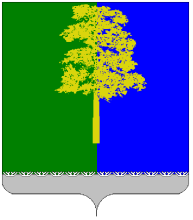 ХАНТЫ-МАНСИЙСКИЙ АВТОНОМНЫЙ ОКРУГ – ЮГРАДУМА КОНДИНСКОГО РАЙОНАРЕШЕНИЕО внесении изменений в решение Думы Кондинского района от 17 декабря 2021 года № 853 «О бюджете муниципального образования Кондинский район на 2022 год и на плановый период 2023 и 2024 годов»В соответствии со статьями 96, 217, 232, 242.26 Бюджетного кодекса Российской Федерации, решением Думы Кондинского района от 15 сентября 2011 года № 133 «Об утверждении Положения о бюджетном процессе в муниципальном образовании Кондинский район», руководствуясь подпунктом 2 пункта 1 статьи 18 Устава Кондинского района, Дума Кондинского района решила:Внести в решение Думы Кондинского района от 17 декабря      2021 года № 853 «О бюджете муниципального образования Кондинский район на 2022 год и на плановый период 2023 и 2024 годов» (далее – решение) следующие изменения:Подпункт а) пункта 1 части 1 изложить в следующей редакции:«а) на 2022 год – 5 003 732 716,25 рублей;»;Подпункт а) пункта 2 части 1 изложить в следующей редакции:«а) на 2022 год – 5 384 410 887,51 рублей;»;Пункт 5 части 1 изложить в следующей редакции:«а) на 2022 год в сумме 143 320 517,21 рублей, в том числе за счет средств полученных в рамках соглашений, заключенных между органами местного самоуправления поселений района и органами местного самоуправления муниципального образования Кондинский район в сумме 47 706 701,56 рублей;б) на 2023 год в сумме 168 645 969,87 рублей, в том числе за счет средств полученных в рамках соглашений, заключенных между органами местного самоуправления поселений района и органами местного самоуправления муниципального образования Кондинский район в сумме 28 759 008,87 рублей;в) на 2024 год в сумме 91 463 239,22 рублей, в том числе за счет средств полученных в рамках соглашений, заключенных между органами местного самоуправления поселений района и органами местного самоуправления муниципального образования Кондинский район в сумме   29 909 369,22 рублей;»;Пункт 1 части 12 изложить в следующей редакции:«1) на 2022 год в сумме 3 692 134 663,81 рублей;»;Пункт 1 части 13 изложить в следующей редакции:«1) на 2022 год в сумме 261 630 958,22 рублей;»;6) Часть 14 изложить в следующей редакции:«1) на 2022 год в сумме 488 206 001,19 рублей, согласно приложению 10 к настоящему решению;»;7 ) Часть 16 изложить в следующей редакции:	«1) на 2022 год в сумме 203 552 861,19 рублей;8) Часть 19 изложить в следующей редакции:«19. Установить, что в 2022 году бюджетные кредиты юридическим лицам района предоставляются из бюджета района в пределах общего объема ассигнований, предусмотренных по источникам финансирования дефицита бюджета района на эти цели, в сумме не более 66 050 255,10 рублей на срок до года, в том числе на срок, выходящий за пределы финансового года, в сумме 17 109 104,79 рублей».9) Приложение 1 к решению «Доходная часть бюджета муниципального образования Кондинский район на 2022 год» изложить в редакции согласно приложению 1 к настоящему решению.10) Приложение 3 к решению «Распределение бюджетных ассигнований по разделам, подразделам, целевым статьям (муниципальным программам района и непрограммным направлениям деятельности), группам и подгруппам видов расходов, классификации расходов бюджета муниципального образования Кондинский район на 2022 год» изложить в редакции согласно приложению 2 к настоящему решению.11) Приложение 4 к решению «Распределение бюджетных ассигнований по разделам, подразделам, целевым статьям (муниципальным программам района и непрограммным направлениям деятельности), группам и подгруппам видов расходов классификации расходов бюджета муниципального образования Кондинский район на плановый период 2023 и 2024 годов» изложить в редакции согласно приложению 3 к настоящему решению.12) Приложение 5 к решению «Распределение бюджетных ассигнований по целевым статьям (муниципальным программам района и непрограммным направлениям деятельности), группам и подгруппам видов расходов классификации расходов бюджета муниципального образования Кондинский район на 2022 год» изложить в редакции согласно приложению 4 к настоящему решению.13) Приложение 6 к решению «Распределение бюджетных ассигнований по целевым статьям (муниципальным программам района и непрограммным направлениям деятельности), группам и подгруппам видов расходов классификации расходов бюджета муниципального образования Кондинский район на плановый период 2023 и 2024 годов» изложить в редакции согласно приложению 5 к настоящему решению.14) Приложение 7 к решению «Распределение бюджетных ассигнований по разделам и подразделам классификации расходов бюджета муниципального образования Кондинский район на 2022 год» изложить в редакции согласно приложению 6 к настоящему решению.15) Приложение 8 к решению «Распределение бюджетных ассигнований по разделам и подразделам классификации расходов бюджета муниципального образования Кондинский район на плановый период 2023 и 2024 годов» изложить в редакции согласно приложению 7 к настоящему решению.16) Приложение 9 к решению «Ведомственная структура расходов бюджета муниципального образования Кондинский район на 2022 год» изложить в редакции согласно приложению 8 к настоящему решению.17) Приложение 10 к решению «Ведомственная структура расходов бюджета муниципального образования Кондинский район на 2023 и 2024 годов» изложить в редакции согласно приложению 9 к настоящему решению.18) Приложение 11 к решению «Распределение межбюджетных трансфертов бюджетам муниципальных образований Кондинского района на 2022 год» изложить в редакции согласно приложению 10 к настоящему решению.       19) Приложение 14 «Программа предоставления бюджетных кредитов района на 2022 год» изложить в редакции согласно приложению 11 к настоящему решению.       20) Приложение 16 «Программа  муниципальных внутренних  заимствований муниципального образования  Кондинский район на 2022 год» изложить в редакции согласно приложению 12 к настоящему решению.       21) Приложение 18 к решению «Источники внутреннего финансирования дефицита бюджета муниципального образования Кондинский район на 2022 год» изложить в редакции согласно приложению 13 к настоящему решению.2. Настоящее решение опубликовать в газете «Кондинский вестник» и разместить на официальном сайте органов местного самоуправления Кондинского района.3. Настоящее решение вступает в силу после его официального опубликования. 4. Контроль за выполнением настоящего решения возложить на председателя Думы Кондинского района (Р.В. Бринстер) и главу Кондинского района А.А. Мухина в соответствии с их компетенцией.Председатель Думы Кондинского района		                            Р.В. Бринстер                               Глава Кондинского района                                                                  А.А. Мухин«31» мая 2022 года№ 908Приложение 5 к решению Думы Кондинского района от 31.05.2022 № 908Приложение 1 к решению Думы Кондинского района от 31.05.2022 № 908Приложение 1 к решению Думы Кондинского района от 31.05.2022 № 908Приложение 1 к решению Думы Кондинского района от 31.05.2022 № 908Доходная часть бюджета муниципального образования Кондинский район на 2022 годДоходная часть бюджета муниципального образования Кондинский район на 2022 годДоходная часть бюджета муниципального образования Кондинский район на 2022 годДоходная часть бюджета муниципального образования Кондинский район на 2022 годДоходная часть бюджета муниципального образования Кондинский район на 2022 год(в рублях)Наименование кода классификации доходовКод бюджетной классификации Российской ФедерацииКод бюджетной классификации Российской ФедерацииКод бюджетной классификации Российской Федерации2022Наименование кода классификации доходовКод бюджетной классификации Российской ФедерацииКод бюджетной классификации Российской ФедерацииКод бюджетной классификации Российской Федерации2022Доходы бюджета - всего5 003 732 716,25в том числе:НАЛОГОВЫЕ И НЕНАЛОГОВЫЕ ДОХОДЫ000 1 00 00 000 00 0000 000000 1 00 00 000 00 0000 000000 1 00 00 000 00 0000 000950 470 779,99НАЛОГИ НА ПРИБЫЛЬ, ДОХОДЫ000 1 01 00 000 00 0000 000000 1 01 00 000 00 0000 000000 1 01 00 000 00 0000 000570 000 000,00Налог на доходы физических лиц000 1 01 02 000 01 0000 110000 1 01 02 000 01 0000 110000 1 01 02 000 01 0000 110570 000 000,00Налог на доходы физических лиц с доходов, источником которых является налоговый агент, за исключением доходов, в отношении которых исчисление и уплата налога осуществляются в соответствии со статьями 227, 227.1 и 228 Налогового кодекса Российской Федерации000 1 01 02 010 01 0000 110000 1 01 02 010 01 0000 110000 1 01 02 010 01 0000 110566 960 000,00Налог на доходы физических лиц с доходов, полученных от осуществления деятельности физическими лицами, зарегистрированными в качестве индивидуальных предпринимателей, нотариусов, занимающихся частной практикой, адвокатов, учредивших адвокатские кабинеты, и других лиц, занимающихся частной практикой в соответствии со статьей 227 Налогового кодекса Российской Федерации000 1 01 02 020 01 0000 110000 1 01 02 020 01 0000 110000 1 01 02 020 01 0000 1100,00Налог на доходы физических лиц с доходов, полученных физическими лицами в соответствии со статьей 228 Налогового кодекса Российской Федерации000 1 01 02 030 01 0000 110000 1 01 02 030 01 0000 110000 1 01 02 030 01 0000 1100,00Налог на доходы физических лиц в виде фиксированных авансовых платежей с доходов, полученных физическими лицами, являющимися иностранными гражданами, осуществляющими трудовую деятельность по найму на основании патента в соответствии со статьей 227.1 Налогового кодекса Российской Федерации000 1 01 02 040 01 0000 110000 1 01 02 040 01 0000 110000 1 01 02 040 01 0000 1100,00Налог на доходы физических лиц с сумм прибыли контролируемой иностранной компании, полученной физическими лицами, признаваемыми контролирующими лицами этой компании000 1 01 02 050 01 0000 110000 1 01 02 050 01 0000 110000 1 01 02 050 01 0000 1100,00Налог на доходы физических лиц с доходов, полученных от осуществления деятельности физическими лицами, зарегистрированными в качестве индивидуальных предпринимателей, нотариусов, занимающихся частной практикой, адвокатов, учредивших адвокатские кабинеты, и других лиц, занимающихся частной практикой в соответствии со статьей 227 Налогового кодекса Российской Федерации000 1 01 02 020 01 0000 110000 1 01 02 020 01 0000 110000 1 01 02 020 01 0000 110515 000,00Налог на доходы физических лиц с доходов, полученных физическими лицами в соответствии со статьей 228 Налогового кодекса Российской Федерации000 1 01 02 030 01 0000 110000 1 01 02 030 01 0000 110000 1 01 02 030 01 0000 1102 370 000,00Налог на доходы физических лиц в виде фиксированных авансовых платежей с доходов, полученных физическими лицами, являющимися иностранными гражданами, осуществляющими трудовую деятельность по найму на основании патента в соответствии со статьей 227.1 Налогового кодекса Российской Федерации000 1 01 02 040 01 0000 110000 1 01 02 040 01 0000 110000 1 01 02 040 01 0000 110155 000,00НАЛОГИ НА ТОВАРЫ (РАБОТЫ, УСЛУГИ), РЕАЛИЗУЕМЫЕ НА ТЕРРИТОРИИ РОССИЙСКОЙ ФЕДЕРАЦИИ000 1 03 00 000 00 0000 000000 1 03 00 000 00 0000 000000 1 03 00 000 00 0000 00021 237 870,00Акцизы по подакцизным товарам (продукции), производимым на территории Российской Федерации000 1 03 02 000 01 0000 110000 1 03 02 000 01 0000 110000 1 03 02 000 01 0000 11021 237 870,00Доходы от уплаты акцизов на дизельное топливо, подлежащие распределению между бюджетами субъектов Российской Федерации и местными бюджетами с учетом установленных дифференцированных нормативов отчислений в местные бюджеты000 1 03 02 230 01 0000 110000 1 03 02 230 01 0000 110000 1 03 02 230 01 0000 1109 602 300,00Доходы от уплаты акцизов на дизельное топливо, подлежащие распределению между бюджетами субъектов Российской Федерации и местными бюджетами с учетом установленных дифференцированных нормативов отчислений в местные бюджеты (по нормативам, установленным федеральным законом о федеральном бюджете в целях формирования дорожных фондов субъектов Российской Федерации)000 1 03 02 231 01 0000 110000 1 03 02 231 01 0000 110000 1 03 02 231 01 0000 1109 602 300,00Доходы от уплаты акцизов на моторные масла для дизельных и (или) карбюраторных (инжекторных) двигателей, подлежащие распределению между бюджетами субъектов Российской Федерации и местными бюджетами с учетом установленных дифференцированных нормативов отчислений в местные бюджеты000 1 03 02 240 01 0000 110000 1 03 02 240 01 0000 110000 1 03 02 240 01 0000 11053 150,00Доходы от уплаты акцизов на моторные масла для дизельных и (или) карбюраторных (инжекторных) двигателей, подлежащие распределению между бюджетами субъектов Российской Федерации и местными бюджетами с учетом установленных дифференцированных нормативов отчислений в местные бюджеты (по нормативам, установленным федеральным законом о федеральном бюджете в целях формирования дорожных фондов субъектов Российской Федерации)000 1 03 02 241 01 0000 110000 1 03 02 241 01 0000 110000 1 03 02 241 01 0000 11053 150,00Доходы от уплаты акцизов на автомобильный бензин, подлежащие распределению между бюджетами субъектов Российской Федерации и местными бюджетами с учетом установленных дифференцированных нормативов отчислений в местные бюджеты000 1 03 02 250 01 0000 110000 1 03 02 250 01 0000 110000 1 03 02 250 01 0000 11012 786 500,00Доходы от уплаты акцизов на автомобильный бензин, подлежащие распределению между бюджетами субъектов Российской Федерации и местными бюджетами с учетом установленных дифференцированных нормативов отчислений в местные бюджеты (по нормативам, установленным федеральным законом о федеральном бюджете в целях формирования дорожных фондов субъектов Российской Федерации)000 1 03 02 251 01 0000 110000 1 03 02 251 01 0000 110000 1 03 02 251 01 0000 11012 786 500,00Доходы от уплаты акцизов на прямогонный бензин, подлежащие распределению между бюджетами субъектов Российской Федерации и местными бюджетами с учетом установленных дифференцированных нормативов отчислений в местные бюджеты000 1 03 02 260 01 0000 110000 1 03 02 260 01 0000 110000 1 03 02 260 01 0000 110-1 204 080,00Доходы от уплаты акцизов на прямогонный бензин, подлежащие распределению между бюджетами субъектов Российской Федерации и местными бюджетами с учетом установленных дифференцированных нормативов отчислений в местные бюджеты (по нормативам, установленным федеральным законом о федеральном бюджете в целях формирования дорожных фондов субъектов Российской Федерации)000 1 03 02 261 01 0000 110000 1 03 02 261 01 0000 110000 1 03 02 261 01 0000 110-1 204 080,00НАЛОГИ НА СОВОКУПНЫЙ ДОХОД000 1 05 00 000 00 0000 000000 1 05 00 000 00 0000 000000 1 05 00 000 00 0000 00048 964 711,83Налог, взимаемый в связи с применением упрощенной системы налогообложения000 1 05 01 000 00 0000 110000 1 05 01 000 00 0000 110000 1 05 01 000 00 0000 11046 156 000,00Налог, взимаемый с налогоплательщиков, выбравших в качестве объекта налогообложения доходы000 1 05 01 010 01 0000 110000 1 05 01 010 01 0000 110000 1 05 01 010 01 0000 11026 156 000,00Налог, взимаемый с налогоплательщиков, выбравших в качестве объекта налогообложения доходы000 1 05 01 011 01 0000 110000 1 05 01 011 01 0000 110000 1 05 01 011 01 0000 11026 156 000,00Налог, взимаемый с налогоплательщиков, выбравших в качестве объекта налогообложения доходы, уменьшенные на величину расходов000 1 05 01 020 01 0000 110000 1 05 01 020 01 0000 110000 1 05 01 020 01 0000 11020 000 000,00Налог, взимаемый с налогоплательщиков, выбравших в качестве объекта налогообложения доходы, уменьшенные на величину расходов (в том числе минимальный налог, зачисляемый в бюджеты субъектов Российской Федерации)000 1 05 01 021 01 0000 110000 1 05 01 021 01 0000 110000 1 05 01 021 01 0000 11020 000 000,00Единый налог на вмененный доход для отдельных видов деятельности000 1 05 02 000 01 0000 110000 1 05 02 000 01 0000 110000 1 05 02 000 01 0000 11098 711,83Единый налог на вмененный доход для отдельных видов деятельности000 1 05 02 010 01 0000 110000 1 05 02 010 01 0000 110000 1 05 02 010 01 0000 11098 363,97Единый налог на вмененный доход для отдельных видов деятельности (за налоговые периоды, истекшие до 1 января 2011 года)000 1 05 02 020 01 0000 110000 1 05 02 020 01 0000 110000 1 05 02 020 01 0000 110347,86Единый сельскохозяйственный налог000 1 05 03 000 01 0000 110000 1 05 03 000 01 0000 110000 1 05 03 000 01 0000 110160 000,00Единый сельскохозяйственный налог000 1 05 03 010 01 0000 110000 1 05 03 010 01 0000 110000 1 05 03 010 01 0000 110160 000,00Налог, взимаемый в связи с применением патентной системы налогообложения000 1 05 04 000 02 0000 110000 1 05 04 000 02 0000 110000 1 05 04 000 02 0000 1102 550 000,00Налог, взимаемый в связи с применением патентной системы налогообложения, зачисляемый в бюджеты муниципальных районов000 1 05 04 020 02 0000 110000 1 05 04 020 02 0000 110000 1 05 04 020 02 0000 1102 550 000,00НАЛОГИ НА ИМУЩЕСТВО000 1 06 00 000 00 0000 000000 1 06 00 000 00 0000 000000 1 06 00 000 00 0000 0003 435 400,00Транспортный налог000 1 06 04 000 00 0000 110000 1 06 04 000 00 0000 110000 1 06 04 000 00 0000 1103 215 400,00Транспортный налог с организаций000 1 06 04011 02 0000 110000 1 06 04011 02 0000 110000 1 06 04011 02 0000 110800 000,00Транспортный налог с физических лиц000 1 06 04012 02 0000 110000 1 06 04012 02 0000 110000 1 06 04012 02 0000 1102 415 400,00Земельный налог000 1 06 06 000 00 0000 110000 1 06 06 000 00 0000 110000 1 06 06 000 00 0000 110220 000,00Земельный налог с организаций000 1 06 06 030 00 0000 110000 1 06 06 030 00 0000 110000 1 06 06 030 00 0000 110220 000,00Земельный налог с организаций, обладающих земельным участком, расположенным в границах межселенных территорий000 1 06 06 033 05 0000 110000 1 06 06 033 05 0000 110000 1 06 06 033 05 0000 110220 000,00ГОСУДАРСТВЕННАЯ ПОШЛИНА000 1 08 00 000 00 0000 000000 1 08 00 000 00 0000 000000 1 08 00 000 00 0000 0003 460 000,00Государственная пошлина по делам, рассматриваемым в судах общей юрисдикции, мировыми судьями000 1 08 03 000 01 0000 110000 1 08 03 000 01 0000 110000 1 08 03 000 01 0000 1103 460 000,00Государственная пошлина по делам, рассматриваемым в судах общей юрисдикции, мировыми судьями (за исключением Верховного Суда Российской Федерации)000 1 08 03 010 01 0000 110000 1 08 03 010 01 0000 110000 1 08 03 010 01 0000 1103 460 000,00ДОХОДЫ ОТ ИСПОЛЬЗОВАНИЯ ИМУЩЕСТВА, НАХОДЯЩЕГОСЯ В ГОСУДАРСТВЕННОЙ И МУНИЦИПАЛЬНОЙ СОБСТВЕННОСТИ000 1 11 00 000 00 0000 000000 1 11 00 000 00 0000 000000 1 11 00 000 00 0000 00061 125 988,14Доходы, получаемые в виде арендной либо иной платы за передачу в возмездное пользование государственного и муниципального имущества (за исключением имущества бюджетных и автономных учреждений, а также имущества государственных и муниципальных унитарных предприятий, в том числе казенных)000 1 11 05 000 00 0000 120000 1 11 05 000 00 0000 120000 1 11 05 000 00 0000 12055 454 588,14Доходы, получаемые в виде арендной платы за земельные участки, государственная собственность на которые не разграничена, а также средства от продажи права на заключение договоров аренды указанных земельных участков000 1 11 05 010 00 0000 120000 1 11 05 010 00 0000 120000 1 11 05 010 00 0000 12047 522 309,54Доходы, получаемые в виде арендной платы за земельные участки, государственная собственность на которые не разграничена и которые расположены в границах сельских поселений и межселенных территорий муниципальных районов, а также средства от продажи права на заключение договоров аренды указанных земельных участков000 1 11 05 013 05 0000 120000 1 11 05 013 05 0000 120000 1 11 05 013 05 0000 12045 711 263,72Доходы, получаемые в виде арендной платы за земельные участки, государственная собственность на которые не разграничена и которые расположены в границах городских поселений, а также средства от продажи права на заключение договоров аренды указанных земельных участков000 1 11 05 013 13 0000 120000 1 11 05 013 13 0000 120000 1 11 05 013 13 0000 1201 811 045,82Доходы от сдачи в аренду имущества, находящегося в оперативном управлении органов государственной власти, органов местного самоуправления, органов управления государственными внебюджетными фондами и созданных ими учреждений (за исключением имущества бюджетных и автономных учреждений)000 1 11 05 030 00 0000 120000 1 11 05 030 00 0000 120000 1 11 05 030 00 0000 1207 932 278,60Доходы от сдачи в аренду имущества, находящегося в оперативном управлении органов управления муниципальных районов и созданных ими учреждений (за исключением имущества муниципальных бюджетных и автономных учреждений)000 1 11 05 035 05 0000 120000 1 11 05 035 05 0000 120000 1 11 05 035 05 0000 1207 932 278,60Прочие доходы от использования имущества и прав, находящихся в государственной и муниципальной собственности (за исключением имущества бюджетных и автономных учреждений, а также имущества государственных и муниципальных унитарных предприятий, в том числе казенных)000 1 11 09 000 00 0000 120000 1 11 09 000 00 0000 120000 1 11 09 000 00 0000 1205 671 400,00Прочие поступления от использования имущества, находящегося в государственной и муниципальной собственности (за исключением имущества бюджетных и автономных учреждений, а также имущества государственных и муниципальных унитарных предприятий, в том числе казенных)000 1 11 09 040 00 0000 120000 1 11 09 040 00 0000 120000 1 11 09 040 00 0000 1205 671 400,00Прочие поступления от использования имущества, находящегося в собственности муниципальных районов (за исключением имущества муниципальных бюджетных и автономных учреждений, а также имущества муниципальных унитарных предприятий, в том числе казенных)000 1 11 09 045 05 0000 120000 1 11 09 045 05 0000 120000 1 11 09 045 05 0000 1205 671 400,00ПЛАТЕЖИ ПРИ ПОЛЬЗОВАНИИ ПРИРОДНЫМИ РЕСУРСАМИ000 1 12 00 000 00 0000 000000 1 12 00 000 00 0000 000000 1 12 00 000 00 0000 000191 070 563,16Плата за негативное воздействие на окружающую среду000 1 12 01 000 01 0000 120000 1 12 01 000 01 0000 120000 1 12 01 000 01 0000 120191 070 563,16Плата за выбросы загрязняющих веществ в атмосферный воздух стационарными объектами000 1 12 01 010 01 0000 120000 1 12 01 010 01 0000 120000 1 12 01 010 01 0000 120908 281,50Плата за сбросы загрязняющих веществ в водные объекты000 1 12 01 030 01 0000 120000 1 12 01 030 01 0000 120000 1 12 01 030 01 0000 12015 853,49Плата за размещение отходов производства и потребления000 1 12 01 040 01 0000 120000 1 12 01 040 01 0000 120000 1 12 01 040 01 0000 120459 804,78Плата за размещение отходов производства000 1 12 01 041 01 0000 120000 1 12 01 041 01 0000 120000 1 12 01 041 01 0000 120235 000,15Плата за размещение твердых коммунальных отходов000 1 12 01 042 01 0000 120000 1 12 01 042 01 0000 120000 1 12 01 042 01 0000 120224 804,63Плата за выбросы загрязняющих веществ, образующихся при сжигании на факельных установках и (или) рассеивании попутного нефтяного газа000 1 12 01 070 01 0000 120000 1 12 01 070 01 0000 120000 1 12 01 070 01 0000 120189 686 623,39ДОХОДЫ ОТ ОКАЗАНИЯ ПЛАТНЫХ УСЛУГ И КОМПЕНСАЦИИ ЗАТРАТ ГОСУДАРСТВА000 1 13 00 000 00 0000 000000 1 13 00 000 00 0000 000000 1 13 00 000 00 0000 00035 565 846,86Доходы от оказания платных услуг (работ)000 1 13 01 000 00 0000 130000 1 13 01 000 00 0000 130000 1 13 01 000 00 0000 13030 944 176,00Прочие доходы от оказания платных услуг (работ)000 1 13 01 990 00 0000 130000 1 13 01 990 00 0000 130000 1 13 01 990 00 0000 13030 944 176,00Прочие доходы от оказания платных услуг (работ) получателями средств бюджетов муниципальных районов000 1 13 01 995 05 0000 130000 1 13 01 995 05 0000 130000 1 13 01 995 05 0000 13030 944 176,00Доходы от компенсации затрат государства000 1 13 02000 00 0000 130000 1 13 02000 00 0000 130000 1 13 02000 00 0000 1304 621 670,86Прочие доходы от компенсации затрат государства000 1 13 02 990 00 0000 130000 1 13 02 990 00 0000 130000 1 13 02 990 00 0000 1304 621 670,86Прочие доходы от компенсации затрат бюджетов муниципальных районов000 1 13 02 995 05 0000 130000 1 13 02 995 05 0000 130000 1 13 02 995 05 0000 1304 621 670,86ДОХОДЫ ОТ ПРОДАЖИ МАТЕРИАЛЬНЫХ И НЕМАТЕРИАЛЬНЫХ АКТИВОВ000 1 14 00 000 00 0000 000000 1 14 00 000 00 0000 000000 1 14 00 000 00 0000 0007 568 000,00Доходы от продажи квартир000 1 14 01 000 00 0000 410000 1 14 01 000 00 0000 410000 1 14 01 000 00 0000 4103 000 000,00Доходы от продажи квартир, находящихся в собственности муниципальных районов000 1 14 01 050 05 0000 410000 1 14 01 050 05 0000 410000 1 14 01 050 05 0000 4103 000 000,00Доходы от реализации имущества, находящегося в государственной и муниципальной собственности (за исключением движимого имущества бюджетных и автономных учреждений, а также имущества государственных и муниципальных унитарных предприятий, в том числе казенных)000 1 14 02 000 00 0000 000000 1 14 02 000 00 0000 000000 1 14 02 000 00 0000 000928 000,00Доходы от реализации имущества, находящегося в собственности муниципальных районов (за исключением движимого имущества муниципальных бюджетных и автономных учреждений, а также имущества муниципальных унитарных предприятий, в том числе казенных), в части реализации основных средств по указанному имуществу000 1 14 02 050 05 0000 410000 1 14 02 050 05 0000 410000 1 14 02 050 05 0000 410928 000,00Доходы от реализации иного имущества, находящегося в собственности муниципальных районов (за исключением имущества муниципальных бюджетных и автономных учреждений, а также имущества муниципальных унитарных предприятий, в том числе казенных), в части реализации основных средств по указанному имуществу000 1 14 02 053 05 0000 410000 1 14 02 053 05 0000 410000 1 14 02 053 05 0000 410928 000,00Доходы от реализации имущества, находящегося в собственности муниципальных районов (за исключением имущества муниципальных бюджетных и автономных учреждений, а также имущества муниципальных унитарных предприятий, в том числе казенных), в части реализации материальных запасов по указанному имуществу000 1 14 02 050 05 0000 440000 1 14 02 050 05 0000 440000 1 14 02 050 05 0000 4403 300 000,00Доходы от реализации иного имущества, находящегося в собственности муниципальных районов (за исключением имущества муниципальных бюджетных и автономных учреждений, а также имущества муниципальных унитарных предприятий, в том числе казенных), в части реализации материальных запасов по указанному имуществу000 1 14 02 053 05 0000 440000 1 14 02 053 05 0000 440000 1 14 02 053 05 0000 4403 300 000,00Доходы от продажи земельных участков, находящихся в государственной и муниципальной собственности000 1 14 06 000 00 0000 430000 1 14 06 000 00 0000 430000 1 14 06 000 00 0000 430340 000,00Доходы от продажи земельных участков, государственная собственность на которые не разграничена000 1 14 06 010 00 0000 430000 1 14 06 010 00 0000 430000 1 14 06 010 00 0000 430340 000,00Доходы от продажи земельных участков, государственная собственность на которые не разграничена и которые расположены в границах сельских поселений и межселенных территорий муниципальных районов000 1 14 06 013 05 0000 430000 1 14 06 013 05 0000 430000 1 14 06 013 05 0000 43080 000,00Доходы от продажи земельных участков, государственная собственность на которые не разграничена и которые расположены в границах городских поселений000 1 14 06 013 13 0000 430000 1 14 06 013 13 0000 430000 1 14 06 013 13 0000 430260 000,00ШТРАФЫ, САНКЦИИ, ВОЗМЕЩЕНИЕ УЩЕРБА000 1 16 00 000 00 0000 000000 1 16 00 000 00 0000 000000 1 16 00 000 00 0000 0007 982 400,00Административные штрафы, установленные Кодексом Российской Федерации об административных правонарушениях000 1 16 01 000 01 0000 140000 1 16 01 000 01 0000 140000 1 16 01 000 01 0000 1405 437 600,00Административные штрафы, установленные главой 5 Кодекса Российской Федерации об административных правонарушениях, за административные правонарушения, посягающие на права граждан000 1 16 01 050 01 0000 140000 1 16 01 050 01 0000 140000 1 16 01 050 01 0000 14023 000,00Административные штрафы, установленные главой 5 Кодекса Российской Федерации об административных правонарушениях, за административные правонарушения, посягающие на права граждан, налагаемые мировыми судьями, комиссиями по делам несовершеннолетних и защите их прав000 1 16 01 053 01 0000 140000 1 16 01 053 01 0000 140000 1 16 01 053 01 0000 14023 000,00Административные штрафы, установленные главой 6 Кодекса Российской Федерации об административных правонарушениях, за административные правонарушения, посягающие на здоровье, санитарно-эпидемиологическое благополучие населения и общественную нравственность000 1 16 01 060 01 0000 140000 1 16 01 060 01 0000 140000 1 16 01 060 01 0000 14076 050,00Административные штрафы, установленные главой 6 Кодекса Российской Федерации об административных правонарушениях, за административные правонарушения, посягающие на здоровье, санитарно-эпидемиологическое благополучие населения и общественную нравственность, налагаемые мировыми судьями, комиссиями по делам несовершеннолетних и защите их прав000 1 16 01 063 01 0000 140000 1 16 01 063 01 0000 140000 1 16 01 063 01 0000 14076 050,00Административные штрафы, установленные Главой 7 Кодекса Российской Федерации об административных правонарушениях, за административные правонарушения в области охраны собственности000 1 16 01 070 01 0000 140000 1 16 01 070 01 0000 140000 1 16 01 070 01 0000 140228 800,00Административные штрафы, установленные Главой 7 Кодекса Российской Федерации об административных правонарушениях, за административные правонарушения в области охраны собственности, налагаемые должностными лицами органов исполнительной власти субъектов Российской Федерации, учреждениями субъектов Российской Федерации000 1 16 01 072 01 0000 140000 1 16 01 072 01 0000 140000 1 16 01 072 01 0000 140223 000,00Административные штрафы, установленные главой 7 Кодекса Российской Федерации об административных правонарушениях, за административные правонарушения в области охраны собственности, налагаемые мировыми судьями, комиссиями по делам несовершеннолетних и защите их прав000 1 16 01 073 01 0000 140000 1 16 01 073 01 0000 140000 1 16 01 073 01 0000 1405 800,00Административные штрафы, установленные Главой 8 Кодекса Российской Федерации об административных правонарушениях, за административные правонарушения в области охраны окружающей среды и природопользования000 1 16 01 080 01 0000 140000 1 16 01 080 01 0000 140000 1 16 01 080 01 0000 1403 153 050,00Административные штрафы, установленные Главой 8 Кодекса Российской Федерации об административных правонарушениях, за административные правонарушения в области охраны окружающей среды и природопользования, налагаемые должностными лицами органов исполнительной власти субъектов Российской Федерации, учреждениями субъектов Российской Федерации000 1 16 01 082 01 0000 140000 1 16 01 082 01 0000 140000 1 16 01 082 01 0000 1403 126 550,00Административные штрафы, установленные главой 8 Кодекса Российской Федерации об административных правонарушениях, за административные правонарушения в области охраны окружающей среды и природопользования, налагаемые мировыми судьями, комиссиями по делам несовершеннолетних и защите их прав000 1 16 01 083 01 0000 140000 1 16 01 083 01 0000 140000 1 16 01 083 01 0000 14026 500,00Административные штрафы, установленные главой 9 Кодекса Российской Федерации об административных правонарушениях, за административные правонарушения в промышленности, строительстве и энергетике000 1 16 01 090 01 0000 140000 1 16 01 090 01 0000 140000 1 16 01 090 01 0000 14034 900,00Административные штрафы, установленные Главой 9 Кодекса Российской Федерации об административных правонарушениях, за административные правонарушения в промышленности, строительстве и энергетике, налагаемые должностными лицами органов исполнительной власти субъектов Российской Федерации, учреждениями субъектов Российской Федерации000 1 16 01 092 01 0000 140000 1 16 01 092 01 0000 140000 1 16 01 092 01 0000 14034 900,00Административные штрафы, установленные главой 15 Кодекса Российской Федерации об административных правонарушениях, за административные правонарушения в области финансов, налогов и сборов, страхования, рынка ценных бумаг000 1 16 01150 01 0000 140000 1 16 01150 01 0000 140000 1 16 01150 01 0000 14020 300,00Административные штрафы, установленные главой 15 Кодекса Российской Федерации об административных правонарушениях, за административные правонарушения в области финансов, налогов и сборов, страхования, рынка ценных бумаг (за исключением штрафов, указанных в пункте 6 статьи 46 Бюджетного кодекса Российской Федерации), налагаемые мировыми судьями, комиссиями по делам несовершеннолетних и защите их прав000 1 16 01153 01 0000 140000 1 16 01153 01 0000 140000 1 16 01153 01 0000 14020 300,00Административные штрафы, установленные главой 17 Кодекса Российской Федерации об административных правонарушениях, за административные правонарушения, посягающие на институты государственной власти000 1 16 01170 01 0000 140000 1 16 01170 01 0000 140000 1 16 01170 01 0000 1401 000,00Административные штрафы, установленные главой 17 Кодекса Российской Федерации об административных правонарушениях, за административные правонарушения, посягающие на институты государственной власти, налагаемые мировыми судьями, комиссиями по делам несовершеннолетних и защите их прав000 1 16 01173 01 0000 140000 1 16 01173 01 0000 140000 1 16 01173 01 0000 1401 000,00Административные штрафы, установленные Главой 19 Кодекса Российской Федерации об административных правонарушениях, за административные правонарушения против порядка управления000 1 16 01 190 01 0000 140000 1 16 01 190 01 0000 140000 1 16 01 190 01 0000 1401 431 600,00Административные штрафы, установленные Главой 19 Кодекса Российской Федерации об административных правонарушениях, за административные правонарушения против порядка управления, налагаемые должностными лицами органов исполнительной власти субъектов Российской Федерации, учреждениями субъектов Российской Федерации000 1 16 01 192 01 0000 140000 1 16 01 192 01 0000 140000 1 16 01 192 01 0000 1409 000,00Административные штрафы, установленные главой 19 Кодекса Российской Федерации об административных правонарушениях, за административные правонарушения против порядка управления, налагаемые мировыми судьями, комиссиями по делам несовершеннолетних и защите их прав000 1 16 01 193 01 0000 140000 1 16 01 193 01 0000 140000 1 16 01 193 01 0000 1401 422 600,00Административные штрафы, установленные Главой 20 Кодекса Российской Федерации об административных правонарушениях, за административные правонарушения, посягающие на общественный порядок и общественную безопасность000 1 16 01 200 01 0000 140000 1 16 01 200 01 0000 140000 1 16 01 200 01 0000 140468 900,00Административные штрафы, установленные Главой 20 Кодекса Российской Федерации об административных правонарушениях, за административные правонарушения, посягающие на общественный порядок и общественную безопасность, налагаемые мировыми судьями, комиссиями по делам несовершеннолетних и защите их прав000 1 16 01 203 01 0000 140000 1 16 01 203 01 0000 140000 1 16 01 203 01 0000 140468 900,00Административные штрафы, установленные законами субъектов Российской Федерации об административных правонарушениях000 1 16 02 000 02 0000 140000 1 16 02 000 02 0000 140000 1 16 02 000 02 0000 14070 000,00Административные штрафы, установленные законами субъектов Российской Федерации об административных правонарушениях, за нарушение законов и иных нормативных правовых актов субъектов Российской Федерации000 1 16 02 010 02 0000 140000 1 16 02 010 02 0000 140000 1 16 02 010 02 0000 14070 000,00Штрафы, неустойки, пени, уплаченные в соответствии с законом или договором в случае неисполнения или ненадлежащего исполнения обязательств перед государственным (муниципальным) органом, органом управления государственным внебюджетным фондом, казенным учреждением, Центральным банком Российской Федерации, иной организацией, действующей от имени Российской Федерации000 1 16 07000 00 0000 140000 1 16 07000 00 0000 140000 1 16 07000 00 0000 140719 000,00Иные штрафы, неустойки, пени, уплаченные в соответствии с законом или договором в случае неисполнения или ненадлежащего исполнения обязательств перед государственным (муниципальным) органом, казенным учреждением, Центральным банком Российской Федерации, государственной корпорацией000 1 16 07090 00 0000 140000 1 16 07090 00 0000 140000 1 16 07090 00 0000 140719 000,00Иные штрафы, неустойки, пени, уплаченные в соответствии с законом или договором в случае неисполнения или ненадлежащего исполнения обязательств перед муниципальным органом, (муниципальным казенным учреждением) муниципального района000 1 16 07090 05 0000 140000 1 16 07090 05 0000 140000 1 16 07090 05 0000 140719 000,00Платежи, уплачиваемые в целях возмещения вреда000 1 16 11 000 01 0000 140000 1 16 11 000 01 0000 140000 1 16 11 000 01 0000 1401 755 800,00Платежи по искам о возмещении вреда, причиненного окружающей среде, а также платежи, уплачиваемые при добровольном возмещении вреда, причиненного окружающей среде (за исключением вреда, причиненного окружающей среде на особо охраняемых природных территориях, а также вреда, причиненного водным объектам), подлежащие зачислению в бюджет муниципального образования000 1 16 11 050 01 0000 140000 1 16 11 050 01 0000 140000 1 16 11 050 01 0000 1401 515 800,00Платежи, уплачиваемые в целях возмещения вреда, причиняемого автомобильным дорогам000 1 16 11060 01 0000 140000 1 16 11060 01 0000 140000 1 16 11060 01 0000 140240 000,00Платежи, уплачиваемые в целях возмещения вреда, причиняемого автомобильным дорогам местного значения транспортными средствами, осуществляющими перевозки тяжеловесных и (или) крупногабаритных грузов000 1 16 11064 01 0000 140000 1 16 11064 01 0000 140000 1 16 11064 01 0000 140240 000,00ПРОЧИЕ НЕНАЛОГОВЫЕ ДОХОДЫ000 1 17 00 000 00 0000 000000 1 17 00 000 00 0000 000000 1 17 00 000 00 0000 00060 000,00Инициативные платежи000 1 17 15 000 00 0000 150000 1 17 15 000 00 0000 150000 1 17 15 000 00 0000 15060 000,00Инициативные платежи, зачисляемые в бюджеты муниципальных районов000 1 17 15 030 05 0000 150000 1 17 15 030 05 0000 150000 1 17 15 030 05 0000 15060 000,00Инициативные платежи, зачисляемые в бюджеты муниципальных районов ("Школьный бульвар" п.Мортка)000 1 17 15 030 05 2754 150000 1 17 15 030 05 2754 150000 1 17 15 030 05 2754 15060 000,00БЕЗВОЗМЕЗДНЫЕ ПОСТУПЛЕНИЯ000 2 00 00 000 00 0000 000000 2 00 00 000 00 0000 000000 2 00 00 000 00 0000 0004 053 261 936,26БЕЗВОЗМЕЗДНЫЕ ПОСТУПЛЕНИЯ ОТ ДРУГИХ БЮДЖЕТОВ БЮДЖЕТНОЙ СИСТЕМЫ РОССИЙСКОЙ ФЕДЕРАЦИИ000 2 02 00 000 00 0000 000000 2 02 00 000 00 0000 000000 2 02 00 000 00 0000 0003 953 765 622,03Дотации бюджетам бюджетной системы Российской Федерации000 2 02 10 000 00 0000 150000 2 02 10 000 00 0000 150000 2 02 10 000 00 0000 150970 865 700,00Дотации на выравнивание бюджетной обеспеченности000 2 02 15 001 00 0000 150000 2 02 15 001 00 0000 150000 2 02 15 001 00 0000 150935 843 400,00Дотации бюджетам муниципальных районов на выравнивание бюджетной обеспеченности из бюджета субъекта Российской Федерации000 2 02 15 001 05 0000 150000 2 02 15 001 05 0000 150000 2 02 15 001 05 0000 150935 843 400,00Дотации бюджетам на поддержку мер по обеспечению сбалансированности бюджетов000 2 02 15 002 00 0000 150000 2 02 15 002 00 0000 150000 2 02 15 002 00 0000 15035 022 300,00Дотации бюджетам муниципальных районов на поддержку мер по обеспечению сбалансированности бюджетов000 2 02 15 002 05 0000 150000 2 02 15 002 05 0000 150000 2 02 15 002 05 0000 15035 022 300,00Субсидии бюджетам бюджетной системы Российской Федерации (межбюджетные субсидии)000 2 02 20 000 00 0000 150000 2 02 20 000 00 0000 150000 2 02 20 000 00 0000 150742 444 014,81Субсидии бюджетам на софинансирование капитальных вложений в объекты муниципальной собственности000 2 02 20 077 00 0000 150000 2 02 20 077 00 0000 150000 2 02 20 077 00 0000 150365 630 800,00Субсидии бюджетам муниципальных районов на софинансирование капитальных вложений в объекты муниципальной собственности000 2 02 20 077 05 0000 150000 2 02 20 077 05 0000 150000 2 02 20 077 05 0000 150365 630 800,00Субсидии бюджетам муниципальных образований на обеспечение мероприятий по переселению граждан из аварийного жилищного фонда, в том числе переселению граждан из аварийного жилищного фонда с учетом необходимости развития малоэтажного жилищного строительства, за счет средств бюджетов000 2 02 20 302 00 0000 150000 2 02 20 302 00 0000 150000 2 02 20 302 00 0000 15031 770 800,00Субсидии бюджетам муниципальных районов на обеспечение мероприятий по переселению граждан из аварийного жилищного фонда, в том числе переселению граждан из аварийного жилищного фонда с учетом необходимости развития малоэтажного жилищного строительства, за счет средств бюджетов000 2 02 20 302 05 0000 150000 2 02 20 302 05 0000 150000 2 02 20 302 05 0000 15031 770 800,00Субсидии бюджетам на организацию бесплатного горячего питания обучающихся, получающих начальное общее образование в государственных и муниципальных образовательных организациях000 2 02 25 304 00 0000 150000 2 02 25 304 00 0000 150000 2 02 25 304 00 0000 15016 580 900,00Субсидии бюджетам муниципальных районов на организацию бесплатного горячего питания обучающихся, получающих начальное общее образование в государственных и муниципальных образовательных организациях000 2 02 25 304 05 0000 150000 2 02 25 304 05 0000 150000 2 02 25 304 05 0000 15016 580 900,00Субсидии бюджетам на реализацию мероприятий по обеспечению жильем молодых семей000 2 02 25 497 00 0000 150000 2 02 25 497 00 0000 150000 2 02 25 497 00 0000 15014 844 415,95Субсидии бюджетам муниципальных районов на реализацию мероприятий по обеспечению жильем молодых семей000 2 02 25 497 05 0000 150000 2 02 25 497 05 0000 150000 2 02 25 497 05 0000 15014 844 415,95Субсидии бюджетам на поддержку отрасли культуры000 2 02 25 519 00 0000 150000 2 02 25 519 00 0000 150000 2 02 25 519 00 0000 15057 124 445,00Субсидии бюджетам муниципальных районов на поддержку отрасли культуры000 2 02 25 519 05 0000 150000 2 02 25 519 05 0000 150000 2 02 25 519 05 0000 15057 124 445,00Субсидии бюджетам на реализацию программ формирования современной городской среды000 2 02 25 555 00 0000 150000 2 02 25 555 00 0000 150000 2 02 25 555 00 0000 15014 516 153,86Субсидии бюджетам муниципальных районов на реализацию программ формирования современной городской среды000 2 02 25 555 05 0000 150000 2 02 25 555 05 0000 150000 2 02 25 555 05 0000 15014 516 153,86Прочие субсидии000 2 02 29 999 00 0000 150000 2 02 29 999 00 0000 150000 2 02 29 999 00 0000 150241 976 500,00Прочие субсидии бюджетам муниципальных районов000 2 02 29 999 05 0000 150000 2 02 29 999 05 0000 150000 2 02 29 999 05 0000 150241 976 500,00Субвенции бюджетам бюджетной системы Российской Федерации000 2 02 30 000 00 0000 150000 2 02 30 000 00 0000 150000 2 02 30 000 00 0000 1501 914 883 170,00Субвенции местным бюджетам на выполнение передаваемых полномочий субъектов Российской Федерации000 2 02 30 024 00 0000 150000 2 02 30 024 00 0000 150000 2 02 30 024 00 0000 1501 829 899 300,00Субвенции бюджетам муниципальных районов на выполнение передаваемых полномочий субъектов Российской Федерации000 2 02 30 024 05 0000 150000 2 02 30 024 05 0000 150000 2 02 30 024 05 0000 1501 829 899 300,00Субвенции бюджетам на компенсацию части платы, взимаемой с родителей (законных представителей) за присмотр и уход за детьми, посещающими образовательные организации, реализующие образовательные программы дошкольного образования000 2 02 30 029 00 0000 150000 2 02 30 029 00 0000 150000 2 02 30 029 00 0000 15017 528 000,00Субвенции бюджетам муниципальных районов на компенсацию части платы, взимаемой с родителей (законных представителей) за присмотр и уход за детьми, посещающими образовательные организации, реализующие образовательные программы дошкольного образования000 2 02 30 029 05 0000 150000 2 02 30 029 05 0000 150000 2 02 30 029 05 0000 15017 528 000,00Субвенции бюджетам муниципальных образований на предоставление жилых помещений детям-сиротам и детям, оставшимся без попечения родителей, лицам из их числа по договорам найма специализированных жилых помещений000 2 02 35 082 00 0000 150000 2 02 35 082 00 0000 150000 2 02 35 082 00 0000 15046 526 170,00Субвенции бюджетам муниципальных районов на предоставление жилых помещений детям-сиротам и детям, оставшимся без попечения родителей, лицам из их числа по договорам найма специализированных жилых помещений000 2 02 35 082 05 0000 150000 2 02 35 082 05 0000 150000 2 02 35 082 05 0000 15046 526 170,00Субвенции бюджетам на осуществление первичного воинского учета органами местного самоуправления поселений, муниципальных и городских округов000 2 02 35 118 00 0000 150000 2 02 35 118 00 0000 150000 2 02 35 118 00 0000 1503 456 600,00Субвенции бюджетам муниципальных районов на осуществление первичного воинского учета органами местного самоуправления поселений, муниципальных и городских округов000 2 02 35 118 05 0000 150000 2 02 35 118 05 0000 150000 2 02 35 118 05 0000 1503 456 600,00Субвенции бюджетам на осуществление полномочий по составлению (изменению) списков кандидатов в присяжные заседатели федеральных судов общей юрисдикции в Российской Федерации000 2 02 35 120 00 0000 150000 2 02 35 120 00 0000 150000 2 02 35 120 00 0000 1505 400,00Субвенции бюджетам муниципальных районов на осуществление полномочий по составлению (изменению) списков кандидатов в присяжные заседатели федеральных судов общей юрисдикции в Российской Федерации000 2 02 35 120 05 0000 150000 2 02 35 120 05 0000 150000 2 02 35 120 05 0000 1505 400,00Субвенции бюджетам на осуществление полномочий по обеспечению жильем отдельных категорий граждан, установленных Федеральным законом от 12 января 1995 года N 5-ФЗ "О ветеранах"000 2 02 35 135 00 0000 150000 2 02 35 135 00 0000 150000 2 02 35 135 00 0000 1507 560 000,00Субвенции бюджетам муниципальных районов на осуществление полномочий по обеспечению жильем отдельных категорий граждан, установленных Федеральным законом от 12 января 1995 года N 5-ФЗ "О ветеранах"000 2 02 35 135 05 0000 150000 2 02 35 135 05 0000 150000 2 02 35 135 05 0000 1507 560 000,00Субвенции бюджетам на осуществление полномочий по обеспечению жильем отдельных категорий граждан, установленных Федеральным законом от 24 ноября 1995 года N 181-ФЗ "О социальной защите инвалидов в Российской Федерации"000 2 02 35 176 00 0000 150000 2 02 35 176 00 0000 150000 2 02 35 176 00 0000 1504 030 300,00Субвенции бюджетам муниципальных районов на осуществление полномочий по обеспечению жильем отдельных категорий граждан, установленных Федеральным законом от 24 ноября 1995 года N 181-ФЗ "О социальной защите инвалидов в Российской Федерации"000 2 02 35 176 05 0000 150000 2 02 35 176 05 0000 150000 2 02 35 176 05 0000 1504 030 300,00Субвенции бюджетам на государственную регистрацию актов гражданского состояния000 2 02 35 930 00 0000 150000 2 02 35 930 00 0000 150000 2 02 35 930 00 0000 1505 877 400,00Субвенции бюджетам муниципальных районов на государственную регистрацию актов гражданского состояния000 2 02 35 930 05 0000 150000 2 02 35 930 05 0000 150000 2 02 35 930 05 0000 1505 877 400,00Иные межбюджетные трансферты000 2 02 40 000 00 0000 150000 2 02 40 000 00 0000 150000 2 02 40 000 00 0000 150325 572 737,22Межбюджетные трансферты, передаваемые бюджетам муниципальных образований на осуществление части полномочий по решению вопросов местного значения в соответствии с заключенными соглашениями000 2 02 40 014 00 0000 150000 2 02 40 014 00 0000 150000 2 02 40 014 00 0000 150261 630 958,22Межбюджетные трансферты, передаваемые бюджетам муниципальных районов из бюджетов поселений на осуществление части полномочий по решению вопросов местного значения в соответствии с заключенными соглашениями000 2 02 40 014 05 0000 150000 2 02 40 014 05 0000 150000 2 02 40 014 05 0000 150261 630 958,22Межбюджетные трансферты, передаваемые бюджетам на ежемесячное денежное вознаграждение за классное руководство педагогическим работникам государственных и муниципальных общеобразовательных организаций000 2 02 45 303 00 0000 150000 2 02 45 303 00 0000 150000 2 02 45 303 00 0000 15037 856 700,00Межбюджетные трансферты, передаваемые бюджетам муниципальных районов на ежемесячное денежное вознаграждение за классное руководство педагогическим работникам государственных и муниципальных общеобразовательных организаций000 2 02 45 303 05 0000 150000 2 02 45 303 05 0000 150000 2 02 45 303 05 0000 15037 856 700,00Прочие межбюджетные трансферты, передаваемые бюджетам000 2 02 49 999 00 0000 150000 2 02 49 999 00 0000 150000 2 02 49 999 00 0000 15026 085 079,00Прочие межбюджетные трансферты, передаваемые бюджетам муниципальных районов000 2 02 49 999 05 0000 150000 2 02 49 999 05 0000 150000 2 02 49 999 05 0000 15026 085 079,00ПРОЧИЕ БЕЗВОЗМЕЗДНЫЕ ПОСТУПЛЕНИЯ000 2 07 00 000 00 0000 000000 2 07 00 000 00 0000 000000 2 07 00 000 00 0000 00099 785 290,00Прочие безвозмездные поступления в бюджеты муниципальных районов000 2 07 05 000 05 0000 150000 2 07 05 000 05 0000 150000 2 07 05 000 05 0000 15099 785 290,00Прочие безвозмездные поступления в бюджеты муниципальных районов000 2 07 05 030 05 0000 150000 2 07 05 030 05 0000 150000 2 07 05 030 05 0000 15099 785 290,00ВОЗВРАТ ОСТАТКОВ СУБСИДИЙ, СУБВЕНЦИЙ И ИНЫХ МЕЖБЮДЖЕТНЫХ ТРАНСФЕРТОВ, ИМЕЮЩИХ ЦЕЛЕВОЕ НАЗНАЧЕНИЕ, ПРОШЛЫХ ЛЕТ000 2 19 00 000 00 0000 150000 2 19 00 000 00 0000 150000 2 19 00 000 00 0000 150-288 975,77Возврат остатков субсидий, субвенций и иных межбюджетных трансфертов, имеющих целевое назначение, прошлых лет из бюджетов муниципальных районов000 2 19 00 000 05 0000 150000 2 19 00 000 05 0000 150000 2 19 00 000 05 0000 150-288 975,77Возврат прочих остатков субсидий, субвенций и иных межбюджетных трансфертов, имеющих целевое назначение, прошлых лет из бюджетов муниципальных районов000 2 19 60 010 05 0000 150000 2 19 60 010 05 0000 150000 2 19 60 010 05 0000 150-288 975,77приложение 2 к решению Думы Кондинского района  от 31.05.2022 № 908приложение 2 к решению Думы Кондинского района  от 31.05.2022 № 908приложение 2 к решению Думы Кондинского района  от 31.05.2022 № 908приложение 2 к решению Думы Кондинского района  от 31.05.2022 № 908Распределение бюджетных ассигнований по разделам, подразделам, целевым статьям (муниципальным программам района и непрограммным направлениям деятельности), группам и подгруппам видов расходов, классификации расходов бюджета муниципального образования Кондинский район на 2022 годРаспределение бюджетных ассигнований по разделам, подразделам, целевым статьям (муниципальным программам района и непрограммным направлениям деятельности), группам и подгруппам видов расходов, классификации расходов бюджета муниципального образования Кондинский район на 2022 годРаспределение бюджетных ассигнований по разделам, подразделам, целевым статьям (муниципальным программам района и непрограммным направлениям деятельности), группам и подгруппам видов расходов, классификации расходов бюджета муниципального образования Кондинский район на 2022 годРаспределение бюджетных ассигнований по разделам, подразделам, целевым статьям (муниципальным программам района и непрограммным направлениям деятельности), группам и подгруппам видов расходов, классификации расходов бюджета муниципального образования Кондинский район на 2022 годРаспределение бюджетных ассигнований по разделам, подразделам, целевым статьям (муниципальным программам района и непрограммным направлениям деятельности), группам и подгруппам видов расходов, классификации расходов бюджета муниципального образования Кондинский район на 2022 годРаспределение бюджетных ассигнований по разделам, подразделам, целевым статьям (муниципальным программам района и непрограммным направлениям деятельности), группам и подгруппам видов расходов, классификации расходов бюджета муниципального образования Кондинский район на 2022 год(в рублях)РзПРЦСРВРСумма на  годНаименованиеРзПРЦСРВРСумма на  годРзПРЦСРВРСумма на  год123456ОБЩЕГОСУДАРСТВЕННЫЕ ВОПРОСЫ01483 366 117,60Функционирование высшего должностного лица субъекта Российской Федерации и муниципального образования01024 695 000,00Муниципальная программа «Развитие муниципальной службы в Кондинском районе на 2019-2025 годы и на период до 2030 года»010201000000004 695 000,00Основное мероприятие «Организация деятельности органов местного самоуправления муниципального образования Кондинский район, муниципального казенного учреждения «Единая дежурно-диспетчерская служба Кондинского района», муниципального казенного учреждения «Управление материально-технического обеспечения деятельности органов местного самоуправления Кондинского района» и муниципального казенного учреждения «Центр бухгалтерского учета Кондинского района»010201004000004 695 000,00Глава (высшее должностное лицо) муниципального образования010201004020304 695 000,00Расходы на выплаты персоналу в целях обеспечения выполнения функций государственными (муниципальными) органами, казенными учреждениями, органами управления государственными внебюджетными фондами010201004020301004 695 000,00Расходы на выплаты персоналу государственных (муниципальных) органов010201004020301204 695 000,00Функционирование законодательных (представительных) органов государственной власти и представительных органов муниципальных образований01035 487 000,00Муниципальная программа «Развитие муниципальной службы в Кондинском районе на 2019-2025 годы и на период до 2030 года»010301000000005 487 000,00Основное мероприятие «Организация деятельности органов местного самоуправления муниципального образования Кондинский район, муниципального казенного учреждения «Единая дежурно-диспетчерская служба Кондинского района», муниципального казенного учреждения «Управление материально-технического обеспечения деятельности органов местного самоуправления Кондинского района» и муниципального казенного учреждения «Центр бухгалтерского учета Кондинского района»010301004000005 487 000,00Расходы на обеспечение функций органов местного самоуправления0103010040204093 000,00Расходы на выплаты персоналу в целях обеспечения выполнения функций государственными (муниципальными) органами, казенными учреждениями, органами управления государственными внебюджетными фондами0103010040204010093 000,00Расходы на выплаты персоналу государственных (муниципальных) органов0103010040204012093 000,00Председатель представительного органа муниципального образования010301004021103 348 000,00Расходы на выплаты персоналу в целях обеспечения выполнения функций государственными (муниципальными) органами, казенными учреждениями, органами управления государственными внебюджетными фондами010301004021101003 348 000,00Расходы на выплаты персоналу государственных (муниципальных) органов010301004021101203 348 000,00Депутаты представительного органа муниципального образования010301004021202 046 000,00Расходы на выплаты персоналу в целях обеспечения выполнения функций государственными (муниципальными) органами, казенными учреждениями, органами управления государственными внебюджетными фондами010301004021201002 046 000,00Расходы на выплаты персоналу государственных (муниципальных) органов010301004021201202 046 000,00Функционирование Правительства Российской Федерации, высших исполнительных органов государственной власти субъектов Российской Федерации, местных администраций0104147 308 591,00Муниципальная программа «Развитие муниципальной службы в Кондинском районе на 2019-2025 годы и на период до 2030 года»01040100000000147 286 790,00Основное мероприятие «Организация деятельности органов местного самоуправления муниципального образования Кондинский район, муниципального казенного учреждения «Единая дежурно-диспетчерская служба Кондинского района», муниципального казенного учреждения «Управление материально-технического обеспечения деятельности органов местного самоуправления Кондинского района» и муниципального казенного учреждения «Центр бухгалтерского учета Кондинского района»01040100400000147 286 790,00Расходы на обеспечение функций органов местного самоуправления01040100402040147 286 790,00Расходы на выплаты персоналу в целях обеспечения выполнения функций государственными (муниципальными) органами, казенными учреждениями, органами управления государственными внебюджетными фондами01040100402040100147 286 790,00Расходы на выплаты персоналу государственных (муниципальных) органов01040100402040120147 286 790,00Непрограммные расходы0104400000000021 801,00Обеспечение деятельности органов местного самоуправления0104401000000021 801,00Расходы на обеспечение функций органов местного самоуправления0104401000204021 801,00Межбюджетные трансферты0104401000204050021 801,00Иные межбюджетные трансферты0104401000204054021 801,00Судебная система01055 400,00Муниципальная программа "Профилактика правонарушений, незаконного оборота и потребления наркотических средств и психотропных веществ, реализация полномочий в сфере обеспечения отдельных прав и законных интересов граждан в Кондинском районе в 2019-2025 годах и на период до 2030 года"010513000000005 400,00Основное мероприятие "Осуществление государственных полномочий по составлению (изменению и дополнению) списков кандидатов в присяжные заседатели федеральных судов общей юрисдикции"010513003000005 400,00Расходы на осуществление полномочий по составлению (изменению) списков кандидатов в присяжные заседатели федеральных судов общей юрисдикции в Российской Федерации010513003512005 400,00Закупка товаров, работ и услуг для обеспечения государственных (муниципальных) нужд010513003512002005 400,00Иные закупки товаров, работ и услуг для обеспечения государственных (муниципальных) нужд010513003512002405 400,00Обеспечение деятельности финансовых, налоговых и таможенных органов и органов финансового (финансово-бюджетного) надзора010644 916 500,00Муниципальная программа «Развитие муниципальной службы в Кондинском районе на 2019-2025 годы и на период до 2030 года»0106010000000010 150 000,00Основное мероприятие «Организация деятельности органов местного самоуправления муниципального образования Кондинский район, муниципального казенного учреждения «Единая дежурно-диспетчерская служба Кондинского района», муниципального казенного учреждения «Управление материально-технического обеспечения деятельности органов местного самоуправления Кондинского района» и муниципального казенного учреждения «Центр бухгалтерского учета Кондинского района»0106010040000010 150 000,00Расходы на обеспечение функций органов местного самоуправления010601004020406 002 000,00Расходы на выплаты персоналу в целях обеспечения выполнения функций государственными (муниципальными) органами, казенными учреждениями, органами управления государственными внебюджетными фондами010601004020401006 002 000,00Расходы на выплаты персоналу государственных (муниципальных) органов010601004020401206 002 000,00Руководитель контрольно-счетной палаты муниципального образования и его заместители010601004022504 148 000,00Расходы на выплаты персоналу в целях обеспечения выполнения функций государственными (муниципальными) органами, казенными учреждениями, органами управления государственными внебюджетными фондами010601004022501004 148 000,00Расходы на выплаты персоналу государственных (муниципальных) органов010601004022501204 148 000,00Муниципальная программа «Управление муниципальными финансами в Кондинском районе на 2019-2025 годы и на период до 2030 года»0106190000000034 766 500,00Основное мероприятие  «Обеспечение деятельности органов местного самоуправления в бюджетной сфере, в сфере налогов и сборов, в сфере закупок»0106190010000034 766 500,00Расходы на обеспечение функций органов местного самоуправления0106190010204034 093 400,00Расходы на выплаты персоналу в целях обеспечения выполнения функций государственными (муниципальными) органами, казенными учреждениями, органами управления государственными внебюджетными фондами0106190010204010034 093 400,00Расходы на выплаты персоналу государственных (муниципальных) органов0106190010204012034 093 400,00Расходы муниципальным районам на исполнение полномочий по расчету и предоставлению дотаций на выравнивание бюджетной обеспеченности поселений, входящих в состав муниципальных районов (администрирование полномочий)01061900184260673 100,00Расходы на выплаты персоналу в целях обеспечения выполнения функций государственными (муниципальными) органами, казенными учреждениями, органами управления государственными внебюджетными фондами01061900184260100673 100,00Расходы на выплаты персоналу государственных (муниципальных) органов01061900184260120673 100,00Резервные фонды0111950 000,00Непрограммные расходы01114000000000950 000,00Резервные фонды муниципального образования01114060000000950 000,00Резервные средства01114060007050950 000,00Иные бюджетные ассигнования01114060007050800950 000,00Резервные средства01114060007050870950 000,00Другие общегосударственные вопросы0113280 003 626,60Муниципальная программа «Развитие муниципальной службы в Кондинском районе на 2019-2025 годы и на период до 2030 года»01130100000000239 996 971,92Основное мероприятие "Формирование кадрового состава муниципальной службы, повышение профессиональной компетентности муниципальных служащих"01130100100000514 947,92Расходы на реализацию мероприятия "Формирование кадрового состава муниципальной службы, повышение профессиональной компетентности муниципальных служащих"01130100170240514 947,92Закупка товаров, работ и услуг для обеспечения государственных (муниципальных) нужд01130100170240200514 947,92Иные закупки товаров, работ и услуг для обеспечения государственных (муниципальных) нужд01130100170240240514 947,92Основное мероприятие «Организация деятельности органов местного самоуправления муниципального образования Кондинский район, муниципального казенного учреждения «Единая дежурно-диспетчерская служба Кондинского района», муниципального казенного учреждения «Управление материально-технического обеспечения деятельности органов местного самоуправления Кондинского района» и муниципального казенного учреждения «Центр бухгалтерского учета Кондинского района»01130100400000239 482 024,00Расходы на обеспечение деятельности (оказание услуг) муниципальных учреждений01130100400590226 866 745,35Расходы на выплаты персоналу в целях обеспечения выполнения функций государственными (муниципальными) органами, казенными учреждениями, органами управления государственными внебюджетными фондами01130100400590100202 259 364,35Расходы на выплаты персоналу казенных учреждений01130100400590110202 259 364,35Закупка товаров, работ и услуг для обеспечения государственных (муниципальных) нужд0113010040059020023 451 681,00Иные закупки товаров, работ и услуг для обеспечения государственных (муниципальных) нужд0113010040059024023 451 681,00Иные бюджетные ассигнования011301004005908001 155 700,00Уплата налогов, сборов и иных платежей011301004005908501 155 700,00Прочие мероприятия органов местного самоуправления011301004024001 328 478,65Закупка товаров, работ и услуг для обеспечения государственных (муниципальных) нужд01130100402400200152 878,65Иные закупки товаров, работ и услуг для обеспечения государственных (муниципальных) нужд01130100402400240152 878,65Иные бюджетные ассигнования011301004024008001 175 600,00Исполнение судебных актов01130100402400830196 789,65Уплата налогов, сборов и иных платежей01130100402400850978 810,35Расходы на осуществление отдельных государственных полномочий по созданию административных комиссий и определению перечня должностных лиц органов местного самоуправления, уполномоченных составлять протоколы об административных правонарушениях, предусмотренных пунктом 2 статьи 48 Закона Ханты-Мансийского автономного округа – Югры от 11 июня 2010 года № 102-оз "Об административных правонарушениях"011301004842501 758 700,00Расходы на выплаты персоналу в целях обеспечения выполнения функций государственными (муниципальными) органами, казенными учреждениями, органами управления государственными внебюджетными фондами011301004842501001 463 700,00Расходы на выплаты персоналу государственных (муниципальных) органов011301004842501201 463 700,00Закупка товаров, работ и услуг для обеспечения государственных (муниципальных) нужд01130100484250200295 000,00Иные закупки товаров, работ и услуг для обеспечения государственных (муниципальных) нужд01130100484250240295 000,00Расходы на осуществление отдельных государственных полномочий по созданию и осуществлению деятельности муниципальных комиссий по делам несовершеннолетних и защите их прав011301004842709 528 100,00Расходы на выплаты персоналу в целях обеспечения выполнения функций государственными (муниципальными) органами, казенными учреждениями, органами управления государственными внебюджетными фондами011301004842701007 264 400,00Расходы на выплаты персоналу государственных (муниципальных) органов011301004842701207 264 400,00Закупка товаров, работ и услуг для обеспечения государственных (муниципальных) нужд011301004842702002 263 700,00Иные закупки товаров, работ и услуг для обеспечения государственных (муниципальных) нужд011301004842702402 263 700,00Муниципальная программа «Развитие образования в Кондинском районе на 2019-2025 годы и на период до 2030 года»0113020000000032 280,02Подпрограмма "Общее образование. Дополнительное образование детей"0113021000000032 280,02Основное мероприятие "Обеспечение функций управления и контроля в сфере образования"0113021070000032 280,02Прочие мероприятия органов местного самоуправления0113021070240032 280,02Закупка товаров, работ и услуг для обеспечения государственных (муниципальных) нужд0113021070240020032 280,02Иные закупки товаров, работ и услуг для обеспечения государственных (муниципальных) нужд0113021070240024032 280,02Муниципальная программа «Укрепление межнационального и межконфессионального согласия, профилактика экстремизма в Кондинском районе на 2019-2025 годы и на период до 2030 года»011304000000005 000,00Основное мероприятие "Профилактика экстремизма, обеспечение гражданского единства, содействие социальной и культурной адаптации иностранных граждан"011304002000005 000,00Расходы на реализацию мероприятий по профилактике экстремизма, обеспечение гражданского единства, содействие социальной и культурной адаптации иностранных граждан011304002725605 000,00Закупка товаров, работ и услуг для обеспечения государственных (муниципальных) нужд011304002725602005 000,00Иные закупки товаров, работ и услуг для обеспечения государственных (муниципальных) нужд011304002725602405 000,00Муниципальная программа "Развитие культуры в Кондинском районе на 2019-2025 годы и на период до 2030 года"011305000000004 300,00Подпрограмма "Организационные, экономические механизмы развития культуры, архивного дела и историко-культурного наследия"011305300000004 300,00Основное мероприятие " Осуществление функций исполнительного органа муниципальной власти Кондинского района по реализации единой государственной политики в отрасли культура"011305301000004 300,00Прочие мероприятия органов местного самоуправления 011305301024004 300,00Закупка товаров, работ и услуг для обеспечения государственных (муниципальных) нужд011305301024002004 300,00Иные закупки товаров, работ и услуг для обеспечения государственных (муниципальных) нужд011305301024002404 300,00Муниципальная программа "Развитие физической культуры и спорта в Кондинском районе на 2019 - 2025 годы и на период до 2030 года"011306000000004 400,00Основное мероприятие "Организация деятельности органов местного самоуправления муниципального образования Кондинский район "011306004000004 400,00Прочие мероприятия органов местного самоуправления 011306004024004 400,00Закупка товаров, работ и услуг для обеспечения государственных (муниципальных) нужд011306004024002004 400,00Иные закупки товаров, работ и услуг для обеспечения государственных (муниципальных) нужд011306004024002404 400,00Муниципальная программа «Социально-экономическое развитие коренных малочисленных народов Севера Кондинского района на 2019-2025 годы и на период до 2030 года»011310000000006 542 700,00Подпрограмма "Содействие развитию традиционной хозяйственной деятельности коренных малочисленных народов Севера и повышение уровня его адаптации к современным экономическим условиям с учетом обеспечения защиты исконной среды обитания и традиционного образа жизни"011310100000006 542 700,00Основное мероприятие "Государственная поддержка юридических и физических лиц из числа коренных малочисленных народов, ведущих традиционный образ жизни и осуществляющих традиционную хозяйственную деятельность"011310101000006 542 700,00Расходы на реализацию полномочия, указанного в пункте 2 статьи 2 Закона Ханты-Мансийского автономного округа – Югры от 31 января 2011 года № 8-оз "О наделении органов местного самоуправления муниципальных образований Ханты-Мансийского автономного округа – Югры отдельным государственным полномочием по участию в реализации государственной программы Ханты-Мансийского автономного округа – Югры "Устойчивое развитие коренных малочисленных народов Севера"011310101842106 542 700,00Расходы на выплаты персоналу в целях обеспечения выполнения функций государственными (муниципальными) органами, казенными учреждениями, органами управления государственными внебюджетными фондами01131010184210100111 700,00Расходы на выплаты персоналу государственных (муниципальных) органов01131010184210120111 700,00Иные бюджетные ассигнования011310101842108006 431 000,00Субсидии юридическим лицам (кроме некоммерческих организаций), индивидуальным предпринимателям, физическим лицам - производителям товаров, работ, услуг011310101842108106 431 000,00Муниципальная программа "Развитие жилищно-коммунального комплекса и повышение энергетической эффективности в Кондинском районе на 2019-2025 годы и на плановый период до 2030 года"011312000000004 700,00Подпрограмма "Создание условий для обеспечения качественными коммунальными услугами"011312100000004 700,00Основное мероприятие "Организация деятельности по исполнению муниципальной программы"011312108000004 700,00Прочие мероприятия органов местного самоуправления011312108024004 700,00Закупка товаров, работ и услуг для обеспечения государственных (муниципальных) нужд011312108024002004 700,00Иные закупки товаров, работ и услуг для обеспечения государственных (муниципальных) нужд011312108024002404 700,00Муниципальная программа «Управление муниципальными финансами в Кондинском районе на 2019-2025 годы и на период до 2030 года»0113190000000010 265 274,66Основное мероприятие  «Обеспечение деятельности органов местного самоуправления в бюджетной сфере, в сфере налогов и сборов, в сфере закупок»0113190010000010 265 274,66Управление резервными средствами бюджета района011319001000109 982 274,66Иные бюджетные ассигнования011319001000108009 982 274,66Резервные средства011319001000108709 982 274,66Прочие мероприятия органов местного самоуправления01131900102400283 000,00Закупка товаров, работ и услуг для обеспечения государственных (муниципальных) нужд01131900102400200283 000,00Иные закупки товаров, работ и услуг для обеспечения государственных (муниципальных) нужд01131900102400240283 000,00Муниципальная программа «Развитие гражданского общества в Кондинском районе на 2019-2025 годы и на период до 2030 года»01132100000000135 100,00Подпрограмма «Информирование населения о деятельности органов местного самоуправления Кондинского района через средства массовой информации»01132130000000129 000,00Основное мероприятие "Информирование населения Кондинского района об актуальных социально-экономических решениях, реализуемых в Югре, о реализации национальных проектов в регионе"01132130400000129 000,00Мероприятия в сфере средств массовой информации01132130470260129 000,00Закупка товаров, работ и услуг для обеспечения государственных (муниципальных) нужд01132130470260200129 000,00Иные закупки товаров, работ и услуг для обеспечения государственных (муниципальных) нужд01132130470260240129 000,00Подпрограмма «Развитие в Кондинском районе форм непосредственного осуществления населением местного самоуправления и участия населения в осуществлении местного самоуправления»011321400000006 100,00Основное мероприятие "Обеспечение взаимодействия с политическими партиями, избирательными комиссиями, законодательными (представительными) органами государственной власти и местного самоуправления в сфере регионального развития и содействия развитию местного самоуправления в автономном округе, прогноза общественно-политической ситуации"011321401000006 100,00Софинансирование расходов на реализацию мероприятий муниципальных программ (подпрограмм), направленных на развитие форм непосредственного осуществления населением местного самоуправления и участия населения в осуществлении местного самоуправления011321401S26306 100,00Закупка товаров, работ и услуг для обеспечения государственных (муниципальных) нужд011321401S26302006 100,00Иные закупки товаров, работ и услуг для обеспечения государственных (муниципальных) нужд011321401S26302406 100,00Муниципальная программа Кондинского района "Управление муниципальным имуществом Кондинского района на 2019-2025 годы и на период до 2030 года»0113220000000022 962 900,00Основное мероприятие " Управление и распоряжение муниципальным имуществом Кондинского района"011322001000005 615 500,00Расходы на прочие мероприятия по управлению муниципальным имуществом011322001704305 615 500,00Закупка товаров, работ и услуг для обеспечения государственных (муниципальных) нужд011322001704302005 165 000,00Иные закупки товаров, работ и услуг для обеспечения государственных (муниципальных) нужд011322001704302405 165 000,00Иные бюджетные ассигнования01132200170430800450 500,00Уплата налогов, сборов и иных платежей01132200170430850450 500,00Основное мероприятие "Организационно-техническое и финансовое обеспечение КУМИ"0113220020000017 347 400,00Расходы на обеспечение функций органов местного самоуправления0113220020204017 274 400,00Расходы на выплаты персоналу в целях обеспечения выполнения функций государственными (муниципальными) органами, казенными учреждениями, органами управления государственными внебюджетными фондами0113220020204010017 274 400,00Расходы на выплаты персоналу государственных (муниципальных) органов0113220020204012017 274 400,00Прочие мероприятия органов местного самоуправления0113220020240073 000,00Закупка товаров, работ и услуг для обеспечения государственных (муниципальных) нужд0113220020240020073 000,00Иные закупки товаров, работ и услуг для обеспечения государственных (муниципальных) нужд0113220020240024073 000,00Непрограммные расходы0113400000000050 000,00Прочие мероприятия0113407000000050 000,00Иные выплаты0113407000003050 000,00Социальное обеспечение и иные выплаты населению0113407000003030050 000,00Социальные выплаты гражданам, кроме публичных нормативных социальных выплат0113407000003032050 000,00НАЦИОНАЛЬНАЯ ОБОРОНА023 456 600,00Мобилизационная и вневойсковая подготовка02033 456 600,00Непрограммные расходы020340000000003 456 600,00Целевые средства бюджета автономного округа не отнесенные к муниципальным программам020340400000003 456 600,00Расходы на осуществление первичного воинского учета на территориях, где отсутствуют военные комиссариаты020340400511803 456 600,00Межбюджетные трансферты020340400511805003 456 600,00Субвенции020340400511805303 456 600,00НАЦИОНАЛЬНАЯ БЕЗОПАСНОСТЬ И ПРАВООХРАНИТЕЛЬНАЯ ДЕЯТЕЛЬНОСТЬ0340 734 076,50Органы юстиции03045 877 400,00Муниципальная программа «Развитие муниципальной службы в Кондинском районе на 2019-2025 годы и на период до 2030 года»030401000000005 877 400,00Основное мероприятие «Организация деятельности органов местного самоуправления муниципального образования Кондинский район, муниципального казенного учреждения «Единая дежурно-диспетчерская служба Кондинского района», муниципального казенного учреждения «Управление материально-технического обеспечения деятельности органов местного самоуправления Кондинского района» и муниципального казенного учреждения «Центр бухгалтерского учета Кондинского района»030401004000005 877 400,00Расходы на осуществление переданных полномочий Российской Федерации на государственную регистрацию актов гражданского состояния030401004593004 495 600,00Расходы на выплаты персоналу в целях обеспечения выполнения функций государственными (муниципальными) органами, казенными учреждениями, органами управления государственными внебюджетными фондами030401004593001004 039 600,00Расходы на выплаты персоналу государственных (муниципальных) органов030401004593001204 039 600,00Межбюджетные трансферты03040100459300500456 000,00Субвенции03040100459300530456 000,00Расходы на осуществление переданных полномочий Российской Федерации на государственную регистрацию актов гражданского состояния за счет средств бюджета Ханты-Мансийского автономного округа - Югры030401004D93001 381 800,00Расходы на выплаты персоналу в целях обеспечения выполнения функций государственными (муниципальными) органами, казенными учреждениями, органами управления государственными внебюджетными фондами030401004D9300100190 989,73Расходы на выплаты персоналу государственных (муниципальных) органов030401004D9300120190 989,73Закупка товаров, работ и услуг для обеспечения государственных (муниципальных) нужд030401004D93002001 050 610,27Иные закупки товаров, работ и услуг для обеспечения государственных (муниципальных) нужд030401004D93002401 050 610,27Межбюджетные трансферты030401004D9300500140 200,00Субвенции030401004D9300530140 200,00Гражданская оборона030934 547 176,50Муниципальная программа "Развитие жилищно-коммунального комплекса и повышение энергетической эффективности в Кондинском районе на 2019-2025 годы и на плановый период до 2030 года"0309120000000034 516 176,50Подпрограмма "Создание условий для обеспечения качественными коммунальными услугами"0309121000000034 516 176,50Основное мероприятие" Расходы на формирование резерва материально - технических ресурсов (запасов) для предупреждения, ликвидации чрезвычайных ситуаций"0309121050000034 516 176,50Предупреждение и ликвидация последствий чрезвычайных ситуаций и стихийных бедствий природного и техногенного характера0309121052181034 516 176,50Закупка товаров, работ и услуг для обеспечения государственных (муниципальных) нужд0309121052181020034 516 176,50Иные закупки товаров, работ и услуг для обеспечения государственных (муниципальных) нужд0309121052181024034 516 176,50Муниципальная программа "Защита населения и территорий от чрезвычайных ситуаций, обеспечение пожарной безопасности в Кондинском районе на 2019-2025 годы и на период до 2030 года»0309140000000031 000,00Основное мероприятие "Создание комплексной системы информирования и оповещения населения при угрозе возникновения чрезвычайных ситуаций в Кондинском районе"0309140010000031 000,00Расходы на обеспечение эффективной деятельности управления гражданской защиты населения администрации Кондинского района и муниципального казенного учреждения "Единая дежурно-диспетчерская служба Кондинского района"0309140010218031 000,00Закупка товаров, работ и услуг для обеспечения государственных (муниципальных) нужд0309140010218020031 000,00Иные закупки товаров, работ и услуг для обеспечения государственных (муниципальных) нужд0309140010218024031 000,00Другие вопросы в области национальной безопасности и правоохранительной деятельности0314309 500,00Муниципальная программа "Профилактика правонарушений, незаконного оборота и потребления наркотических средств и психотропных веществ, реализация полномочий в сфере обеспечения отдельных прав и законных интересов граждан в Кондинском районе в 2019-2025 годах и на период до 2030 года"03141300000000309 500,00Основное мероприятие "Обеспечение функционирования и развития систем видеонаблюдения в сфере общественного порядка"0314130010000057 600,00Расходы на обеспечение функционирования и развития систем видеонаблюдения в сфере общественного порядка0314130017231057 600,00Закупка товаров, работ и услуг для обеспечения государственных (муниципальных) нужд0314130017231020057 600,00Иные закупки товаров, работ и услуг для обеспечения государственных (муниципальных) нужд0314130017231024057 600,00Основное мероприятие "Создание условий для деятельности народных дружин"03141300200000246 900,00Расходы на создание условий для деятельности народных дружин03141300282300242 120,00Расходы на выплаты персоналу в целях обеспечения выполнения функций государственными (муниципальными) органами, казенными учреждениями, органами управления государственными внебюджетными фондами0314130028230010018 240,00Расходы на выплаты персоналу государственных (муниципальных) органов0314130028230012018 240,00Закупка товаров, работ и услуг для обеспечения государственных (муниципальных) нужд03141300282300200880,00Иные закупки товаров, работ и услуг для обеспечения государственных (муниципальных) нужд03141300282300240880,00Межбюджетные трансферты03141300282300500223 000,00Иные межбюджетные трансферты03141300282300540223 000,00Софинансирование расходов на создание условий для деятельности народных дружин031413002S23004 780,00Расходы на выплаты персоналу в целях обеспечения выполнения функций государственными (муниципальными) органами, казенными учреждениями, органами управления государственными внебюджетными фондами031413002S23001004 560,00Расходы на выплаты персоналу государственных (муниципальных) органов031413002S23001204 560,00Закупка товаров, работ и услуг для обеспечения государственных (муниципальных) нужд031413002S2300200220,00Иные закупки товаров, работ и услуг для обеспечения государственных (муниципальных) нужд031413002S2300240220,00Основное мероприятие "Профилактика незаконного оборота и потребления наркотических средств и психотропных веществ"031413005000005 000,00Мероприятия в сфере средств массовой информации031413005702605 000,00Закупка товаров, работ и услуг для обеспечения государственных (муниципальных) нужд031413005702602005 000,00Иные закупки товаров, работ и услуг для обеспечения государственных (муниципальных) нужд031413005702602405 000,00НАЦИОНАЛЬНАЯ ЭКОНОМИКА04433 601 321,17Общеэкономические вопросы040144 243 332,99Муниципальная программа «Развитие муниципальной службы в Кондинском районе на 2019-2025 годы и на период до 2030 года»040101000000002 938 392,35Основное мероприятие «Организация деятельности органов местного самоуправления муниципального образования Кондинский район, муниципального казенного учреждения «Единая дежурно-диспетчерская служба Кондинского района», муниципального казенного учреждения «Управление материально-технического обеспечения деятельности органов местного самоуправления Кондинского района» и муниципального казенного учреждения «Центр бухгалтерского учета Кондинского района»040101004000002 938 392,35Расходы на обеспечение деятельности (оказание услуг) муниципальных учреждений040101004005902 938 392,35Расходы на выплаты персоналу в целях обеспечения выполнения функций государственными (муниципальными) органами, казенными учреждениями, органами управления государственными внебюджетными фондами040101004005901002 938 392,35Расходы на выплаты персоналу казенных учреждений040101004005901102 938 392,35Муниципальная программа «Молодежь Кондинского района на 2019-2025 годы и на период до 2030 года»040103000000002 877 374,85Основное мероприятие "Организация временного трудоустрйства несовершеннолетних граждан в возрасте от 14 до 18 лет в свободное от учебы время"040103004000002 877 374,85Расходы на организацию трудозанятости подростков040103004701452 877 374,85Расходы на выплаты персоналу в целях обеспечения выполнения функций государственными (муниципальными) органами, казенными учреждениями, органами управления государственными внебюджетными фондами04010300470145100824 509,98Расходы на выплаты персоналу казенных учреждений04010300470145110824 509,98Закупка товаров, работ и услуг для обеспечения государственных (муниципальных) нужд04010300470145200199 458,00Иные закупки товаров, работ и услуг для обеспечения государственных (муниципальных) нужд04010300470145240199 458,00Межбюджетные трансферты04010300470145500926 629,05Иные межбюджетные трансферты04010300470145540926 629,05Предоставление субсидий бюджетным, автономным учреждениям и иным некоммерческим организациям04010300470145600926 777,82Субсидии бюджетным учреждениям04010300470145610414 545,88Субсидии автономным учреждениям04010300470145620512 231,94Муниципальная программа «Комплексное социально-экономическое развитие Кондинского района на 2019-2025 годы и на период до 2030 года»0401160000000038 427 565,79Основное мероприятие «Сохранение стабильной и управляемой ситуации на рынке труда в Кондинском районе»0401160010000038 427 565,79Расходы на реализацию мероприятий по содействию занятости населения0401160017506012 320 237,79Межбюджетные трансферты0401160017506050012 069 073,79Иные межбюджетные трансферты0401160017506054012 069 073,79Предоставление субсидий бюджетным, автономным учреждениям и иным некоммерческим организациям04011600175060600251 164,00Субсидии бюджетным учреждениям04011600175060610251 164,00Расходы на реализацию мероприятий по содействию трудоустройству граждан0401160018506026 107 328,00Расходы на выплаты персоналу в целях обеспечения выполнения функций государственными (муниципальными) органами, казенными учреждениями, органами управления государственными внебюджетными фондами040116001850601006 609 828,00Расходы на выплаты персоналу казенных учреждений040116001850601106 609 828,00Межбюджетные трансферты0401160018506050016 258 636,00Иные межбюджетные трансферты0401160018506054016 258 636,00Предоставление субсидий бюджетным, автономным учреждениям и иным некоммерческим организациям040116001850606003 238 864,00Субсидии бюджетным учреждениям040116001850606101 578 864,00Субсидии автономным учреждениям040116001850606201 660 000,00Сельское хозяйство и рыболовство040547 153 650,87Муниципальная программа «Развитие агропромышленного комплекса и рынков сельскохозяйственной продукции, сырья и продовольствия в Кондинском районе на 2019-2025 годы и на период до 2030 года»0405080000000047 153 650,87Основное мероприятие "Поддержка растениеводства и реализации продукции растениеводства"0405080010000097 000,00Расходы на поддержку и развитие растениеводства0405080018414097 000,00Иные бюджетные ассигнования0405080018414080097 000,00Субсидии юридическим лицам (кроме некоммерческих организаций), индивидуальным предпринимателям, физическим лицам - производителям товаров, работ, услуг0405080018414081097 000,00Основное мероприятие "Поддержка животноводства и реализации продукции животноводства"0405080020000028 487 600,00Расходы на поддержку и развитие животноводства0405080028435028 487 600,00Иные бюджетные ассигнования0405080028435080028 487 600,00Субсидии юридическим лицам (кроме некоммерческих организаций), индивидуальным предпринимателям, физическим лицам - производителям товаров, работ, услуг0405080028435081028 487 600,00Основное мероприятие " Поддержка малых форм хозяйствования, создания и  модернизации объектов агропромышленного комплекса, приобретения техники и оборудования"0405080030000016 558 400,00Расходы на поддержку и развитие малых форм хозяйствования0405080038417016 558 400,00Иные бюджетные ассигнования0405080038417080016 558 400,00Субсидии юридическим лицам (кроме некоммерческих организаций), индивидуальным предпринимателям, физическим лицам - производителям товаров, работ, услуг0405080038417081016 558 400,00Основное мероприятие "Поддержка развития рыбохозяйственного комплекса и производства рыбной продукции"04050800400000314 000,00Расходы на развитие рыбохозяйственного комплекса04050800484180314 000,00Иные бюджетные ассигнования04050800484180800314 000,00Субсидии юридическим лицам (кроме некоммерческих организаций), индивидуальным предпринимателям, физическим лицам - производителям товаров, работ, услуг04050800484180810314 000,00Основное мероприятие " Обеспечение стабильной благополучной эпизоотической обстановки и защиты населения от болезней, общих для человека и животных"040508006000001 696 650,87Расходы на организацию мероприятий при осуществлении деятельности по обращению с животными без владельцев в части содержания04050800674200485 950,87Закупка товаров, работ и услуг для обеспечения государственных (муниципальных) нужд04050800674200200485 950,87Иные закупки товаров, работ и услуг для обеспечения государственных (муниципальных) нужд04050800674200240485 950,87Расходы на организацию мероприятий при осуществлении деятельности по обращению с животными без владельцев040508006842001 210 700,00Расходы на выплаты персоналу в целях обеспечения выполнения функций государственными (муниципальными) органами, казенными учреждениями, органами управления государственными внебюджетными фондами0405080068420010061 574,60Расходы на выплаты персоналу государственных (муниципальных) органов0405080068420012061 574,60Закупка товаров, работ и услуг для обеспечения государственных (муниципальных) нужд04050800684200200906 985,40Иные закупки товаров, работ и услуг для обеспечения государственных (муниципальных) нужд04050800684200240906 985,40Межбюджетные трансферты04050800684200500242 140,00Субвенции04050800684200530242 140,00Транспорт0408107 548 000,00Муниципальная программа «Развитие транспортной системы Кондинского района на 2019-2025 годы и на период до 2030 года»04081800000000107 548 000,00Подпрограмма "Автомобильный, воздушный и водный транспорт" 04081820000000107 548 000,00Основное мероприятие "Обеспечение доступности и повышения качества услуг автомобильным транспортом"0408182010000036 669 000,00Отдельные мероприятия в области автомобильного транспорта 0408182010303036 669 000,00Закупка товаров, работ и услуг для обеспечения государственных (муниципальных) нужд0408182010303020034 751 000,00Иные закупки товаров, работ и услуг для обеспечения государственных (муниципальных) нужд0408182010303024034 751 000,00Иные бюджетные ассигнования040818201030308001 918 000,00Субсидии юридическим лицам (кроме некоммерческих организаций), индивидуальным предпринимателям, физическим лицам - производителям товаров, работ, услуг040818201030308101 918 000,00Основное мероприятие "Обеспечение доступности и повышения качества услуг воздушным транспортом"0408182020000036 320 500,00Отдельные мероприятия в области воздушного транспорта 0408182020300036 320 500,00Иные бюджетные ассигнования0408182020300080036 320 500,00Субсидии юридическим лицам (кроме некоммерческих организаций), индивидуальным предпринимателям, физическим лицам - производителям товаров, работ, услуг0408182020300081036 320 500,00Основное мероприятие "Обеспечение доступности и повышения качества услуг водным транспортом"0408182030000034 558 500,00Отдельные мероприятия в области водного транспорта 0408182030301034 558 500,00Иные бюджетные ассигнования0408182030301080034 558 500,00Субсидии юридическим лицам (кроме некоммерческих организаций), индивидуальным предпринимателям, физическим лицам - производителям товаров, работ, услуг0408182030301081034 558 500,00Дорожное хозяйство (дорожные фонды)0409143 320 517,21Муниципальная программа «Развитие транспортной системы Кондинского района на 2019-2025 годы и на период до 2030 года»04091800000000143 320 517,21Подпрограмма "Дорожное хозяйство" 04091810000000143 320 517,21Основное мероприятие "Строительство, реконструкция, капитальный ремонт и ремонт автомобильных дорог общего пользования местного значения"04091810200000101 712 585,00Расходы на реализацию инициативных проектов, отобранных по результатам конкурса "Дорога к школе" по ул. П.Морозова в пгт. Куминский0409181028275115 757 000,00Закупка товаров, работ и услуг для обеспечения государственных (муниципальных) нужд040918102827512007 878 500,00Иные закупки товаров, работ и услуг для обеспечения государственных (муниципальных) нужд040918102827512407 878 500,00Межбюджетные трансферты040918102827515007 878 500,00Иные межбюджетные трансферты040918102827515407 878 500,00Расходы на реализацию инициативных проектов, отобранных по результатам конкурса Ремонт внутрипоселковой дороги по ул.Северная п.Половинка040918102827528 975 400,00Закупка товаров, работ и услуг для обеспечения государственных (муниципальных) нужд040918102827522004 487 700,00Иные закупки товаров, работ и услуг для обеспечения государственных (муниципальных) нужд040918102827522404 487 700,00Межбюджетные трансферты040918102827525004 487 700,00Иные межбюджетные трансферты040918102827525404 487 700,00Расходы на ремонт и содержание автомобильных дорог0409181028919067 194 007,00Закупка товаров, работ и услуг для обеспечения государственных (муниципальных) нужд040918102891902007 349 607,40Иные закупки товаров, работ и услуг для обеспечения государственных (муниципальных) нужд040918102891902407 349 607,40Капитальные вложения в объекты государственной (муниципальной) собственности0409181028919040057 794 405,00Бюджетные инвестиции0409181028919041057 794 405,00Межбюджетные трансферты040918102891905002 049 994,60Иные межбюджетные трансферты040918102891905402 049 994,60Софинансирование расходов на реализацию инициативных проектов, отобранных по результатам конкурса. "Дорога к школе" по ул. П.Морозова в пгт. Куминский040918102S27516 712 878,00Закупка товаров, работ и услуг для обеспечения государственных (муниципальных) нужд040918102S27512003 356 439,00Иные закупки товаров, работ и услуг для обеспечения государственных (муниципальных) нужд040918102S27512403 356 439,00Межбюджетные трансферты040918102S27515003 356 439,00Иные межбюджетные трансферты040918102S27515403 356 439,00Софинансирование расходов на реализацию инициативных проектов, отобранных по результатам конкурса. Ремонт внутрипоселковой дороги по ул.Северная п.Половинка040918102S27523 073 300,00Закупка товаров, работ и услуг для обеспечения государственных (муниципальных) нужд040918102S27522001 873 300,00Иные закупки товаров, работ и услуг для обеспечения государственных (муниципальных) нужд040918102S27522401 873 300,00Межбюджетные трансферты040918102S27525001 200 000,00Иные межбюджетные трансферты040918102S27525401 200 000,00Основное мероприятие "Содержание дорог и искусственных сооружений на них"0409181030000041 607 932,21Расходы на содержание внутрипоселковых дорог и искусственных сооружений на них0409181030419028 100 968,96Закупка товаров, работ и услуг для обеспечения государственных (муниципальных) нужд0409181030419020028 100 968,96Иные закупки товаров, работ и услуг для обеспечения государственных (муниципальных) нужд0409181030419024028 100 968,96Содержание дорог и искусственных сооружений на них вне границ населенных пунктов в границах района04091810304290823 587,60Межбюджетные трансферты04091810304290500823 587,60Иные межбюджетные трансферты04091810304290540823 587,60Расходы на ремонт и содержание автомобильных дорог040918103891909 183 375,65Закупка товаров, работ и услуг для обеспечения государственных (муниципальных) нужд040918103891902009 183 375,65Иные закупки товаров, работ и услуг для обеспечения государственных (муниципальных) нужд040918103891902409 183 375,65Расходы на разработку документации по организации дорожного движения и паспортизация дорог040918103892903 500 000,00Закупка товаров, работ и услуг для обеспечения государственных (муниципальных) нужд040918103892902002 750 000,00Иные закупки товаров, работ и услуг для обеспечения государственных (муниципальных) нужд040918103892902402 750 000,00Межбюджетные трансферты04091810389290500750 000,00Иные межбюджетные трансферты04091810389290540750 000,00Связь и информатика04109 275 134,83Муниципальная программа «Развитие муниципальной службы в Кондинском районе на 2019-2025 годы и на период до 2030 года»0410010000000047 000,00Основное мероприятие «Организация деятельности органов местного самоуправления муниципального образования Кондинский район, муниципального казенного учреждения «Единая дежурно-диспетчерская служба Кондинского района», муниципального казенного учреждения «Управление материально-технического обеспечения деятельности органов местного самоуправления Кондинского района» и муниципального казенного учреждения «Центр бухгалтерского учета Кондинского района»0410010040000047 000,00Прочие мероприятия органов местного самоуправления0410010040240047 000,00Закупка товаров, работ и услуг для обеспечения государственных (муниципальных) нужд0410010040240020047 000,00Иные закупки товаров, работ и услуг для обеспечения государственных (муниципальных) нужд0410010040240024047 000,00Муниципальная программа «Развитие образования в Кондинском районе на 2019-2025 годы и на период до 2030 года»04100200000000290 900,00Подпрограмма "Общее образование. Дополнительное образование детей"04100210000000290 900,00Основное мероприятие "Обеспечение функций управления и контроля в сфере образования"04100210700000290 900,00Прочие мероприятия органов местного самоуправления04100210702400290 900,00Закупка товаров, работ и услуг для обеспечения государственных (муниципальных) нужд04100210702400200290 900,00Иные закупки товаров, работ и услуг для обеспечения государственных (муниципальных) нужд04100210702400240290 900,00Муниципальная программа "Развитие культуры в Кондинском районе на 2019-2025 годы и на период до 2030 года"0410050000000079 600,00Подпрограмма "Организационные, экономические механизмы развития культуры, архивного дела и историко-культурного наследия"0410053000000079 600,00Основное мероприятие " Осуществление функций исполнительного органа муниципальной власти Кондинского района по реализации единой государственной политики в отрасли культура"0410053010000079 600,00Прочие мероприятия органов местного самоуправления 0410053010240079 600,00Закупка товаров, работ и услуг для обеспечения государственных (муниципальных) нужд0410053010240020079 600,00Иные закупки товаров, работ и услуг для обеспечения государственных (муниципальных) нужд0410053010240024079 600,00Муниципальная программа "Развитие физической культуры и спорта в Кондинском районе на 2019 - 2025 годы и на период до 2030 года"0410060000000050 300,00Основное мероприятие "Организация деятельности органов местного самоуправления муниципального образования Кондинский район "0410060040000050 300,00Прочие мероприятия органов местного самоуправления 0410060040240050 300,00Закупка товаров, работ и услуг для обеспечения государственных (муниципальных) нужд0410060040240020050 300,00Иные закупки товаров, работ и услуг для обеспечения государственных (муниципальных) нужд0410060040240024050 300,00Муниципальная программа «Содействие развитию застройки населенных пунктов Кондинского района на 2019-2025 годы и на период до 2030 года»0410070000000073 000,00Основное мероприятие "Техническое обслуживание программного обеспечения земельных отношений"0410070030000073 000,00Расходы на развитие застройки населенных пунктов Кондинского района0410070037027073 000,00Закупка товаров, работ и услуг для обеспечения государственных (муниципальных) нужд0410070037027020073 000,00Иные закупки товаров, работ и услуг для обеспечения государственных (муниципальных) нужд0410070037027024073 000,00Муниципальная программа "Развитие жилищно-коммунального комплекса и повышение энергетической эффективности в Кондинском районе на 2019-2025 годы и на плановый период до 2030 года"0410120000000061 422,22Подпрограмма "Создание условий для обеспечения качественными коммунальными услугами"0410121000000061 422,22Основное мероприятие "Организация деятельности по исполнению муниципальной программы"0410121080000061 422,22Прочие мероприятия органов местного самоуправления0410121080240061 422,22Закупка товаров, работ и услуг для обеспечения государственных (муниципальных) нужд0410121080240020061 422,22Иные закупки товаров, работ и услуг для обеспечения государственных (муниципальных) нужд0410121080240024061 422,22Муниципальная программа «Информационное общество Кондинского района на 2019-2025 годы и на период до 2030 года»041017000000004 067 349,95Основное мероприятие "Развитие электронного правительства, формирование и сопровождение информационных ресурсов и систем, обеспечение доступа к ним"04101700100000532 700,00Реализация мероприятий в области информационных технологий04101700120070532 700,00Закупка товаров, работ и услуг для обеспечения государственных (муниципальных) нужд04101700120070200532 700,00Иные закупки товаров, работ и услуг для обеспечения государственных (муниципальных) нужд04101700120070240532 700,00Основное мероприятие "Развитие информационно-коммуникационной инфраструктуры, технической и технологической основ становления информационного общества и электронного правительства"041017002000002 437 300,00Реализация мероприятий в области информационных технологий041017002200702 437 300,00Закупка товаров, работ и услуг для обеспечения государственных (муниципальных) нужд041017002200702002 437 300,00Иные закупки товаров, работ и услуг для обеспечения государственных (муниципальных) нужд041017002200702402 437 300,00Основное мероприятие "Обеспечение безопасности информации и защиты данных в органах местного самоуправления Кондинского района"041017003000001 097 349,95Реализация мероприятий в области информационных технологий041017003200701 097 349,95Закупка товаров, работ и услуг для обеспечения государственных (муниципальных) нужд041017003200702001 097 349,95Иные закупки товаров, работ и услуг для обеспечения государственных (муниципальных) нужд041017003200702401 097 349,95Муниципальная программа «Управление муниципальными финансами в Кондинском районе на 2019-2025 годы и на период до 2030 года»041019000000004 353 798,00Основное мероприятие  «Обеспечение деятельности органов местного самоуправления в бюджетной сфере, в сфере налогов и сборов, в сфере закупок»041019001000004 353 798,00Прочие мероприятия органов местного самоуправления041019001024004 353 798,00Закупка товаров, работ и услуг для обеспечения государственных (муниципальных) нужд041019001024002004 353 798,00Иные закупки товаров, работ и услуг для обеспечения государственных (муниципальных) нужд041019001024002404 353 798,00Муниципальная программа Кондинского района "Управление муниципальным имуществом Кондинского района на 2019-2025 годы и на период до 2030 года»04102200000000251 764,66Основное мероприятие "Организационно-техническое и финансовое обеспечение КУМИ"04102200200000251 764,66Прочие мероприятия органов местного самоуправления04102200202400251 764,66Закупка товаров, работ и услуг для обеспечения государственных (муниципальных) нужд04102200202400200251 764,66Иные закупки товаров, работ и услуг для обеспечения государственных (муниципальных) нужд04102200202400240251 764,66Другие вопросы в области национальной экономики041282 060 685,27Муниципальная программа «Развитие муниципальной службы в Кондинском районе на 2019-2025 годы и на период до 2030 года»041201000000001 577 000,00Основное мероприятие «Организация деятельности органов местного самоуправления муниципального образования Кондинский район, муниципального казенного учреждения «Единая дежурно-диспетчерская служба Кондинского района», муниципального казенного учреждения «Управление материально-технического обеспечения деятельности органов местного самоуправления Кондинского района» и муниципального казенного учреждения «Центр бухгалтерского учета Кондинского района»041201004000001 577 000,00Расходы на осуществление отдельных государственных полномочий в сфере трудовых отношений и государственного управления охраной труда041201004841201 577 000,00Расходы на выплаты персоналу в целях обеспечения выполнения функций государственными (муниципальными) органами, казенными учреждениями, органами управления государственными внебюджетными фондами041201004841201001 397 797,00Расходы на выплаты персоналу государственных (муниципальных) органов041201004841201201 397 797,00Закупка товаров, работ и услуг для обеспечения государственных (муниципальных) нужд04120100484120200179 203,00Иные закупки товаров, работ и услуг для обеспечения государственных (муниципальных) нужд04120100484120240179 203,00Муниципальная программа «Содействие развитию застройки населенных пунктов Кондинского района на 2019-2025 годы и на период до 2030 года»041207000000001 308 000,00Основное мероприятие "Изготовление межевых планов и проведение кадастрового учета земельных участков"041207001000001 260 000,00Расходы на развитие застройки населенных пунктов Кондинского района041207001702701 260 000,00Закупка товаров, работ и услуг для обеспечения государственных (муниципальных) нужд041207001702702001 260 000,00Иные закупки товаров, работ и услуг для обеспечения государственных (муниципальных) нужд041207001702702401 260 000,00Основное мероприятие "Оценка земельных участков"0412070020000048 000,00Расходы на развитие застройки населенных пунктов Кондинского района0412070027027048 000,00Закупка товаров, работ и услуг для обеспечения государственных (муниципальных) нужд0412070027027020048 000,00Иные закупки товаров, работ и услуг для обеспечения государственных (муниципальных) нужд0412070027027024048 000,00Муниципальная программа «Развитие агропромышленного комплекса и рынков сельскохозяйственной продукции, сырья и продовольствия в Кондинском районе на 2019-2025 годы и на период до 2030 года»041208000000004 129 000,00Основное мероприятие "Поддержка развития системы заготовки и переработки дикоросов"041208005000004 129 000,00Расходы на развитие деятельности по заготовке и переработке дикоросов041208005841904 129 000,00Иные бюджетные ассигнования041208005841908004 129 000,00Субсидии юридическим лицам (кроме некоммерческих организаций), индивидуальным предпринимателям, физическим лицам - производителям товаров, работ, услуг041208005841908104 129 000,00Муниципальная программа «Обеспечение доступным и комфортным жильем жителей Кондинского района на 2019-2025 годы и на период до 2030 года»0412110000000022 401 385,27Подпрограмма "Содействие развитию жилищного строительства"0412111000000022 401 385,27Основное мероприятие " Содержание муниципального учреждения "Управление капитального строительства Кондинского района"0412111030000022 401 385,27Расходы на обеспечение деятельности (оказание услуг) муниципальных учреждений0412111030059022 401 385,27Расходы на выплаты персоналу в целях обеспечения выполнения функций государственными (муниципальными) органами, казенными учреждениями, органами управления государственными внебюджетными фондами0412111030059010020 949 842,53Расходы на выплаты персоналу казенных учреждений0412111030059011020 949 842,53Закупка товаров, работ и услуг для обеспечения государственных (муниципальных) нужд041211103005902001 216 342,74Иные закупки товаров, работ и услуг для обеспечения государственных (муниципальных) нужд041211103005902401 216 342,74Иные бюджетные ассигнования04121110300590800235 200,00Уплата налогов, сборов и иных платежей04121110300590850235 200,00Муниципальная программа «Комплексное социально-экономическое развитие Кондинского района на 2019-2025 годы и на период до 2030 года»0412160000000045 000 000,00Основное мероприятие "Финансовая поддержка проектов в форме грантов"0412160030000045 000 000,00Расходы на реализацию инвестиционных проектов по приоритетным направлениям развития предпринимательской и иной деятельности, для достижения социального и экономического эффекта0412160037035045 000 000,00Иные бюджетные ассигнования0412160037035080045 000 000,00Субсидии юридическим лицам (кроме некоммерческих организаций), индивидуальным предпринимателям, физическим лицам - производителям товаров, работ, услуг0412160037035081045 000 000,00Муниципальная программа «Развитие малого и среднего предпринимательства в Кондинском районе на 2019-2025 годы и на период до 2030 года»041223000000007 645 300,00Подпрограмма "Содействие развитию делового климата в муниципальном образовании"041223100000007 645 300,00Региональный проект "Создание условий для легкого старта и комфортного ведения бизнеса"0412231I400000271 300,00Расходы на финансовую поддержку субъектов малого и среднего предпринимательства, впервые зарегистрированных и действующих менее одного года0412231I482320257 700,00Иные бюджетные ассигнования0412231I482320800257 700,00Субсидии юридическим лицам (кроме некоммерческих организаций), индивидуальным предпринимателям, физическим лицам - производителям товаров, работ, услуг0412231I482320810257 700,00Софинансирование на финансовую поддержку субъектов малого и среднего предпринимательства, впервые зарегистрированных и действующих менее одного года0412231I4S232013 600,00Иные бюджетные ассигнования0412231I4S232080013 600,00Субсидии юридическим лицам (кроме некоммерческих организаций), индивидуальным предпринимателям, физическим лицам - производителям товаров, работ, услуг0412231I4S232081013 600,00Региональный проект "Акселерация субъектов малого и среднего предпринимательства"0412231I5000007 374 000,00Расходы на возмещение части затрат на приобретение и (или) доставку кормов для сельскохозяйственных животных и птиц в районах Крайнего Севера и приравненных к ним местностях с ограниченными сроками завоза грузов (продукции) автономного округа0412231I5723805 000 000,00Иные бюджетные ассигнования0412231I5723808005 000 000,00Субсидии юридическим лицам (кроме некоммерческих организаций), индивидуальным предпринимателям, физическим лицам - производителям товаров, работ, услуг0412231I5723808105 000 000,00Расходы на финансовую поддержку субъектов малого и среднего предпринимательства0412231I5823802 255 300,00Иные бюджетные ассигнования0412231I5823808002 255 300,00Субсидии юридическим лицам (кроме некоммерческих организаций), индивидуальным предпринимателям, физическим лицам - производителям товаров, работ, услуг0412231I5823808102 255 300,00Софинансирование расходов на поддержку малого и среднего предпринимательства0412231I5S2380118 700,00Иные бюджетные ассигнования0412231I5S2380800118 700,00Субсидии юридическим лицам (кроме некоммерческих организаций), индивидуальным предпринимателям, физическим лицам - производителям товаров, работ, услуг0412231I5S2380810118 700,00ЖИЛИЩНО-КОММУНАЛЬНОЕ ХОЗЯЙСТВО05499 875 826,60Жилищное хозяйство050184 488 187,24Муниципальная программа «Формирование на территории Кондинского района градостроительной документации на 2019-2025 годы и на период до 2030 года»0501090000000012 098 969,08Основное мероприятие "Освобождение земельных участков, планируемых для жилищного строительства и комплекс мероприятий по формированию земельных участков для индивидуального жилищного строительства"0501090070000012 098 969,08Расходы из бюджета Ханты-Мансийского автономного округа - Югры бюджетам муниципальных образований Ханты-Мансийского автономного округа - Югры для реализации полномочий в области градостроительной деятельности, строительства и жилищных отношений (мероприятие по освобождению земельных участков, планируемых для жилищного строительства и комплекса мероприятий по формированию земельных участков для индивидуального жилищного строительства)0501090078276611 736 000,00Закупка товаров, работ и услуг для обеспечения государственных (муниципальных) нужд0501090078276620011 736 000,00Иные закупки товаров, работ и услуг для обеспечения государственных (муниципальных) нужд0501090078276624011 736 000,00Софинансирование расходов из бюджета Ханты-Мансийского автономного округа - Югры бюджетам муниципальных образований Ханты-Мансийского автономного округа - Югры для реализации полномочий в области градостроительной деятельности, строительства и жилищных отношений050109007S2766362 969,08Закупка товаров, работ и услуг для обеспечения государственных (муниципальных) нужд050109007S2766200362 969,08Иные закупки товаров, работ и услуг для обеспечения государственных (муниципальных) нужд050109007S2766240362 969,08Муниципальная программа «Обеспечение доступным и комфортным жильем жителей Кондинского района на 2019-2025 годы и на период до 2030 года»0501110000000067 426 597,95Подпрограмма "Содействие развитию жилищного строительства"0501111000000067 426 597,95Основное мероприятие "Приобретение жилыя в целях переселения граждан из жилых домов, признанных аварийными, для обеспечения жильем граждан, состоящих на учете для его получения на условиях социального найма, формирования маневренного фонда, создание наемных домов социального использования и осуществление выплат гражданам, в чьей собственности находятся жилые помещения, входящие в аварийный жилищный фонд, возмещения за изымаемые жилые помещения"0501111010000034 673 195,88Расходы из бюджета Ханты-Мансийского автономного округа - Югры бюджетам муниципальных образований Ханты-Мансийского автономного округа -Югры для реализации полномочий в области градостроительной деятельности, строительства и жилищных отношений0501111018276233 633 000,00Капитальные вложения в объекты государственной (муниципальной) собственности0501111018276240016 470 600,00Бюджетные инвестиции0501111018276241016 470 600,00Иные бюджетные ассигнования0501111018276280017 162 400,00Уплата налогов, сборов и иных платежей0501111018276285017 162 400,00Софинансирование расходов из бюджета Ханты-Мансийского автономного округа - Югры бюджетам муниципальных образований Ханты-Мансийского автономного округа -Югры для реализации полномочий в области градостроительной деятельности, строительства и жилищных отношений050111101S27621 040 195,88Капитальные вложения в объекты государственной (муниципальной) собственности050111101S2762400509 400,00Бюджетные инвестиции050111101S2762410509 400,00Иные бюджетные ассигнования050111101S2762800530 795,88Уплата налогов, сборов и иных платежей050111101S2762850530 795,88Региональный проект "Обеспечение устойчивого сокращения непригодного для проживания жилищного фонда"0501111F30000032 753 402,07Расходы на обеспечение устойчивого сокращения непригодного для проживания жилищного фонда, за счет средств бюджета Ханты-Мансийского автономного округа -Югры0501111F36748431 770 800,00Капитальные вложения в объекты государственной (муниципальной) собственности0501111F36748440031 770 800,00Бюджетные инвестиции0501111F36748441031 770 800,00Софинансирование на обеспечение устойчивого сокращения непригодного для проживания жилищного фонда0501111F36748S982 602,07Капитальные вложения в объекты государственной (муниципальной) собственности0501111F36748S400982 602,07Бюджетные инвестиции0501111F36748S410982 602,07Муниципальная программа Кондинского района "Управление муниципальным имуществом Кондинского района на 2019-2025 годы и на период до 2030 года»050122000000004 962 620,21Основное мероприятие " Управление и распоряжение муниципальным имуществом Кондинского района"050122001000004 962 620,21Расходы на содержание муниципального жилищного фонда05012200103520755 400,00Закупка товаров, работ и услуг для обеспечения государственных (муниципальных) нужд05012200103520200755 400,00Иные закупки товаров, работ и услуг для обеспечения государственных (муниципальных) нужд05012200103520240755 400,00Расходы на оценку недвижимости, признание прав и регулирование отношений по государственной и муниципальной собственности05012200109020300 000,00Закупка товаров, работ и услуг для обеспечения государственных (муниципальных) нужд05012200109020200300 000,00Иные закупки товаров, работ и услуг для обеспечения государственных (муниципальных) нужд05012200109020240300 000,00Расходы на прочие мероприятия по управлению муниципальным имуществом050122001704303 907 220,21Закупка товаров, работ и услуг для обеспечения государственных (муниципальных) нужд050122001704302003 907 220,21Иные закупки товаров, работ и услуг для обеспечения государственных (муниципальных) нужд050122001704302403 907 220,21Коммунальное хозяйство0502174 765 313,02Муниципальная программа "Развитие жилищно-коммунального комплекса и повышение энергетической эффективности в Кондинском районе на 2019-2025 годы и на плановый период до 2030 года"05021200000000171 765 313,02Подпрограмма "Создание условий для обеспечения качественными коммунальными услугами"0502121000000075 096 546,34Основное мероприятие "Капитальные вложения в объекты муниципальной собственности"0502121010000072 997,32Расходы в области жилищно-коммунального хозяйства0502121017001072 997,32Закупка товаров, работ и услуг для обеспечения государственных (муниципальных) нужд0502121017001020072 997,32Иные закупки товаров, работ и услуг для обеспечения государственных (муниципальных) нужд0502121017001024072 997,32Основное мероприятие «Капитальный ремонт (с заменой) систем теплоснабжения, водоснабжения и водоотведения»0502121020000035 713 201,58Расходы в области жилищно-коммунального хозяйства0502121027001022 748 423,80Закупка товаров, работ и услуг для обеспечения государственных (муниципальных) нужд0502121027001020022 748 423,80Иные закупки товаров, работ и услуг для обеспечения государственных (муниципальных) нужд0502121027001024022 748 423,80Расходы на реализацию полномочий в сфере жилищно-коммунального комплекса (Капитальный ремонт (с заменой) систем теплоснабжения, водоснабжения и водоотведения)0502121028259111 668 300,00Закупка товаров, работ и услуг для обеспечения государственных (муниципальных) нужд0502121028259120011 668 300,00Иные закупки товаров, работ и услуг для обеспечения государственных (муниципальных) нужд0502121028259124011 668 300,00Софинансирование расходов на реализацию полномочий в сфере жилищно-коммунального комплекса (Капитальный ремонт (с заменой) систем теплоснабжения, водоснабжения и водоотведения)050212102S25911 296 477,78Закупка товаров, работ и услуг для обеспечения государственных (муниципальных) нужд050212102S25912001 296 477,78Иные закупки товаров, работ и услуг для обеспечения государственных (муниципальных) нужд050212102S25912401 296 477,78Основное мероприятие"Возмещение недополученных доходов и (или) финансовое обеспечение (возмещение) затрат в связи с производством (реализацией) тепловой энергии и оказанием услуг теплоснабжения на территории Кондинского района"0502121030000035 958 521,88Расходы в области жилищно-коммунального хозяйства0502121037001035 958 521,88Межбюджетные трансферты0502121037001050017 979 260,94Иные межбюджетные трансферты0502121037001054017 979 260,94Иные бюджетные ассигнования0502121037001080017 979 260,94Субсидии юридическим лицам (кроме некоммерческих организаций), индивидуальным предпринимателям, физическим лицам - производителям товаров, работ, услуг0502121037001081017 979 260,94Основное мероприятие "Разработка проектно-сметной документации"050212107000003 351 825,56Расходы в области жилищно-коммунального хозяйства050212107700103 351 825,56Закупка товаров, работ и услуг для обеспечения государственных (муниципальных) нужд050212107700102003 351 825,56Иные закупки товаров, работ и услуг для обеспечения государственных (муниципальных) нужд050212107700102403 351 825,56Подпрограмма "Обеспечение равных прав потребителей на получение энергетических ресурсов"0502122000000096 668 766,68Основное мероприятие "Возмещение недополученных доходов организациям, осуществляющим реализацию сжиженного газа"0502122010000023 130 600,00Расходы на возмещение недополученных доходов организациям, осуществляющим реализацию населению сжиженного газа по социально ориентированным розничным ценам (в том числе администрирование)0502122018434023 130 600,00Иные бюджетные ассигнования0502122018434080023 130 600,00Субсидии юридическим лицам (кроме некоммерческих организаций), индивидуальным предпринимателям, физическим лицам - производителям товаров, работ, услуг0502122018434081023 130 600,00Основное мероприятие "Возмещение недополученных доходов организациям, осуществляющим реализацию электрической энергии населению и приравненным к категории потребителей в зоне децентрализованного электроснабжения Кондинского района по социально ориентированным тарифам"0502122020000038 384 500,00Расходы на возмещение недополученных доходов организациям, осуществляющим реализацию электрической энергии населению и приравненным к ним категориям потребителей в зоне децентрализованного электроснабжения автономного округа по социально ориентированным тарифам (эл. снаб)0502122028433038 384 500,00Иные бюджетные ассигнования0502122028433080038 384 500,00Субсидии юридическим лицам (кроме некоммерческих организаций), индивидуальным предпринимателям, физическим лицам - производителям товаров, работ, услуг0502122028433081038 384 500,00Основное мероприятие "Возмещение расходов организации за доставку населению сжиженного газа для бытовых нужд и возмещение недополученных доходов организациям, осуществляющим реализацию электрической энергии предприятиям жилищно-коммунального и агропромышленного комплекса, субъектам малого и среднего предпринимательства, организациям бюджетной сферы"0502122030000035 153 666,68Расходы на возмещение недополученных доходов организациям, осуществляющим реализацию электрической энергии предприятиям жилищно-коммунального и агропромышленного комплексов, субъектам малого и среднего предпринимательства, организациям бюджетной сферы0502122038284021 092 200,00Межбюджетные трансферты0502122038284050010 546 100,00Иные межбюджетные трансферты0502122038284054010 546 100,00Иные бюджетные ассигнования0502122038284080010 546 100,00Субсидии юридическим лицам (кроме некоммерческих организаций), индивидуальным предпринимателям, физическим лицам - производителям товаров, работ, услуг0502122038284081010 546 100,00Софинансирование расходов на возмещение недополученных доходов организациям, осуществляющим реализацию электрической энергии предприятиям жилищно-коммунального и агропромышленного комплексов, субъектам малого и среднего предпринимательства, организациям бюджетной сферы050212203S284014 061 466,68Межбюджетные трансферты050212203S28405007 030 733,34Иные межбюджетные трансферты050212203S28405407 030 733,34Иные бюджетные ассигнования050212203S28408007 030 733,34Субсидии юридическим лицам (кроме некоммерческих организаций), индивидуальным предпринимателям, физическим лицам - производителям товаров, работ, услуг050212203S28408107 030 733,34Муниципальная программа Кондинского района "Управление муниципальным имуществом Кондинского района на 2019-2025 годы и на период до 2030 года»05022200000000600 000,00Основное мероприятие " Управление и распоряжение муниципальным имуществом Кондинского района"05022200100000600 000,00Расходы на прочие мероприятия по управлению муниципальным имуществом05022200170430600 000,00Закупка товаров, работ и услуг для обеспечения государственных (муниципальных) нужд05022200170430200600 000,00Иные закупки товаров, работ и услуг для обеспечения государственных (муниципальных) нужд05022200170430240600 000,00Муниципальная программа «Развитие малого и среднего предпринимательства в Кондинском районе на 2019-2025 годы и на период до 2030 года»050223000000002 400 000,00Подпрограмма "Содействие развитию делового климата в муниципальном образовании"050223100000002 400 000,00Основное мероприятие "Финансовая поддержка субъектов малого и среднего предпринимательства, осуществляющих социально значимые виды деятельности, определенные муниципальными образованиями и деятельность в социальной сфере"050223102000002 400 000,00Предоставление субсидий на возмещение недополученных доходов организациям, предоставляющим  населению услуги по  помывке в бане по социально-ориентированному тарифу на территории городского поселения Междуреченский050223102035102 400 000,00Иные бюджетные ассигнования050223102035108002 400 000,00Субсидии юридическим лицам (кроме некоммерческих организаций), индивидуальным предпринимателям, физическим лицам - производителям товаров, работ, услуг050223102035108102 400 000,00Благоустройство0503221 748 026,34Муниципальная программа Кондинского района "Управление муниципальным имуществом Кондинского района на 2019-2025 годы и на период до 2030 года»0503220000000070 000 000,00Основное мероприятие " Управление и распоряжение муниципальным имуществом Кондинского района"0503220010000070 000 000,00Расходы на прочие мероприятия по управлению муниципальным имуществом0503220017043070 000 000,00Закупка товаров, работ и услуг для обеспечения государственных (муниципальных) нужд0503220017043020070 000 000,00Иные закупки товаров, работ и услуг для обеспечения государственных (муниципальных) нужд0503220017043024070 000 000,00Муниципальная программа "Формирование комфортной городской среды в Кондинском районе на 2018-2024 годы"05032400000000121 857 417,00Основное мероприятие "Благоустройство дворовых территорий"0503240010000013 912 000,00Расходы по благоустройству общественных и дворовых территорий поселений0503240019555013 912 000,00Закупка товаров, работ и услуг для обеспечения государственных (муниципальных) нужд050324001955502006 956 000,00Иные закупки товаров, работ и услуг для обеспечения государственных (муниципальных) нужд050324001955502406 956 000,00Межбюджетные трансферты050324001955505006 956 000,00Иные межбюджетные трансферты050324001955505406 956 000,00Основное мероприятие " Комплексное планирование и обустройство общественных пространств в городских и сельских поселениях Кондинского района"05032400300000300 000,00Расходы на  комплексное планирование и обустройство общественных пространств городских и сельских поселений Кондинского района05032400370990300 000,00Межбюджетные трансферты05032400370990500300 000,00Иные межбюджетные трансферты05032400370990540300 000,00Основное мероприятие "Реализация инициативных проектов, отобранных по результатам конкурса"0503240040000060 656 305,88Расходы на реализацию инициативных проектов, отобранных по результатам конкурса. "Набережная Конды" по благоустройству причала п.Кондинское0503240048275313 467 600,00Закупка товаров, работ и услуг для обеспечения государственных (муниципальных) нужд050324004827532006 733 800,00Иные закупки товаров, работ и услуг для обеспечения государственных (муниципальных) нужд050324004827532406 733 800,00Межбюджетные трансферты050324004827535006 733 800,00Иные межбюджетные трансферты050324004827535406 733 800,00Расходы на реализацию инициативных проектов, отобранных по результатам конкурса. "Реконструкция памятника "Погибшим воинам ВОВ" д. Шугур и благоустройство прилежащей к нему территории050324004827553 339 000,00Закупка товаров, работ и услуг для обеспечения государственных (муниципальных) нужд050324004827552001 669 500,00Иные закупки товаров, работ и услуг для обеспечения государственных (муниципальных) нужд050324004827552401 669 500,00Межбюджетные трансферты050324004827555001 669 500,00Иные межбюджетные трансферты050324004827555401 669 500,00Расходы на реализацию инициативных проектов, отобранных по результатам конкурса. Сквер "100 - летия"0503240048275614 489 800,00Закупка товаров, работ и услуг для обеспечения государственных (муниципальных) нужд050324004827562007 244 900,00Иные закупки товаров, работ и услуг для обеспечения государственных (муниципальных) нужд050324004827562407 244 900,00Межбюджетные трансферты050324004827565007 244 900,00Иные межбюджетные трансферты050324004827565407 244 900,00Расходы на реализацию инициативных проектов, отобранных по результатам конкурса. Обустройство пешеходного тротуара по ул.Луначарского пгт. Междуреченский "Безопасный маршрут"0503240048275713 267 600,00Закупка товаров, работ и услуг для обеспечения государственных (муниципальных) нужд050324004827572006 633 800,00Иные закупки товаров, работ и услуг для обеспечения государственных (муниципальных) нужд050324004827572406 633 800,00Межбюджетные трансферты050324004827575006 633 800,00Иные межбюджетные трансферты050324004827575406 633 800,00Софинансирование расходов на реализацию инициативных проектов, отобранных по результатам конкурса. "Набережная Конды" по благоустройству причала п.Кондинское050324004S27535 732 087,08Закупка товаров, работ и услуг для обеспечения государственных (муниципальных) нужд050324004S27532002 886 043,54Иные закупки товаров, работ и услуг для обеспечения государственных (муниципальных) нужд050324004S27532402 886 043,54Межбюджетные трансферты050324004S27535002 846 043,54Иные межбюджетные трансферты050324004S27535402 846 043,54Софинансирование расходов на реализацию инициативных проектов, отобранных по результатам конкурса. "Реконструкция памятника "Погибшим воинам ВОВ" д. Шугур и благоустройство прилежащей к нему территории050324004S27551 407 127,20Закупка товаров, работ и услуг для обеспечения государственных (муниципальных) нужд050324004S2755200703 563,60Иные закупки товаров, работ и услуг для обеспечения государственных (муниципальных) нужд050324004S2755240703 563,60Межбюджетные трансферты050324004S2755500703 563,60Иные межбюджетные трансферты050324004S2755540703 563,60Софинансирование расходов на реализацию инициативных проектов, отобранных по результатам конкурса. Сквер "100 - летия"050324004S27566 110 029,60Закупка товаров, работ и услуг для обеспечения государственных (муниципальных) нужд050324004S27562003 055 014,80Иные закупки товаров, работ и услуг для обеспечения государственных (муниципальных) нужд050324004S27562403 055 014,80Межбюджетные трансферты050324004S27565003 055 014,80Иные межбюджетные трансферты050324004S27565403 055 014,80Софинансирование расходов на реализацию инициативных проектов, отобранных по результатам конкурса. Обустройство пешеходного тротуара по ул.Луначарского пгт. Междуреченский "Безопасный маршрут"050324004S27572 843 062,00Закупка товаров, работ и услуг для обеспечения государственных (муниципальных) нужд050324004S27572002 843 062,00Иные закупки товаров, работ и услуг для обеспечения государственных (муниципальных) нужд050324004S27572402 843 062,00Региональный проект "Формирование комфортной городской среды"0503240F20000046 989 111,12Расходы на реализацию программ формирования современной городской среды0503240F25555034 989 111,12Закупка товаров, работ и услуг для обеспечения государственных (муниципальных) нужд0503240F25555020017 494 555,56Иные закупки товаров, работ и услуг для обеспечения государственных (муниципальных) нужд0503240F25555024017 494 555,56Межбюджетные трансферты0503240F25555050017 494 555,56Иные межбюджетные трансферты0503240F25555054017 494 555,56Расходы по благоустройству общественных и дворовых территорий поселений0503240F29555012 000 000,00Закупка товаров, работ и услуг для обеспечения государственных (муниципальных) нужд0503240F2955502006 000 000,00Иные закупки товаров, работ и услуг для обеспечения государственных (муниципальных) нужд0503240F2955502406 000 000,00Межбюджетные трансферты0503240F2955505006 000 000,00Иные межбюджетные трансферты0503240F2955505406 000 000,00Непрограммные расходы0503400000000029 890 609,34Исполнение переданных полномочий городского поселения Междуреченский0503409000000029 890 609,34Расходы на уличное освещение0503409000610011 322 832,19Закупка товаров, работ и услуг для обеспечения государственных (муниципальных) нужд0503409000610020011 322 832,19Иные закупки товаров, работ и услуг для обеспечения государственных (муниципальных) нужд0503409000610024011 322 832,19Расходы на организацию деятельности по сбору и транспортированию твердых коммунальных отходов050340900062003 770 000,00Закупка товаров, работ и услуг для обеспечения государственных (муниципальных) нужд050340900062002003 770 000,00Иные закупки товаров, работ и услуг для обеспечения государственных (муниципальных) нужд050340900062002403 770 000,00Расходы на озеленение05034090006300110 000,00Закупка товаров, работ и услуг для обеспечения государственных (муниципальных) нужд05034090006300200110 000,00Иные закупки товаров, работ и услуг для обеспечения государственных (муниципальных) нужд05034090006300240110 000,00Расходы на организацию и содержание мест захоронения050340900064001 860 000,00Закупка товаров, работ и услуг для обеспечения государственных (муниципальных) нужд050340900064002001 860 000,00Иные закупки товаров, работ и услуг для обеспечения государственных (муниципальных) нужд050340900064002401 860 000,00Расходы на прочие мероприятия по благоустройству поселения0503409000650010 640 839,15Закупка товаров, работ и услуг для обеспечения государственных (муниципальных) нужд0503409000650020010 640 839,15Иные закупки товаров, работ и услуг для обеспечения государственных (муниципальных) нужд0503409000650024010 640 839,15Расходы по инициативному бюджетированию - "Народный бюджет"050340900999902 186 938,00Закупка товаров, работ и услуг для обеспечения государственных (муниципальных) нужд050340900999902002 186 938,00Иные закупки товаров, работ и услуг для обеспечения государственных (муниципальных) нужд050340900999902402 186 938,00Другие вопросы в области жилищно-коммунального хозяйства050518 874 300,00Муниципальная программа «Обеспечение доступным и комфортным жильем жителей Кондинского района на 2019-2025 годы и на период до 2030 года»0505110000000073 700,00Подпрограмма "Обеспечение реализации отделом жилищной политики Комитета по управлению муниципальным имуществом своих функций и полномочий"0505113000000073 700,00Основное мероприятие "Обеспечение реализации отделом жилищной политики комитета по управлению муниципальным имуществом своих функций и полномочий"0505113010000073 700,00Расходы на реализацию полномочий, указанных в пунктах 3.1, 3.2 статьи 2 Закона Ханты-Мансийского автономного округа – Югры от 31 марта 2009 года № 36-оз "О наделении органов местного самоуправления муниципальных образований Ханты-Мансийского автономного округа – Югры отдельными государственными полномочиями для обеспечения жилыми помещениями отдельных категорий граждан, определенных федеральным законодательством"0505113018422073 700,00Закупка товаров, работ и услуг для обеспечения государственных (муниципальных) нужд0505113018422020073 700,00Иные закупки товаров, работ и услуг для обеспечения государственных (муниципальных) нужд0505113018422024073 700,00Муниципальная программа "Развитие жилищно-коммунального комплекса и повышение энергетической эффективности в Кондинском районе на 2019-2025 годы и на плановый период до 2030 года"0505120000000018 800 600,00Подпрограмма "Создание условий для обеспечения качественными коммунальными услугами"0505121000000018 798 000,00Основное мероприятие "Организация деятельности по исполнению муниципальной программы"0505121080000018 798 000,00Расходы на обеспечение функций органов местного самоуправления0505121080204018 798 000,00Расходы на выплаты персоналу в целях обеспечения выполнения функций государственными (муниципальными) органами, казенными учреждениями, органами управления государственными внебюджетными фондами0505121080204010018 798 000,00Расходы на выплаты персоналу государственных (муниципальных) органов0505121080204012018 798 000,00Подпрограмма "Обеспечение равных прав потребителей на получение энергетических ресурсов"050512200000002 600,00Основное мероприятие "Возмещение недополученных доходов организациям, осуществляющим реализацию сжиженного газа"050512201000002 600,00Расходы на возмещение недополученных доходов организациям, осуществляющим реализацию населению сжиженного газа по социально ориентированным розничным ценам (в том числе администрирование)050512201843402 600,00Расходы на выплаты персоналу в целях обеспечения выполнения функций государственными (муниципальными) органами, казенными учреждениями, органами управления государственными внебюджетными фондами050512201843401002 600,00Расходы на выплаты персоналу государственных (муниципальных) органов050512201843401202 600,00ОХРАНА ОКРУЖАЮЩЕЙ СРЕДЫ067 915 000,00Другие вопросы в области охраны окружающей среды06057 915 000,00Муниципальная программа "Обеспечение экологической безопасности Кондинского района на 2019-2025 годы и на период до 2030 года "0605150000000095 000,00Основное мероприятие "Расходы на осуществление отдельных полномочий Ханты-Мансийского автономного округа - Югры по организации деятельности в сфере обращения с твердыми коммунальными отходами"0605150010000095 000,00Расходы на осуществление отдельных государственных полномочий Ханты-Мансийского автономного округа - Югры по организации деятельности в сфере обращения с твердыми коммунальными отходами0605150018429095 000,00Закупка товаров, работ и услуг для обеспечения государственных (муниципальных) нужд0605150018429020095 000,00Иные закупки товаров, работ и услуг для обеспечения государственных (муниципальных) нужд0605150018429024095 000,00Муниципальная программа «Развитие гражданского общества в Кондинском районе на 2019-2025 годы и на период до 2030 года»060521000000007 820 000,00Подпрограмма «Поддержка социально ориентированных некоммерческих организаций»060521200000007 820 000,00Основное мероприятие "Оказание финансовой поддержки социально ориентированным некоммерческим организациям путем предоставления грантов на конкурсной основе (по направлениям)"060521201000007 820 000,00Реализация мероприятий в области социальной политики060521201700707 820 000,00Предоставление субсидий бюджетным, автономным учреждениям и иным некоммерческим организациям060521201700706007 820 000,00Субсидии некоммерческим организациям (за исключением государственных (муниципальных) учреждений, государственных корпораций (компаний), публично-правовых компаний)060521201700706307 820 000,00ОБРАЗОВАНИЕ072 930 179 069,04Дошкольное образование0701477 449 070,05Муниципальная программа «Развитие образования в Кондинском районе на 2019-2025 годы и на период до 2030 года»07010200000000477 449 070,05Подпрограмма "Общее образование. Дополнительное образование детей"07010210000000471 672 721,49Основное мероприятие "Обеспечение реализации основных общеобразовательных программ в образовательных организациях, расположенных на территории Кондинского района"07010210100000464 763 864,49Расходы на обеспечение деятельности (оказание услуг) муниципальных учреждений07010210100590118 617 229,86Расходы на выплаты персоналу в целях обеспечения выполнения функций государственными (муниципальными) органами, казенными учреждениями, органами управления государственными внебюджетными фондами0701021010059010012 203 963,50Расходы на выплаты персоналу казенных учреждений0701021010059011012 203 963,50Закупка товаров, работ и услуг для обеспечения государственных (муниципальных) нужд0701021010059020043 914 478,55Иные закупки товаров, работ и услуг для обеспечения государственных (муниципальных) нужд0701021010059024043 914 478,55Социальное обеспечение и иные выплаты населению070102101005903004 102 570,90Социальные выплаты гражданам, кроме публичных нормативных социальных выплат070102101005903204 102 570,90Предоставление субсидий бюджетным, автономным учреждениям и иным некоммерческим организациям0701021010059060053 422 932,91Субсидии бюджетным учреждениям0701021010059061026 122 373,58Субсидии автономным учреждениям0701021010059062027 300 559,33Иные бюджетные ассигнования070102101005908004 973 284,00Уплата налогов, сборов и иных платежей070102101005908504 973 284,00Расходы на выплату компенсации части родительской платы за присмотр и уход за детьми в образовательных организациях, реализующих образовательные программы дошкольного образования07010210184050198 391,63Расходы на выплаты персоналу в целях обеспечения выполнения функций государственными (муниципальными) органами, казенными учреждениями, органами управления государственными внебюджетными фондами07010210184050100198 391,63Расходы на выплаты персоналу казенных учреждений07010210184050110198 391,63Расходы на обеспечение государственных гарантий на получение образования и осуществления переданных органам местного самоуправления муниципальных образований Ханты-Мансийского автономного округа - Югры отдельных государственных полномочий в области образования (ДДУ)07010210184301345 948 243,00Расходы на выплаты персоналу в целях обеспечения выполнения функций государственными (муниципальными) органами, казенными учреждениями, органами управления государственными внебюджетными фондами07010210184301100169 334 795,00Расходы на выплаты персоналу казенных учреждений07010210184301110169 334 795,00Предоставление субсидий бюджетным, автономным учреждениям и иным некоммерческим организациям07010210184301600176 613 448,00Субсидии бюджетным учреждениям07010210184301610105 786 665,00Субсидии автономным учреждениям0701021018430162070 826 783,00Основное мероприятие "Обеспечение повышения квалификации педагогических работников образовательных учреждений"07010210200000253 748,00Расходы на обеспечение государственных гарантий на получение образования и осуществления переданных органам местного самоуправления муниципальных образований Ханты-Мансийского автономного округа - Югры отдельных государственных полномочий в области образования (ДДУ)07010210284301253 748,00Закупка товаров, работ и услуг для обеспечения государственных (муниципальных) нужд07010210284301200117 596,00Иные закупки товаров, работ и услуг для обеспечения государственных (муниципальных) нужд07010210284301240117 596,00Предоставление субсидий бюджетным, автономным учреждениям и иным некоммерческим организациям07010210284301600136 152,00Субсидии бюджетным учреждениям0701021028430161087 840,00Субсидии автономным учреждениям0701021028430162048 312,00Основное мероприятие "Оснащение материально-технической базы образовательных организаций в соответствии с новыми федеральными государственными образовательными стандартами, организация дистанционного обучения"070102103000006 655 109,00Расходы на обеспечение государственных гарантий на получение образования и осуществления переданных органам местного самоуправления муниципальных образований Ханты-Мансийского автономного округа - Югры отдельных государственных полномочий в области образования (ДДУ)070102103843016 655 109,00Закупка товаров, работ и услуг для обеспечения государственных (муниципальных) нужд070102103843012003 246 138,00Иные закупки товаров, работ и услуг для обеспечения государственных (муниципальных) нужд070102103843012403 246 138,00Предоставление субсидий бюджетным, автономным учреждениям и иным некоммерческим организациям070102103843016003 408 971,00Субсидии бюджетным учреждениям070102103843016101 952 102,00Субсидии автономным учреждениям070102103843016201 456 869,00Подпрограмма "Ресурсное обеспечение в сфере образования"070102300000005 776 348,56Основное мероприятие "Обеспечение комплексной безопасности образовательных организаций"070102301000004 694 428,56Расходы на обеспечение деятельности (оказание услуг) муниципальных учреждений070102301005904 694 428,56Закупка товаров, работ и услуг для обеспечения государственных (муниципальных) нужд07010230100590200437 510,00Иные закупки товаров, работ и услуг для обеспечения государственных (муниципальных) нужд07010230100590240437 510,00Предоставление субсидий бюджетным, автономным учреждениям и иным некоммерческим организациям070102301005906004 256 918,56Субсидии бюджетным учреждениям070102301005906103 327 544,56Субсидии автономным учреждениям07010230100590620929 374,00Основное мероприятие "Развитие материально-технической базы образовательных организаций"070102302000001 081 920,00Расходы на обеспечение деятельности (оказание услуг) муниципальных учреждений07010230200590872 040,00Закупка товаров, работ и услуг для обеспечения государственных (муниципальных) нужд07010230200590200773 040,00Иные закупки товаров, работ и услуг для обеспечения государственных (муниципальных) нужд07010230200590240773 040,00Предоставление субсидий бюджетным, автономным учреждениям и иным некоммерческим организациям0701023020059060099 000,00Субсидии автономным учреждениям0701023020059062099 000,00Расходы на реализацию наказов избирателей депутатам  Думы ХМАО-Югры07010230285160209 880,00Закупка товаров, работ и услуг для обеспечения государственных (муниципальных) нужд07010230285160200209 880,00Иные закупки товаров, работ и услуг для обеспечения государственных (муниципальных) нужд07010230285160240209 880,00Общее образование07021 932 382 775,83Муниципальная программа «Развитие образования в Кондинском районе на 2019-2025 годы и на период до 2030 года»070202000000001 932 382 775,83Подпрограмма "Общее образование. Дополнительное образование детей"070202100000001 421 100 863,17Основное мероприятие "Обеспечение реализации основных общеобразовательных программ в образовательных организациях, расположенных на территории Кондинского района"070202101000001 383 790 604,00Расходы на обеспечение деятельности (оказание услуг) муниципальных учреждений07020210100590225 994 663,17Расходы на выплаты персоналу в целях обеспечения выполнения функций государственными (муниципальными) органами, казенными учреждениями, органами управления государственными внебюджетными фондами070202101005901003 347 860,00Расходы на выплаты персоналу казенных учреждений070202101005901103 347 860,00Закупка товаров, работ и услуг для обеспечения государственных (муниципальных) нужд07020210100590200163 258 751,76Иные закупки товаров, работ и услуг для обеспечения государственных (муниципальных) нужд07020210100590240163 258 751,76Предоставление субсидий бюджетным, автономным учреждениям и иным некоммерческим организациям0702021010059060034 268 971,41Субсидии бюджетным учреждениям0702021010059061034 268 971,41Иные бюджетные ассигнования0702021010059080025 119 080,00Уплата налогов, сборов и иных платежей0702021010059085025 119 080,00Расходы на выплату ежемесячного денежного вознаграждения за классное руководство педагогическим работникам государственных и муниципальных общеобразовательных организаций0702021015303037 856 700,00Расходы на выплаты персоналу в целях обеспечения выполнения функций государственными (муниципальными) органами, казенными учреждениями, органами управления государственными внебюджетными фондами0702021015303010027 591 732,00Расходы на выплаты персоналу казенных учреждений0702021015303011027 591 732,00Предоставление субсидий бюджетным, автономным учреждениям и иным некоммерческим организациям0702021015303060010 264 968,00Субсидии бюджетным учреждениям0702021015303061010 264 968,00Расходы на социальную поддержку отдельных категорий обучающихся в муниципальных общеобразовательных организациях, частных общеобразовательных организациях, осуществляющих образовательную деятельность по имеющим государственную аккредитацию основным общеобразовательным программам07020210184030129 024 000,00Расходы на выплаты персоналу в целях обеспечения выполнения функций государственными (муниципальными) органами, казенными учреждениями, органами управления государственными внебюджетными фондами0702021018403010036 557 660,13Расходы на выплаты персоналу казенных учреждений0702021018403011036 557 660,13Закупка товаров, работ и услуг для обеспечения государственных (муниципальных) нужд0702021018403020047 551 929,87Иные закупки товаров, работ и услуг для обеспечения государственных (муниципальных) нужд0702021018403024047 551 929,87Социальное обеспечение и иные выплаты населению070202101840303001 374 410,00Социальные выплаты гражданам, кроме публичных нормативных социальных выплат070202101840303201 374 410,00Предоставление субсидий бюджетным, автономным учреждениям и иным некоммерческим организациям0702021018403060043 540 000,00Субсидии бюджетным учреждениям0702021018403061043 540 000,00Расходы на обеспечение государственных гарантий на получение образования и осуществления переданных органам местного самоуправления муниципальных образований Ханты-Мансийского автономного округа - Югры отдельных государственных полномочий в области образования (СОШ)07020210184303973 936 040,83Расходы на выплаты персоналу в целях обеспечения выполнения функций государственными (муниципальными) органами, казенными учреждениями, органами управления государственными внебюджетными фондами07020210184303100792 938 473,24Расходы на выплаты персоналу казенных учреждений07020210184303110792 938 473,24Закупка товаров, работ и услуг для обеспечения государственных (муниципальных) нужд07020210184303200613 624,96Иные закупки товаров, работ и услуг для обеспечения государственных (муниципальных) нужд07020210184303240613 624,96Социальное обеспечение и иные выплаты населению070202101843033004 204 150,83Социальные выплаты гражданам, кроме публичных нормативных социальных выплат070202101843033204 204 150,83Предоставление субсидий бюджетным, автономным учреждениям и иным некоммерческим организациям07020210184303600176 179 791,80Субсидии бюджетным учреждениям07020210184303610176 179 791,80Организация бесплатного горячего питания обучающихся, получающих начальное общее образование в государственных и муниципальных образовательных организациях070202101L304016 979 200,00Расходы на выплаты персоналу в целях обеспечения выполнения функций государственными (муниципальными) органами, казенными учреждениями, органами управления государственными внебюджетными фондами070202101L30401004 457 600,04Расходы на выплаты персоналу казенных учреждений070202101L30401104 457 600,04Закупка товаров, работ и услуг для обеспечения государственных (муниципальных) нужд070202101L30402004 457 599,98Иные закупки товаров, работ и услуг для обеспечения государственных (муниципальных) нужд070202101L30402404 457 599,98Предоставление субсидий бюджетным, автономным учреждениям и иным некоммерческим организациям070202101L30406008 063 999,98Субсидии бюджетным учреждениям070202101L30406108 063 999,98Основное мероприятие "Обеспечение повышения квалификации педагогических работников образовательных учреждений"07020210200000620 706,00Расходы на обеспечение государственных гарантий на получение образования и осуществления переданных органам местного самоуправления муниципальных образований Ханты-Мансийского автономного округа - Югры отдельных государственных полномочий в области образования (СОШ)07020210284303620 706,00Закупка товаров, работ и услуг для обеспечения государственных (муниципальных) нужд07020210284303200484 554,00Иные закупки товаров, работ и услуг для обеспечения государственных (муниципальных) нужд07020210284303240484 554,00Предоставление субсидий бюджетным, автономным учреждениям и иным некоммерческим организациям07020210284303600136 152,00Субсидии бюджетным учреждениям07020210284303610136 152,00Основное мероприятие "Оснащение материально-технической базы образовательных организаций в соответствии с новыми федеральными государственными образовательными стандартами, организация дистанционного обучения"0702021030000028 778 853,17Расходы на обеспечение государственных гарантий на получение образования и осуществления переданных органам местного самоуправления муниципальных образований Ханты-Мансийского автономного округа - Югры отдельных государственных полномочий в области образования (СОШ)0702021038430328 778 853,17Закупка товаров, работ и услуг для обеспечения государственных (муниципальных) нужд0702021038430320025 860 592,97Иные закупки товаров, работ и услуг для обеспечения государственных (муниципальных) нужд0702021038430324025 860 592,97Предоставление субсидий бюджетным, автономным учреждениям и иным некоммерческим организациям070202103843036002 918 260,20Субсидии бюджетным учреждениям070202103843036102 918 260,20Основное мероприятие "Организация проведения государственной (итоговой) аттестации выпускников, в том числе в форме основного государственного экзамена (9 классы) и в форме единого государственного экзамена (11 классы), и других процедур оценки качества образования"070202106000007 910 700,00Расходы на обеспечение государственных гарантий на получение образования и осуществления переданных органам местного самоуправления муниципальных образований автономного округа отдельных государственных полномочий в области образования (на проведение ЕГЭ)070202106843057 910 700,00Расходы на выплаты персоналу в целях обеспечения выполнения функций государственными (муниципальными) органами, казенными учреждениями, органами управления государственными внебюджетными фондами070202106843051001 385 700,00Расходы на выплаты персоналу казенных учреждений070202106843051101 385 700,00Закупка товаров, работ и услуг для обеспечения государственных (муниципальных) нужд070202106843052004 266 970,60Иные закупки товаров, работ и услуг для обеспечения государственных (муниципальных) нужд070202106843052404 266 970,60Предоставление субсидий бюджетным, автономным учреждениям и иным некоммерческим организациям070202106843056002 258 029,40Субсидии бюджетным учреждениям070202106843056102 258 029,40Подпрограмма "Ресурсное обеспечение в сфере образования"07020230000000511 281 912,66Основное мероприятие "Обеспечение комплексной безопасности образовательных организаций"0702023010000021 148 426,44Расходы на обеспечение деятельности (оказание услуг) муниципальных учреждений0702023010059021 148 426,44Закупка товаров, работ и услуг для обеспечения государственных (муниципальных) нужд0702023010059020021 066 426,44Иные закупки товаров, работ и услуг для обеспечения государственных (муниципальных) нужд0702023010059024021 066 426,44Предоставление субсидий бюджетным, автономным учреждениям и иным некоммерческим организациям0702023010059060082 000,00Субсидии бюджетным учреждениям0702023010059061082 000,00Основное мероприятие "Развитие материально-технической базы образовательных организаций"0702023020000013 769 480,00Расходы на обеспечение деятельности (оказание услуг) муниципальных учреждений070202302005903 637 860,00Закупка товаров, работ и услуг для обеспечения государственных (муниципальных) нужд070202302005902002 900 000,00Иные закупки товаров, работ и услуг для обеспечения государственных (муниципальных) нужд070202302005902402 900 000,00Предоставление субсидий бюджетным, автономным учреждениям и иным некоммерческим организациям07020230200590600737 860,00Субсидии бюджетным учреждениям07020230200590610737 860,00Расходы на реализацию инициативных проектов, отобранных по результатам конкурса. "Школьный бульвар" п. Мортка070202302827546 742 700,00Закупка товаров, работ и услуг для обеспечения государственных (муниципальных) нужд070202302827542006 742 700,00Иные закупки товаров, работ и услуг для обеспечения государственных (муниципальных) нужд070202302827542406 742 700,00Расходы на реализацию наказов избирателей депутатам  Думы ХМАО-Югры07020230285160499 100,00Закупка товаров, работ и услуг для обеспечения государственных (муниципальных) нужд07020230285160200499 100,00Иные закупки товаров, работ и услуг для обеспечения государственных (муниципальных) нужд07020230285160240499 100,00Софинансирование расходов на реализацию инициативных проектов, отобранных по результатам конкурса. "Школьный бульвар" п. Мортка070202302S27542 889 820,00Закупка товаров, работ и услуг для обеспечения государственных (муниципальных) нужд070202302S27542002 889 820,00Иные закупки товаров, работ и услуг для обеспечения государственных (муниципальных) нужд070202302S27542402 889 820,00Региональный проект "Современная школа"0702023E100000476 364 006,22Расходы на создание новых мест в муниципальных общеобразовательных организациях0702023E182860365 630 800,00Капитальные вложения в объекты государственной (муниципальной) собственности0702023E182860400365 630 800,00Бюджетные инвестиции0702023E182860410365 630 800,00Софинансирование на создание новых мест в муниципальных общеобразовательных организациях0702023E1S2860110 733 206,22Капитальные вложения в объекты государственной (муниципальной) собственности0702023E1S2860400110 733 206,22Бюджетные инвестиции0702023E1S2860410110 733 206,22Дополнительное образование детей0703387 055 205,22Муниципальная программа «Развитие образования в Кондинском районе на 2019-2025 годы и на период до 2030 года»07030200000000100 516 148,80Подпрограмма "Общее образование. Дополнительное образование детей"07030210000000100 088 298,80Основное мероприятие "Обеспечение реализации программ в организациях дополнительного образования"07030210800000100 088 298,80Расходы на обеспечение деятельности (оказание услуг) муниципальных учреждений0703021080059076 452 598,80Предоставление субсидий бюджетным, автономным учреждениям и иным некоммерческим организациям0703021080059060076 452 598,80Субсидии бюджетным учреждениям0703021080059061047 322 282,82Субсидии автономным учреждениям0703021080059062029 130 315,98Расходы на обеспечение деятельности (оказание услуг) муниципальных учреждений (категории педагогов дополнительного образования, относящиеся к указам по штатн. расписанию)0703021080059123 635 700,00Расходы на выплаты персоналу в целях обеспечения выполнения функций государственными (муниципальными) органами, казенными учреждениями, органами управления государственными внебюджетными фондами070302108005911001 230 215,00Расходы на выплаты персоналу казенных учреждений070302108005911101 230 215,00Предоставление субсидий бюджетным, автономным учреждениям и иным некоммерческим организациям0703021080059160022 405 485,00Субсидии бюджетным учреждениям0703021080059161022 405 485,00Подпрограмма "Ресурсное обеспечение в сфере образования"07030230000000427 850,00Основное мероприятие "Обеспечение комплексной безопасности образовательных организаций"0703023010000033 100,00Расходы на обеспечение деятельности (оказание услуг) муниципальных учреждений0703023010059033 100,00Предоставление субсидий бюджетным, автономным учреждениям и иным некоммерческим организациям0703023010059060033 100,00Субсидии бюджетным учреждениям0703023010059061033 100,00Основное мероприятие "Развитие материально-технической базы образовательных организаций"07030230200000394 750,00Расходы на обеспечение деятельности (оказание услуг) муниципальных учреждений07030230200590394 750,00Предоставление субсидий бюджетным, автономным учреждениям и иным некоммерческим организациям07030230200590600394 750,00Субсидии бюджетным учреждениям07030230200590610394 750,00Муниципальная программа "Развитие культуры в Кондинском районе на 2019-2025 годы и на период до 2030 года"07030500000000124 260 827,07Подпрограмма "Модернизация и развитие учреждений культуры"0703051000000060 000 000,00Региональный проект «Культурная среда»0703051A10000060 000 000,00Расходы на государственную поддержку отрасли культуры в рамках реализации национального проекта "Культура"0703051A15519060 000 000,00Закупка товаров, работ и услуг для обеспечения государственных (муниципальных) нужд0703051A15519020060 000 000,00Иные закупки товаров, работ и услуг для обеспечения государственных (муниципальных) нужд0703051A15519024060 000 000,00Подпрограмма "Поддержка творческих инициатив, способствующих самореализации населения".0703052000000064 260 827,07Основное мероприятие "Развитие дополнительного образования"0703052010000064 260 827,07Расходы на обеспечение деятельности (оказание услуг) муниципальных  учреждений 0703052010059063 341 827,07Предоставление субсидий бюджетным, автономным учреждениям и иным некоммерческим организациям0703052010059060063 341 827,07Субсидии бюджетным учреждениям0703052010059061063 341 827,07Расходы на реализацию наказов избирателей депутатам Думы Ханты-Мансийского автономного округа - Югры07030520185160919 000,00Предоставление субсидий бюджетным, автономным учреждениям и иным некоммерческим организациям07030520185160600919 000,00Субсидии бюджетным учреждениям07030520185160610919 000,00Муниципальная программа "Развитие физической культуры и спорта в Кондинском районе на 2019 - 2025 годы и на период до 2030 года"07030600000000162 278 229,35Основное мероприятие "Подготовка спортивного резерва, обеспечение участия спортсменов и сборных команд района в спортивных мероприятиях различного уровня, в том числе развитие системы подготовки спортивного резерва"07030600300000151 054 229,35Расходы на обеспечение деятельности (оказание услуг) муниципальных  учреждений07030600300590151 054 229,35Предоставление субсидий бюджетным, автономным учреждениям и иным некоммерческим организациям07030600300590600151 054 229,35Субсидии бюджетным учреждениям07030600300590610126 654 940,09Субсидии автономным учреждениям0703060030059062024 399 289,26Основное мероприятие "Улучшение материально-технической базы учреждений спорта Кондинского района"0703060060000011 224 000,00Расходы на мероприятия  в области  физической культуры и спорта.0703060067004011 224 000,00Предоставление субсидий бюджетным, автономным учреждениям и иным некоммерческим организациям0703060067004060011 224 000,00Субсидии бюджетным учреждениям0703060067004061011 224 000,00Молодежная политика070744 091 598,19Муниципальная программа «Развитие образования в Кондинском районе на 2019-2025 годы и на период до 2030 года»0707020000000023 261 177,86Подпрограмма "Дети Конды"0707022000000023 261 177,86Основное мероприятие "Организация отдыха и оздоровления детей и молодежи"0707022020000023 261 177,86Расходы на организацию отдыха детей в оздоровительных лагерях с дневным пребыванием детей 070702202701412 099 631,16Закупка товаров, работ и услуг для обеспечения государственных (муниципальных) нужд070702202701412001 637 331,72Иные закупки товаров, работ и услуг для обеспечения государственных (муниципальных) нужд070702202701412401 637 331,72Предоставление субсидий бюджетным, автономным учреждениям и иным некоммерческим организациям07070220270141600462 299,44Субсидии бюджетным учреждениям07070220270141610251 388,32Субсидии автономным учреждениям0707022027014162021 311,12Субсидии некоммерческим организациям (за исключением государственных (муниципальных) учреждений, государственных корпораций (компаний), публично-правовых компаний)07070220270141630189 600,00Расходы на организацию загородного лагеря с круглосуточным пребыванием070702202701441 627 080,00Закупка товаров, работ и услуг для обеспечения государственных (муниципальных) нужд070702202701442001 627 080,00Иные закупки товаров, работ и услуг для обеспечения государственных (муниципальных) нужд070702202701442401 627 080,00Расходы на организацию питания детей в возрасте от 6 до 17 лет (включительно) в лагерях с дневным пребыванием детей, в возрасте от 8 до 17 лет (включительно) - в палаточных лагерях070702202820509 758 400,00Закупка товаров, работ и услуг для обеспечения государственных (муниципальных) нужд070702202820502006 980 100,00Иные закупки товаров, работ и услуг для обеспечения государственных (муниципальных) нужд070702202820502406 980 100,00Предоставление субсидий бюджетным, автономным учреждениям и иным некоммерческим организациям070702202820506002 778 300,00Субсидии бюджетным учреждениям070702202820506102 778 300,00Расходы на организацию и обеспечение отдыха и оздоровления детей, в том числе в этнической среде070702202840808 691 800,00Закупка товаров, работ и услуг для обеспечения государственных (муниципальных) нужд070702202840802008 691 800,00Иные закупки товаров, работ и услуг для обеспечения государственных (муниципальных) нужд070702202840802408 691 800,00Софинансирование расходов на организацию питания детей в возрасте от 6 до 17 лет (включительно) в лагерях с дневным пребыванием детей, в возрасте от 8 до 17 лет (включительно) - в палаточных лагерях070702202S20501 084 266,70Закупка товаров, работ и услуг для обеспечения государственных (муниципальных) нужд070702202S2050200775 566,70Иные закупки товаров, работ и услуг для обеспечения государственных (муниципальных) нужд070702202S2050240775 566,70Предоставление субсидий бюджетным, автономным учреждениям и иным некоммерческим организациям070702202S2050600308 700,00Субсидии бюджетным учреждениям070702202S2050610308 700,00Муниципальная программа «Молодежь Кондинского района на 2019-2025 годы и на период до 2030 года»0707030000000020 830 420,33Основное мероприятие "Работа с детьми и молодежью"0707030010000018 004 807,33Расходы на обеспечение деятельности (оказание услуг) муниципальных  учреждений 0707030010059014 859 007,82Предоставление субсидий бюджетным, автономным учреждениям и иным некоммерческим организациям0707030010059060014 859 007,82Субсидии автономным учреждениям0707030010059062014 859 007,82Реализация мероприятий по работе с детьми  и молодежью 070703001702801 505 799,51Межбюджетные трансферты07070300170280500228 763,00Иные межбюджетные трансферты07070300170280540228 763,00Предоставление субсидий бюджетным, автономным учреждениям и иным некоммерческим организациям070703001702806001 277 036,51Субсидии автономным учреждениям070703001702806201 277 036,51Расходы на финансирование наказов избирателей депутатам Думы ХМАО-Югры070703001851601 640 000,00Предоставление субсидий бюджетным, автономным учреждениям и иным некоммерческим организациям070703001851606001 640 000,00Субсидии автономным учреждениям070703001851606201 640 000,00Основное мероприятие "Поддержка социально ориентированных некоммерческих организаций"0707030030000097 488,00Реализация мероприятий по работе с детьми  и молодежью 0707030037028097 488,00Предоставление субсидий бюджетным, автономным учреждениям и иным некоммерческим организациям0707030037028060097 488,00Субсидии некоммерческим организациям (за исключением государственных (муниципальных) учреждений, государственных корпораций (компаний), публично-правовых компаний)0707030037028063097 488,00Региональный проект "Социальная активность"0707030E8000002 728 125,00Расходы на обеспечение деятельности (оказание услуг) муниципальных  учреждений 0707030E8005902 641 875,00Предоставление субсидий бюджетным, автономным учреждениям и иным некоммерческим организациям0707030E8005906002 641 875,00Субсидии автономным учреждениям0707030E8005906202 641 875,00Реализация мероприятий по работе с детьми  и молодежью 0707030E87028086 250,00Предоставление субсидий бюджетным, автономным учреждениям и иным некоммерческим организациям0707030E87028060086 250,00Субсидии автономным учреждениям0707030E87028062086 250,00Другие вопросы в области образования070989 200 419,75Муниципальная программа «Развитие образования в Кондинском районе на 2019-2025 годы и на период до 2030 года»0709020000000089 200 419,75Подпрограмма "Общее образование. Дополнительное образование детей"0709021000000089 200 419,75Основное мероприятие "Обеспечение реализации основных общеобразовательных программ в образовательных организациях, расположенных на территории Кондинского района"0709021010000071 183 375,77Расходы на обеспечение деятельности (оказание услуг) муниципальных учреждений0709021010059069 834 767,40Расходы на выплаты персоналу в целях обеспечения выполнения функций государственными (муниципальными) органами, казенными учреждениями, органами управления государственными внебюджетными фондами0709021010059010068 633 607,05Расходы на выплаты персоналу казенных учреждений0709021010059011068 633 607,05Закупка товаров, работ и услуг для обеспечения государственных (муниципальных) нужд070902101005902001 115 757,35Иные закупки товаров, работ и услуг для обеспечения государственных (муниципальных) нужд070902101005902401 115 757,35Иные бюджетные ассигнования0709021010059080085 403,00Уплата налогов, сборов и иных платежей0709021010059085085 403,00Расходы на выплату компенсации части родительской платы за присмотр и уход за детьми в образовательных организациях, реализующих образовательные программы дошкольного образования070902101840501 348 608,37Расходы на выплаты персоналу в целях обеспечения выполнения функций государственными (муниципальными) органами, казенными учреждениями, органами управления государственными внебюджетными фондами070902101840501001 231 976,37Расходы на выплаты персоналу казенных учреждений070902101840501101 231 976,37Закупка товаров, работ и услуг для обеспечения государственных (муниципальных) нужд07090210184050200116 632,00Иные закупки товаров, работ и услуг для обеспечения государственных (муниципальных) нужд07090210184050240116 632,00Основное мероприятие "Обеспечение  мероприятий по выявлению и поддержке лидеров в сфере образования, талантливой молодежи и детей: конкурсы профессионального мастерства педагогов, конкурсы лучших образовательных организаций, предметные олимпиады школьников"07090210400000497 943,98Расходы на обеспечение деятельности (оказание услуг) муниципальных учреждений0709021040059050 000,00Социальное обеспечение и иные выплаты населению0709021040059030050 000,00Социальные выплаты гражданам, кроме публичных нормативных социальных выплат0709021040059032050 000,00Расходы на мероприятия в области образования07090210470130447 943,98Закупка товаров, работ и услуг для обеспечения государственных (муниципальных) нужд0709021047013020095 600,00Иные закупки товаров, работ и услуг для обеспечения государственных (муниципальных) нужд0709021047013024095 600,00Социальное обеспечение и иные выплаты населению07090210470130300352 343,98Премии и гранты07090210470130350352 343,98Основное мероприятие "Обеспечение функций управления и контроля в сфере образования"0709021070000017 519 100,00Расходы на обеспечение функций органов местного самоуправления0709021070204017 519 100,00Расходы на выплаты персоналу в целях обеспечения выполнения функций государственными (муниципальными) органами, казенными учреждениями, органами управления государственными внебюджетными фондами0709021070204010017 519 100,00Расходы на выплаты персоналу государственных (муниципальных) органов0709021070204012017 519 100,00КУЛЬТУРА, КИНЕМАТОГРАФИЯ08196 714 461,28Культура0801188 706 561,28Муниципальная программа «Укрепление межнационального и межконфессионального согласия, профилактика экстремизма в Кондинском районе на 2019-2025 годы и на период до 2030 года»08010400000000213 400,00Основное мероприятие "Обеспечение условий по реализации в Кондинском районе единой государственной политики в сфере межнациональных отношений и профилактики экстремизма"08010400100000213 400,00Расходы на реализацию мероприятий муниципальных программ в сфере укрепления межнационального и межконфессионального согласия, обеспечения социальной и культурной адаптации мигрантов, профилактики экстремизма08010400182560106 700,00Предоставление субсидий бюджетным, автономным учреждениям и иным некоммерческим организациям08010400182560600106 700,00Субсидии бюджетным учреждениям08010400182560610106 700,00Софинансирование расходов на реализацию мероприятий муниципальных программ в сфере укрепления межнационального и межконфессионального согласия, обеспечения социальной и культурной адаптации мигрантов, профилактики экстремизма080104001S2560106 700,00Предоставление субсидий бюджетным, автономным учреждениям и иным некоммерческим организациям080104001S2560600106 700,00Субсидии бюджетным учреждениям080104001S2560610106 700,00Муниципальная программа "Развитие культуры в Кондинском районе на 2019-2025 годы и на период до 2030 года"08010500000000188 493 161,28Подпрограмма "Модернизация и развитие учреждений культуры"08010510000000188 333 161,28Основное мероприятие "Развитие библиотечного дела"0801051010000061 188 422,14Расходы на обеспечение деятельности (оказание услуг) муниципальных  учреждений 0801051010059059 772 585,29Расходы на выплаты персоналу в целях обеспечения выполнения функций государственными (муниципальными) органами, казенными учреждениями, органами управления государственными внебюджетными фондами0801051010059010055 862 254,00Расходы на выплаты персоналу казенных учреждений0801051010059011055 862 254,00Закупка товаров, работ и услуг для обеспечения государственных (муниципальных) нужд080105101005902003 828 931,29Иные закупки товаров, работ и услуг для обеспечения государственных (муниципальных) нужд080105101005902403 828 931,29Иные бюджетные ассигнования0801051010059080081 400,00Уплата налогов, сборов и иных платежей0801051010059085081 400,00Расходы на развитие сферы культуры в муниципальных образованиях автономного округа080105101825201 220 600,00Закупка товаров, работ и услуг для обеспечения государственных (муниципальных) нужд080105101825202001 220 600,00Иные закупки товаров, работ и услуг для обеспечения государственных (муниципальных) нужд080105101825202401 220 600,00Расходы на государственную поддержку отрасли культуры080105101L5190130 994,74Закупка товаров, работ и услуг для обеспечения государственных (муниципальных) нужд080105101L5190200130 994,74Иные закупки товаров, работ и услуг для обеспечения государственных (муниципальных) нужд080105101L5190240130 994,74Софинансирование расходов  на развитие сферы культуры в муниципальных образованиях автономного округа080105101S252064 242,11Закупка товаров, работ и услуг для обеспечения государственных (муниципальных) нужд080105101S252020064 242,11Иные закупки товаров, работ и услуг для обеспечения государственных (муниципальных) нужд080105101S252024064 242,11Основное мероприятие "Развитие музейного дела"0801051020000010 248 950,00Расходы на обеспечение деятельности (оказание услуг) муниципальных  учреждений 0801051020059010 248 950,00Предоставление субсидий бюджетным, автономным учреждениям и иным некоммерческим организациям0801051020059060010 248 950,00Субсидии бюджетным учреждениям0801051020059061010 248 950,00Основное мероприятие "Развитие культурно-досуговой деятельности"08010510300000104 895 789,14Расходы на обеспечение деятельности (оказание услуг) муниципальных  учреждений0801051030059084 827 901,13Предоставление субсидий бюджетным, автономным учреждениям и иным некоммерческим организациям0801051030059060084 827 901,13Субсидии бюджетным учреждениям0801051030059061084 827 901,13Реализация прочих расходов в сфере культура080105103700501 840 000,00Закупка товаров, работ и услуг для обеспечения государственных (муниципальных) нужд08010510370050200120 000,00Иные закупки товаров, работ и услуг для обеспечения государственных (муниципальных) нужд08010510370050240120 000,00Межбюджетные трансферты0801051037005050041 000,00Иные межбюджетные трансферты0801051037005054041 000,00Предоставление субсидий бюджетным, автономным учреждениям и иным некоммерческим организациям080105103700506001 679 000,00Субсидии бюджетным учреждениям080105103700506101 679 000,00Расходы, направленные на исполнение целевых показателей и повышение оплаты труда работников муниципальных учреждений культуры0801051037258018 128 289,01Межбюджетные трансферты0801051037258050018 128 289,01Иные межбюджетные трансферты0801051037258054018 128 289,01Расходы на финансирование наказов избирателей депутатам Думы ХМАО-Югры0801051038516099 599,00Предоставление субсидий бюджетным, автономным учреждениям и иным некоммерческим организациям0801051038516060099 599,00Субсидии бюджетным учреждениям0801051038516061099 599,00Основное мероприятие " Разработка проектно-сметной документации и софинансирование строительства объекта культуры " Центр культурного развития" п.Половинка Кондинского района0801051060000012 000 000,00Реализация прочих расходов в сфере культура0801051067005012 000 000,00Капитальные вложения в объекты государственной (муниципальной) собственности080105106700504006 000 000,00Бюджетные инвестиции080105106700504106 000 000,00Межбюджетные трансферты080105106700505006 000 000,00Иные межбюджетные трансферты080105106700505406 000 000,00Подпрограмма "Поддержка творческих инициатив, способствующих самореализации населения".08010520000000160 000,00Основное мероприятие "Поддержка деятельности немуниципальных организаций, в том числе социально ориентированных некоммерческих организаций, оказывающих услуги в сфере культуры"08010520300000160 000,00Реализация прочих расходов( мероприятия) в сфере культура08010520370050160 000,00Предоставление субсидий бюджетным, автономным учреждениям и иным некоммерческим организациям08010520370050600160 000,00Субсидии некоммерческим организациям (за исключением государственных (муниципальных) учреждений, государственных корпораций (компаний), публично-правовых компаний)08010520370050630160 000,00Другие вопросы в области культуры, кинематографии08048 007 900,00Муниципальная программа "Развитие культуры в Кондинском районе на 2019-2025 годы и на период до 2030 года"080405000000008 007 900,00Подпрограмма "Организационные, экономические механизмы развития культуры, архивного дела и историко-культурного наследия"080405300000008 007 900,00Основное мероприятие " Осуществление функций исполнительного органа муниципальной власти Кондинского района по реализации единой государственной политики в отрасли культура"080405301000007 537 000,00Расходы на обеспечение функций органов местного самоуправления080405301020407 537 000,00Расходы на выплаты персоналу в целях обеспечения выполнения функций государственными (муниципальными) органами, казенными учреждениями, органами управления государственными внебюджетными фондами080405301020401007 537 000,00Расходы на выплаты персоналу государственных (муниципальных) органов080405301020401207 537 000,00 Основное мероприятие "Развитие архивного дела"08040530200000470 900,00Расходы на осуществление полномочий по хранению, комплектованию, учету и использованию архивных документов, относящихся к государственной собственности Ханты-Мансийского автономного округа – Югры08040530284100470 900,00Закупка товаров, работ и услуг для обеспечения государственных (муниципальных) нужд08040530284100200470 900,00Иные закупки товаров, работ и услуг для обеспечения государственных (муниципальных) нужд08040530284100240470 900,00ЗДРАВООХРАНЕНИЕ093 833 500,00Санитарно-эпидемиологическое благополучие09071 000 000,00Муниципальная программа "Защита населения и территорий от чрезвычайных ситуаций, обеспечение пожарной безопасности в Кондинском районе на 2019-2025 годы и на период до 2030 года»090714000000001 000 000,00Основное мероприятие "Финансовое обеспечение мероприятий, связанных с профилактикой и устранением последствий распространения новой коронавирусной инфекции (COVID-19)"090714003000001 000 000,00Расходы на обеспечение эффективной деятельности управления гражданской защиты населения администрации Кондинского района и муниципального казенного учреждения "Единая дежурно-диспетчерская служба Кондинского района"090714003021801 000 000,00Закупка товаров, работ и услуг для обеспечения государственных (муниципальных) нужд090714003021802001 000 000,00Иные закупки товаров, работ и услуг для обеспечения государственных (муниципальных) нужд090714003021802401 000 000,00Другие вопросы в области здравоохранения09092 833 500,00Муниципальная программа "Обеспечение экологической безопасности Кондинского района на 2019-2025 годы и на период до 2030 года "090915000000002 833 500,00Основное мероприятие "Организация осуществления мероприятий по проведению дезинсекции и дератизации"090915010000002 833 500,00Расходы на организацию осуществления мероприятий по проведению дезинсекции и дератизации в Ханты-Мансийском автономном округе-Югре090915010842802 833 500,00Расходы на выплаты персоналу в целях обеспечения выполнения функций государственными (муниципальными) органами, казенными учреждениями, органами управления государственными внебюджетными фондами0909150108428010034 000,00Расходы на выплаты персоналу государственных (муниципальных) органов0909150108428012034 000,00Закупка товаров, работ и услуг для обеспечения государственных (муниципальных) нужд090915010842802002 799 500,00Иные закупки товаров, работ и услуг для обеспечения государственных (муниципальных) нужд090915010842802402 799 500,00СОЦИАЛЬНАЯ ПОЛИТИКА10229 564 971,00Пенсионное обеспечение100110 517 200,00Муниципальная программа «Развитие муниципальной службы в Кондинском районе на 2019-2025 годы и на период до 2030 года»1001010000000010 517 200,00Основное мероприятие "Дополнительное пенсионное обеспечение отдельных категорий граждан"1001010020000010 517 200,00Мероприятия на пенсионное обеспечение отдельных категорий граждан1001010027022010 517 200,00Социальное обеспечение и иные выплаты населению1001010027022030010 517 200,00Публичные нормативные социальные выплаты гражданам1001010027022031010 517 200,00Социальное обеспечение населения100311 590 300,00Муниципальная программа «Обеспечение доступным и комфортным жильем жителей Кондинского района на 2019-2025 годы и на период до 2030 года»1003110000000011 590 300,00Подпрограмма "Обеспечение мерами государственной поддержки по улучшению жилищных условий отдельных категорий граждан"1003112000000011 590 300,00Основное мероприятие "Улучшение жилищных условий ветеранов Великой Отечественной войны, ветеранов боевых действий, инвалидов и семей, имеющих детей-инвалидов, вставших на учет в качестве нуждающихся в жилых помещениях до 01 января 2005 года"1003112020000011 590 300,00Расходы на осуществление полномочий по обеспечению жильем отдельных категорий граждан, установленных федеральными законами от 12 января 1995 года № 5-ФЗ "О ветеранах"100311202513507 560 000,00Социальное обеспечение и иные выплаты населению100311202513503007 560 000,00Социальные выплаты гражданам, кроме публичных нормативных социальных выплат100311202513503207 560 000,00Расходы на осуществление полномочий по обеспечению жильем отдельных категорий граждан, установленных Федеральным законом от 24 ноября 1995 года №181-ФЗ "О социальной защите инвалидов в Российской Федерации"100311202517604 030 300,00Социальное обеспечение и иные выплаты населению100311202517603004 030 300,00Социальные выплаты гражданам, кроме публичных нормативных социальных выплат100311202517603204 030 300,00Охрана семьи и детства1004181 297 671,00Муниципальная программа «Развитие образования в Кондинском районе на 2019-2025 годы и на период до 2030 года»1004020000000018 081 000,00Подпрограмма "Общее образование. Дополнительное образование детей"1004021000000015 981 000,00Основное мероприятие "Обеспечение реализации основных общеобразовательных программ в образовательных организациях, расположенных на территории Кондинского района"1004021010000015 981 000,00Расходы на выплату компенсации части родительской платы за присмотр и уход за детьми в образовательных организациях, реализующих образовательные программы дошкольного образования1004021018405015 981 000,00Социальное обеспечение и иные выплаты населению1004021018405030015 981 000,00Социальные выплаты гражданам, кроме публичных нормативных социальных выплат1004021018405032015 981 000,00Подпрограмма "Дети Конды"100402200000002 100 000,00Основное мероприятие "Организация отдыха и оздоровления детей и молодежи"100402202000002 100 000,00Расходы на предоставление дополнительных мер социальной поддержки детям-сиротам и детям, оставшимся без попечения родителей, лицам из числа детей-сирот и детей, оставшихся без попечения родителей, усыновителям, приемным родителям100402202840602 100 000,00Социальное обеспечение и иные выплаты населению100402202840603002 100 000,00Социальные выплаты гражданам, кроме публичных нормативных социальных выплат100402202840603202 100 000,00Муниципальная программа «Обеспечение доступным и комфортным жильем жителей Кондинского района на 2019-2025 годы и на период до 2030 года»1004110000000062 151 871,00Подпрограмма "Обеспечение мерами государственной поддержки по улучшению жилищных условий отдельных категорий граждан"1004112000000062 151 871,00Основное мероприятие "Обеспечение жильем молодых семей" государственной программы РФ "Обеспечение доступным и комфортным жильем и коммунальными услугами граждан РФ"1004112010000015 625 701,00Расходы на реализацию мероприятий по обеспечению жильем молодых семей100411201L497015 625 701,00Социальное обеспечение и иные выплаты населению100411201L497030015 625 701,00Социальные выплаты гражданам, кроме публичных нормативных социальных выплат100411201L497032015 625 701,00Основное мероприятие "Обеспечение жильем детей-сирот, детей, оставшихся без попечения родителей, детей из числа детей-сирот, детей, оставшихся без попечения родителей"1004112030000046 526 170,00Расходы на предоставление жилых помещений детям-сиротам и детям, оставшимся без попечения родителей, лицам из их числа по договорам найма специализированных жилых помещений1004112038431042 970 600,00Капитальные вложения в объекты государственной (муниципальной) собственности1004112038431040042 970 600,00Бюджетные инвестиции1004112038431041042 970 600,00Предоставление жилых помещений детям-сиротам и детям, оставшимся без попечения родителей, лицам из их числа по договорам найма специализированных жилых помещений100411203R08203 555 570,00Капитальные вложения в объекты государственной (муниципальной) собственности100411203R08204003 555 570,00Бюджетные инвестиции100411203R08204103 555 570,00Муниципальная программа "Социальная поддержка отдельных категорий граждан Кондинского района на 2019-2025 годы и на период до 2030 года"10042600000000101 064 800,00Основное мероприятие "Дополнительные гарантии и дополнительные меры социальной поддержки детей-сирот и детей, оставшихся без попечения родителей, лиц из их числа, приемным родителям"10042600100000101 064 800,00Расходы на предоставление дополнительных мер социальной поддержки детям-сиротам и детям, оставшимся без попечения родителей, лицам из числа детей-сирот и детей, оставшихся без попечения родителей, усыновителям, приемным родителям10042600184060101 064 800,00Социальное обеспечение и иные выплаты населению10042600184060300101 064 800,00Социальные выплаты гражданам, кроме публичных нормативных социальных выплат10042600184060320101 064 800,00Другие вопросы в области социальной политики100626 159 800,00Муниципальная программа «Развитие гражданского общества в Кондинском районе на 2019-2025 годы и на период до 2030 года»100621000000001 600 000,00Подпрограмма «Поддержка социально ориентированных некоммерческих организаций»100621200000001 000 000,00Основное мероприятие "Оказание финансовой поддержки социально ориентированным некоммерческим организациям путем предоставления грантов на конкурсной основе (по направлениям)"10062120100000600 000,00Реализация мероприятий в области социальной политики10062120170070600 000,00Предоставление субсидий бюджетным, автономным учреждениям и иным некоммерческим организациям10062120170070600600 000,00Субсидии некоммерческим организациям (за исключением государственных (муниципальных) учреждений, государственных корпораций (компаний), публично-правовых компаний)10062120170070630600 000,00Основное мероприятие "Оказание финансовой поддержки социально ориентированным некоммерческим организациям путем предоставления субсидий для создания условий осуществления их деятельности"10062120200000400 000,00Реализация мероприятий в области социальной политики10062120270070400 000,00Предоставление субсидий бюджетным, автономным учреждениям и иным некоммерческим организациям10062120270070600400 000,00Субсидии некоммерческим организациям (за исключением государственных (муниципальных) учреждений, государственных корпораций (компаний), публично-правовых компаний)10062120270070630400 000,00Подпрограмма «Информирование населения о деятельности органов местного самоуправления Кондинского района через средства массовой информации»10062130000000600 000,00Основное мероприятие «Оказание дополнительной поддержки отдельным категориям граждан, проживающим на территории Кондинского района»10062130300000600 000,00Мероприятия в сфере средств массовой информации10062130370260600 000,00Закупка товаров, работ и услуг для обеспечения государственных (муниципальных) нужд10062130370260200600 000,00Иные закупки товаров, работ и услуг для обеспечения государственных (муниципальных) нужд10062130370260240600 000,00Муниципальная программа "Социальная поддержка отдельных категорий граждан Кондинского района на 2019-2025 годы и на период до 2030 года"1006260000000024 559 800,00Основное мероприятие "Организация деятельности по опеке и попечительству"1006260020000024 559 800,00Расходы на осуществление деятельности по опеке и попечительству1006260028432024 559 800,00Расходы на выплаты персоналу в целях обеспечения выполнения функций государственными (муниципальными) органами, казенными учреждениями, органами управления государственными внебюджетными фондами1006260028432010021 842 300,00Расходы на выплаты персоналу государственных (муниципальных) органов1006260028432012021 842 300,00Закупка товаров, работ и услуг для обеспечения государственных (муниципальных) нужд100626002843202002 343 900,00Иные закупки товаров, работ и услуг для обеспечения государственных (муниципальных) нужд100626002843202402 343 900,00Предоставление субсидий бюджетным, автономным учреждениям и иным некоммерческим организациям10062600284320600373 600,00Субсидии некоммерческим организациям (за исключением государственных (муниципальных) учреждений, государственных корпораций (компаний), публично-правовых компаний)10062600284320630373 600,00ФИЗИЧЕСКАЯ КУЛЬТУРА И СПОРТ11225 664 667,96Физическая культура11018 963 807,96Муниципальная программа "Развитие физической культуры и спорта в Кондинском районе на 2019 - 2025 годы и на период до 2030 года"110106000000008 963 807,96Основное мероприятие "Подготовка спортивного резерва, обеспечение участия спортсменов и сборных команд района в спортивных мероприятиях различного уровня, в том числе развитие системы подготовки спортивного резерва"110106003000008 267 386,91Расходы на обеспечение деятельности (оказание услуг) муниципальных  учреждений110106003005906 092 755,33Предоставление субсидий бюджетным, автономным учреждениям и иным некоммерческим организациям110106003005906006 092 755,33Субсидии бюджетным учреждениям110106003005906102 436 157,81Субсидии автономным учреждениям110106003005906203 656 597,52Расходы на софинансирование расходов муниципальных образований по обеспечению физкультурно-спортивных организаций, осуществляющих подготовку спортивного резерва, спортивным оборудованием, экипировкой и инвентарем, медицинского сопровождения тренировочного процесса, проведения тренировочных сборов и участия в соревнованиях110106003821102 065 900,00Предоставление субсидий бюджетным, автономным учреждениям и иным некоммерческим организациям110106003821106002 065 900,00Субсидии бюджетным учреждениям110106003821106101 360 900,00Субсидии автономным учреждениям11010600382110620705 000,00Расходы на софинансирование расходов муниципальных образований по обеспечению учащихся спортивных школ спортивным оборудованием, экипировкой и инвентарем, проведению тренировочных сборов и участию в соревнованиях(МБ)110106003S2110108 731,58Предоставление субсидий бюджетным, автономным учреждениям и иным некоммерческим организациям110106003S2110600108 731,58Субсидии бюджетным учреждениям110106003S211061071 626,32Субсидии автономным учреждениям110106003S211062037 105,26Основное мероприятие "Улучшение материально-технической базы учреждений спорта Кондинского района"11010600600000696 421,05Расходы  на софинансирование расходов муниципальных образований по развитию сети спортивных объектов шаговой доступности11010600682130661 600,00Предоставление субсидий бюджетным, автономным учреждениям и иным некоммерческим организациям11010600682130600661 600,00Субсидии автономным учреждениям11010600682130620661 600,00Расходы муниципального образования  на софинансирование расходов по развитию сети спортивных объектов шаговой доступности110106006S213034 821,05Предоставление субсидий бюджетным, автономным учреждениям и иным некоммерческим организациям110106006S213060034 821,05Субсидии автономным учреждениям110106006S213062034 821,05Массовый спорт1102210 570 160,00Муниципальная программа "Развитие физической культуры и спорта в Кондинском районе на 2019 - 2025 годы и на период до 2030 года"11020600000000210 570 160,00Основное мероприятие "Развитие массовой физической культуры и спорта, популяризация физической культуры и массового спорта среди различных групп населения, пропаганда здорового образа жизни, развитие спортивной инфраструктуры - развитие материально-технической базы спортивных учреждений, обеспечение комплексной безопасности"110206001000001 406 500,00Расходы на мероприятия  в области  физической культуры и спорта.110206001700401 406 500,00Расходы на выплаты персоналу в целях обеспечения выполнения функций государственными (муниципальными) органами, казенными учреждениями, органами управления государственными внебюджетными фондами11020600170040100256 500,00Расходы на выплаты персоналу государственных (муниципальных) органов11020600170040120256 500,00Закупка товаров, работ и услуг для обеспечения государственных (муниципальных) нужд110206001700402001 090 000,00Иные закупки товаров, работ и услуг для обеспечения государственных (муниципальных) нужд110206001700402401 090 000,00Социальное обеспечение и иные выплаты населению1102060017004030060 000,00Премии и гранты1102060017004035060 000,00 Основное мероприятие "Предоставление субсидии немуниципальным организациям на предоставление (выполнение) услуг (работ) в сфере физической культуры и спорта"1102060020000090 860,00Расходы на мероприятия  в области  физической культуры и спорта.1102060027004090 860,00Предоставление субсидий бюджетным, автономным учреждениям и иным некоммерческим организациям1102060027004060090 860,00Субсидии некоммерческим организациям (за исключением государственных (муниципальных) учреждений, государственных корпораций (компаний), публично-правовых компаний)1102060027004063090 860,00Основное мероприятие "Подготовка спортивного резерва, обеспечение участия спортсменов и сборных команд района в спортивных мероприятиях различного уровня, в том числе развитие системы подготовки спортивного резерва"110206003000002 572 800,00Расходы на мероприятия  в области  физической культуры и спорта.110206003700402 572 800,00Закупка товаров, работ и услуг для обеспечения государственных (муниципальных) нужд1102060037004020013 019,00Иные закупки товаров, работ и услуг для обеспечения государственных (муниципальных) нужд1102060037004024013 019,00Предоставление субсидий бюджетным, автономным учреждениям и иным некоммерческим организациям110206003700406002 559 781,00Субсидии бюджетным учреждениям110206003700406101 958 415,00Субсидии автономным учреждениям11020600370040620601 366,00Региональный проект "Спорт норма жизни"1102060P500000206 500 000,00Приобретение спортивного комплекса в пгт Междуреченский1102060P570042206 500 000,00Капитальные вложения в объекты государственной (муниципальной) собственности1102060P570042400206 500 000,00Бюджетные инвестиции1102060P570042410206 500 000,00Другие вопросы в области физической культуры и спорта11056 130 700,00Муниципальная программа "Развитие физической культуры и спорта в Кондинском районе на 2019 - 2025 годы и на период до 2030 года"110506000000006 130 700,00Основное мероприятие "Организация деятельности органов местного самоуправления муниципального образования Кондинский район "110506004000006 130 700,00Расходы на обеспечение функций органов местного самоуправления110506004020406 130 700,00Расходы на выплаты персоналу в целях обеспечения выполнения функций государственными (муниципальными) органами, казенными учреждениями, органами управления государственными внебюджетными фондами110506004020401006 130 700,00Расходы на выплаты персоналу государственных (муниципальных) органов110506004020401206 130 700,00СРЕДСТВА МАССОВОЙ ИНФОРМАЦИИ1215 202 900,00Другие вопросы в области средств массовой информации120415 202 900,00Муниципальная программа «Развитие гражданского общества в Кондинском районе на 2019-2025 годы и на период до 2030 года»1204210000000015 202 900,00Подпрограмма «Информирование населения о деятельности органов местного самоуправления Кондинского района через средства массовой информации»1204213000000015 202 900,00Основное мероприятие "Опубликование нормативно-правовых актов в печатном средстве массовой информации"12042130100000903 800,00Мероприятия в сфере средств массовой информации12042130170260903 800,00Закупка товаров, работ и услуг для обеспечения государственных (муниципальных) нужд12042130170260200903 800,00Иные закупки товаров, работ и услуг для обеспечения государственных (муниципальных) нужд12042130170260240903 800,00Основное мероприятие "Информирование населения Кондинского района о деятельности органов местного самоуправления муниципального образования Кондинский район (в печатном издании и посредством телевизионного эфира)"1204213020000014 299 100,00Мероприятия в сфере средств массовой информации1204213027026014 299 100,00Закупка товаров, работ и услуг для обеспечения государственных (муниципальных) нужд1204213027026020014 299 100,00Иные закупки товаров, работ и услуг для обеспечения государственных (муниципальных) нужд1204213027026024014 299 100,00ОБСЛУЖИВАНИЕ ГОСУДАРСТВЕННОГО (МУНИЦИПАЛЬНОГО) ДОЛГА1328 000,00Обслуживание государственного (муниципального) внутреннего долга130128 000,00Муниципальная программа «Управление муниципальными финансами в Кондинском районе на 2019-2025 годы и на период до 2030 года»1301190000000028 000,00Основное мероприятие «Обслуживание муниципального долга района» 1301190020000028 000,00Расходы на обеспечение эффективного управления муниципальным долгом района1301190020065028 000,00Обслуживание государственного (муниципального) долга1301190020065070028 000,00Обслуживание муниципального долга1301190020065073028 000,00МЕЖБЮДЖЕТНЫЕ ТРАНСФЕРТЫ ОБЩЕГО ХАРАКТЕРА БЮДЖЕТАМ БЮДЖЕТНОЙ СИСТЕМЫ РОССИЙСКОЙ ФЕДЕРАЦИИ14314 274 376,36Дотации на выравнивание бюджетной обеспеченности субъектов Российской Федерации и муниципальных образований1401280 358 200,00Муниципальная программа «Повышение эффективности предоставления финансовой помощи городским и сельским поселениям Кондинского района на 2019-2025 годы и на период до 2030 года»14012000000000280 358 200,00Основное мероприятие "Расчет и распределение дотации на выравнивание бюджетной обеспеченности поселений"14012000100000280 358 200,00Дотация на выравнивание бюджетной обеспеченности14012000186010280 358 200,00Межбюджетные трансферты14012000186010500280 358 200,00Дотации14012000186010510280 358 200,00Прочие межбюджетные трансферты общего характера140333 916 176,36Муниципальная программа «Повышение эффективности предоставления финансовой помощи городским и сельским поселениям Кондинского района на 2019-2025 годы и на период до 2030 года»1403200000000033 916 176,36Основное мероприятие "Расчет и распределение иных межбюджетных трансфертов на обеспечение сбалансированности местных бюджетов"1403200020000033 766 176,36Иные межбюджетные трансферты на поддержку мер по обеспечению сбалансированности бюджетов1403200028602033 766 176,36Межбюджетные трансферты1403200028602050033 766 176,36Иные межбюджетные трансферты1403200028602054033 766 176,36Основное мероприятие "Предоставление муниципальным образованиям Кондинского района грантов (дотаций)"14032000300000150 000,00Иные межбюджетные трансферты в виде прочих дотаций14032000386020150 000,00Межбюджетные трансферты14032000386020500150 000,00Иные межбюджетные трансферты14032000386020540150 000,00Итого:5 384 410 887,51Приложение 3 к решению Думы Кондинского района от 31.05.2022 № 908Приложение 3 к решению Думы Кондинского района от 31.05.2022 № 908Приложение 3 к решению Думы Кондинского района от 31.05.2022 № 908Приложение 3 к решению Думы Кондинского района от 31.05.2022 № 908Распределение бюджетных ассигнований по разделам, подразделам, целевым статьям (муниципальным программам района и непрограммным направлениям деятельности), группам и подгруппам видов расходов классификации расходов бюджета муниципального образования Кондинский район на плановый период 2023 и 2024 годовРаспределение бюджетных ассигнований по разделам, подразделам, целевым статьям (муниципальным программам района и непрограммным направлениям деятельности), группам и подгруппам видов расходов классификации расходов бюджета муниципального образования Кондинский район на плановый период 2023 и 2024 годовРаспределение бюджетных ассигнований по разделам, подразделам, целевым статьям (муниципальным программам района и непрограммным направлениям деятельности), группам и подгруппам видов расходов классификации расходов бюджета муниципального образования Кондинский район на плановый период 2023 и 2024 годовРаспределение бюджетных ассигнований по разделам, подразделам, целевым статьям (муниципальным программам района и непрограммным направлениям деятельности), группам и подгруппам видов расходов классификации расходов бюджета муниципального образования Кондинский район на плановый период 2023 и 2024 годовРаспределение бюджетных ассигнований по разделам, подразделам, целевым статьям (муниципальным программам района и непрограммным направлениям деятельности), группам и подгруппам видов расходов классификации расходов бюджета муниципального образования Кондинский район на плановый период 2023 и 2024 годовРаспределение бюджетных ассигнований по разделам, подразделам, целевым статьям (муниципальным программам района и непрограммным направлениям деятельности), группам и подгруппам видов расходов классификации расходов бюджета муниципального образования Кондинский район на плановый период 2023 и 2024 годовРаспределение бюджетных ассигнований по разделам, подразделам, целевым статьям (муниципальным программам района и непрограммным направлениям деятельности), группам и подгруппам видов расходов классификации расходов бюджета муниципального образования Кондинский район на плановый период 2023 и 2024 годовРаспределение бюджетных ассигнований по разделам, подразделам, целевым статьям (муниципальным программам района и непрограммным направлениям деятельности), группам и подгруппам видов расходов классификации расходов бюджета муниципального образования Кондинский район на плановый период 2023 и 2024 годовРаспределение бюджетных ассигнований по разделам, подразделам, целевым статьям (муниципальным программам района и непрограммным направлениям деятельности), группам и подгруппам видов расходов классификации расходов бюджета муниципального образования Кондинский район на плановый период 2023 и 2024 годовРаспределение бюджетных ассигнований по разделам, подразделам, целевым статьям (муниципальным программам района и непрограммным направлениям деятельности), группам и подгруппам видов расходов классификации расходов бюджета муниципального образования Кондинский район на плановый период 2023 и 2024 годов(в рублях)РзРзПРПРЦСРЦСРВРСумма на 2023 годСумма на 2024 годНаименованиеРзРзПРПРЦСРЦСРВРСумма на 2023 годСумма на 2024 годРзРзПРПРЦСРЦСРВРСумма на 2023 годСумма на 2024 год1223344567ОБЩЕГОСУДАРСТВЕННЫЕ ВОПРОСЫ0101507 194 148,71544 690 126,38Функционирование высшего должностного лица субъекта Российской Федерации и муниципального образования010102024 830 000,004 830 000,00Муниципальная программа «Развитие муниципальной службы в Кондинском районе на 2019-2025 годы и на период до 2030 года»01010202010000000001000000004 830 000,004 830 000,00Основное мероприятие «Организация деятельности органов местного самоуправления муниципального образования Кондинский район, муниципального казенного учреждения «Единая дежурно-диспетчерская служба Кондинского района», муниципального казенного учреждения «Управление материально-технического обеспечения деятельности органов местного самоуправления Кондинского района» и муниципального казенного учреждения «Центр бухгалтерского учета Кондинского района»01010202010040000001004000004 830 000,004 830 000,00Глава (высшее должностное лицо) муниципального образования01010202010040203001004020304 830 000,004 830 000,00Расходы на выплаты персоналу в целях обеспечения выполнения функций государственными (муниципальными) органами, казенными учреждениями, органами управления государственными внебюджетными фондами01010202010040203001004020301004 830 000,004 830 000,00Расходы на выплаты персоналу государственных (муниципальных) органов01010202010040203001004020301204 830 000,004 830 000,00Функционирование законодательных (представительных) органов государственной власти и представительных органов муниципальных образований010103035 635 000,005 635 000,00Муниципальная программа «Развитие муниципальной службы в Кондинском районе на 2019-2025 годы и на период до 2030 года»01010303010000000001000000005 635 000,005 635 000,00Основное мероприятие «Организация деятельности органов местного самоуправления муниципального образования Кондинский район, муниципального казенного учреждения «Единая дежурно-диспетчерская служба Кондинского района», муниципального казенного учреждения «Управление материально-технического обеспечения деятельности органов местного самоуправления Кондинского района» и муниципального казенного учреждения «Центр бухгалтерского учета Кондинского района»01010303010040000001004000005 635 000,005 635 000,00Расходы на обеспечение функций органов местного самоуправления010103030100402040010040204083 000,0083 000,00Расходы на выплаты персоналу в целях обеспечения выполнения функций государственными (муниципальными) органами, казенными учреждениями, органами управления государственными внебюджетными фондами010103030100402040010040204010083 000,0083 000,00Расходы на выплаты персоналу государственных (муниципальных) органов010103030100402040010040204012083 000,0083 000,00Председатель представительного органа муниципального образования01010303010040211001004021103 446 000,003 446 000,00Расходы на выплаты персоналу в целях обеспечения выполнения функций государственными (муниципальными) органами, казенными учреждениями, органами управления государственными внебюджетными фондами01010303010040211001004021101003 446 000,003 446 000,00Расходы на выплаты персоналу государственных (муниципальных) органов01010303010040211001004021101203 446 000,003 446 000,00Депутаты представительного органа муниципального образования01010303010040212001004021202 106 000,002 106 000,00Расходы на выплаты персоналу в целях обеспечения выполнения функций государственными (муниципальными) органами, казенными учреждениями, органами управления государственными внебюджетными фондами01010303010040212001004021201002 106 000,002 106 000,00Расходы на выплаты персоналу государственных (муниципальных) органов01010303010040212001004021201202 106 000,002 106 000,00Функционирование Правительства Российской Федерации, высших исполнительных органов государственной власти субъектов Российской Федерации, местных администраций01010404151 191 486,00151 291 486,00Муниципальная программа «Развитие муниципальной службы в Кондинском районе на 2019-2025 годы и на период до 2030 года»0101040401000000000100000000151 180 790,00151 280 790,00Основное мероприятие «Организация деятельности органов местного самоуправления муниципального образования Кондинский район, муниципального казенного учреждения «Единая дежурно-диспетчерская служба Кондинского района», муниципального казенного учреждения «Управление материально-технического обеспечения деятельности органов местного самоуправления Кондинского района» и муниципального казенного учреждения «Центр бухгалтерского учета Кондинского района»0101040401004000000100400000151 180 790,00151 280 790,00Расходы на обеспечение функций органов местного самоуправления0101040401004020400100402040151 180 790,00151 280 790,00Расходы на выплаты персоналу в целях обеспечения выполнения функций государственными (муниципальными) органами, казенными учреждениями, органами управления государственными внебюджетными фондами0101040401004020400100402040100151 180 790,00151 280 790,00Расходы на выплаты персоналу государственных (муниципальных) органов0101040401004020400100402040120151 180 790,00151 280 790,00Непрограммные расходы010104044000000000400000000010 696,0010 696,00Обеспечение деятельности органов местного самоуправления010104044010000000401000000010 696,0010 696,00Расходы на обеспечение функций органов местного самоуправления010104044010002040401000204010 696,0010 696,00Межбюджетные трансферты010104044010002040401000204050010 696,0010 696,00Иные межбюджетные трансферты010104044010002040401000204054010 696,0010 696,00Судебная система010105054 100,0022 400,00Муниципальная программа "Профилактика правонарушений, незаконного оборота и потребления наркотических средств и психотропных веществ, реализация полномочий в сфере обеспечения отдельных прав и законных интересов граждан в Кондинском районе в 2019-2025 годах и на период до 2030 года"01010505130000000013000000004 100,0022 400,00Основное мероприятие "Осуществление государственных полномочий по составлению (изменению и дополнению) списков кандидатов в присяжные заседатели федеральных судов общей юрисдикции"01010505130030000013003000004 100,0022 400,00Расходы на осуществление полномочий по составлению (изменению) списков кандидатов в присяжные заседатели федеральных судов общей юрисдикции в Российской Федерации01010505130035120013003512004 100,0022 400,00Закупка товаров, работ и услуг для обеспечения государственных (муниципальных) нужд01010505130035120013003512002004 100,0022 400,00Иные закупки товаров, работ и услуг для обеспечения государственных (муниципальных) нужд01010505130035120013003512002404 100,0022 400,00Обеспечение деятельности финансовых, налоговых и таможенных органов и органов финансового (финансово-бюджетного) надзора0101060646 157 400,0046 157 400,00Муниципальная программа «Развитие муниципальной службы в Кондинском районе на 2019-2025 годы и на период до 2030 года»010106060100000000010000000010 439 000,0010 439 000,00Основное мероприятие «Организация деятельности органов местного самоуправления муниципального образования Кондинский район, муниципального казенного учреждения «Единая дежурно-диспетчерская служба Кондинского района», муниципального казенного учреждения «Управление материально-технического обеспечения деятельности органов местного самоуправления Кондинского района» и муниципального казенного учреждения «Центр бухгалтерского учета Кондинского района»010106060100400000010040000010 439 000,0010 439 000,00Расходы на обеспечение функций органов местного самоуправления01010606010040204001004020406 188 000,006 188 000,00Расходы на выплаты персоналу в целях обеспечения выполнения функций государственными (муниципальными) органами, казенными учреждениями, органами управления государственными внебюджетными фондами01010606010040204001004020401006 188 000,006 188 000,00Расходы на выплаты персоналу государственных (муниципальных) органов01010606010040204001004020401206 188 000,006 188 000,00Руководитель контрольно-счетной палаты муниципального образования и его заместители01010606010040225001004022504 251 000,004 251 000,00Расходы на выплаты персоналу в целях обеспечения выполнения функций государственными (муниципальными) органами, казенными учреждениями, органами управления государственными внебюджетными фондами01010606010040225001004022501004 251 000,004 251 000,00Расходы на выплаты персоналу государственных (муниципальных) органов01010606010040225001004022501204 251 000,004 251 000,00Муниципальная программа «Управление муниципальными финансами в Кондинском районе на 2019-2025 годы и на период до 2030 года»010106061900000000190000000035 718 400,0035 718 400,00Основное мероприятие  «Обеспечение деятельности органов местного самоуправления в бюджетной сфере, в сфере налогов и сборов, в сфере закупок»010106061900100000190010000035 718 400,0035 718 400,00Расходы на обеспечение функций органов местного самоуправления010106061900102040190010204035 025 400,0035 025 400,00Расходы на выплаты персоналу в целях обеспечения выполнения функций государственными (муниципальными) органами, казенными учреждениями, органами управления государственными внебюджетными фондами010106061900102040190010204010035 025 400,0035 025 400,00Расходы на выплаты персоналу государственных (муниципальных) органов010106061900102040190010204012035 025 400,0035 025 400,00Расходы муниципальным районам на исполнение полномочий по расчету и предоставлению дотаций на выравнивание бюджетной обеспеченности поселений, входящих в состав муниципальных районов (администрирование полномочий)0101060619001842601900184260693 000,00693 000,00Расходы на выплаты персоналу в целях обеспечения выполнения функций государственными (муниципальными) органами, казенными учреждениями, органами управления государственными внебюджетными фондами0101060619001842601900184260100693 000,00693 000,00Расходы на выплаты персоналу государственных (муниципальных) органов0101060619001842601900184260120693 000,00693 000,00Резервные фонды010111111 000 000,001 000 000,00Непрограммные расходы01011111400000000040000000001 000 000,001 000 000,00Резервные фонды муниципального образования01011111406000000040600000001 000 000,001 000 000,00Резервные средства01011111406000705040600070501 000 000,001 000 000,00Иные бюджетные ассигнования01011111406000705040600070508001 000 000,001 000 000,00Резервные средства01011111406000705040600070508701 000 000,001 000 000,00Другие общегосударственные вопросы01011313298 376 162,71335 753 840,38Муниципальная программа «Развитие муниципальной службы в Кондинском районе на 2019-2025 годы и на период до 2030 года»0101131301000000000100000000231 224 318,05232 119 118,05Основное мероприятие "Формирование кадрового состава муниципальной службы, повышение профессиональной компетентности муниципальных служащих"0101131301001000000100100000437 200,00437 200,00Расходы на реализацию мероприятия "Формирование кадрового состава муниципальной службы, повышение профессиональной компетентности муниципальных служащих"0101131301001702400100170240437 200,00437 200,00Закупка товаров, работ и услуг для обеспечения государственных (муниципальных) нужд0101131301001702400100170240200437 200,00437 200,00Иные закупки товаров, работ и услуг для обеспечения государственных (муниципальных) нужд0101131301001702400100170240240437 200,00437 200,00Основное мероприятие «Организация деятельности органов местного самоуправления муниципального образования Кондинский район, муниципального казенного учреждения «Единая дежурно-диспетчерская служба Кондинского района», муниципального казенного учреждения «Управление материально-технического обеспечения деятельности органов местного самоуправления Кондинского района» и муниципального казенного учреждения «Центр бухгалтерского учета Кондинского района»0101131301004000000100400000230 787 118,05231 681 918,05Расходы на обеспечение деятельности (оказание услуг) муниципальных учреждений0101131301004005900100400590219 448 318,05220 343 118,05Расходы на выплаты персоналу в целях обеспечения выполнения функций государственными (муниципальными) органами, казенными учреждениями, органами управления государственными внебюджетными фондами0101131301004005900100400590100200 506 064,29200 586 064,29Расходы на выплаты персоналу казенных учреждений0101131301004005900100400590110200 506 064,29200 586 064,29Закупка товаров, работ и услуг для обеспечения государственных (муниципальных) нужд010113130100400590010040059020017 786 553,7618 601 353,76Иные закупки товаров, работ и услуг для обеспечения государственных (муниципальных) нужд010113130100400590010040059024017 786 553,7618 601 353,76Иные бюджетные ассигнования01011313010040059001004005908001 155 700,001 155 700,00Уплата налогов, сборов и иных платежей01011313010040059001004005908501 155 700,001 155 700,00Прочие мероприятия органов местного самоуправления0101131301004024000100402400151 600,00151 600,00Закупка товаров, работ и услуг для обеспечения государственных (муниципальных) нужд010113130100402400010040240020010 000,0010 000,00Иные закупки товаров, работ и услуг для обеспечения государственных (муниципальных) нужд010113130100402400010040240024010 000,0010 000,00Иные бюджетные ассигнования0101131301004024000100402400800141 600,00141 600,00Уплата налогов, сборов и иных платежей0101131301004024000100402400850141 600,00141 600,00Расходы на осуществление отдельных государственных полномочий по созданию административных комиссий и определению перечня должностных лиц органов местного самоуправления, уполномоченных составлять протоколы об административных правонарушениях, предусмотренных пунктом 2 статьи 48 Закона Ханты-Мансийского автономного округа – Югры от 11 июня 2010 года № 102-оз "Об административных правонарушениях"01011313010048425001004842501 741 300,001 741 300,00Расходы на выплаты персоналу в целях обеспечения выполнения функций государственными (муниципальными) органами, казенными учреждениями, органами управления государственными внебюджетными фондами01011313010048425001004842501001 446 300,001 446 300,00Расходы на выплаты персоналу государственных (муниципальных) органов01011313010048425001004842501201 446 300,001 446 300,00Закупка товаров, работ и услуг для обеспечения государственных (муниципальных) нужд0101131301004842500100484250200295 000,00295 000,00Иные закупки товаров, работ и услуг для обеспечения государственных (муниципальных) нужд0101131301004842500100484250240295 000,00295 000,00Расходы на осуществление отдельных государственных полномочий по созданию и осуществлению деятельности муниципальных комиссий по делам несовершеннолетних и защите их прав01011313010048427001004842709 445 900,009 445 900,00Расходы на выплаты персоналу в целях обеспечения выполнения функций государственными (муниципальными) органами, казенными учреждениями, органами управления государственными внебюджетными фондами01011313010048427001004842701007 485 886,007 485 886,00Расходы на выплаты персоналу государственных (муниципальных) органов01011313010048427001004842701207 485 886,007 485 886,00Закупка товаров, работ и услуг для обеспечения государственных (муниципальных) нужд01011313010048427001004842702001 960 014,001 960 014,00Иные закупки товаров, работ и услуг для обеспечения государственных (муниципальных) нужд01011313010048427001004842702401 960 014,001 960 014,00Муниципальная программа «Развитие образования в Кондинском районе на 2019-2025 годы и на период до 2030 года»010113130200000000020000000022 100,0022 100,00Подпрограмма "Общее образование. Дополнительное образование детей"010113130210000000021000000022 100,0022 100,00Основное мероприятие "Обеспечение функций управления и контроля в сфере образования"010113130210700000021070000022 100,0022 100,00Прочие мероприятия органов местного самоуправления010113130210702400021070240022 100,0022 100,00Закупка товаров, работ и услуг для обеспечения государственных (муниципальных) нужд010113130210702400021070240020022 100,0022 100,00Иные закупки товаров, работ и услуг для обеспечения государственных (муниципальных) нужд010113130210702400021070240024022 100,0022 100,00Муниципальная программа «Укрепление межнационального и межконфессионального согласия, профилактика экстремизма в Кондинском районе на 2019-2025 годы и на период до 2030 года»01011313040000000004000000005 000,005 000,00Основное мероприятие "Профилактика экстремизма, обеспечение гражданского единства, содействие социальной и культурной адаптации иностранных граждан"01011313040020000004002000005 000,005 000,00Расходы на реализацию мероприятий по профилактике экстремизма, обеспечение гражданского единства, содействие социальной и культурной адаптации иностранных граждан01011313040027256004002725605 000,005 000,00Закупка товаров, работ и услуг для обеспечения государственных (муниципальных) нужд01011313040027256004002725602005 000,005 000,00Иные закупки товаров, работ и услуг для обеспечения государственных (муниципальных) нужд01011313040027256004002725602405 000,005 000,00Муниципальная программа "Развитие культуры в Кондинском районе на 2019-2025 годы и на период до 2030 года"01011313050000000005000000004 300,004 300,00Подпрограмма "Организационные, экономические механизмы развития культуры, архивного дела и историко-культурного наследия"01011313053000000005300000004 300,004 300,00Основное мероприятие " Осуществление функций исполнительного органа муниципальной власти Кондинского района по реализации единой государственной политики в отрасли культура"01011313053010000005301000004 300,004 300,00Прочие мероприятия органов местного самоуправления 01011313053010240005301024004 300,004 300,00Закупка товаров, работ и услуг для обеспечения государственных (муниципальных) нужд01011313053010240005301024002004 300,004 300,00Иные закупки товаров, работ и услуг для обеспечения государственных (муниципальных) нужд01011313053010240005301024002404 300,004 300,00Муниципальная программа «Социально-экономическое развитие коренных малочисленных народов Севера Кондинского района на 2019-2025 годы и на период до 2030 года»01011313100000000010000000006 591 500,006 591 500,00Подпрограмма "Содействие развитию традиционной хозяйственной деятельности коренных малочисленных народов Севера и повышение уровня его адаптации к современным экономическим условиям с учетом обеспечения защиты исконной среды обитания и традиционного образа жизни"01011313101000000010100000006 591 500,006 591 500,00Основное мероприятие "Государственная поддержка юридических и физических лиц из числа коренных малочисленных народов, ведущих традиционный образ жизни и осуществляющих традиционную хозяйственную деятельность"01011313101010000010101000006 591 500,006 591 500,00Расходы на реализацию полномочия, указанного в пункте 2 статьи 2 Закона Ханты-Мансийского автономного округа – Югры от 31 января 2011 года № 8-оз "О наделении органов местного самоуправления муниципальных образований Ханты-Мансийского автономного округа – Югры отдельным государственным полномочием по участию в реализации государственной программы Ханты-Мансийского автономного округа – Югры "Устойчивое развитие коренных малочисленных народов Севера"01011313101018421010101842106 591 500,006 591 500,00Расходы на выплаты персоналу в целях обеспечения выполнения функций государственными (муниципальными) органами, казенными учреждениями, органами управления государственными внебюджетными фондами0101131310101842101010184210100111 700,00111 700,00Расходы на выплаты персоналу государственных (муниципальных) органов0101131310101842101010184210120111 700,00111 700,00Иные бюджетные ассигнования01011313101018421010101842108006 479 800,006 479 800,00Субсидии юридическим лицам (кроме некоммерческих организаций), индивидуальным предпринимателям, физическим лицам - производителям товаров, работ, услуг01011313101018421010101842108106 479 800,006 479 800,00Муниципальная программа "Развитие жилищно-коммунального комплекса и повышение энергетической эффективности в Кондинском районе на 2019-2025 годы и на плановый период до 2030 года"01011313120000000012000000004 700,004 700,00Подпрограмма "Создание условий для обеспечения качественными коммунальными услугами"01011313121000000012100000004 700,004 700,00Основное мероприятие "Организация деятельности по исполнению муниципальной программы"01011313121080000012108000004 700,004 700,00Прочие мероприятия органов местного самоуправления01011313121080240012108024004 700,004 700,00Закупка товаров, работ и услуг для обеспечения государственных (муниципальных) нужд01011313121080240012108024002004 700,004 700,00Иные закупки товаров, работ и услуг для обеспечения государственных (муниципальных) нужд01011313121080240012108024002404 700,004 700,00Муниципальная программа «Управление муниципальными финансами в Кондинском районе на 2019-2025 годы и на период до 2030 года»0101131319000000001900000000119 500,00119 500,00Основное мероприятие  «Обеспечение деятельности органов местного самоуправления в бюджетной сфере, в сфере налогов и сборов, в сфере закупок»0101131319001000001900100000119 500,00119 500,00Прочие мероприятия органов местного самоуправления0101131319001024001900102400119 500,00119 500,00Закупка товаров, работ и услуг для обеспечения государственных (муниципальных) нужд0101131319001024001900102400200119 500,00119 500,00Иные закупки товаров, работ и услуг для обеспечения государственных (муниципальных) нужд0101131319001024001900102400240119 500,00119 500,00Муниципальная программа «Развитие гражданского общества в Кондинском районе на 2019-2025 годы и на период до 2030 года»01011313210000000021000000006 100,006 100,00Подпрограмма «Развитие в Кондинском районе форм непосредственного осуществления населением местного самоуправления и участия населения в осуществлении местного самоуправления»01011313214000000021400000006 100,006 100,00Основное мероприятие "Обеспечение взаимодействия с политическими партиями, избирательными комиссиями, законодательными (представительными) органами государственной власти и местного самоуправления в сфере регионального развития и содействия развитию местного самоуправления в автономном округе, прогноза общественно-политической ситуации"01011313214010000021401000006 100,006 100,00Софинансирование расходов на реализацию мероприятий муниципальных программ (подпрограмм), направленных на развитие форм непосредственного осуществления населением местного самоуправления и участия населения в осуществлении местного самоуправления0101131321401S263021401S26306 100,006 100,00Закупка товаров, работ и услуг для обеспечения государственных (муниципальных) нужд0101131321401S263021401S26302006 100,006 100,00Иные закупки товаров, работ и услуг для обеспечения государственных (муниципальных) нужд0101131321401S263021401S26302406 100,006 100,00Муниципальная программа Кондинского района "Управление муниципальным имуществом Кондинского района на 2019-2025 годы и на период до 2030 года»010113132200000000220000000019 097 400,0019 097 400,00Основное мероприятие " Управление и распоряжение муниципальным имуществом Кондинского района"01011313220010000022001000001 278 000,001 278 000,00Расходы на прочие мероприятия по управлению муниципальным имуществом01011313220017043022001704301 278 000,001 278 000,00Закупка товаров, работ и услуг для обеспечения государственных (муниципальных) нужд0101131322001704302200170430200830 000,00830 000,00Иные закупки товаров, работ и услуг для обеспечения государственных (муниципальных) нужд0101131322001704302200170430240830 000,00830 000,00Иные бюджетные ассигнования0101131322001704302200170430800448 000,00448 000,00Уплата налогов, сборов и иных платежей0101131322001704302200170430850448 000,00448 000,00Основное мероприятие "Организационно-техническое и финансовое обеспечение КУМИ"010113132200200000220020000017 819 400,0017 819 400,00Расходы на обеспечение функций органов местного самоуправления010113132200202040220020204017 750 400,0017 750 400,00Расходы на выплаты персоналу в целях обеспечения выполнения функций государственными (муниципальными) органами, казенными учреждениями, органами управления государственными внебюджетными фондами010113132200202040220020204010017 750 400,0017 750 400,00Расходы на выплаты персоналу государственных (муниципальных) органов010113132200202040220020204012017 750 400,0017 750 400,00Прочие мероприятия органов местного самоуправления010113132200202400220020240069 000,0069 000,00Закупка товаров, работ и услуг для обеспечения государственных (муниципальных) нужд010113132200202400220020240020069 000,0069 000,00Иные закупки товаров, работ и услуг для обеспечения государственных (муниципальных) нужд010113132200202400220020240024069 000,0069 000,00Непрограммные расходы010113134000000000400000000041 301 244,6677 784 122,33Условно утвержденные расходы010113134080000000408000000041 301 244,6677 784 122,33Условно утвержденные расходы010113134080009990408000999041 301 244,6677 784 122,33Иные бюджетные ассигнования010113134080009990408000999080041 301 244,6677 784 122,33Резервные средства010113134080009990408000999087041 301 244,6677 784 122,33НАЦИОНАЛЬНАЯ ОБОРОНА02023 573 300,003 698 800,00Мобилизационная и вневойсковая подготовка020203033 573 300,003 698 800,00Непрограммные расходы02020303400000000040000000003 573 300,003 698 800,00Целевые средства бюджета автономного округа не отнесенные к муниципальным программам02020303404000000040400000003 573 300,003 698 800,00Расходы на осуществление первичного воинского учета на территориях, где отсутствуют военные комиссариаты02020303404005118040400511803 573 300,003 698 800,00Межбюджетные трансферты02020303404005118040400511805003 573 300,003 698 800,00Субвенции02020303404005118040400511805303 573 300,003 698 800,00НАЦИОНАЛЬНАЯ БЕЗОПАСНОСТЬ И ПРАВООХРАНИТЕЛЬНАЯ ДЕЯТЕЛЬНОСТЬ03036 230 600,006 228 900,00Органы юстиции030304045 915 700,005 915 700,00Муниципальная программа «Развитие муниципальной службы в Кондинском районе на 2019-2025 годы и на период до 2030 года»03030404010000000001000000005 915 700,005 915 700,00Основное мероприятие «Организация деятельности органов местного самоуправления муниципального образования Кондинский район, муниципального казенного учреждения «Единая дежурно-диспетчерская служба Кондинского района», муниципального казенного учреждения «Управление материально-технического обеспечения деятельности органов местного самоуправления Кондинского района» и муниципального казенного учреждения «Центр бухгалтерского учета Кондинского района»03030404010040000001004000005 915 700,005 915 700,00Расходы на осуществление переданных полномочий Российской Федерации на государственную регистрацию актов гражданского состояния03030404010045930001004593004 575 000,004 575 000,00Расходы на выплаты персоналу в целях обеспечения выполнения функций государственными (муниципальными) органами, казенными учреждениями, органами управления государственными внебюджетными фондами03030404010045930001004593001004 119 000,004 119 000,00Расходы на выплаты персоналу государственных (муниципальных) органов03030404010045930001004593001204 119 000,004 119 000,00Межбюджетные трансферты0303040401004593000100459300500456 000,00456 000,00Субвенции0303040401004593000100459300530456 000,00456 000,00Расходы на осуществление переданных полномочий Российской Федерации на государственную регистрацию актов гражданского состояния за счет средств бюджета Ханты-Мансийского автономного округа - Югры0303040401004D930001004D93001 340 700,001 340 700,00Расходы на выплаты персоналу в целях обеспечения выполнения функций государственными (муниципальными) органами, казенными учреждениями, органами управления государственными внебюджетными фондами0303040401004D930001004D9300100185 000,00190 500,00Расходы на выплаты персоналу государственных (муниципальных) органов0303040401004D930001004D9300120185 000,00190 500,00Закупка товаров, работ и услуг для обеспечения государственных (муниципальных) нужд0303040401004D930001004D93002001 015 500,001 010 000,00Иные закупки товаров, работ и услуг для обеспечения государственных (муниципальных) нужд0303040401004D930001004D93002401 015 500,001 010 000,00Межбюджетные трансферты0303040401004D930001004D9300500140 200,00140 200,00Субвенции0303040401004D930001004D9300530140 200,00140 200,00Другие вопросы в области национальной безопасности и правоохранительной деятельности03031414314 900,00313 200,00Муниципальная программа "Профилактика правонарушений, незаконного оборота и потребления наркотических средств и психотропных веществ, реализация полномочий в сфере обеспечения отдельных прав и законных интересов граждан в Кондинском районе в 2019-2025 годах и на период до 2030 года"0303141413000000001300000000314 900,00313 200,00Основное мероприятие "Обеспечение функционирования и развития систем видеонаблюдения в сфере общественного порядка"030314141300100000130010000057 600,0057 600,00Расходы на обеспечение функционирования и развития систем видеонаблюдения в сфере общественного порядка030314141300172310130017231057 600,0057 600,00Закупка товаров, работ и услуг для обеспечения государственных (муниципальных) нужд030314141300172310130017231020057 600,0057 600,00Иные закупки товаров, работ и услуг для обеспечения государственных (муниципальных) нужд030314141300172310130017231024057 600,0057 600,00Основное мероприятие "Создание условий для деятельности народных дружин"0303141413002000001300200000252 300,00250 600,00Расходы на создание условий для деятельности народных дружин0303141413002823001300282300247 280,00245 820,00Расходы на выплаты персоналу в целях обеспечения выполнения функций государственными (муниципальными) органами, казенными учреждениями, органами управления государственными внебюджетными фондами030314141300282300130028230010019 200,0018 240,00Расходы на выплаты персоналу государственных (муниципальных) органов030314141300282300130028230012019 200,0018 240,00Закупка товаров, работ и услуг для обеспечения государственных (муниципальных) нужд0303141413002823001300282300200880,00880,00Иные закупки товаров, работ и услуг для обеспечения государственных (муниципальных) нужд0303141413002823001300282300240880,00880,00Межбюджетные трансферты0303141413002823001300282300500227 200,00226 700,00Иные межбюджетные трансферты0303141413002823001300282300540227 200,00226 700,00Софинансирование расходов на создание условий для деятельности народных дружин0303141413002S230013002S23005 020,004 780,00Расходы на выплаты персоналу в целях обеспечения выполнения функций государственными (муниципальными) органами, казенными учреждениями, органами управления государственными внебюджетными фондами0303141413002S230013002S23001004 800,004 560,00Расходы на выплаты персоналу государственных (муниципальных) органов0303141413002S230013002S23001204 800,004 560,00Закупка товаров, работ и услуг для обеспечения государственных (муниципальных) нужд0303141413002S230013002S2300200220,00220,00Иные закупки товаров, работ и услуг для обеспечения государственных (муниципальных) нужд0303141413002S230013002S2300240220,00220,00Основное мероприятие "Профилактика незаконного оборота и потребления наркотических средств и психотропных веществ"03031414130050000013005000005 000,005 000,00Мероприятия в сфере средств массовой информации03031414130057026013005702605 000,005 000,00Закупка товаров, работ и услуг для обеспечения государственных (муниципальных) нужд03031414130057026013005702602005 000,005 000,00Иные закупки товаров, работ и услуг для обеспечения государственных (муниципальных) нужд03031414130057026013005702602405 000,005 000,00НАЦИОНАЛЬНАЯ ЭКОНОМИКА0404329 759 906,31221 405 238,54Общеэкономические вопросы0404010125 074 578,3111 897 062,40Муниципальная программа «Развитие муниципальной службы в Кондинском районе на 2019-2025 годы и на период до 2030 года»0404010101000000000100000000482 655,91987 920,40Основное мероприятие «Организация деятельности органов местного самоуправления муниципального образования Кондинский район, муниципального казенного учреждения «Единая дежурно-диспетчерская служба Кондинского района», муниципального казенного учреждения «Управление материально-технического обеспечения деятельности органов местного самоуправления Кондинского района» и муниципального казенного учреждения «Центр бухгалтерского учета Кондинского района»0404010101004000000100400000482 655,91987 920,40Расходы на обеспечение деятельности (оказание услуг) муниципальных учреждений0404010101004005900100400590482 655,91987 920,40Расходы на выплаты персоналу в целях обеспечения выполнения функций государственными (муниципальными) органами, казенными учреждениями, органами управления государственными внебюджетными фондами0404010101004005900100400590100482 655,91987 920,40Расходы на выплаты персоналу казенных учреждений0404010101004005900100400590110482 655,91987 920,40Муниципальная программа «Комплексное социально-экономическое развитие Кондинского района на 2019-2025 годы и на период до 2030 года»040401011600000000160000000024 591 922,4010 909 142,00Основное мероприятие «Сохранение стабильной и управляемой ситуации на рынке труда в Кондинском районе»040401011600100000160010000024 591 922,4010 909 142,00Расходы на реализацию мероприятий по содействию трудоустройству граждан040401011600185060160018506024 591 922,4010 909 142,00Расходы на выплаты персоналу в целях обеспечения выполнения функций государственными (муниципальными) органами, казенными учреждениями, органами управления государственными внебюджетными фондами04040101160018506016001850601006 283 224,002 450 817,00Расходы на выплаты персоналу казенных учреждений04040101160018506016001850601106 283 224,002 450 817,00Межбюджетные трансферты040401011600185060160018506050014 609 720,807 441 118,00Иные межбюджетные трансферты040401011600185060160018506054014 609 720,807 441 118,00Предоставление субсидий бюджетным, автономным учреждениям и иным некоммерческим организациям04040101160018506016001850606003 698 977,601 017 207,00Субсидии бюджетным учреждениям04040101160018506016001850606101 758 977,60659 597,00Субсидии автономным учреждениям04040101160018506016001850606201 940 000,00357 610,00Сельское хозяйство и рыболовство0404050560 132 300,0039 774 000,00Муниципальная программа «Развитие агропромышленного комплекса и рынков сельскохозяйственной продукции, сырья и продовольствия в Кондинском районе на 2019-2025 годы и на период до 2030 года»040405050800000000080000000060 132 300,0039 774 000,00Основное мероприятие "Поддержка растениеводства и реализации продукции растениеводства"040405050800100000080010000097 000,0097 000,00Расходы на поддержку и развитие растениеводства040405050800184140080018414097 000,0097 000,00Иные бюджетные ассигнования040405050800184140080018414080097 000,0097 000,00Субсидии юридическим лицам (кроме некоммерческих организаций), индивидуальным предпринимателям, физическим лицам - производителям товаров, работ, услуг040405050800184140080018414081097 000,0097 000,00Основное мероприятие "Поддержка животноводства и реализации продукции животноводства"040405050800200000080020000028 487 600,0028 487 600,00Расходы на поддержку и развитие животноводства040405050800284350080028435028 487 600,0028 487 600,00Иные бюджетные ассигнования040405050800284350080028435080028 487 600,0028 487 600,00Субсидии юридическим лицам (кроме некоммерческих организаций), индивидуальным предпринимателям, физическим лицам - производителям товаров, работ, услуг040405050800284350080028435081028 487 600,0028 487 600,00Основное мероприятие " Поддержка малых форм хозяйствования, создания и  модернизации объектов агропромышленного комплекса, приобретения техники и оборудования"040405050800300000080030000029 952 500,009 630 000,00Расходы на поддержку и развитие малых форм хозяйствования040405050800384170080038417029 952 500,009 630 000,00Иные бюджетные ассигнования040405050800384170080038417080029 952 500,009 630 000,00Субсидии юридическим лицам (кроме некоммерческих организаций), индивидуальным предпринимателям, физическим лицам - производителям товаров, работ, услуг040405050800384170080038417081029 952 500,009 630 000,00Основное мероприятие "Поддержка развития рыбохозяйственного комплекса и производства рыбной продукции"0404050508004000000800400000314 000,00314 000,00Расходы на развитие рыбохозяйственного комплекса0404050508004841800800484180314 000,00314 000,00Иные бюджетные ассигнования0404050508004841800800484180800314 000,00314 000,00Субсидии юридическим лицам (кроме некоммерческих организаций), индивидуальным предпринимателям, физическим лицам - производителям товаров, работ, услуг0404050508004841800800484180810314 000,00314 000,00Основное мероприятие " Обеспечение стабильной благополучной эпизоотической обстановки и защиты населения от болезней, общих для человека и животных"04040505080060000008006000001 281 200,001 245 400,00Расходы на организацию мероприятий при осуществлении деятельности по обращению с животными без владельцев04040505080068420008006842001 281 200,001 245 400,00Закупка товаров, работ и услуг для обеспечения государственных (муниципальных) нужд04040505080068420008006842002001 281 200,001 245 400,00Иные закупки товаров, работ и услуг для обеспечения государственных (муниципальных) нужд04040505080068420008006842002401 281 200,001 245 400,00Транспорт0404080838 167 010,0040 530 984,00Муниципальная программа «Развитие транспортной системы Кондинского района на 2019-2025 годы и на период до 2030 года»040408081800000000180000000038 167 010,0040 530 984,00Подпрограмма "Автомобильный, воздушный и водный транспорт" 040408081820000000182000000038 167 010,0040 530 984,00Основное мероприятие "Обеспечение доступности и повышения качества услуг автомобильным транспортом"040408081820100000182010000038 167 010,0039 731 380,00Отдельные мероприятия в области автомобильного транспорта 040408081820103030182010303038 167 010,0039 731 380,00Закупка товаров, работ и услуг для обеспечения государственных (муниципальных) нужд040408081820103030182010303020036 170 410,0037 652 880,00Иные закупки товаров, работ и услуг для обеспечения государственных (муниципальных) нужд040408081820103030182010303024036 170 410,0037 652 880,00Иные бюджетные ассигнования04040808182010303018201030308001 996 600,002 078 500,00Субсидии юридическим лицам (кроме некоммерческих организаций), индивидуальным предпринимателям, физическим лицам - производителям товаров, работ, услуг04040808182010303018201030308101 996 600,002 078 500,00Основное мероприятие "Обеспечение доступности и повышения качества услуг водным транспортом"04040808182030000018203000000,00799 604,00Отдельные мероприятия в области водного транспорта 04040808182030301018203030100,00799 604,00Иные бюджетные ассигнования04040808182030301018203030108000,00799 604,00Субсидии юридическим лицам (кроме некоммерческих организаций), индивидуальным предпринимателям, физическим лицам - производителям товаров, работ, услуг04040808182030301018203030108100,00799 604,00Дорожное хозяйство (дорожные фонды)04040909168 645 969,8791 463 239,22Муниципальная программа «Развитие транспортной системы Кондинского района на 2019-2025 годы и на период до 2030 года»0404090918000000001800000000168 645 969,8791 463 239,22Подпрограмма "Дорожное хозяйство" 0404090918100000001810000000168 645 969,8791 463 239,22Основное мероприятие "Строительство, реконструкция, капитальный ремонт и ремонт автомобильных дорог общего пользования местного значения"0404090918102000001810200000131 331 855,8352 654 991,91Расходы на ремонт и содержание автомобильных дорог0404090918102891901810289190131 331 855,8352 654 991,91Закупка товаров, работ и услуг для обеспечения государственных (муниципальных) нужд040409091810289190181028919020016 645 294,8316 301 521,91Иные закупки товаров, работ и услуг для обеспечения государственных (муниципальных) нужд040409091810289190181028919024016 645 294,8316 301 521,91Капитальные вложения в объекты государственной (муниципальной) собственности0404090918102891901810289190400114 686 561,0036 353 470,00Бюджетные инвестиции0404090918102891901810289190410114 686 561,0036 353 470,00Основное мероприятие "Содержание дорог и искусственных сооружений на них"040409091810300000181030000037 314 114,0438 808 247,31Расходы на содержание внутрипоселковых дорог и искусственных сооружений на них040409091810304190181030419028 759 008,8729 909 369,22Закупка товаров, работ и услуг для обеспечения государственных (муниципальных) нужд040409091810304190181030419020028 759 008,8729 909 369,22Иные закупки товаров, работ и услуг для обеспечения государственных (муниципальных) нужд040409091810304190181030419024028 759 008,8729 909 369,22Содержание дорог и искусственных сооружений на них вне границ населенных пунктов в границах района0404090918103042901810304290538 905,17562 078,09Межбюджетные трансферты0404090918103042901810304290500538 905,17562 078,09Иные межбюджетные трансферты0404090918103042901810304290540538 905,17562 078,09Расходы на ремонт и содержание автомобильных дорог04040909181038919018103891908 016 200,008 336 800,00Закупка товаров, работ и услуг для обеспечения государственных (муниципальных) нужд04040909181038919018103891902008 016 200,008 336 800,00Иные закупки товаров, работ и услуг для обеспечения государственных (муниципальных) нужд04040909181038919018103891902408 016 200,008 336 800,00Связь и информатика040410108 367 159,248 367 075,14Муниципальная программа «Развитие муниципальной службы в Кондинском районе на 2019-2025 годы и на период до 2030 года»040410100100000000010000000047 000,0047 000,00Основное мероприятие «Организация деятельности органов местного самоуправления муниципального образования Кондинский район, муниципального казенного учреждения «Единая дежурно-диспетчерская служба Кондинского района», муниципального казенного учреждения «Управление материально-технического обеспечения деятельности органов местного самоуправления Кондинского района» и муниципального казенного учреждения «Центр бухгалтерского учета Кондинского района»040410100100400000010040000047 000,0047 000,00Прочие мероприятия органов местного самоуправления040410100100402400010040240047 000,0047 000,00Закупка товаров, работ и услуг для обеспечения государственных (муниципальных) нужд040410100100402400010040240020047 000,0047 000,00Иные закупки товаров, работ и услуг для обеспечения государственных (муниципальных) нужд040410100100402400010040240024047 000,0047 000,00Муниципальная программа «Развитие образования в Кондинском районе на 2019-2025 годы и на период до 2030 года»0404101002000000000200000000290 900,00290 900,00Подпрограмма "Общее образование. Дополнительное образование детей"0404101002100000000210000000290 900,00290 900,00Основное мероприятие "Обеспечение функций управления и контроля в сфере образования"0404101002107000000210700000290 900,00290 900,00Прочие мероприятия органов местного самоуправления0404101002107024000210702400290 900,00290 900,00Закупка товаров, работ и услуг для обеспечения государственных (муниципальных) нужд0404101002107024000210702400200290 900,00290 900,00Иные закупки товаров, работ и услуг для обеспечения государственных (муниципальных) нужд0404101002107024000210702400240290 900,00290 900,00Муниципальная программа "Развитие культуры в Кондинском районе на 2019-2025 годы и на период до 2030 года"040410100500000000050000000062 400,0062 400,00Подпрограмма "Организационные, экономические механизмы развития культуры, архивного дела и историко-культурного наследия"040410100530000000053000000062 400,0062 400,00Основное мероприятие " Осуществление функций исполнительного органа муниципальной власти Кондинского района по реализации единой государственной политики в отрасли культура"040410100530100000053010000062 400,0062 400,00Прочие мероприятия органов местного самоуправления 040410100530102400053010240062 400,0062 400,00Закупка товаров, работ и услуг для обеспечения государственных (муниципальных) нужд040410100530102400053010240020062 400,0062 400,00Иные закупки товаров, работ и услуг для обеспечения государственных (муниципальных) нужд040410100530102400053010240024062 400,0062 400,00Муниципальная программа "Развитие физической культуры и спорта в Кондинском районе на 2019 - 2025 годы и на период до 2030 года"040410100600000000060000000050 300,0050 300,00Основное мероприятие "Организация деятельности органов местного самоуправления муниципального образования Кондинский район "040410100600400000060040000050 300,0050 300,00Прочие мероприятия органов местного самоуправления 040410100600402400060040240050 300,0050 300,00Закупка товаров, работ и услуг для обеспечения государственных (муниципальных) нужд040410100600402400060040240020050 300,0050 300,00Иные закупки товаров, работ и услуг для обеспечения государственных (муниципальных) нужд040410100600402400060040240024050 300,0050 300,00Муниципальная программа «Содействие развитию застройки населенных пунктов Кондинского района на 2019-2025 годы и на период до 2030 года»040410100700000000070000000073 000,0073 000,00Основное мероприятие "Техническое обслуживание программного обеспечения земельных отношений"040410100700300000070030000073 000,0073 000,00Расходы на развитие застройки населенных пунктов Кондинского района040410100700370270070037027073 000,0073 000,00Закупка товаров, работ и услуг для обеспечения государственных (муниципальных) нужд040410100700370270070037027020073 000,0073 000,00Иные закупки товаров, работ и услуг для обеспечения государственных (муниципальных) нужд040410100700370270070037027024073 000,0073 000,00Муниципальная программа "Развитие жилищно-коммунального комплекса и повышение энергетической эффективности в Кондинском районе на 2019-2025 годы и на плановый период до 2030 года"040410101200000000120000000061 399,7761 399,88Подпрограмма "Создание условий для обеспечения качественными коммунальными услугами"040410101210000000121000000061 399,7761 399,88Основное мероприятие "Организация деятельности по исполнению муниципальной программы"040410101210800000121080000061 399,7761 399,88Прочие мероприятия органов местного самоуправления040410101210802400121080240061 399,7761 399,88Закупка товаров, работ и услуг для обеспечения государственных (муниципальных) нужд040410101210802400121080240020061 399,7761 399,88Иные закупки товаров, работ и услуг для обеспечения государственных (муниципальных) нужд040410101210802400121080240024061 399,7761 399,88Муниципальная программа «Информационное общество Кондинского района на 2019-2025 годы и на период до 2030 года»04041010170000000017000000003 717 100,003 717 100,00Основное мероприятие "Развитие электронного правительства, формирование и сопровождение информационных ресурсов и систем, обеспечение доступа к ним"0404101017001000001700100000532 700,00532 700,00Реализация мероприятий в области информационных технологий0404101017001200701700120070532 700,00532 700,00Закупка товаров, работ и услуг для обеспечения государственных (муниципальных) нужд0404101017001200701700120070200532 700,00532 700,00Иные закупки товаров, работ и услуг для обеспечения государственных (муниципальных) нужд0404101017001200701700120070240532 700,00532 700,00Основное мероприятие "Развитие информационно-коммуникационной инфраструктуры, технической и технологической основ становления информационного общества и электронного правительства"04041010170020000017002000002 437 300,002 437 300,00Реализация мероприятий в области информационных технологий04041010170022007017002200702 437 300,002 437 300,00Закупка товаров, работ и услуг для обеспечения государственных (муниципальных) нужд04041010170022007017002200702002 437 300,002 437 300,00Иные закупки товаров, работ и услуг для обеспечения государственных (муниципальных) нужд04041010170022007017002200702402 437 300,002 437 300,00Основное мероприятие "Обеспечение безопасности информации и защиты данных в органах местного самоуправления Кондинского района"0404101017003000001700300000747 100,00747 100,00Реализация мероприятий в области информационных технологий0404101017003200701700320070747 100,00747 100,00Закупка товаров, работ и услуг для обеспечения государственных (муниципальных) нужд0404101017003200701700320070200747 100,00747 100,00Иные закупки товаров, работ и услуг для обеспечения государственных (муниципальных) нужд0404101017003200701700320070240747 100,00747 100,00Муниципальная программа «Управление муниципальными финансами в Кондинском районе на 2019-2025 годы и на период до 2030 года»04041010190000000019000000003 793 300,003 793 300,00Основное мероприятие  «Обеспечение деятельности органов местного самоуправления в бюджетной сфере, в сфере налогов и сборов, в сфере закупок»04041010190010000019001000003 793 300,003 793 300,00Прочие мероприятия органов местного самоуправления04041010190010240019001024003 793 300,003 793 300,00Закупка товаров, работ и услуг для обеспечения государственных (муниципальных) нужд04041010190010240019001024002003 793 300,003 793 300,00Иные закупки товаров, работ и услуг для обеспечения государственных (муниципальных) нужд04041010190010240019001024002403 793 300,003 793 300,00Муниципальная программа Кондинского района "Управление муниципальным имуществом Кондинского района на 2019-2025 годы и на период до 2030 года»0404101022000000002200000000271 759,47271 675,26Основное мероприятие "Организационно-техническое и финансовое обеспечение КУМИ"0404101022002000002200200000271 759,47271 675,26Прочие мероприятия органов местного самоуправления0404101022002024002200202400271 759,47271 675,26Закупка товаров, работ и услуг для обеспечения государственных (муниципальных) нужд0404101022002024002200202400200271 759,47271 675,26Иные закупки товаров, работ и услуг для обеспечения государственных (муниципальных) нужд0404101022002024002200202400240271 759,47271 675,26Другие вопросы в области национальной экономики0404121229 372 888,8929 372 877,78Муниципальная программа «Развитие муниципальной службы в Кондинском районе на 2019-2025 годы и на период до 2030 года»04041212010000000001000000001 561 300,001 561 300,00Основное мероприятие «Организация деятельности органов местного самоуправления муниципального образования Кондинский район, муниципального казенного учреждения «Единая дежурно-диспетчерская служба Кондинского района», муниципального казенного учреждения «Управление материально-технического обеспечения деятельности органов местного самоуправления Кондинского района» и муниципального казенного учреждения «Центр бухгалтерского учета Кондинского района»04041212010040000001004000001 561 300,001 561 300,00Расходы на осуществление отдельных государственных полномочий в сфере трудовых отношений и государственного управления охраной труда04041212010048412001004841201 561 300,001 561 300,00Расходы на выплаты персоналу в целях обеспечения выполнения функций государственными (муниципальными) органами, казенными учреждениями, органами управления государственными внебюджетными фондами04041212010048412001004841201001 346 297,911 378 297,91Расходы на выплаты персоналу государственных (муниципальных) органов04041212010048412001004841201201 346 297,911 378 297,91Закупка товаров, работ и услуг для обеспечения государственных (муниципальных) нужд0404121201004841200100484120200215 002,09183 002,09Иные закупки товаров, работ и услуг для обеспечения государственных (муниципальных) нужд0404121201004841200100484120240215 002,09183 002,09Муниципальная программа «Содействие развитию застройки населенных пунктов Кондинского района на 2019-2025 годы и на период до 2030 года»04041212070000000007000000001 308 000,001 308 000,00Основное мероприятие "Изготовление межевых планов и проведение кадастрового учета земельных участков"04041212070010000007001000001 260 000,001 260 000,00Расходы на развитие застройки населенных пунктов Кондинского района04041212070017027007001702701 260 000,001 260 000,00Закупка товаров, работ и услуг для обеспечения государственных (муниципальных) нужд04041212070017027007001702702001 260 000,001 260 000,00Иные закупки товаров, работ и услуг для обеспечения государственных (муниципальных) нужд04041212070017027007001702702401 260 000,001 260 000,00Основное мероприятие "Оценка земельных участков"040412120700200000070020000048 000,0048 000,00Расходы на развитие застройки населенных пунктов Кондинского района040412120700270270070027027048 000,0048 000,00Закупка товаров, работ и услуг для обеспечения государственных (муниципальных) нужд040412120700270270070027027020048 000,0048 000,00Иные закупки товаров, работ и услуг для обеспечения государственных (муниципальных) нужд040412120700270270070027027024048 000,0048 000,00Муниципальная программа «Развитие агропромышленного комплекса и рынков сельскохозяйственной продукции, сырья и продовольствия в Кондинском районе на 2019-2025 годы и на период до 2030 года»04041212080000000008000000004 129 000,004 129 000,00Основное мероприятие "Поддержка развития системы заготовки и переработки дикоросов"04041212080050000008005000004 129 000,004 129 000,00Расходы на развитие деятельности по заготовке и переработке дикоросов04041212080058419008005841904 129 000,004 129 000,00Иные бюджетные ассигнования04041212080058419008005841908004 129 000,004 129 000,00Субсидии юридическим лицам (кроме некоммерческих организаций), индивидуальным предпринимателям, физическим лицам - производителям товаров, работ, услуг04041212080058419008005841908104 129 000,004 129 000,00Муниципальная программа «Обеспечение доступным и комфортным жильем жителей Кондинского района на 2019-2025 годы и на период до 2030 года»040412121100000000110000000022 374 588,8922 374 577,78Подпрограмма "Содействие развитию жилищного строительства"040412121110000000111000000022 374 588,8922 374 577,78Основное мероприятие " Содержание муниципального учреждения "Управление капитального строительства Кондинского района"040412121110300000111030000022 374 588,8922 374 577,78Расходы на обеспечение деятельности (оказание услуг) муниципальных учреждений040412121110300590111030059022 374 588,8922 374 577,78Расходы на выплаты персоналу в целях обеспечения выполнения функций государственными (муниципальными) органами, казенными учреждениями, органами управления государственными внебюджетными фондами040412121110300590111030059010020 927 100,0020 927 100,00Расходы на выплаты персоналу казенных учреждений040412121110300590111030059011020 927 100,0020 927 100,00Закупка товаров, работ и услуг для обеспечения государственных (муниципальных) нужд04041212111030059011103005902001 212 288,891 212 277,78Иные закупки товаров, работ и услуг для обеспечения государственных (муниципальных) нужд04041212111030059011103005902401 212 288,891 212 277,78Иные бюджетные ассигнования0404121211103005901110300590800235 200,00235 200,00Уплата налогов, сборов и иных платежей0404121211103005901110300590850235 200,00235 200,00ЖИЛИЩНО-КОММУНАЛЬНОЕ ХОЗЯЙСТВО0505184 973 813,94208 265 516,17Жилищное хозяйство0505010138 464 229,9044 995 154,64Муниципальная программа «Обеспечение доступным и комфортным жильем жителей Кондинского района на 2019-2025 годы и на период до 2030 года»050501011100000000110000000034 374 329,9040 085 154,64Подпрограмма "Содействие развитию жилищного строительства"050501011110000000111000000034 374 329,9040 085 154,64Основное мероприятие "Приобретение жилыя в целях переселения граждан из жилых домов, признанных аварийными, для обеспечения жильем граждан, состоящих на учете для его получения на условиях социального найма, формирования маневренного фонда, создание наемных домов социального использования и осуществление выплат гражданам, в чьей собственности находятся жилые помещения, входящие в аварийный жилищный фонд, возмещения за изымаемые жилые помещения"050501011110100000111010000034 374 329,9040 085 154,64Расходы из бюджета Ханты-Мансийского автономного округа - Югры бюджетам муниципальных образований Ханты-Мансийского автономного округа -Югры для реализации полномочий в области градостроительной деятельности, строительства и жилищных отношений050501011110182762111018276233 343 100,0038 882 600,00Капитальные вложения в объекты государственной (муниципальной) собственности050501011110182762111018276240033 343 100,0038 882 600,00Бюджетные инвестиции050501011110182762111018276241033 343 100,0038 882 600,00Софинансирование расходов из бюджета Ханты-Мансийского автономного округа - Югры бюджетам муниципальных образований Ханты-Мансийского автономного округа -Югры для реализации полномочий в области градостроительной деятельности, строительства и жилищных отношений0505010111101S276211101S27621 031 229,901 202 554,64Капитальные вложения в объекты государственной (муниципальной) собственности0505010111101S276211101S27624001 031 229,901 202 554,64Бюджетные инвестиции0505010111101S276211101S27624101 031 229,901 202 554,64Муниципальная программа Кондинского района "Управление муниципальным имуществом Кондинского района на 2019-2025 годы и на период до 2030 года»05050101220000000022000000004 089 900,004 910 000,00Основное мероприятие " Управление и распоряжение муниципальным имуществом Кондинского района"05050101220010000022001000004 089 900,004 910 000,00Расходы на содержание муниципального жилищного фонда0505010122001035202200103520755 400,00755 400,00Закупка товаров, работ и услуг для обеспечения государственных (муниципальных) нужд0505010122001035202200103520200755 400,00755 400,00Иные закупки товаров, работ и услуг для обеспечения государственных (муниципальных) нужд0505010122001035202200103520240755 400,00755 400,00Расходы на оценку недвижимости, признание прав и регулирование отношений по государственной и муниципальной собственности0505010122001090202200109020300 000,00300 000,00Закупка товаров, работ и услуг для обеспечения государственных (муниципальных) нужд0505010122001090202200109020200300 000,00300 000,00Иные закупки товаров, работ и услуг для обеспечения государственных (муниципальных) нужд0505010122001090202200109020240300 000,00300 000,00Расходы на прочие мероприятия по управлению муниципальным имуществом05050101220017043022001704303 034 500,003 854 600,00Закупка товаров, работ и услуг для обеспечения государственных (муниципальных) нужд05050101220017043022001704302003 034 500,003 854 600,00Иные закупки товаров, работ и услуг для обеспечения государственных (муниципальных) нужд05050101220017043022001704302403 034 500,003 854 600,00Коммунальное хозяйство0505020291 197 255,57111 268 677,79Муниципальная программа "Развитие жилищно-коммунального комплекса и повышение энергетической эффективности в Кондинском районе на 2019-2025 годы и на плановый период до 2030 года"050502021200000000120000000088 797 255,57108 868 677,79Подпрограмма "Создание условий для обеспечения качественными коммунальными услугами"05050202121000000012100000006 954 222,2323 736 111,12Основное мероприятие «Капитальный ремонт (с заменой) систем теплоснабжения, водоснабжения и водоотведения»05050202121020000012102000006 954 222,2323 736 111,12Расходы на реализацию полномочий в сфере жилищно-коммунального комплекса (Капитальный ремонт (с заменой) систем теплоснабжения, водоснабжения и водоотведения)05050202121028259112102825916 258 800,0021 362 500,00Закупка товаров, работ и услуг для обеспечения государственных (муниципальных) нужд05050202121028259112102825912006 258 800,0021 362 500,00Иные закупки товаров, работ и услуг для обеспечения государственных (муниципальных) нужд05050202121028259112102825912406 258 800,0021 362 500,00Софинансирование расходов на реализацию полномочий в сфере жилищно-коммунального комплекса (Капитальный ремонт (с заменой) систем теплоснабжения, водоснабжения и водоотведения)0505020212102S259112102S2591695 422,232 373 611,12Закупка товаров, работ и услуг для обеспечения государственных (муниципальных) нужд0505020212102S259112102S2591200695 422,232 373 611,12Иные закупки товаров, работ и услуг для обеспечения государственных (муниципальных) нужд0505020212102S259112102S2591240695 422,232 373 611,12Подпрограмма "Обеспечение равных прав потребителей на получение энергетических ресурсов"050502021220000000122000000081 843 033,3485 132 566,67Основное мероприятие "Возмещение недополученных доходов организациям, осуществляющим реализацию сжиженного газа"050502021220100000122010000023 664 800,0024 649 700,00Расходы на возмещение недополученных доходов организациям, осуществляющим реализацию населению сжиженного газа по социально ориентированным розничным ценам (в том числе администрирование)050502021220184340122018434023 664 800,0024 649 700,00Иные бюджетные ассигнования050502021220184340122018434080023 664 800,0024 649 700,00Субсидии юридическим лицам (кроме некоммерческих организаций), индивидуальным предпринимателям, физическим лицам - производителям товаров, работ, услуг050502021220184340122018434081023 664 800,0024 649 700,00Основное мероприятие "Возмещение недополученных доходов организациям, осуществляющим реализацию электрической энергии населению и приравненным к категории потребителей в зоне децентрализованного электроснабжения Кондинского района по социально ориентированным тарифам"050502021220200000122020000039 898 400,0041 471 700,00Расходы на возмещение недополученных доходов организациям, осуществляющим реализацию электрической энергии населению и приравненным к ним категориям потребителей в зоне децентрализованного электроснабжения автономного округа по социально ориентированным тарифам (эл. снаб)050502021220284330122028433039 898 400,0041 471 700,00Иные бюджетные ассигнования050502021220284330122028433080039 898 400,0041 471 700,00Субсидии юридическим лицам (кроме некоммерческих организаций), индивидуальным предпринимателям, физическим лицам - производителям товаров, работ, услуг050502021220284330122028433081039 898 400,0041 471 700,00Основное мероприятие "Возмещение расходов организации за доставку населению сжиженного газа для бытовых нужд и возмещение недополученных доходов организациям, осуществляющим реализацию электрической энергии предприятиям жилищно-коммунального и агропромышленного комплекса, субъектам малого и среднего предпринимательства, организациям бюджетной сферы"050502021220300000122030000018 279 833,3419 011 166,67Расходы на возмещение недополученных доходов организациям, осуществляющим реализацию электрической энергии предприятиям жилищно-коммунального и агропромышленного комплексов, субъектам малого и среднего предпринимательства, организациям бюджетной сферы050502021220382840122038284010 967 900,0011 406 700,00Межбюджетные трансферты050502021220382840122038284050010 967 900,0011 406 700,00Иные межбюджетные трансферты050502021220382840122038284054010 967 900,0011 406 700,00Софинансирование расходов на возмещение недополученных доходов организациям, осуществляющим реализацию электрической энергии предприятиям жилищно-коммунального и агропромышленного комплексов, субъектам малого и среднего предпринимательства, организациям бюджетной сферы0505020212203S284012203S28407 311 933,347 604 466,67Межбюджетные трансферты0505020212203S284012203S28405007 311 933,347 604 466,67Иные межбюджетные трансферты0505020212203S284012203S28405407 311 933,347 604 466,67Муниципальная программа «Развитие малого и среднего предпринимательства в Кондинском районе на 2019-2025 годы и на период до 2030 года»05050202230000000023000000002 400 000,002 400 000,00Подпрограмма "Содействие развитию делового климата в муниципальном образовании"05050202231000000023100000002 400 000,002 400 000,00Основное мероприятие "Финансовая поддержка субъектов малого и среднего предпринимательства, осуществляющих социально значимые виды деятельности, определенные муниципальными образованиями и деятельность в социальной сфере"05050202231020000023102000002 400 000,002 400 000,00Предоставление субсидий на возмещение недополученных доходов организациям, предоставляющим  населению услуги по  помывке в бане по социально-ориентированному тарифу на территории городского поселения Междуреченский05050202231020351023102035102 400 000,002 400 000,00Иные бюджетные ассигнования05050202231020351023102035108002 400 000,002 400 000,00Субсидии юридическим лицам (кроме некоммерческих организаций), индивидуальным предпринимателям, физическим лицам - производителям товаров, работ, услуг05050202231020351023102035108102 400 000,002 400 000,00Благоустройство0505030335 885 028,4732 574 383,74Муниципальная программа "Формирование комфортной городской среды в Кондинском районе на 2018-2024 годы"050503032400000000240000000016 129 111,1117 921 222,22Региональный проект "Формирование комфортной городской среды"05050303240F200000240F20000016 129 111,1117 921 222,22Расходы на реализацию программ формирования современной городской среды05050303240F255550240F25555016 129 111,1117 921 222,22Закупка товаров, работ и услуг для обеспечения государственных (муниципальных) нужд05050303240F255550240F25555020016 129 111,1117 921 222,22Иные закупки товаров, работ и услуг для обеспечения государственных (муниципальных) нужд05050303240F255550240F25555024016 129 111,1117 921 222,22Непрограммные расходы050503034000000000400000000019 755 917,3614 653 161,52Исполнение переданных полномочий городского поселения Междуреченский050503034090000000409000000019 755 917,3614 653 161,52Расходы на уличное освещение050503034090006100409000610011 775 745,4812 246 775,29Закупка товаров, работ и услуг для обеспечения государственных (муниципальных) нужд050503034090006100409000610020011 775 745,4812 246 775,29Иные закупки товаров, работ и услуг для обеспечения государственных (муниципальных) нужд050503034090006100409000610024011 775 745,4812 246 775,29Расходы на организацию деятельности по сбору и транспортированию твердых коммунальных отходов05050303409000620040900062002 171 171,88497 386,23Закупка товаров, работ и услуг для обеспечения государственных (муниципальных) нужд05050303409000620040900062002002 171 171,88497 386,23Иные закупки товаров, работ и услуг для обеспечения государственных (муниципальных) нужд05050303409000620040900062002402 171 171,88497 386,23Расходы на озеленение0505030340900063004090006300110 000,0055 000,00Закупка товаров, работ и услуг для обеспечения государственных (муниципальных) нужд0505030340900063004090006300200110 000,0055 000,00Иные закупки товаров, работ и услуг для обеспечения государственных (муниципальных) нужд0505030340900063004090006300240110 000,0055 000,00Расходы на прочие мероприятия по благоустройству поселения05050303409000650040900065002 699 000,00854 000,00Закупка товаров, работ и услуг для обеспечения государственных (муниципальных) нужд05050303409000650040900065002002 699 000,00854 000,00Иные закупки товаров, работ и услуг для обеспечения государственных (муниципальных) нужд05050303409000650040900065002402 699 000,00854 000,00Расходы по инициативному бюджетированию - "Народный бюджет"05050303409009999040900999903 000 000,001 000 000,00Закупка товаров, работ и услуг для обеспечения государственных (муниципальных) нужд05050303409009999040900999902003 000 000,001 000 000,00Иные закупки товаров, работ и услуг для обеспечения государственных (муниципальных) нужд05050303409009999040900999902403 000 000,001 000 000,00Другие вопросы в области жилищно-коммунального хозяйства0505050519 427 300,0019 427 300,00Муниципальная программа «Обеспечение доступным и комфортным жильем жителей Кондинского района на 2019-2025 годы и на период до 2030 года»050505051100000000110000000073 700,0073 700,00Подпрограмма "Обеспечение реализации отделом жилищной политики Комитета по управлению муниципальным имуществом своих функций и полномочий"050505051130000000113000000073 700,0073 700,00Основное мероприятие "Обеспечение реализации отделом жилищной политики комитета по управлению муниципальным имуществом своих функций и полномочий"050505051130100000113010000073 700,0073 700,00Расходы на реализацию полномочий, указанных в пунктах 3.1, 3.2 статьи 2 Закона Ханты-Мансийского автономного округа – Югры от 31 марта 2009 года № 36-оз "О наделении органов местного самоуправления муниципальных образований Ханты-Мансийского автономного округа – Югры отдельными государственными полномочиями для обеспечения жилыми помещениями отдельных категорий граждан, определенных федеральным законодательством"050505051130184220113018422073 700,0073 700,00Закупка товаров, работ и услуг для обеспечения государственных (муниципальных) нужд050505051130184220113018422020073 700,0073 700,00Иные закупки товаров, работ и услуг для обеспечения государственных (муниципальных) нужд050505051130184220113018422024073 700,0073 700,00Муниципальная программа "Развитие жилищно-коммунального комплекса и повышение энергетической эффективности в Кондинском районе на 2019-2025 годы и на плановый период до 2030 года"050505051200000000120000000019 353 600,0019 353 600,00Подпрограмма "Создание условий для обеспечения качественными коммунальными услугами"050505051210000000121000000019 351 000,0019 351 000,00Основное мероприятие "Организация деятельности по исполнению муниципальной программы"050505051210800000121080000019 351 000,0019 351 000,00Расходы на обеспечение функций органов местного самоуправления050505051210802040121080204019 351 000,0019 351 000,00Расходы на выплаты персоналу в целях обеспечения выполнения функций государственными (муниципальными) органами, казенными учреждениями, органами управления государственными внебюджетными фондами050505051210802040121080204010019 351 000,0019 351 000,00Расходы на выплаты персоналу государственных (муниципальных) органов050505051210802040121080204012019 351 000,0019 351 000,00Подпрограмма "Обеспечение равных прав потребителей на получение энергетических ресурсов"05050505122000000012200000002 600,002 600,00Основное мероприятие "Возмещение недополученных доходов организациям, осуществляющим реализацию сжиженного газа"05050505122010000012201000002 600,002 600,00Расходы на возмещение недополученных доходов организациям, осуществляющим реализацию населению сжиженного газа по социально ориентированным розничным ценам (в том числе администрирование)05050505122018434012201843402 600,002 600,00Расходы на выплаты персоналу в целях обеспечения выполнения функций государственными (муниципальными) органами, казенными учреждениями, органами управления государственными внебюджетными фондами05050505122018434012201843401002 600,002 600,00Расходы на выплаты персоналу государственных (муниципальных) органов05050505122018434012201843401202 600,002 600,00ОХРАНА ОКРУЖАЮЩЕЙ СРЕДЫ060694 000,0094 000,00Другие вопросы в области охраны окружающей среды0606050594 000,0094 000,00Муниципальная программа "Обеспечение экологической безопасности Кондинского района на 2019-2025 годы и на период до 2030 года "060605051500000000150000000094 000,0094 000,00Основное мероприятие "Расходы на осуществление отдельных полномочий Ханты-Мансийского автономного округа - Югры по организации деятельности в сфере обращения с твердыми коммунальными отходами"060605051500100000150010000094 000,0094 000,00Расходы на осуществление отдельных государственных полномочий Ханты-Мансийского автономного округа - Югры по организации деятельности в сфере обращения с твердыми коммунальными отходами060605051500184290150018429094 000,0094 000,00Закупка товаров, работ и услуг для обеспечения государственных (муниципальных) нужд060605051500184290150018429020094 000,0094 000,00Иные закупки товаров, работ и услуг для обеспечения государственных (муниципальных) нужд060605051500184290150018429024094 000,0094 000,00ОБРАЗОВАНИЕ07072 179 349 718,122 138 053 886,12Дошкольное образование07070101446 011 215,03436 888 503,00Муниципальная программа «Развитие образования в Кондинском районе на 2019-2025 годы и на период до 2030 года»0707010102000000000200000000446 011 215,03436 888 503,00Подпрограмма "Общее образование. Дополнительное образование детей"0707010102100000000210000000445 823 315,03436 700 603,00Основное мероприятие "Обеспечение реализации основных общеобразовательных программ в образовательных организациях, расположенных на территории Кондинского района"0707010102101000000210100000438 761 255,03429 638 543,00Расходы на обеспечение деятельности (оказание услуг) муниципальных учреждений070701010210100590021010059092 120 135,0382 997 423,00Расходы на выплаты персоналу в целях обеспечения выполнения функций государственными (муниципальными) органами, казенными учреждениями, органами управления государственными внебюджетными фондами070701010210100590021010059010010 735 100,0010 735 100,00Расходы на выплаты персоналу казенных учреждений070701010210100590021010059011010 735 100,0010 735 100,00Закупка товаров, работ и услуг для обеспечения государственных (муниципальных) нужд070701010210100590021010059020036 736 935,0335 614 223,00Иные закупки товаров, работ и услуг для обеспечения государственных (муниципальных) нужд070701010210100590021010059024036 736 935,0335 614 223,00Предоставление субсидий бюджетным, автономным учреждениям и иным некоммерческим организациям070701010210100590021010059060039 819 800,0034 819 800,00Субсидии бюджетным учреждениям070701010210100590021010059061019 049 135,0019 049 135,00Субсидии автономным учреждениям070701010210100590021010059062020 770 665,0015 770 665,00Иные бюджетные ассигнования07070101021010059002101005908004 828 300,001 828 300,00Уплата налогов, сборов и иных платежей07070101021010059002101005908504 828 300,001 828 300,00Расходы на выплату компенсации части родительской платы за присмотр и уход за детьми в образовательных организациях, реализующих образовательные программы дошкольного образования0707010102101840500210184050846 080,00846 080,00Расходы на выплаты персоналу в целях обеспечения выполнения функций государственными (муниципальными) органами, казенными учреждениями, органами управления государственными внебюджетными фондами0707010102101840500210184050100674 995,00674 995,00Расходы на выплаты персоналу казенных учреждений0707010102101840500210184050110674 995,00674 995,00Предоставление субсидий бюджетным, автономным учреждениям и иным некоммерческим организациям0707010102101840500210184050600171 085,00171 085,00Субсидии бюджетным учреждениям0707010102101840500210184050610123 378,00123 378,00Субсидии автономным учреждениям070701010210184050021018405062047 707,0047 707,00Расходы на обеспечение государственных гарантий на получение образования и осуществления переданных органам местного самоуправления муниципальных образований Ханты-Мансийского автономного округа - Югры отдельных государственных полномочий в области образования (ДДУ)0707010102101843010210184301345 795 040,00345 795 040,00Расходы на выплаты персоналу в целях обеспечения выполнения функций государственными (муниципальными) органами, казенными учреждениями, органами управления государственными внебюджетными фондами0707010102101843010210184301100173 058 951,00173 058 951,00Расходы на выплаты персоналу казенных учреждений0707010102101843010210184301110173 058 951,00173 058 951,00Закупка товаров, работ и услуг для обеспечения государственных (муниципальных) нужд070701010210184301021018430120012 132,0012 132,00Иные закупки товаров, работ и услуг для обеспечения государственных (муниципальных) нужд070701010210184301021018430124012 132,0012 132,00Предоставление субсидий бюджетным, автономным учреждениям и иным некоммерческим организациям0707010102101843010210184301600172 723 957,00172 723 957,00Субсидии бюджетным учреждениям0707010102101843010210184301610111 296 208,00111 296 208,00Субсидии автономным учреждениям070701010210184301021018430162061 427 749,0061 427 749,00Основное мероприятие "Обеспечение повышения квалификации педагогических работников образовательных учреждений"0707010102102000000210200000410 688,00410 688,00Расходы на обеспечение государственных гарантий на получение образования и осуществления переданных органам местного самоуправления муниципальных образований Ханты-Мансийского автономного округа - Югры отдельных государственных полномочий в области образования (ДДУ)0707010102102843010210284301410 688,00410 688,00Закупка товаров, работ и услуг для обеспечения государственных (муниципальных) нужд0707010102102843010210284301200270 144,00270 144,00Иные закупки товаров, работ и услуг для обеспечения государственных (муниципальных) нужд0707010102102843010210284301240270 144,00270 144,00Предоставление субсидий бюджетным, автономным учреждениям и иным некоммерческим организациям0707010102102843010210284301600140 544,00140 544,00Субсидии бюджетным учреждениям070701010210284301021028430161092 232,0092 232,00Субсидии автономным учреждениям070701010210284301021028430162048 312,0048 312,00Основное мероприятие "Оснащение материально-технической базы образовательных организаций в соответствии с новыми федеральными государственными образовательными стандартами, организация дистанционного обучения"07070101021030000002103000006 651 372,006 651 372,00Расходы на обеспечение государственных гарантий на получение образования и осуществления переданных органам местного самоуправления муниципальных образований Ханты-Мансийского автономного округа - Югры отдельных государственных полномочий в области образования (ДДУ)07070101021038430102103843016 651 372,006 651 372,00Закупка товаров, работ и услуг для обеспечения государственных (муниципальных) нужд07070101021038430102103843012003 837 851,003 837 851,00Иные закупки товаров, работ и услуг для обеспечения государственных (муниципальных) нужд07070101021038430102103843012403 837 851,003 837 851,00Предоставление субсидий бюджетным, автономным учреждениям и иным некоммерческим организациям07070101021038430102103843016002 813 521,002 813 521,00Субсидии бюджетным учреждениям07070101021038430102103843016101 226 202,001 226 202,00Субсидии автономным учреждениям07070101021038430102103843016201 587 319,001 587 319,00Подпрограмма "Ресурсное обеспечение в сфере образования"0707010102300000000230000000187 900,00187 900,00Основное мероприятие "Обеспечение комплексной безопасности образовательных организаций"0707010102301000000230100000187 900,00187 900,00Расходы на обеспечение деятельности (оказание услуг) муниципальных учреждений0707010102301005900230100590187 900,00187 900,00Закупка товаров, работ и услуг для обеспечения государственных (муниципальных) нужд070701010230100590023010059020087 500,0087 500,00Иные закупки товаров, работ и услуг для обеспечения государственных (муниципальных) нужд070701010230100590023010059024087 500,0087 500,00Предоставление субсидий бюджетным, автономным учреждениям и иным некоммерческим организациям0707010102301005900230100590600100 400,00100 400,00Субсидии бюджетным учреждениям070701010230100590023010059061061 500,0061 500,00Субсидии автономным учреждениям070701010230100590023010059062038 900,0038 900,00Общее образование070702021 342 471 499,301 322 581 998,30Муниципальная программа «Развитие образования в Кондинском районе на 2019-2025 годы и на период до 2030 года»07070202020000000002000000001 342 471 499,301 322 581 998,30Подпрограмма "Общее образование. Дополнительное образование детей"07070202021000000002100000001 341 668 199,301 321 778 698,30Основное мероприятие "Обеспечение реализации основных общеобразовательных программ в образовательных организациях, расположенных на территории Кондинского района"07070202021010000002101000001 303 164 532,301 283 192 319,30Расходы на обеспечение деятельности (оказание услуг) муниципальных учреждений0707020202101005900210100590158 437 108,30136 433 795,30Расходы на выплаты персоналу в целях обеспечения выполнения функций государственными (муниципальными) органами, казенными учреждениями, органами управления государственными внебюджетными фондами07070202021010059002101005901003 368 900,003 368 900,00Расходы на выплаты персоналу казенных учреждений07070202021010059002101005901103 368 900,003 368 900,00Закупка товаров, работ и услуг для обеспечения государственных (муниципальных) нужд0707020202101005900210100590200104 912 608,3082 919 295,30Иные закупки товаров, работ и услуг для обеспечения государственных (муниципальных) нужд0707020202101005900210100590240104 912 608,3082 919 295,30Предоставление субсидий бюджетным, автономным учреждениям и иным некоммерческим организациям070702020210100590021010059060025 519 100,0025 509 100,00Субсидии бюджетным учреждениям070702020210100590021010059061025 519 100,0025 509 100,00Иные бюджетные ассигнования070702020210100590021010059080024 636 500,0024 636 500,00Уплата налогов, сборов и иных платежей070702020210100590021010059085024 636 500,0024 636 500,00Расходы на выплату ежемесячного денежного вознаграждения за классное руководство педагогическим работникам государственных и муниципальных общеобразовательных организаций070702020210153030021015303037 856 700,0039 887 800,00Расходы на выплаты персоналу в целях обеспечения выполнения функций государственными (муниципальными) органами, казенными учреждениями, органами управления государственными внебюджетными фондами070702020210153030021015303010027 591 732,0029 622 832,00Расходы на выплаты персоналу казенных учреждений070702020210153030021015303011027 591 732,0029 622 832,00Предоставление субсидий бюджетным, автономным учреждениям и иным некоммерческим организациям070702020210153030021015303060010 264 968,0010 264 968,00Субсидии бюджетным учреждениям070702020210153030021015303061010 264 968,0010 264 968,00Расходы на социальную поддержку отдельных категорий обучающихся в муниципальных общеобразовательных организациях, частных общеобразовательных организациях, осуществляющих образовательную деятельность по имеющим государственную аккредитацию основным общеобразовательным программам0707020202101840300210184030129 024 000,00129 024 000,00Расходы на выплаты персоналу в целях обеспечения выполнения функций государственными (муниципальными) органами, казенными учреждениями, органами управления государственными внебюджетными фондами070702020210184030021018403010036 211 484,0036 211 484,00Расходы на выплаты персоналу казенных учреждений070702020210184030021018403011036 211 484,0036 211 484,00Закупка товаров, работ и услуг для обеспечения государственных (муниципальных) нужд070702020210184030021018403020048 796 516,0048 796 516,00Иные закупки товаров, работ и услуг для обеспечения государственных (муниципальных) нужд070702020210184030021018403024048 796 516,0048 796 516,00Социальное обеспечение и иные выплаты населению0707020202101840300210184030300476 000,00476 000,00Социальные выплаты гражданам, кроме публичных нормативных социальных выплат0707020202101840300210184030320476 000,00476 000,00Предоставление субсидий бюджетным, автономным учреждениям и иным некоммерческим организациям070702020210184030021018403060043 540 000,0043 540 000,00Субсидии бюджетным учреждениям070702020210184030021018403061043 540 000,0043 540 000,00Расходы на выплату компенсации части родительской платы за присмотр и уход за детьми в образовательных организациях, реализующих образовательные программы дошкольного образования0707020202101840500210184050447 391,00447 391,00Расходы на выплаты персоналу в целях обеспечения выполнения функций государственными (муниципальными) органами, казенными учреждениями, органами управления государственными внебюджетными фондами0707020202101840500210184050100447 391,00447 391,00Расходы на выплаты персоналу казенных учреждений0707020202101840500210184050110447 391,00447 391,00Расходы на обеспечение государственных гарантий на получение образования и осуществления переданных органам местного самоуправления муниципальных образований Ханты-Мансийского автономного округа - Югры отдельных государственных полномочий в области образования (СОШ)0707020202101843030210184303960 420 133,00960 420 133,00Расходы на выплаты персоналу в целях обеспечения выполнения функций государственными (муниципальными) органами, казенными учреждениями, органами управления государственными внебюджетными фондами0707020202101843030210184303100779 794 966,00779 794 966,00Расходы на выплаты персоналу казенных учреждений0707020202101843030210184303110779 794 966,00779 794 966,00Закупка товаров, работ и услуг для обеспечения государственных (муниципальных) нужд0707020202101843030210184303200963 390,00963 390,00Иные закупки товаров, работ и услуг для обеспечения государственных (муниципальных) нужд0707020202101843030210184303240963 390,00963 390,00Предоставление субсидий бюджетным, автономным учреждениям и иным некоммерческим организациям0707020202101843030210184303600179 661 777,00179 661 777,00Субсидии бюджетным учреждениям0707020202101843030210184303610179 661 777,00179 661 777,00Организация бесплатного горячего питания обучающихся, получающих начальное общее образование в государственных и муниципальных образовательных организациях0707020202101L304002101L304016 979 200,0016 979 200,00Расходы на выплаты персоналу в целях обеспечения выполнения функций государственными (муниципальными) органами, казенными учреждениями, органами управления государственными внебюджетными фондами0707020202101L304002101L30401004 457 600,014 457 599,97Расходы на выплаты персоналу казенных учреждений0707020202101L304002101L30401104 457 600,014 457 599,97Закупка товаров, работ и услуг для обеспечения государственных (муниципальных) нужд0707020202101L304002101L30402004 457 600,014 457 600,02Иные закупки товаров, работ и услуг для обеспечения государственных (муниципальных) нужд0707020202101L304002101L30402404 457 600,014 457 600,02Предоставление субсидий бюджетным, автономным учреждениям и иным некоммерческим организациям0707020202101L304002101L30406008 063 999,988 064 000,01Субсидии бюджетным учреждениям0707020202101L304002101L30406108 063 999,988 064 000,01Основное мероприятие "Обеспечение повышения квалификации педагогических работников образовательных учреждений"0707020202102000000210200000636 152,00636 152,00Расходы на обеспечение государственных гарантий на получение образования и осуществления переданных органам местного самоуправления муниципальных образований Ханты-Мансийского автономного округа - Югры отдельных государственных полномочий в области образования (СОШ)0707020202102843030210284303636 152,00636 152,00Закупка товаров, работ и услуг для обеспечения государственных (муниципальных) нужд0707020202102843030210284303200500 000,00500 000,00Иные закупки товаров, работ и услуг для обеспечения государственных (муниципальных) нужд0707020202102843030210284303240500 000,00500 000,00Предоставление субсидий бюджетным, автономным учреждениям и иным некоммерческим организациям0707020202102843030210284303600136 152,00136 152,00Субсидии бюджетным учреждениям0707020202102843030210284303610136 152,00136 152,00Основное мероприятие "Оснащение материально-технической базы образовательных организаций в соответствии с новыми федеральными государственными образовательными стандартами, организация дистанционного обучения"070702020210300000021030000029 956 815,0029 956 815,00Расходы на обеспечение государственных гарантий на получение образования и осуществления переданных органам местного самоуправления муниципальных образований Ханты-Мансийского автономного округа - Югры отдельных государственных полномочий в области образования (СОШ)070702020210384303021038430329 956 815,0029 956 815,00Закупка товаров, работ и услуг для обеспечения государственных (муниципальных) нужд070702020210384303021038430320026 742 000,0026 742 000,00Иные закупки товаров, работ и услуг для обеспечения государственных (муниципальных) нужд070702020210384303021038430324026 742 000,0026 742 000,00Предоставление субсидий бюджетным, автономным учреждениям и иным некоммерческим организациям07070202021038430302103843036003 214 815,003 214 815,00Субсидии бюджетным учреждениям07070202021038430302103843036103 214 815,003 214 815,00Основное мероприятие "Организация проведения государственной (итоговой) аттестации выпускников, в том числе в форме основного государственного экзамена (9 классы) и в форме единого государственного экзамена (11 классы), и других процедур оценки качества образования"07070202021060000002106000007 910 700,007 910 700,00Расходы на обеспечение государственных гарантий на получение образования и осуществления переданных органам местного самоуправления муниципальных образований автономного округа отдельных государственных полномочий в области образования (на проведение ЕГЭ)07070202021068430502106843057 910 700,007 910 700,00Расходы на выплаты персоналу в целях обеспечения выполнения функций государственными (муниципальными) органами, казенными учреждениями, органами управления государственными внебюджетными фондами07070202021068430502106843051001 385 700,001 385 700,00Расходы на выплаты персоналу казенных учреждений07070202021068430502106843051101 385 700,001 385 700,00Закупка товаров, работ и услуг для обеспечения государственных (муниципальных) нужд07070202021068430502106843052006 525 000,006 525 000,00Иные закупки товаров, работ и услуг для обеспечения государственных (муниципальных) нужд07070202021068430502106843052406 525 000,006 525 000,00Региональный проект "Успех каждого ребенка"07070202021E200000021E2000000,0082 712,00Расходы на обеспечение деятельности (оказание услуг) муниципальных учреждений07070202021E200590021E2005900,0082 712,00Закупка товаров, работ и услуг для обеспечения государственных (муниципальных) нужд07070202021E200590021E2005902000,0082 712,00Иные закупки товаров, работ и услуг для обеспечения государственных (муниципальных) нужд07070202021E200590021E2005902400,0082 712,00Подпрограмма "Ресурсное обеспечение в сфере образования"0707020202300000000230000000803 300,00803 300,00Основное мероприятие "Обеспечение комплексной безопасности образовательных организаций"0707020202301000000230100000803 300,00803 300,00Расходы на обеспечение деятельности (оказание услуг) муниципальных учреждений0707020202301005900230100590803 300,00803 300,00Закупка товаров, работ и услуг для обеспечения государственных (муниципальных) нужд0707020202301005900230100590200803 300,00803 300,00Иные закупки товаров, работ и услуг для обеспечения государственных (муниципальных) нужд0707020202301005900230100590240803 300,00803 300,00Дополнительное образование детей07070303265 745 186,32250 965 967,32Муниципальная программа «Развитие образования в Кондинском районе на 2019-2025 годы и на период до 2030 года»070703030200000000020000000095 826 800,0095 826 800,00Подпрограмма "Общее образование. Дополнительное образование детей"070703030210000000021000000095 793 700,0095 793 700,00Основное мероприятие "Обеспечение реализации программ в организациях дополнительного образования"070703030210800000021080000095 793 700,0095 793 700,00Расходы на обеспечение деятельности (оказание услуг) муниципальных учреждений070703030210800590021080059072 158 000,0072 158 000,00Предоставление субсидий бюджетным, автономным учреждениям и иным некоммерческим организациям070703030210800590021080059060072 158 000,0072 158 000,00Субсидии бюджетным учреждениям070703030210800590021080059061040 959 400,0040 959 400,00Субсидии автономным учреждениям070703030210800590021080059062031 198 600,0031 198 600,00Расходы на обеспечение деятельности (оказание услуг) муниципальных учреждений (категории педагогов дополнительного образования, относящиеся к указам по штатн. расписанию)070703030210800591021080059123 635 700,0023 635 700,00Расходы на выплаты персоналу в целях обеспечения выполнения функций государственными (муниципальными) органами, казенными учреждениями, органами управления государственными внебюджетными фондами07070303021080059102108005911001 230 215,001 230 215,00Расходы на выплаты персоналу казенных учреждений07070303021080059102108005911101 230 215,001 230 215,00Предоставление субсидий бюджетным, автономным учреждениям и иным некоммерческим организациям070703030210800591021080059160022 405 485,0022 405 485,00Субсидии бюджетным учреждениям070703030210800591021080059161022 405 485,0022 405 485,00Подпрограмма "Ресурсное обеспечение в сфере образования"070703030230000000023000000033 100,0033 100,00Основное мероприятие "Обеспечение комплексной безопасности образовательных организаций"070703030230100000023010000033 100,0033 100,00Расходы на обеспечение деятельности (оказание услуг) муниципальных учреждений070703030230100590023010059033 100,0033 100,00Предоставление субсидий бюджетным, автономным учреждениям и иным некоммерческим организациям070703030230100590023010059060033 100,0033 100,00Субсидии бюджетным учреждениям070703030230100590023010059061033 100,0033 100,00Муниципальная программа "Развитие культуры в Кондинском районе на 2019-2025 годы и на период до 2030 года"070703030500000000050000000077 696 000,0062 916 578,90Подпрограмма "Модернизация и развитие учреждений культуры"070703030510000000051000000014 821 326,600,00Региональный проект «Культурная среда»07070303051A100000051A10000014 821 326,600,00Расходы на государственную поддержку отрасли культуры в рамках реализации национального проекта "Культура"07070303051A155190051A15519014 821 326,600,00Предоставление субсидий бюджетным, автономным учреждениям и иным некоммерческим организациям07070303051A155190051A15519060014 821 326,600,00Субсидии бюджетным учреждениям07070303051A155190051A15519061014 821 326,600,00Подпрограмма "Поддержка творческих инициатив, способствующих самореализации населения".070703030520000000052000000062 874 673,4062 916 578,90Основное мероприятие "Развитие дополнительного образования"070703030520100000052010000062 874 673,4062 916 578,90Расходы на обеспечение деятельности (оказание услуг) муниципальных  учреждений 070703030520100590052010059062 874 673,4062 916 578,90Предоставление субсидий бюджетным, автономным учреждениям и иным некоммерческим организациям070703030520100590052010059060062 874 673,4062 916 578,90Субсидии бюджетным учреждениям070703030520100590052010059061062 874 673,4062 916 578,90Муниципальная программа "Развитие физической культуры и спорта в Кондинском районе на 2019 - 2025 годы и на период до 2030 года"070703030600000000060000000092 222 386,3292 222 588,42Основное мероприятие "Подготовка спортивного резерва, обеспечение участия спортсменов и сборных команд района в спортивных мероприятиях различного уровня, в том числе развитие системы подготовки спортивного резерва"070703030600300000060030000092 222 386,3292 222 588,42Расходы на обеспечение деятельности (оказание услуг) муниципальных  учреждений070703030600300590060030059092 222 386,3292 222 588,42Предоставление субсидий бюджетным, автономным учреждениям и иным некоммерческим организациям070703030600300590060030059060092 222 386,3292 222 588,42Субсидии бюджетным учреждениям070703030600300590060030059061092 222 386,3292 222 588,42Молодежная политика0707070737 925 655,4737 925 655,50Муниципальная программа «Развитие образования в Кондинском районе на 2019-2025 годы и на период до 2030 года»070707070200000000020000000022 496 566,6722 496 566,70Подпрограмма "Дети Конды"070707070220000000022000000022 496 566,6722 496 566,70Основное мероприятие "Организация отдыха и оздоровления детей и молодежи"070707070220200000022020000022 496 566,6722 496 566,70Расходы на организацию отдыха детей в оздоровительных лагерях с дневным пребыванием детей 07070707022027014102202701411 846 076,001 846 076,00Закупка товаров, работ и услуг для обеспечения государственных (муниципальных) нужд07070707022027014102202701412001 846 076,001 846 076,00Иные закупки товаров, работ и услуг для обеспечения государственных (муниципальных) нужд07070707022027014102202701412401 846 076,001 846 076,00Расходы на организацию загородного лагеря с круглосуточным пребыванием07070707022027014402202701441 116 024,001 116 024,00Закупка товаров, работ и услуг для обеспечения государственных (муниципальных) нужд07070707022027014402202701442001 116 024,001 116 024,00Иные закупки товаров, работ и услуг для обеспечения государственных (муниципальных) нужд07070707022027014402202701442401 116 024,001 116 024,00Расходы на организацию питания детей в возрасте от 6 до 17 лет (включительно) в лагерях с дневным пребыванием детей, в возрасте от 8 до 17 лет (включительно) - в палаточных лагерях07070707022028205002202820509 758 400,009 758 400,00Закупка товаров, работ и услуг для обеспечения государственных (муниципальных) нужд07070707022028205002202820502009 758 400,009 758 400,00Иные закупки товаров, работ и услуг для обеспечения государственных (муниципальных) нужд07070707022028205002202820502409 758 400,009 758 400,00Расходы на организацию и обеспечение отдыха и оздоровления детей, в том числе в этнической среде07070707022028408002202840808 691 800,008 691 800,00Закупка товаров, работ и услуг для обеспечения государственных (муниципальных) нужд07070707022028408002202840802008 691 800,008 691 800,00Иные закупки товаров, работ и услуг для обеспечения государственных (муниципальных) нужд07070707022028408002202840802408 691 800,008 691 800,00Софинансирование расходов на организацию питания детей в возрасте от 6 до 17 лет (включительно) в лагерях с дневным пребыванием детей, в возрасте от 8 до 17 лет (включительно) - в палаточных лагерях0707070702202S205002202S20501 084 266,671 084 266,70Закупка товаров, работ и услуг для обеспечения государственных (муниципальных) нужд0707070702202S205002202S20502001 084 266,671 084 266,70Иные закупки товаров, работ и услуг для обеспечения государственных (муниципальных) нужд0707070702202S205002202S20502401 084 266,671 084 266,70Муниципальная программа «Молодежь Кондинского района на 2019-2025 годы и на период до 2030 года»070707070300000000030000000015 429 088,8015 429 088,80Основное мероприятие "Работа с детьми и молодежью"070707070300100000030010000012 777 600,0012 777 600,00Расходы на обеспечение деятельности (оказание услуг) муниципальных  учреждений 070707070300100590030010059012 247 600,0012 247 600,00Предоставление субсидий бюджетным, автономным учреждениям и иным некоммерческим организациям070707070300100590030010059060012 247 600,0012 247 600,00Субсидии автономным учреждениям070707070300100590030010059062012 247 600,0012 247 600,00Реализация мероприятий по работе с детьми  и молодежью 0707070703001702800300170280530 000,00530 000,00Предоставление субсидий бюджетным, автономным учреждениям и иным некоммерческим организациям0707070703001702800300170280600530 000,00530 000,00Субсидии автономным учреждениям0707070703001702800300170280620530 000,00530 000,00Основное мероприятие "Организация временного трудоустрйства несовершеннолетних граждан в возрасте от 14 до 18 лет в свободное от учебы время"07070707030040000003004000002 651 488,802 651 488,80Расходы на организацию трудозанятости подростков07070707030047014503004701452 651 488,802 651 488,80Предоставление субсидий бюджетным, автономным учреждениям и иным некоммерческим организациям07070707030047014503004701456002 651 488,802 651 488,80Субсидии автономным учреждениям07070707030047014503004701456202 651 488,802 651 488,80Другие вопросы в области образования0707090987 196 162,0089 691 762,00Муниципальная программа «Развитие образования в Кондинском районе на 2019-2025 годы и на период до 2030 года»070709090200000000020000000087 196 162,0089 691 762,00Подпрограмма "Общее образование. Дополнительное образование детей"070709090210000000021000000087 196 162,0089 691 762,00Основное мероприятие "Обеспечение реализации основных общеобразовательных программ в образовательных организациях, расположенных на территории Кондинского района"070709090210100000021010000068 662 462,0071 158 062,00Расходы на обеспечение деятельности (оказание услуг) муниципальных учреждений070709090210100590021010059068 408 933,0070 904 533,00Расходы на выплаты персоналу в целях обеспечения выполнения функций государственными (муниципальными) органами, казенными учреждениями, органами управления государственными внебюджетными фондами070709090210100590021010059010067 260 400,0068 799 400,00Расходы на выплаты персоналу казенных учреждений070709090210100590021010059011067 260 400,0068 799 400,00Закупка товаров, работ и услуг для обеспечения государственных (муниципальных) нужд07070909021010059002101005902001 073 933,002 030 533,00Иные закупки товаров, работ и услуг для обеспечения государственных (муниципальных) нужд07070909021010059002101005902401 073 933,002 030 533,00Иные бюджетные ассигнования070709090210100590021010059080074 600,0074 600,00Уплата налогов, сборов и иных платежей070709090210100590021010059085074 600,0074 600,00Расходы на выплату компенсации части родительской платы за присмотр и уход за детьми в образовательных организациях, реализующих образовательные программы дошкольного образования0707090902101840500210184050253 529,00253 529,00Расходы на выплаты персоналу в целях обеспечения выполнения функций государственными (муниципальными) органами, казенными учреждениями, органами управления государственными внебюджетными фондами0707090902101840500210184050100253 529,00253 529,00Расходы на выплаты персоналу казенных учреждений0707090902101840500210184050110253 529,00253 529,00Основное мероприятие "Обеспечение  мероприятий по выявлению и поддержке лидеров в сфере образования, талантливой молодежи и детей: конкурсы профессионального мастерства педагогов, конкурсы лучших образовательных организаций, предметные олимпиады школьников"0707090902104000000210400000501 600,00501 600,00Расходы на обеспечение деятельности (оказание услуг) муниципальных учреждений070709090210400590021040059050 000,0050 000,00Социальное обеспечение и иные выплаты населению070709090210400590021040059030050 000,0050 000,00Социальные выплаты гражданам, кроме публичных нормативных социальных выплат070709090210400590021040059032050 000,0050 000,00Расходы на мероприятия в области образования0707090902104701300210470130451 600,00451 600,00Закупка товаров, работ и услуг для обеспечения государственных (муниципальных) нужд070709090210470130021047013020055 600,0055 600,00Иные закупки товаров, работ и услуг для обеспечения государственных (муниципальных) нужд070709090210470130021047013024055 600,0055 600,00Социальное обеспечение и иные выплаты населению0707090902104701300210470130300396 000,00396 000,00Премии и гранты0707090902104701300210470130350396 000,00396 000,00Основное мероприятие "Обеспечение функций управления и контроля в сфере образования"070709090210700000021070000018 032 100,0018 032 100,00Расходы на обеспечение функций органов местного самоуправления070709090210702040021070204018 032 100,0018 032 100,00Расходы на выплаты персоналу в целях обеспечения выполнения функций государственными (муниципальными) органами, казенными учреждениями, органами управления государственными внебюджетными фондами070709090210702040021070204010018 032 100,0018 032 100,00Расходы на выплаты персоналу государственных (муниципальных) органов070709090210702040021070204012018 032 100,0018 032 100,00КУЛЬТУРА, КИНЕМАТОГРАФИЯ0808165 779 800,00167 775 721,10Культура08080101157 483 200,00159 428 321,10Муниципальная программа "Развитие культуры в Кондинском районе на 2019-2025 годы и на период до 2030 года"0808010105000000000500000000157 483 200,00159 428 321,10Подпрограмма "Модернизация и развитие учреждений культуры"0808010105100000000510000000157 483 200,00159 428 321,10Основное мероприятие "Развитие библиотечного дела"080801010510100000051010000060 584 173,6860 582 000,00Расходы на обеспечение деятельности (оказание услуг) муниципальных  учреждений 080801010510100590051010059059 764 173,6859 764 105,26Расходы на выплаты персоналу в целях обеспечения выполнения функций государственными (муниципальными) органами, казенными учреждениями, органами управления государственными внебюджетными фондами080801010510100590051010059010055 886 200,0055 886 200,00Расходы на выплаты персоналу казенных учреждений080801010510100590051010059011055 886 200,0055 886 200,00Закупка товаров, работ и услуг для обеспечения государственных (муниципальных) нужд08080101051010059005101005902003 796 573,683 796 505,26Иные закупки товаров, работ и услуг для обеспечения государственных (муниципальных) нужд08080101051010059005101005902403 796 573,683 796 505,26Иные бюджетные ассигнования080801010510100590051010059080081 400,0081 400,00Уплата налогов, сборов и иных платежей080801010510100590051010059085081 400,0081 400,00Расходы на развитие сферы культуры в муниципальных образованиях автономного округа0808010105101825200510182520654 600,00652 600,00Закупка товаров, работ и услуг для обеспечения государственных (муниципальных) нужд0808010105101825200510182520200654 600,00652 600,00Иные закупки товаров, работ и услуг для обеспечения государственных (муниципальных) нужд0808010105101825200510182520240654 600,00652 600,00Расходы на государственную поддержку отрасли культуры0808010105101L519005101L5190130 947,37130 947,37Закупка товаров, работ и услуг для обеспечения государственных (муниципальных) нужд0808010105101L519005101L5190200130 947,37130 947,37Иные закупки товаров, работ и услуг для обеспечения государственных (муниципальных) нужд0808010105101L519005101L5190240130 947,37130 947,37Софинансирование расходов  на развитие сферы культуры в муниципальных образованиях автономного округа0808010105101S252005101S252034 452,6334 347,37Закупка товаров, работ и услуг для обеспечения государственных (муниципальных) нужд0808010105101S252005101S252020034 452,6334 347,37Иные закупки товаров, работ и услуг для обеспечения государственных (муниципальных) нужд0808010105101S252005101S252024034 452,6334 347,37Основное мероприятие "Развитие музейного дела"080801010510200000051020000010 239 400,0010 239 400,00Расходы на обеспечение деятельности (оказание услуг) муниципальных  учреждений 080801010510200590051020059010 239 400,0010 239 400,00Предоставление субсидий бюджетным, автономным учреждениям и иным некоммерческим организациям080801010510200590051020059060010 239 400,0010 239 400,00Субсидии бюджетным учреждениям080801010510200590051020059061010 239 400,0010 239 400,00Основное мероприятие "Развитие культурно-досуговой деятельности"080801010510300000051030000083 471 100,0083 516 500,00Расходы на обеспечение деятельности (оказание услуг) муниципальных  учреждений080801010510300590051030059082 971 100,0083 016 100,00Предоставление субсидий бюджетным, автономным учреждениям и иным некоммерческим организациям080801010510300590051030059060082 971 100,0083 016 100,00Субсидии бюджетным учреждениям080801010510300590051030059061082 971 100,0083 016 100,00Реализация прочих расходов в сфере культура0808010105103700500510370050500 000,00500 400,00Предоставление субсидий бюджетным, автономным учреждениям и иным некоммерческим организациям0808010105103700500510370050600500 000,00500 400,00Субсидии бюджетным учреждениям0808010105103700500510370050610500 000,00500 400,00Региональный проект «Культурная среда»08080101051A100000051A1000003 188 526,325 090 421,10Расходы на государственную поддержку отрасли культуры в рамках реализации национального проекта "Культура"08080101051A155190051A1551900,005 090 421,10Предоставление субсидий бюджетным, автономным учреждениям и иным некоммерческим организациям08080101051A155190051A1551906000,005 090 421,10Субсидии бюджетным учреждениям08080101051A155190051A1551906100,005 090 421,10Расходы на техническое оснащение муниципальных музеев08080101051A155900051A1559003 188 526,320,00Предоставление субсидий бюджетным, автономным учреждениям и иным некоммерческим организациям08080101051A155900051A1559006003 188 526,320,00Субсидии бюджетным учреждениям08080101051A155900051A1559006103 188 526,320,00Другие вопросы в области культуры, кинематографии080804048 296 600,008 347 400,00Муниципальная программа "Развитие культуры в Кондинском районе на 2019-2025 годы и на период до 2030 года"08080404050000000005000000008 296 600,008 347 400,00Подпрограмма "Организационные, экономические механизмы развития культуры, архивного дела и историко-культурного наследия"08080404053000000005300000008 296 600,008 347 400,00Основное мероприятие " Осуществление функций исполнительного органа муниципальной власти Кондинского района по реализации единой государственной политики в отрасли культура"08080404053010000005301000007 774 800,007 774 800,00Расходы на обеспечение функций органов местного самоуправления08080404053010204005301020407 774 800,007 774 800,00Расходы на выплаты персоналу в целях обеспечения выполнения функций государственными (муниципальными) органами, казенными учреждениями, органами управления государственными внебюджетными фондами08080404053010204005301020401007 774 800,007 774 800,00Расходы на выплаты персоналу государственных (муниципальных) органов08080404053010204005301020401207 774 800,007 774 800,00 Основное мероприятие "Развитие архивного дела"0808040405302000000530200000521 800,00572 600,00Расходы на осуществление полномочий по хранению, комплектованию, учету и использованию архивных документов, относящихся к государственной собственности Ханты-Мансийского автономного округа – Югры0808040405302841000530284100521 800,00572 600,00Закупка товаров, работ и услуг для обеспечения государственных (муниципальных) нужд0808040405302841000530284100200521 800,00572 600,00Иные закупки товаров, работ и услуг для обеспечения государственных (муниципальных) нужд0808040405302841000530284100240521 800,00572 600,00ЗДРАВООХРАНЕНИЕ09092 833 500,002 833 500,00Другие вопросы в области здравоохранения090909092 833 500,002 833 500,00Муниципальная программа "Обеспечение экологической безопасности Кондинского района на 2019-2025 годы и на период до 2030 года "09090909150000000015000000002 833 500,002 833 500,00Основное мероприятие "Организация осуществления мероприятий по проведению дезинсекции и дератизации"09090909150100000015010000002 833 500,002 833 500,00Расходы на организацию осуществления мероприятий по проведению дезинсекции и дератизации в Ханты-Мансийском автономном округе-Югре09090909150108428015010842802 833 500,002 833 500,00Закупка товаров, работ и услуг для обеспечения государственных (муниципальных) нужд09090909150108428015010842802002 833 500,002 833 500,00Иные закупки товаров, работ и услуг для обеспечения государственных (муниципальных) нужд09090909150108428015010842802402 833 500,002 833 500,00СОЦИАЛЬНАЯ ПОЛИТИКА1010224 804 210,53223 215 594,74Пенсионное обеспечение1010010111 579 500,0010 934 800,00Муниципальная программа «Развитие муниципальной службы в Кондинском районе на 2019-2025 годы и на период до 2030 года»101001010100000000010000000011 579 500,0010 934 800,00Основное мероприятие "Дополнительное пенсионное обеспечение отдельных категорий граждан"101001010100200000010020000011 579 500,0010 934 800,00Мероприятия на пенсионное обеспечение отдельных категорий граждан101001010100270220010027022011 579 500,0010 934 800,00Социальное обеспечение и иные выплаты населению101001010100270220010027022030011 579 500,0010 934 800,00Публичные нормативные социальные выплаты гражданам101001010100270220010027022031011 579 500,0010 934 800,00Социальное обеспечение населения1010030311 590 300,0011 590 300,00Муниципальная программа «Обеспечение доступным и комфортным жильем жителей Кондинского района на 2019-2025 годы и на период до 2030 года»101003031100000000110000000011 590 300,0011 590 300,00Подпрограмма "Обеспечение мерами государственной поддержки по улучшению жилищных условий отдельных категорий граждан"101003031120000000112000000011 590 300,0011 590 300,00Основное мероприятие "Улучшение жилищных условий ветеранов Великой Отечественной войны, ветеранов боевых действий, инвалидов и семей, имеющих детей-инвалидов, вставших на учет в качестве нуждающихся в жилых помещениях до 01 января 2005 года"101003031120200000112020000011 590 300,0011 590 300,00Расходы на осуществление полномочий по обеспечению жильем отдельных категорий граждан, установленных федеральными законами от 12 января 1995 года № 5-ФЗ "О ветеранах"10100303112025135011202513507 560 000,007 560 000,00Социальное обеспечение и иные выплаты населению10100303112025135011202513503007 560 000,007 560 000,00Социальные выплаты гражданам, кроме публичных нормативных социальных выплат10100303112025135011202513503207 560 000,007 560 000,00Расходы на осуществление полномочий по обеспечению жильем отдельных категорий граждан, установленных Федеральным законом от 24 ноября 1995 года №181-ФЗ "О социальной защите инвалидов в Российской Федерации"10100303112025176011202517604 030 300,004 030 300,00Социальное обеспечение и иные выплаты населению10100303112025176011202517603004 030 300,004 030 300,00Социальные выплаты гражданам, кроме публичных нормативных социальных выплат10100303112025176011202517603204 030 300,004 030 300,00Охрана семьи и детства10100404175 294 010,53175 239 694,74Муниципальная программа «Развитие образования в Кондинском районе на 2019-2025 годы и на период до 2030 года»101004040200000000020000000018 081 000,0018 081 000,00Подпрограмма "Общее образование. Дополнительное образование детей"101004040210000000021000000015 981 000,0015 981 000,00Основное мероприятие "Обеспечение реализации основных общеобразовательных программ в образовательных организациях, расположенных на территории Кондинского района"101004040210100000021010000015 981 000,0015 981 000,00Расходы на выплату компенсации части родительской платы за присмотр и уход за детьми в образовательных организациях, реализующих образовательные программы дошкольного образования101004040210184050021018405015 981 000,0015 981 000,00Социальное обеспечение и иные выплаты населению101004040210184050021018405030015 981 000,0015 981 000,00Социальные выплаты гражданам, кроме публичных нормативных социальных выплат101004040210184050021018405032015 981 000,0015 981 000,00Подпрограмма "Дети Конды"10100404022000000002200000002 100 000,002 100 000,00Основное мероприятие "Организация отдыха и оздоровления детей и молодежи"10100404022020000002202000002 100 000,002 100 000,00Расходы на предоставление дополнительных мер социальной поддержки детям-сиротам и детям, оставшимся без попечения родителей, лицам из числа детей-сирот и детей, оставшихся без попечения родителей, усыновителям, приемным родителям10100404022028406002202840602 100 000,002 100 000,00Социальное обеспечение и иные выплаты населению10100404022028406002202840603002 100 000,002 100 000,00Социальные выплаты гражданам, кроме публичных нормативных социальных выплат10100404022028406002202840603202 100 000,002 100 000,00Муниципальная программа «Обеспечение доступным и комфортным жильем жителей Кондинского района на 2019-2025 годы и на период до 2030 года»101004041100000000110000000053 656 210,5353 601 894,74Подпрограмма "Обеспечение мерами государственной поддержки по улучшению жилищных условий отдельных категорий граждан"101004041120000000112000000053 656 210,5353 601 894,74Основное мероприятие "Обеспечение жильем молодых семей" государственной программы РФ "Обеспечение доступным и комфортным жильем и коммунальными услугами граждан РФ"101004041120100000112010000015 062 210,5315 007 894,74Расходы на реализацию мероприятий по обеспечению жильем молодых семей1010040411201L497011201L497015 062 210,5315 007 894,74Социальное обеспечение и иные выплаты населению1010040411201L497011201L497030015 062 210,5315 007 894,74Социальные выплаты гражданам, кроме публичных нормативных социальных выплат1010040411201L497011201L497032015 062 210,5315 007 894,74Основное мероприятие "Обеспечение жильем детей-сирот, детей, оставшихся без попечения родителей, детей из числа детей-сирот, детей, оставшихся без попечения родителей"101004041120300000112030000038 594 000,0038 594 000,00Расходы на предоставление жилых помещений детям-сиротам и детям, оставшимся без попечения родителей, лицам из их числа по договорам найма специализированных жилых помещений101004041120384310112038431027 706 600,0027 706 600,00Капитальные вложения в объекты государственной (муниципальной) собственности101004041120384310112038431040027 706 600,0027 706 600,00Бюджетные инвестиции101004041120384310112038431041027 706 600,0027 706 600,00Предоставление жилых помещений детям-сиротам и детям, оставшимся без попечения родителей, лицам из их числа по договорам найма специализированных жилых помещений1010040411203R082011203R082010 887 400,0010 887 400,00Капитальные вложения в объекты государственной (муниципальной) собственности1010040411203R082011203R082040010 887 400,0010 887 400,00Бюджетные инвестиции1010040411203R082011203R082041010 887 400,0010 887 400,00Муниципальная программа "Социальная поддержка отдельных категорий граждан Кондинского района на 2019-2025 годы и на период до 2030 года"1010040426000000002600000000103 556 800,00103 556 800,00Основное мероприятие "Дополнительные гарантии и дополнительные меры социальной поддержки детей-сирот и детей, оставшихся без попечения родителей, лиц из их числа, приемным родителям"1010040426001000002600100000103 556 800,00103 556 800,00Расходы на предоставление дополнительных мер социальной поддержки детям-сиротам и детям, оставшимся без попечения родителей, лицам из числа детей-сирот и детей, оставшихся без попечения родителей, усыновителям, приемным родителям1010040426001840602600184060103 556 800,00103 556 800,00Социальное обеспечение и иные выплаты населению1010040426001840602600184060300103 556 800,00103 556 800,00Социальные выплаты гражданам, кроме публичных нормативных социальных выплат1010040426001840602600184060320103 556 800,00103 556 800,00Другие вопросы в области социальной политики1010060626 340 400,0025 450 800,00Муниципальная программа «Развитие гражданского общества в Кондинском районе на 2019-2025 годы и на период до 2030 года»10100606210000000021000000001 000 000,001 000 000,00Подпрограмма «Поддержка социально ориентированных некоммерческих организаций»1010060621200000002120000000400 000,00400 000,00Основное мероприятие "Оказание финансовой поддержки социально ориентированным некоммерческим организациям путем предоставления грантов на конкурсной основе (по направлениям)"1010060621201000002120100000200 000,00200 000,00Реализация мероприятий в области социальной политики1010060621201700702120170070200 000,00200 000,00Предоставление субсидий бюджетным, автономным учреждениям и иным некоммерческим организациям1010060621201700702120170070600200 000,00200 000,00Субсидии некоммерческим организациям (за исключением государственных (муниципальных) учреждений, государственных корпораций (компаний), публично-правовых компаний)1010060621201700702120170070630200 000,00200 000,00Основное мероприятие "Оказание финансовой поддержки социально ориентированным некоммерческим организациям путем предоставления субсидий для создания условий осуществления их деятельности"1010060621202000002120200000200 000,00200 000,00Реализация мероприятий в области социальной политики1010060621202700702120270070200 000,00200 000,00Предоставление субсидий бюджетным, автономным учреждениям и иным некоммерческим организациям1010060621202700702120270070600200 000,00200 000,00Субсидии некоммерческим организациям (за исключением государственных (муниципальных) учреждений, государственных корпораций (компаний), публично-правовых компаний)1010060621202700702120270070630200 000,00200 000,00Подпрограмма «Информирование населения о деятельности органов местного самоуправления Кондинского района через средства массовой информации»1010060621300000002130000000600 000,00600 000,00Основное мероприятие «Оказание дополнительной поддержки отдельным категориям граждан, проживающим на территории Кондинского района»1010060621303000002130300000600 000,00600 000,00Мероприятия в сфере средств массовой информации1010060621303702602130370260600 000,00600 000,00Закупка товаров, работ и услуг для обеспечения государственных (муниципальных) нужд1010060621303702602130370260200600 000,00600 000,00Иные закупки товаров, работ и услуг для обеспечения государственных (муниципальных) нужд1010060621303702602130370260240600 000,00600 000,00Муниципальная программа "Социальная поддержка отдельных категорий граждан Кондинского района на 2019-2025 годы и на период до 2030 года"101006062600000000260000000025 340 400,0024 450 800,00Основное мероприятие "Организация деятельности по опеке и попечительству"101006062600200000260020000025 340 400,0024 450 800,00Расходы на осуществление деятельности по опеке и попечительству101006062600284320260028432025 340 400,0024 450 800,00Расходы на выплаты персоналу в целях обеспечения выполнения функций государственными (муниципальными) органами, казенными учреждениями, органами управления государственными внебюджетными фондами101006062600284320260028432010021 916 600,0021 784 700,00Расходы на выплаты персоналу государственных (муниципальных) органов101006062600284320260028432012021 916 600,0021 784 700,00Закупка товаров, работ и услуг для обеспечения государственных (муниципальных) нужд10100606260028432026002843202002 988 000,002 230 300,00Иные закупки товаров, работ и услуг для обеспечения государственных (муниципальных) нужд10100606260028432026002843202402 988 000,002 230 300,00Предоставление субсидий бюджетным, автономным учреждениям и иным некоммерческим организациям1010060626002843202600284320600435 800,00435 800,00Субсидии некоммерческим организациям (за исключением государственных (муниципальных) учреждений, государственных корпораций (компаний), публично-правовых компаний)1010060626002843202600284320630435 800,00435 800,00ФИЗИЧЕСКАЯ КУЛЬТУРА И СПОРТ111163 507 373,6864 664 331,58Физическая культура1111010157 125 813,6858 282 771,58Муниципальная программа "Развитие физической культуры и спорта в Кондинском районе на 2019 - 2025 годы и на период до 2030 года"111101010600000000060000000057 125 813,6858 282 771,58Основное мероприятие "Подготовка спортивного резерва, обеспечение участия спортсменов и сборных команд района в спортивных мероприятиях различного уровня, в том числе развитие системы подготовки спортивного резерва"111101010600300000060030000056 429 392,6358 009 297,90Расходы на обеспечение деятельности (оказание услуг) муниципальных  учреждений111101010600300590060030059053 182 340,0053 182 140,00Предоставление субсидий бюджетным, автономным учреждениям и иным некоммерческим организациям111101010600300590060030059060053 182 340,0053 182 140,00Субсидии бюджетным учреждениям111101010600300590060030059061027 410 120,0027 410 120,00Субсидии автономным учреждениям111101010600300590060030059062025 772 220,0025 772 020,00Расходы на софинансирование расходов муниципальных образований по обеспечению физкультурно-спортивных организаций, осуществляющих подготовку спортивного резерва, спортивным оборудованием, экипировкой и инвентарем, медицинского сопровождения тренировочного процесса, проведения тренировочных сборов и участия в соревнованиях11110101060038211006003821103 084 700,004 585 800,00Предоставление субсидий бюджетным, автономным учреждениям и иным некоммерческим организациям11110101060038211006003821106003 084 700,004 585 800,00Субсидии бюджетным учреждениям11110101060038211006003821106101 884 700,002 585 800,00Субсидии автономным учреждениям11110101060038211006003821106201 200 000,002 000 000,00Расходы на софинансирование расходов муниципальных образований по обеспечению учащихся спортивных школ спортивным оборудованием, экипировкой и инвентарем, проведению тренировочных сборов и участию в соревнованиях(МБ)1111010106003S211006003S2110162 352,63241 357,90Предоставление субсидий бюджетным, автономным учреждениям и иным некоммерческим организациям1111010106003S211006003S2110600162 352,63241 357,90Субсидии бюджетным учреждениям1111010106003S211006003S211061099 194,74136 094,74Субсидии автономным учреждениям1111010106003S211006003S211062063 157,89105 263,16Основное мероприятие "Улучшение материально-технической базы учреждений спорта Кондинского района"1111010106006000000600600000696 421,05273 473,68Расходы  на софинансирование расходов муниципальных образований по развитию сети спортивных объектов шаговой доступности1111010106006821300600682130661 600,00259 800,00Предоставление субсидий бюджетным, автономным учреждениям и иным некоммерческим организациям1111010106006821300600682130600661 600,00259 800,00Субсидии бюджетным учреждениям1111010106006821300600682130610441 060,00173 200,00Субсидии автономным учреждениям1111010106006821300600682130620220 540,0086 600,00Расходы муниципального образования  на софинансирование расходов по развитию сети спортивных объектов шаговой доступности1111010106006S213006006S213034 821,0513 673,68Предоставление субсидий бюджетным, автономным учреждениям и иным некоммерческим организациям1111010106006S213006006S213060034 821,0513 673,68Субсидии бюджетным учреждениям1111010106006S213006006S213061023 213,689 115,79Субсидии автономным учреждениям1111010106006S213006006S213062011 607,374 557,89Массовый спорт1111020290 860,0090 860,00Муниципальная программа "Развитие физической культуры и спорта в Кондинском районе на 2019 - 2025 годы и на период до 2030 года"111102020600000000060000000090 860,0090 860,00 Основное мероприятие "Предоставление субсидии немуниципальным организациям на предоставление (выполнение) услуг (работ) в сфере физической культуры и спорта"111102020600200000060020000090 860,0090 860,00Расходы на мероприятия  в области  физической культуры и спорта.111102020600270040060027004090 860,0090 860,00Предоставление субсидий бюджетным, автономным учреждениям и иным некоммерческим организациям111102020600270040060027004060090 860,0090 860,00Субсидии некоммерческим организациям (за исключением государственных (муниципальных) учреждений, государственных корпораций (компаний), публично-правовых компаний)111102020600270040060027004063090 860,0090 860,00Другие вопросы в области физической культуры и спорта111105056 290 700,006 290 700,00Муниципальная программа "Развитие физической культуры и спорта в Кондинском районе на 2019 - 2025 годы и на период до 2030 года"11110505060000000006000000006 290 700,006 290 700,00Основное мероприятие "Организация деятельности органов местного самоуправления муниципального образования Кондинский район "11110505060040000006004000006 290 700,006 290 700,00Расходы на обеспечение функций органов местного самоуправления11110505060040204006004020406 290 700,006 290 700,00Расходы на выплаты персоналу в целях обеспечения выполнения функций государственными (муниципальными) органами, казенными учреждениями, органами управления государственными внебюджетными фондами11110505060040204006004020401006 290 700,006 290 700,00Расходы на выплаты персоналу государственных (муниципальных) органов11110505060040204006004020401206 290 700,006 290 700,00СРЕДСТВА МАССОВОЙ ИНФОРМАЦИИ12125 202 900,005 202 900,00Другие вопросы в области средств массовой информации121204045 202 900,005 202 900,00Муниципальная программа «Развитие гражданского общества в Кондинском районе на 2019-2025 годы и на период до 2030 года»12120404210000000021000000005 202 900,005 202 900,00Подпрограмма «Информирование населения о деятельности органов местного самоуправления Кондинского района через средства массовой информации»12120404213000000021300000005 202 900,005 202 900,00Основное мероприятие "Опубликование нормативно-правовых актов в печатном средстве массовой информации"1212040421301000002130100000309 500,00309 500,00Мероприятия в сфере средств массовой информации1212040421301702602130170260309 500,00309 500,00Закупка товаров, работ и услуг для обеспечения государственных (муниципальных) нужд1212040421301702602130170260200309 500,00309 500,00Иные закупки товаров, работ и услуг для обеспечения государственных (муниципальных) нужд1212040421301702602130170260240309 500,00309 500,00Основное мероприятие "Информирование населения Кондинского района о деятельности органов местного самоуправления муниципального образования Кондинский район (в печатном издании и посредством телевизионного эфира)"12120404213020000021302000004 893 400,004 893 400,00Мероприятия в сфере средств массовой информации12120404213027026021302702604 893 400,004 893 400,00Закупка товаров, работ и услуг для обеспечения государственных (муниципальных) нужд12120404213027026021302702602004 893 400,004 893 400,00Иные закупки товаров, работ и услуг для обеспечения государственных (муниципальных) нужд12120404213027026021302702602404 893 400,004 893 400,00ОБСЛУЖИВАНИЕ ГОСУДАРСТВЕННОГО (МУНИЦИПАЛЬНОГО) ДОЛГА131328 000,0028 000,00Обслуживание государственного (муниципального) внутреннего долга1313010128 000,0028 000,00Муниципальная программа «Управление муниципальными финансами в Кондинском районе на 2019-2025 годы и на период до 2030 года»131301011900000000190000000028 000,0028 000,00Основное мероприятие «Обслуживание муниципального долга района» 131301011900200000190020000028 000,0028 000,00Расходы на обеспечение эффективного управления муниципальным долгом района131301011900200650190020065028 000,0028 000,00Обслуживание государственного (муниципального) долга131301011900200650190020065070028 000,0028 000,00Обслуживание муниципального долга131301011900200650190020065073028 000,0028 000,00МЕЖБЮДЖЕТНЫЕ ТРАНСФЕРТЫ ОБЩЕГО ХАРАКТЕРА БЮДЖЕТАМ БЮДЖЕТНОЙ СИСТЕМЫ РОССИЙСКОЙ ФЕДЕРАЦИИ1414280 358 200,00275 573 100,00Дотации на выравнивание бюджетной обеспеченности субъектов Российской Федерации и муниципальных образований14140101280 358 200,00275 573 100,00Муниципальная программа «Повышение эффективности предоставления финансовой помощи городским и сельским поселениям Кондинского района на 2019-2025 годы и на период до 2030 года»1414010120000000002000000000280 358 200,00275 573 100,00Основное мероприятие "Расчет и распределение дотации на выравнивание бюджетной обеспеченности поселений"1414010120001000002000100000280 358 200,00275 573 100,00Дотация на выравнивание бюджетной обеспеченности1414010120001860102000186010280 358 200,00275 573 100,00Межбюджетные трансферты1414010120001860102000186010500280 358 200,00275 573 100,00Дотации1414010120001860102000186010510280 358 200,00275 573 100,003 953 689 471,293 861 729 614,63Приложение 4 к решению Думы Кондинского района      от 31.05.2022 № 908Приложение 4 к решению Думы Кондинского района      от 31.05.2022 № 908Приложение 4 к решению Думы Кондинского района      от 31.05.2022 № 908Распределение бюджетных ассигнований по целевым статьям (муниципальным программам района и непрограммным направлениям деятельности), группам и подгруппам видов расходов классификации расходов бюджета муниципального образования Кондинский район на 2022 годРаспределение бюджетных ассигнований по целевым статьям (муниципальным программам района и непрограммным направлениям деятельности), группам и подгруппам видов расходов классификации расходов бюджета муниципального образования Кондинский район на 2022 годРаспределение бюджетных ассигнований по целевым статьям (муниципальным программам района и непрограммным направлениям деятельности), группам и подгруппам видов расходов классификации расходов бюджета муниципального образования Кондинский район на 2022 годРаспределение бюджетных ассигнований по целевым статьям (муниципальным программам района и непрограммным направлениям деятельности), группам и подгруппам видов расходов классификации расходов бюджета муниципального образования Кондинский район на 2022 год(в рублях)НаименованиеЦСРВРСумма на  годНаименованиеЦСРВРСумма на  годНаименованиеЦСРВРСумма на  год1234Муниципальная программа «Развитие муниципальной службы в Кондинском районе на 2019-2025 годы и на период до 2030 года»0100000000428 572 754,27Основное мероприятие "Формирование кадрового состава муниципальной службы, повышение профессиональной компетентности муниципальных служащих"0100100000514 947,92Расходы на реализацию мероприятия "Формирование кадрового состава муниципальной службы, повышение профессиональной компетентности муниципальных служащих"0100170240514 947,92Закупка товаров, работ и услуг для обеспечения государственных (муниципальных) нужд0100170240200514 947,92Иные закупки товаров, работ и услуг для обеспечения государственных (муниципальных) нужд0100170240240514 947,92Основное мероприятие "Дополнительное пенсионное обеспечение отдельных категорий граждан"010020000010 517 200,00Мероприятия на пенсионное обеспечение отдельных категорий граждан010027022010 517 200,00Социальное обеспечение и иные выплаты населению010027022030010 517 200,00Публичные нормативные социальные выплаты гражданам010027022031010 517 200,00Основное мероприятие «Организация деятельности органов местного самоуправления муниципального образования Кондинский район, муниципального казенного учреждения «Единая дежурно-диспетчерская служба Кондинского района», муниципального казенного учреждения «Управление материально-технического обеспечения деятельности органов местного самоуправления Кондинского района» и муниципального казенного учреждения «Центр бухгалтерского учета Кондинского района»0100400000417 540 606,35Расходы на обеспечение деятельности (оказание услуг) муниципальных учреждений0100400590229 805 137,70Расходы на выплаты персоналу в целях обеспечения выполнения функций государственными (муниципальными) органами, казенными учреждениями, органами управления государственными внебюджетными фондами0100400590100205 197 756,70Расходы на выплаты персоналу казенных учреждений0100400590110205 197 756,70Закупка товаров, работ и услуг для обеспечения государственных (муниципальных) нужд010040059020023 451 681,00Иные закупки товаров, работ и услуг для обеспечения государственных (муниципальных) нужд010040059024023 451 681,00Иные бюджетные ассигнования01004005908001 155 700,00Уплата налогов, сборов и иных платежей01004005908501 155 700,00Глава (высшее должностное лицо) муниципального образования01004020304 695 000,00Расходы на выплаты персоналу в целях обеспечения выполнения функций государственными (муниципальными) органами, казенными учреждениями, органами управления государственными внебюджетными фондами01004020301004 695 000,00Расходы на выплаты персоналу государственных (муниципальных) органов01004020301204 695 000,00Расходы на обеспечение функций органов местного самоуправления0100402040153 381 790,00Расходы на выплаты персоналу в целях обеспечения выполнения функций государственными (муниципальными) органами, казенными учреждениями, органами управления государственными внебюджетными фондами0100402040100153 381 790,00Расходы на выплаты персоналу государственных (муниципальных) органов0100402040120153 381 790,00Председатель представительного органа муниципального образования01004021103 348 000,00Расходы на выплаты персоналу в целях обеспечения выполнения функций государственными (муниципальными) органами, казенными учреждениями, органами управления государственными внебюджетными фондами01004021101003 348 000,00Расходы на выплаты персоналу государственных (муниципальных) органов01004021101203 348 000,00Депутаты представительного органа муниципального образования01004021202 046 000,00Расходы на выплаты персоналу в целях обеспечения выполнения функций государственными (муниципальными) органами, казенными учреждениями, органами управления государственными внебюджетными фондами01004021201002 046 000,00Расходы на выплаты персоналу государственных (муниципальных) органов01004021201202 046 000,00Руководитель контрольно-счетной палаты муниципального образования и его заместители01004022504 148 000,00Расходы на выплаты персоналу в целях обеспечения выполнения функций государственными (муниципальными) органами, казенными учреждениями, органами управления государственными внебюджетными фондами01004022501004 148 000,00Расходы на выплаты персоналу государственных (муниципальных) органов01004022501204 148 000,00Прочие мероприятия органов местного самоуправления01004024001 375 478,65Закупка товаров, работ и услуг для обеспечения государственных (муниципальных) нужд0100402400200199 878,65Иные закупки товаров, работ и услуг для обеспечения государственных (муниципальных) нужд0100402400240199 878,65Иные бюджетные ассигнования01004024008001 175 600,00Исполнение судебных актов0100402400830196 789,65Уплата налогов, сборов и иных платежей0100402400850978 810,35Расходы на осуществление переданных полномочий Российской Федерации на государственную регистрацию актов гражданского состояния01004593004 495 600,00Расходы на выплаты персоналу в целях обеспечения выполнения функций государственными (муниципальными) органами, казенными учреждениями, органами управления государственными внебюджетными фондами01004593001004 039 600,00Расходы на выплаты персоналу государственных (муниципальных) органов01004593001204 039 600,00Межбюджетные трансферты0100459300500456 000,00Субвенции0100459300530456 000,00Расходы на осуществление отдельных государственных полномочий в сфере трудовых отношений и государственного управления охраной труда01004841201 577 000,00Расходы на выплаты персоналу в целях обеспечения выполнения функций государственными (муниципальными) органами, казенными учреждениями, органами управления государственными внебюджетными фондами01004841201001 397 797,00Расходы на выплаты персоналу государственных (муниципальных) органов01004841201201 397 797,00Закупка товаров, работ и услуг для обеспечения государственных (муниципальных) нужд0100484120200179 203,00Иные закупки товаров, работ и услуг для обеспечения государственных (муниципальных) нужд0100484120240179 203,00Расходы на осуществление отдельных государственных полномочий по созданию административных комиссий и определению перечня должностных лиц органов местного самоуправления, уполномоченных составлять протоколы об административных правонарушениях, предусмотренных пунктом 2 статьи 48 Закона Ханты-Мансийского автономного округа – Югры от 11 июня 2010 года № 102-оз "Об административных правонарушениях"01004842501 758 700,00Расходы на выплаты персоналу в целях обеспечения выполнения функций государственными (муниципальными) органами, казенными учреждениями, органами управления государственными внебюджетными фондами01004842501001 463 700,00Расходы на выплаты персоналу государственных (муниципальных) органов01004842501201 463 700,00Закупка товаров, работ и услуг для обеспечения государственных (муниципальных) нужд0100484250200295 000,00Иные закупки товаров, работ и услуг для обеспечения государственных (муниципальных) нужд0100484250240295 000,00Расходы на осуществление отдельных государственных полномочий по созданию и осуществлению деятельности муниципальных комиссий по делам несовершеннолетних и защите их прав01004842709 528 100,00Расходы на выплаты персоналу в целях обеспечения выполнения функций государственными (муниципальными) органами, казенными учреждениями, органами управления государственными внебюджетными фондами01004842701007 264 400,00Расходы на выплаты персоналу государственных (муниципальных) органов01004842701207 264 400,00Закупка товаров, работ и услуг для обеспечения государственных (муниципальных) нужд01004842702002 263 700,00Иные закупки товаров, работ и услуг для обеспечения государственных (муниципальных) нужд01004842702402 263 700,00Расходы на осуществление переданных полномочий Российской Федерации на государственную регистрацию актов гражданского состояния за счет средств бюджета Ханты-Мансийского автономного округа - Югры01004D93001 381 800,00Расходы на выплаты персоналу в целях обеспечения выполнения функций государственными (муниципальными) органами, казенными учреждениями, органами управления государственными внебюджетными фондами01004D9300100190 989,73Расходы на выплаты персоналу государственных (муниципальных) органов01004D9300120190 989,73Закупка товаров, работ и услуг для обеспечения государственных (муниципальных) нужд01004D93002001 050 610,27Иные закупки товаров, работ и услуг для обеспечения государственных (муниципальных) нужд01004D93002401 050 610,27Межбюджетные трансферты01004D9300500140 200,00Субвенции01004D9300530140 200,00Муниципальная программа «Развитие образования в Кондинском районе на 2019-2025 годы и на период до 2030 года»02000000002 641 213 772,31Подпрограмма "Общее образование. Дополнительное образование детей"02100000002 098 366 483,23Основное мероприятие "Обеспечение реализации основных общеобразовательных программ в образовательных организациях, расположенных на территории Кондинского района"02101000001 935 718 844,26Расходы на обеспечение деятельности (оказание услуг) муниципальных учреждений0210100590414 446 660,43Расходы на выплаты персоналу в целях обеспечения выполнения функций государственными (муниципальными) органами, казенными учреждениями, органами управления государственными внебюджетными фондами021010059010084 185 430,55Расходы на выплаты персоналу казенных учреждений021010059011084 185 430,55Закупка товаров, работ и услуг для обеспечения государственных (муниципальных) нужд0210100590200208 288 987,66Иные закупки товаров, работ и услуг для обеспечения государственных (муниципальных) нужд0210100590240208 288 987,66Социальное обеспечение и иные выплаты населению02101005903004 102 570,90Социальные выплаты гражданам, кроме публичных нормативных социальных выплат02101005903204 102 570,90Предоставление субсидий бюджетным, автономным учреждениям и иным некоммерческим организациям021010059060087 691 904,32Субсидии бюджетным учреждениям021010059061060 391 344,99Субсидии автономным учреждениям021010059062027 300 559,33Иные бюджетные ассигнования021010059080030 177 767,00Уплата налогов, сборов и иных платежей021010059085030 177 767,00Расходы на выплату ежемесячного денежного вознаграждения за классное руководство педагогическим работникам государственных и муниципальных общеобразовательных организаций021015303037 856 700,00Расходы на выплаты персоналу в целях обеспечения выполнения функций государственными (муниципальными) органами, казенными учреждениями, органами управления государственными внебюджетными фондами021015303010027 591 732,00Расходы на выплаты персоналу казенных учреждений021015303011027 591 732,00Предоставление субсидий бюджетным, автономным учреждениям и иным некоммерческим организациям021015303060010 264 968,00Субсидии бюджетным учреждениям021015303061010 264 968,00Расходы на социальную поддержку отдельных категорий обучающихся в муниципальных общеобразовательных организациях, частных общеобразовательных организациях, осуществляющих образовательную деятельность по имеющим государственную аккредитацию основным общеобразовательным программам0210184030129 024 000,00Расходы на выплаты персоналу в целях обеспечения выполнения функций государственными (муниципальными) органами, казенными учреждениями, органами управления государственными внебюджетными фондами021018403010036 557 660,13Расходы на выплаты персоналу казенных учреждений021018403011036 557 660,13Закупка товаров, работ и услуг для обеспечения государственных (муниципальных) нужд021018403020047 551 929,87Иные закупки товаров, работ и услуг для обеспечения государственных (муниципальных) нужд021018403024047 551 929,87Социальное обеспечение и иные выплаты населению02101840303001 374 410,00Социальные выплаты гражданам, кроме публичных нормативных социальных выплат02101840303201 374 410,00Предоставление субсидий бюджетным, автономным учреждениям и иным некоммерческим организациям021018403060043 540 000,00Субсидии бюджетным учреждениям021018403061043 540 000,00Расходы на выплату компенсации части родительской платы за присмотр и уход за детьми в образовательных организациях, реализующих образовательные программы дошкольного образования021018405017 528 000,00Расходы на выплаты персоналу в целях обеспечения выполнения функций государственными (муниципальными) органами, казенными учреждениями, органами управления государственными внебюджетными фондами02101840501001 430 368,00Расходы на выплаты персоналу казенных учреждений02101840501101 430 368,00Закупка товаров, работ и услуг для обеспечения государственных (муниципальных) нужд0210184050200116 632,00Иные закупки товаров, работ и услуг для обеспечения государственных (муниципальных) нужд0210184050240116 632,00Социальное обеспечение и иные выплаты населению021018405030015 981 000,00Социальные выплаты гражданам, кроме публичных нормативных социальных выплат021018405032015 981 000,00Расходы на обеспечение государственных гарантий на получение образования и осуществления переданных органам местного самоуправления муниципальных образований Ханты-Мансийского автономного округа - Югры отдельных государственных полномочий в области образования (ДДУ)0210184301345 948 243,00Расходы на выплаты персоналу в целях обеспечения выполнения функций государственными (муниципальными) органами, казенными учреждениями, органами управления государственными внебюджетными фондами0210184301100169 334 795,00Расходы на выплаты персоналу казенных учреждений0210184301110169 334 795,00Предоставление субсидий бюджетным, автономным учреждениям и иным некоммерческим организациям0210184301600176 613 448,00Субсидии бюджетным учреждениям0210184301610105 786 665,00Субсидии автономным учреждениям021018430162070 826 783,00Расходы на обеспечение государственных гарантий на получение образования и осуществления переданных органам местного самоуправления муниципальных образований Ханты-Мансийского автономного округа - Югры отдельных государственных полномочий в области образования (СОШ)0210184303973 936 040,83Расходы на выплаты персоналу в целях обеспечения выполнения функций государственными (муниципальными) органами, казенными учреждениями, органами управления государственными внебюджетными фондами0210184303100792 938 473,24Расходы на выплаты персоналу казенных учреждений0210184303110792 938 473,24Закупка товаров, работ и услуг для обеспечения государственных (муниципальных) нужд0210184303200613 624,96Иные закупки товаров, работ и услуг для обеспечения государственных (муниципальных) нужд0210184303240613 624,96Социальное обеспечение и иные выплаты населению02101843033004 204 150,83Социальные выплаты гражданам, кроме публичных нормативных социальных выплат02101843033204 204 150,83Предоставление субсидий бюджетным, автономным учреждениям и иным некоммерческим организациям0210184303600176 179 791,80Субсидии бюджетным учреждениям0210184303610176 179 791,80Организация бесплатного горячего питания обучающихся, получающих начальное общее образование в государственных и муниципальных образовательных организациях02101L304016 979 200,00Расходы на выплаты персоналу в целях обеспечения выполнения функций государственными (муниципальными) органами, казенными учреждениями, органами управления государственными внебюджетными фондами02101L30401004 457 600,04Расходы на выплаты персоналу казенных учреждений02101L30401104 457 600,04Закупка товаров, работ и услуг для обеспечения государственных (муниципальных) нужд02101L30402004 457 599,98Иные закупки товаров, работ и услуг для обеспечения государственных (муниципальных) нужд02101L30402404 457 599,98Предоставление субсидий бюджетным, автономным учреждениям и иным некоммерческим организациям02101L30406008 063 999,98Субсидии бюджетным учреждениям02101L30406108 063 999,98Основное мероприятие "Обеспечение повышения квалификации педагогических работников образовательных учреждений"0210200000874 454,00Расходы на обеспечение государственных гарантий на получение образования и осуществления переданных органам местного самоуправления муниципальных образований Ханты-Мансийского автономного округа - Югры отдельных государственных полномочий в области образования (ДДУ)0210284301253 748,00Закупка товаров, работ и услуг для обеспечения государственных (муниципальных) нужд0210284301200117 596,00Иные закупки товаров, работ и услуг для обеспечения государственных (муниципальных) нужд0210284301240117 596,00Предоставление субсидий бюджетным, автономным учреждениям и иным некоммерческим организациям0210284301600136 152,00Субсидии бюджетным учреждениям021028430161087 840,00Субсидии автономным учреждениям021028430162048 312,00Расходы на обеспечение государственных гарантий на получение образования и осуществления переданных органам местного самоуправления муниципальных образований Ханты-Мансийского автономного округа - Югры отдельных государственных полномочий в области образования (СОШ)0210284303620 706,00Закупка товаров, работ и услуг для обеспечения государственных (муниципальных) нужд0210284303200484 554,00Иные закупки товаров, работ и услуг для обеспечения государственных (муниципальных) нужд0210284303240484 554,00Предоставление субсидий бюджетным, автономным учреждениям и иным некоммерческим организациям0210284303600136 152,00Субсидии бюджетным учреждениям0210284303610136 152,00Основное мероприятие "Оснащение материально-технической базы образовательных организаций в соответствии с новыми федеральными государственными образовательными стандартами, организация дистанционного обучения"021030000035 433 962,17Расходы на обеспечение государственных гарантий на получение образования и осуществления переданных органам местного самоуправления муниципальных образований Ханты-Мансийского автономного округа - Югры отдельных государственных полномочий в области образования (ДДУ)02103843016 655 109,00Закупка товаров, работ и услуг для обеспечения государственных (муниципальных) нужд02103843012003 246 138,00Иные закупки товаров, работ и услуг для обеспечения государственных (муниципальных) нужд02103843012403 246 138,00Предоставление субсидий бюджетным, автономным учреждениям и иным некоммерческим организациям02103843016003 408 971,00Субсидии бюджетным учреждениям02103843016101 952 102,00Субсидии автономным учреждениям02103843016201 456 869,00Расходы на обеспечение государственных гарантий на получение образования и осуществления переданных органам местного самоуправления муниципальных образований Ханты-Мансийского автономного округа - Югры отдельных государственных полномочий в области образования (СОШ)021038430328 778 853,17Закупка товаров, работ и услуг для обеспечения государственных (муниципальных) нужд021038430320025 860 592,97Иные закупки товаров, работ и услуг для обеспечения государственных (муниципальных) нужд021038430324025 860 592,97Предоставление субсидий бюджетным, автономным учреждениям и иным некоммерческим организациям02103843036002 918 260,20Субсидии бюджетным учреждениям02103843036102 918 260,20Основное мероприятие "Обеспечение  мероприятий по выявлению и поддержке лидеров в сфере образования, талантливой молодежи и детей: конкурсы профессионального мастерства педагогов, конкурсы лучших образовательных организаций, предметные олимпиады школьников"0210400000497 943,98Расходы на обеспечение деятельности (оказание услуг) муниципальных учреждений021040059050 000,00Социальное обеспечение и иные выплаты населению021040059030050 000,00Социальные выплаты гражданам, кроме публичных нормативных социальных выплат021040059032050 000,00Расходы на мероприятия в области образования0210470130447 943,98Закупка товаров, работ и услуг для обеспечения государственных (муниципальных) нужд021047013020095 600,00Иные закупки товаров, работ и услуг для обеспечения государственных (муниципальных) нужд021047013024095 600,00Социальное обеспечение и иные выплаты населению0210470130300352 343,98Премии и гранты0210470130350352 343,98Основное мероприятие "Организация проведения государственной (итоговой) аттестации выпускников, в том числе в форме основного государственного экзамена (9 классы) и в форме единого государственного экзамена (11 классы), и других процедур оценки качества образования"02106000007 910 700,00Расходы на обеспечение государственных гарантий на получение образования и осуществления переданных органам местного самоуправления муниципальных образований автономного округа отдельных государственных полномочий в области образования (на проведение ЕГЭ)02106843057 910 700,00Расходы на выплаты персоналу в целях обеспечения выполнения функций государственными (муниципальными) органами, казенными учреждениями, органами управления государственными внебюджетными фондами02106843051001 385 700,00Расходы на выплаты персоналу казенных учреждений02106843051101 385 700,00Закупка товаров, работ и услуг для обеспечения государственных (муниципальных) нужд02106843052004 266 970,60Иные закупки товаров, работ и услуг для обеспечения государственных (муниципальных) нужд02106843052404 266 970,60Предоставление субсидий бюджетным, автономным учреждениям и иным некоммерческим организациям02106843056002 258 029,40Субсидии бюджетным учреждениям02106843056102 258 029,40Основное мероприятие "Обеспечение функций управления и контроля в сфере образования"021070000017 842 280,02Расходы на обеспечение функций органов местного самоуправления021070204017 519 100,00Расходы на выплаты персоналу в целях обеспечения выполнения функций государственными (муниципальными) органами, казенными учреждениями, органами управления государственными внебюджетными фондами021070204010017 519 100,00Расходы на выплаты персоналу государственных (муниципальных) органов021070204012017 519 100,00Прочие мероприятия органов местного самоуправления0210702400323 180,02Закупка товаров, работ и услуг для обеспечения государственных (муниципальных) нужд0210702400200323 180,02Иные закупки товаров, работ и услуг для обеспечения государственных (муниципальных) нужд0210702400240323 180,02Основное мероприятие "Обеспечение реализации программ в организациях дополнительного образования"0210800000100 088 298,80Расходы на обеспечение деятельности (оказание услуг) муниципальных учреждений021080059076 452 598,80Предоставление субсидий бюджетным, автономным учреждениям и иным некоммерческим организациям021080059060076 452 598,80Субсидии бюджетным учреждениям021080059061047 322 282,82Субсидии автономным учреждениям021080059062029 130 315,98Расходы на обеспечение деятельности (оказание услуг) муниципальных учреждений (категории педагогов дополнительного образования, относящиеся к указам по штатн. расписанию)021080059123 635 700,00Расходы на выплаты персоналу в целях обеспечения выполнения функций государственными (муниципальными) органами, казенными учреждениями, органами управления государственными внебюджетными фондами02108005911001 230 215,00Расходы на выплаты персоналу казенных учреждений02108005911101 230 215,00Предоставление субсидий бюджетным, автономным учреждениям и иным некоммерческим организациям021080059160022 405 485,00Субсидии бюджетным учреждениям021080059161022 405 485,00Подпрограмма "Дети Конды"022000000025 361 177,86Основное мероприятие "Организация отдыха и оздоровления детей и молодежи"022020000025 361 177,86Расходы на организацию отдыха детей в оздоровительных лагерях с дневным пребыванием детей 02202701412 099 631,16Закупка товаров, работ и услуг для обеспечения государственных (муниципальных) нужд02202701412001 637 331,72Иные закупки товаров, работ и услуг для обеспечения государственных (муниципальных) нужд02202701412401 637 331,72Предоставление субсидий бюджетным, автономным учреждениям и иным некоммерческим организациям0220270141600462 299,44Субсидии бюджетным учреждениям0220270141610251 388,32Субсидии автономным учреждениям022027014162021 311,12Субсидии некоммерческим организациям (за исключением государственных (муниципальных) учреждений, государственных корпораций (компаний), публично-правовых компаний)0220270141630189 600,00Расходы на организацию загородного лагеря с круглосуточным пребыванием02202701441 627 080,00Закупка товаров, работ и услуг для обеспечения государственных (муниципальных) нужд02202701442001 627 080,00Иные закупки товаров, работ и услуг для обеспечения государственных (муниципальных) нужд02202701442401 627 080,00Расходы на организацию питания детей в возрасте от 6 до 17 лет (включительно) в лагерях с дневным пребыванием детей, в возрасте от 8 до 17 лет (включительно) - в палаточных лагерях02202820509 758 400,00Закупка товаров, работ и услуг для обеспечения государственных (муниципальных) нужд02202820502006 980 100,00Иные закупки товаров, работ и услуг для обеспечения государственных (муниципальных) нужд02202820502406 980 100,00Предоставление субсидий бюджетным, автономным учреждениям и иным некоммерческим организациям02202820506002 778 300,00Субсидии бюджетным учреждениям02202820506102 778 300,00Расходы на предоставление дополнительных мер социальной поддержки детям-сиротам и детям, оставшимся без попечения родителей, лицам из числа детей-сирот и детей, оставшихся без попечения родителей, усыновителям, приемным родителям02202840602 100 000,00Социальное обеспечение и иные выплаты населению02202840603002 100 000,00Социальные выплаты гражданам, кроме публичных нормативных социальных выплат02202840603202 100 000,00Расходы на организацию и обеспечение отдыха и оздоровления детей, в том числе в этнической среде02202840808 691 800,00Закупка товаров, работ и услуг для обеспечения государственных (муниципальных) нужд02202840802008 691 800,00Иные закупки товаров, работ и услуг для обеспечения государственных (муниципальных) нужд02202840802408 691 800,00Софинансирование расходов на организацию питания детей в возрасте от 6 до 17 лет (включительно) в лагерях с дневным пребыванием детей, в возрасте от 8 до 17 лет (включительно) - в палаточных лагерях02202S20501 084 266,70Закупка товаров, работ и услуг для обеспечения государственных (муниципальных) нужд02202S2050200775 566,70Иные закупки товаров, работ и услуг для обеспечения государственных (муниципальных) нужд02202S2050240775 566,70Предоставление субсидий бюджетным, автономным учреждениям и иным некоммерческим организациям02202S2050600308 700,00Субсидии бюджетным учреждениям02202S2050610308 700,00Подпрограмма "Ресурсное обеспечение в сфере образования"0230000000517 486 111,22Основное мероприятие "Обеспечение комплексной безопасности образовательных организаций"023010000025 875 955,00Расходы на обеспечение деятельности (оказание услуг) муниципальных учреждений023010059025 875 955,00Закупка товаров, работ и услуг для обеспечения государственных (муниципальных) нужд023010059020021 503 936,44Иные закупки товаров, работ и услуг для обеспечения государственных (муниципальных) нужд023010059024021 503 936,44Предоставление субсидий бюджетным, автономным учреждениям и иным некоммерческим организациям02301005906004 372 018,56Субсидии бюджетным учреждениям02301005906103 442 644,56Субсидии автономным учреждениям0230100590620929 374,00Основное мероприятие "Развитие материально-технической базы образовательных организаций"023020000015 246 150,00Расходы на обеспечение деятельности (оказание услуг) муниципальных учреждений02302005904 904 650,00Закупка товаров, работ и услуг для обеспечения государственных (муниципальных) нужд02302005902003 673 040,00Иные закупки товаров, работ и услуг для обеспечения государственных (муниципальных) нужд02302005902403 673 040,00Предоставление субсидий бюджетным, автономным учреждениям и иным некоммерческим организациям02302005906001 231 610,00Субсидии бюджетным учреждениям02302005906101 132 610,00Субсидии автономным учреждениям023020059062099 000,00Расходы на реализацию инициативных проектов, отобранных по результатам конкурса. "Школьный бульвар" п. Мортка02302827546 742 700,00Закупка товаров, работ и услуг для обеспечения государственных (муниципальных) нужд02302827542006 742 700,00Иные закупки товаров, работ и услуг для обеспечения государственных (муниципальных) нужд02302827542406 742 700,00Расходы на реализацию наказов избирателей депутатам  Думы ХМАО-Югры0230285160708 980,00Закупка товаров, работ и услуг для обеспечения государственных (муниципальных) нужд0230285160200708 980,00Иные закупки товаров, работ и услуг для обеспечения государственных (муниципальных) нужд0230285160240708 980,00Софинансирование расходов на реализацию инициативных проектов, отобранных по результатам конкурса. "Школьный бульвар" п. Мортка02302S27542 889 820,00Закупка товаров, работ и услуг для обеспечения государственных (муниципальных) нужд02302S27542002 889 820,00Иные закупки товаров, работ и услуг для обеспечения государственных (муниципальных) нужд02302S27542402 889 820,00Региональный проект "Современная школа"023E100000476 364 006,22Расходы на создание новых мест в муниципальных общеобразовательных организациях023E182860365 630 800,00Капитальные вложения в объекты государственной (муниципальной) собственности023E182860400365 630 800,00Бюджетные инвестиции023E182860410365 630 800,00Софинансирование на создание новых мест в муниципальных общеобразовательных организациях023E1S2860110 733 206,22Капитальные вложения в объекты государственной (муниципальной) собственности023E1S2860400110 733 206,22Бюджетные инвестиции023E1S2860410110 733 206,22Муниципальная программа «Молодежь Кондинского района на 2019-2025 годы и на период до 2030 года»030000000023 707 795,18Основное мероприятие "Работа с детьми и молодежью"030010000018 004 807,33Расходы на обеспечение деятельности (оказание услуг) муниципальных  учреждений 030010059014 859 007,82Предоставление субсидий бюджетным, автономным учреждениям и иным некоммерческим организациям030010059060014 859 007,82Субсидии автономным учреждениям030010059062014 859 007,82Реализация мероприятий по работе с детьми  и молодежью 03001702801 505 799,51Межбюджетные трансферты0300170280500228 763,00Иные межбюджетные трансферты0300170280540228 763,00Предоставление субсидий бюджетным, автономным учреждениям и иным некоммерческим организациям03001702806001 277 036,51Субсидии автономным учреждениям03001702806201 277 036,51Расходы на финансирование наказов избирателей депутатам Думы ХМАО-Югры03001851601 640 000,00Предоставление субсидий бюджетным, автономным учреждениям и иным некоммерческим организациям03001851606001 640 000,00Субсидии автономным учреждениям03001851606201 640 000,00Основное мероприятие "Поддержка социально ориентированных некоммерческих организаций"030030000097 488,00Реализация мероприятий по работе с детьми  и молодежью 030037028097 488,00Предоставление субсидий бюджетным, автономным учреждениям и иным некоммерческим организациям030037028060097 488,00Субсидии некоммерческим организациям (за исключением государственных (муниципальных) учреждений, государственных корпораций (компаний), публично-правовых компаний)030037028063097 488,00Основное мероприятие "Организация временного трудоустрйства несовершеннолетних граждан в возрасте от 14 до 18 лет в свободное от учебы время"03004000002 877 374,85Расходы на организацию трудозанятости подростков03004701452 877 374,85Расходы на выплаты персоналу в целях обеспечения выполнения функций государственными (муниципальными) органами, казенными учреждениями, органами управления государственными внебюджетными фондами0300470145100824 509,98Расходы на выплаты персоналу казенных учреждений0300470145110824 509,98Закупка товаров, работ и услуг для обеспечения государственных (муниципальных) нужд0300470145200199 458,00Иные закупки товаров, работ и услуг для обеспечения государственных (муниципальных) нужд0300470145240199 458,00Межбюджетные трансферты0300470145500926 629,05Иные межбюджетные трансферты0300470145540926 629,05Предоставление субсидий бюджетным, автономным учреждениям и иным некоммерческим организациям0300470145600926 777,82Субсидии бюджетным учреждениям0300470145610414 545,88Субсидии автономным учреждениям0300470145620512 231,94Региональный проект "Социальная активность"030E8000002 728 125,00Расходы на обеспечение деятельности (оказание услуг) муниципальных  учреждений 030E8005902 641 875,00Предоставление субсидий бюджетным, автономным учреждениям и иным некоммерческим организациям030E8005906002 641 875,00Субсидии автономным учреждениям030E8005906202 641 875,00Реализация мероприятий по работе с детьми  и молодежью 030E87028086 250,00Предоставление субсидий бюджетным, автономным учреждениям и иным некоммерческим организациям030E87028060086 250,00Субсидии автономным учреждениям030E87028062086 250,00Муниципальная программа «Укрепление межнационального и межконфессионального согласия, профилактика экстремизма в Кондинском районе на 2019-2025 годы и на период до 2030 года»0400000000218 400,00Основное мероприятие "Обеспечение условий по реализации в Кондинском районе единой государственной политики в сфере межнациональных отношений и профилактики экстремизма"0400100000213 400,00Расходы на реализацию мероприятий муниципальных программ в сфере укрепления межнационального и межконфессионального согласия, обеспечения социальной и культурной адаптации мигрантов, профилактики экстремизма0400182560106 700,00Предоставление субсидий бюджетным, автономным учреждениям и иным некоммерческим организациям0400182560600106 700,00Субсидии бюджетным учреждениям0400182560610106 700,00Софинансирование расходов на реализацию мероприятий муниципальных программ в сфере укрепления межнационального и межконфессионального согласия, обеспечения социальной и культурной адаптации мигрантов, профилактики экстремизма04001S2560106 700,00Предоставление субсидий бюджетным, автономным учреждениям и иным некоммерческим организациям04001S2560600106 700,00Субсидии бюджетным учреждениям04001S2560610106 700,00Основное мероприятие "Профилактика экстремизма, обеспечение гражданского единства, содействие социальной и культурной адаптации иностранных граждан"04002000005 000,00Расходы на реализацию мероприятий по профилактике экстремизма, обеспечение гражданского единства, содействие социальной и культурной адаптации иностранных граждан04002725605 000,00Закупка товаров, работ и услуг для обеспечения государственных (муниципальных) нужд04002725602005 000,00Иные закупки товаров, работ и услуг для обеспечения государственных (муниципальных) нужд04002725602405 000,00Муниципальная программа "Развитие культуры в Кондинском районе на 2019-2025 годы и на период до 2030 года"0500000000320 845 788,35Подпрограмма "Модернизация и развитие учреждений культуры"0510000000248 333 161,28Основное мероприятие "Развитие библиотечного дела"051010000061 188 422,14Расходы на обеспечение деятельности (оказание услуг) муниципальных  учреждений 051010059059 772 585,29Расходы на выплаты персоналу в целях обеспечения выполнения функций государственными (муниципальными) органами, казенными учреждениями, органами управления государственными внебюджетными фондами051010059010055 862 254,00Расходы на выплаты персоналу казенных учреждений051010059011055 862 254,00Закупка товаров, работ и услуг для обеспечения государственных (муниципальных) нужд05101005902003 828 931,29Иные закупки товаров, работ и услуг для обеспечения государственных (муниципальных) нужд05101005902403 828 931,29Иные бюджетные ассигнования051010059080081 400,00Уплата налогов, сборов и иных платежей051010059085081 400,00Расходы на развитие сферы культуры в муниципальных образованиях автономного округа05101825201 220 600,00Закупка товаров, работ и услуг для обеспечения государственных (муниципальных) нужд05101825202001 220 600,00Иные закупки товаров, работ и услуг для обеспечения государственных (муниципальных) нужд05101825202401 220 600,00Расходы на государственную поддержку отрасли культуры05101L5190130 994,74Закупка товаров, работ и услуг для обеспечения государственных (муниципальных) нужд05101L5190200130 994,74Иные закупки товаров, работ и услуг для обеспечения государственных (муниципальных) нужд05101L5190240130 994,74Софинансирование расходов  на развитие сферы культуры в муниципальных образованиях автономного округа05101S252064 242,11Закупка товаров, работ и услуг для обеспечения государственных (муниципальных) нужд05101S252020064 242,11Иные закупки товаров, работ и услуг для обеспечения государственных (муниципальных) нужд05101S252024064 242,11Основное мероприятие "Развитие музейного дела"051020000010 248 950,00Расходы на обеспечение деятельности (оказание услуг) муниципальных  учреждений 051020059010 248 950,00Предоставление субсидий бюджетным, автономным учреждениям и иным некоммерческим организациям051020059060010 248 950,00Субсидии бюджетным учреждениям051020059061010 248 950,00Основное мероприятие "Развитие культурно-досуговой деятельности"0510300000104 895 789,14Расходы на обеспечение деятельности (оказание услуг) муниципальных  учреждений051030059084 827 901,13Предоставление субсидий бюджетным, автономным учреждениям и иным некоммерческим организациям051030059060084 827 901,13Субсидии бюджетным учреждениям051030059061084 827 901,13Реализация прочих расходов в сфере культура05103700501 840 000,00Закупка товаров, работ и услуг для обеспечения государственных (муниципальных) нужд0510370050200120 000,00Иные закупки товаров, работ и услуг для обеспечения государственных (муниципальных) нужд0510370050240120 000,00Межбюджетные трансферты051037005050041 000,00Иные межбюджетные трансферты051037005054041 000,00Предоставление субсидий бюджетным, автономным учреждениям и иным некоммерческим организациям05103700506001 679 000,00Субсидии бюджетным учреждениям05103700506101 679 000,00Расходы, направленные на исполнение целевых показателей и повышение оплаты труда работников муниципальных учреждений культуры051037258018 128 289,01Межбюджетные трансферты051037258050018 128 289,01Иные межбюджетные трансферты051037258054018 128 289,01Расходы на финансирование наказов избирателей депутатам Думы ХМАО-Югры051038516099 599,00Предоставление субсидий бюджетным, автономным учреждениям и иным некоммерческим организациям051038516060099 599,00Субсидии бюджетным учреждениям051038516061099 599,00Основное мероприятие " Разработка проектно-сметной документации и софинансирование строительства объекта культуры " Центр культурного развития" п.Половинка Кондинского района051060000012 000 000,00Реализация прочих расходов в сфере культура051067005012 000 000,00Капитальные вложения в объекты государственной (муниципальной) собственности05106700504006 000 000,00Бюджетные инвестиции05106700504106 000 000,00Межбюджетные трансферты05106700505006 000 000,00Иные межбюджетные трансферты05106700505406 000 000,00Региональный проект «Культурная среда»051A10000060 000 000,00Расходы на государственную поддержку отрасли культуры в рамках реализации национального проекта "Культура"051A15519060 000 000,00Закупка товаров, работ и услуг для обеспечения государственных (муниципальных) нужд051A15519020060 000 000,00Иные закупки товаров, работ и услуг для обеспечения государственных (муниципальных) нужд051A15519024060 000 000,00Подпрограмма "Поддержка творческих инициатив, способствующих самореализации населения".052000000064 420 827,07Основное мероприятие "Развитие дополнительного образования"052010000064 260 827,07Расходы на обеспечение деятельности (оказание услуг) муниципальных  учреждений 052010059063 341 827,07Предоставление субсидий бюджетным, автономным учреждениям и иным некоммерческим организациям052010059060063 341 827,07Субсидии бюджетным учреждениям052010059061063 341 827,07Расходы на реализацию наказов избирателей депутатам Думы Ханты-Мансийского автономного округа - Югры0520185160919 000,00Предоставление субсидий бюджетным, автономным учреждениям и иным некоммерческим организациям0520185160600919 000,00Субсидии бюджетным учреждениям0520185160610919 000,00Основное мероприятие "Поддержка деятельности немуниципальных организаций, в том числе социально ориентированных некоммерческих организаций, оказывающих услуги в сфере культуры"0520300000160 000,00Реализация прочих расходов( мероприятия) в сфере культура0520370050160 000,00Предоставление субсидий бюджетным, автономным учреждениям и иным некоммерческим организациям0520370050600160 000,00Субсидии некоммерческим организациям (за исключением государственных (муниципальных) учреждений, государственных корпораций (компаний), публично-правовых компаний)0520370050630160 000,00Подпрограмма "Организационные, экономические механизмы развития культуры, архивного дела и историко-культурного наследия"05300000008 091 800,00Основное мероприятие " Осуществление функций исполнительного органа муниципальной власти Кондинского района по реализации единой государственной политики в отрасли культура"05301000007 620 900,00Расходы на обеспечение функций органов местного самоуправления05301020407 537 000,00Расходы на выплаты персоналу в целях обеспечения выполнения функций государственными (муниципальными) органами, казенными учреждениями, органами управления государственными внебюджетными фондами05301020401007 537 000,00Расходы на выплаты персоналу государственных (муниципальных) органов05301020401207 537 000,00Прочие мероприятия органов местного самоуправления 053010240083 900,00Закупка товаров, работ и услуг для обеспечения государственных (муниципальных) нужд053010240020083 900,00Иные закупки товаров, работ и услуг для обеспечения государственных (муниципальных) нужд053010240024083 900,00 Основное мероприятие "Развитие архивного дела"0530200000470 900,00Расходы на осуществление полномочий по хранению, комплектованию, учету и использованию архивных документов, относящихся к государственной собственности Ханты-Мансийского автономного округа – Югры0530284100470 900,00Закупка товаров, работ и услуг для обеспечения государственных (муниципальных) нужд0530284100200470 900,00Иные закупки товаров, работ и услуг для обеспечения государственных (муниципальных) нужд0530284100240470 900,00Муниципальная программа "Развитие физической культуры и спорта в Кондинском районе на 2019 - 2025 годы и на период до 2030 года"0600000000387 997 597,31Основное мероприятие "Развитие массовой физической культуры и спорта, популяризация физической культуры и массового спорта среди различных групп населения, пропаганда здорового образа жизни, развитие спортивной инфраструктуры - развитие материально-технической базы спортивных учреждений, обеспечение комплексной безопасности"06001000001 406 500,00Расходы на мероприятия  в области  физической культуры и спорта.06001700401 406 500,00Расходы на выплаты персоналу в целях обеспечения выполнения функций государственными (муниципальными) органами, казенными учреждениями, органами управления государственными внебюджетными фондами0600170040100256 500,00Расходы на выплаты персоналу государственных (муниципальных) органов0600170040120256 500,00Закупка товаров, работ и услуг для обеспечения государственных (муниципальных) нужд06001700402001 090 000,00Иные закупки товаров, работ и услуг для обеспечения государственных (муниципальных) нужд06001700402401 090 000,00Социальное обеспечение и иные выплаты населению060017004030060 000,00Премии и гранты060017004035060 000,00 Основное мероприятие "Предоставление субсидии немуниципальным организациям на предоставление (выполнение) услуг (работ) в сфере физической культуры и спорта"060020000090 860,00Расходы на мероприятия  в области  физической культуры и спорта.060027004090 860,00Предоставление субсидий бюджетным, автономным учреждениям и иным некоммерческим организациям060027004060090 860,00Субсидии некоммерческим организациям (за исключением государственных (муниципальных) учреждений, государственных корпораций (компаний), публично-правовых компаний)060027004063090 860,00Основное мероприятие "Подготовка спортивного резерва, обеспечение участия спортсменов и сборных команд района в спортивных мероприятиях различного уровня, в том числе развитие системы подготовки спортивного резерва"0600300000161 894 416,26Расходы на обеспечение деятельности (оказание услуг) муниципальных  учреждений0600300590157 146 984,68Предоставление субсидий бюджетным, автономным учреждениям и иным некоммерческим организациям0600300590600157 146 984,68Субсидии бюджетным учреждениям0600300590610129 091 097,90Субсидии автономным учреждениям060030059062028 055 886,78Расходы на мероприятия  в области  физической культуры и спорта.06003700402 572 800,00Закупка товаров, работ и услуг для обеспечения государственных (муниципальных) нужд060037004020013 019,00Иные закупки товаров, работ и услуг для обеспечения государственных (муниципальных) нужд060037004024013 019,00Предоставление субсидий бюджетным, автономным учреждениям и иным некоммерческим организациям06003700406002 559 781,00Субсидии бюджетным учреждениям06003700406101 958 415,00Субсидии автономным учреждениям0600370040620601 366,00Расходы на софинансирование расходов муниципальных образований по обеспечению физкультурно-спортивных организаций, осуществляющих подготовку спортивного резерва, спортивным оборудованием, экипировкой и инвентарем, медицинского сопровождения тренировочного процесса, проведения тренировочных сборов и участия в соревнованиях06003821102 065 900,00Предоставление субсидий бюджетным, автономным учреждениям и иным некоммерческим организациям06003821106002 065 900,00Субсидии бюджетным учреждениям06003821106101 360 900,00Субсидии автономным учреждениям0600382110620705 000,00Расходы на софинансирование расходов муниципальных образований по обеспечению учащихся спортивных школ спортивным оборудованием, экипировкой и инвентарем, проведению тренировочных сборов и участию в соревнованиях(МБ)06003S2110108 731,58Предоставление субсидий бюджетным, автономным учреждениям и иным некоммерческим организациям06003S2110600108 731,58Субсидии бюджетным учреждениям06003S211061071 626,32Субсидии автономным учреждениям06003S211062037 105,26Основное мероприятие "Организация деятельности органов местного самоуправления муниципального образования Кондинский район "06004000006 185 400,00Расходы на обеспечение функций органов местного самоуправления06004020406 130 700,00Расходы на выплаты персоналу в целях обеспечения выполнения функций государственными (муниципальными) органами, казенными учреждениями, органами управления государственными внебюджетными фондами06004020401006 130 700,00Расходы на выплаты персоналу государственных (муниципальных) органов06004020401206 130 700,00Прочие мероприятия органов местного самоуправления 060040240054 700,00Закупка товаров, работ и услуг для обеспечения государственных (муниципальных) нужд060040240020054 700,00Иные закупки товаров, работ и услуг для обеспечения государственных (муниципальных) нужд060040240024054 700,00Основное мероприятие "Улучшение материально-технической базы учреждений спорта Кондинского района"060060000011 920 421,05Расходы на мероприятия  в области  физической культуры и спорта.060067004011 224 000,00Предоставление субсидий бюджетным, автономным учреждениям и иным некоммерческим организациям060067004060011 224 000,00Субсидии бюджетным учреждениям060067004061011 224 000,00Расходы  на софинансирование расходов муниципальных образований по развитию сети спортивных объектов шаговой доступности0600682130661 600,00Предоставление субсидий бюджетным, автономным учреждениям и иным некоммерческим организациям0600682130600661 600,00Субсидии автономным учреждениям0600682130620661 600,00Расходы муниципального образования  на софинансирование расходов по развитию сети спортивных объектов шаговой доступности06006S213034 821,05Предоставление субсидий бюджетным, автономным учреждениям и иным некоммерческим организациям06006S213060034 821,05Субсидии автономным учреждениям06006S213062034 821,05Региональный проект "Спорт норма жизни"060P500000206 500 000,00Приобретение спортивного комплекса в пгт Междуреченский060P570042206 500 000,00Капитальные вложения в объекты государственной (муниципальной) собственности060P570042400206 500 000,00Бюджетные инвестиции060P570042410206 500 000,00Муниципальная программа «Содействие развитию застройки населенных пунктов Кондинского района на 2019-2025 годы и на период до 2030 года»07000000001 381 000,00Основное мероприятие "Изготовление межевых планов и проведение кадастрового учета земельных участков"07001000001 260 000,00Расходы на развитие застройки населенных пунктов Кондинского района07001702701 260 000,00Закупка товаров, работ и услуг для обеспечения государственных (муниципальных) нужд07001702702001 260 000,00Иные закупки товаров, работ и услуг для обеспечения государственных (муниципальных) нужд07001702702401 260 000,00Основное мероприятие "Оценка земельных участков"070020000048 000,00Расходы на развитие застройки населенных пунктов Кондинского района070027027048 000,00Закупка товаров, работ и услуг для обеспечения государственных (муниципальных) нужд070027027020048 000,00Иные закупки товаров, работ и услуг для обеспечения государственных (муниципальных) нужд070027027024048 000,00Основное мероприятие "Техническое обслуживание программного обеспечения земельных отношений"070030000073 000,00Расходы на развитие застройки населенных пунктов Кондинского района070037027073 000,00Закупка товаров, работ и услуг для обеспечения государственных (муниципальных) нужд070037027020073 000,00Иные закупки товаров, работ и услуг для обеспечения государственных (муниципальных) нужд070037027024073 000,00Муниципальная программа «Развитие агропромышленного комплекса и рынков сельскохозяйственной продукции, сырья и продовольствия в Кондинском районе на 2019-2025 годы и на период до 2030 года»080000000051 282 650,87Основное мероприятие "Поддержка растениеводства и реализации продукции растениеводства"080010000097 000,00Расходы на поддержку и развитие растениеводства080018414097 000,00Иные бюджетные ассигнования080018414080097 000,00Субсидии юридическим лицам (кроме некоммерческих организаций), индивидуальным предпринимателям, физическим лицам - производителям товаров, работ, услуг080018414081097 000,00Основное мероприятие "Поддержка животноводства и реализации продукции животноводства"080020000028 487 600,00Расходы на поддержку и развитие животноводства080028435028 487 600,00Иные бюджетные ассигнования080028435080028 487 600,00Субсидии юридическим лицам (кроме некоммерческих организаций), индивидуальным предпринимателям, физическим лицам - производителям товаров, работ, услуг080028435081028 487 600,00Основное мероприятие " Поддержка малых форм хозяйствования, создания и  модернизации объектов агропромышленного комплекса, приобретения техники и оборудования"080030000016 558 400,00Расходы на поддержку и развитие малых форм хозяйствования080038417016 558 400,00Иные бюджетные ассигнования080038417080016 558 400,00Субсидии юридическим лицам (кроме некоммерческих организаций), индивидуальным предпринимателям, физическим лицам - производителям товаров, работ, услуг080038417081016 558 400,00Основное мероприятие "Поддержка развития рыбохозяйственного комплекса и производства рыбной продукции"0800400000314 000,00Расходы на развитие рыбохозяйственного комплекса0800484180314 000,00Иные бюджетные ассигнования0800484180800314 000,00Субсидии юридическим лицам (кроме некоммерческих организаций), индивидуальным предпринимателям, физическим лицам - производителям товаров, работ, услуг0800484180810314 000,00Основное мероприятие "Поддержка развития системы заготовки и переработки дикоросов"08005000004 129 000,00Расходы на развитие деятельности по заготовке и переработке дикоросов08005841904 129 000,00Иные бюджетные ассигнования08005841908004 129 000,00Субсидии юридическим лицам (кроме некоммерческих организаций), индивидуальным предпринимателям, физическим лицам - производителям товаров, работ, услуг08005841908104 129 000,00Основное мероприятие " Обеспечение стабильной благополучной эпизоотической обстановки и защиты населения от болезней, общих для человека и животных"08006000001 696 650,87Расходы на организацию мероприятий при осуществлении деятельности по обращению с животными без владельцев в части содержания0800674200485 950,87Закупка товаров, работ и услуг для обеспечения государственных (муниципальных) нужд0800674200200485 950,87Иные закупки товаров, работ и услуг для обеспечения государственных (муниципальных) нужд0800674200240485 950,87Расходы на организацию мероприятий при осуществлении деятельности по обращению с животными без владельцев08006842001 210 700,00Расходы на выплаты персоналу в целях обеспечения выполнения функций государственными (муниципальными) органами, казенными учреждениями, органами управления государственными внебюджетными фондами080068420010061 574,60Расходы на выплаты персоналу государственных (муниципальных) органов080068420012061 574,60Закупка товаров, работ и услуг для обеспечения государственных (муниципальных) нужд0800684200200906 985,40Иные закупки товаров, работ и услуг для обеспечения государственных (муниципальных) нужд0800684200240906 985,40Межбюджетные трансферты0800684200500242 140,00Субвенции0800684200530242 140,00Муниципальная программа «Формирование на территории Кондинского района градостроительной документации на 2019-2025 годы и на период до 2030 года»090000000012 098 969,08Основное мероприятие "Освобождение земельных участков, планируемых для жилищного строительства и комплекс мероприятий по формированию земельных участков для индивидуального жилищного строительства"090070000012 098 969,08Расходы из бюджета Ханты-Мансийского автономного округа - Югры бюджетам муниципальных образований Ханты-Мансийского автономного округа - Югры для реализации полномочий в области градостроительной деятельности, строительства и жилищных отношений (мероприятие по освобождению земельных участков, планируемых для жилищного строительства и комплекса мероприятий по формированию земельных участков для индивидуального жилищного строительства)090078276611 736 000,00Закупка товаров, работ и услуг для обеспечения государственных (муниципальных) нужд090078276620011 736 000,00Иные закупки товаров, работ и услуг для обеспечения государственных (муниципальных) нужд090078276624011 736 000,00Софинансирование расходов из бюджета Ханты-Мансийского автономного округа - Югры бюджетам муниципальных образований Ханты-Мансийского автономного округа - Югры для реализации полномочий в области градостроительной деятельности, строительства и жилищных отношений09007S2766362 969,08Закупка товаров, работ и услуг для обеспечения государственных (муниципальных) нужд09007S2766200362 969,08Иные закупки товаров, работ и услуг для обеспечения государственных (муниципальных) нужд09007S2766240362 969,08Муниципальная программа «Социально-экономическое развитие коренных малочисленных народов Севера Кондинского района на 2019-2025 годы и на период до 2030 года»10000000006 542 700,00Подпрограмма "Содействие развитию традиционной хозяйственной деятельности коренных малочисленных народов Севера и повышение уровня его адаптации к современным экономическим условиям с учетом обеспечения защиты исконной среды обитания и традиционного образа жизни"10100000006 542 700,00Основное мероприятие "Государственная поддержка юридических и физических лиц из числа коренных малочисленных народов, ведущих традиционный образ жизни и осуществляющих традиционную хозяйственную деятельность"10101000006 542 700,00Расходы на реализацию полномочия, указанного в пункте 2 статьи 2 Закона Ханты-Мансийского автономного округа – Югры от 31 января 2011 года № 8-оз "О наделении органов местного самоуправления муниципальных образований Ханты-Мансийского автономного округа – Югры отдельным государственным полномочием по участию в реализации государственной программы Ханты-Мансийского автономного округа – Югры "Устойчивое развитие коренных малочисленных народов Севера"10101842106 542 700,00Расходы на выплаты персоналу в целях обеспечения выполнения функций государственными (муниципальными) органами, казенными учреждениями, органами управления государственными внебюджетными фондами1010184210100111 700,00Расходы на выплаты персоналу государственных (муниципальных) органов1010184210120111 700,00Иные бюджетные ассигнования10101842108006 431 000,00Субсидии юридическим лицам (кроме некоммерческих организаций), индивидуальным предпринимателям, физическим лицам - производителям товаров, работ, услуг10101842108106 431 000,00Муниципальная программа «Обеспечение доступным и комфортным жильем жителей Кондинского района на 2019-2025 годы и на период до 2030 года»1100000000163 643 854,22Подпрограмма "Содействие развитию жилищного строительства"111000000089 827 983,22Основное мероприятие "Приобретение жилыя в целях переселения граждан из жилых домов, признанных аварийными, для обеспечения жильем граждан, состоящих на учете для его получения на условиях социального найма, формирования маневренного фонда, создание наемных домов социального использования и осуществление выплат гражданам, в чьей собственности находятся жилые помещения, входящие в аварийный жилищный фонд, возмещения за изымаемые жилые помещения"111010000034 673 195,88Расходы из бюджета Ханты-Мансийского автономного округа - Югры бюджетам муниципальных образований Ханты-Мансийского автономного округа -Югры для реализации полномочий в области градостроительной деятельности, строительства и жилищных отношений111018276233 633 000,00Капитальные вложения в объекты государственной (муниципальной) собственности111018276240016 470 600,00Бюджетные инвестиции111018276241016 470 600,00Иные бюджетные ассигнования111018276280017 162 400,00Уплата налогов, сборов и иных платежей111018276285017 162 400,00Софинансирование расходов из бюджета Ханты-Мансийского автономного округа - Югры бюджетам муниципальных образований Ханты-Мансийского автономного округа -Югры для реализации полномочий в области градостроительной деятельности, строительства и жилищных отношений11101S27621 040 195,88Капитальные вложения в объекты государственной (муниципальной) собственности11101S2762400509 400,00Бюджетные инвестиции11101S2762410509 400,00Иные бюджетные ассигнования11101S2762800530 795,88Уплата налогов, сборов и иных платежей11101S2762850530 795,88Основное мероприятие " Содержание муниципального учреждения "Управление капитального строительства Кондинского района"111030000022 401 385,27Расходы на обеспечение деятельности (оказание услуг) муниципальных учреждений111030059022 401 385,27Расходы на выплаты персоналу в целях обеспечения выполнения функций государственными (муниципальными) органами, казенными учреждениями, органами управления государственными внебюджетными фондами111030059010020 949 842,53Расходы на выплаты персоналу казенных учреждений111030059011020 949 842,53Закупка товаров, работ и услуг для обеспечения государственных (муниципальных) нужд11103005902001 216 342,74Иные закупки товаров, работ и услуг для обеспечения государственных (муниципальных) нужд11103005902401 216 342,74Иные бюджетные ассигнования1110300590800235 200,00Уплата налогов, сборов и иных платежей1110300590850235 200,00Региональный проект "Обеспечение устойчивого сокращения непригодного для проживания жилищного фонда"111F30000032 753 402,07Расходы на обеспечение устойчивого сокращения непригодного для проживания жилищного фонда, за счет средств бюджета Ханты-Мансийского автономного округа -Югры111F36748431 770 800,00Капитальные вложения в объекты государственной (муниципальной) собственности111F36748440031 770 800,00Бюджетные инвестиции111F36748441031 770 800,00Софинансирование на обеспечение устойчивого сокращения непригодного для проживания жилищного фонда111F36748S982 602,07Капитальные вложения в объекты государственной (муниципальной) собственности111F36748S400982 602,07Бюджетные инвестиции111F36748S410982 602,07Подпрограмма "Обеспечение мерами государственной поддержки по улучшению жилищных условий отдельных категорий граждан"112000000073 742 171,00Основное мероприятие "Обеспечение жильем молодых семей" государственной программы РФ "Обеспечение доступным и комфортным жильем и коммунальными услугами граждан РФ"112010000015 625 701,00Расходы на реализацию мероприятий по обеспечению жильем молодых семей11201L497015 625 701,00Социальное обеспечение и иные выплаты населению11201L497030015 625 701,00Социальные выплаты гражданам, кроме публичных нормативных социальных выплат11201L497032015 625 701,00Основное мероприятие "Улучшение жилищных условий ветеранов Великой Отечественной войны, ветеранов боевых действий, инвалидов и семей, имеющих детей-инвалидов, вставших на учет в качестве нуждающихся в жилых помещениях до 01 января 2005 года"112020000011 590 300,00Расходы на осуществление полномочий по обеспечению жильем отдельных категорий граждан, установленных федеральными законами от 12 января 1995 года № 5-ФЗ "О ветеранах"11202513507 560 000,00Социальное обеспечение и иные выплаты населению11202513503007 560 000,00Социальные выплаты гражданам, кроме публичных нормативных социальных выплат11202513503207 560 000,00Расходы на осуществление полномочий по обеспечению жильем отдельных категорий граждан, установленных Федеральным законом от 24 ноября 1995 года №181-ФЗ "О социальной защите инвалидов в Российской Федерации"11202517604 030 300,00Социальное обеспечение и иные выплаты населению11202517603004 030 300,00Социальные выплаты гражданам, кроме публичных нормативных социальных выплат11202517603204 030 300,00Основное мероприятие "Обеспечение жильем детей-сирот, детей, оставшихся без попечения родителей, детей из числа детей-сирот, детей, оставшихся без попечения родителей"112030000046 526 170,00Расходы на предоставление жилых помещений детям-сиротам и детям, оставшимся без попечения родителей, лицам из их числа по договорам найма специализированных жилых помещений112038431042 970 600,00Капитальные вложения в объекты государственной (муниципальной) собственности112038431040042 970 600,00Бюджетные инвестиции112038431041042 970 600,00Предоставление жилых помещений детям-сиротам и детям, оставшимся без попечения родителей, лицам из их числа по договорам найма специализированных жилых помещений11203R08203 555 570,00Капитальные вложения в объекты государственной (муниципальной) собственности11203R08204003 555 570,00Бюджетные инвестиции11203R08204103 555 570,00Подпрограмма "Обеспечение реализации отделом жилищной политики Комитета по управлению муниципальным имуществом своих функций и полномочий"113000000073 700,00Основное мероприятие "Обеспечение реализации отделом жилищной политики комитета по управлению муниципальным имуществом своих функций и полномочий"113010000073 700,00Расходы на реализацию полномочий, указанных в пунктах 3.1, 3.2 статьи 2 Закона Ханты-Мансийского автономного округа – Югры от 31 марта 2009 года № 36-оз "О наделении органов местного самоуправления муниципальных образований Ханты-Мансийского автономного округа – Югры отдельными государственными полномочиями для обеспечения жилыми помещениями отдельных категорий граждан, определенных федеральным законодательством"113018422073 700,00Закупка товаров, работ и услуг для обеспечения государственных (муниципальных) нужд113018422020073 700,00Иные закупки товаров, работ и услуг для обеспечения государственных (муниципальных) нужд113018422024073 700,00Муниципальная программа "Развитие жилищно-коммунального комплекса и повышение энергетической эффективности в Кондинском районе на 2019-2025 годы и на плановый период до 2030 года"1200000000225 148 211,74Подпрограмма "Создание условий для обеспечения качественными коммунальными услугами"1210000000128 476 845,06Основное мероприятие "Капитальные вложения в объекты муниципальной собственности"121010000072 997,32Расходы в области жилищно-коммунального хозяйства121017001072 997,32Закупка товаров, работ и услуг для обеспечения государственных (муниципальных) нужд121017001020072 997,32Иные закупки товаров, работ и услуг для обеспечения государственных (муниципальных) нужд121017001024072 997,32Основное мероприятие «Капитальный ремонт (с заменой) систем теплоснабжения, водоснабжения и водоотведения»121020000035 713 201,58Расходы в области жилищно-коммунального хозяйства121027001022 748 423,80Закупка товаров, работ и услуг для обеспечения государственных (муниципальных) нужд121027001020022 748 423,80Иные закупки товаров, работ и услуг для обеспечения государственных (муниципальных) нужд121027001024022 748 423,80Расходы на реализацию полномочий в сфере жилищно-коммунального комплекса (Капитальный ремонт (с заменой) систем теплоснабжения, водоснабжения и водоотведения)121028259111 668 300,00Закупка товаров, работ и услуг для обеспечения государственных (муниципальных) нужд121028259120011 668 300,00Иные закупки товаров, работ и услуг для обеспечения государственных (муниципальных) нужд121028259124011 668 300,00Софинансирование расходов на реализацию полномочий в сфере жилищно-коммунального комплекса (Капитальный ремонт (с заменой) систем теплоснабжения, водоснабжения и водоотведения)12102S25911 296 477,78Закупка товаров, работ и услуг для обеспечения государственных (муниципальных) нужд12102S25912001 296 477,78Иные закупки товаров, работ и услуг для обеспечения государственных (муниципальных) нужд12102S25912401 296 477,78Основное мероприятие"Возмещение недополученных доходов и (или) финансовое обеспечение (возмещение) затрат в связи с производством (реализацией) тепловой энергии и оказанием услуг теплоснабжения на территории Кондинского района"121030000035 958 521,88Расходы в области жилищно-коммунального хозяйства121037001035 958 521,88Межбюджетные трансферты121037001050017 979 260,94Иные межбюджетные трансферты121037001054017 979 260,94Иные бюджетные ассигнования121037001080017 979 260,94Субсидии юридическим лицам (кроме некоммерческих организаций), индивидуальным предпринимателям, физическим лицам - производителям товаров, работ, услуг121037001081017 979 260,94Основное мероприятие" Расходы на формирование резерва материально - технических ресурсов (запасов) для предупреждения, ликвидации чрезвычайных ситуаций"121050000034 516 176,50Предупреждение и ликвидация последствий чрезвычайных ситуаций и стихийных бедствий природного и техногенного характера121052181034 516 176,50Закупка товаров, работ и услуг для обеспечения государственных (муниципальных) нужд121052181020034 516 176,50Иные закупки товаров, работ и услуг для обеспечения государственных (муниципальных) нужд121052181024034 516 176,50Основное мероприятие "Разработка проектно-сметной документации"12107000003 351 825,56Расходы в области жилищно-коммунального хозяйства12107700103 351 825,56Закупка товаров, работ и услуг для обеспечения государственных (муниципальных) нужд12107700102003 351 825,56Иные закупки товаров, работ и услуг для обеспечения государственных (муниципальных) нужд12107700102403 351 825,56Основное мероприятие "Организация деятельности по исполнению муниципальной программы"121080000018 864 122,22Расходы на обеспечение функций органов местного самоуправления121080204018 798 000,00Расходы на выплаты персоналу в целях обеспечения выполнения функций государственными (муниципальными) органами, казенными учреждениями, органами управления государственными внебюджетными фондами121080204010018 798 000,00Расходы на выплаты персоналу государственных (муниципальных) органов121080204012018 798 000,00Прочие мероприятия органов местного самоуправления121080240066 122,22Закупка товаров, работ и услуг для обеспечения государственных (муниципальных) нужд121080240020066 122,22Иные закупки товаров, работ и услуг для обеспечения государственных (муниципальных) нужд121080240024066 122,22Подпрограмма "Обеспечение равных прав потребителей на получение энергетических ресурсов"122000000096 671 366,68Основное мероприятие "Возмещение недополученных доходов организациям, осуществляющим реализацию сжиженного газа"122010000023 133 200,00Расходы на возмещение недополученных доходов организациям, осуществляющим реализацию населению сжиженного газа по социально ориентированным розничным ценам (в том числе администрирование)122018434023 133 200,00Расходы на выплаты персоналу в целях обеспечения выполнения функций государственными (муниципальными) органами, казенными учреждениями, органами управления государственными внебюджетными фондами12201843401002 600,00Расходы на выплаты персоналу государственных (муниципальных) органов12201843401202 600,00Иные бюджетные ассигнования122018434080023 130 600,00Субсидии юридическим лицам (кроме некоммерческих организаций), индивидуальным предпринимателям, физическим лицам - производителям товаров, работ, услуг122018434081023 130 600,00Основное мероприятие "Возмещение недополученных доходов организациям, осуществляющим реализацию электрической энергии населению и приравненным к категории потребителей в зоне децентрализованного электроснабжения Кондинского района по социально ориентированным тарифам"122020000038 384 500,00Расходы на возмещение недополученных доходов организациям, осуществляющим реализацию электрической энергии населению и приравненным к ним категориям потребителей в зоне децентрализованного электроснабжения автономного округа по социально ориентированным тарифам (эл. снаб)122028433038 384 500,00Иные бюджетные ассигнования122028433080038 384 500,00Субсидии юридическим лицам (кроме некоммерческих организаций), индивидуальным предпринимателям, физическим лицам - производителям товаров, работ, услуг122028433081038 384 500,00Основное мероприятие "Возмещение расходов организации за доставку населению сжиженного газа для бытовых нужд и возмещение недополученных доходов организациям, осуществляющим реализацию электрической энергии предприятиям жилищно-коммунального и агропромышленного комплекса, субъектам малого и среднего предпринимательства, организациям бюджетной сферы"122030000035 153 666,68Расходы на возмещение недополученных доходов организациям, осуществляющим реализацию электрической энергии предприятиям жилищно-коммунального и агропромышленного комплексов, субъектам малого и среднего предпринимательства, организациям бюджетной сферы122038284021 092 200,00Межбюджетные трансферты122038284050010 546 100,00Иные межбюджетные трансферты122038284054010 546 100,00Иные бюджетные ассигнования122038284080010 546 100,00Субсидии юридическим лицам (кроме некоммерческих организаций), индивидуальным предпринимателям, физическим лицам - производителям товаров, работ, услуг122038284081010 546 100,00Софинансирование расходов на возмещение недополученных доходов организациям, осуществляющим реализацию электрической энергии предприятиям жилищно-коммунального и агропромышленного комплексов, субъектам малого и среднего предпринимательства, организациям бюджетной сферы12203S284014 061 466,68Межбюджетные трансферты12203S28405007 030 733,34Иные межбюджетные трансферты12203S28405407 030 733,34Иные бюджетные ассигнования12203S28408007 030 733,34Субсидии юридическим лицам (кроме некоммерческих организаций), индивидуальным предпринимателям, физическим лицам - производителям товаров, работ, услуг12203S28408107 030 733,34Муниципальная программа "Профилактика правонарушений, незаконного оборота и потребления наркотических средств и психотропных веществ, реализация полномочий в сфере обеспечения отдельных прав и законных интересов граждан в Кондинском районе в 2019-2025 годах и на период до 2030 года"1300000000314 900,00Основное мероприятие "Обеспечение функционирования и развития систем видеонаблюдения в сфере общественного порядка"130010000057 600,00Расходы на обеспечение функционирования и развития систем видеонаблюдения в сфере общественного порядка130017231057 600,00Закупка товаров, работ и услуг для обеспечения государственных (муниципальных) нужд130017231020057 600,00Иные закупки товаров, работ и услуг для обеспечения государственных (муниципальных) нужд130017231024057 600,00Основное мероприятие "Создание условий для деятельности народных дружин"1300200000246 900,00Расходы на создание условий для деятельности народных дружин1300282300242 120,00Расходы на выплаты персоналу в целях обеспечения выполнения функций государственными (муниципальными) органами, казенными учреждениями, органами управления государственными внебюджетными фондами130028230010018 240,00Расходы на выплаты персоналу государственных (муниципальных) органов130028230012018 240,00Закупка товаров, работ и услуг для обеспечения государственных (муниципальных) нужд1300282300200880,00Иные закупки товаров, работ и услуг для обеспечения государственных (муниципальных) нужд1300282300240880,00Межбюджетные трансферты1300282300500223 000,00Иные межбюджетные трансферты1300282300540223 000,00Софинансирование расходов на создание условий для деятельности народных дружин13002S23004 780,00Расходы на выплаты персоналу в целях обеспечения выполнения функций государственными (муниципальными) органами, казенными учреждениями, органами управления государственными внебюджетными фондами13002S23001004 560,00Расходы на выплаты персоналу государственных (муниципальных) органов13002S23001204 560,00Закупка товаров, работ и услуг для обеспечения государственных (муниципальных) нужд13002S2300200220,00Иные закупки товаров, работ и услуг для обеспечения государственных (муниципальных) нужд13002S2300240220,00Основное мероприятие "Осуществление государственных полномочий по составлению (изменению и дополнению) списков кандидатов в присяжные заседатели федеральных судов общей юрисдикции"13003000005 400,00Расходы на осуществление полномочий по составлению (изменению) списков кандидатов в присяжные заседатели федеральных судов общей юрисдикции в Российской Федерации13003512005 400,00Закупка товаров, работ и услуг для обеспечения государственных (муниципальных) нужд13003512002005 400,00Иные закупки товаров, работ и услуг для обеспечения государственных (муниципальных) нужд13003512002405 400,00Основное мероприятие "Профилактика незаконного оборота и потребления наркотических средств и психотропных веществ"13005000005 000,00Мероприятия в сфере средств массовой информации13005702605 000,00Закупка товаров, работ и услуг для обеспечения государственных (муниципальных) нужд13005702602005 000,00Иные закупки товаров, работ и услуг для обеспечения государственных (муниципальных) нужд13005702602405 000,00Муниципальная программа "Защита населения и территорий от чрезвычайных ситуаций, обеспечение пожарной безопасности в Кондинском районе на 2019-2025 годы и на период до 2030 года»14000000001 031 000,00Основное мероприятие "Создание комплексной системы информирования и оповещения населения при угрозе возникновения чрезвычайных ситуаций в Кондинском районе"140010000031 000,00Расходы на обеспечение эффективной деятельности управления гражданской защиты населения администрации Кондинского района и муниципального казенного учреждения "Единая дежурно-диспетчерская служба Кондинского района"140010218031 000,00Закупка товаров, работ и услуг для обеспечения государственных (муниципальных) нужд140010218020031 000,00Иные закупки товаров, работ и услуг для обеспечения государственных (муниципальных) нужд140010218024031 000,00Основное мероприятие "Финансовое обеспечение мероприятий, связанных с профилактикой и устранением последствий распространения новой коронавирусной инфекции (COVID-19)"14003000001 000 000,00Расходы на обеспечение эффективной деятельности управления гражданской защиты населения администрации Кондинского района и муниципального казенного учреждения "Единая дежурно-диспетчерская служба Кондинского района"14003021801 000 000,00Закупка товаров, работ и услуг для обеспечения государственных (муниципальных) нужд14003021802001 000 000,00Иные закупки товаров, работ и услуг для обеспечения государственных (муниципальных) нужд14003021802401 000 000,00Муниципальная программа "Обеспечение экологической безопасности Кондинского района на 2019-2025 годы и на период до 2030 года "15000000002 928 500,00Основное мероприятие "Расходы на осуществление отдельных полномочий Ханты-Мансийского автономного округа - Югры по организации деятельности в сфере обращения с твердыми коммунальными отходами"150010000095 000,00Расходы на осуществление отдельных государственных полномочий Ханты-Мансийского автономного округа - Югры по организации деятельности в сфере обращения с твердыми коммунальными отходами150018429095 000,00Закупка товаров, работ и услуг для обеспечения государственных (муниципальных) нужд150018429020095 000,00Иные закупки товаров, работ и услуг для обеспечения государственных (муниципальных) нужд150018429024095 000,00Основное мероприятие "Организация осуществления мероприятий по проведению дезинсекции и дератизации"15010000002 833 500,00Расходы на организацию осуществления мероприятий по проведению дезинсекции и дератизации в Ханты-Мансийском автономном округе-Югре15010842802 833 500,00Расходы на выплаты персоналу в целях обеспечения выполнения функций государственными (муниципальными) органами, казенными учреждениями, органами управления государственными внебюджетными фондами150108428010034 000,00Расходы на выплаты персоналу государственных (муниципальных) органов150108428012034 000,00Закупка товаров, работ и услуг для обеспечения государственных (муниципальных) нужд15010842802002 799 500,00Иные закупки товаров, работ и услуг для обеспечения государственных (муниципальных) нужд15010842802402 799 500,00Муниципальная программа «Комплексное социально-экономическое развитие Кондинского района на 2019-2025 годы и на период до 2030 года»160000000083 427 565,79Основное мероприятие «Сохранение стабильной и управляемой ситуации на рынке труда в Кондинском районе»160010000038 427 565,79Расходы на реализацию мероприятий по содействию занятости населения160017506012 320 237,79Межбюджетные трансферты160017506050012 069 073,79Иные межбюджетные трансферты160017506054012 069 073,79Предоставление субсидий бюджетным, автономным учреждениям и иным некоммерческим организациям1600175060600251 164,00Субсидии бюджетным учреждениям1600175060610251 164,00Расходы на реализацию мероприятий по содействию трудоустройству граждан160018506026 107 328,00Расходы на выплаты персоналу в целях обеспечения выполнения функций государственными (муниципальными) органами, казенными учреждениями, органами управления государственными внебюджетными фондами16001850601006 609 828,00Расходы на выплаты персоналу казенных учреждений16001850601106 609 828,00Межбюджетные трансферты160018506050016 258 636,00Иные межбюджетные трансферты160018506054016 258 636,00Предоставление субсидий бюджетным, автономным учреждениям и иным некоммерческим организациям16001850606003 238 864,00Субсидии бюджетным учреждениям16001850606101 578 864,00Субсидии автономным учреждениям16001850606201 660 000,00Основное мероприятие "Финансовая поддержка проектов в форме грантов"160030000045 000 000,00Расходы на реализацию инвестиционных проектов по приоритетным направлениям развития предпринимательской и иной деятельности, для достижения социального и экономического эффекта160037035045 000 000,00Иные бюджетные ассигнования160037035080045 000 000,00Субсидии юридическим лицам (кроме некоммерческих организаций), индивидуальным предпринимателям, физическим лицам - производителям товаров, работ, услуг160037035081045 000 000,00Муниципальная программа «Информационное общество Кондинского района на 2019-2025 годы и на период до 2030 года»17000000004 067 349,95Основное мероприятие "Развитие электронного правительства, формирование и сопровождение информационных ресурсов и систем, обеспечение доступа к ним"1700100000532 700,00Реализация мероприятий в области информационных технологий1700120070532 700,00Закупка товаров, работ и услуг для обеспечения государственных (муниципальных) нужд1700120070200532 700,00Иные закупки товаров, работ и услуг для обеспечения государственных (муниципальных) нужд1700120070240532 700,00Основное мероприятие "Развитие информационно-коммуникационной инфраструктуры, технической и технологической основ становления информационного общества и электронного правительства"17002000002 437 300,00Реализация мероприятий в области информационных технологий17002200702 437 300,00Закупка товаров, работ и услуг для обеспечения государственных (муниципальных) нужд17002200702002 437 300,00Иные закупки товаров, работ и услуг для обеспечения государственных (муниципальных) нужд17002200702402 437 300,00Основное мероприятие "Обеспечение безопасности информации и защиты данных в органах местного самоуправления Кондинского района"17003000001 097 349,95Реализация мероприятий в области информационных технологий17003200701 097 349,95Закупка товаров, работ и услуг для обеспечения государственных (муниципальных) нужд17003200702001 097 349,95Иные закупки товаров, работ и услуг для обеспечения государственных (муниципальных) нужд17003200702401 097 349,95Муниципальная программа «Развитие транспортной системы Кондинского района на 2019-2025 годы и на период до 2030 года»1800000000250 868 517,21Подпрограмма "Дорожное хозяйство" 1810000000143 320 517,21Основное мероприятие "Строительство, реконструкция, капитальный ремонт и ремонт автомобильных дорог общего пользования местного значения"1810200000101 712 585,00Расходы на реализацию инициативных проектов, отобранных по результатам конкурса "Дорога к школе" по ул. П.Морозова в пгт. Куминский181028275115 757 000,00Закупка товаров, работ и услуг для обеспечения государственных (муниципальных) нужд18102827512007 878 500,00Иные закупки товаров, работ и услуг для обеспечения государственных (муниципальных) нужд18102827512407 878 500,00Межбюджетные трансферты18102827515007 878 500,00Иные межбюджетные трансферты18102827515407 878 500,00Расходы на реализацию инициативных проектов, отобранных по результатам конкурса Ремонт внутрипоселковой дороги по ул.Северная п.Половинка18102827528 975 400,00Закупка товаров, работ и услуг для обеспечения государственных (муниципальных) нужд18102827522004 487 700,00Иные закупки товаров, работ и услуг для обеспечения государственных (муниципальных) нужд18102827522404 487 700,00Межбюджетные трансферты18102827525004 487 700,00Иные межбюджетные трансферты18102827525404 487 700,00Расходы на ремонт и содержание автомобильных дорог181028919067 194 007,00Закупка товаров, работ и услуг для обеспечения государственных (муниципальных) нужд18102891902007 349 607,40Иные закупки товаров, работ и услуг для обеспечения государственных (муниципальных) нужд18102891902407 349 607,40Капитальные вложения в объекты государственной (муниципальной) собственности181028919040057 794 405,00Бюджетные инвестиции181028919041057 794 405,00Межбюджетные трансферты18102891905002 049 994,60Иные межбюджетные трансферты18102891905402 049 994,60Софинансирование расходов на реализацию инициативных проектов, отобранных по результатам конкурса. "Дорога к школе" по ул. П.Морозова в пгт. Куминский18102S27516 712 878,00Закупка товаров, работ и услуг для обеспечения государственных (муниципальных) нужд18102S27512003 356 439,00Иные закупки товаров, работ и услуг для обеспечения государственных (муниципальных) нужд18102S27512403 356 439,00Межбюджетные трансферты18102S27515003 356 439,00Иные межбюджетные трансферты18102S27515403 356 439,00Софинансирование расходов на реализацию инициативных проектов, отобранных по результатам конкурса. Ремонт внутрипоселковой дороги по ул.Северная п.Половинка18102S27523 073 300,00Закупка товаров, работ и услуг для обеспечения государственных (муниципальных) нужд18102S27522001 873 300,00Иные закупки товаров, работ и услуг для обеспечения государственных (муниципальных) нужд18102S27522401 873 300,00Межбюджетные трансферты18102S27525001 200 000,00Иные межбюджетные трансферты18102S27525401 200 000,00Основное мероприятие "Содержание дорог и искусственных сооружений на них"181030000041 607 932,21Расходы на содержание внутрипоселковых дорог и искусственных сооружений на них181030419028 100 968,96Закупка товаров, работ и услуг для обеспечения государственных (муниципальных) нужд181030419020028 100 968,96Иные закупки товаров, работ и услуг для обеспечения государственных (муниципальных) нужд181030419024028 100 968,96Содержание дорог и искусственных сооружений на них вне границ населенных пунктов в границах района1810304290823 587,60Межбюджетные трансферты1810304290500823 587,60Иные межбюджетные трансферты1810304290540823 587,60Расходы на ремонт и содержание автомобильных дорог18103891909 183 375,65Закупка товаров, работ и услуг для обеспечения государственных (муниципальных) нужд18103891902009 183 375,65Иные закупки товаров, работ и услуг для обеспечения государственных (муниципальных) нужд18103891902409 183 375,65Расходы на разработку документации по организации дорожного движения и паспортизация дорог18103892903 500 000,00Закупка товаров, работ и услуг для обеспечения государственных (муниципальных) нужд18103892902002 750 000,00Иные закупки товаров, работ и услуг для обеспечения государственных (муниципальных) нужд18103892902402 750 000,00Межбюджетные трансферты1810389290500750 000,00Иные межбюджетные трансферты1810389290540750 000,00Подпрограмма "Автомобильный, воздушный и водный транспорт" 1820000000107 548 000,00Основное мероприятие "Обеспечение доступности и повышения качества услуг автомобильным транспортом"182010000036 669 000,00Отдельные мероприятия в области автомобильного транспорта 182010303036 669 000,00Закупка товаров, работ и услуг для обеспечения государственных (муниципальных) нужд182010303020034 751 000,00Иные закупки товаров, работ и услуг для обеспечения государственных (муниципальных) нужд182010303024034 751 000,00Иные бюджетные ассигнования18201030308001 918 000,00Субсидии юридическим лицам (кроме некоммерческих организаций), индивидуальным предпринимателям, физическим лицам - производителям товаров, работ, услуг18201030308101 918 000,00Основное мероприятие "Обеспечение доступности и повышения качества услуг воздушным транспортом"182020000036 320 500,00Отдельные мероприятия в области воздушного транспорта 182020300036 320 500,00Иные бюджетные ассигнования182020300080036 320 500,00Субсидии юридическим лицам (кроме некоммерческих организаций), индивидуальным предпринимателям, физическим лицам - производителям товаров, работ, услуг182020300081036 320 500,00Основное мероприятие "Обеспечение доступности и повышения качества услуг водным транспортом"182030000034 558 500,00Отдельные мероприятия в области водного транспорта 182030301034 558 500,00Иные бюджетные ассигнования182030301080034 558 500,00Субсидии юридическим лицам (кроме некоммерческих организаций), индивидуальным предпринимателям, физическим лицам - производителям товаров, работ, услуг182030301081034 558 500,00Муниципальная программа «Управление муниципальными финансами в Кондинском районе на 2019-2025 годы и на период до 2030 года»190000000049 413 572,66Основное мероприятие  «Обеспечение деятельности органов местного самоуправления в бюджетной сфере, в сфере налогов и сборов, в сфере закупок»190010000049 385 572,66Управление резервными средствами бюджета района19001000109 982 274,66Иные бюджетные ассигнования19001000108009 982 274,66Резервные средства19001000108709 982 274,66Расходы на обеспечение функций органов местного самоуправления190010204034 093 400,00Расходы на выплаты персоналу в целях обеспечения выполнения функций государственными (муниципальными) органами, казенными учреждениями, органами управления государственными внебюджетными фондами190010204010034 093 400,00Расходы на выплаты персоналу государственных (муниципальных) органов190010204012034 093 400,00Прочие мероприятия органов местного самоуправления19001024004 636 798,00Закупка товаров, работ и услуг для обеспечения государственных (муниципальных) нужд19001024002004 636 798,00Иные закупки товаров, работ и услуг для обеспечения государственных (муниципальных) нужд19001024002404 636 798,00Расходы муниципальным районам на исполнение полномочий по расчету и предоставлению дотаций на выравнивание бюджетной обеспеченности поселений, входящих в состав муниципальных районов (администрирование полномочий)1900184260673 100,00Расходы на выплаты персоналу в целях обеспечения выполнения функций государственными (муниципальными) органами, казенными учреждениями, органами управления государственными внебюджетными фондами1900184260100673 100,00Расходы на выплаты персоналу государственных (муниципальных) органов1900184260120673 100,00Основное мероприятие «Обслуживание муниципального долга района» 190020000028 000,00Расходы на обеспечение эффективного управления муниципальным долгом района190020065028 000,00Обслуживание государственного (муниципального) долга190020065070028 000,00Обслуживание муниципального долга190020065073028 000,00Муниципальная программа «Повышение эффективности предоставления финансовой помощи городским и сельским поселениям Кондинского района на 2019-2025 годы и на период до 2030 года»2000000000314 274 376,36Основное мероприятие "Расчет и распределение дотации на выравнивание бюджетной обеспеченности поселений"2000100000280 358 200,00Дотация на выравнивание бюджетной обеспеченности2000186010280 358 200,00Межбюджетные трансферты2000186010500280 358 200,00Дотации2000186010510280 358 200,00Основное мероприятие "Расчет и распределение иных межбюджетных трансфертов на обеспечение сбалансированности местных бюджетов"200020000033 766 176,36Иные межбюджетные трансферты на поддержку мер по обеспечению сбалансированности бюджетов200028602033 766 176,36Межбюджетные трансферты200028602050033 766 176,36Иные межбюджетные трансферты200028602054033 766 176,36Основное мероприятие "Предоставление муниципальным образованиям Кондинского района грантов (дотаций)"2000300000150 000,00Иные межбюджетные трансферты в виде прочих дотаций2000386020150 000,00Межбюджетные трансферты2000386020500150 000,00Иные межбюджетные трансферты2000386020540150 000,00Муниципальная программа «Развитие гражданского общества в Кондинском районе на 2019-2025 годы и на период до 2030 года»210000000024 758 000,00Подпрограмма «Поддержка социально ориентированных некоммерческих организаций»21200000008 820 000,00Основное мероприятие "Оказание финансовой поддержки социально ориентированным некоммерческим организациям путем предоставления грантов на конкурсной основе (по направлениям)"21201000008 420 000,00Реализация мероприятий в области социальной политики21201700708 420 000,00Предоставление субсидий бюджетным, автономным учреждениям и иным некоммерческим организациям21201700706008 420 000,00Субсидии некоммерческим организациям (за исключением государственных (муниципальных) учреждений, государственных корпораций (компаний), публично-правовых компаний)21201700706308 420 000,00Основное мероприятие "Оказание финансовой поддержки социально ориентированным некоммерческим организациям путем предоставления субсидий для создания условий осуществления их деятельности"2120200000400 000,00Реализация мероприятий в области социальной политики2120270070400 000,00Предоставление субсидий бюджетным, автономным учреждениям и иным некоммерческим организациям2120270070600400 000,00Субсидии некоммерческим организациям (за исключением государственных (муниципальных) учреждений, государственных корпораций (компаний), публично-правовых компаний)2120270070630400 000,00Подпрограмма «Информирование населения о деятельности органов местного самоуправления Кондинского района через средства массовой информации»213000000015 931 900,00Основное мероприятие "Опубликование нормативно-правовых актов в печатном средстве массовой информации"2130100000903 800,00Мероприятия в сфере средств массовой информации2130170260903 800,00Закупка товаров, работ и услуг для обеспечения государственных (муниципальных) нужд2130170260200903 800,00Иные закупки товаров, работ и услуг для обеспечения государственных (муниципальных) нужд2130170260240903 800,00Основное мероприятие "Информирование населения Кондинского района о деятельности органов местного самоуправления муниципального образования Кондинский район (в печатном издании и посредством телевизионного эфира)"213020000014 299 100,00Мероприятия в сфере средств массовой информации213027026014 299 100,00Закупка товаров, работ и услуг для обеспечения государственных (муниципальных) нужд213027026020014 299 100,00Иные закупки товаров, работ и услуг для обеспечения государственных (муниципальных) нужд213027026024014 299 100,00Основное мероприятие «Оказание дополнительной поддержки отдельным категориям граждан, проживающим на территории Кондинского района»2130300000600 000,00Мероприятия в сфере средств массовой информации2130370260600 000,00Закупка товаров, работ и услуг для обеспечения государственных (муниципальных) нужд2130370260200600 000,00Иные закупки товаров, работ и услуг для обеспечения государственных (муниципальных) нужд2130370260240600 000,00Основное мероприятие "Информирование населения Кондинского района об актуальных социально-экономических решениях, реализуемых в Югре, о реализации национальных проектов в регионе"2130400000129 000,00Мероприятия в сфере средств массовой информации2130470260129 000,00Закупка товаров, работ и услуг для обеспечения государственных (муниципальных) нужд2130470260200129 000,00Иные закупки товаров, работ и услуг для обеспечения государственных (муниципальных) нужд2130470260240129 000,00Подпрограмма «Развитие в Кондинском районе форм непосредственного осуществления населением местного самоуправления и участия населения в осуществлении местного самоуправления»21400000006 100,00Основное мероприятие "Обеспечение взаимодействия с политическими партиями, избирательными комиссиями, законодательными (представительными) органами государственной власти и местного самоуправления в сфере регионального развития и содействия развитию местного самоуправления в автономном округе, прогноза общественно-политической ситуации"21401000006 100,00Софинансирование расходов на реализацию мероприятий муниципальных программ (подпрограмм), направленных на развитие форм непосредственного осуществления населением местного самоуправления и участия населения в осуществлении местного самоуправления21401S26306 100,00Закупка товаров, работ и услуг для обеспечения государственных (муниципальных) нужд21401S26302006 100,00Иные закупки товаров, работ и услуг для обеспечения государственных (муниципальных) нужд21401S26302406 100,00Муниципальная программа Кондинского района "Управление муниципальным имуществом Кондинского района на 2019-2025 годы и на период до 2030 года»220000000098 777 284,87Основное мероприятие " Управление и распоряжение муниципальным имуществом Кондинского района"220010000081 178 120,21Расходы на содержание муниципального жилищного фонда2200103520755 400,00Закупка товаров, работ и услуг для обеспечения государственных (муниципальных) нужд2200103520200755 400,00Иные закупки товаров, работ и услуг для обеспечения государственных (муниципальных) нужд2200103520240755 400,00Расходы на оценку недвижимости, признание прав и регулирование отношений по государственной и муниципальной собственности2200109020300 000,00Закупка товаров, работ и услуг для обеспечения государственных (муниципальных) нужд2200109020200300 000,00Иные закупки товаров, работ и услуг для обеспечения государственных (муниципальных) нужд2200109020240300 000,00Расходы на прочие мероприятия по управлению муниципальным имуществом220017043080 122 720,21Закупка товаров, работ и услуг для обеспечения государственных (муниципальных) нужд220017043020079 672 220,21Иные закупки товаров, работ и услуг для обеспечения государственных (муниципальных) нужд220017043024079 672 220,21Иные бюджетные ассигнования2200170430800450 500,00Уплата налогов, сборов и иных платежей2200170430850450 500,00Основное мероприятие "Организационно-техническое и финансовое обеспечение КУМИ"220020000017 599 164,66Расходы на обеспечение функций органов местного самоуправления220020204017 274 400,00Расходы на выплаты персоналу в целях обеспечения выполнения функций государственными (муниципальными) органами, казенными учреждениями, органами управления государственными внебюджетными фондами220020204010017 274 400,00Расходы на выплаты персоналу государственных (муниципальных) органов220020204012017 274 400,00Прочие мероприятия органов местного самоуправления2200202400324 764,66Закупка товаров, работ и услуг для обеспечения государственных (муниципальных) нужд2200202400200324 764,66Иные закупки товаров, работ и услуг для обеспечения государственных (муниципальных) нужд2200202400240324 764,66Муниципальная программа «Развитие малого и среднего предпринимательства в Кондинском районе на 2019-2025 годы и на период до 2030 года»230000000010 045 300,00Подпрограмма "Содействие развитию делового климата в муниципальном образовании"231000000010 045 300,00Основное мероприятие "Финансовая поддержка субъектов малого и среднего предпринимательства, осуществляющих социально значимые виды деятельности, определенные муниципальными образованиями и деятельность в социальной сфере"23102000002 400 000,00Предоставление субсидий на возмещение недополученных доходов организациям, предоставляющим  населению услуги по  помывке в бане по социально-ориентированному тарифу на территории городского поселения Междуреченский23102035102 400 000,00Иные бюджетные ассигнования23102035108002 400 000,00Субсидии юридическим лицам (кроме некоммерческих организаций), индивидуальным предпринимателям, физическим лицам - производителям товаров, работ, услуг23102035108102 400 000,00Региональный проект "Создание условий для легкого старта и комфортного ведения бизнеса"231I400000271 300,00Расходы на финансовую поддержку субъектов малого и среднего предпринимательства, впервые зарегистрированных и действующих менее одного года231I482320257 700,00Иные бюджетные ассигнования231I482320800257 700,00Субсидии юридическим лицам (кроме некоммерческих организаций), индивидуальным предпринимателям, физическим лицам - производителям товаров, работ, услуг231I482320810257 700,00Софинансирование на финансовую поддержку субъектов малого и среднего предпринимательства, впервые зарегистрированных и действующих менее одного года231I4S232013 600,00Иные бюджетные ассигнования231I4S232080013 600,00Субсидии юридическим лицам (кроме некоммерческих организаций), индивидуальным предпринимателям, физическим лицам - производителям товаров, работ, услуг231I4S232081013 600,00Региональный проект "Акселерация субъектов малого и среднего предпринимательства"231I5000007 374 000,00Расходы на возмещение части затрат на приобретение и (или) доставку кормов для сельскохозяйственных животных и птиц в районах Крайнего Севера и приравненных к ним местностях с ограниченными сроками завоза грузов (продукции) автономного округа231I5723805 000 000,00Иные бюджетные ассигнования231I5723808005 000 000,00Субсидии юридическим лицам (кроме некоммерческих организаций), индивидуальным предпринимателям, физическим лицам - производителям товаров, работ, услуг231I5723808105 000 000,00Расходы на финансовую поддержку субъектов малого и среднего предпринимательства231I5823802 255 300,00Иные бюджетные ассигнования231I5823808002 255 300,00Субсидии юридическим лицам (кроме некоммерческих организаций), индивидуальным предпринимателям, физическим лицам - производителям товаров, работ, услуг231I5823808102 255 300,00Софинансирование расходов на поддержку малого и среднего предпринимательства231I5S2380118 700,00Иные бюджетные ассигнования231I5S2380800118 700,00Субсидии юридическим лицам (кроме некоммерческих организаций), индивидуальным предпринимателям, физическим лицам - производителям товаров, работ, услуг231I5S2380810118 700,00Муниципальная программа "Формирование комфортной городской среды в Кондинском районе на 2018-2024 годы"2400000000121 857 417,00Основное мероприятие "Благоустройство дворовых территорий"240010000013 912 000,00Расходы по благоустройству общественных и дворовых территорий поселений240019555013 912 000,00Закупка товаров, работ и услуг для обеспечения государственных (муниципальных) нужд24001955502006 956 000,00Иные закупки товаров, работ и услуг для обеспечения государственных (муниципальных) нужд24001955502406 956 000,00Межбюджетные трансферты24001955505006 956 000,00Иные межбюджетные трансферты24001955505406 956 000,00Основное мероприятие " Комплексное планирование и обустройство общественных пространств в городских и сельских поселениях Кондинского района"2400300000300 000,00Расходы на  комплексное планирование и обустройство общественных пространств городских и сельских поселений Кондинского района2400370990300 000,00Межбюджетные трансферты2400370990500300 000,00Иные межбюджетные трансферты2400370990540300 000,00Основное мероприятие "Реализация инициативных проектов, отобранных по результатам конкурса"240040000060 656 305,88Расходы на реализацию инициативных проектов, отобранных по результатам конкурса. "Набережная Конды" по благоустройству причала п.Кондинское240048275313 467 600,00Закупка товаров, работ и услуг для обеспечения государственных (муниципальных) нужд24004827532006 733 800,00Иные закупки товаров, работ и услуг для обеспечения государственных (муниципальных) нужд24004827532406 733 800,00Межбюджетные трансферты24004827535006 733 800,00Иные межбюджетные трансферты24004827535406 733 800,00Расходы на реализацию инициативных проектов, отобранных по результатам конкурса. "Реконструкция памятника "Погибшим воинам ВОВ" д. Шугур и благоустройство прилежащей к нему территории24004827553 339 000,00Закупка товаров, работ и услуг для обеспечения государственных (муниципальных) нужд24004827552001 669 500,00Иные закупки товаров, работ и услуг для обеспечения государственных (муниципальных) нужд24004827552401 669 500,00Межбюджетные трансферты24004827555001 669 500,00Иные межбюджетные трансферты24004827555401 669 500,00Расходы на реализацию инициативных проектов, отобранных по результатам конкурса. Сквер "100 - летия"240048275614 489 800,00Закупка товаров, работ и услуг для обеспечения государственных (муниципальных) нужд24004827562007 244 900,00Иные закупки товаров, работ и услуг для обеспечения государственных (муниципальных) нужд24004827562407 244 900,00Межбюджетные трансферты24004827565007 244 900,00Иные межбюджетные трансферты24004827565407 244 900,00Расходы на реализацию инициативных проектов, отобранных по результатам конкурса. Обустройство пешеходного тротуара по ул.Луначарского пгт. Междуреченский "Безопасный маршрут"240048275713 267 600,00Закупка товаров, работ и услуг для обеспечения государственных (муниципальных) нужд24004827572006 633 800,00Иные закупки товаров, работ и услуг для обеспечения государственных (муниципальных) нужд24004827572406 633 800,00Межбюджетные трансферты24004827575006 633 800,00Иные межбюджетные трансферты24004827575406 633 800,00Софинансирование расходов на реализацию инициативных проектов, отобранных по результатам конкурса. "Набережная Конды" по благоустройству причала п.Кондинское24004S27535 732 087,08Закупка товаров, работ и услуг для обеспечения государственных (муниципальных) нужд24004S27532002 886 043,54Иные закупки товаров, работ и услуг для обеспечения государственных (муниципальных) нужд24004S27532402 886 043,54Межбюджетные трансферты24004S27535002 846 043,54Иные межбюджетные трансферты24004S27535402 846 043,54Софинансирование расходов на реализацию инициативных проектов, отобранных по результатам конкурса. "Реконструкция памятника "Погибшим воинам ВОВ" д. Шугур и благоустройство прилежащей к нему территории24004S27551 407 127,20Закупка товаров, работ и услуг для обеспечения государственных (муниципальных) нужд24004S2755200703 563,60Иные закупки товаров, работ и услуг для обеспечения государственных (муниципальных) нужд24004S2755240703 563,60Межбюджетные трансферты24004S2755500703 563,60Иные межбюджетные трансферты24004S2755540703 563,60Софинансирование расходов на реализацию инициативных проектов, отобранных по результатам конкурса. Сквер "100 - летия"24004S27566 110 029,60Закупка товаров, работ и услуг для обеспечения государственных (муниципальных) нужд24004S27562003 055 014,80Иные закупки товаров, работ и услуг для обеспечения государственных (муниципальных) нужд24004S27562403 055 014,80Межбюджетные трансферты24004S27565003 055 014,80Иные межбюджетные трансферты24004S27565403 055 014,80Софинансирование расходов на реализацию инициативных проектов, отобранных по результатам конкурса. Обустройство пешеходного тротуара по ул.Луначарского пгт. Междуреченский "Безопасный маршрут"24004S27572 843 062,00Закупка товаров, работ и услуг для обеспечения государственных (муниципальных) нужд24004S27572002 843 062,00Иные закупки товаров, работ и услуг для обеспечения государственных (муниципальных) нужд24004S27572402 843 062,00Региональный проект "Формирование комфортной городской среды"240F20000046 989 111,12Расходы на реализацию программ формирования современной городской среды240F25555034 989 111,12Закупка товаров, работ и услуг для обеспечения государственных (муниципальных) нужд240F25555020017 494 555,56Иные закупки товаров, работ и услуг для обеспечения государственных (муниципальных) нужд240F25555024017 494 555,56Межбюджетные трансферты240F25555050017 494 555,56Иные межбюджетные трансферты240F25555054017 494 555,56Расходы по благоустройству общественных и дворовых территорий поселений240F29555012 000 000,00Закупка товаров, работ и услуг для обеспечения государственных (муниципальных) нужд240F2955502006 000 000,00Иные закупки товаров, работ и услуг для обеспечения государственных (муниципальных) нужд240F2955502406 000 000,00Межбюджетные трансферты240F2955505006 000 000,00Иные межбюджетные трансферты240F2955505406 000 000,00Муниципальная программа "Социальная поддержка отдельных категорий граждан Кондинского района на 2019-2025 годы и на период до 2030 года"2600000000125 624 600,00Основное мероприятие "Дополнительные гарантии и дополнительные меры социальной поддержки детей-сирот и детей, оставшихся без попечения родителей, лиц из их числа, приемным родителям"2600100000101 064 800,00Расходы на предоставление дополнительных мер социальной поддержки детям-сиротам и детям, оставшимся без попечения родителей, лицам из числа детей-сирот и детей, оставшихся без попечения родителей, усыновителям, приемным родителям2600184060101 064 800,00Социальное обеспечение и иные выплаты населению2600184060300101 064 800,00Социальные выплаты гражданам, кроме публичных нормативных социальных выплат2600184060320101 064 800,00Основное мероприятие "Организация деятельности по опеке и попечительству"260020000024 559 800,00Расходы на осуществление деятельности по опеке и попечительству260028432024 559 800,00Расходы на выплаты персоналу в целях обеспечения выполнения функций государственными (муниципальными) органами, казенными учреждениями, органами управления государственными внебюджетными фондами260028432010021 842 300,00Расходы на выплаты персоналу государственных (муниципальных) органов260028432012021 842 300,00Закупка товаров, работ и услуг для обеспечения государственных (муниципальных) нужд26002843202002 343 900,00Иные закупки товаров, работ и услуг для обеспечения государственных (муниципальных) нужд26002843202402 343 900,00Предоставление субсидий бюджетным, автономным учреждениям и иным некоммерческим организациям2600284320600373 600,00Субсидии некоммерческим организациям (за исключением государственных (муниципальных) учреждений, государственных корпораций (компаний), публично-правовых компаний)2600284320630373 600,00Непрограммные расходы400000000034 369 010,34Обеспечение деятельности органов местного самоуправления401000000021 801,00Расходы на обеспечение функций органов местного самоуправления401000204021 801,00Межбюджетные трансферты401000204050021 801,00Иные межбюджетные трансферты401000204054021 801,00Целевые средства бюджета автономного округа не отнесенные к муниципальным программам40400000003 456 600,00Расходы на осуществление первичного воинского учета на территориях, где отсутствуют военные комиссариаты40400511803 456 600,00Межбюджетные трансферты40400511805003 456 600,00Субвенции40400511805303 456 600,00Резервные фонды муниципального образования4060000000950 000,00Резервные средства4060007050950 000,00Иные бюджетные ассигнования4060007050800950 000,00Резервные средства4060007050870950 000,00Прочие мероприятия407000000050 000,00Иные выплаты407000003050 000,00Социальное обеспечение и иные выплаты населению407000003030050 000,00Социальные выплаты гражданам, кроме публичных нормативных социальных выплат407000003032050 000,00Исполнение переданных полномочий городского поселения Междуреченский409000000029 890 609,34Расходы на уличное освещение409000610011 322 832,19Закупка товаров, работ и услуг для обеспечения государственных (муниципальных) нужд409000610020011 322 832,19Иные закупки товаров, работ и услуг для обеспечения государственных (муниципальных) нужд409000610024011 322 832,19Расходы на организацию деятельности по сбору и транспортированию твердых коммунальных отходов40900062003 770 000,00Закупка товаров, работ и услуг для обеспечения государственных (муниципальных) нужд40900062002003 770 000,00Иные закупки товаров, работ и услуг для обеспечения государственных (муниципальных) нужд40900062002403 770 000,00Расходы на озеленение4090006300110 000,00Закупка товаров, работ и услуг для обеспечения государственных (муниципальных) нужд4090006300200110 000,00Иные закупки товаров, работ и услуг для обеспечения государственных (муниципальных) нужд4090006300240110 000,00Расходы на организацию и содержание мест захоронения40900064001 860 000,00Закупка товаров, работ и услуг для обеспечения государственных (муниципальных) нужд40900064002001 860 000,00Иные закупки товаров, работ и услуг для обеспечения государственных (муниципальных) нужд40900064002401 860 000,00Расходы на прочие мероприятия по благоустройству поселения409000650010 640 839,15Закупка товаров, работ и услуг для обеспечения государственных (муниципальных) нужд409000650020010 640 839,15Иные закупки товаров, работ и услуг для обеспечения государственных (муниципальных) нужд409000650024010 640 839,15Расходы по инициативному бюджетированию - "Народный бюджет"40900999902 186 938,00Закупка товаров, работ и услуг для обеспечения государственных (муниципальных) нужд40900999902002 186 938,00Иные закупки товаров, работ и услуг для обеспечения государственных (муниципальных) нужд40900999902402 186 938,00Итого5 384 410 887,51Распределение бюджетных ассигнований по целевым статьям (муниципальным программам района и непрограммным направлениям деятельности), группам и подгруппам видов расходов классификации расходов бюджета муниципального образования Кондинский район на плановый период 2023 и 2024 годовРаспределение бюджетных ассигнований по целевым статьям (муниципальным программам района и непрограммным направлениям деятельности), группам и подгруппам видов расходов классификации расходов бюджета муниципального образования Кондинский район на плановый период 2023 и 2024 годовРаспределение бюджетных ассигнований по целевым статьям (муниципальным программам района и непрограммным направлениям деятельности), группам и подгруппам видов расходов классификации расходов бюджета муниципального образования Кондинский район на плановый период 2023 и 2024 годовРаспределение бюджетных ассигнований по целевым статьям (муниципальным программам района и непрограммным направлениям деятельности), группам и подгруппам видов расходов классификации расходов бюджета муниципального образования Кондинский район на плановый период 2023 и 2024 годовРаспределение бюджетных ассигнований по целевым статьям (муниципальным программам района и непрограммным направлениям деятельности), группам и подгруппам видов расходов классификации расходов бюджета муниципального образования Кондинский район на плановый период 2023 и 2024 годов(в рублях)НаименованиеЦСРВРСумма на 2023 годСумма на 2024 годНаименованиеЦСРВРСумма на 2023 годСумма на 2024 годНаименованиеЦСРВРСумма на 2023 годСумма на 2024 год12345Муниципальная программа «Развитие муниципальной службы в Кондинском районе на 2019-2025 годы и на период до 2030 года»0100000000422 895 263,96423 750 628,45Основное мероприятие "Формирование кадрового состава муниципальной службы, повышение профессиональной компетентности муниципальных служащих"0100100000437 200,00437 200,00Расходы на реализацию мероприятия "Формирование кадрового состава муниципальной службы, повышение профессиональной компетентности муниципальных служащих"0100170240437 200,00437 200,00Закупка товаров, работ и услуг для обеспечения государственных (муниципальных) нужд0100170240200437 200,00437 200,00Иные закупки товаров, работ и услуг для обеспечения государственных (муниципальных) нужд0100170240240437 200,00437 200,00Основное мероприятие "Дополнительное пенсионное обеспечение отдельных категорий граждан"010020000011 579 500,0010 934 800,00Мероприятия на пенсионное обеспечение отдельных категорий граждан010027022011 579 500,0010 934 800,00Социальное обеспечение и иные выплаты населению010027022030011 579 500,0010 934 800,00Публичные нормативные социальные выплаты гражданам010027022031011 579 500,0010 934 800,00Основное мероприятие «Организация деятельности органов местного самоуправления муниципального образования Кондинский район, муниципального казенного учреждения «Единая дежурно-диспетчерская служба Кондинского района», муниципального казенного учреждения «Управление материально-технического обеспечения деятельности органов местного самоуправления Кондинского района» и муниципального казенного учреждения «Центр бухгалтерского учета Кондинского района»0100400000410 878 563,96412 378 628,45Расходы на обеспечение деятельности (оказание услуг) муниципальных учреждений0100400590219 930 973,96221 331 038,45Расходы на выплаты персоналу в целях обеспечения выполнения функций государственными (муниципальными) органами, казенными учреждениями, органами управления государственными внебюджетными фондами0100400590100200 988 720,20201 573 984,69Расходы на выплаты персоналу казенных учреждений0100400590110200 988 720,20201 573 984,69Закупка товаров, работ и услуг для обеспечения государственных (муниципальных) нужд010040059020017 786 553,7618 601 353,76Иные закупки товаров, работ и услуг для обеспечения государственных (муниципальных) нужд010040059024017 786 553,7618 601 353,76Иные бюджетные ассигнования01004005908001 155 700,001 155 700,00Уплата налогов, сборов и иных платежей01004005908501 155 700,001 155 700,00Глава (высшее должностное лицо) муниципального образования01004020304 830 000,004 830 000,00Расходы на выплаты персоналу в целях обеспечения выполнения функций государственными (муниципальными) органами, казенными учреждениями, органами управления государственными внебюджетными фондами01004020301004 830 000,004 830 000,00Расходы на выплаты персоналу государственных (муниципальных) органов01004020301204 830 000,004 830 000,00Расходы на обеспечение функций органов местного самоуправления0100402040157 451 790,00157 551 790,00Расходы на выплаты персоналу в целях обеспечения выполнения функций государственными (муниципальными) органами, казенными учреждениями, органами управления государственными внебюджетными фондами0100402040100157 451 790,00157 551 790,00Расходы на выплаты персоналу государственных (муниципальных) органов0100402040120157 451 790,00157 551 790,00Председатель представительного органа муниципального образования01004021103 446 000,003 446 000,00Расходы на выплаты персоналу в целях обеспечения выполнения функций государственными (муниципальными) органами, казенными учреждениями, органами управления государственными внебюджетными фондами01004021101003 446 000,003 446 000,00Расходы на выплаты персоналу государственных (муниципальных) органов01004021101203 446 000,003 446 000,00Депутаты представительного органа муниципального образования01004021202 106 000,002 106 000,00Расходы на выплаты персоналу в целях обеспечения выполнения функций государственными (муниципальными) органами, казенными учреждениями, органами управления государственными внебюджетными фондами01004021201002 106 000,002 106 000,00Расходы на выплаты персоналу государственных (муниципальных) органов01004021201202 106 000,002 106 000,00Руководитель контрольно-счетной палаты муниципального образования и его заместители01004022504 251 000,004 251 000,00Расходы на выплаты персоналу в целях обеспечения выполнения функций государственными (муниципальными) органами, казенными учреждениями, органами управления государственными внебюджетными фондами01004022501004 251 000,004 251 000,00Расходы на выплаты персоналу государственных (муниципальных) органов01004022501204 251 000,004 251 000,00Прочие мероприятия органов местного самоуправления0100402400198 600,00198 600,00Закупка товаров, работ и услуг для обеспечения государственных (муниципальных) нужд010040240020057 000,0057 000,00Иные закупки товаров, работ и услуг для обеспечения государственных (муниципальных) нужд010040240024057 000,0057 000,00Иные бюджетные ассигнования0100402400800141 600,00141 600,00Уплата налогов, сборов и иных платежей0100402400850141 600,00141 600,00Расходы на осуществление переданных полномочий Российской Федерации на государственную регистрацию актов гражданского состояния01004593004 575 000,004 575 000,00Расходы на выплаты персоналу в целях обеспечения выполнения функций государственными (муниципальными) органами, казенными учреждениями, органами управления государственными внебюджетными фондами01004593001004 119 000,004 119 000,00Расходы на выплаты персоналу государственных (муниципальных) органов01004593001204 119 000,004 119 000,00Межбюджетные трансферты0100459300500456 000,00456 000,00Субвенции0100459300530456 000,00456 000,00Расходы на осуществление отдельных государственных полномочий в сфере трудовых отношений и государственного управления охраной труда01004841201 561 300,001 561 300,00Расходы на выплаты персоналу в целях обеспечения выполнения функций государственными (муниципальными) органами, казенными учреждениями, органами управления государственными внебюджетными фондами01004841201001 346 297,911 378 297,91Расходы на выплаты персоналу государственных (муниципальных) органов01004841201201 346 297,911 378 297,91Закупка товаров, работ и услуг для обеспечения государственных (муниципальных) нужд0100484120200215 002,09183 002,09Иные закупки товаров, работ и услуг для обеспечения государственных (муниципальных) нужд0100484120240215 002,09183 002,09Расходы на осуществление отдельных государственных полномочий по созданию административных комиссий и определению перечня должностных лиц органов местного самоуправления, уполномоченных составлять протоколы об административных правонарушениях, предусмотренных пунктом 2 статьи 48 Закона Ханты-Мансийского автономного округа – Югры от 11 июня 2010 года № 102-оз "Об административных правонарушениях"01004842501 741 300,001 741 300,00Расходы на выплаты персоналу в целях обеспечения выполнения функций государственными (муниципальными) органами, казенными учреждениями, органами управления государственными внебюджетными фондами01004842501001 446 300,001 446 300,00Расходы на выплаты персоналу государственных (муниципальных) органов01004842501201 446 300,001 446 300,00Закупка товаров, работ и услуг для обеспечения государственных (муниципальных) нужд0100484250200295 000,00295 000,00Иные закупки товаров, работ и услуг для обеспечения государственных (муниципальных) нужд0100484250240295 000,00295 000,00Расходы на осуществление отдельных государственных полномочий по созданию и осуществлению деятельности муниципальных комиссий по делам несовершеннолетних и защите их прав01004842709 445 900,009 445 900,00Расходы на выплаты персоналу в целях обеспечения выполнения функций государственными (муниципальными) органами, казенными учреждениями, органами управления государственными внебюджетными фондами01004842701007 485 886,007 485 886,00Расходы на выплаты персоналу государственных (муниципальных) органов01004842701207 485 886,007 485 886,00Закупка товаров, работ и услуг для обеспечения государственных (муниципальных) нужд01004842702001 960 014,001 960 014,00Иные закупки товаров, работ и услуг для обеспечения государственных (муниципальных) нужд01004842702401 960 014,001 960 014,00Расходы на осуществление переданных полномочий Российской Федерации на государственную регистрацию актов гражданского состояния за счет средств бюджета Ханты-Мансийского автономного округа - Югры01004D93001 340 700,001 340 700,00Расходы на выплаты персоналу в целях обеспечения выполнения функций государственными (муниципальными) органами, казенными учреждениями, органами управления государственными внебюджетными фондами01004D9300100185 000,00190 500,00Расходы на выплаты персоналу государственных (муниципальных) органов01004D9300120185 000,00190 500,00Закупка товаров, работ и услуг для обеспечения государственных (муниципальных) нужд01004D93002001 015 500,001 010 000,00Иные закупки товаров, работ и услуг для обеспечения государственных (муниципальных) нужд01004D93002401 015 500,001 010 000,00Межбюджетные трансферты01004D9300500140 200,00140 200,00Субвенции01004D9300530140 200,00140 200,00Муниципальная программа «Развитие образования в Кондинском районе на 2019-2025 годы и на период до 2030 года»02000000002 012 396 243,001 985 879 630,00Подпрограмма "Общее образование. Дополнительное образование детей"02100000001 986 775 376,331 960 258 763,30Основное мероприятие "Обеспечение реализации основных общеобразовательных программ в образовательных организациях, расположенных на территории Кондинского района"02101000001 826 569 249,331 799 969 924,30Расходы на обеспечение деятельности (оказание услуг) муниципальных учреждений0210100590318 966 176,33290 335 751,30Расходы на выплаты персоналу в целях обеспечения выполнения функций государственными (муниципальными) органами, казенными учреждениями, органами управления государственными внебюджетными фондами021010059010081 364 400,0082 903 400,00Расходы на выплаты персоналу казенных учреждений021010059011081 364 400,0082 903 400,00Закупка товаров, работ и услуг для обеспечения государственных (муниципальных) нужд0210100590200142 723 476,33120 564 051,30Иные закупки товаров, работ и услуг для обеспечения государственных (муниципальных) нужд0210100590240142 723 476,33120 564 051,30Предоставление субсидий бюджетным, автономным учреждениям и иным некоммерческим организациям021010059060065 338 900,0060 328 900,00Субсидии бюджетным учреждениям021010059061044 568 235,0044 558 235,00Субсидии автономным учреждениям021010059062020 770 665,0015 770 665,00Иные бюджетные ассигнования021010059080029 539 400,0026 539 400,00Уплата налогов, сборов и иных платежей021010059085029 539 400,0026 539 400,00Расходы на выплату ежемесячного денежного вознаграждения за классное руководство педагогическим работникам государственных и муниципальных общеобразовательных организаций021015303037 856 700,0039 887 800,00Расходы на выплаты персоналу в целях обеспечения выполнения функций государственными (муниципальными) органами, казенными учреждениями, органами управления государственными внебюджетными фондами021015303010027 591 732,0029 622 832,00Расходы на выплаты персоналу казенных учреждений021015303011027 591 732,0029 622 832,00Предоставление субсидий бюджетным, автономным учреждениям и иным некоммерческим организациям021015303060010 264 968,0010 264 968,00Субсидии бюджетным учреждениям021015303061010 264 968,0010 264 968,00Расходы на социальную поддержку отдельных категорий обучающихся в муниципальных общеобразовательных организациях, частных общеобразовательных организациях, осуществляющих образовательную деятельность по имеющим государственную аккредитацию основным общеобразовательным программам0210184030129 024 000,00129 024 000,00Расходы на выплаты персоналу в целях обеспечения выполнения функций государственными (муниципальными) органами, казенными учреждениями, органами управления государственными внебюджетными фондами021018403010036 211 484,0036 211 484,00Расходы на выплаты персоналу казенных учреждений021018403011036 211 484,0036 211 484,00Закупка товаров, работ и услуг для обеспечения государственных (муниципальных) нужд021018403020048 796 516,0048 796 516,00Иные закупки товаров, работ и услуг для обеспечения государственных (муниципальных) нужд021018403024048 796 516,0048 796 516,00Социальное обеспечение и иные выплаты населению0210184030300476 000,00476 000,00Социальные выплаты гражданам, кроме публичных нормативных социальных выплат0210184030320476 000,00476 000,00Предоставление субсидий бюджетным, автономным учреждениям и иным некоммерческим организациям021018403060043 540 000,0043 540 000,00Субсидии бюджетным учреждениям021018403061043 540 000,0043 540 000,00Расходы на выплату компенсации части родительской платы за присмотр и уход за детьми в образовательных организациях, реализующих образовательные программы дошкольного образования021018405017 528 000,0017 528 000,00Расходы на выплаты персоналу в целях обеспечения выполнения функций государственными (муниципальными) органами, казенными учреждениями, органами управления государственными внебюджетными фондами02101840501001 375 915,001 375 915,00Расходы на выплаты персоналу казенных учреждений02101840501101 375 915,001 375 915,00Социальное обеспечение и иные выплаты населению021018405030015 981 000,0015 981 000,00Социальные выплаты гражданам, кроме публичных нормативных социальных выплат021018405032015 981 000,0015 981 000,00Предоставление субсидий бюджетным, автономным учреждениям и иным некоммерческим организациям0210184050600171 085,00171 085,00Субсидии бюджетным учреждениям0210184050610123 378,00123 378,00Субсидии автономным учреждениям021018405062047 707,0047 707,00Расходы на обеспечение государственных гарантий на получение образования и осуществления переданных органам местного самоуправления муниципальных образований Ханты-Мансийского автономного округа - Югры отдельных государственных полномочий в области образования (ДДУ)0210184301345 795 040,00345 795 040,00Расходы на выплаты персоналу в целях обеспечения выполнения функций государственными (муниципальными) органами, казенными учреждениями, органами управления государственными внебюджетными фондами0210184301100173 058 951,00173 058 951,00Расходы на выплаты персоналу казенных учреждений0210184301110173 058 951,00173 058 951,00Закупка товаров, работ и услуг для обеспечения государственных (муниципальных) нужд021018430120012 132,0012 132,00Иные закупки товаров, работ и услуг для обеспечения государственных (муниципальных) нужд021018430124012 132,0012 132,00Предоставление субсидий бюджетным, автономным учреждениям и иным некоммерческим организациям0210184301600172 723 957,00172 723 957,00Субсидии бюджетным учреждениям0210184301610111 296 208,00111 296 208,00Субсидии автономным учреждениям021018430162061 427 749,0061 427 749,00Расходы на обеспечение государственных гарантий на получение образования и осуществления переданных органам местного самоуправления муниципальных образований Ханты-Мансийского автономного округа - Югры отдельных государственных полномочий в области образования (СОШ)0210184303960 420 133,00960 420 133,00Расходы на выплаты персоналу в целях обеспечения выполнения функций государственными (муниципальными) органами, казенными учреждениями, органами управления государственными внебюджетными фондами0210184303100779 794 966,00779 794 966,00Расходы на выплаты персоналу казенных учреждений0210184303110779 794 966,00779 794 966,00Закупка товаров, работ и услуг для обеспечения государственных (муниципальных) нужд0210184303200963 390,00963 390,00Иные закупки товаров, работ и услуг для обеспечения государственных (муниципальных) нужд0210184303240963 390,00963 390,00Предоставление субсидий бюджетным, автономным учреждениям и иным некоммерческим организациям0210184303600179 661 777,00179 661 777,00Субсидии бюджетным учреждениям0210184303610179 661 777,00179 661 777,00Организация бесплатного горячего питания обучающихся, получающих начальное общее образование в государственных и муниципальных образовательных организациях02101L304016 979 200,0016 979 200,00Расходы на выплаты персоналу в целях обеспечения выполнения функций государственными (муниципальными) органами, казенными учреждениями, органами управления государственными внебюджетными фондами02101L30401004 457 600,014 457 599,97Расходы на выплаты персоналу казенных учреждений02101L30401104 457 600,014 457 599,97Закупка товаров, работ и услуг для обеспечения государственных (муниципальных) нужд02101L30402004 457 600,014 457 600,02Иные закупки товаров, работ и услуг для обеспечения государственных (муниципальных) нужд02101L30402404 457 600,014 457 600,02Предоставление субсидий бюджетным, автономным учреждениям и иным некоммерческим организациям02101L30406008 063 999,988 064 000,01Субсидии бюджетным учреждениям02101L30406108 063 999,988 064 000,01Основное мероприятие "Обеспечение повышения квалификации педагогических работников образовательных учреждений"02102000001 046 840,001 046 840,00Расходы на обеспечение государственных гарантий на получение образования и осуществления переданных органам местного самоуправления муниципальных образований Ханты-Мансийского автономного округа - Югры отдельных государственных полномочий в области образования (ДДУ)0210284301410 688,00410 688,00Закупка товаров, работ и услуг для обеспечения государственных (муниципальных) нужд0210284301200270 144,00270 144,00Иные закупки товаров, работ и услуг для обеспечения государственных (муниципальных) нужд0210284301240270 144,00270 144,00Предоставление субсидий бюджетным, автономным учреждениям и иным некоммерческим организациям0210284301600140 544,00140 544,00Субсидии бюджетным учреждениям021028430161092 232,0092 232,00Субсидии автономным учреждениям021028430162048 312,0048 312,00Расходы на обеспечение государственных гарантий на получение образования и осуществления переданных органам местного самоуправления муниципальных образований Ханты-Мансийского автономного округа - Югры отдельных государственных полномочий в области образования (СОШ)0210284303636 152,00636 152,00Закупка товаров, работ и услуг для обеспечения государственных (муниципальных) нужд0210284303200500 000,00500 000,00Иные закупки товаров, работ и услуг для обеспечения государственных (муниципальных) нужд0210284303240500 000,00500 000,00Предоставление субсидий бюджетным, автономным учреждениям и иным некоммерческим организациям0210284303600136 152,00136 152,00Субсидии бюджетным учреждениям0210284303610136 152,00136 152,00Основное мероприятие "Оснащение материально-технической базы образовательных организаций в соответствии с новыми федеральными государственными образовательными стандартами, организация дистанционного обучения"021030000036 608 187,0036 608 187,00Расходы на обеспечение государственных гарантий на получение образования и осуществления переданных органам местного самоуправления муниципальных образований Ханты-Мансийского автономного округа - Югры отдельных государственных полномочий в области образования (ДДУ)02103843016 651 372,006 651 372,00Закупка товаров, работ и услуг для обеспечения государственных (муниципальных) нужд02103843012003 837 851,003 837 851,00Иные закупки товаров, работ и услуг для обеспечения государственных (муниципальных) нужд02103843012403 837 851,003 837 851,00Предоставление субсидий бюджетным, автономным учреждениям и иным некоммерческим организациям02103843016002 813 521,002 813 521,00Субсидии бюджетным учреждениям02103843016101 226 202,001 226 202,00Субсидии автономным учреждениям02103843016201 587 319,001 587 319,00Расходы на обеспечение государственных гарантий на получение образования и осуществления переданных органам местного самоуправления муниципальных образований Ханты-Мансийского автономного округа - Югры отдельных государственных полномочий в области образования (СОШ)021038430329 956 815,0029 956 815,00Закупка товаров, работ и услуг для обеспечения государственных (муниципальных) нужд021038430320026 742 000,0026 742 000,00Иные закупки товаров, работ и услуг для обеспечения государственных (муниципальных) нужд021038430324026 742 000,0026 742 000,00Предоставление субсидий бюджетным, автономным учреждениям и иным некоммерческим организациям02103843036003 214 815,003 214 815,00Субсидии бюджетным учреждениям02103843036103 214 815,003 214 815,00Основное мероприятие "Обеспечение  мероприятий по выявлению и поддержке лидеров в сфере образования, талантливой молодежи и детей: конкурсы профессионального мастерства педагогов, конкурсы лучших образовательных организаций, предметные олимпиады школьников"0210400000501 600,00501 600,00Расходы на обеспечение деятельности (оказание услуг) муниципальных учреждений021040059050 000,0050 000,00Социальное обеспечение и иные выплаты населению021040059030050 000,0050 000,00Социальные выплаты гражданам, кроме публичных нормативных социальных выплат021040059032050 000,0050 000,00Расходы на мероприятия в области образования0210470130451 600,00451 600,00Закупка товаров, работ и услуг для обеспечения государственных (муниципальных) нужд021047013020055 600,0055 600,00Иные закупки товаров, работ и услуг для обеспечения государственных (муниципальных) нужд021047013024055 600,0055 600,00Социальное обеспечение и иные выплаты населению0210470130300396 000,00396 000,00Премии и гранты0210470130350396 000,00396 000,00Основное мероприятие "Организация проведения государственной (итоговой) аттестации выпускников, в том числе в форме основного государственного экзамена (9 классы) и в форме единого государственного экзамена (11 классы), и других процедур оценки качества образования"02106000007 910 700,007 910 700,00Расходы на обеспечение государственных гарантий на получение образования и осуществления переданных органам местного самоуправления муниципальных образований автономного округа отдельных государственных полномочий в области образования (на проведение ЕГЭ)02106843057 910 700,007 910 700,00Расходы на выплаты персоналу в целях обеспечения выполнения функций государственными (муниципальными) органами, казенными учреждениями, органами управления государственными внебюджетными фондами02106843051001 385 700,001 385 700,00Расходы на выплаты персоналу казенных учреждений02106843051101 385 700,001 385 700,00Закупка товаров, работ и услуг для обеспечения государственных (муниципальных) нужд02106843052006 525 000,006 525 000,00Иные закупки товаров, работ и услуг для обеспечения государственных (муниципальных) нужд02106843052406 525 000,006 525 000,00Основное мероприятие "Обеспечение функций управления и контроля в сфере образования"021070000018 345 100,0018 345 100,00Расходы на обеспечение функций органов местного самоуправления021070204018 032 100,0018 032 100,00Расходы на выплаты персоналу в целях обеспечения выполнения функций государственными (муниципальными) органами, казенными учреждениями, органами управления государственными внебюджетными фондами021070204010018 032 100,0018 032 100,00Расходы на выплаты персоналу государственных (муниципальных) органов021070204012018 032 100,0018 032 100,00Прочие мероприятия органов местного самоуправления0210702400313 000,00313 000,00Закупка товаров, работ и услуг для обеспечения государственных (муниципальных) нужд0210702400200313 000,00313 000,00Иные закупки товаров, работ и услуг для обеспечения государственных (муниципальных) нужд0210702400240313 000,00313 000,00Основное мероприятие "Обеспечение реализации программ в организациях дополнительного образования"021080000095 793 700,0095 793 700,00Расходы на обеспечение деятельности (оказание услуг) муниципальных учреждений021080059072 158 000,0072 158 000,00Предоставление субсидий бюджетным, автономным учреждениям и иным некоммерческим организациям021080059060072 158 000,0072 158 000,00Субсидии бюджетным учреждениям021080059061040 959 400,0040 959 400,00Субсидии автономным учреждениям021080059062031 198 600,0031 198 600,00Расходы на обеспечение деятельности (оказание услуг) муниципальных учреждений (категории педагогов дополнительного образования, относящиеся к указам по штатн. расписанию)021080059123 635 700,0023 635 700,00Расходы на выплаты персоналу в целях обеспечения выполнения функций государственными (муниципальными) органами, казенными учреждениями, органами управления государственными внебюджетными фондами02108005911001 230 215,001 230 215,00Расходы на выплаты персоналу казенных учреждений02108005911101 230 215,001 230 215,00Предоставление субсидий бюджетным, автономным учреждениям и иным некоммерческим организациям021080059160022 405 485,0022 405 485,00Субсидии бюджетным учреждениям021080059161022 405 485,0022 405 485,00Региональный проект "Успех каждого ребенка"021E2000000,0082 712,00Расходы на обеспечение деятельности (оказание услуг) муниципальных учреждений021E2005900,0082 712,00Закупка товаров, работ и услуг для обеспечения государственных (муниципальных) нужд021E2005902000,0082 712,00Иные закупки товаров, работ и услуг для обеспечения государственных (муниципальных) нужд021E2005902400,0082 712,00Подпрограмма "Дети Конды"022000000024 596 566,6724 596 566,70Основное мероприятие "Организация отдыха и оздоровления детей и молодежи"022020000024 596 566,6724 596 566,70Расходы на организацию отдыха детей в оздоровительных лагерях с дневным пребыванием детей 02202701411 846 076,001 846 076,00Закупка товаров, работ и услуг для обеспечения государственных (муниципальных) нужд02202701412001 846 076,001 846 076,00Иные закупки товаров, работ и услуг для обеспечения государственных (муниципальных) нужд02202701412401 846 076,001 846 076,00Расходы на организацию загородного лагеря с круглосуточным пребыванием02202701441 116 024,001 116 024,00Закупка товаров, работ и услуг для обеспечения государственных (муниципальных) нужд02202701442001 116 024,001 116 024,00Иные закупки товаров, работ и услуг для обеспечения государственных (муниципальных) нужд02202701442401 116 024,001 116 024,00Расходы на организацию питания детей в возрасте от 6 до 17 лет (включительно) в лагерях с дневным пребыванием детей, в возрасте от 8 до 17 лет (включительно) - в палаточных лагерях02202820509 758 400,009 758 400,00Закупка товаров, работ и услуг для обеспечения государственных (муниципальных) нужд02202820502009 758 400,009 758 400,00Иные закупки товаров, работ и услуг для обеспечения государственных (муниципальных) нужд02202820502409 758 400,009 758 400,00Расходы на предоставление дополнительных мер социальной поддержки детям-сиротам и детям, оставшимся без попечения родителей, лицам из числа детей-сирот и детей, оставшихся без попечения родителей, усыновителям, приемным родителям02202840602 100 000,002 100 000,00Социальное обеспечение и иные выплаты населению02202840603002 100 000,002 100 000,00Социальные выплаты гражданам, кроме публичных нормативных социальных выплат02202840603202 100 000,002 100 000,00Расходы на организацию и обеспечение отдыха и оздоровления детей, в том числе в этнической среде02202840808 691 800,008 691 800,00Закупка товаров, работ и услуг для обеспечения государственных (муниципальных) нужд02202840802008 691 800,008 691 800,00Иные закупки товаров, работ и услуг для обеспечения государственных (муниципальных) нужд02202840802408 691 800,008 691 800,00Софинансирование расходов на организацию питания детей в возрасте от 6 до 17 лет (включительно) в лагерях с дневным пребыванием детей, в возрасте от 8 до 17 лет (включительно) - в палаточных лагерях02202S20501 084 266,671 084 266,70Закупка товаров, работ и услуг для обеспечения государственных (муниципальных) нужд02202S20502001 084 266,671 084 266,70Иные закупки товаров, работ и услуг для обеспечения государственных (муниципальных) нужд02202S20502401 084 266,671 084 266,70Подпрограмма "Ресурсное обеспечение в сфере образования"02300000001 024 300,001 024 300,00Основное мероприятие "Обеспечение комплексной безопасности образовательных организаций"02301000001 024 300,001 024 300,00Расходы на обеспечение деятельности (оказание услуг) муниципальных учреждений02301005901 024 300,001 024 300,00Закупка товаров, работ и услуг для обеспечения государственных (муниципальных) нужд0230100590200890 800,00890 800,00Иные закупки товаров, работ и услуг для обеспечения государственных (муниципальных) нужд0230100590240890 800,00890 800,00Предоставление субсидий бюджетным, автономным учреждениям и иным некоммерческим организациям0230100590600133 500,00133 500,00Субсидии бюджетным учреждениям023010059061094 600,0094 600,00Субсидии автономным учреждениям023010059062038 900,0038 900,00Муниципальная программа «Молодежь Кондинского района на 2019-2025 годы и на период до 2030 года»030000000015 429 088,8015 429 088,80Основное мероприятие "Работа с детьми и молодежью"030010000012 777 600,0012 777 600,00Расходы на обеспечение деятельности (оказание услуг) муниципальных  учреждений 030010059012 247 600,0012 247 600,00Предоставление субсидий бюджетным, автономным учреждениям и иным некоммерческим организациям030010059060012 247 600,0012 247 600,00Субсидии автономным учреждениям030010059062012 247 600,0012 247 600,00Реализация мероприятий по работе с детьми  и молодежью 0300170280530 000,00530 000,00Предоставление субсидий бюджетным, автономным учреждениям и иным некоммерческим организациям0300170280600530 000,00530 000,00Субсидии автономным учреждениям0300170280620530 000,00530 000,00Основное мероприятие "Организация временного трудоустрйства несовершеннолетних граждан в возрасте от 14 до 18 лет в свободное от учебы время"03004000002 651 488,802 651 488,80Расходы на организацию трудозанятости подростков03004701452 651 488,802 651 488,80Предоставление субсидий бюджетным, автономным учреждениям и иным некоммерческим организациям03004701456002 651 488,802 651 488,80Субсидии автономным учреждениям03004701456202 651 488,802 651 488,80Муниципальная программа «Укрепление межнационального и межконфессионального согласия, профилактика экстремизма в Кондинском районе на 2019-2025 годы и на период до 2030 года»04000000005 000,005 000,00Основное мероприятие "Профилактика экстремизма, обеспечение гражданского единства, содействие социальной и культурной адаптации иностранных граждан"04002000005 000,005 000,00Расходы на реализацию мероприятий по профилактике экстремизма, обеспечение гражданского единства, содействие социальной и культурной адаптации иностранных граждан04002725605 000,005 000,00Закупка товаров, работ и услуг для обеспечения государственных (муниципальных) нужд04002725602005 000,005 000,00Иные закупки товаров, работ и услуг для обеспечения государственных (муниципальных) нужд04002725602405 000,005 000,00Муниципальная программа "Развитие культуры в Кондинском районе на 2019-2025 годы и на период до 2030 года"0500000000243 542 500,00230 759 000,00Подпрограмма "Модернизация и развитие учреждений культуры"0510000000172 304 526,60159 428 321,10Основное мероприятие "Развитие библиотечного дела"051010000060 584 173,6860 582 000,00Расходы на обеспечение деятельности (оказание услуг) муниципальных  учреждений 051010059059 764 173,6859 764 105,26Расходы на выплаты персоналу в целях обеспечения выполнения функций государственными (муниципальными) органами, казенными учреждениями, органами управления государственными внебюджетными фондами051010059010055 886 200,0055 886 200,00Расходы на выплаты персоналу казенных учреждений051010059011055 886 200,0055 886 200,00Закупка товаров, работ и услуг для обеспечения государственных (муниципальных) нужд05101005902003 796 573,683 796 505,26Иные закупки товаров, работ и услуг для обеспечения государственных (муниципальных) нужд05101005902403 796 573,683 796 505,26Иные бюджетные ассигнования051010059080081 400,0081 400,00Уплата налогов, сборов и иных платежей051010059085081 400,0081 400,00Расходы на развитие сферы культуры в муниципальных образованиях автономного округа0510182520654 600,00652 600,00Закупка товаров, работ и услуг для обеспечения государственных (муниципальных) нужд0510182520200654 600,00652 600,00Иные закупки товаров, работ и услуг для обеспечения государственных (муниципальных) нужд0510182520240654 600,00652 600,00Расходы на государственную поддержку отрасли культуры05101L5190130 947,37130 947,37Закупка товаров, работ и услуг для обеспечения государственных (муниципальных) нужд05101L5190200130 947,37130 947,37Иные закупки товаров, работ и услуг для обеспечения государственных (муниципальных) нужд05101L5190240130 947,37130 947,37Софинансирование расходов  на развитие сферы культуры в муниципальных образованиях автономного округа05101S252034 452,6334 347,37Закупка товаров, работ и услуг для обеспечения государственных (муниципальных) нужд05101S252020034 452,6334 347,37Иные закупки товаров, работ и услуг для обеспечения государственных (муниципальных) нужд05101S252024034 452,6334 347,37Основное мероприятие "Развитие музейного дела"051020000010 239 400,0010 239 400,00Расходы на обеспечение деятельности (оказание услуг) муниципальных  учреждений 051020059010 239 400,0010 239 400,00Предоставление субсидий бюджетным, автономным учреждениям и иным некоммерческим организациям051020059060010 239 400,0010 239 400,00Субсидии бюджетным учреждениям051020059061010 239 400,0010 239 400,00Основное мероприятие "Развитие культурно-досуговой деятельности"051030000083 471 100,0083 516 500,00Расходы на обеспечение деятельности (оказание услуг) муниципальных  учреждений051030059082 971 100,0083 016 100,00Предоставление субсидий бюджетным, автономным учреждениям и иным некоммерческим организациям051030059060082 971 100,0083 016 100,00Субсидии бюджетным учреждениям051030059061082 971 100,0083 016 100,00Реализация прочих расходов в сфере культура0510370050500 000,00500 400,00Предоставление субсидий бюджетным, автономным учреждениям и иным некоммерческим организациям0510370050600500 000,00500 400,00Субсидии бюджетным учреждениям0510370050610500 000,00500 400,00Региональный проект «Культурная среда»051A10000018 009 852,925 090 421,10Расходы на государственную поддержку отрасли культуры в рамках реализации национального проекта "Культура"051A15519014 821 326,605 090 421,10Предоставление субсидий бюджетным, автономным учреждениям и иным некоммерческим организациям051A15519060014 821 326,605 090 421,10Субсидии бюджетным учреждениям051A15519061014 821 326,605 090 421,10Расходы на техническое оснащение муниципальных музеев051A1559003 188 526,320,00Предоставление субсидий бюджетным, автономным учреждениям и иным некоммерческим организациям051A1559006003 188 526,320,00Субсидии бюджетным учреждениям051A1559006103 188 526,320,00Подпрограмма "Поддержка творческих инициатив, способствующих самореализации населения".052000000062 874 673,4062 916 578,90Основное мероприятие "Развитие дополнительного образования"052010000062 874 673,4062 916 578,90Расходы на обеспечение деятельности (оказание услуг) муниципальных  учреждений 052010059062 874 673,4062 916 578,90Предоставление субсидий бюджетным, автономным учреждениям и иным некоммерческим организациям052010059060062 874 673,4062 916 578,90Субсидии бюджетным учреждениям052010059061062 874 673,4062 916 578,90Подпрограмма "Организационные, экономические механизмы развития культуры, архивного дела и историко-культурного наследия"05300000008 363 300,008 414 100,00Основное мероприятие " Осуществление функций исполнительного органа муниципальной власти Кондинского района по реализации единой государственной политики в отрасли культура"05301000007 841 500,007 841 500,00Расходы на обеспечение функций органов местного самоуправления05301020407 774 800,007 774 800,00Расходы на выплаты персоналу в целях обеспечения выполнения функций государственными (муниципальными) органами, казенными учреждениями, органами управления государственными внебюджетными фондами05301020401007 774 800,007 774 800,00Расходы на выплаты персоналу государственных (муниципальных) органов05301020401207 774 800,007 774 800,00Прочие мероприятия органов местного самоуправления 053010240066 700,0066 700,00Закупка товаров, работ и услуг для обеспечения государственных (муниципальных) нужд053010240020066 700,0066 700,00Иные закупки товаров, работ и услуг для обеспечения государственных (муниципальных) нужд053010240024066 700,0066 700,00 Основное мероприятие "Развитие архивного дела"0530200000521 800,00572 600,00Расходы на осуществление полномочий по хранению, комплектованию, учету и использованию архивных документов, относящихся к государственной собственности Ханты-Мансийского автономного округа – Югры0530284100521 800,00572 600,00Закупка товаров, работ и услуг для обеспечения государственных (муниципальных) нужд0530284100200521 800,00572 600,00Иные закупки товаров, работ и услуг для обеспечения государственных (муниципальных) нужд0530284100240521 800,00572 600,00Муниципальная программа "Развитие физической культуры и спорта в Кондинском районе на 2019 - 2025 годы и на период до 2030 года"0600000000155 780 060,00156 937 220,00 Основное мероприятие "Предоставление субсидии немуниципальным организациям на предоставление (выполнение) услуг (работ) в сфере физической культуры и спорта"060020000090 860,0090 860,00Расходы на мероприятия  в области  физической культуры и спорта.060027004090 860,0090 860,00Предоставление субсидий бюджетным, автономным учреждениям и иным некоммерческим организациям060027004060090 860,0090 860,00Субсидии некоммерческим организациям (за исключением государственных (муниципальных) учреждений, государственных корпораций (компаний), публично-правовых компаний)060027004063090 860,0090 860,00Основное мероприятие "Подготовка спортивного резерва, обеспечение участия спортсменов и сборных команд района в спортивных мероприятиях различного уровня, в том числе развитие системы подготовки спортивного резерва"0600300000148 651 778,95150 231 886,32Расходы на обеспечение деятельности (оказание услуг) муниципальных  учреждений0600300590145 404 726,32145 404 728,42Предоставление субсидий бюджетным, автономным учреждениям и иным некоммерческим организациям0600300590600145 404 726,32145 404 728,42Субсидии бюджетным учреждениям0600300590610119 632 506,32119 632 708,42Субсидии автономным учреждениям060030059062025 772 220,0025 772 020,00Расходы на софинансирование расходов муниципальных образований по обеспечению физкультурно-спортивных организаций, осуществляющих подготовку спортивного резерва, спортивным оборудованием, экипировкой и инвентарем, медицинского сопровождения тренировочного процесса, проведения тренировочных сборов и участия в соревнованиях06003821103 084 700,004 585 800,00Предоставление субсидий бюджетным, автономным учреждениям и иным некоммерческим организациям06003821106003 084 700,004 585 800,00Субсидии бюджетным учреждениям06003821106101 884 700,002 585 800,00Субсидии автономным учреждениям06003821106201 200 000,002 000 000,00Расходы на софинансирование расходов муниципальных образований по обеспечению учащихся спортивных школ спортивным оборудованием, экипировкой и инвентарем, проведению тренировочных сборов и участию в соревнованиях(МБ)06003S2110162 352,63241 357,90Предоставление субсидий бюджетным, автономным учреждениям и иным некоммерческим организациям06003S2110600162 352,63241 357,90Субсидии бюджетным учреждениям06003S211061099 194,74136 094,74Субсидии автономным учреждениям06003S211062063 157,89105 263,16Основное мероприятие "Организация деятельности органов местного самоуправления муниципального образования Кондинский район "06004000006 341 000,006 341 000,00Расходы на обеспечение функций органов местного самоуправления06004020406 290 700,006 290 700,00Расходы на выплаты персоналу в целях обеспечения выполнения функций государственными (муниципальными) органами, казенными учреждениями, органами управления государственными внебюджетными фондами06004020401006 290 700,006 290 700,00Расходы на выплаты персоналу государственных (муниципальных) органов06004020401206 290 700,006 290 700,00Прочие мероприятия органов местного самоуправления 060040240050 300,0050 300,00Закупка товаров, работ и услуг для обеспечения государственных (муниципальных) нужд060040240020050 300,0050 300,00Иные закупки товаров, работ и услуг для обеспечения государственных (муниципальных) нужд060040240024050 300,0050 300,00Основное мероприятие "Улучшение материально-технической базы учреждений спорта Кондинского района"0600600000696 421,05273 473,68Расходы  на софинансирование расходов муниципальных образований по развитию сети спортивных объектов шаговой доступности0600682130661 600,00259 800,00Предоставление субсидий бюджетным, автономным учреждениям и иным некоммерческим организациям0600682130600661 600,00259 800,00Субсидии бюджетным учреждениям0600682130610441 060,00173 200,00Субсидии автономным учреждениям0600682130620220 540,0086 600,00Расходы муниципального образования  на софинансирование расходов по развитию сети спортивных объектов шаговой доступности06006S213034 821,0513 673,68Предоставление субсидий бюджетным, автономным учреждениям и иным некоммерческим организациям06006S213060034 821,0513 673,68Субсидии бюджетным учреждениям06006S213061023 213,689 115,79Субсидии автономным учреждениям06006S213062011 607,374 557,89Муниципальная программа «Содействие развитию застройки населенных пунктов Кондинского района на 2019-2025 годы и на период до 2030 года»07000000001 381 000,001 381 000,00Основное мероприятие "Изготовление межевых планов и проведение кадастрового учета земельных участков"07001000001 260 000,001 260 000,00Расходы на развитие застройки населенных пунктов Кондинского района07001702701 260 000,001 260 000,00Закупка товаров, работ и услуг для обеспечения государственных (муниципальных) нужд07001702702001 260 000,001 260 000,00Иные закупки товаров, работ и услуг для обеспечения государственных (муниципальных) нужд07001702702401 260 000,001 260 000,00Основное мероприятие "Оценка земельных участков"070020000048 000,0048 000,00Расходы на развитие застройки населенных пунктов Кондинского района070027027048 000,0048 000,00Закупка товаров, работ и услуг для обеспечения государственных (муниципальных) нужд070027027020048 000,0048 000,00Иные закупки товаров, работ и услуг для обеспечения государственных (муниципальных) нужд070027027024048 000,0048 000,00Основное мероприятие "Техническое обслуживание программного обеспечения земельных отношений"070030000073 000,0073 000,00Расходы на развитие застройки населенных пунктов Кондинского района070037027073 000,0073 000,00Закупка товаров, работ и услуг для обеспечения государственных (муниципальных) нужд070037027020073 000,0073 000,00Иные закупки товаров, работ и услуг для обеспечения государственных (муниципальных) нужд070037027024073 000,0073 000,00Муниципальная программа «Развитие агропромышленного комплекса и рынков сельскохозяйственной продукции, сырья и продовольствия в Кондинском районе на 2019-2025 годы и на период до 2030 года»080000000064 261 300,0043 903 000,00Основное мероприятие "Поддержка растениеводства и реализации продукции растениеводства"080010000097 000,0097 000,00Расходы на поддержку и развитие растениеводства080018414097 000,0097 000,00Иные бюджетные ассигнования080018414080097 000,0097 000,00Субсидии юридическим лицам (кроме некоммерческих организаций), индивидуальным предпринимателям, физическим лицам - производителям товаров, работ, услуг080018414081097 000,0097 000,00Основное мероприятие "Поддержка животноводства и реализации продукции животноводства"080020000028 487 600,0028 487 600,00Расходы на поддержку и развитие животноводства080028435028 487 600,0028 487 600,00Иные бюджетные ассигнования080028435080028 487 600,0028 487 600,00Субсидии юридическим лицам (кроме некоммерческих организаций), индивидуальным предпринимателям, физическим лицам - производителям товаров, работ, услуг080028435081028 487 600,0028 487 600,00Основное мероприятие " Поддержка малых форм хозяйствования, создания и  модернизации объектов агропромышленного комплекса, приобретения техники и оборудования"080030000029 952 500,009 630 000,00Расходы на поддержку и развитие малых форм хозяйствования080038417029 952 500,009 630 000,00Иные бюджетные ассигнования080038417080029 952 500,009 630 000,00Субсидии юридическим лицам (кроме некоммерческих организаций), индивидуальным предпринимателям, физическим лицам - производителям товаров, работ, услуг080038417081029 952 500,009 630 000,00Основное мероприятие "Поддержка развития рыбохозяйственного комплекса и производства рыбной продукции"0800400000314 000,00314 000,00Расходы на развитие рыбохозяйственного комплекса0800484180314 000,00314 000,00Иные бюджетные ассигнования0800484180800314 000,00314 000,00Субсидии юридическим лицам (кроме некоммерческих организаций), индивидуальным предпринимателям, физическим лицам - производителям товаров, работ, услуг0800484180810314 000,00314 000,00Основное мероприятие "Поддержка развития системы заготовки и переработки дикоросов"08005000004 129 000,004 129 000,00Расходы на развитие деятельности по заготовке и переработке дикоросов08005841904 129 000,004 129 000,00Иные бюджетные ассигнования08005841908004 129 000,004 129 000,00Субсидии юридическим лицам (кроме некоммерческих организаций), индивидуальным предпринимателям, физическим лицам - производителям товаров, работ, услуг08005841908104 129 000,004 129 000,00Основное мероприятие " Обеспечение стабильной благополучной эпизоотической обстановки и защиты населения от болезней, общих для человека и животных"08006000001 281 200,001 245 400,00Расходы на организацию мероприятий при осуществлении деятельности по обращению с животными без владельцев08006842001 281 200,001 245 400,00Закупка товаров, работ и услуг для обеспечения государственных (муниципальных) нужд08006842002001 281 200,001 245 400,00Иные закупки товаров, работ и услуг для обеспечения государственных (муниципальных) нужд08006842002401 281 200,001 245 400,00Муниципальная программа «Социально-экономическое развитие коренных малочисленных народов Севера Кондинского района на 2019-2025 годы и на период до 2030 года»10000000006 591 500,006 591 500,00Подпрограмма "Содействие развитию традиционной хозяйственной деятельности коренных малочисленных народов Севера и повышение уровня его адаптации к современным экономическим условиям с учетом обеспечения защиты исконной среды обитания и традиционного образа жизни"10100000006 591 500,006 591 500,00Основное мероприятие "Государственная поддержка юридических и физических лиц из числа коренных малочисленных народов, ведущих традиционный образ жизни и осуществляющих традиционную хозяйственную деятельность"10101000006 591 500,006 591 500,00Расходы на реализацию полномочия, указанного в пункте 2 статьи 2 Закона Ханты-Мансийского автономного округа – Югры от 31 января 2011 года № 8-оз "О наделении органов местного самоуправления муниципальных образований Ханты-Мансийского автономного округа – Югры отдельным государственным полномочием по участию в реализации государственной программы Ханты-Мансийского автономного округа – Югры "Устойчивое развитие коренных малочисленных народов Севера"10101842106 591 500,006 591 500,00Расходы на выплаты персоналу в целях обеспечения выполнения функций государственными (муниципальными) органами, казенными учреждениями, органами управления государственными внебюджетными фондами1010184210100111 700,00111 700,00Расходы на выплаты персоналу государственных (муниципальных) органов1010184210120111 700,00111 700,00Иные бюджетные ассигнования10101842108006 479 800,006 479 800,00Субсидии юридическим лицам (кроме некоммерческих организаций), индивидуальным предпринимателям, физическим лицам - производителям товаров, работ, услуг10101842108106 479 800,006 479 800,00Муниципальная программа «Обеспечение доступным и комфортным жильем жителей Кондинского района на 2019-2025 годы и на период до 2030 года»1100000000122 069 129,32127 725 627,16Подпрограмма "Содействие развитию жилищного строительства"111000000056 748 918,7962 459 732,42Основное мероприятие "Приобретение жилыя в целях переселения граждан из жилых домов, признанных аварийными, для обеспечения жильем граждан, состоящих на учете для его получения на условиях социального найма, формирования маневренного фонда, создание наемных домов социального использования и осуществление выплат гражданам, в чьей собственности находятся жилые помещения, входящие в аварийный жилищный фонд, возмещения за изымаемые жилые помещения"111010000034 374 329,9040 085 154,64Расходы из бюджета Ханты-Мансийского автономного округа - Югры бюджетам муниципальных образований Ханты-Мансийского автономного округа -Югры для реализации полномочий в области градостроительной деятельности, строительства и жилищных отношений111018276233 343 100,0038 882 600,00Капитальные вложения в объекты государственной (муниципальной) собственности111018276240033 343 100,0038 882 600,00Бюджетные инвестиции111018276241033 343 100,0038 882 600,00Софинансирование расходов из бюджета Ханты-Мансийского автономного округа - Югры бюджетам муниципальных образований Ханты-Мансийского автономного округа -Югры для реализации полномочий в области градостроительной деятельности, строительства и жилищных отношений11101S27621 031 229,901 202 554,64Капитальные вложения в объекты государственной (муниципальной) собственности11101S27624001 031 229,901 202 554,64Бюджетные инвестиции11101S27624101 031 229,901 202 554,64Основное мероприятие " Содержание муниципального учреждения "Управление капитального строительства Кондинского района"111030000022 374 588,8922 374 577,78Расходы на обеспечение деятельности (оказание услуг) муниципальных учреждений111030059022 374 588,8922 374 577,78Расходы на выплаты персоналу в целях обеспечения выполнения функций государственными (муниципальными) органами, казенными учреждениями, органами управления государственными внебюджетными фондами111030059010020 927 100,0020 927 100,00Расходы на выплаты персоналу казенных учреждений111030059011020 927 100,0020 927 100,00Закупка товаров, работ и услуг для обеспечения государственных (муниципальных) нужд11103005902001 212 288,891 212 277,78Иные закупки товаров, работ и услуг для обеспечения государственных (муниципальных) нужд11103005902401 212 288,891 212 277,78Иные бюджетные ассигнования1110300590800235 200,00235 200,00Уплата налогов, сборов и иных платежей1110300590850235 200,00235 200,00Подпрограмма "Обеспечение мерами государственной поддержки по улучшению жилищных условий отдельных категорий граждан"112000000065 246 510,5365 192 194,74Основное мероприятие "Обеспечение жильем молодых семей" государственной программы РФ "Обеспечение доступным и комфортным жильем и коммунальными услугами граждан РФ"112010000015 062 210,5315 007 894,74Расходы на реализацию мероприятий по обеспечению жильем молодых семей11201L497015 062 210,5315 007 894,74Социальное обеспечение и иные выплаты населению11201L497030015 062 210,5315 007 894,74Социальные выплаты гражданам, кроме публичных нормативных социальных выплат11201L497032015 062 210,5315 007 894,74Основное мероприятие "Улучшение жилищных условий ветеранов Великой Отечественной войны, ветеранов боевых действий, инвалидов и семей, имеющих детей-инвалидов, вставших на учет в качестве нуждающихся в жилых помещениях до 01 января 2005 года"112020000011 590 300,0011 590 300,00Расходы на осуществление полномочий по обеспечению жильем отдельных категорий граждан, установленных федеральными законами от 12 января 1995 года № 5-ФЗ "О ветеранах"11202513507 560 000,007 560 000,00Социальное обеспечение и иные выплаты населению11202513503007 560 000,007 560 000,00Социальные выплаты гражданам, кроме публичных нормативных социальных выплат11202513503207 560 000,007 560 000,00Расходы на осуществление полномочий по обеспечению жильем отдельных категорий граждан, установленных Федеральным законом от 24 ноября 1995 года №181-ФЗ "О социальной защите инвалидов в Российской Федерации"11202517604 030 300,004 030 300,00Социальное обеспечение и иные выплаты населению11202517603004 030 300,004 030 300,00Социальные выплаты гражданам, кроме публичных нормативных социальных выплат11202517603204 030 300,004 030 300,00Основное мероприятие "Обеспечение жильем детей-сирот, детей, оставшихся без попечения родителей, детей из числа детей-сирот, детей, оставшихся без попечения родителей"112030000038 594 000,0038 594 000,00Расходы на предоставление жилых помещений детям-сиротам и детям, оставшимся без попечения родителей, лицам из их числа по договорам найма специализированных жилых помещений112038431027 706 600,0027 706 600,00Капитальные вложения в объекты государственной (муниципальной) собственности112038431040027 706 600,0027 706 600,00Бюджетные инвестиции112038431041027 706 600,0027 706 600,00Предоставление жилых помещений детям-сиротам и детям, оставшимся без попечения родителей, лицам из их числа по договорам найма специализированных жилых помещений11203R082010 887 400,0010 887 400,00Капитальные вложения в объекты государственной (муниципальной) собственности11203R082040010 887 400,0010 887 400,00Бюджетные инвестиции11203R082041010 887 400,0010 887 400,00Подпрограмма "Обеспечение реализации отделом жилищной политики Комитета по управлению муниципальным имуществом своих функций и полномочий"113000000073 700,0073 700,00Основное мероприятие "Обеспечение реализации отделом жилищной политики комитета по управлению муниципальным имуществом своих функций и полномочий"113010000073 700,0073 700,00Расходы на реализацию полномочий, указанных в пунктах 3.1, 3.2 статьи 2 Закона Ханты-Мансийского автономного округа – Югры от 31 марта 2009 года № 36-оз "О наделении органов местного самоуправления муниципальных образований Ханты-Мансийского автономного округа – Югры отдельными государственными полномочиями для обеспечения жилыми помещениями отдельных категорий граждан, определенных федеральным законодательством"113018422073 700,0073 700,00Закупка товаров, работ и услуг для обеспечения государственных (муниципальных) нужд113018422020073 700,0073 700,00Иные закупки товаров, работ и услуг для обеспечения государственных (муниципальных) нужд113018422024073 700,0073 700,00Муниципальная программа "Развитие жилищно-коммунального комплекса и повышение энергетической эффективности в Кондинском районе на 2019-2025 годы и на плановый период до 2030 года"1200000000108 216 955,34128 288 377,67Подпрограмма "Создание условий для обеспечения качественными коммунальными услугами"121000000026 371 322,0043 153 211,00Основное мероприятие «Капитальный ремонт (с заменой) систем теплоснабжения, водоснабжения и водоотведения»12102000006 954 222,2323 736 111,12Расходы на реализацию полномочий в сфере жилищно-коммунального комплекса (Капитальный ремонт (с заменой) систем теплоснабжения, водоснабжения и водоотведения)12102825916 258 800,0021 362 500,00Закупка товаров, работ и услуг для обеспечения государственных (муниципальных) нужд12102825912006 258 800,0021 362 500,00Иные закупки товаров, работ и услуг для обеспечения государственных (муниципальных) нужд12102825912406 258 800,0021 362 500,00Софинансирование расходов на реализацию полномочий в сфере жилищно-коммунального комплекса (Капитальный ремонт (с заменой) систем теплоснабжения, водоснабжения и водоотведения)12102S2591695 422,232 373 611,12Закупка товаров, работ и услуг для обеспечения государственных (муниципальных) нужд12102S2591200695 422,232 373 611,12Иные закупки товаров, работ и услуг для обеспечения государственных (муниципальных) нужд12102S2591240695 422,232 373 611,12Основное мероприятие "Организация деятельности по исполнению муниципальной программы"121080000019 417 099,7719 417 099,88Расходы на обеспечение функций органов местного самоуправления121080204019 351 000,0019 351 000,00Расходы на выплаты персоналу в целях обеспечения выполнения функций государственными (муниципальными) органами, казенными учреждениями, органами управления государственными внебюджетными фондами121080204010019 351 000,0019 351 000,00Расходы на выплаты персоналу государственных (муниципальных) органов121080204012019 351 000,0019 351 000,00Прочие мероприятия органов местного самоуправления121080240066 099,7766 099,88Закупка товаров, работ и услуг для обеспечения государственных (муниципальных) нужд121080240020066 099,7766 099,88Иные закупки товаров, работ и услуг для обеспечения государственных (муниципальных) нужд121080240024066 099,7766 099,88Подпрограмма "Обеспечение равных прав потребителей на получение энергетических ресурсов"122000000081 845 633,3485 135 166,67Основное мероприятие "Возмещение недополученных доходов организациям, осуществляющим реализацию сжиженного газа"122010000023 667 400,0024 652 300,00Расходы на возмещение недополученных доходов организациям, осуществляющим реализацию населению сжиженного газа по социально ориентированным розничным ценам (в том числе администрирование)122018434023 667 400,0024 652 300,00Расходы на выплаты персоналу в целях обеспечения выполнения функций государственными (муниципальными) органами, казенными учреждениями, органами управления государственными внебюджетными фондами12201843401002 600,002 600,00Расходы на выплаты персоналу государственных (муниципальных) органов12201843401202 600,002 600,00Иные бюджетные ассигнования122018434080023 664 800,0024 649 700,00Субсидии юридическим лицам (кроме некоммерческих организаций), индивидуальным предпринимателям, физическим лицам - производителям товаров, работ, услуг122018434081023 664 800,0024 649 700,00Основное мероприятие "Возмещение недополученных доходов организациям, осуществляющим реализацию электрической энергии населению и приравненным к категории потребителей в зоне децентрализованного электроснабжения Кондинского района по социально ориентированным тарифам"122020000039 898 400,0041 471 700,00Расходы на возмещение недополученных доходов организациям, осуществляющим реализацию электрической энергии населению и приравненным к ним категориям потребителей в зоне децентрализованного электроснабжения автономного округа по социально ориентированным тарифам (эл. снаб)122028433039 898 400,0041 471 700,00Иные бюджетные ассигнования122028433080039 898 400,0041 471 700,00Субсидии юридическим лицам (кроме некоммерческих организаций), индивидуальным предпринимателям, физическим лицам - производителям товаров, работ, услуг122028433081039 898 400,0041 471 700,00Основное мероприятие "Возмещение расходов организации за доставку населению сжиженного газа для бытовых нужд и возмещение недополученных доходов организациям, осуществляющим реализацию электрической энергии предприятиям жилищно-коммунального и агропромышленного комплекса, субъектам малого и среднего предпринимательства, организациям бюджетной сферы"122030000018 279 833,3419 011 166,67Расходы на возмещение недополученных доходов организациям, осуществляющим реализацию электрической энергии предприятиям жилищно-коммунального и агропромышленного комплексов, субъектам малого и среднего предпринимательства, организациям бюджетной сферы122038284010 967 900,0011 406 700,00Межбюджетные трансферты122038284050010 967 900,0011 406 700,00Иные межбюджетные трансферты122038284054010 967 900,0011 406 700,00Софинансирование расходов на возмещение недополученных доходов организациям, осуществляющим реализацию электрической энергии предприятиям жилищно-коммунального и агропромышленного комплексов, субъектам малого и среднего предпринимательства, организациям бюджетной сферы12203S28407 311 933,347 604 466,67Межбюджетные трансферты12203S28405007 311 933,347 604 466,67Иные межбюджетные трансферты12203S28405407 311 933,347 604 466,67Муниципальная программа "Профилактика правонарушений, незаконного оборота и потребления наркотических средств и психотропных веществ, реализация полномочий в сфере обеспечения отдельных прав и законных интересов граждан в Кондинском районе в 2019-2025 годах и на период до 2030 года"1300000000319 000,00335 600,00Основное мероприятие "Обеспечение функционирования и развития систем видеонаблюдения в сфере общественного порядка"130010000057 600,0057 600,00Расходы на обеспечение функционирования и развития систем видеонаблюдения в сфере общественного порядка130017231057 600,0057 600,00Закупка товаров, работ и услуг для обеспечения государственных (муниципальных) нужд130017231020057 600,0057 600,00Иные закупки товаров, работ и услуг для обеспечения государственных (муниципальных) нужд130017231024057 600,0057 600,00Основное мероприятие "Создание условий для деятельности народных дружин"1300200000252 300,00250 600,00Расходы на создание условий для деятельности народных дружин1300282300247 280,00245 820,00Расходы на выплаты персоналу в целях обеспечения выполнения функций государственными (муниципальными) органами, казенными учреждениями, органами управления государственными внебюджетными фондами130028230010019 200,0018 240,00Расходы на выплаты персоналу государственных (муниципальных) органов130028230012019 200,0018 240,00Закупка товаров, работ и услуг для обеспечения государственных (муниципальных) нужд1300282300200880,00880,00Иные закупки товаров, работ и услуг для обеспечения государственных (муниципальных) нужд1300282300240880,00880,00Межбюджетные трансферты1300282300500227 200,00226 700,00Иные межбюджетные трансферты1300282300540227 200,00226 700,00Софинансирование расходов на создание условий для деятельности народных дружин13002S23005 020,004 780,00Расходы на выплаты персоналу в целях обеспечения выполнения функций государственными (муниципальными) органами, казенными учреждениями, органами управления государственными внебюджетными фондами13002S23001004 800,004 560,00Расходы на выплаты персоналу государственных (муниципальных) органов13002S23001204 800,004 560,00Закупка товаров, работ и услуг для обеспечения государственных (муниципальных) нужд13002S2300200220,00220,00Иные закупки товаров, работ и услуг для обеспечения государственных (муниципальных) нужд13002S2300240220,00220,00Основное мероприятие "Осуществление государственных полномочий по составлению (изменению и дополнению) списков кандидатов в присяжные заседатели федеральных судов общей юрисдикции"13003000004 100,0022 400,00Расходы на осуществление полномочий по составлению (изменению) списков кандидатов в присяжные заседатели федеральных судов общей юрисдикции в Российской Федерации13003512004 100,0022 400,00Закупка товаров, работ и услуг для обеспечения государственных (муниципальных) нужд13003512002004 100,0022 400,00Иные закупки товаров, работ и услуг для обеспечения государственных (муниципальных) нужд13003512002404 100,0022 400,00Основное мероприятие "Профилактика незаконного оборота и потребления наркотических средств и психотропных веществ"13005000005 000,005 000,00Мероприятия в сфере средств массовой информации13005702605 000,005 000,00Закупка товаров, работ и услуг для обеспечения государственных (муниципальных) нужд13005702602005 000,005 000,00Иные закупки товаров, работ и услуг для обеспечения государственных (муниципальных) нужд13005702602405 000,005 000,00Муниципальная программа "Обеспечение экологической безопасности Кондинского района на 2019-2025 годы и на период до 2030 года "15000000002 927 500,002 927 500,00Основное мероприятие "Расходы на осуществление отдельных полномочий Ханты-Мансийского автономного округа - Югры по организации деятельности в сфере обращения с твердыми коммунальными отходами"150010000094 000,0094 000,00Расходы на осуществление отдельных государственных полномочий Ханты-Мансийского автономного округа - Югры по организации деятельности в сфере обращения с твердыми коммунальными отходами150018429094 000,0094 000,00Закупка товаров, работ и услуг для обеспечения государственных (муниципальных) нужд150018429020094 000,0094 000,00Иные закупки товаров, работ и услуг для обеспечения государственных (муниципальных) нужд150018429024094 000,0094 000,00Основное мероприятие "Организация осуществления мероприятий по проведению дезинсекции и дератизации"15010000002 833 500,002 833 500,00Расходы на организацию осуществления мероприятий по проведению дезинсекции и дератизации в Ханты-Мансийском автономном округе-Югре15010842802 833 500,002 833 500,00Закупка товаров, работ и услуг для обеспечения государственных (муниципальных) нужд15010842802002 833 500,002 833 500,00Иные закупки товаров, работ и услуг для обеспечения государственных (муниципальных) нужд15010842802402 833 500,002 833 500,00Муниципальная программа «Комплексное социально-экономическое развитие Кондинского района на 2019-2025 годы и на период до 2030 года»160000000024 591 922,4010 909 142,00Основное мероприятие «Сохранение стабильной и управляемой ситуации на рынке труда в Кондинском районе»160010000024 591 922,4010 909 142,00Расходы на реализацию мероприятий по содействию трудоустройству граждан160018506024 591 922,4010 909 142,00Расходы на выплаты персоналу в целях обеспечения выполнения функций государственными (муниципальными) органами, казенными учреждениями, органами управления государственными внебюджетными фондами16001850601006 283 224,002 450 817,00Расходы на выплаты персоналу казенных учреждений16001850601106 283 224,002 450 817,00Межбюджетные трансферты160018506050014 609 720,807 441 118,00Иные межбюджетные трансферты160018506054014 609 720,807 441 118,00Предоставление субсидий бюджетным, автономным учреждениям и иным некоммерческим организациям16001850606003 698 977,601 017 207,00Субсидии бюджетным учреждениям16001850606101 758 977,60659 597,00Субсидии автономным учреждениям16001850606201 940 000,00357 610,00Муниципальная программа «Информационное общество Кондинского района на 2019-2025 годы и на период до 2030 года»17000000003 717 100,003 717 100,00Основное мероприятие "Развитие электронного правительства, формирование и сопровождение информационных ресурсов и систем, обеспечение доступа к ним"1700100000532 700,00532 700,00Реализация мероприятий в области информационных технологий1700120070532 700,00532 700,00Закупка товаров, работ и услуг для обеспечения государственных (муниципальных) нужд1700120070200532 700,00532 700,00Иные закупки товаров, работ и услуг для обеспечения государственных (муниципальных) нужд1700120070240532 700,00532 700,00Основное мероприятие "Развитие информационно-коммуникационной инфраструктуры, технической и технологической основ становления информационного общества и электронного правительства"17002000002 437 300,002 437 300,00Реализация мероприятий в области информационных технологий17002200702 437 300,002 437 300,00Закупка товаров, работ и услуг для обеспечения государственных (муниципальных) нужд17002200702002 437 300,002 437 300,00Иные закупки товаров, работ и услуг для обеспечения государственных (муниципальных) нужд17002200702402 437 300,002 437 300,00Основное мероприятие "Обеспечение безопасности информации и защиты данных в органах местного самоуправления Кондинского района"1700300000747 100,00747 100,00Реализация мероприятий в области информационных технологий1700320070747 100,00747 100,00Закупка товаров, работ и услуг для обеспечения государственных (муниципальных) нужд1700320070200747 100,00747 100,00Иные закупки товаров, работ и услуг для обеспечения государственных (муниципальных) нужд1700320070240747 100,00747 100,00Муниципальная программа «Развитие транспортной системы Кондинского района на 2019-2025 годы и на период до 2030 года»1800000000206 812 979,87131 994 223,22Подпрограмма "Дорожное хозяйство" 1810000000168 645 969,8791 463 239,22Основное мероприятие "Строительство, реконструкция, капитальный ремонт и ремонт автомобильных дорог общего пользования местного значения"1810200000131 331 855,8352 654 991,91Расходы на ремонт и содержание автомобильных дорог1810289190131 331 855,8352 654 991,91Закупка товаров, работ и услуг для обеспечения государственных (муниципальных) нужд181028919020016 645 294,8316 301 521,91Иные закупки товаров, работ и услуг для обеспечения государственных (муниципальных) нужд181028919024016 645 294,8316 301 521,91Капитальные вложения в объекты государственной (муниципальной) собственности1810289190400114 686 561,0036 353 470,00Бюджетные инвестиции1810289190410114 686 561,0036 353 470,00Основное мероприятие "Содержание дорог и искусственных сооружений на них"181030000037 314 114,0438 808 247,31Расходы на содержание внутрипоселковых дорог и искусственных сооружений на них181030419028 759 008,8729 909 369,22Закупка товаров, работ и услуг для обеспечения государственных (муниципальных) нужд181030419020028 759 008,8729 909 369,22Иные закупки товаров, работ и услуг для обеспечения государственных (муниципальных) нужд181030419024028 759 008,8729 909 369,22Содержание дорог и искусственных сооружений на них вне границ населенных пунктов в границах района1810304290538 905,17562 078,09Межбюджетные трансферты1810304290500538 905,17562 078,09Иные межбюджетные трансферты1810304290540538 905,17562 078,09Расходы на ремонт и содержание автомобильных дорог18103891908 016 200,008 336 800,00Закупка товаров, работ и услуг для обеспечения государственных (муниципальных) нужд18103891902008 016 200,008 336 800,00Иные закупки товаров, работ и услуг для обеспечения государственных (муниципальных) нужд18103891902408 016 200,008 336 800,00Подпрограмма "Автомобильный, воздушный и водный транспорт" 182000000038 167 010,0040 530 984,00Основное мероприятие "Обеспечение доступности и повышения качества услуг автомобильным транспортом"182010000038 167 010,0039 731 380,00Отдельные мероприятия в области автомобильного транспорта 182010303038 167 010,0039 731 380,00Закупка товаров, работ и услуг для обеспечения государственных (муниципальных) нужд182010303020036 170 410,0037 652 880,00Иные закупки товаров, работ и услуг для обеспечения государственных (муниципальных) нужд182010303024036 170 410,0037 652 880,00Иные бюджетные ассигнования18201030308001 996 600,002 078 500,00Субсидии юридическим лицам (кроме некоммерческих организаций), индивидуальным предпринимателям, физическим лицам - производителям товаров, работ, услуг18201030308101 996 600,002 078 500,00Основное мероприятие "Обеспечение доступности и повышения качества услуг водным транспортом"18203000000,00799 604,00Отдельные мероприятия в области водного транспорта 18203030100,00799 604,00Иные бюджетные ассигнования18203030108000,00799 604,00Субсидии юридическим лицам (кроме некоммерческих организаций), индивидуальным предпринимателям, физическим лицам - производителям товаров, работ, услуг18203030108100,00799 604,00Муниципальная программа «Управление муниципальными финансами в Кондинском районе на 2019-2025 годы и на период до 2030 года»190000000039 659 200,0039 659 200,00Основное мероприятие  «Обеспечение деятельности органов местного самоуправления в бюджетной сфере, в сфере налогов и сборов, в сфере закупок»190010000039 631 200,0039 631 200,00Расходы на обеспечение функций органов местного самоуправления190010204035 025 400,0035 025 400,00Расходы на выплаты персоналу в целях обеспечения выполнения функций государственными (муниципальными) органами, казенными учреждениями, органами управления государственными внебюджетными фондами190010204010035 025 400,0035 025 400,00Расходы на выплаты персоналу государственных (муниципальных) органов190010204012035 025 400,0035 025 400,00Прочие мероприятия органов местного самоуправления19001024003 912 800,003 912 800,00Закупка товаров, работ и услуг для обеспечения государственных (муниципальных) нужд19001024002003 912 800,003 912 800,00Иные закупки товаров, работ и услуг для обеспечения государственных (муниципальных) нужд19001024002403 912 800,003 912 800,00Расходы муниципальным районам на исполнение полномочий по расчету и предоставлению дотаций на выравнивание бюджетной обеспеченности поселений, входящих в состав муниципальных районов (администрирование полномочий)1900184260693 000,00693 000,00Расходы на выплаты персоналу в целях обеспечения выполнения функций государственными (муниципальными) органами, казенными учреждениями, органами управления государственными внебюджетными фондами1900184260100693 000,00693 000,00Расходы на выплаты персоналу государственных (муниципальных) органов1900184260120693 000,00693 000,00Основное мероприятие «Обслуживание муниципального долга района» 190020000028 000,0028 000,00Расходы на обеспечение эффективного управления муниципальным долгом района190020065028 000,0028 000,00Обслуживание государственного (муниципального) долга190020065070028 000,0028 000,00Обслуживание муниципального долга190020065073028 000,0028 000,00Муниципальная программа «Повышение эффективности предоставления финансовой помощи городским и сельским поселениям Кондинского района на 2019-2025 годы и на период до 2030 года»2000000000280 358 200,00275 573 100,00Основное мероприятие "Расчет и распределение дотации на выравнивание бюджетной обеспеченности поселений"2000100000280 358 200,00275 573 100,00Дотация на выравнивание бюджетной обеспеченности2000186010280 358 200,00275 573 100,00Межбюджетные трансферты2000186010500280 358 200,00275 573 100,00Дотации2000186010510280 358 200,00275 573 100,00Муниципальная программа «Развитие гражданского общества в Кондинском районе на 2019-2025 годы и на период до 2030 года»21000000006 209 000,006 209 000,00Подпрограмма «Поддержка социально ориентированных некоммерческих организаций»2120000000400 000,00400 000,00Основное мероприятие "Оказание финансовой поддержки социально ориентированным некоммерческим организациям путем предоставления грантов на конкурсной основе (по направлениям)"2120100000200 000,00200 000,00Реализация мероприятий в области социальной политики2120170070200 000,00200 000,00Предоставление субсидий бюджетным, автономным учреждениям и иным некоммерческим организациям2120170070600200 000,00200 000,00Субсидии некоммерческим организациям (за исключением государственных (муниципальных) учреждений, государственных корпораций (компаний), публично-правовых компаний)2120170070630200 000,00200 000,00Основное мероприятие "Оказание финансовой поддержки социально ориентированным некоммерческим организациям путем предоставления субсидий для создания условий осуществления их деятельности"2120200000200 000,00200 000,00Реализация мероприятий в области социальной политики2120270070200 000,00200 000,00Предоставление субсидий бюджетным, автономным учреждениям и иным некоммерческим организациям2120270070600200 000,00200 000,00Субсидии некоммерческим организациям (за исключением государственных (муниципальных) учреждений, государственных корпораций (компаний), публично-правовых компаний)2120270070630200 000,00200 000,00Подпрограмма «Информирование населения о деятельности органов местного самоуправления Кондинского района через средства массовой информации»21300000005 802 900,005 802 900,00Основное мероприятие "Опубликование нормативно-правовых актов в печатном средстве массовой информации"2130100000309 500,00309 500,00Мероприятия в сфере средств массовой информации2130170260309 500,00309 500,00Закупка товаров, работ и услуг для обеспечения государственных (муниципальных) нужд2130170260200309 500,00309 500,00Иные закупки товаров, работ и услуг для обеспечения государственных (муниципальных) нужд2130170260240309 500,00309 500,00Основное мероприятие "Информирование населения Кондинского района о деятельности органов местного самоуправления муниципального образования Кондинский район (в печатном издании и посредством телевизионного эфира)"21302000004 893 400,004 893 400,00Мероприятия в сфере средств массовой информации21302702604 893 400,004 893 400,00Закупка товаров, работ и услуг для обеспечения государственных (муниципальных) нужд21302702602004 893 400,004 893 400,00Иные закупки товаров, работ и услуг для обеспечения государственных (муниципальных) нужд21302702602404 893 400,004 893 400,00Основное мероприятие «Оказание дополнительной поддержки отдельным категориям граждан, проживающим на территории Кондинского района»2130300000600 000,00600 000,00Мероприятия в сфере средств массовой информации2130370260600 000,00600 000,00Закупка товаров, работ и услуг для обеспечения государственных (муниципальных) нужд2130370260200600 000,00600 000,00Иные закупки товаров, работ и услуг для обеспечения государственных (муниципальных) нужд2130370260240600 000,00600 000,00Подпрограмма «Развитие в Кондинском районе форм непосредственного осуществления населением местного самоуправления и участия населения в осуществлении местного самоуправления»21400000006 100,006 100,00Основное мероприятие "Обеспечение взаимодействия с политическими партиями, избирательными комиссиями, законодательными (представительными) органами государственной власти и местного самоуправления в сфере регионального развития и содействия развитию местного самоуправления в автономном округе, прогноза общественно-политической ситуации"21401000006 100,006 100,00Софинансирование расходов на реализацию мероприятий муниципальных программ (подпрограмм), направленных на развитие форм непосредственного осуществления населением местного самоуправления и участия населения в осуществлении местного самоуправления21401S26306 100,006 100,00Закупка товаров, работ и услуг для обеспечения государственных (муниципальных) нужд21401S26302006 100,006 100,00Иные закупки товаров, работ и услуг для обеспечения государственных (муниципальных) нужд21401S26302406 100,006 100,00Муниципальная программа Кондинского района "Управление муниципальным имуществом Кондинского района на 2019-2025 годы и на период до 2030 года»220000000023 459 059,4724 279 075,26Основное мероприятие " Управление и распоряжение муниципальным имуществом Кондинского района"22001000005 367 900,006 188 000,00Расходы на содержание муниципального жилищного фонда2200103520755 400,00755 400,00Закупка товаров, работ и услуг для обеспечения государственных (муниципальных) нужд2200103520200755 400,00755 400,00Иные закупки товаров, работ и услуг для обеспечения государственных (муниципальных) нужд2200103520240755 400,00755 400,00Расходы на оценку недвижимости, признание прав и регулирование отношений по государственной и муниципальной собственности2200109020300 000,00300 000,00Закупка товаров, работ и услуг для обеспечения государственных (муниципальных) нужд2200109020200300 000,00300 000,00Иные закупки товаров, работ и услуг для обеспечения государственных (муниципальных) нужд2200109020240300 000,00300 000,00Расходы на прочие мероприятия по управлению муниципальным имуществом22001704304 312 500,005 132 600,00Закупка товаров, работ и услуг для обеспечения государственных (муниципальных) нужд22001704302003 864 500,004 684 600,00Иные закупки товаров, работ и услуг для обеспечения государственных (муниципальных) нужд22001704302403 864 500,004 684 600,00Иные бюджетные ассигнования2200170430800448 000,00448 000,00Уплата налогов, сборов и иных платежей2200170430850448 000,00448 000,00Основное мероприятие "Организационно-техническое и финансовое обеспечение КУМИ"220020000018 091 159,4718 091 075,26Расходы на обеспечение функций органов местного самоуправления220020204017 750 400,0017 750 400,00Расходы на выплаты персоналу в целях обеспечения выполнения функций государственными (муниципальными) органами, казенными учреждениями, органами управления государственными внебюджетными фондами220020204010017 750 400,0017 750 400,00Расходы на выплаты персоналу государственных (муниципальных) органов220020204012017 750 400,0017 750 400,00Прочие мероприятия органов местного самоуправления2200202400340 759,47340 675,26Закупка товаров, работ и услуг для обеспечения государственных (муниципальных) нужд2200202400200340 759,47340 675,26Иные закупки товаров, работ и услуг для обеспечения государственных (муниципальных) нужд2200202400240340 759,47340 675,26Муниципальная программа «Развитие малого и среднего предпринимательства в Кондинском районе на 2019-2025 годы и на период до 2030 года»23000000002 400 000,002 400 000,00Подпрограмма "Содействие развитию делового климата в муниципальном образовании"23100000002 400 000,002 400 000,00Основное мероприятие "Финансовая поддержка субъектов малого и среднего предпринимательства, осуществляющих социально значимые виды деятельности, определенные муниципальными образованиями и деятельность в социальной сфере"23102000002 400 000,002 400 000,00Предоставление субсидий на возмещение недополученных доходов организациям, предоставляющим  населению услуги по  помывке в бане по социально-ориентированному тарифу на территории городского поселения Междуреченский23102035102 400 000,002 400 000,00Иные бюджетные ассигнования23102035108002 400 000,002 400 000,00Субсидии юридическим лицам (кроме некоммерческих организаций), индивидуальным предпринимателям, физическим лицам - производителям товаров, работ, услуг23102035108102 400 000,002 400 000,00Муниципальная программа "Формирование комфортной городской среды в Кондинском районе на 2018-2024 годы"240000000016 129 111,1117 921 222,22Региональный проект "Формирование комфортной городской среды"240F20000016 129 111,1117 921 222,22Расходы на реализацию программ формирования современной городской среды240F25555016 129 111,1117 921 222,22Закупка товаров, работ и услуг для обеспечения государственных (муниципальных) нужд240F25555020016 129 111,1117 921 222,22Иные закупки товаров, работ и услуг для обеспечения государственных (муниципальных) нужд240F25555024016 129 111,1117 921 222,22Муниципальная программа "Социальная поддержка отдельных категорий граждан Кондинского района на 2019-2025 годы и на период до 2030 года"2600000000128 897 200,00128 007 600,00Основное мероприятие "Дополнительные гарантии и дополнительные меры социальной поддержки детей-сирот и детей, оставшихся без попечения родителей, лиц из их числа, приемным родителям"2600100000103 556 800,00103 556 800,00Расходы на предоставление дополнительных мер социальной поддержки детям-сиротам и детям, оставшимся без попечения родителей, лицам из числа детей-сирот и детей, оставшихся без попечения родителей, усыновителям, приемным родителям2600184060103 556 800,00103 556 800,00Социальное обеспечение и иные выплаты населению2600184060300103 556 800,00103 556 800,00Социальные выплаты гражданам, кроме публичных нормативных социальных выплат2600184060320103 556 800,00103 556 800,00Основное мероприятие "Организация деятельности по опеке и попечительству"260020000025 340 400,0024 450 800,00Расходы на осуществление деятельности по опеке и попечительству260028432025 340 400,0024 450 800,00Расходы на выплаты персоналу в целях обеспечения выполнения функций государственными (муниципальными) органами, казенными учреждениями, органами управления государственными внебюджетными фондами260028432010021 916 600,0021 784 700,00Расходы на выплаты персоналу государственных (муниципальных) органов260028432012021 916 600,0021 784 700,00Закупка товаров, работ и услуг для обеспечения государственных (муниципальных) нужд26002843202002 988 000,002 230 300,00Иные закупки товаров, работ и услуг для обеспечения государственных (муниципальных) нужд26002843202402 988 000,002 230 300,00Предоставление субсидий бюджетным, автономным учреждениям и иным некоммерческим организациям2600284320600435 800,00435 800,00Субсидии некоммерческим организациям (за исключением государственных (муниципальных) учреждений, государственных корпораций (компаний), публично-правовых компаний)2600284320630435 800,00435 800,00Непрограммные расходы400000000065 641 158,0297 146 779,85Обеспечение деятельности органов местного самоуправления401000000010 696,0010 696,00Расходы на обеспечение функций органов местного самоуправления401000204010 696,0010 696,00Межбюджетные трансферты401000204050010 696,0010 696,00Иные межбюджетные трансферты401000204054010 696,0010 696,00Целевые средства бюджета автономного округа не отнесенные к муниципальным программам40400000003 573 300,003 698 800,00Расходы на осуществление первичного воинского учета на территориях, где отсутствуют военные комиссариаты40400511803 573 300,003 698 800,00Межбюджетные трансферты40400511805003 573 300,003 698 800,00Субвенции40400511805303 573 300,003 698 800,00Резервные фонды муниципального образования40600000001 000 000,001 000 000,00Резервные средства40600070501 000 000,001 000 000,00Иные бюджетные ассигнования40600070508001 000 000,001 000 000,00Резервные средства40600070508701 000 000,001 000 000,00Условно утвержденные расходы408000000041 301 244,6677 784 122,33Условно утвержденные расходы408000999041 301 244,6677 784 122,33Иные бюджетные ассигнования408000999080041 301 244,6677 784 122,33Резервные средства408000999087041 301 244,6677 784 122,33Исполнение переданных полномочий городского поселения Междуреченский409000000019 755 917,3614 653 161,52Расходы на уличное освещение409000610011 775 745,4812 246 775,29Закупка товаров, работ и услуг для обеспечения государственных (муниципальных) нужд409000610020011 775 745,4812 246 775,29Иные закупки товаров, работ и услуг для обеспечения государственных (муниципальных) нужд409000610024011 775 745,4812 246 775,29Расходы на организацию деятельности по сбору и транспортированию твердых коммунальных отходов40900062002 171 171,88497 386,23Закупка товаров, работ и услуг для обеспечения государственных (муниципальных) нужд40900062002002 171 171,88497 386,23Иные закупки товаров, работ и услуг для обеспечения государственных (муниципальных) нужд40900062002402 171 171,88497 386,23Расходы на озеленение4090006300110 000,0055 000,00Закупка товаров, работ и услуг для обеспечения государственных (муниципальных) нужд4090006300200110 000,0055 000,00Иные закупки товаров, работ и услуг для обеспечения государственных (муниципальных) нужд4090006300240110 000,0055 000,00Расходы на прочие мероприятия по благоустройству поселения40900065002 699 000,00854 000,00Закупка товаров, работ и услуг для обеспечения государственных (муниципальных) нужд40900065002002 699 000,00854 000,00Иные закупки товаров, работ и услуг для обеспечения государственных (муниципальных) нужд40900065002402 699 000,00854 000,00Расходы по инициативному бюджетированию - "Народный бюджет"40900999903 000 000,001 000 000,00Закупка товаров, работ и услуг для обеспечения государственных (муниципальных) нужд40900999902003 000 000,001 000 000,00Иные закупки товаров, работ и услуг для обеспечения государственных (муниципальных) нужд40900999902403 000 000,001 000 000,00Итого:3 953 689 471,293 861 729 614,63Приложение 6 к решению Думы Кондинского районаот 31.05.2022 № 908 Приложение 6 к решению Думы Кондинского районаот 31.05.2022 № 908 Приложение 6 к решению Думы Кондинского районаот 31.05.2022 № 908 Распределение бюджетных ассигнований по разделам и подразделам классификации расходов бюджета муниципального образования Кондинский район на 2022 годРаспределение бюджетных ассигнований по разделам и подразделам классификации расходов бюджета муниципального образования Кондинский район на 2022 годРаспределение бюджетных ассигнований по разделам и подразделам классификации расходов бюджета муниципального образования Кондинский район на 2022 годРаспределение бюджетных ассигнований по разделам и подразделам классификации расходов бюджета муниципального образования Кондинский район на 2022 годРаспределение бюджетных ассигнований по разделам и подразделам классификации расходов бюджета муниципального образования Кондинский район на 2022 годРаспределение бюджетных ассигнований по разделам и подразделам классификации расходов бюджета муниципального образования Кондинский район на 2022 год(в рублях)НаименованиеНаименованиеРзПРСумма на  годНаименованиеНаименованиеРзПРСумма на  годВ том числе за счетНаименованиеНаименованиеРзПРСумма на  год субвенций 112345ОБЩЕГОСУДАРСТВЕННЫЕ ВОПРОСЫОБЩЕГОСУДАРСТВЕННЫЕ ВОПРОСЫ01483 366 117,6018 508 000,00Функционирование высшего должностного лица субъекта Российской Федерации и муниципального образованияФункционирование высшего должностного лица субъекта Российской Федерации и муниципального образования01024 695 000,000,00Функционирование законодательных (представительных) органов государственной власти и представительных органов муниципальных образованийФункционирование законодательных (представительных) органов государственной власти и представительных органов муниципальных образований01035 487 000,000,00Функционирование Правительства Российской Федерации, высших исполнительных органов государственной власти субъектов Российской Федерации, местных администрацийФункционирование Правительства Российской Федерации, высших исполнительных органов государственной власти субъектов Российской Федерации, местных администраций0104147 308 591,000,00Судебная системаСудебная система01055 400,005 400,00Обеспечение деятельности финансовых, налоговых и таможенных органов и органов финансового (финансово-бюджетного) надзораОбеспечение деятельности финансовых, налоговых и таможенных органов и органов финансового (финансово-бюджетного) надзора010644 916 500,00673 100,00Резервные фондыРезервные фонды0111950 000,000,00Другие общегосударственные вопросыДругие общегосударственные вопросы0113280 003 626,6017 829 500,00НАЦИОНАЛЬНАЯ ОБОРОНАНАЦИОНАЛЬНАЯ ОБОРОНА023 456 600,003 456 600,00Мобилизационная и вневойсковая подготовкаМобилизационная и вневойсковая подготовка02033 456 600,003 456 600,00НАЦИОНАЛЬНАЯ БЕЗОПАСНОСТЬ И ПРАВООХРАНИТЕЛЬНАЯ ДЕЯТЕЛЬНОСТЬНАЦИОНАЛЬНАЯ БЕЗОПАСНОСТЬ И ПРАВООХРАНИТЕЛЬНАЯ ДЕЯТЕЛЬНОСТЬ0340 734 076,505 877 400,00Органы юстицииОрганы юстиции03045 877 400,005 877 400,00Гражданская оборонаГражданская оборона030934 547 176,500,00Другие вопросы в области национальной безопасности и правоохранительной деятельностиДругие вопросы в области национальной безопасности и правоохранительной деятельности0314309 500,000,00НАЦИОНАЛЬНАЯ ЭКОНОМИКАНАЦИОНАЛЬНАЯ ЭКОНОМИКА04433 601 321,1752 373 700,00Общеэкономические вопросыОбщеэкономические вопросы040144 243 332,990,00Сельское хозяйство и рыболовствоСельское хозяйство и рыболовство040547 153 650,8746 667 700,00ТранспортТранспорт0408107 548 000,000,00Дорожное хозяйство (дорожные фонды)Дорожное хозяйство (дорожные фонды)0409143 320 517,210,00Связь и информатикаСвязь и информатика04109 275 134,830,00Другие вопросы в области национальной экономикиДругие вопросы в области национальной экономики041282 060 685,275 706 000,00ЖИЛИЩНО-КОММУНАЛЬНОЕ ХОЗЯЙСТВОЖИЛИЩНО-КОММУНАЛЬНОЕ ХОЗЯЙСТВО05499 875 826,6061 591 400,00Жилищное хозяйствоЖилищное хозяйство050184 488 187,240,00Коммунальное хозяйствоКоммунальное хозяйство0502174 765 313,0261 515 100,00БлагоустройствоБлагоустройство0503221 748 026,340,00Другие вопросы в области жилищно-коммунального хозяйстваДругие вопросы в области жилищно-коммунального хозяйства050518 874 300,0076 300,00ОХРАНА ОКРУЖАЮЩЕЙ СРЕДЫОХРАНА ОКРУЖАЮЩЕЙ СРЕДЫ067 915 000,0095 000,00Другие вопросы в области охраны окружающей средыДругие вопросы в области охраны окружающей среды06057 915 000,0095 000,00ОБРАЗОВАНИЕОБРАЗОВАНИЕ072 930 179 069,041 503 366 200,00Дошкольное образованиеДошкольное образование0701477 449 070,05353 055 491,63Общее образованиеОбщее образование07021 932 382 775,831 140 270 300,00Дополнительное образование детейДополнительное образование детей0703387 055 205,220,00Молодежная политикаМолодежная политика070744 091 598,198 691 800,00Другие вопросы в области образованияДругие вопросы в области образования070989 200 419,751 348 608,37КУЛЬТУРА, КИНЕМАТОГРАФИЯКУЛЬТУРА, КИНЕМАТОГРАФИЯ08196 714 461,28470 900,00КультураКультура0801188 706 561,280,00Другие вопросы в области культуры, кинематографииДругие вопросы в области культуры, кинематографии08048 007 900,00470 900,00ЗДРАВООХРАНЕНИЕЗДРАВООХРАНЕНИЕ093 833 500,002 833 500,00Санитарно-эпидемиологическое благополучиеСанитарно-эпидемиологическое благополучие09071 000 000,000,00Другие вопросы в области здравоохраненияДругие вопросы в области здравоохранения09092 833 500,002 833 500,00СОЦИАЛЬНАЯ ПОЛИТИКАСОЦИАЛЬНАЯ ПОЛИТИКА10229 564 971,00201 822 070,00Пенсионное обеспечениеПенсионное обеспечение100110 517 200,000,00Социальное обеспечение населенияСоциальное обеспечение населения100311 590 300,0011 590 300,00Охрана семьи и детстваОхрана семьи и детства1004181 297 671,00165 671 970,00Другие вопросы в области социальной политикиДругие вопросы в области социальной политики100626 159 800,0024 559 800,00ФИЗИЧЕСКАЯ КУЛЬТУРА И СПОРТФИЗИЧЕСКАЯ КУЛЬТУРА И СПОРТ11225 664 667,960,00Физическая культураФизическая культура11018 963 807,960,00Массовый спортМассовый спорт1102210 570 160,000,00Другие вопросы в области физической культуры и спортаДругие вопросы в области физической культуры и спорта11056 130 700,000,00СРЕДСТВА МАССОВОЙ ИНФОРМАЦИИСРЕДСТВА МАССОВОЙ ИНФОРМАЦИИ1215 202 900,000,00Другие вопросы в области средств массовой информацииДругие вопросы в области средств массовой информации120415 202 900,000,00ОБСЛУЖИВАНИЕ ГОСУДАРСТВЕННОГО (МУНИЦИПАЛЬНОГО) ДОЛГАОБСЛУЖИВАНИЕ ГОСУДАРСТВЕННОГО (МУНИЦИПАЛЬНОГО) ДОЛГА1328 000,000,00Обслуживание государственного (муниципального) внутреннего долгаОбслуживание государственного (муниципального) внутреннего долга130128 000,000,00МЕЖБЮДЖЕТНЫЕ ТРАНСФЕРТЫ ОБЩЕГО ХАРАКТЕРА БЮДЖЕТАМ БЮДЖЕТНОЙ СИСТЕМЫ РОССИЙСКОЙ ФЕДЕРАЦИИМЕЖБЮДЖЕТНЫЕ ТРАНСФЕРТЫ ОБЩЕГО ХАРАКТЕРА БЮДЖЕТАМ БЮДЖЕТНОЙ СИСТЕМЫ РОССИЙСКОЙ ФЕДЕРАЦИИ14314 274 376,3664 488 400,00Дотации на выравнивание бюджетной обеспеченности субъектов Российской Федерации и муниципальных образованийДотации на выравнивание бюджетной обеспеченности субъектов Российской Федерации и муниципальных образований1401280 358 200,0064 488 400,00Прочие межбюджетные трансферты общего характераПрочие межбюджетные трансферты общего характера140333 916 176,360,00Итого:5 384 410 887,511 914 883 170,00Приложение 7к решению Думы Кондинского района от 31.05.2022 № 908Приложение 7к решению Думы Кондинского района от 31.05.2022 № 908Приложение 7к решению Думы Кондинского района от 31.05.2022 № 908Распределение бюджетных ассигнований по разделам и подразделам классификации расходов бюджета муниципального образования Кондинский район на плановый период 2023 и 2024 годовРаспределение бюджетных ассигнований по разделам и подразделам классификации расходов бюджета муниципального образования Кондинский район на плановый период 2023 и 2024 годовРаспределение бюджетных ассигнований по разделам и подразделам классификации расходов бюджета муниципального образования Кондинский район на плановый период 2023 и 2024 годовРаспределение бюджетных ассигнований по разделам и подразделам классификации расходов бюджета муниципального образования Кондинский район на плановый период 2023 и 2024 годовРаспределение бюджетных ассигнований по разделам и подразделам классификации расходов бюджета муниципального образования Кондинский район на плановый период 2023 и 2024 годовРаспределение бюджетных ассигнований по разделам и подразделам классификации расходов бюджета муниципального образования Кондинский район на плановый период 2023 и 2024 годовРаспределение бюджетных ассигнований по разделам и подразделам классификации расходов бюджета муниципального образования Кондинский район на плановый период 2023 и 2024 годовРаспределение бюджетных ассигнований по разделам и подразделам классификации расходов бюджета муниципального образования Кондинский район на плановый период 2023 и 2024 годовРаспределение бюджетных ассигнований по разделам и подразделам классификации расходов бюджета муниципального образования Кондинский район на плановый период 2023 и 2024 годовРаспределение бюджетных ассигнований по разделам и подразделам классификации расходов бюджета муниципального образования Кондинский район на плановый период 2023 и 2024 годовРаспределение бюджетных ассигнований по разделам и подразделам классификации расходов бюджета муниципального образования Кондинский район на плановый период 2023 и 2024 годовРаспределение бюджетных ассигнований по разделам и подразделам классификации расходов бюджета муниципального образования Кондинский район на плановый период 2023 и 2024 годов(в рублях)НаименованиеНаименованиеРзПРСумма на 2023 годСумма на 2023 годСумма на 2023 годСумма на 2023 годв том числе за счет субвенцийв том числе за счет субвенцийСумма на 2024 годв том числе за счет субвенцийНаименованиеНаименованиеРзПРСумма на 2023 годСумма на 2023 годСумма на 2023 годСумма на 2023 годв том числе за счет субвенцийв том числе за счет субвенцийСумма на 2024 годв том числе за счет субвенцийНаименованиеНаименованиеРзПРСумма на 2023 годСумма на 2023 годСумма на 2023 годСумма на 2023 годв том числе за счет субвенцийв том числе за счет субвенцийСумма на 2024 годв том числе за счет субвенций112344445567ОБЩЕГОСУДАРСТВЕННЫЕ ВОПРОСЫОБЩЕГОСУДАРСТВЕННЫЕ ВОПРОСЫ01507 194 148,71507 194 148,71507 194 148,71507 194 148,7118 475 800,0018 475 800,00544 690 126,3818 494 100,00Функционирование высшего должностного лица субъекта Российской Федерации и муниципального образованияФункционирование высшего должностного лица субъекта Российской Федерации и муниципального образования01024 830 000,004 830 000,004 830 000,004 830 000,000,000,004 830 000,000,00Функционирование законодательных (представительных) органов государственной власти и представительных органов муниципальных образованийФункционирование законодательных (представительных) органов государственной власти и представительных органов муниципальных образований01035 635 000,005 635 000,005 635 000,005 635 000,000,000,005 635 000,000,00Функционирование Правительства Российской Федерации, высших исполнительных органов государственной власти субъектов Российской Федерации, местных администрацийФункционирование Правительства Российской Федерации, высших исполнительных органов государственной власти субъектов Российской Федерации, местных администраций0104151 191 486,00151 191 486,00151 191 486,00151 191 486,000,000,00151 291 486,000,00Судебная системаСудебная система01054 100,004 100,004 100,004 100,004 100,004 100,0022 400,0022 400,00Обеспечение деятельности финансовых, налоговых и таможенных органов и органов финансового (финансово-бюджетного) надзораОбеспечение деятельности финансовых, налоговых и таможенных органов и органов финансового (финансово-бюджетного) надзора010646 157 400,0046 157 400,0046 157 400,0046 157 400,00693 000,00693 000,0046 157 400,00693 000,00Резервные фондыРезервные фонды01111 000 000,001 000 000,001 000 000,001 000 000,000,000,001 000 000,000,00Другие общегосударственные вопросыДругие общегосударственные вопросы0113298 376 162,71298 376 162,71298 376 162,71298 376 162,7117 778 700,0017 778 700,00335 753 840,3817 778 700,00НАЦИОНАЛЬНАЯ ОБОРОНАНАЦИОНАЛЬНАЯ ОБОРОНА023 573 300,003 573 300,003 573 300,003 573 300,003 573 300,003 573 300,003 698 800,003 698 800,00Мобилизационная и вневойсковая подготовкаМобилизационная и вневойсковая подготовка02033 573 300,003 573 300,003 573 300,003 573 300,003 573 300,003 573 300,003 698 800,003 698 800,00НАЦИОНАЛЬНАЯ БЕЗОПАСНОСТЬ И ПРАВООХРАНИТЕЛЬНАЯ ДЕЯТЕЛЬНОСТЬНАЦИОНАЛЬНАЯ БЕЗОПАСНОСТЬ И ПРАВООХРАНИТЕЛЬНАЯ ДЕЯТЕЛЬНОСТЬ036 230 600,006 230 600,006 230 600,006 230 600,005 915 700,005 915 700,006 228 900,005 915 700,00Органы юстицииОрганы юстиции03045 915 700,005 915 700,005 915 700,005 915 700,005 915 700,005 915 700,005 915 700,005 915 700,00Другие вопросы в области национальной безопасности и правоохранительной деятельностиДругие вопросы в области национальной безопасности и правоохранительной деятельности0314314 900,00314 900,00314 900,00314 900,000,000,00313 200,000,00НАЦИОНАЛЬНАЯ ЭКОНОМИКАНАЦИОНАЛЬНАЯ ЭКОНОМИКА04329 759 906,31329 759 906,31329 759 906,31329 759 906,3165 822 600,0065 822 600,00221 405 238,5445 464 300,00Общеэкономические вопросыОбщеэкономические вопросы040125 074 578,3125 074 578,3125 074 578,3125 074 578,310,000,0011 897 062,400,00Сельское хозяйство и рыболовствоСельское хозяйство и рыболовство040560 132 300,0060 132 300,0060 132 300,0060 132 300,0060 132 300,0060 132 300,0039 774 000,0039 774 000,00ТранспортТранспорт040838 167 010,0038 167 010,0038 167 010,0038 167 010,000,000,0040 530 984,000,00Дорожное хозяйство (дорожные фонды)Дорожное хозяйство (дорожные фонды)0409168 645 969,87168 645 969,87168 645 969,87168 645 969,870,000,0091 463 239,220,00Связь и информатикаСвязь и информатика04108 367 159,248 367 159,248 367 159,248 367 159,240,000,008 367 075,140,00Другие вопросы в области национальной экономикиДругие вопросы в области национальной экономики041229 372 888,8929 372 888,8929 372 888,8929 372 888,895 690 300,005 690 300,0029 372 877,785 690 300,00ЖИЛИЩНО-КОММУНАЛЬНОЕ ХОЗЯЙСТВОЖИЛИЩНО-КОММУНАЛЬНОЕ ХОЗЯЙСТВО05184 973 813,94184 973 813,94184 973 813,94184 973 813,9463 639 500,0063 639 500,00208 265 516,1766 197 700,00Жилищное хозяйствоЖилищное хозяйство050138 464 229,9038 464 229,9038 464 229,9038 464 229,900,000,0044 995 154,640,00Коммунальное хозяйствоКоммунальное хозяйство050291 197 255,5791 197 255,5791 197 255,5791 197 255,5763 563 200,0063 563 200,00111 268 677,7966 121 400,00БлагоустройствоБлагоустройство050335 885 028,4735 885 028,4735 885 028,4735 885 028,470,000,0032 574 383,740,00Другие вопросы в области жилищно-коммунального хозяйстваДругие вопросы в области жилищно-коммунального хозяйства050519 427 300,0019 427 300,0019 427 300,0019 427 300,0076 300,0076 300,0019 427 300,0076 300,00ОХРАНА ОКРУЖАЮЩЕЙ СРЕДЫОХРАНА ОКРУЖАЮЩЕЙ СРЕДЫ0694 000,0094 000,0094 000,0094 000,0094 000,0094 000,0094 000,0094 000,00Другие вопросы в области охраны окружающей средыДругие вопросы в области охраны окружающей среды060594 000,0094 000,0094 000,0094 000,0094 000,0094 000,0094 000,0094 000,00ОБРАЗОВАНИЕОБРАЗОВАНИЕ072 179 349 718,122 179 349 718,122 179 349 718,122 179 349 718,121 491 043 700,001 491 043 700,002 138 053 886,121 491 043 700,00Дошкольное образованиеДошкольное образование0701446 011 215,03446 011 215,03446 011 215,03446 011 215,03353 703 180,00353 703 180,00436 888 503,00353 703 180,00Общее образованиеОбщее образование07021 342 471 499,301 342 471 499,301 342 471 499,301 342 471 499,301 128 395 191,001 128 395 191,001 322 581 998,301 128 395 191,00Дополнительное образование детейДополнительное образование детей0703265 745 186,32265 745 186,32265 745 186,32265 745 186,320,000,00250 965 967,320,00Молодежная политикаМолодежная политика070737 925 655,4737 925 655,4737 925 655,4737 925 655,478 691 800,008 691 800,0037 925 655,508 691 800,00Другие вопросы в области образованияДругие вопросы в области образования070987 196 162,0087 196 162,0087 196 162,0087 196 162,00253 529,00253 529,0089 691 762,00253 529,00КУЛЬТУРА, КИНЕМАТОГРАФИЯКУЛЬТУРА, КИНЕМАТОГРАФИЯ08165 779 800,00165 779 800,00165 779 800,00165 779 800,00521 800,00521 800,00167 775 721,10572 600,00КультураКультура0801157 483 200,00157 483 200,00157 483 200,00157 483 200,000,000,00159 428 321,100,00Другие вопросы в области культуры, кинематографииДругие вопросы в области культуры, кинематографии08048 296 600,008 296 600,008 296 600,008 296 600,00521 800,00521 800,008 347 400,00572 600,00ЗДРАВООХРАНЕНИЕЗДРАВООХРАНЕНИЕ092 833 500,002 833 500,002 833 500,002 833 500,002 833 500,002 833 500,002 833 500,002 833 500,00Другие вопросы в области здравоохраненияДругие вопросы в области здравоохранения09092 833 500,002 833 500,002 833 500,002 833 500,002 833 500,002 833 500,002 833 500,002 833 500,00СОЦИАЛЬНАЯ ПОЛИТИКАСОЦИАЛЬНАЯ ПОЛИТИКА10224 804 210,53224 804 210,53224 804 210,53224 804 210,53197 162 500,00197 162 500,00223 215 594,74196 272 900,00Пенсионное обеспечениеПенсионное обеспечение100111 579 500,0011 579 500,0011 579 500,0011 579 500,000,000,0010 934 800,000,00Социальное обеспечение населенияСоциальное обеспечение населения100311 590 300,0011 590 300,0011 590 300,0011 590 300,0011 590 300,0011 590 300,0011 590 300,0011 590 300,00Охрана семьи и детстваОхрана семьи и детства1004175 294 010,53175 294 010,53175 294 010,53175 294 010,53160 231 800,00160 231 800,00175 239 694,74160 231 800,00Другие вопросы в области социальной политикиДругие вопросы в области социальной политики100626 340 400,0026 340 400,0026 340 400,0026 340 400,0025 340 400,0025 340 400,0025 450 800,0024 450 800,00ФИЗИЧЕСКАЯ КУЛЬТУРА И СПОРТФИЗИЧЕСКАЯ КУЛЬТУРА И СПОРТ1163 507 373,6863 507 373,6863 507 373,6863 507 373,680,000,0064 664 331,580,00Физическая культураФизическая культура110157 125 813,6857 125 813,6857 125 813,6857 125 813,680,000,0058 282 771,580,00Массовый спортМассовый спорт110290 860,0090 860,0090 860,0090 860,000,000,0090 860,000,00Другие вопросы в области физической культуры и спортаДругие вопросы в области физической культуры и спорта11056 290 700,006 290 700,006 290 700,006 290 700,000,000,006 290 700,000,00СРЕДСТВА МАССОВОЙ ИНФОРМАЦИИСРЕДСТВА МАССОВОЙ ИНФОРМАЦИИ125 202 900,005 202 900,005 202 900,005 202 900,000,000,005 202 900,000,00Другие вопросы в области средств массовой информацииДругие вопросы в области средств массовой информации12045 202 900,005 202 900,005 202 900,005 202 900,000,000,005 202 900,000,00ОБСЛУЖИВАНИЕ ГОСУДАРСТВЕННОГО (МУНИЦИПАЛЬНОГО) ДОЛГАОБСЛУЖИВАНИЕ ГОСУДАРСТВЕННОГО (МУНИЦИПАЛЬНОГО) ДОЛГА1328 000,0028 000,0028 000,0028 000,000,000,0028 000,000,00Обслуживание государственного (муниципального) внутреннего долгаОбслуживание государственного (муниципального) внутреннего долга130128 000,0028 000,0028 000,0028 000,000,000,0028 000,000,00МЕЖБЮДЖЕТНЫЕ ТРАНСФЕРТЫ ОБЩЕГО ХАРАКТЕРА БЮДЖЕТАМ БЮДЖЕТНОЙ СИСТЕМЫ РОССИЙСКОЙ ФЕДЕРАЦИИМЕЖБЮДЖЕТНЫЕ ТРАНСФЕРТЫ ОБЩЕГО ХАРАКТЕРА БЮДЖЕТАМ БЮДЖЕТНОЙ СИСТЕМЫ РОССИЙСКОЙ ФЕДЕРАЦИИ14280 358 200,00280 358 200,00280 358 200,00280 358 200,0064 488 400,0064 488 400,00275 573 100,0065 714 100,00Дотации на выравнивание бюджетной обеспеченности субъектов Российской Федерации и муниципальных образованийДотации на выравнивание бюджетной обеспеченности субъектов Российской Федерации и муниципальных образований1401280 358 200,00280 358 200,00280 358 200,00280 358 200,0064 488 400,0064 488 400,00275 573 100,0065 714 100,00Итого:3 953 689 471,293 953 689 471,293 953 689 471,293 953 689 471,291 913 570 800,001 913 570 800,003 861 729 614,631 896 301 400,00Приложение 8 к решению Думы Кондинского районаот 31.08.2022 № 908Приложение 8 к решению Думы Кондинского районаот 31.08.2022 № 908Приложение 8 к решению Думы Кондинского районаот 31.08.2022 № 908Приложение 8 к решению Думы Кондинского районаот 31.08.2022 № 908Ведомственная структура расходов бюджета муниципального образования Кондинский район на 2022 годВедомственная структура расходов бюджета муниципального образования Кондинский район на 2022 годВедомственная структура расходов бюджета муниципального образования Кондинский район на 2022 годВедомственная структура расходов бюджета муниципального образования Кондинский район на 2022 годВедомственная структура расходов бюджета муниципального образования Кондинский район на 2022 годВедомственная структура расходов бюджета муниципального образования Кондинский район на 2022 годВедомственная структура расходов бюджета муниципального образования Кондинский район на 2022 годВедомственная структура расходов бюджета муниципального образования Кондинский район на 2022 годВедомственная структура расходов бюджета муниципального образования Кондинский район на 2022 годВедомственная структура расходов бюджета муниципального образования Кондинский район на 2022 годВедомственная структура расходов бюджета муниципального образования Кондинский район на 2022 годВедомственная структура расходов бюджета муниципального образования Кондинский район на 2022 год(в рублях)НаименованиеВедРзРзПРПРЦСРЦСРЦСРВРСумма на  годв том числе за счет субвенцийНаименованиеВедРзРзПРПРЦСРЦСРЦСРВРСумма на  годв том числе за счет субвенцийНаименованиеВедРзРзПРПРЦСРЦСРЦСРВРСумма на  годв том числе за счет субвенций123344555678Дума Кондинского района01115 637 000,000,00ОБЩЕГОСУДАРСТВЕННЫЕ ВОПРОСЫ011010115 637 000,000,00Функционирование законодательных (представительных) органов государственной власти и представительных органов муниципальных образований011010103035 487 000,000,00Муниципальная программа «Развитие муниципальной службы в Кондинском районе на 2019-2025 годы и на период до 2030 года»011010103030100000000010000000001000000005 487 000,000,00Основное мероприятие «Организация деятельности органов местного самоуправления муниципального образования Кондинский район, муниципального казенного учреждения «Единая дежурно-диспетчерская служба Кондинского района», муниципального казенного учреждения «Управление материально-технического обеспечения деятельности органов местного самоуправления Кондинского района» и муниципального казенного учреждения «Центр бухгалтерского учета Кондинского района»011010103030100400000010040000001004000005 487 000,000,00Расходы на обеспечение функций органов местного самоуправления0110101030301004020400100402040010040204093 000,000,00Расходы на выплаты персоналу в целях обеспечения выполнения функций государственными (муниципальными) органами, казенными учреждениями, органами управления государственными внебюджетными фондами0110101030301004020400100402040010040204010093 000,000,00Расходы на выплаты персоналу государственных (муниципальных) органов0110101030301004020400100402040010040204012093 000,000,00Иные выплаты персоналу государственных (муниципальных) органов, за исключением фонда оплаты труда0110101030301004020400100402040010040204012293 000,000,00Председатель представительного органа муниципального образования011010103030100402110010040211001004021103 348 000,000,00Расходы на выплаты персоналу в целях обеспечения выполнения функций государственными (муниципальными) органами, казенными учреждениями, органами управления государственными внебюджетными фондами011010103030100402110010040211001004021101003 348 000,000,00Расходы на выплаты персоналу государственных (муниципальных) органов011010103030100402110010040211001004021101203 348 000,000,00Фонд оплаты труда государственных (муниципальных) органов011010103030100402110010040211001004021101212 642 000,000,00Взносы по обязательному социальному страхованию на выплаты денежного содержания и иные выплаты работникам государственных (муниципальных) органов01101010303010040211001004021100100402110129706 000,000,00Депутаты представительного органа муниципального образования011010103030100402120010040212001004021202 046 000,000,00Расходы на выплаты персоналу в целях обеспечения выполнения функций государственными (муниципальными) органами, казенными учреждениями, органами управления государственными внебюджетными фондами011010103030100402120010040212001004021201002 046 000,000,00Расходы на выплаты персоналу государственных (муниципальных) органов011010103030100402120010040212001004021201202 046 000,000,00Фонд оплаты труда государственных (муниципальных) органов011010103030100402120010040212001004021201211 579 000,000,00Взносы по обязательному социальному страхованию на выплаты денежного содержания и иные выплаты работникам государственных (муниципальных) органов01101010303010040212001004021200100402120129467 000,000,00Обеспечение деятельности финансовых, налоговых и таможенных органов и органов финансового (финансово-бюджетного) надзора0110101060610 150 000,000,00Муниципальная программа «Развитие муниципальной службы в Кондинском районе на 2019-2025 годы и на период до 2030 года»0110101060601000000000100000000010000000010 150 000,000,00Основное мероприятие «Организация деятельности органов местного самоуправления муниципального образования Кондинский район, муниципального казенного учреждения «Единая дежурно-диспетчерская служба Кондинского района», муниципального казенного учреждения «Управление материально-технического обеспечения деятельности органов местного самоуправления Кондинского района» и муниципального казенного учреждения «Центр бухгалтерского учета Кондинского района»0110101060601004000000100400000010040000010 150 000,000,00Расходы на обеспечение функций органов местного самоуправления011010106060100402040010040204001004020406 002 000,000,00Расходы на выплаты персоналу в целях обеспечения выполнения функций государственными (муниципальными) органами, казенными учреждениями, органами управления государственными внебюджетными фондами011010106060100402040010040204001004020401006 002 000,000,00Расходы на выплаты персоналу государственных (муниципальных) органов011010106060100402040010040204001004020401206 002 000,000,00Фонд оплаты труда государственных (муниципальных) органов011010106060100402040010040204001004020401214 593 000,000,00Иные выплаты персоналу государственных (муниципальных) органов, за исключением фонда оплаты труда0110101060601004020400100402040010040204012264 000,000,00Взносы по обязательному социальному страхованию на выплаты денежного содержания и иные выплаты работникам государственных (муниципальных) органов011010106060100402040010040204001004020401291 345 000,000,00Руководитель контрольно-счетной палаты муниципального образования и его заместители011010106060100402250010040225001004022504 148 000,000,00Расходы на выплаты персоналу в целях обеспечения выполнения функций государственными (муниципальными) органами, казенными учреждениями, органами управления государственными внебюджетными фондами011010106060100402250010040225001004022501004 148 000,000,00Расходы на выплаты персоналу государственных (муниципальных) органов011010106060100402250010040225001004022501204 148 000,000,00Фонд оплаты труда государственных (муниципальных) органов011010106060100402250010040225001004022501213 202 000,000,00Взносы по обязательному социальному страхованию на выплаты денежного содержания и иные выплаты работникам государственных (муниципальных) органов01101010606010040225001004022500100402250129946 000,000,00Администрация Кондинского района040834 809 218,39202 474 600,00ОБЩЕГОСУДАРСТВЕННЫЕ ВОПРОСЫ0400101398 716 961,9217 834 900,00Функционирование высшего должностного лица субъекта Российской Федерации и муниципального образования040010102024 695 000,000,00Муниципальная программа «Развитие муниципальной службы в Кондинском районе на 2019-2025 годы и на период до 2030 года»040010102020100000000010000000001000000004 695 000,000,00Основное мероприятие «Организация деятельности органов местного самоуправления муниципального образования Кондинский район, муниципального казенного учреждения «Единая дежурно-диспетчерская служба Кондинского района», муниципального казенного учреждения «Управление материально-технического обеспечения деятельности органов местного самоуправления Кондинского района» и муниципального казенного учреждения «Центр бухгалтерского учета Кондинского района»040010102020100400000010040000001004000004 695 000,000,00Глава (высшее должностное лицо) муниципального образования040010102020100402030010040203001004020304 695 000,000,00Расходы на выплаты персоналу в целях обеспечения выполнения функций государственными (муниципальными) органами, казенными учреждениями, органами управления государственными внебюджетными фондами040010102020100402030010040203001004020301004 695 000,000,00Расходы на выплаты персоналу государственных (муниципальных) органов040010102020100402030010040203001004020301204 695 000,000,00Фонд оплаты труда государственных (муниципальных) органов040010102020100402030010040203001004020301213 605 000,000,00Взносы по обязательному социальному страхованию на выплаты денежного содержания и иные выплаты работникам государственных (муниципальных) органов040010102020100402030010040203001004020301291 090 000,000,00Функционирование Правительства Российской Федерации, высших исполнительных органов государственной власти субъектов Российской Федерации, местных администраций04001010404147 286 790,000,00Муниципальная программа «Развитие муниципальной службы в Кондинском районе на 2019-2025 годы и на период до 2030 года»04001010404010000000001000000000100000000147 286 790,000,00Основное мероприятие «Организация деятельности органов местного самоуправления муниципального образования Кондинский район, муниципального казенного учреждения «Единая дежурно-диспетчерская служба Кондинского района», муниципального казенного учреждения «Управление материально-технического обеспечения деятельности органов местного самоуправления Кондинского района» и муниципального казенного учреждения «Центр бухгалтерского учета Кондинского района»04001010404010040000001004000000100400000147 286 790,000,00Расходы на обеспечение функций органов местного самоуправления04001010404010040204001004020400100402040147 286 790,000,00Расходы на выплаты персоналу в целях обеспечения выполнения функций государственными (муниципальными) органами, казенными учреждениями, органами управления государственными внебюджетными фондами04001010404010040204001004020400100402040100147 286 790,000,00Расходы на выплаты персоналу государственных (муниципальных) органов04001010404010040204001004020400100402040120147 286 790,000,00Фонд оплаты труда государственных (муниципальных) органов04001010404010040204001004020400100402040121111 759 454,690,00Иные выплаты персоналу государственных (муниципальных) органов, за исключением фонда оплаты труда040010104040100402040010040204001004020401222 348 500,000,00Взносы по обязательному социальному страхованию на выплаты денежного содержания и иные выплаты работникам государственных (муниципальных) органов0400101040401004020400100402040010040204012933 178 835,310,00Судебная система040010105055 400,005 400,00Муниципальная программа "Профилактика правонарушений, незаконного оборота и потребления наркотических средств и психотропных веществ, реализация полномочий в сфере обеспечения отдельных прав и законных интересов граждан в Кондинском районе в 2019-2025 годах и на период до 2030 года"040010105051300000000130000000013000000005 400,005 400,00Основное мероприятие "Осуществление государственных полномочий по составлению (изменению и дополнению) списков кандидатов в присяжные заседатели федеральных судов общей юрисдикции"040010105051300300000130030000013003000005 400,005 400,00Расходы на осуществление полномочий по составлению (изменению) списков кандидатов в присяжные заседатели федеральных судов общей юрисдикции в Российской Федерации040010105051300351200130035120013003512005 400,005 400,00Закупка товаров, работ и услуг для обеспечения государственных (муниципальных) нужд040010105051300351200130035120013003512002005 400,005 400,00Иные закупки товаров, работ и услуг для обеспечения государственных (муниципальных) нужд040010105051300351200130035120013003512002405 400,005 400,00Прочая закупка товаров, работ и услуг040010105051300351200130035120013003512002445 400,005 400,00Другие общегосударственные вопросы04001011313246 729 771,9217 829 500,00Муниципальная программа «Развитие муниципальной службы в Кондинском районе на 2019-2025 годы и на период до 2030 года»04001011313010000000001000000000100000000239 996 971,9211 286 800,00Основное мероприятие "Формирование кадрового состава муниципальной службы, повышение профессиональной компетентности муниципальных служащих"04001011313010010000001001000000100100000514 947,920,00Расходы на реализацию мероприятия "Формирование кадрового состава муниципальной службы, повышение профессиональной компетентности муниципальных служащих"04001011313010017024001001702400100170240514 947,920,00Закупка товаров, работ и услуг для обеспечения государственных (муниципальных) нужд04001011313010017024001001702400100170240200514 947,920,00Иные закупки товаров, работ и услуг для обеспечения государственных (муниципальных) нужд04001011313010017024001001702400100170240240514 947,920,00Прочая закупка товаров, работ и услуг04001011313010017024001001702400100170240244514 947,920,00Основное мероприятие «Организация деятельности органов местного самоуправления муниципального образования Кондинский район, муниципального казенного учреждения «Единая дежурно-диспетчерская служба Кондинского района», муниципального казенного учреждения «Управление материально-технического обеспечения деятельности органов местного самоуправления Кондинского района» и муниципального казенного учреждения «Центр бухгалтерского учета Кондинского района»04001011313010040000001004000000100400000239 482 024,0011 286 800,00Расходы на обеспечение деятельности (оказание услуг) муниципальных учреждений04001011313010040059001004005900100400590226 866 745,350,00Расходы на выплаты персоналу в целях обеспечения выполнения функций государственными (муниципальными) органами, казенными учреждениями, органами управления государственными внебюджетными фондами04001011313010040059001004005900100400590100202 259 364,350,00Расходы на выплаты персоналу казенных учреждений04001011313010040059001004005900100400590110202 259 364,350,00Фонд оплаты труда учреждений04001011313010040059001004005900100400590111153 684 191,620,00Иные выплаты персоналу учреждений, за исключением фонда оплаты труда040010113130100400590010040059001004005901123 014 800,000,00Взносы по обязательному социальному страхованию на выплаты по оплате труда работников и иные выплаты работникам учреждений0400101131301004005900100400590010040059011945 560 372,730,00Закупка товаров, работ и услуг для обеспечения государственных (муниципальных) нужд0400101131301004005900100400590010040059020023 451 681,000,00Иные закупки товаров, работ и услуг для обеспечения государственных (муниципальных) нужд0400101131301004005900100400590010040059024023 451 681,000,00Закупка товаров, работ, услуг в сфере информационно-коммуникационных технологий040010113130100400590010040059001004005902422 864 862,000,00Прочая закупка товаров, работ и услуг0400101131301004005900100400590010040059024415 111 163,800,00Закупка энергетических ресурсов040010113130100400590010040059001004005902475 475 655,200,00Иные бюджетные ассигнования040010113130100400590010040059001004005908001 155 700,000,00Уплата налогов, сборов и иных платежей040010113130100400590010040059001004005908501 155 700,000,00Уплата налога на имущество организаций и земельного налога040010113130100400590010040059001004005908511 005 700,000,00Уплата прочих налогов, сборов04001011313010040059001004005900100400590852150 000,000,00Прочие мероприятия органов местного самоуправления040010113130100402400010040240001004024001 328 478,650,00Закупка товаров, работ и услуг для обеспечения государственных (муниципальных) нужд04001011313010040240001004024000100402400200152 878,650,00Иные закупки товаров, работ и услуг для обеспечения государственных (муниципальных) нужд04001011313010040240001004024000100402400240152 878,650,00Прочая закупка товаров, работ и услуг04001011313010040240001004024000100402400244152 878,650,00Иные бюджетные ассигнования040010113130100402400010040240001004024008001 175 600,000,00Исполнение судебных актов04001011313010040240001004024000100402400830196 789,650,00Исполнение судебных актов Российской Федерации и мировых соглашений по возмещению причиненного вреда04001011313010040240001004024000100402400831196 789,650,00Уплата налогов, сборов и иных платежей04001011313010040240001004024000100402400850978 810,350,00Уплата налога на имущество организаций и земельного налога04001011313010040240001004024000100402400851141 600,000,00Уплата иных платежей04001011313010040240001004024000100402400853837 210,350,00Расходы на осуществление отдельных государственных полномочий по созданию административных комиссий и определению перечня должностных лиц органов местного самоуправления, уполномоченных составлять протоколы об административных правонарушениях, предусмотренных пунктом 2 статьи 48 Закона Ханты-Мансийского автономного округа – Югры от 11 июня 2010 года № 102-оз "Об административных правонарушениях"040010113130100484250010048425001004842501 758 700,001 758 700,00Расходы на выплаты персоналу в целях обеспечения выполнения функций государственными (муниципальными) органами, казенными учреждениями, органами управления государственными внебюджетными фондами040010113130100484250010048425001004842501001 463 700,001 463 700,00Расходы на выплаты персоналу государственных (муниципальных) органов040010113130100484250010048425001004842501201 463 700,001 463 700,00Фонд оплаты труда государственных (муниципальных) органов040010113130100484250010048425001004842501211 046 704,001 046 704,00Иные выплаты персоналу государственных (муниципальных) органов, за исключением фонда оплаты труда04001011313010048425001004842500100484250122100 891,00100 891,00Взносы по обязательному социальному страхованию на выплаты денежного содержания и иные выплаты работникам государственных (муниципальных) органов04001011313010048425001004842500100484250129316 105,00316 105,00Закупка товаров, работ и услуг для обеспечения государственных (муниципальных) нужд04001011313010048425001004842500100484250200295 000,00295 000,00Иные закупки товаров, работ и услуг для обеспечения государственных (муниципальных) нужд04001011313010048425001004842500100484250240295 000,00295 000,00Закупка товаров, работ, услуг в сфере информационно-коммуникационных технологий0400101131301004842500100484250010048425024245 000,0045 000,00Прочая закупка товаров, работ и услуг04001011313010048425001004842500100484250244250 000,00250 000,00Расходы на осуществление отдельных государственных полномочий по созданию и осуществлению деятельности муниципальных комиссий по делам несовершеннолетних и защите их прав040010113130100484270010048427001004842709 528 100,009 528 100,00Расходы на выплаты персоналу в целях обеспечения выполнения функций государственными (муниципальными) органами, казенными учреждениями, органами управления государственными внебюджетными фондами040010113130100484270010048427001004842701007 264 400,007 264 400,00Расходы на выплаты персоналу государственных (муниципальных) органов040010113130100484270010048427001004842701207 264 400,007 264 400,00Фонд оплаты труда государственных (муниципальных) органов040010113130100484270010048427001004842701215 260 700,005 260 700,00Иные выплаты персоналу государственных (муниципальных) органов, за исключением фонда оплаты труда04001011313010048427001004842700100484270122415 000,00415 000,00Взносы по обязательному социальному страхованию на выплаты денежного содержания и иные выплаты работникам государственных (муниципальных) органов040010113130100484270010048427001004842701291 588 700,001 588 700,00Закупка товаров, работ и услуг для обеспечения государственных (муниципальных) нужд040010113130100484270010048427001004842702002 263 700,002 263 700,00Иные закупки товаров, работ и услуг для обеспечения государственных (муниципальных) нужд040010113130100484270010048427001004842702402 263 700,002 263 700,00Закупка товаров, работ, услуг в сфере информационно-коммуникационных технологий04001011313010048427001004842700100484270242328 800,00328 800,00Прочая закупка товаров, работ и услуг040010113130100484270010048427001004842702441 804 900,001 804 900,00Закупка энергетических ресурсов04001011313010048427001004842700100484270247130 000,00130 000,00Муниципальная программа «Укрепление межнационального и межконфессионального согласия, профилактика экстремизма в Кондинском районе на 2019-2025 годы и на период до 2030 года»040010113130400000000040000000004000000005 000,000,00Основное мероприятие "Профилактика экстремизма, обеспечение гражданского единства, содействие социальной и культурной адаптации иностранных граждан"040010113130400200000040020000004002000005 000,000,00Расходы на реализацию мероприятий по профилактике экстремизма, обеспечение гражданского единства, содействие социальной и культурной адаптации иностранных граждан040010113130400272560040027256004002725605 000,000,00Закупка товаров, работ и услуг для обеспечения государственных (муниципальных) нужд040010113130400272560040027256004002725602005 000,000,00Иные закупки товаров, работ и услуг для обеспечения государственных (муниципальных) нужд040010113130400272560040027256004002725602405 000,000,00Прочая закупка товаров, работ и услуг040010113130400272560040027256004002725602445 000,000,00Муниципальная программа «Социально-экономическое развитие коренных малочисленных народов Севера Кондинского района на 2019-2025 годы и на период до 2030 года»040010113131000000000100000000010000000006 542 700,006 542 700,00Подпрограмма "Содействие развитию традиционной хозяйственной деятельности коренных малочисленных народов Севера и повышение уровня его адаптации к современным экономическим условиям с учетом обеспечения защиты исконной среды обитания и традиционного образа жизни"040010113131010000000101000000010100000006 542 700,006 542 700,00Основное мероприятие "Государственная поддержка юридических и физических лиц из числа коренных малочисленных народов, ведущих традиционный образ жизни и осуществляющих традиционную хозяйственную деятельность"040010113131010100000101010000010101000006 542 700,006 542 700,00Расходы на реализацию полномочия, указанного в пункте 2 статьи 2 Закона Ханты-Мансийского автономного округа – Югры от 31 января 2011 года № 8-оз "О наделении органов местного самоуправления муниципальных образований Ханты-Мансийского автономного округа – Югры отдельным государственным полномочием по участию в реализации государственной программы Ханты-Мансийского автономного округа – Югры "Устойчивое развитие коренных малочисленных народов Севера"040010113131010184210101018421010101842106 542 700,006 542 700,00Расходы на выплаты персоналу в целях обеспечения выполнения функций государственными (муниципальными) органами, казенными учреждениями, органами управления государственными внебюджетными фондами04001011313101018421010101842101010184210100111 700,00111 700,00Расходы на выплаты персоналу государственных (муниципальных) органов04001011313101018421010101842101010184210120111 700,00111 700,00Фонд оплаты труда государственных (муниципальных) органов0400101131310101842101010184210101018421012185 791,0985 791,09Взносы по обязательному социальному страхованию на выплаты денежного содержания и иные выплаты работникам государственных (муниципальных) органов0400101131310101842101010184210101018421012925 908,9125 908,91Иные бюджетные ассигнования040010113131010184210101018421010101842108006 431 000,006 431 000,00Субсидии юридическим лицам (кроме некоммерческих организаций), индивидуальным предпринимателям, физическим лицам - производителям товаров, работ, услуг040010113131010184210101018421010101842108106 431 000,006 431 000,00Субсидии на возмещение недополученных доходов и (или) возмещение фактически понесенных затрат в связи с производством (реализацией) товаров, выполнением работ, оказанием услуг040010113131010184210101018421010101842108116 431 000,006 431 000,00Муниципальная программа «Развитие гражданского общества в Кондинском районе на 2019-2025 годы и на период до 2030 года»04001011313210000000021000000002100000000135 100,000,00Подпрограмма «Информирование населения о деятельности органов местного самоуправления Кондинского района через средства массовой информации»04001011313213000000021300000002130000000129 000,000,00Основное мероприятие "Информирование населения Кондинского района об актуальных социально-экономических решениях, реализуемых в Югре, о реализации национальных проектов в регионе"04001011313213040000021304000002130400000129 000,000,00Мероприятия в сфере средств массовой информации04001011313213047026021304702602130470260129 000,000,00Закупка товаров, работ и услуг для обеспечения государственных (муниципальных) нужд04001011313213047026021304702602130470260200129 000,000,00Иные закупки товаров, работ и услуг для обеспечения государственных (муниципальных) нужд04001011313213047026021304702602130470260240129 000,000,00Прочая закупка товаров, работ и услуг04001011313213047026021304702602130470260244129 000,000,00Подпрограмма «Развитие в Кондинском районе форм непосредственного осуществления населением местного самоуправления и участия населения в осуществлении местного самоуправления»040010113132140000000214000000021400000006 100,000,00Основное мероприятие "Обеспечение взаимодействия с политическими партиями, избирательными комиссиями, законодательными (представительными) органами государственной власти и местного самоуправления в сфере регионального развития и содействия развитию местного самоуправления в автономном округе, прогноза общественно-политической ситуации"040010113132140100000214010000021401000006 100,000,00Софинансирование расходов на реализацию мероприятий муниципальных программ (подпрограмм), направленных на развитие форм непосредственного осуществления населением местного самоуправления и участия населения в осуществлении местного самоуправления0400101131321401S263021401S263021401S26306 100,000,00Закупка товаров, работ и услуг для обеспечения государственных (муниципальных) нужд0400101131321401S263021401S263021401S26302006 100,000,00Иные закупки товаров, работ и услуг для обеспечения государственных (муниципальных) нужд0400101131321401S263021401S263021401S26302406 100,000,00Прочая закупка товаров, работ и услуг0400101131321401S263021401S263021401S26302446 100,000,00Непрограммные расходы0400101131340000000004000000000400000000050 000,000,00Прочие мероприятия0400101131340700000004070000000407000000050 000,000,00Иные выплаты0400101131340700000304070000030407000003050 000,000,00Социальное обеспечение и иные выплаты населению0400101131340700000304070000030407000003030050 000,000,00Социальные выплаты гражданам, кроме публичных нормативных социальных выплат0400101131340700000304070000030407000003032050 000,000,00Пособия, компенсации и иные социальные выплаты гражданам, кроме публичных нормативных обязательств0400101131340700000304070000030407000003032150 000,000,00НАЦИОНАЛЬНАЯ БЕЗОПАСНОСТЬ И ПРАВООХРАНИТЕЛЬНАЯ ДЕЯТЕЛЬНОСТЬ04003035 398 700,005 281 200,00Органы юстиции040030304045 281 200,005 281 200,00Муниципальная программа «Развитие муниципальной службы в Кондинском районе на 2019-2025 годы и на период до 2030 года»040030304040100000000010000000001000000005 281 200,005 281 200,00Основное мероприятие «Организация деятельности органов местного самоуправления муниципального образования Кондинский район, муниципального казенного учреждения «Единая дежурно-диспетчерская служба Кондинского района», муниципального казенного учреждения «Управление материально-технического обеспечения деятельности органов местного самоуправления Кондинского района» и муниципального казенного учреждения «Центр бухгалтерского учета Кондинского района»040030304040100400000010040000001004000005 281 200,005 281 200,00Расходы на осуществление переданных полномочий Российской Федерации на государственную регистрацию актов гражданского состояния040030304040100459300010045930001004593004 039 600,004 039 600,00Расходы на выплаты персоналу в целях обеспечения выполнения функций государственными (муниципальными) органами, казенными учреждениями, органами управления государственными внебюджетными фондами040030304040100459300010045930001004593001004 039 600,004 039 600,00Расходы на выплаты персоналу государственных (муниципальных) органов040030304040100459300010045930001004593001204 039 600,004 039 600,00Фонд оплаты труда государственных (муниципальных) органов040030304040100459300010045930001004593001213 102 611,373 102 611,37Взносы по обязательному социальному страхованию на выплаты денежного содержания и иные выплаты работникам государственных (муниципальных) органов04003030404010045930001004593000100459300129936 988,63936 988,63Расходы на осуществление переданных полномочий Российской Федерации на государственную регистрацию актов гражданского состояния за счет средств бюджета Ханты-Мансийского автономного округа - Югры0400303040401004D930001004D930001004D93001 241 600,001 241 600,00Расходы на выплаты персоналу в целях обеспечения выполнения функций государственными (муниципальными) органами, казенными учреждениями, органами управления государственными внебюджетными фондами0400303040401004D930001004D930001004D9300100190 989,73190 989,73Расходы на выплаты персоналу государственных (муниципальных) органов0400303040401004D930001004D930001004D9300120190 989,73190 989,73Иные выплаты персоналу государственных (муниципальных) органов, за исключением фонда оплаты труда0400303040401004D930001004D930001004D9300122190 989,73190 989,73Закупка товаров, работ и услуг для обеспечения государственных (муниципальных) нужд0400303040401004D930001004D930001004D93002001 050 610,271 050 610,27Иные закупки товаров, работ и услуг для обеспечения государственных (муниципальных) нужд0400303040401004D930001004D930001004D93002401 050 610,271 050 610,27Закупка товаров, работ, услуг в сфере информационно-коммуникационных технологий0400303040401004D930001004D930001004D9300242232 462,00232 462,00Прочая закупка товаров, работ и услуг0400303040401004D930001004D930001004D9300244536 148,27536 148,27Закупка энергетических ресурсов0400303040401004D930001004D930001004D9300247282 000,00282 000,00Гражданская оборона0400303090931 000,000,00Муниципальная программа "Защита населения и территорий от чрезвычайных ситуаций, обеспечение пожарной безопасности в Кондинском районе на 2019-2025 годы и на период до 2030 года»0400303090914000000001400000000140000000031 000,000,00Основное мероприятие "Создание комплексной системы информирования и оповещения населения при угрозе возникновения чрезвычайных ситуаций в Кондинском районе"0400303090914001000001400100000140010000031 000,000,00Расходы на обеспечение эффективной деятельности управления гражданской защиты населения администрации Кондинского района и муниципального казенного учреждения "Единая дежурно-диспетчерская служба Кондинского района"0400303090914001021801400102180140010218031 000,000,00Закупка товаров, работ и услуг для обеспечения государственных (муниципальных) нужд0400303090914001021801400102180140010218020031 000,000,00Иные закупки товаров, работ и услуг для обеспечения государственных (муниципальных) нужд0400303090914001021801400102180140010218024031 000,000,00Прочая закупка товаров, работ и услуг0400303090914001021801400102180140010218024431 000,000,00Другие вопросы в области национальной безопасности и правоохранительной деятельности0400303141486 500,000,00Муниципальная программа "Профилактика правонарушений, незаконного оборота и потребления наркотических средств и психотропных веществ, реализация полномочий в сфере обеспечения отдельных прав и законных интересов граждан в Кондинском районе в 2019-2025 годах и на период до 2030 года"0400303141413000000001300000000130000000086 500,000,00Основное мероприятие "Обеспечение функционирования и развития систем видеонаблюдения в сфере общественного порядка"0400303141413001000001300100000130010000057 600,000,00Расходы на обеспечение функционирования и развития систем видеонаблюдения в сфере общественного порядка0400303141413001723101300172310130017231057 600,000,00Закупка товаров, работ и услуг для обеспечения государственных (муниципальных) нужд0400303141413001723101300172310130017231020057 600,000,00Иные закупки товаров, работ и услуг для обеспечения государственных (муниципальных) нужд0400303141413001723101300172310130017231024057 600,000,00Закупка товаров, работ, услуг в сфере информационно-коммуникационных технологий0400303141413001723101300172310130017231024243 969,000,00Прочая закупка товаров, работ и услуг040030314141300172310130017231013001723102446 427,990,00Закупка энергетических ресурсов040030314141300172310130017231013001723102477 203,010,00Основное мероприятие "Создание условий для деятельности народных дружин"0400303141413002000001300200000130020000023 900,000,00Расходы на создание условий для деятельности народных дружин0400303141413002823001300282300130028230019 120,000,00Расходы на выплаты персоналу в целях обеспечения выполнения функций государственными (муниципальными) органами, казенными учреждениями, органами управления государственными внебюджетными фондами0400303141413002823001300282300130028230010018 240,000,00Расходы на выплаты персоналу государственных (муниципальных) органов0400303141413002823001300282300130028230012018 240,000,00Иные выплаты государственных (муниципальных) органов привлекаемым лицам0400303141413002823001300282300130028230012318 240,000,00Закупка товаров, работ и услуг для обеспечения государственных (муниципальных) нужд04003031414130028230013002823001300282300200880,000,00Иные закупки товаров, работ и услуг для обеспечения государственных (муниципальных) нужд04003031414130028230013002823001300282300240880,000,00Прочая закупка товаров, работ и услуг04003031414130028230013002823001300282300244880,000,00Софинансирование расходов на создание условий для деятельности народных дружин0400303141413002S230013002S230013002S23004 780,000,00Расходы на выплаты персоналу в целях обеспечения выполнения функций государственными (муниципальными) органами, казенными учреждениями, органами управления государственными внебюджетными фондами0400303141413002S230013002S230013002S23001004 560,000,00Расходы на выплаты персоналу государственных (муниципальных) органов0400303141413002S230013002S230013002S23001204 560,000,00Иные выплаты государственных (муниципальных) органов привлекаемым лицам0400303141413002S230013002S230013002S23001234 560,000,00Закупка товаров, работ и услуг для обеспечения государственных (муниципальных) нужд0400303141413002S230013002S230013002S2300200220,000,00Иные закупки товаров, работ и услуг для обеспечения государственных (муниципальных) нужд0400303141413002S230013002S230013002S2300240220,000,00Прочая закупка товаров, работ и услуг0400303141413002S230013002S230013002S2300244220,000,00Основное мероприятие "Профилактика незаконного оборота и потребления наркотических средств и психотропных веществ"040030314141300500000130050000013005000005 000,000,00Мероприятия в сфере средств массовой информации040030314141300570260130057026013005702605 000,000,00Закупка товаров, работ и услуг для обеспечения государственных (муниципальных) нужд040030314141300570260130057026013005702602005 000,000,00Иные закупки товаров, работ и услуг для обеспечения государственных (муниципальных) нужд040030314141300570260130057026013005702602405 000,000,00Прочая закупка товаров, работ и услуг040030314141300570260130057026013005702602445 000,000,00НАЦИОНАЛЬНАЯ ЭКОНОМИКА0400404227 488 521,9951 163 000,00Общеэкономические вопросы040040401018 314 758,030,00Муниципальная программа «Развитие муниципальной службы в Кондинском районе на 2019-2025 годы и на период до 2030 года»040040401010100000000010000000001000000002 938 392,350,00Основное мероприятие «Организация деятельности органов местного самоуправления муниципального образования Кондинский район, муниципального казенного учреждения «Единая дежурно-диспетчерская служба Кондинского района», муниципального казенного учреждения «Управление материально-технического обеспечения деятельности органов местного самоуправления Кондинского района» и муниципального казенного учреждения «Центр бухгалтерского учета Кондинского района»040040401010100400000010040000001004000002 938 392,350,00Расходы на обеспечение деятельности (оказание услуг) муниципальных учреждений040040401010100400590010040059001004005902 938 392,350,00Расходы на выплаты персоналу в целях обеспечения выполнения функций государственными (муниципальными) органами, казенными учреждениями, органами управления государственными внебюджетными фондами040040401010100400590010040059001004005901002 938 392,350,00Расходы на выплаты персоналу казенных учреждений040040401010100400590010040059001004005901102 938 392,350,00Фонд оплаты труда учреждений040040401010100400590010040059001004005901112 256 829,760,00Взносы по обязательному социальному страхованию на выплаты по оплате труда работников и иные выплаты работникам учреждений04004040101010040059001004005900100400590119681 562,590,00Муниципальная программа «Молодежь Кондинского района на 2019-2025 годы и на период до 2030 года»04004040101030000000003000000000300000000466 537,680,00Основное мероприятие "Организация временного трудоустрйства несовершеннолетних граждан в возрасте от 14 до 18 лет в свободное от учебы время"04004040101030040000003004000000300400000466 537,680,00Расходы на организацию трудозанятости подростков04004040101030047014503004701450300470145466 537,680,00Предоставление субсидий бюджетным, автономным учреждениям и иным некоммерческим организациям04004040101030047014503004701450300470145600466 537,680,00Субсидии автономным учреждениям04004040101030047014503004701450300470145620466 537,680,00Субсидии автономным учреждениям на финансовое обеспечение государственного (муниципального) задания на оказание государственных (муниципальных) услуг (выполнение работ)04004040101030047014503004701450300470145621466 537,680,00Муниципальная программа «Комплексное социально-экономическое развитие Кондинского района на 2019-2025 годы и на период до 2030 года»040040401011600000000160000000016000000004 909 828,000,00Основное мероприятие «Сохранение стабильной и управляемой ситуации на рынке труда в Кондинском районе»040040401011600100000160010000016001000004 909 828,000,00Расходы на реализацию мероприятий по содействию трудоустройству граждан040040401011600185060160018506016001850604 909 828,000,00Расходы на выплаты персоналу в целях обеспечения выполнения функций государственными (муниципальными) органами, казенными учреждениями, органами управления государственными внебюджетными фондами040040401011600185060160018506016001850601003 389 828,000,00Расходы на выплаты персоналу казенных учреждений040040401011600185060160018506016001850601103 389 828,000,00Фонд оплаты труда учреждений040040401011600185060160018506016001850601112 603 554,530,00Взносы по обязательному социальному страхованию на выплаты по оплате труда работников и иные выплаты работникам учреждений04004040101160018506016001850601600185060119786 273,470,00Предоставление субсидий бюджетным, автономным учреждениям и иным некоммерческим организациям040040401011600185060160018506016001850606001 520 000,000,00Субсидии автономным учреждениям040040401011600185060160018506016001850606201 520 000,000,00Субсидии автономным учреждениям на финансовое обеспечение государственного (муниципального) задания на оказание государственных (муниципальных) услуг (выполнение работ)040040401011600185060160018506016001850606211 520 000,000,00Сельское хозяйство и рыболовство0400404050545 457 000,0045 457 000,00Муниципальная программа «Развитие агропромышленного комплекса и рынков сельскохозяйственной продукции, сырья и продовольствия в Кондинском районе на 2019-2025 годы и на период до 2030 года»0400404050508000000000800000000080000000045 457 000,0045 457 000,00Основное мероприятие "Поддержка растениеводства и реализации продукции растениеводства"0400404050508001000000800100000080010000097 000,0097 000,00Расходы на поддержку и развитие растениеводства0400404050508001841400800184140080018414097 000,0097 000,00Иные бюджетные ассигнования0400404050508001841400800184140080018414080097 000,0097 000,00Субсидии юридическим лицам (кроме некоммерческих организаций), индивидуальным предпринимателям, физическим лицам - производителям товаров, работ, услуг0400404050508001841400800184140080018414081097 000,0097 000,00Субсидии на возмещение недополученных доходов и (или) возмещение фактически понесенных затрат в связи с производством (реализацией) товаров, выполнением работ, оказанием услуг0400404050508001841400800184140080018414081197 000,0097 000,00Основное мероприятие "Поддержка животноводства и реализации продукции животноводства"0400404050508002000000800200000080020000028 487 600,0028 487 600,00Расходы на поддержку и развитие животноводства0400404050508002843500800284350080028435028 487 600,0028 487 600,00Иные бюджетные ассигнования0400404050508002843500800284350080028435080028 487 600,0028 487 600,00Субсидии юридическим лицам (кроме некоммерческих организаций), индивидуальным предпринимателям, физическим лицам - производителям товаров, работ, услуг0400404050508002843500800284350080028435081028 487 600,0028 487 600,00Субсидии на возмещение недополученных доходов и (или) возмещение фактически понесенных затрат в связи с производством (реализацией) товаров, выполнением работ, оказанием услуг0400404050508002843500800284350080028435081128 487 600,0028 487 600,00Основное мероприятие " Поддержка малых форм хозяйствования, создания и  модернизации объектов агропромышленного комплекса, приобретения техники и оборудования"0400404050508003000000800300000080030000016 558 400,0016 558 400,00Расходы на поддержку и развитие малых форм хозяйствования0400404050508003841700800384170080038417016 558 400,0016 558 400,00Иные бюджетные ассигнования0400404050508003841700800384170080038417080016 558 400,0016 558 400,00Субсидии юридическим лицам (кроме некоммерческих организаций), индивидуальным предпринимателям, физическим лицам - производителям товаров, работ, услуг0400404050508003841700800384170080038417081016 558 400,0016 558 400,00Субсидии на возмещение недополученных доходов и (или) возмещение фактически понесенных затрат в связи с производством (реализацией) товаров, выполнением работ, оказанием услуг0400404050508003841700800384170080038417081116 558 400,0016 558 400,00Основное мероприятие "Поддержка развития рыбохозяйственного комплекса и производства рыбной продукции"04004040505080040000008004000000800400000314 000,00314 000,00Расходы на развитие рыбохозяйственного комплекса04004040505080048418008004841800800484180314 000,00314 000,00Иные бюджетные ассигнования04004040505080048418008004841800800484180800314 000,00314 000,00Субсидии юридическим лицам (кроме некоммерческих организаций), индивидуальным предпринимателям, физическим лицам - производителям товаров, работ, услуг04004040505080048418008004841800800484180810314 000,00314 000,00Субсидии на возмещение недополученных доходов и (или) возмещение фактически понесенных затрат в связи с производством (реализацией) товаров, выполнением работ, оказанием услуг04004040505080048418008004841800800484180811314 000,00314 000,00Транспорт04004040808107 548 000,000,00Муниципальная программа «Развитие транспортной системы Кондинского района на 2019-2025 годы и на период до 2030 года»04004040808180000000018000000001800000000107 548 000,000,00Подпрограмма "Автомобильный, воздушный и водный транспорт" 04004040808182000000018200000001820000000107 548 000,000,00Основное мероприятие "Обеспечение доступности и повышения качества услуг автомобильным транспортом"0400404080818201000001820100000182010000036 669 000,000,00Отдельные мероприятия в области автомобильного транспорта 0400404080818201030301820103030182010303036 669 000,000,00Закупка товаров, работ и услуг для обеспечения государственных (муниципальных) нужд0400404080818201030301820103030182010303020034 751 000,000,00Иные закупки товаров, работ и услуг для обеспечения государственных (муниципальных) нужд0400404080818201030301820103030182010303024034 751 000,000,00Прочая закупка товаров, работ и услуг0400404080818201030301820103030182010303024434 751 000,000,00Иные бюджетные ассигнования040040408081820103030182010303018201030308001 918 000,000,00Субсидии юридическим лицам (кроме некоммерческих организаций), индивидуальным предпринимателям, физическим лицам - производителям товаров, работ, услуг040040408081820103030182010303018201030308101 918 000,000,00Субсидии на возмещение недополученных доходов и (или) возмещение фактически понесенных затрат в связи с производством (реализацией) товаров, выполнением работ, оказанием услуг040040408081820103030182010303018201030308111 918 000,000,00Основное мероприятие "Обеспечение доступности и повышения качества услуг воздушным транспортом"0400404080818202000001820200000182020000036 320 500,000,00Отдельные мероприятия в области воздушного транспорта 0400404080818202030001820203000182020300036 320 500,000,00Иные бюджетные ассигнования0400404080818202030001820203000182020300080036 320 500,000,00Субсидии юридическим лицам (кроме некоммерческих организаций), индивидуальным предпринимателям, физическим лицам - производителям товаров, работ, услуг0400404080818202030001820203000182020300081036 320 500,000,00Субсидии на возмещение недополученных доходов и (или) возмещение фактически понесенных затрат в связи с производством (реализацией) товаров, выполнением работ, оказанием услуг0400404080818202030001820203000182020300081136 320 500,000,00Основное мероприятие "Обеспечение доступности и повышения качества услуг водным транспортом"0400404080818203000001820300000182030000034 558 500,000,00Отдельные мероприятия в области водного транспорта 0400404080818203030101820303010182030301034 558 500,000,00Иные бюджетные ассигнования0400404080818203030101820303010182030301080034 558 500,000,00Субсидии юридическим лицам (кроме некоммерческих организаций), индивидуальным предпринимателям, физическим лицам - производителям товаров, работ, услуг0400404080818203030101820303010182030301081034 558 500,000,00Субсидии на возмещение недополученных доходов и (или) возмещение фактически понесенных затрат в связи с производством (реализацией) товаров, выполнением работ, оказанием услуг0400404080818203030101820303010182030301081134 558 500,000,00Дорожное хозяйство (дорожные фонды)040040409092 419 725,010,00Муниципальная программа «Развитие транспортной системы Кондинского района на 2019-2025 годы и на период до 2030 года»040040409091800000000180000000018000000002 419 725,010,00Подпрограмма "Дорожное хозяйство" 040040409091810000000181000000018100000002 419 725,010,00Основное мероприятие "Содержание дорог и искусственных сооружений на них"040040409091810300000181030000018103000002 419 725,010,00Расходы на ремонт и содержание автомобильных дорог04004040909181038919018103891901810389190419 725,010,00Закупка товаров, работ и услуг для обеспечения государственных (муниципальных) нужд04004040909181038919018103891901810389190200419 725,010,00Иные закупки товаров, работ и услуг для обеспечения государственных (муниципальных) нужд04004040909181038919018103891901810389190240419 725,010,00Прочая закупка товаров, работ и услуг04004040909181038919018103891901810389190244395 838,260,00Закупка энергетических ресурсов0400404090918103891901810389190181038919024723 886,750,00Расходы на разработку документации по организации дорожного движения и паспортизация дорог040040409091810389290181038929018103892902 000 000,000,00Закупка товаров, работ и услуг для обеспечения государственных (муниципальных) нужд040040409091810389290181038929018103892902002 000 000,000,00Иные закупки товаров, работ и услуг для обеспечения государственных (муниципальных) нужд040040409091810389290181038929018103892902402 000 000,000,00Прочая закупка товаров, работ и услуг040040409091810389290181038929018103892902442 000 000,000,00Связь и информатика040040410104 089 738,950,00Муниципальная программа «Развитие муниципальной службы в Кондинском районе на 2019-2025 годы и на период до 2030 года»0400404101001000000000100000000010000000047 000,000,00Основное мероприятие «Организация деятельности органов местного самоуправления муниципального образования Кондинский район, муниципального казенного учреждения «Единая дежурно-диспетчерская служба Кондинского района», муниципального казенного учреждения «Управление материально-технического обеспечения деятельности органов местного самоуправления Кондинского района» и муниципального казенного учреждения «Центр бухгалтерского учета Кондинского района»0400404101001004000000100400000010040000047 000,000,00Прочие мероприятия органов местного самоуправления0400404101001004024000100402400010040240047 000,000,00Закупка товаров, работ и услуг для обеспечения государственных (муниципальных) нужд0400404101001004024000100402400010040240020047 000,000,00Иные закупки товаров, работ и услуг для обеспечения государственных (муниципальных) нужд0400404101001004024000100402400010040240024047 000,000,00Закупка товаров, работ, услуг в сфере информационно-коммуникационных технологий0400404101001004024000100402400010040240024247 000,000,00Муниципальная программа «Содействие развитию застройки населенных пунктов Кондинского района на 2019-2025 годы и на период до 2030 года»0400404101007000000000700000000070000000073 000,000,00Основное мероприятие "Техническое обслуживание программного обеспечения земельных отношений"0400404101007003000000700300000070030000073 000,000,00Расходы на развитие застройки населенных пунктов Кондинского района0400404101007003702700700370270070037027073 000,000,00Закупка товаров, работ и услуг для обеспечения государственных (муниципальных) нужд0400404101007003702700700370270070037027020073 000,000,00Иные закупки товаров, работ и услуг для обеспечения государственных (муниципальных) нужд0400404101007003702700700370270070037027024073 000,000,00Закупка товаров, работ, услуг в сфере информационно-коммуникационных технологий0400404101007003702700700370270070037027024273 000,000,00Муниципальная программа «Информационное общество Кондинского района на 2019-2025 годы и на период до 2030 года»040040410101700000000170000000017000000003 969 738,950,00Основное мероприятие "Развитие электронного правительства, формирование и сопровождение информационных ресурсов и систем, обеспечение доступа к ним"04004041010170010000017001000001700100000532 700,000,00Реализация мероприятий в области информационных технологий04004041010170012007017001200701700120070532 700,000,00Закупка товаров, работ и услуг для обеспечения государственных (муниципальных) нужд04004041010170012007017001200701700120070200532 700,000,00Иные закупки товаров, работ и услуг для обеспечения государственных (муниципальных) нужд04004041010170012007017001200701700120070240532 700,000,00Закупка товаров, работ, услуг в сфере информационно-коммуникационных технологий04004041010170012007017001200701700120070242532 700,000,00Основное мероприятие "Развитие информационно-коммуникационной инфраструктуры, технической и технологической основ становления информационного общества и электронного правительства"040040410101700200000170020000017002000002 339 689,000,00Реализация мероприятий в области информационных технологий040040410101700220070170022007017002200702 339 689,000,00Закупка товаров, работ и услуг для обеспечения государственных (муниципальных) нужд040040410101700220070170022007017002200702002 339 689,000,00Иные закупки товаров, работ и услуг для обеспечения государственных (муниципальных) нужд040040410101700220070170022007017002200702402 339 689,000,00Закупка товаров, работ, услуг в сфере информационно-коммуникационных технологий040040410101700220070170022007017002200702422 339 689,000,00Основное мероприятие "Обеспечение безопасности информации и защиты данных в органах местного самоуправления Кондинского района"040040410101700300000170030000017003000001 097 349,950,00Реализация мероприятий в области информационных технологий040040410101700320070170032007017003200701 097 349,950,00Закупка товаров, работ и услуг для обеспечения государственных (муниципальных) нужд040040410101700320070170032007017003200702001 097 349,950,00Иные закупки товаров, работ и услуг для обеспечения государственных (муниципальных) нужд040040410101700320070170032007017003200702401 097 349,950,00Закупка товаров, работ, услуг в сфере информационно-коммуникационных технологий040040410101700320070170032007017003200702421 097 349,950,00Другие вопросы в области национальной экономики0400404121259 659 300,005 706 000,00Муниципальная программа «Развитие муниципальной службы в Кондинском районе на 2019-2025 годы и на период до 2030 года»040040412120100000000010000000001000000001 577 000,001 577 000,00Основное мероприятие «Организация деятельности органов местного самоуправления муниципального образования Кондинский район, муниципального казенного учреждения «Единая дежурно-диспетчерская служба Кондинского района», муниципального казенного учреждения «Управление материально-технического обеспечения деятельности органов местного самоуправления Кондинского района» и муниципального казенного учреждения «Центр бухгалтерского учета Кондинского района»040040412120100400000010040000001004000001 577 000,001 577 000,00Расходы на осуществление отдельных государственных полномочий в сфере трудовых отношений и государственного управления охраной труда040040412120100484120010048412001004841201 577 000,001 577 000,00Расходы на выплаты персоналу в целях обеспечения выполнения функций государственными (муниципальными) органами, казенными учреждениями, органами управления государственными внебюджетными фондами040040412120100484120010048412001004841201001 397 797,001 397 797,00Расходы на выплаты персоналу государственных (муниципальных) органов040040412120100484120010048412001004841201201 397 797,001 397 797,00Фонд оплаты труда государственных (муниципальных) органов04004041212010048412001004841200100484120121955 297,00955 297,00Иные выплаты персоналу государственных (муниципальных) органов, за исключением фонда оплаты труда04004041212010048412001004841200100484120122154 000,00154 000,00Взносы по обязательному социальному страхованию на выплаты денежного содержания и иные выплаты работникам государственных (муниципальных) органов04004041212010048412001004841200100484120129288 500,00288 500,00Закупка товаров, работ и услуг для обеспечения государственных (муниципальных) нужд04004041212010048412001004841200100484120200179 203,00179 203,00Иные закупки товаров, работ и услуг для обеспечения государственных (муниципальных) нужд04004041212010048412001004841200100484120240179 203,00179 203,00Закупка товаров, работ, услуг в сфере информационно-коммуникационных технологий0400404121201004841200100484120010048412024294 103,0094 103,00Прочая закупка товаров, работ и услуг0400404121201004841200100484120010048412024485 100,0085 100,00Муниципальная программа «Содействие развитию застройки населенных пунктов Кондинского района на 2019-2025 годы и на период до 2030 года»040040412120700000000070000000007000000001 308 000,000,00Основное мероприятие "Изготовление межевых планов и проведение кадастрового учета земельных участков"040040412120700100000070010000007001000001 260 000,000,00Расходы на развитие застройки населенных пунктов Кондинского района040040412120700170270070017027007001702701 260 000,000,00Закупка товаров, работ и услуг для обеспечения государственных (муниципальных) нужд040040412120700170270070017027007001702702001 260 000,000,00Иные закупки товаров, работ и услуг для обеспечения государственных (муниципальных) нужд040040412120700170270070017027007001702702401 260 000,000,00Прочая закупка товаров, работ и услуг040040412120700170270070017027007001702702441 260 000,000,00Основное мероприятие "Оценка земельных участков"0400404121207002000000700200000070020000048 000,000,00Расходы на развитие застройки населенных пунктов Кондинского района0400404121207002702700700270270070027027048 000,000,00Закупка товаров, работ и услуг для обеспечения государственных (муниципальных) нужд0400404121207002702700700270270070027027020048 000,000,00Иные закупки товаров, работ и услуг для обеспечения государственных (муниципальных) нужд0400404121207002702700700270270070027027024048 000,000,00Прочая закупка товаров, работ и услуг0400404121207002702700700270270070027027024448 000,000,00Муниципальная программа «Развитие агропромышленного комплекса и рынков сельскохозяйственной продукции, сырья и продовольствия в Кондинском районе на 2019-2025 годы и на период до 2030 года»040040412120800000000080000000008000000004 129 000,004 129 000,00Основное мероприятие "Поддержка развития системы заготовки и переработки дикоросов"040040412120800500000080050000008005000004 129 000,004 129 000,00Расходы на развитие деятельности по заготовке и переработке дикоросов040040412120800584190080058419008005841904 129 000,004 129 000,00Иные бюджетные ассигнования040040412120800584190080058419008005841908004 129 000,004 129 000,00Субсидии юридическим лицам (кроме некоммерческих организаций), индивидуальным предпринимателям, физическим лицам - производителям товаров, работ, услуг040040412120800584190080058419008005841908104 129 000,004 129 000,00Субсидии на возмещение недополученных доходов и (или) возмещение фактически понесенных затрат в связи с производством (реализацией) товаров, выполнением работ, оказанием услуг040040412120800584190080058419008005841908114 129 000,004 129 000,00Муниципальная программа «Комплексное социально-экономическое развитие Кондинского района на 2019-2025 годы и на период до 2030 года»0400404121216000000001600000000160000000045 000 000,000,00Основное мероприятие "Финансовая поддержка проектов в форме грантов"0400404121216003000001600300000160030000045 000 000,000,00Расходы на реализацию инвестиционных проектов по приоритетным направлениям развития предпринимательской и иной деятельности, для достижения социального и экономического эффекта0400404121216003703501600370350160037035045 000 000,000,00Иные бюджетные ассигнования0400404121216003703501600370350160037035080045 000 000,000,00Субсидии юридическим лицам (кроме некоммерческих организаций), индивидуальным предпринимателям, физическим лицам - производителям товаров, работ, услуг0400404121216003703501600370350160037035081045 000 000,000,00Субсидии (гранты в форме субсидий) на финансовое обеспечение затрат в связи с производством (реализацией) товаров, выполнением работ, оказанием услуг, не подлежащие казначейскому сопровождению0400404121216003703501600370350160037035081345 000 000,000,00Муниципальная программа «Развитие малого и среднего предпринимательства в Кондинском районе на 2019-2025 годы и на период до 2030 года»040040412122300000000230000000023000000007 645 300,000,00Подпрограмма "Содействие развитию делового климата в муниципальном образовании"040040412122310000000231000000023100000007 645 300,000,00Региональный проект "Создание условий для легкого старта и комфортного ведения бизнеса"04004041212231I400000231I400000231I400000271 300,000,00Расходы на финансовую поддержку субъектов малого и среднего предпринимательства, впервые зарегистрированных и действующих менее одного года04004041212231I482320231I482320231I482320257 700,000,00Иные бюджетные ассигнования04004041212231I482320231I482320231I482320800257 700,000,00Субсидии юридическим лицам (кроме некоммерческих организаций), индивидуальным предпринимателям, физическим лицам - производителям товаров, работ, услуг04004041212231I482320231I482320231I482320810257 700,000,00Субсидии на возмещение недополученных доходов и (или) возмещение фактически понесенных затрат в связи с производством (реализацией) товаров, выполнением работ, оказанием услуг04004041212231I482320231I482320231I482320811257 700,000,00Софинансирование на финансовую поддержку субъектов малого и среднего предпринимательства, впервые зарегистрированных и действующих менее одного года04004041212231I4S2320231I4S2320231I4S232013 600,000,00Иные бюджетные ассигнования04004041212231I4S2320231I4S2320231I4S232080013 600,000,00Субсидии юридическим лицам (кроме некоммерческих организаций), индивидуальным предпринимателям, физическим лицам - производителям товаров, работ, услуг04004041212231I4S2320231I4S2320231I4S232081013 600,000,00Субсидии на возмещение недополученных доходов и (или) возмещение фактически понесенных затрат в связи с производством (реализацией) товаров, выполнением работ, оказанием услуг04004041212231I4S2320231I4S2320231I4S232081113 600,000,00Региональный проект "Акселерация субъектов малого и среднего предпринимательства"04004041212231I500000231I500000231I5000007 374 000,000,00Расходы на возмещение части затрат на приобретение и (или) доставку кормов для сельскохозяйственных животных и птиц в районах Крайнего Севера и приравненных к ним местностях с ограниченными сроками завоза грузов (продукции) автономного округа04004041212231I572380231I572380231I5723805 000 000,000,00Иные бюджетные ассигнования04004041212231I572380231I572380231I5723808005 000 000,000,00Субсидии юридическим лицам (кроме некоммерческих организаций), индивидуальным предпринимателям, физическим лицам - производителям товаров, работ, услуг04004041212231I572380231I572380231I5723808105 000 000,000,00Субсидии на возмещение недополученных доходов и (или) возмещение фактически понесенных затрат в связи с производством (реализацией) товаров, выполнением работ, оказанием услуг04004041212231I572380231I572380231I5723808115 000 000,000,00Расходы на финансовую поддержку субъектов малого и среднего предпринимательства04004041212231I582380231I582380231I5823802 255 300,000,00Иные бюджетные ассигнования04004041212231I582380231I582380231I5823808002 255 300,000,00Субсидии юридическим лицам (кроме некоммерческих организаций), индивидуальным предпринимателям, физическим лицам - производителям товаров, работ, услуг04004041212231I582380231I582380231I5823808102 255 300,000,00Субсидии на возмещение недополученных доходов и (или) возмещение фактически понесенных затрат в связи с производством (реализацией) товаров, выполнением работ, оказанием услуг04004041212231I582380231I582380231I5823808112 255 300,000,00Софинансирование расходов на поддержку малого и среднего предпринимательства04004041212231I5S2380231I5S2380231I5S2380118 700,000,00Иные бюджетные ассигнования04004041212231I5S2380231I5S2380231I5S2380800118 700,000,00Субсидии юридическим лицам (кроме некоммерческих организаций), индивидуальным предпринимателям, физическим лицам - производителям товаров, работ, услуг04004041212231I5S2380231I5S2380231I5S2380810118 700,000,00Субсидии на возмещение недополученных доходов и (или) возмещение фактически понесенных затрат в связи с производством (реализацией) товаров, выполнением работ, оказанием услуг04004041212231I5S2380231I5S2380231I5S2380811118 700,000,00ЖИЛИЩНО-КОММУНАЛЬНОЕ ХОЗЯЙСТВО040050518 267 777,150,00Коммунальное хозяйство040050502022 400 000,000,00Муниципальная программа «Развитие малого и среднего предпринимательства в Кондинском районе на 2019-2025 годы и на период до 2030 года»040050502022300000000230000000023000000002 400 000,000,00Подпрограмма "Содействие развитию делового климата в муниципальном образовании"040050502022310000000231000000023100000002 400 000,000,00Основное мероприятие "Финансовая поддержка субъектов малого и среднего предпринимательства, осуществляющих социально значимые виды деятельности, определенные муниципальными образованиями и деятельность в социальной сфере"040050502022310200000231020000023102000002 400 000,000,00Предоставление субсидий на возмещение недополученных доходов организациям, предоставляющим  населению услуги по  помывке в бане по социально-ориентированному тарифу на территории городского поселения Междуреченский040050502022310203510231020351023102035102 400 000,000,00Иные бюджетные ассигнования040050502022310203510231020351023102035108002 400 000,000,00Субсидии юридическим лицам (кроме некоммерческих организаций), индивидуальным предпринимателям, физическим лицам - производителям товаров, работ, услуг040050502022310203510231020351023102035108102 400 000,000,00Субсидии на возмещение недополученных доходов и (или) возмещение фактически понесенных затрат в связи с производством (реализацией) товаров, выполнением работ, оказанием услуг040050502022310203510231020351023102035108112 400 000,000,00Благоустройство0400505030315 867 777,150,00Непрограммные расходы0400505030340000000004000000000400000000015 867 777,150,00Исполнение переданных полномочий городского поселения Междуреченский0400505030340900000004090000000409000000015 867 777,150,00Расходы на организацию деятельности по сбору и транспортированию твердых коммунальных отходов040050503034090006200409000620040900062003 770 000,000,00Закупка товаров, работ и услуг для обеспечения государственных (муниципальных) нужд040050503034090006200409000620040900062002003 770 000,000,00Иные закупки товаров, работ и услуг для обеспечения государственных (муниципальных) нужд040050503034090006200409000620040900062002403 770 000,000,00Прочая закупка товаров, работ и услуг040050503034090006200409000620040900062002443 770 000,000,00Расходы на озеленение04005050303409000630040900063004090006300110 000,000,00Закупка товаров, работ и услуг для обеспечения государственных (муниципальных) нужд04005050303409000630040900063004090006300200110 000,000,00Иные закупки товаров, работ и услуг для обеспечения государственных (муниципальных) нужд04005050303409000630040900063004090006300240110 000,000,00Прочая закупка товаров, работ и услуг04005050303409000630040900063004090006300244110 000,000,00Расходы на организацию и содержание мест захоронения04005050303409000640040900064004090006400260 000,000,00Закупка товаров, работ и услуг для обеспечения государственных (муниципальных) нужд04005050303409000640040900064004090006400200260 000,000,00Иные закупки товаров, работ и услуг для обеспечения государственных (муниципальных) нужд04005050303409000640040900064004090006400240260 000,000,00Прочая закупка товаров, работ и услуг04005050303409000640040900064004090006400244260 000,000,00Расходы на прочие мероприятия по благоустройству поселения040050503034090006500409000650040900065009 540 839,150,00Закупка товаров, работ и услуг для обеспечения государственных (муниципальных) нужд040050503034090006500409000650040900065002009 540 839,150,00Иные закупки товаров, работ и услуг для обеспечения государственных (муниципальных) нужд040050503034090006500409000650040900065002409 540 839,150,00Прочая закупка товаров, работ и услуг040050503034090006500409000650040900065002449 540 839,150,00Расходы по инициативному бюджетированию - "Народный бюджет"040050503034090099990409009999040900999902 186 938,000,00Закупка товаров, работ и услуг для обеспечения государственных (муниципальных) нужд040050503034090099990409009999040900999902002 186 938,000,00Иные закупки товаров, работ и услуг для обеспечения государственных (муниципальных) нужд040050503034090099990409009999040900999902402 186 938,000,00Прочая закупка товаров, работ и услуг040050503034090099990409009999040900999902442 186 938,000,00ОХРАНА ОКРУЖАЮЩЕЙ СРЕДЫ04006067 820 000,000,00Другие вопросы в области охраны окружающей среды040060605057 820 000,000,00Муниципальная программа «Развитие гражданского общества в Кондинском районе на 2019-2025 годы и на период до 2030 года»040060605052100000000210000000021000000007 820 000,000,00Подпрограмма «Поддержка социально ориентированных некоммерческих организаций»040060605052120000000212000000021200000007 820 000,000,00Основное мероприятие "Оказание финансовой поддержки социально ориентированным некоммерческим организациям путем предоставления грантов на конкурсной основе (по направлениям)"040060605052120100000212010000021201000007 820 000,000,00Реализация мероприятий в области социальной политики040060605052120170070212017007021201700707 820 000,000,00Предоставление субсидий бюджетным, автономным учреждениям и иным некоммерческим организациям040060605052120170070212017007021201700706007 820 000,000,00Субсидии некоммерческим организациям (за исключением государственных (муниципальных) учреждений, государственных корпораций (компаний), публично-правовых компаний)040060605052120170070212017007021201700706307 820 000,000,00Субсидии (гранты в форме субсидий), не подлежащие казначейскому сопровождению040060605052120170070212017007021201700706337 820 000,000,00ОБРАЗОВАНИЕ040070720 601 657,330,00Молодежная политика0400707070720 601 657,330,00Муниципальная программа «Молодежь Кондинского района на 2019-2025 годы и на период до 2030 года»0400707070703000000000300000000030000000020 601 657,330,00Основное мероприятие "Работа с детьми и молодежью"0400707070703001000000300100000030010000017 776 044,330,00Расходы на обеспечение деятельности (оказание услуг) муниципальных  учреждений 0400707070703001005900300100590030010059014 859 007,820,00Предоставление субсидий бюджетным, автономным учреждениям и иным некоммерческим организациям0400707070703001005900300100590030010059060014 859 007,820,00Субсидии автономным учреждениям0400707070703001005900300100590030010059062014 859 007,820,00Субсидии автономным учреждениям на финансовое обеспечение государственного (муниципального) задания на оказание государственных (муниципальных) услуг (выполнение работ)0400707070703001005900300100590030010059062114 437 007,820,00Субсидии автономным учреждениям на иные цели04007070707030010059003001005900300100590622422 000,000,00Реализация мероприятий по работе с детьми  и молодежью 040070707070300170280030017028003001702801 277 036,510,00Предоставление субсидий бюджетным, автономным учреждениям и иным некоммерческим организациям040070707070300170280030017028003001702806001 277 036,510,00Субсидии автономным учреждениям040070707070300170280030017028003001702806201 277 036,510,00Субсидии автономным учреждениям на финансовое обеспечение государственного (муниципального) задания на оказание государственных (муниципальных) услуг (выполнение работ)04007070707030017028003001702800300170280621799 038,510,00Субсидии автономным учреждениям на иные цели04007070707030017028003001702800300170280622477 998,000,00Расходы на финансирование наказов избирателей депутатам Думы ХМАО-Югры040070707070300185160030018516003001851601 640 000,000,00Предоставление субсидий бюджетным, автономным учреждениям и иным некоммерческим организациям040070707070300185160030018516003001851606001 640 000,000,00Субсидии автономным учреждениям040070707070300185160030018516003001851606201 640 000,000,00Субсидии автономным учреждениям на иные цели040070707070300185160030018516003001851606221 640 000,000,00Основное мероприятие "Поддержка социально ориентированных некоммерческих организаций"0400707070703003000000300300000030030000097 488,000,00Реализация мероприятий по работе с детьми  и молодежью 0400707070703003702800300370280030037028097 488,000,00Предоставление субсидий бюджетным, автономным учреждениям и иным некоммерческим организациям0400707070703003702800300370280030037028060097 488,000,00Субсидии некоммерческим организациям (за исключением государственных (муниципальных) учреждений, государственных корпораций (компаний), публично-правовых компаний)0400707070703003702800300370280030037028063097 488,000,00Субсидии (гранты в форме субсидий), не подлежащие казначейскому сопровождению0400707070703003702800300370280030037028063397 488,000,00Региональный проект "Социальная активность"04007070707030E800000030E800000030E8000002 728 125,000,00Расходы на обеспечение деятельности (оказание услуг) муниципальных  учреждений 04007070707030E800590030E800590030E8005902 641 875,000,00Предоставление субсидий бюджетным, автономным учреждениям и иным некоммерческим организациям04007070707030E800590030E800590030E8005906002 641 875,000,00Субсидии автономным учреждениям04007070707030E800590030E800590030E8005906202 641 875,000,00Субсидии автономным учреждениям на финансовое обеспечение государственного (муниципального) задания на оказание государственных (муниципальных) услуг (выполнение работ)04007070707030E800590030E800590030E8005906212 641 875,000,00Реализация мероприятий по работе с детьми  и молодежью 04007070707030E870280030E870280030E87028086 250,000,00Предоставление субсидий бюджетным, автономным учреждениям и иным некоммерческим организациям04007070707030E870280030E870280030E87028060086 250,000,00Субсидии автономным учреждениям04007070707030E870280030E870280030E87028062086 250,000,00Субсидии автономным учреждениям на финансовое обеспечение государственного (муниципального) задания на оказание государственных (муниципальных) услуг (выполнение работ)04007070707030E870280030E870280030E87028062186 250,000,00КУЛЬТУРА, КИНЕМАТОГРАФИЯ0400808470 900,00470 900,00Другие вопросы в области культуры, кинематографии04008080404470 900,00470 900,00Муниципальная программа "Развитие культуры в Кондинском районе на 2019-2025 годы и на период до 2030 года"04008080404050000000005000000000500000000470 900,00470 900,00Подпрограмма "Организационные, экономические механизмы развития культуры, архивного дела и историко-культурного наследия"04008080404053000000005300000000530000000470 900,00470 900,00 Основное мероприятие "Развитие архивного дела"04008080404053020000005302000000530200000470 900,00470 900,00Расходы на осуществление полномочий по хранению, комплектованию, учету и использованию архивных документов, относящихся к государственной собственности Ханты-Мансийского автономного округа – Югры04008080404053028410005302841000530284100470 900,00470 900,00Закупка товаров, работ и услуг для обеспечения государственных (муниципальных) нужд04008080404053028410005302841000530284100200470 900,00470 900,00Иные закупки товаров, работ и услуг для обеспечения государственных (муниципальных) нужд04008080404053028410005302841000530284100240470 900,00470 900,00Прочая закупка товаров, работ и услуг04008080404053028410005302841000530284100244470 900,00470 900,00ЗДРАВООХРАНЕНИЕ04009091 000 000,000,00Санитарно-эпидемиологическое благополучие040090907071 000 000,000,00Муниципальная программа "Защита населения и территорий от чрезвычайных ситуаций, обеспечение пожарной безопасности в Кондинском районе на 2019-2025 годы и на период до 2030 года»040090907071400000000140000000014000000001 000 000,000,00Основное мероприятие "Финансовое обеспечение мероприятий, связанных с профилактикой и устранением последствий распространения новой коронавирусной инфекции (COVID-19)"040090907071400300000140030000014003000001 000 000,000,00Расходы на обеспечение эффективной деятельности управления гражданской защиты населения администрации Кондинского района и муниципального казенного учреждения "Единая дежурно-диспетчерская служба Кондинского района"040090907071400302180140030218014003021801 000 000,000,00Закупка товаров, работ и услуг для обеспечения государственных (муниципальных) нужд040090907071400302180140030218014003021802001 000 000,000,00Иные закупки товаров, работ и услуг для обеспечения государственных (муниципальных) нужд040090907071400302180140030218014003021802401 000 000,000,00Прочая закупка товаров, работ и услуг040090907071400302180140030218014003021802441 000 000,000,00СОЦИАЛЬНАЯ ПОЛИТИКА0401010139 841 800,00127 724 600,00Пенсионное обеспечение0401010010110 517 200,000,00Муниципальная программа «Развитие муниципальной службы в Кондинском районе на 2019-2025 годы и на период до 2030 года»0401010010101000000000100000000010000000010 517 200,000,00Основное мероприятие "Дополнительное пенсионное обеспечение отдельных категорий граждан"0401010010101002000000100200000010020000010 517 200,000,00Мероприятия на пенсионное обеспечение отдельных категорий граждан0401010010101002702200100270220010027022010 517 200,000,00Социальное обеспечение и иные выплаты населению0401010010101002702200100270220010027022030010 517 200,000,00Публичные нормативные социальные выплаты гражданам0401010010101002702200100270220010027022031010 517 200,000,00Иные пенсии, социальные доплаты к пенсиям0401010010101002702200100270220010027022031210 517 200,000,00Охрана семьи и детства04010100404103 164 800,00103 164 800,00Муниципальная программа «Развитие образования в Кондинском районе на 2019-2025 годы и на период до 2030 года»040101004040200000000020000000002000000002 100 000,002 100 000,00Подпрограмма "Дети Конды"040101004040220000000022000000002200000002 100 000,002 100 000,00Основное мероприятие "Организация отдыха и оздоровления детей и молодежи"040101004040220200000022020000002202000002 100 000,002 100 000,00Расходы на предоставление дополнительных мер социальной поддержки детям-сиротам и детям, оставшимся без попечения родителей, лицам из числа детей-сирот и детей, оставшихся без попечения родителей, усыновителям, приемным родителям040101004040220284060022028406002202840602 100 000,002 100 000,00Социальное обеспечение и иные выплаты населению040101004040220284060022028406002202840603002 100 000,002 100 000,00Социальные выплаты гражданам, кроме публичных нормативных социальных выплат040101004040220284060022028406002202840603202 100 000,002 100 000,00Приобретение товаров, работ, услуг в пользу граждан в целях их социального обеспечения040101004040220284060022028406002202840603232 100 000,002 100 000,00Муниципальная программа "Социальная поддержка отдельных категорий граждан Кондинского района на 2019-2025 годы и на период до 2030 года"04010100404260000000026000000002600000000101 064 800,00101 064 800,00Основное мероприятие "Дополнительные гарантии и дополнительные меры социальной поддержки детей-сирот и детей, оставшихся без попечения родителей, лиц из их числа, приемным родителям"04010100404260010000026001000002600100000101 064 800,00101 064 800,00Расходы на предоставление дополнительных мер социальной поддержки детям-сиротам и детям, оставшимся без попечения родителей, лицам из числа детей-сирот и детей, оставшихся без попечения родителей, усыновителям, приемным родителям04010100404260018406026001840602600184060101 064 800,00101 064 800,00Социальное обеспечение и иные выплаты населению04010100404260018406026001840602600184060300101 064 800,00101 064 800,00Социальные выплаты гражданам, кроме публичных нормативных социальных выплат04010100404260018406026001840602600184060320101 064 800,00101 064 800,00Приобретение товаров, работ, услуг в пользу граждан в целях их социального обеспечения04010100404260018406026001840602600184060323101 064 800,00101 064 800,00Другие вопросы в области социальной политики0401010060626 159 800,0024 559 800,00Муниципальная программа «Развитие гражданского общества в Кондинском районе на 2019-2025 годы и на период до 2030 года»040101006062100000000210000000021000000001 600 000,000,00Подпрограмма «Поддержка социально ориентированных некоммерческих организаций»040101006062120000000212000000021200000001 000 000,000,00Основное мероприятие "Оказание финансовой поддержки социально ориентированным некоммерческим организациям путем предоставления грантов на конкурсной основе (по направлениям)"04010100606212010000021201000002120100000600 000,000,00Реализация мероприятий в области социальной политики04010100606212017007021201700702120170070600 000,000,00Предоставление субсидий бюджетным, автономным учреждениям и иным некоммерческим организациям04010100606212017007021201700702120170070600600 000,000,00Субсидии некоммерческим организациям (за исключением государственных (муниципальных) учреждений, государственных корпораций (компаний), публично-правовых компаний)04010100606212017007021201700702120170070630600 000,000,00Субсидии (гранты в форме субсидий), не подлежащие казначейскому сопровождению04010100606212017007021201700702120170070633600 000,000,00Основное мероприятие "Оказание финансовой поддержки социально ориентированным некоммерческим организациям путем предоставления субсидий для создания условий осуществления их деятельности"04010100606212020000021202000002120200000400 000,000,00Реализация мероприятий в области социальной политики04010100606212027007021202700702120270070400 000,000,00Предоставление субсидий бюджетным, автономным учреждениям и иным некоммерческим организациям04010100606212027007021202700702120270070600400 000,000,00Субсидии некоммерческим организациям (за исключением государственных (муниципальных) учреждений, государственных корпораций (компаний), публично-правовых компаний)04010100606212027007021202700702120270070630400 000,000,00Субсидии (гранты в форме субсидий), не подлежащие казначейскому сопровождению04010100606212027007021202700702120270070633400 000,000,00Подпрограмма «Информирование населения о деятельности органов местного самоуправления Кондинского района через средства массовой информации»04010100606213000000021300000002130000000600 000,000,00Основное мероприятие «Оказание дополнительной поддержки отдельным категориям граждан, проживающим на территории Кондинского района»04010100606213030000021303000002130300000600 000,000,00Мероприятия в сфере средств массовой информации04010100606213037026021303702602130370260600 000,000,00Закупка товаров, работ и услуг для обеспечения государственных (муниципальных) нужд04010100606213037026021303702602130370260200600 000,000,00Иные закупки товаров, работ и услуг для обеспечения государственных (муниципальных) нужд04010100606213037026021303702602130370260240600 000,000,00Прочая закупка товаров, работ и услуг04010100606213037026021303702602130370260244600 000,000,00Муниципальная программа "Социальная поддержка отдельных категорий граждан Кондинского района на 2019-2025 годы и на период до 2030 года"0401010060626000000002600000000260000000024 559 800,0024 559 800,00Основное мероприятие "Организация деятельности по опеке и попечительству"0401010060626002000002600200000260020000024 559 800,0024 559 800,00Расходы на осуществление деятельности по опеке и попечительству0401010060626002843202600284320260028432024 559 800,0024 559 800,00Расходы на выплаты персоналу в целях обеспечения выполнения функций государственными (муниципальными) органами, казенными учреждениями, органами управления государственными внебюджетными фондами0401010060626002843202600284320260028432010021 842 300,0021 842 300,00Расходы на выплаты персоналу государственных (муниципальных) органов0401010060626002843202600284320260028432012021 842 300,0021 842 300,00Фонд оплаты труда государственных (муниципальных) органов0401010060626002843202600284320260028432012115 600 200,0015 600 200,00Иные выплаты персоналу государственных (муниципальных) органов, за исключением фонда оплаты труда040101006062600284320260028432026002843201221 562 100,001 562 100,00Взносы по обязательному социальному страхованию на выплаты денежного содержания и иные выплаты работникам государственных (муниципальных) органов040101006062600284320260028432026002843201294 680 000,004 680 000,00Закупка товаров, работ и услуг для обеспечения государственных (муниципальных) нужд040101006062600284320260028432026002843202002 343 900,002 343 900,00Иные закупки товаров, работ и услуг для обеспечения государственных (муниципальных) нужд040101006062600284320260028432026002843202402 343 900,002 343 900,00Закупка товаров, работ, услуг в сфере информационно-коммуникационных технологий04010100606260028432026002843202600284320242667 382,50667 382,50Прочая закупка товаров, работ и услуг040101006062600284320260028432026002843202441 425 421,571 425 421,57Закупка энергетических ресурсов04010100606260028432026002843202600284320247251 095,93251 095,93Предоставление субсидий бюджетным, автономным учреждениям и иным некоммерческим организациям04010100606260028432026002843202600284320600373 600,00373 600,00Субсидии некоммерческим организациям (за исключением государственных (муниципальных) учреждений, государственных корпораций (компаний), публично-правовых компаний)04010100606260028432026002843202600284320630373 600,00373 600,00Субсидии на возмещение недополученных доходов и (или) возмещение фактически понесенных затрат04010100606260028432026002843202600284320631373 600,00373 600,00СРЕДСТВА МАССОВОЙ ИНФОРМАЦИИ040121215 202 900,000,00Другие вопросы в области средств массовой информации0401212040415 202 900,000,00Муниципальная программа «Развитие гражданского общества в Кондинском районе на 2019-2025 годы и на период до 2030 года»0401212040421000000002100000000210000000015 202 900,000,00Подпрограмма «Информирование населения о деятельности органов местного самоуправления Кондинского района через средства массовой информации»0401212040421300000002130000000213000000015 202 900,000,00Основное мероприятие "Опубликование нормативно-правовых актов в печатном средстве массовой информации"04012120404213010000021301000002130100000903 800,000,00Мероприятия в сфере средств массовой информации04012120404213017026021301702602130170260903 800,000,00Закупка товаров, работ и услуг для обеспечения государственных (муниципальных) нужд04012120404213017026021301702602130170260200903 800,000,00Иные закупки товаров, работ и услуг для обеспечения государственных (муниципальных) нужд04012120404213017026021301702602130170260240903 800,000,00Прочая закупка товаров, работ и услуг04012120404213017026021301702602130170260244903 800,000,00Основное мероприятие "Информирование населения Кондинского района о деятельности органов местного самоуправления муниципального образования Кондинский район (в печатном издании и посредством телевизионного эфира)"0401212040421302000002130200000213020000014 299 100,000,00Мероприятия в сфере средств массовой информации0401212040421302702602130270260213027026014 299 100,000,00Закупка товаров, работ и услуг для обеспечения государственных (муниципальных) нужд0401212040421302702602130270260213027026020014 299 100,000,00Иные закупки товаров, работ и услуг для обеспечения государственных (муниципальных) нужд0401212040421302702602130270260213027026024014 299 100,000,00Прочая закупка товаров, работ и услуг0401212040421302702602130270260213027026024414 299 100,000,00Комитет по финансам и налоговой политике администрации Кондинского района050538 569 573,8569 456 440,00ОБЩЕГОСУДАРСТВЕННЫЕ ВОПРОСЫ050010146 003 575,66673 100,00Функционирование Правительства Российской Федерации, высших исполнительных органов государственной власти субъектов Российской Федерации, местных администраций0500101040421 801,000,00Непрограммные расходы0500101040440000000004000000000400000000021 801,000,00Обеспечение деятельности органов местного самоуправления0500101040440100000004010000000401000000021 801,000,00Расходы на обеспечение функций органов местного самоуправления0500101040440100020404010002040401000204021 801,000,00Межбюджетные трансферты0500101040440100020404010002040401000204050021 801,000,00Иные межбюджетные трансферты0500101040440100020404010002040401000204054021 801,000,00Обеспечение деятельности финансовых, налоговых и таможенных органов и органов финансового (финансово-бюджетного) надзора0500101060634 766 500,00673 100,00Муниципальная программа «Управление муниципальными финансами в Кондинском районе на 2019-2025 годы и на период до 2030 года»0500101060619000000001900000000190000000034 766 500,00673 100,00Основное мероприятие  «Обеспечение деятельности органов местного самоуправления в бюджетной сфере, в сфере налогов и сборов, в сфере закупок»0500101060619001000001900100000190010000034 766 500,00673 100,00Расходы на обеспечение функций органов местного самоуправления0500101060619001020401900102040190010204034 093 400,000,00Расходы на выплаты персоналу в целях обеспечения выполнения функций государственными (муниципальными) органами, казенными учреждениями, органами управления государственными внебюджетными фондами0500101060619001020401900102040190010204010034 093 400,000,00Расходы на выплаты персоналу государственных (муниципальных) органов0500101060619001020401900102040190010204012034 093 400,000,00Фонд оплаты труда государственных (муниципальных) органов0500101060619001020401900102040190010204012125 986 497,000,00Иные выплаты персоналу государственных (муниципальных) органов, за исключением фонда оплаты труда05001010606190010204019001020401900102040122429 000,000,00Взносы по обязательному социальному страхованию на выплаты денежного содержания и иные выплаты работникам государственных (муниципальных) органов050010106061900102040190010204019001020401297 677 903,000,00Расходы муниципальным районам на исполнение полномочий по расчету и предоставлению дотаций на выравнивание бюджетной обеспеченности поселений, входящих в состав муниципальных районов (администрирование полномочий)05001010606190018426019001842601900184260673 100,00673 100,00Расходы на выплаты персоналу в целях обеспечения выполнения функций государственными (муниципальными) органами, казенными учреждениями, органами управления государственными внебюджетными фондами05001010606190018426019001842601900184260100673 100,00673 100,00Расходы на выплаты персоналу государственных (муниципальных) органов05001010606190018426019001842601900184260120673 100,00673 100,00Фонд оплаты труда государственных (муниципальных) органов05001010606190018426019001842601900184260121517 000,00517 000,00Взносы по обязательному социальному страхованию на выплаты денежного содержания и иные выплаты работникам государственных (муниципальных) органов05001010606190018426019001842601900184260129156 100,00156 100,00Резервные фонды05001011111950 000,000,00Непрограммные расходы05001011111400000000040000000004000000000950 000,000,00Резервные фонды муниципального образования05001011111406000000040600000004060000000950 000,000,00Резервные средства05001011111406000705040600070504060007050950 000,000,00Иные бюджетные ассигнования05001011111406000705040600070504060007050800950 000,000,00Резервные средства05001011111406000705040600070504060007050870950 000,000,00Другие общегосударственные вопросы0500101131310 265 274,660,00Муниципальная программа «Управление муниципальными финансами в Кондинском районе на 2019-2025 годы и на период до 2030 года»0500101131319000000001900000000190000000010 265 274,660,00Основное мероприятие  «Обеспечение деятельности органов местного самоуправления в бюджетной сфере, в сфере налогов и сборов, в сфере закупок»0500101131319001000001900100000190010000010 265 274,660,00Управление резервными средствами бюджета района050010113131900100010190010001019001000109 982 274,660,00Иные бюджетные ассигнования050010113131900100010190010001019001000108009 982 274,660,00Резервные средства050010113131900100010190010001019001000108709 982 274,660,00Прочие мероприятия органов местного самоуправления05001011313190010240019001024001900102400283 000,000,00Закупка товаров, работ и услуг для обеспечения государственных (муниципальных) нужд05001011313190010240019001024001900102400200283 000,000,00Иные закупки товаров, работ и услуг для обеспечения государственных (муниципальных) нужд05001011313190010240019001024001900102400240283 000,000,00Прочая закупка товаров, работ и услуг05001011313190010240019001024001900102400244283 000,000,00НАЦИОНАЛЬНАЯ ОБОРОНА05002023 456 600,003 456 600,00Мобилизационная и вневойсковая подготовка050020203033 456 600,003 456 600,00Непрограммные расходы050020203034000000000400000000040000000003 456 600,003 456 600,00Целевые средства бюджета автономного округа не отнесенные к муниципальным программам050020203034040000000404000000040400000003 456 600,003 456 600,00Расходы на осуществление первичного воинского учета на территориях, где отсутствуют военные комиссариаты050020203034040051180404005118040400511803 456 600,003 456 600,00Межбюджетные трансферты050020203034040051180404005118040400511805003 456 600,003 456 600,00Субвенции050020203034040051180404005118040400511805303 456 600,003 456 600,00НАЦИОНАЛЬНАЯ БЕЗОПАСНОСТЬ И ПРАВООХРАНИТЕЛЬНАЯ ДЕЯТЕЛЬНОСТЬ0500303819 200,00596 200,00Органы юстиции05003030404596 200,00596 200,00Муниципальная программа «Развитие муниципальной службы в Кондинском районе на 2019-2025 годы и на период до 2030 года»05003030404010000000001000000000100000000596 200,00596 200,00Основное мероприятие «Организация деятельности органов местного самоуправления муниципального образования Кондинский район, муниципального казенного учреждения «Единая дежурно-диспетчерская служба Кондинского района», муниципального казенного учреждения «Управление материально-технического обеспечения деятельности органов местного самоуправления Кондинского района» и муниципального казенного учреждения «Центр бухгалтерского учета Кондинского района»05003030404010040000001004000000100400000596 200,00596 200,00Расходы на осуществление переданных полномочий Российской Федерации на государственную регистрацию актов гражданского состояния05003030404010045930001004593000100459300456 000,00456 000,00Межбюджетные трансферты05003030404010045930001004593000100459300500456 000,00456 000,00Субвенции05003030404010045930001004593000100459300530456 000,00456 000,00Расходы на осуществление переданных полномочий Российской Федерации на государственную регистрацию актов гражданского состояния за счет средств бюджета Ханты-Мансийского автономного округа - Югры0500303040401004D930001004D930001004D9300140 200,00140 200,00Межбюджетные трансферты0500303040401004D930001004D930001004D9300500140 200,00140 200,00Субвенции0500303040401004D930001004D930001004D9300530140 200,00140 200,00Другие вопросы в области национальной безопасности и правоохранительной деятельности05003031414223 000,000,00Муниципальная программа "Профилактика правонарушений, незаконного оборота и потребления наркотических средств и психотропных веществ, реализация полномочий в сфере обеспечения отдельных прав и законных интересов граждан в Кондинском районе в 2019-2025 годах и на период до 2030 года"05003031414130000000013000000001300000000223 000,000,00Основное мероприятие "Создание условий для деятельности народных дружин"05003031414130020000013002000001300200000223 000,000,00Расходы на создание условий для деятельности народных дружин05003031414130028230013002823001300282300223 000,000,00Межбюджетные трансферты05003031414130028230013002823001300282300500223 000,000,00Иные межбюджетные трансферты05003031414130028230013002823001300282300540223 000,000,00НАЦИОНАЛЬНАЯ ЭКОНОМИКА050040454 396 498,04242 140,00Общеэкономические вопросы0500404010129 254 338,840,00Муниципальная программа «Молодежь Кондинского района на 2019-2025 годы и на период до 2030 года»05004040101030000000003000000000300000000926 629,050,00Основное мероприятие "Организация временного трудоустрйства несовершеннолетних граждан в возрасте от 14 до 18 лет в свободное от учебы время"05004040101030040000003004000000300400000926 629,050,00Расходы на организацию трудозанятости подростков05004040101030047014503004701450300470145926 629,050,00Межбюджетные трансферты05004040101030047014503004701450300470145500926 629,050,00Иные межбюджетные трансферты05004040101030047014503004701450300470145540926 629,050,00Муниципальная программа «Комплексное социально-экономическое развитие Кондинского района на 2019-2025 годы и на период до 2030 года»0500404010116000000001600000000160000000028 327 709,790,00Основное мероприятие «Сохранение стабильной и управляемой ситуации на рынке труда в Кондинском районе»0500404010116001000001600100000160010000028 327 709,790,00Расходы на реализацию мероприятий по содействию занятости населения0500404010116001750601600175060160017506012 069 073,790,00Межбюджетные трансферты0500404010116001750601600175060160017506050012 069 073,790,00Иные межбюджетные трансферты0500404010116001750601600175060160017506054012 069 073,790,00Расходы на реализацию мероприятий по содействию трудоустройству граждан0500404010116001850601600185060160018506016 258 636,000,00Межбюджетные трансферты0500404010116001850601600185060160018506050016 258 636,000,00Иные межбюджетные трансферты0500404010116001850601600185060160018506054016 258 636,000,00Сельское хозяйство и рыболовство05004040505242 140,00242 140,00Муниципальная программа «Развитие агропромышленного комплекса и рынков сельскохозяйственной продукции, сырья и продовольствия в Кондинском районе на 2019-2025 годы и на период до 2030 года»05004040505080000000008000000000800000000242 140,00242 140,00Основное мероприятие " Обеспечение стабильной благополучной эпизоотической обстановки и защиты населения от болезней, общих для человека и животных"05004040505080060000008006000000800600000242 140,00242 140,00Расходы на организацию мероприятий при осуществлении деятельности по обращению с животными без владельцев05004040505080068420008006842000800684200242 140,00242 140,00Межбюджетные трансферты05004040505080068420008006842000800684200500242 140,00242 140,00Субвенции05004040505080068420008006842000800684200530242 140,00242 140,00Дорожное хозяйство (дорожные фонды)0500404090920 546 221,200,00Муниципальная программа «Развитие транспортной системы Кондинского района на 2019-2025 годы и на период до 2030 года»0500404090918000000001800000000180000000020 546 221,200,00Подпрограмма "Дорожное хозяйство" 0500404090918100000001810000000181000000020 546 221,200,00Основное мероприятие "Строительство, реконструкция, капитальный ремонт и ремонт автомобильных дорог общего пользования местного значения"0500404090918102000001810200000181020000018 972 633,600,00Расходы на реализацию инициативных проектов, отобранных по результатам конкурса "Дорога к школе" по ул. П.Морозова в пгт. Куминский050040409091810282751181028275118102827517 878 500,000,00Межбюджетные трансферты050040409091810282751181028275118102827515007 878 500,000,00Иные межбюджетные трансферты050040409091810282751181028275118102827515407 878 500,000,00Расходы на реализацию инициативных проектов, отобранных по результатам конкурса Ремонт внутрипоселковой дороги по ул.Северная п.Половинка050040409091810282752181028275218102827524 487 700,000,00Межбюджетные трансферты050040409091810282752181028275218102827525004 487 700,000,00Иные межбюджетные трансферты050040409091810282752181028275218102827525404 487 700,000,00Расходы на ремонт и содержание автомобильных дорог050040409091810289190181028919018102891902 049 994,600,00Межбюджетные трансферты050040409091810289190181028919018102891905002 049 994,600,00Иные межбюджетные трансферты050040409091810289190181028919018102891905402 049 994,600,00Софинансирование расходов на реализацию инициативных проектов, отобранных по результатам конкурса. "Дорога к школе" по ул. П.Морозова в пгт. Куминский0500404090918102S275118102S275118102S27513 356 439,000,00Межбюджетные трансферты0500404090918102S275118102S275118102S27515003 356 439,000,00Иные межбюджетные трансферты0500404090918102S275118102S275118102S27515403 356 439,000,00Софинансирование расходов на реализацию инициативных проектов, отобранных по результатам конкурса. Ремонт внутрипоселковой дороги по ул.Северная п.Половинка0500404090918102S275218102S275218102S27521 200 000,000,00Межбюджетные трансферты0500404090918102S275218102S275218102S27525001 200 000,000,00Иные межбюджетные трансферты0500404090918102S275218102S275218102S27525401 200 000,000,00Основное мероприятие "Содержание дорог и искусственных сооружений на них"050040409091810300000181030000018103000001 573 587,600,00Содержание дорог и искусственных сооружений на них вне границ населенных пунктов в границах района05004040909181030429018103042901810304290823 587,600,00Межбюджетные трансферты05004040909181030429018103042901810304290500823 587,600,00Иные межбюджетные трансферты05004040909181030429018103042901810304290540823 587,600,00Расходы на разработку документации по организации дорожного движения и паспортизация дорог05004040909181038929018103892901810389290750 000,000,00Межбюджетные трансферты05004040909181038929018103892901810389290500750 000,000,00Иные межбюджетные трансферты05004040909181038929018103892901810389290540750 000,000,00Связь и информатика050040410104 353 798,000,00Муниципальная программа «Управление муниципальными финансами в Кондинском районе на 2019-2025 годы и на период до 2030 года»050040410101900000000190000000019000000004 353 798,000,00Основное мероприятие  «Обеспечение деятельности органов местного самоуправления в бюджетной сфере, в сфере налогов и сборов, в сфере закупок»050040410101900100000190010000019001000004 353 798,000,00Прочие мероприятия органов местного самоуправления050040410101900102400190010240019001024004 353 798,000,00Закупка товаров, работ и услуг для обеспечения государственных (муниципальных) нужд050040410101900102400190010240019001024002004 353 798,000,00Иные закупки товаров, работ и услуг для обеспечения государственных (муниципальных) нужд050040410101900102400190010240019001024002404 353 798,000,00Закупка товаров, работ, услуг в сфере информационно-коммуникационных технологий050040410101900102400190010240019001024002424 353 798,000,00ЖИЛИЩНО-КОММУНАЛЬНОЕ ХОЗЯЙСТВО050050595 193 271,780,00Коммунальное хозяйство0500505020235 556 094,280,00Муниципальная программа "Развитие жилищно-коммунального комплекса и повышение энергетической эффективности в Кондинском районе на 2019-2025 годы и на плановый период до 2030 года"0500505020212000000001200000000120000000035 556 094,280,00Подпрограмма "Создание условий для обеспечения качественными коммунальными услугами"0500505020212100000001210000000121000000017 979 260,940,00Основное мероприятие"Возмещение недополученных доходов и (или) финансовое обеспечение (возмещение) затрат в связи с производством (реализацией) тепловой энергии и оказанием услуг теплоснабжения на территории Кондинского района"0500505020212103000001210300000121030000017 979 260,940,00Расходы в области жилищно-коммунального хозяйства0500505020212103700101210370010121037001017 979 260,940,00Межбюджетные трансферты0500505020212103700101210370010121037001050017 979 260,940,00Иные межбюджетные трансферты0500505020212103700101210370010121037001054017 979 260,940,00Подпрограмма "Обеспечение равных прав потребителей на получение энергетических ресурсов"0500505020212200000001220000000122000000017 576 833,340,00Основное мероприятие "Возмещение расходов организации за доставку населению сжиженного газа для бытовых нужд и возмещение недополученных доходов организациям, осуществляющим реализацию электрической энергии предприятиям жилищно-коммунального и агропромышленного комплекса, субъектам малого и среднего предпринимательства, организациям бюджетной сферы"0500505020212203000001220300000122030000017 576 833,340,00Расходы на возмещение недополученных доходов организациям, осуществляющим реализацию электрической энергии предприятиям жилищно-коммунального и агропромышленного комплексов, субъектам малого и среднего предпринимательства, организациям бюджетной сферы0500505020212203828401220382840122038284010 546 100,000,00Межбюджетные трансферты0500505020212203828401220382840122038284050010 546 100,000,00Иные межбюджетные трансферты0500505020212203828401220382840122038284054010 546 100,000,00Софинансирование расходов на возмещение недополученных доходов организациям, осуществляющим реализацию электрической энергии предприятиям жилищно-коммунального и агропромышленного комплексов, субъектам малого и среднего предпринимательства, организациям бюджетной сферы0500505020212203S284012203S284012203S28407 030 733,340,00Межбюджетные трансферты0500505020212203S284012203S284012203S28405007 030 733,340,00Иные межбюджетные трансферты0500505020212203S284012203S284012203S28405407 030 733,340,00Благоустройство0500505030359 637 177,500,00Муниципальная программа "Формирование комфортной городской среды в Кондинском районе на 2018-2024 годы"0500505030324000000002400000000240000000059 637 177,500,00Основное мероприятие "Благоустройство дворовых территорий"050050503032400100000240010000024001000006 956 000,000,00Расходы по благоустройству общественных и дворовых территорий поселений050050503032400195550240019555024001955506 956 000,000,00Межбюджетные трансферты050050503032400195550240019555024001955505006 956 000,000,00Иные межбюджетные трансферты050050503032400195550240019555024001955505406 956 000,000,00Основное мероприятие " Комплексное планирование и обустройство общественных пространств в городских и сельских поселениях Кондинского района"05005050303240030000024003000002400300000300 000,000,00Расходы на  комплексное планирование и обустройство общественных пространств городских и сельских поселений Кондинского района05005050303240037099024003709902400370990300 000,000,00Межбюджетные трансферты05005050303240037099024003709902400370990500300 000,000,00Иные межбюджетные трансферты05005050303240037099024003709902400370990540300 000,000,00Основное мероприятие "Реализация инициативных проектов, отобранных по результатам конкурса"0500505030324004000002400400000240040000028 886 621,940,00Расходы на реализацию инициативных проектов, отобранных по результатам конкурса. "Набережная Конды" по благоустройству причала п.Кондинское050050503032400482753240048275324004827536 733 800,000,00Межбюджетные трансферты050050503032400482753240048275324004827535006 733 800,000,00Иные межбюджетные трансферты050050503032400482753240048275324004827535406 733 800,000,00Расходы на реализацию инициативных проектов, отобранных по результатам конкурса. "Реконструкция памятника "Погибшим воинам ВОВ" д. Шугур и благоустройство прилежащей к нему территории050050503032400482755240048275524004827551 669 500,000,00Межбюджетные трансферты050050503032400482755240048275524004827555001 669 500,000,00Иные межбюджетные трансферты050050503032400482755240048275524004827555401 669 500,000,00Расходы на реализацию инициативных проектов, отобранных по результатам конкурса. Сквер "100 - летия"050050503032400482756240048275624004827567 244 900,000,00Межбюджетные трансферты050050503032400482756240048275624004827565007 244 900,000,00Иные межбюджетные трансферты050050503032400482756240048275624004827565407 244 900,000,00Расходы на реализацию инициативных проектов, отобранных по результатам конкурса. Обустройство пешеходного тротуара по ул.Луначарского пгт. Междуреченский "Безопасный маршрут"050050503032400482757240048275724004827576 633 800,000,00Межбюджетные трансферты050050503032400482757240048275724004827575006 633 800,000,00Иные межбюджетные трансферты050050503032400482757240048275724004827575406 633 800,000,00Софинансирование расходов на реализацию инициативных проектов, отобранных по результатам конкурса. "Набережная Конды" по благоустройству причала п.Кондинское0500505030324004S275324004S275324004S27532 846 043,540,00Межбюджетные трансферты0500505030324004S275324004S275324004S27535002 846 043,540,00Иные межбюджетные трансферты0500505030324004S275324004S275324004S27535402 846 043,540,00Софинансирование расходов на реализацию инициативных проектов, отобранных по результатам конкурса. "Реконструкция памятника "Погибшим воинам ВОВ" д. Шугур и благоустройство прилежащей к нему территории0500505030324004S275524004S275524004S2755703 563,600,00Межбюджетные трансферты0500505030324004S275524004S275524004S2755500703 563,600,00Иные межбюджетные трансферты0500505030324004S275524004S275524004S2755540703 563,600,00Софинансирование расходов на реализацию инициативных проектов, отобранных по результатам конкурса. Сквер "100 - летия"0500505030324004S275624004S275624004S27563 055 014,800,00Межбюджетные трансферты0500505030324004S275624004S275624004S27565003 055 014,800,00Иные межбюджетные трансферты0500505030324004S275624004S275624004S27565403 055 014,800,00Региональный проект "Формирование комфортной городской среды"05005050303240F200000240F200000240F20000023 494 555,560,00Расходы на реализацию программ формирования современной городской среды05005050303240F255550240F255550240F25555017 494 555,560,00Межбюджетные трансферты05005050303240F255550240F255550240F25555050017 494 555,560,00Иные межбюджетные трансферты05005050303240F255550240F255550240F25555054017 494 555,560,00Расходы по благоустройству общественных и дворовых территорий поселений05005050303240F295550240F295550240F2955506 000 000,000,00Межбюджетные трансферты05005050303240F295550240F295550240F2955505006 000 000,000,00Иные межбюджетные трансферты05005050303240F295550240F295550240F2955505406 000 000,000,00ОБРАЗОВАНИЕ0500707228 763,000,00Молодежная политика05007070707228 763,000,00Муниципальная программа «Молодежь Кондинского района на 2019-2025 годы и на период до 2030 года»05007070707030000000003000000000300000000228 763,000,00Основное мероприятие "Работа с детьми и молодежью"05007070707030010000003001000000300100000228 763,000,00Реализация мероприятий по работе с детьми  и молодежью 05007070707030017028003001702800300170280228 763,000,00Межбюджетные трансферты05007070707030017028003001702800300170280500228 763,000,00Иные межбюджетные трансферты05007070707030017028003001702800300170280540228 763,000,00КУЛЬТУРА, КИНЕМАТОГРАФИЯ050080824 169 289,010,00Культура0500808010124 169 289,010,00Муниципальная программа "Развитие культуры в Кондинском районе на 2019-2025 годы и на период до 2030 года"0500808010105000000000500000000050000000024 169 289,010,00Подпрограмма "Модернизация и развитие учреждений культуры"0500808010105100000000510000000051000000024 169 289,010,00Основное мероприятие "Развитие культурно-досуговой деятельности"0500808010105103000000510300000051030000018 169 289,010,00Реализация прочих расходов в сфере культура0500808010105103700500510370050051037005041 000,000,00Межбюджетные трансферты0500808010105103700500510370050051037005050041 000,000,00Иные межбюджетные трансферты0500808010105103700500510370050051037005054041 000,000,00Расходы, направленные на исполнение целевых показателей и повышение оплаты труда работников муниципальных учреждений культуры0500808010105103725800510372580051037258018 128 289,010,00Межбюджетные трансферты0500808010105103725800510372580051037258050018 128 289,010,00Иные межбюджетные трансферты0500808010105103725800510372580051037258054018 128 289,010,00Основное мероприятие " Разработка проектно-сметной документации и софинансирование строительства объекта культуры " Центр культурного развития" п.Половинка Кондинского района050080801010510600000051060000005106000006 000 000,000,00Реализация прочих расходов в сфере культура050080801010510670050051067005005106700506 000 000,000,00Межбюджетные трансферты050080801010510670050051067005005106700505006 000 000,000,00Иные межбюджетные трансферты050080801010510670050051067005005106700505406 000 000,000,00ОБСЛУЖИВАНИЕ ГОСУДАРСТВЕННОГО (МУНИЦИПАЛЬНОГО) ДОЛГА050131328 000,000,00Обслуживание государственного (муниципального) внутреннего долга0501313010128 000,000,00Муниципальная программа «Управление муниципальными финансами в Кондинском районе на 2019-2025 годы и на период до 2030 года»0501313010119000000001900000000190000000028 000,000,00Основное мероприятие «Обслуживание муниципального долга района» 0501313010119002000001900200000190020000028 000,000,00Расходы на обеспечение эффективного управления муниципальным долгом района0501313010119002006501900200650190020065028 000,000,00Обслуживание государственного (муниципального) долга0501313010119002006501900200650190020065070028 000,000,00Обслуживание муниципального долга0501313010119002006501900200650190020065073028 000,000,00МЕЖБЮДЖЕТНЫЕ ТРАНСФЕРТЫ ОБЩЕГО ХАРАКТЕРА БЮДЖЕТАМ БЮДЖЕТНОЙ СИСТЕМЫ РОССИЙСКОЙ ФЕДЕРАЦИИ0501414314 274 376,3664 488 400,00Дотации на выравнивание бюджетной обеспеченности субъектов Российской Федерации и муниципальных образований05014140101280 358 200,0064 488 400,00Муниципальная программа «Повышение эффективности предоставления финансовой помощи городским и сельским поселениям Кондинского района на 2019-2025 годы и на период до 2030 года»05014140101200000000020000000002000000000280 358 200,0064 488 400,00Основное мероприятие "Расчет и распределение дотации на выравнивание бюджетной обеспеченности поселений"05014140101200010000020001000002000100000280 358 200,0064 488 400,00Дотация на выравнивание бюджетной обеспеченности05014140101200018601020001860102000186010280 358 200,0064 488 400,00Межбюджетные трансферты05014140101200018601020001860102000186010500280 358 200,0064 488 400,00Дотации05014140101200018601020001860102000186010510280 358 200,0064 488 400,00Дотации на выравнивание бюджетной обеспеченности05014140101200018601020001860102000186010511280 358 200,0064 488 400,00Прочие межбюджетные трансферты общего характера0501414030333 916 176,360,00Муниципальная программа «Повышение эффективности предоставления финансовой помощи городским и сельским поселениям Кондинского района на 2019-2025 годы и на период до 2030 года»0501414030320000000002000000000200000000033 916 176,360,00Основное мероприятие "Расчет и распределение иных межбюджетных трансфертов на обеспечение сбалансированности местных бюджетов"0501414030320002000002000200000200020000033 766 176,360,00Иные межбюджетные трансферты на поддержку мер по обеспечению сбалансированности бюджетов0501414030320002860202000286020200028602033 766 176,360,00Межбюджетные трансферты0501414030320002860202000286020200028602050033 766 176,360,00Иные межбюджетные трансферты0501414030320002860202000286020200028602054033 766 176,360,00Основное мероприятие "Предоставление муниципальным образованиям Кондинского района грантов (дотаций)"05014140303200030000020003000002000300000150 000,000,00Иные межбюджетные трансферты в виде прочих дотаций05014140303200038602020003860202000386020150 000,000,00Межбюджетные трансферты05014140303200038602020003860202000386020500150 000,000,00Иные межбюджетные трансферты05014140303200038602020003860202000386020540150 000,000,00Комитет по управлению муниципальным имуществом администрации Кондинского района070447 367 364,8258 190 170,00ОБЩЕГОСУДАРСТВЕННЫЕ ВОПРОСЫ070010122 962 900,000,00Другие общегосударственные вопросы0700101131322 962 900,000,00Муниципальная программа Кондинского района "Управление муниципальным имуществом Кондинского района на 2019-2025 годы и на период до 2030 года»0700101131322000000002200000000220000000022 962 900,000,00Основное мероприятие " Управление и распоряжение муниципальным имуществом Кондинского района"070010113132200100000220010000022001000005 615 500,000,00Расходы на прочие мероприятия по управлению муниципальным имуществом070010113132200170430220017043022001704305 615 500,000,00Закупка товаров, работ и услуг для обеспечения государственных (муниципальных) нужд070010113132200170430220017043022001704302005 165 000,000,00Иные закупки товаров, работ и услуг для обеспечения государственных (муниципальных) нужд070010113132200170430220017043022001704302405 165 000,000,00Прочая закупка товаров, работ и услуг070010113132200170430220017043022001704302445 165 000,000,00Иные бюджетные ассигнования07001011313220017043022001704302200170430800450 500,000,00Уплата налогов, сборов и иных платежей07001011313220017043022001704302200170430850450 500,000,00Уплата прочих налогов, сборов07001011313220017043022001704302200170430852450 500,000,00Основное мероприятие "Организационно-техническое и финансовое обеспечение КУМИ"0700101131322002000002200200000220020000017 347 400,000,00Расходы на обеспечение функций органов местного самоуправления0700101131322002020402200202040220020204017 274 400,000,00Расходы на выплаты персоналу в целях обеспечения выполнения функций государственными (муниципальными) органами, казенными учреждениями, органами управления государственными внебюджетными фондами0700101131322002020402200202040220020204010017 274 400,000,00Расходы на выплаты персоналу государственных (муниципальных) органов0700101131322002020402200202040220020204012017 274 400,000,00Фонд оплаты труда государственных (муниципальных) органов0700101131322002020402200202040220020204012113 182 680,500,00Иные выплаты персоналу государственных (муниципальных) органов, за исключением фонда оплаты труда07001011313220020204022002020402200202040122175 800,000,00Взносы по обязательному социальному страхованию на выплаты денежного содержания и иные выплаты работникам государственных (муниципальных) органов070010113132200202040220020204022002020401293 915 919,500,00Прочие мероприятия органов местного самоуправления0700101131322002024002200202400220020240073 000,000,00Закупка товаров, работ и услуг для обеспечения государственных (муниципальных) нужд0700101131322002024002200202400220020240020073 000,000,00Иные закупки товаров, работ и услуг для обеспечения государственных (муниципальных) нужд0700101131322002024002200202400220020240024073 000,000,00Прочая закупка товаров, работ и услуг0700101131322002024002200202400220020240024473 000,000,00НАЦИОНАЛЬНАЯ ЭКОНОМИКА07004041 099 375,660,00Дорожное хозяйство (дорожные фонды)07004040909750 000,000,00Муниципальная программа «Развитие транспортной системы Кондинского района на 2019-2025 годы и на период до 2030 года»07004040909180000000018000000001800000000750 000,000,00Подпрограмма "Дорожное хозяйство" 07004040909181000000018100000001810000000750 000,000,00Основное мероприятие "Содержание дорог и искусственных сооружений на них"07004040909181030000018103000001810300000750 000,000,00Расходы на разработку документации по организации дорожного движения и паспортизация дорог07004040909181038929018103892901810389290750 000,000,00Закупка товаров, работ и услуг для обеспечения государственных (муниципальных) нужд07004040909181038929018103892901810389290200750 000,000,00Иные закупки товаров, работ и услуг для обеспечения государственных (муниципальных) нужд07004040909181038929018103892901810389290240750 000,000,00Прочая закупка товаров, работ и услуг07004040909181038929018103892901810389290244750 000,000,00Связь и информатика07004041010349 375,660,00Муниципальная программа «Информационное общество Кондинского района на 2019-2025 годы и на период до 2030 года»0700404101017000000001700000000170000000097 611,000,00Основное мероприятие "Развитие информационно-коммуникационной инфраструктуры, технической и технологической основ становления информационного общества и электронного правительства"0700404101017002000001700200000170020000097 611,000,00Реализация мероприятий в области информационных технологий0700404101017002200701700220070170022007097 611,000,00Закупка товаров, работ и услуг для обеспечения государственных (муниципальных) нужд0700404101017002200701700220070170022007020097 611,000,00Иные закупки товаров, работ и услуг для обеспечения государственных (муниципальных) нужд0700404101017002200701700220070170022007024097 611,000,00Закупка товаров, работ, услуг в сфере информационно-коммуникационных технологий0700404101017002200701700220070170022007024297 611,000,00Муниципальная программа Кондинского района "Управление муниципальным имуществом Кондинского района на 2019-2025 годы и на период до 2030 года»07004041010220000000022000000002200000000251 764,660,00Основное мероприятие "Организационно-техническое и финансовое обеспечение КУМИ"07004041010220020000022002000002200200000251 764,660,00Прочие мероприятия органов местного самоуправления07004041010220020240022002024002200202400251 764,660,00Закупка товаров, работ и услуг для обеспечения государственных (муниципальных) нужд07004041010220020240022002024002200202400200251 764,660,00Иные закупки товаров, работ и услуг для обеспечения государственных (муниципальных) нужд07004041010220020240022002024002200202400240251 764,660,00Закупка товаров, работ, услуг в сфере информационно-коммуникационных технологий07004041010220020240022002024002200202400242251 764,660,00ЖИЛИЩНО-КОММУНАЛЬНОЕ ХОЗЯЙСТВО0700505143 062 918,1673 700,00Жилищное хозяйство0700505010172 389 218,160,00Муниципальная программа «Обеспечение доступным и комфортным жильем жителей Кондинского района на 2019-2025 годы и на период до 2030 года»0700505010111000000001100000000110000000067 426 597,950,00Подпрограмма "Содействие развитию жилищного строительства"0700505010111100000001110000000111000000067 426 597,950,00Основное мероприятие "Приобретение жилыя в целях переселения граждан из жилых домов, признанных аварийными, для обеспечения жильем граждан, состоящих на учете для его получения на условиях социального найма, формирования маневренного фонда, создание наемных домов социального использования и осуществление выплат гражданам, в чьей собственности находятся жилые помещения, входящие в аварийный жилищный фонд, возмещения за изымаемые жилые помещения"0700505010111101000001110100000111010000034 673 195,880,00Расходы из бюджета Ханты-Мансийского автономного округа - Югры бюджетам муниципальных образований Ханты-Мансийского автономного округа -Югры для реализации полномочий в области градостроительной деятельности, строительства и жилищных отношений0700505010111101827621110182762111018276233 633 000,000,00Капитальные вложения в объекты государственной (муниципальной) собственности0700505010111101827621110182762111018276240016 470 600,000,00Бюджетные инвестиции0700505010111101827621110182762111018276241016 470 600,000,00Бюджетные инвестиции на приобретение объектов недвижимого имущества в государственную (муниципальную) собственность0700505010111101827621110182762111018276241216 470 600,000,00Иные бюджетные ассигнования0700505010111101827621110182762111018276280017 162 400,000,00Уплата налогов, сборов и иных платежей0700505010111101827621110182762111018276285017 162 400,000,00Уплата иных платежей0700505010111101827621110182762111018276285317 162 400,000,00Софинансирование расходов из бюджета Ханты-Мансийского автономного округа - Югры бюджетам муниципальных образований Ханты-Мансийского автономного округа -Югры для реализации полномочий в области градостроительной деятельности, строительства и жилищных отношений0700505010111101S276211101S276211101S27621 040 195,880,00Капитальные вложения в объекты государственной (муниципальной) собственности0700505010111101S276211101S276211101S2762400509 400,000,00Бюджетные инвестиции0700505010111101S276211101S276211101S2762410509 400,000,00Бюджетные инвестиции на приобретение объектов недвижимого имущества в государственную (муниципальную) собственность0700505010111101S276211101S276211101S2762412509 400,000,00Иные бюджетные ассигнования0700505010111101S276211101S276211101S2762800530 795,880,00Уплата налогов, сборов и иных платежей0700505010111101S276211101S276211101S2762850530 795,880,00Уплата иных платежей0700505010111101S276211101S276211101S2762853530 795,880,00Региональный проект "Обеспечение устойчивого сокращения непригодного для проживания жилищного фонда"07005050101111F300000111F300000111F30000032 753 402,070,00Расходы на обеспечение устойчивого сокращения непригодного для проживания жилищного фонда, за счет средств бюджета Ханты-Мансийского автономного округа -Югры07005050101111F367484111F367484111F36748431 770 800,000,00Капитальные вложения в объекты государственной (муниципальной) собственности07005050101111F367484111F367484111F36748440031 770 800,000,00Бюджетные инвестиции07005050101111F367484111F367484111F36748441031 770 800,000,00Бюджетные инвестиции на приобретение объектов недвижимого имущества в государственную (муниципальную) собственность07005050101111F367484111F367484111F36748441231 770 800,000,00Софинансирование на обеспечение устойчивого сокращения непригодного для проживания жилищного фонда07005050101111F36748S111F36748S111F36748S982 602,070,00Капитальные вложения в объекты государственной (муниципальной) собственности07005050101111F36748S111F36748S111F36748S400982 602,070,00Бюджетные инвестиции07005050101111F36748S111F36748S111F36748S410982 602,070,00Бюджетные инвестиции на приобретение объектов недвижимого имущества в государственную (муниципальную) собственность07005050101111F36748S111F36748S111F36748S412982 602,070,00Муниципальная программа Кондинского района "Управление муниципальным имуществом Кондинского района на 2019-2025 годы и на период до 2030 года»070050501012200000000220000000022000000004 962 620,210,00Основное мероприятие " Управление и распоряжение муниципальным имуществом Кондинского района"070050501012200100000220010000022001000004 962 620,210,00Расходы на содержание муниципального жилищного фонда07005050101220010352022001035202200103520755 400,000,00Закупка товаров, работ и услуг для обеспечения государственных (муниципальных) нужд07005050101220010352022001035202200103520200755 400,000,00Иные закупки товаров, работ и услуг для обеспечения государственных (муниципальных) нужд07005050101220010352022001035202200103520240755 400,000,00Прочая закупка товаров, работ и услуг07005050101220010352022001035202200103520244755 400,000,00Расходы на оценку недвижимости, признание прав и регулирование отношений по государственной и муниципальной собственности07005050101220010902022001090202200109020300 000,000,00Закупка товаров, работ и услуг для обеспечения государственных (муниципальных) нужд07005050101220010902022001090202200109020200300 000,000,00Иные закупки товаров, работ и услуг для обеспечения государственных (муниципальных) нужд07005050101220010902022001090202200109020240300 000,000,00Закупка энергетических ресурсов07005050101220010902022001090202200109020247300 000,000,00Расходы на прочие мероприятия по управлению муниципальным имуществом070050501012200170430220017043022001704303 907 220,210,00Закупка товаров, работ и услуг для обеспечения государственных (муниципальных) нужд070050501012200170430220017043022001704302003 907 220,210,00Иные закупки товаров, работ и услуг для обеспечения государственных (муниципальных) нужд070050501012200170430220017043022001704302403 907 220,210,00Прочая закупка товаров, работ и услуг070050501012200170430220017043022001704302442 164 200,000,00Закупка энергетических ресурсов070050501012200170430220017043022001704302471 743 020,210,00Коммунальное хозяйство07005050202600 000,000,00Муниципальная программа Кондинского района "Управление муниципальным имуществом Кондинского района на 2019-2025 годы и на период до 2030 года»07005050202220000000022000000002200000000600 000,000,00Основное мероприятие " Управление и распоряжение муниципальным имуществом Кондинского района"07005050202220010000022001000002200100000600 000,000,00Расходы на прочие мероприятия по управлению муниципальным имуществом07005050202220017043022001704302200170430600 000,000,00Закупка товаров, работ и услуг для обеспечения государственных (муниципальных) нужд07005050202220017043022001704302200170430200600 000,000,00Иные закупки товаров, работ и услуг для обеспечения государственных (муниципальных) нужд07005050202220017043022001704302200170430240600 000,000,00Прочая закупка товаров, работ и услуг07005050202220017043022001704302200170430244600 000,000,00Благоустройство0700505030370 000 000,000,00Муниципальная программа Кондинского района "Управление муниципальным имуществом Кондинского района на 2019-2025 годы и на период до 2030 года»0700505030322000000002200000000220000000070 000 000,000,00Основное мероприятие " Управление и распоряжение муниципальным имуществом Кондинского района"0700505030322001000002200100000220010000070 000 000,000,00Расходы на прочие мероприятия по управлению муниципальным имуществом0700505030322001704302200170430220017043070 000 000,000,00Закупка товаров, работ и услуг для обеспечения государственных (муниципальных) нужд0700505030322001704302200170430220017043020070 000 000,000,00Иные закупки товаров, работ и услуг для обеспечения государственных (муниципальных) нужд0700505030322001704302200170430220017043024070 000 000,000,00Прочая закупка товаров, работ и услуг0700505030322001704302200170430220017043024470 000 000,000,00Другие вопросы в области жилищно-коммунального хозяйства0700505050573 700,0073 700,00Муниципальная программа «Обеспечение доступным и комфортным жильем жителей Кондинского района на 2019-2025 годы и на период до 2030 года»0700505050511000000001100000000110000000073 700,0073 700,00Подпрограмма "Обеспечение реализации отделом жилищной политики Комитета по управлению муниципальным имуществом своих функций и полномочий"0700505050511300000001130000000113000000073 700,0073 700,00Основное мероприятие "Обеспечение реализации отделом жилищной политики комитета по управлению муниципальным имуществом своих функций и полномочий"0700505050511301000001130100000113010000073 700,0073 700,00Расходы на реализацию полномочий, указанных в пунктах 3.1, 3.2 статьи 2 Закона Ханты-Мансийского автономного округа – Югры от 31 марта 2009 года № 36-оз "О наделении органов местного самоуправления муниципальных образований Ханты-Мансийского автономного округа – Югры отдельными государственными полномочиями для обеспечения жилыми помещениями отдельных категорий граждан, определенных федеральным законодательством"0700505050511301842201130184220113018422073 700,0073 700,00Закупка товаров, работ и услуг для обеспечения государственных (муниципальных) нужд0700505050511301842201130184220113018422020073 700,0073 700,00Иные закупки товаров, работ и услуг для обеспечения государственных (муниципальных) нужд0700505050511301842201130184220113018422024073 700,0073 700,00Прочая закупка товаров, работ и услуг0700505050511301842201130184220113018422024473 700,0073 700,00СОЦИАЛЬНАЯ ПОЛИТИКА070101073 742 171,0058 116 470,00Социальное обеспечение населения0701010030311 590 300,0011 590 300,00Муниципальная программа «Обеспечение доступным и комфортным жильем жителей Кондинского района на 2019-2025 годы и на период до 2030 года»0701010030311000000001100000000110000000011 590 300,0011 590 300,00Подпрограмма "Обеспечение мерами государственной поддержки по улучшению жилищных условий отдельных категорий граждан"0701010030311200000001120000000112000000011 590 300,0011 590 300,00Основное мероприятие "Улучшение жилищных условий ветеранов Великой Отечественной войны, ветеранов боевых действий, инвалидов и семей, имеющих детей-инвалидов, вставших на учет в качестве нуждающихся в жилых помещениях до 01 января 2005 года"0701010030311202000001120200000112020000011 590 300,0011 590 300,00Расходы на осуществление полномочий по обеспечению жильем отдельных категорий граждан, установленных федеральными законами от 12 января 1995 года № 5-ФЗ "О ветеранах"070101003031120251350112025135011202513507 560 000,007 560 000,00Социальное обеспечение и иные выплаты населению070101003031120251350112025135011202513503007 560 000,007 560 000,00Социальные выплаты гражданам, кроме публичных нормативных социальных выплат070101003031120251350112025135011202513503207 560 000,007 560 000,00Субсидии гражданам на приобретение жилья070101003031120251350112025135011202513503227 560 000,007 560 000,00Расходы на осуществление полномочий по обеспечению жильем отдельных категорий граждан, установленных Федеральным законом от 24 ноября 1995 года №181-ФЗ "О социальной защите инвалидов в Российской Федерации"070101003031120251760112025176011202517604 030 300,004 030 300,00Социальное обеспечение и иные выплаты населению070101003031120251760112025176011202517603004 030 300,004 030 300,00Социальные выплаты гражданам, кроме публичных нормативных социальных выплат070101003031120251760112025176011202517603204 030 300,004 030 300,00Субсидии гражданам на приобретение жилья070101003031120251760112025176011202517603224 030 300,004 030 300,00Охрана семьи и детства0701010040462 151 871,0046 526 170,00Муниципальная программа «Обеспечение доступным и комфортным жильем жителей Кондинского района на 2019-2025 годы и на период до 2030 года»0701010040411000000001100000000110000000062 151 871,0046 526 170,00Подпрограмма "Обеспечение мерами государственной поддержки по улучшению жилищных условий отдельных категорий граждан"0701010040411200000001120000000112000000062 151 871,0046 526 170,00Основное мероприятие "Обеспечение жильем молодых семей" государственной программы РФ "Обеспечение доступным и комфортным жильем и коммунальными услугами граждан РФ"0701010040411201000001120100000112010000015 625 701,000,00Расходы на реализацию мероприятий по обеспечению жильем молодых семей0701010040411201L497011201L497011201L497015 625 701,000,00Социальное обеспечение и иные выплаты населению0701010040411201L497011201L497011201L497030015 625 701,000,00Социальные выплаты гражданам, кроме публичных нормативных социальных выплат0701010040411201L497011201L497011201L497032015 625 701,000,00Субсидии гражданам на приобретение жилья0701010040411201L497011201L497011201L497032215 625 701,000,00Основное мероприятие "Обеспечение жильем детей-сирот, детей, оставшихся без попечения родителей, детей из числа детей-сирот, детей, оставшихся без попечения родителей"0701010040411203000001120300000112030000046 526 170,0046 526 170,00Расходы на предоставление жилых помещений детям-сиротам и детям, оставшимся без попечения родителей, лицам из их числа по договорам найма специализированных жилых помещений0701010040411203843101120384310112038431042 970 600,0042 970 600,00Капитальные вложения в объекты государственной (муниципальной) собственности0701010040411203843101120384310112038431040042 970 600,0042 970 600,00Бюджетные инвестиции0701010040411203843101120384310112038431041042 970 600,0042 970 600,00Бюджетные инвестиции на приобретение объектов недвижимого имущества в государственную (муниципальную) собственность0701010040411203843101120384310112038431041242 970 600,0042 970 600,00Предоставление жилых помещений детям-сиротам и детям, оставшимся без попечения родителей, лицам из их числа по договорам найма специализированных жилых помещений0701010040411203R082011203R082011203R08203 555 570,003 555 570,00Капитальные вложения в объекты государственной (муниципальной) собственности0701010040411203R082011203R082011203R08204003 555 570,003 555 570,00Бюджетные инвестиции0701010040411203R082011203R082011203R08204103 555 570,003 555 570,00Бюджетные инвестиции на приобретение объектов недвижимого имущества в государственную (муниципальную) собственность0701010040411203R082011203R082011203R08204123 555 570,003 555 570,00ФИЗИЧЕСКАЯ КУЛЬТУРА И СПОРТ0701111206 500 000,000,00Массовый спорт07011110202206 500 000,000,00Муниципальная программа "Развитие физической культуры и спорта в Кондинском районе на 2019 - 2025 годы и на период до 2030 года"07011110202060000000006000000000600000000206 500 000,000,00Региональный проект "Спорт норма жизни"07011110202060P500000060P500000060P500000206 500 000,000,00Приобретение спортивного комплекса в пгт Междуреченский07011110202060P570042060P570042060P570042206 500 000,000,00Капитальные вложения в объекты государственной (муниципальной) собственности07011110202060P570042060P570042060P570042400206 500 000,000,00Бюджетные инвестиции07011110202060P570042060P570042060P570042410206 500 000,000,00Бюджетные инвестиции на приобретение объектов недвижимого имущества в государственную (муниципальную) собственность07011110202060P570042060P570042060P570042412206 500 000,000,00Управление образования администрации Кондинского района2312 156 642 910,221 519 347 200,00ОБЩЕГОСУДАРСТВЕННЫЕ ВОПРОСЫ231010132 280,020,00Другие общегосударственные вопросы2310101131332 280,020,00Муниципальная программа «Развитие образования в Кондинском районе на 2019-2025 годы и на период до 2030 года»2310101131302000000000200000000020000000032 280,020,00Подпрограмма "Общее образование. Дополнительное образование детей"2310101131302100000000210000000021000000032 280,020,00Основное мероприятие "Обеспечение функций управления и контроля в сфере образования"2310101131302107000000210700000021070000032 280,020,00Прочие мероприятия органов местного самоуправления2310101131302107024000210702400021070240032 280,020,00Закупка товаров, работ и услуг для обеспечения государственных (муниципальных) нужд2310101131302107024000210702400021070240020032 280,020,00Иные закупки товаров, работ и услуг для обеспечения государственных (муниципальных) нужд2310101131302107024000210702400021070240024032 280,020,00Прочая закупка товаров, работ и услуг2310101131302107024000210702400021070240024432 280,020,00НАЦИОНАЛЬНАЯ ЭКОНОМИКА23104045 911 074,930,00Общеэкономические вопросы231040401015 620 174,930,00Муниципальная программа «Молодежь Кондинского района на 2019-2025 годы и на период до 2030 года»231040401010300000000030000000003000000001 350 174,930,00Основное мероприятие "Организация временного трудоустрйства несовершеннолетних граждан в возрасте от 14 до 18 лет в свободное от учебы время"231040401010300400000030040000003004000001 350 174,930,00Расходы на организацию трудозанятости подростков231040401010300470145030047014503004701451 350 174,930,00Расходы на выплаты персоналу в целях обеспечения выполнения функций государственными (муниципальными) органами, казенными учреждениями, органами управления государственными внебюджетными фондами23104040101030047014503004701450300470145100824 509,980,00Расходы на выплаты персоналу казенных учреждений23104040101030047014503004701450300470145110824 509,980,00Фонд оплаты труда учреждений23104040101030047014503004701450300470145111633 264,200,00Взносы по обязательному социальному страхованию на выплаты по оплате труда работников и иные выплаты работникам учреждений23104040101030047014503004701450300470145119191 245,780,00Закупка товаров, работ и услуг для обеспечения государственных (муниципальных) нужд23104040101030047014503004701450300470145200199 458,000,00Иные закупки товаров, работ и услуг для обеспечения государственных (муниципальных) нужд23104040101030047014503004701450300470145240199 458,000,00Прочая закупка товаров, работ и услуг23104040101030047014503004701450300470145244199 458,000,00Предоставление субсидий бюджетным, автономным учреждениям и иным некоммерческим организациям23104040101030047014503004701450300470145600326 206,950,00Субсидии бюджетным учреждениям23104040101030047014503004701450300470145610326 206,950,00Субсидии бюджетным учреждениям на иные цели23104040101030047014503004701450300470145612326 206,950,00Муниципальная программа «Комплексное социально-экономическое развитие Кондинского района на 2019-2025 годы и на период до 2030 года»231040401011600000000160000000016000000004 270 000,000,00Основное мероприятие «Сохранение стабильной и управляемой ситуации на рынке труда в Кондинском районе»231040401011600100000160010000016001000004 270 000,000,00Расходы на реализацию мероприятий по содействию трудоустройству граждан231040401011600185060160018506016001850604 270 000,000,00Расходы на выплаты персоналу в целях обеспечения выполнения функций государственными (муниципальными) органами, казенными учреждениями, органами управления государственными внебюджетными фондами231040401011600185060160018506016001850601003 220 000,000,00Расходы на выплаты персоналу казенных учреждений231040401011600185060160018506016001850601103 220 000,000,00Фонд оплаты труда учреждений231040401011600185060160018506016001850601112 473 116,000,00Взносы по обязательному социальному страхованию на выплаты по оплате труда работников и иные выплаты работникам учреждений23104040101160018506016001850601600185060119746 884,000,00Предоставление субсидий бюджетным, автономным учреждениям и иным некоммерческим организациям231040401011600185060160018506016001850606001 050 000,000,00Субсидии бюджетным учреждениям231040401011600185060160018506016001850606101 050 000,000,00Субсидии бюджетным учреждениям на иные цели231040401011600185060160018506016001850606121 050 000,000,00Связь и информатика23104041010290 900,000,00Муниципальная программа «Развитие образования в Кондинском районе на 2019-2025 годы и на период до 2030 года»23104041010020000000002000000000200000000290 900,000,00Подпрограмма "Общее образование. Дополнительное образование детей"23104041010021000000002100000000210000000290 900,000,00Основное мероприятие "Обеспечение функций управления и контроля в сфере образования"23104041010021070000002107000000210700000290 900,000,00Прочие мероприятия органов местного самоуправления23104041010021070240002107024000210702400290 900,000,00Закупка товаров, работ и услуг для обеспечения государственных (муниципальных) нужд23104041010021070240002107024000210702400200290 900,000,00Иные закупки товаров, работ и услуг для обеспечения государственных (муниципальных) нужд23104041010021070240002107024000210702400240290 900,000,00Закупка товаров, работ, услуг в сфере информационно-коммуникационных технологий23104041010021070240002107024000210702400242290 900,000,00ОБРАЗОВАНИЕ23107072 134 718 555,271 503 366 200,00Дошкольное образование23107070101477 449 070,05353 055 491,63Муниципальная программа «Развитие образования в Кондинском районе на 2019-2025 годы и на период до 2030 года»23107070101020000000002000000000200000000477 449 070,05353 055 491,63Подпрограмма "Общее образование. Дополнительное образование детей"23107070101021000000002100000000210000000471 672 721,49353 055 491,63Основное мероприятие "Обеспечение реализации основных общеобразовательных программ в образовательных организациях, расположенных на территории Кондинского района"23107070101021010000002101000000210100000464 763 864,49346 146 634,63Расходы на обеспечение деятельности (оказание услуг) муниципальных учреждений23107070101021010059002101005900210100590118 617 229,860,00Расходы на выплаты персоналу в целях обеспечения выполнения функций государственными (муниципальными) органами, казенными учреждениями, органами управления государственными внебюджетными фондами2310707010102101005900210100590021010059010012 203 963,500,00Расходы на выплаты персоналу казенных учреждений2310707010102101005900210100590021010059011012 203 963,500,00Фонд оплаты труда учреждений231070701010210100590021010059002101005901118 751 747,450,00Иные выплаты персоналу учреждений, за исключением фонда оплаты труда231070701010210100590021010059002101005901121 099 652,000,00Взносы по обязательному социальному страхованию на выплаты по оплате труда работников и иные выплаты работникам учреждений231070701010210100590021010059002101005901192 352 564,050,00Закупка товаров, работ и услуг для обеспечения государственных (муниципальных) нужд2310707010102101005900210100590021010059020043 914 478,550,00Иные закупки товаров, работ и услуг для обеспечения государственных (муниципальных) нужд2310707010102101005900210100590021010059024043 914 478,550,00Закупка товаров, работ, услуг в сфере информационно-коммуникационных технологий23107070101021010059002101005900210100590242740 036,000,00Прочая закупка товаров, работ и услуг2310707010102101005900210100590021010059024427 842 417,650,00Закупка энергетических ресурсов2310707010102101005900210100590021010059024715 332 024,900,00Социальное обеспечение и иные выплаты населению231070701010210100590021010059002101005903004 102 570,900,00Социальные выплаты гражданам, кроме публичных нормативных социальных выплат231070701010210100590021010059002101005903204 102 570,900,00Пособия, компенсации и иные социальные выплаты гражданам, кроме публичных нормативных обязательств231070701010210100590021010059002101005903214 102 570,900,00Предоставление субсидий бюджетным, автономным учреждениям и иным некоммерческим организациям2310707010102101005900210100590021010059060053 422 932,910,00Субсидии бюджетным учреждениям2310707010102101005900210100590021010059061026 122 373,580,00Субсидии бюджетным учреждениям на финансовое обеспечение государственного (муниципального) задания на оказание государственных (муниципальных) услуг (выполнение работ)2310707010102101005900210100590021010059061125 517 673,580,00Субсидии бюджетным учреждениям на иные цели23107070101021010059002101005900210100590612604 700,000,00Субсидии автономным учреждениям2310707010102101005900210100590021010059062027 300 559,330,00Субсидии автономным учреждениям на финансовое обеспечение государственного (муниципального) задания на оказание государственных (муниципальных) услуг (выполнение работ)2310707010102101005900210100590021010059062126 997 559,330,00Субсидии автономным учреждениям на иные цели23107070101021010059002101005900210100590622303 000,000,00Иные бюджетные ассигнования231070701010210100590021010059002101005908004 973 284,000,00Уплата налогов, сборов и иных платежей231070701010210100590021010059002101005908504 973 284,000,00Уплата налога на имущество организаций и земельного налога231070701010210100590021010059002101005908514 973 284,000,00Расходы на выплату компенсации части родительской платы за присмотр и уход за детьми в образовательных организациях, реализующих образовательные программы дошкольного образования23107070101021018405002101840500210184050198 391,63198 391,63Расходы на выплаты персоналу в целях обеспечения выполнения функций государственными (муниципальными) органами, казенными учреждениями, органами управления государственными внебюджетными фондами23107070101021018405002101840500210184050100198 391,63198 391,63Расходы на выплаты персоналу казенных учреждений23107070101021018405002101840500210184050110198 391,63198 391,63Фонд оплаты труда учреждений23107070101021018405002101840500210184050111160 054,40160 054,40Взносы по обязательному социальному страхованию на выплаты по оплате труда работников и иные выплаты работникам учреждений2310707010102101840500210184050021018405011938 337,2338 337,23Расходы на обеспечение государственных гарантий на получение образования и осуществления переданных органам местного самоуправления муниципальных образований Ханты-Мансийского автономного округа - Югры отдельных государственных полномочий в области образования (ДДУ)23107070101021018430102101843010210184301345 948 243,00345 948 243,00Расходы на выплаты персоналу в целях обеспечения выполнения функций государственными (муниципальными) органами, казенными учреждениями, органами управления государственными внебюджетными фондами23107070101021018430102101843010210184301100169 334 795,00169 334 795,00Расходы на выплаты персоналу казенных учреждений23107070101021018430102101843010210184301110169 334 795,00169 334 795,00Фонд оплаты труда учреждений23107070101021018430102101843010210184301111130 387 851,56130 387 851,56Взносы по обязательному социальному страхованию на выплаты по оплате труда работников и иные выплаты работникам учреждений2310707010102101843010210184301021018430111938 946 943,4438 946 943,44Предоставление субсидий бюджетным, автономным учреждениям и иным некоммерческим организациям23107070101021018430102101843010210184301600176 613 448,00176 613 448,00Субсидии бюджетным учреждениям23107070101021018430102101843010210184301610105 786 665,00105 786 665,00Субсидии бюджетным учреждениям на финансовое обеспечение государственного (муниципального) задания на оказание государственных (муниципальных) услуг (выполнение работ)23107070101021018430102101843010210184301611105 786 665,00105 786 665,00Субсидии автономным учреждениям2310707010102101843010210184301021018430162070 826 783,0070 826 783,00Субсидии автономным учреждениям на финансовое обеспечение государственного (муниципального) задания на оказание государственных (муниципальных) услуг (выполнение работ)2310707010102101843010210184301021018430162170 826 783,0070 826 783,00Основное мероприятие "Обеспечение повышения квалификации педагогических работников образовательных учреждений"23107070101021020000002102000000210200000253 748,00253 748,00Расходы на обеспечение государственных гарантий на получение образования и осуществления переданных органам местного самоуправления муниципальных образований Ханты-Мансийского автономного округа - Югры отдельных государственных полномочий в области образования (ДДУ)23107070101021028430102102843010210284301253 748,00253 748,00Закупка товаров, работ и услуг для обеспечения государственных (муниципальных) нужд23107070101021028430102102843010210284301200117 596,00117 596,00Иные закупки товаров, работ и услуг для обеспечения государственных (муниципальных) нужд23107070101021028430102102843010210284301240117 596,00117 596,00Прочая закупка товаров, работ и услуг23107070101021028430102102843010210284301244117 596,00117 596,00Предоставление субсидий бюджетным, автономным учреждениям и иным некоммерческим организациям23107070101021028430102102843010210284301600136 152,00136 152,00Субсидии бюджетным учреждениям2310707010102102843010210284301021028430161087 840,0087 840,00Субсидии бюджетным учреждениям на финансовое обеспечение государственного (муниципального) задания на оказание государственных (муниципальных) услуг (выполнение работ)2310707010102102843010210284301021028430161187 840,0087 840,00Субсидии автономным учреждениям2310707010102102843010210284301021028430162048 312,0048 312,00Субсидии автономным учреждениям на финансовое обеспечение государственного (муниципального) задания на оказание государственных (муниципальных) услуг (выполнение работ)2310707010102102843010210284301021028430162148 312,0048 312,00Основное мероприятие "Оснащение материально-технической базы образовательных организаций в соответствии с новыми федеральными государственными образовательными стандартами, организация дистанционного обучения"231070701010210300000021030000002103000006 655 109,006 655 109,00Расходы на обеспечение государственных гарантий на получение образования и осуществления переданных органам местного самоуправления муниципальных образований Ханты-Мансийского автономного округа - Югры отдельных государственных полномочий в области образования (ДДУ)231070701010210384301021038430102103843016 655 109,006 655 109,00Закупка товаров, работ и услуг для обеспечения государственных (муниципальных) нужд231070701010210384301021038430102103843012003 246 138,003 246 138,00Иные закупки товаров, работ и услуг для обеспечения государственных (муниципальных) нужд231070701010210384301021038430102103843012403 246 138,003 246 138,00Закупка товаров, работ, услуг в сфере информационно-коммуникационных технологий231070701010210384301021038430102103843012421 011 807,021 011 807,02Прочая закупка товаров, работ и услуг231070701010210384301021038430102103843012442 234 330,982 234 330,98Предоставление субсидий бюджетным, автономным учреждениям и иным некоммерческим организациям231070701010210384301021038430102103843016003 408 971,003 408 971,00Субсидии бюджетным учреждениям231070701010210384301021038430102103843016101 952 102,001 952 102,00Субсидии бюджетным учреждениям на финансовое обеспечение государственного (муниципального) задания на оказание государственных (муниципальных) услуг (выполнение работ)231070701010210384301021038430102103843016111 952 102,001 952 102,00Субсидии автономным учреждениям231070701010210384301021038430102103843016201 456 869,001 456 869,00Субсидии автономным учреждениям на финансовое обеспечение государственного (муниципального) задания на оказание государственных (муниципальных) услуг (выполнение работ)231070701010210384301021038430102103843016211 456 869,001 456 869,00Подпрограмма "Ресурсное обеспечение в сфере образования"231070701010230000000023000000002300000005 776 348,560,00Основное мероприятие "Обеспечение комплексной безопасности образовательных организаций"231070701010230100000023010000002301000004 694 428,560,00Расходы на обеспечение деятельности (оказание услуг) муниципальных учреждений231070701010230100590023010059002301005904 694 428,560,00Закупка товаров, работ и услуг для обеспечения государственных (муниципальных) нужд23107070101023010059002301005900230100590200437 510,000,00Иные закупки товаров, работ и услуг для обеспечения государственных (муниципальных) нужд23107070101023010059002301005900230100590240437 510,000,00Прочая закупка товаров, работ и услуг23107070101023010059002301005900230100590244437 510,000,00Предоставление субсидий бюджетным, автономным учреждениям и иным некоммерческим организациям231070701010230100590023010059002301005906004 256 918,560,00Субсидии бюджетным учреждениям231070701010230100590023010059002301005906103 327 544,560,00Субсидии бюджетным учреждениям на финансовое обеспечение государственного (муниципального) задания на оказание государственных (муниципальных) услуг (выполнение работ)231070701010230100590023010059002301005906113 327 544,560,00Субсидии автономным учреждениям23107070101023010059002301005900230100590620929 374,000,00Субсидии автономным учреждениям на финансовое обеспечение государственного (муниципального) задания на оказание государственных (муниципальных) услуг (выполнение работ)23107070101023010059002301005900230100590621929 374,000,00Основное мероприятие "Развитие материально-технической базы образовательных организаций"231070701010230200000023020000002302000001 081 920,000,00Расходы на обеспечение деятельности (оказание услуг) муниципальных учреждений23107070101023020059002302005900230200590872 040,000,00Закупка товаров, работ и услуг для обеспечения государственных (муниципальных) нужд23107070101023020059002302005900230200590200773 040,000,00Иные закупки товаров, работ и услуг для обеспечения государственных (муниципальных) нужд23107070101023020059002302005900230200590240773 040,000,00Прочая закупка товаров, работ и услуг23107070101023020059002302005900230200590244773 040,000,00Предоставление субсидий бюджетным, автономным учреждениям и иным некоммерческим организациям2310707010102302005900230200590023020059060099 000,000,00Субсидии автономным учреждениям2310707010102302005900230200590023020059062099 000,000,00Субсидии автономным учреждениям на иные цели2310707010102302005900230200590023020059062299 000,000,00Расходы на реализацию наказов избирателей депутатам  Думы ХМАО-Югры23107070101023028516002302851600230285160209 880,000,00Закупка товаров, работ и услуг для обеспечения государственных (муниципальных) нужд23107070101023028516002302851600230285160200209 880,000,00Иные закупки товаров, работ и услуг для обеспечения государственных (муниципальных) нужд23107070101023028516002302851600230285160240209 880,000,00Прочая закупка товаров, работ и услуг23107070101023028516002302851600230285160244209 880,000,00Общее образование231070702021 444 386 249,611 140 270 300,00Муниципальная программа «Развитие образования в Кондинском районе на 2019-2025 годы и на период до 2030 года»231070702020200000000020000000002000000001 444 386 249,611 140 270 300,00Подпрограмма "Общее образование. Дополнительное образование детей"231070702020210000000021000000002100000001 421 100 863,171 140 270 300,00Основное мероприятие "Обеспечение реализации основных общеобразовательных программ в образовательных организациях, расположенных на территории Кондинского района"231070702020210100000021010000002101000001 383 790 604,001 102 960 040,83Расходы на обеспечение деятельности (оказание услуг) муниципальных учреждений23107070202021010059002101005900210100590225 994 663,170,00Расходы на выплаты персоналу в целях обеспечения выполнения функций государственными (муниципальными) органами, казенными учреждениями, органами управления государственными внебюджетными фондами231070702020210100590021010059002101005901003 347 860,000,00Расходы на выплаты персоналу казенных учреждений231070702020210100590021010059002101005901103 347 860,000,00Иные выплаты персоналу учреждений, за исключением фонда оплаты труда231070702020210100590021010059002101005901123 341 025,000,00Иные выплаты учреждений привлекаемым лицам231070702020210100590021010059002101005901136 835,000,00Закупка товаров, работ и услуг для обеспечения государственных (муниципальных) нужд23107070202021010059002101005900210100590200163 258 751,760,00Иные закупки товаров, работ и услуг для обеспечения государственных (муниципальных) нужд23107070202021010059002101005900210100590240163 258 751,760,00Закупка товаров, работ, услуг в сфере информационно-коммуникационных технологий231070702020210100590021010059002101005902421 613 116,960,00Прочая закупка товаров, работ и услуг2310707020202101005900210100590021010059024482 057 837,800,00Закупка энергетических ресурсов2310707020202101005900210100590021010059024779 587 797,000,00Предоставление субсидий бюджетным, автономным учреждениям и иным некоммерческим организациям2310707020202101005900210100590021010059060034 268 971,410,00Субсидии бюджетным учреждениям2310707020202101005900210100590021010059061034 268 971,410,00Субсидии бюджетным учреждениям на финансовое обеспечение государственного (муниципального) задания на оказание государственных (муниципальных) услуг (выполнение работ)2310707020202101005900210100590021010059061133 641 615,410,00Субсидии бюджетным учреждениям на иные цели23107070202021010059002101005900210100590612627 356,000,00Иные бюджетные ассигнования2310707020202101005900210100590021010059080025 119 080,000,00Уплата налогов, сборов и иных платежей2310707020202101005900210100590021010059085025 119 080,000,00Уплата налога на имущество организаций и земельного налога2310707020202101005900210100590021010059085125 092 980,000,00Уплата прочих налогов, сборов2310707020202101005900210100590021010059085221 700,000,00Уплата иных платежей231070702020210100590021010059002101005908534 400,000,00Расходы на выплату ежемесячного денежного вознаграждения за классное руководство педагогическим работникам государственных и муниципальных общеобразовательных организаций2310707020202101530300210153030021015303037 856 700,000,00Расходы на выплаты персоналу в целях обеспечения выполнения функций государственными (муниципальными) органами, казенными учреждениями, органами управления государственными внебюджетными фондами2310707020202101530300210153030021015303010027 591 732,000,00Расходы на выплаты персоналу казенных учреждений2310707020202101530300210153030021015303011027 591 732,000,00Фонд оплаты труда учреждений2310707020202101530300210153030021015303011121 191 806,000,00Взносы по обязательному социальному страхованию на выплаты по оплате труда работников и иные выплаты работникам учреждений231070702020210153030021015303002101530301196 399 926,000,00Предоставление субсидий бюджетным, автономным учреждениям и иным некоммерческим организациям2310707020202101530300210153030021015303060010 264 968,000,00Субсидии бюджетным учреждениям2310707020202101530300210153030021015303061010 264 968,000,00Субсидии бюджетным учреждениям на иные цели2310707020202101530300210153030021015303061210 264 968,000,00Расходы на социальную поддержку отдельных категорий обучающихся в муниципальных общеобразовательных организациях, частных общеобразовательных организациях, осуществляющих образовательную деятельность по имеющим государственную аккредитацию основным общеобразовательным программам23107070202021018403002101840300210184030129 024 000,00129 024 000,00Расходы на выплаты персоналу в целях обеспечения выполнения функций государственными (муниципальными) органами, казенными учреждениями, органами управления государственными внебюджетными фондами2310707020202101840300210184030021018403010036 557 660,1336 557 660,13Расходы на выплаты персоналу казенных учреждений2310707020202101840300210184030021018403011036 557 660,1336 557 660,13Фонд оплаты труда учреждений2310707020202101840300210184030021018403011128 130 069,2028 130 069,20Взносы по обязательному социальному страхованию на выплаты по оплате труда работников и иные выплаты работникам учреждений231070702020210184030021018403002101840301198 427 590,938 427 590,93Закупка товаров, работ и услуг для обеспечения государственных (муниципальных) нужд2310707020202101840300210184030021018403020047 551 929,8747 551 929,87Иные закупки товаров, работ и услуг для обеспечения государственных (муниципальных) нужд2310707020202101840300210184030021018403024047 551 929,8747 551 929,87Прочая закупка товаров, работ и услуг2310707020202101840300210184030021018403024447 551 929,8747 551 929,87Социальное обеспечение и иные выплаты населению231070702020210184030021018403002101840303001 374 410,001 374 410,00Социальные выплаты гражданам, кроме публичных нормативных социальных выплат231070702020210184030021018403002101840303201 374 410,001 374 410,00Приобретение товаров, работ, услуг в пользу граждан в целях их социального обеспечения231070702020210184030021018403002101840303231 374 410,001 374 410,00Предоставление субсидий бюджетным, автономным учреждениям и иным некоммерческим организациям2310707020202101840300210184030021018403060043 540 000,0043 540 000,00Субсидии бюджетным учреждениям2310707020202101840300210184030021018403061043 540 000,0043 540 000,00Субсидии бюджетным учреждениям на финансовое обеспечение государственного (муниципального) задания на оказание государственных (муниципальных) услуг (выполнение работ)2310707020202101840300210184030021018403061143 540 000,0043 540 000,00Расходы на обеспечение государственных гарантий на получение образования и осуществления переданных органам местного самоуправления муниципальных образований Ханты-Мансийского автономного округа - Югры отдельных государственных полномочий в области образования (СОШ)23107070202021018430302101843030210184303973 936 040,83973 936 040,83Расходы на выплаты персоналу в целях обеспечения выполнения функций государственными (муниципальными) органами, казенными учреждениями, органами управления государственными внебюджетными фондами23107070202021018430302101843030210184303100792 938 473,24792 938 473,24Расходы на выплаты персоналу казенных учреждений23107070202021018430302101843030210184303110792 938 473,24792 938 473,24Фонд оплаты труда учреждений23107070202021018430302101843030210184303111611 842 270,94611 842 270,94Взносы по обязательному социальному страхованию на выплаты по оплате труда работников и иные выплаты работникам учреждений23107070202021018430302101843030210184303119181 096 202,30181 096 202,30Закупка товаров, работ и услуг для обеспечения государственных (муниципальных) нужд23107070202021018430302101843030210184303200613 624,96613 624,96Иные закупки товаров, работ и услуг для обеспечения государственных (муниципальных) нужд23107070202021018430302101843030210184303240613 624,96613 624,96Закупка товаров, работ, услуг в сфере информационно-коммуникационных технологий23107070202021018430302101843030210184303242613 624,96613 624,96Социальное обеспечение и иные выплаты населению231070702020210184303021018430302101843033004 204 150,834 204 150,83Социальные выплаты гражданам, кроме публичных нормативных социальных выплат231070702020210184303021018430302101843033204 204 150,834 204 150,83Пособия, компенсации и иные социальные выплаты гражданам, кроме публичных нормативных обязательств231070702020210184303021018430302101843033214 204 150,834 204 150,83Предоставление субсидий бюджетным, автономным учреждениям и иным некоммерческим организациям23107070202021018430302101843030210184303600176 179 791,80176 179 791,80Субсидии бюджетным учреждениям23107070202021018430302101843030210184303610176 179 791,80176 179 791,80Субсидии бюджетным учреждениям на финансовое обеспечение государственного (муниципального) задания на оказание государственных (муниципальных) услуг (выполнение работ)23107070202021018430302101843030210184303611176 179 791,80176 179 791,80Организация бесплатного горячего питания обучающихся, получающих начальное общее образование в государственных и муниципальных образовательных организациях2310707020202101L304002101L304002101L304016 979 200,000,00Расходы на выплаты персоналу в целях обеспечения выполнения функций государственными (муниципальными) органами, казенными учреждениями, органами управления государственными внебюджетными фондами2310707020202101L304002101L304002101L30401004 457 600,040,00Расходы на выплаты персоналу казенных учреждений2310707020202101L304002101L304002101L30401104 457 600,040,00Фонд оплаты труда учреждений2310707020202101L304002101L304002101L30401113 423 655,900,00Взносы по обязательному социальному страхованию на выплаты по оплате труда работников и иные выплаты работникам учреждений2310707020202101L304002101L304002101L30401191 033 944,140,00Закупка товаров, работ и услуг для обеспечения государственных (муниципальных) нужд2310707020202101L304002101L304002101L30402004 457 599,980,00Иные закупки товаров, работ и услуг для обеспечения государственных (муниципальных) нужд2310707020202101L304002101L304002101L30402404 457 599,980,00Прочая закупка товаров, работ и услуг2310707020202101L304002101L304002101L30402444 457 599,980,00Предоставление субсидий бюджетным, автономным учреждениям и иным некоммерческим организациям2310707020202101L304002101L304002101L30406008 063 999,980,00Субсидии бюджетным учреждениям2310707020202101L304002101L304002101L30406108 063 999,980,00Субсидии бюджетным учреждениям на финансовое обеспечение государственного (муниципального) задания на оказание государственных (муниципальных) услуг (выполнение работ)2310707020202101L304002101L304002101L30406118 063 999,980,00Основное мероприятие "Обеспечение повышения квалификации педагогических работников образовательных учреждений"23107070202021020000002102000000210200000620 706,00620 706,00Расходы на обеспечение государственных гарантий на получение образования и осуществления переданных органам местного самоуправления муниципальных образований Ханты-Мансийского автономного округа - Югры отдельных государственных полномочий в области образования (СОШ)23107070202021028430302102843030210284303620 706,00620 706,00Закупка товаров, работ и услуг для обеспечения государственных (муниципальных) нужд23107070202021028430302102843030210284303200484 554,00484 554,00Иные закупки товаров, работ и услуг для обеспечения государственных (муниципальных) нужд23107070202021028430302102843030210284303240484 554,00484 554,00Прочая закупка товаров, работ и услуг23107070202021028430302102843030210284303244484 554,00484 554,00Предоставление субсидий бюджетным, автономным учреждениям и иным некоммерческим организациям23107070202021028430302102843030210284303600136 152,00136 152,00Субсидии бюджетным учреждениям23107070202021028430302102843030210284303610136 152,00136 152,00Субсидии бюджетным учреждениям на финансовое обеспечение государственного (муниципального) задания на оказание государственных (муниципальных) услуг (выполнение работ)23107070202021028430302102843030210284303611136 152,00136 152,00Основное мероприятие "Оснащение материально-технической базы образовательных организаций в соответствии с новыми федеральными государственными образовательными стандартами, организация дистанционного обучения"2310707020202103000000210300000021030000028 778 853,1728 778 853,17Расходы на обеспечение государственных гарантий на получение образования и осуществления переданных органам местного самоуправления муниципальных образований Ханты-Мансийского автономного округа - Югры отдельных государственных полномочий в области образования (СОШ)2310707020202103843030210384303021038430328 778 853,1728 778 853,17Закупка товаров, работ и услуг для обеспечения государственных (муниципальных) нужд2310707020202103843030210384303021038430320025 860 592,9725 860 592,97Иные закупки товаров, работ и услуг для обеспечения государственных (муниципальных) нужд2310707020202103843030210384303021038430324025 860 592,9725 860 592,97Закупка товаров, работ, услуг в сфере информационно-коммуникационных технологий231070702020210384303021038430302103843032428 853 405,448 853 405,44Прочая закупка товаров, работ и услуг2310707020202103843030210384303021038430324417 007 187,5317 007 187,53Предоставление субсидий бюджетным, автономным учреждениям и иным некоммерческим организациям231070702020210384303021038430302103843036002 918 260,202 918 260,20Субсидии бюджетным учреждениям231070702020210384303021038430302103843036102 918 260,202 918 260,20Субсидии бюджетным учреждениям на финансовое обеспечение государственного (муниципального) задания на оказание государственных (муниципальных) услуг (выполнение работ)231070702020210384303021038430302103843036112 918 260,202 918 260,20Основное мероприятие "Организация проведения государственной (итоговой) аттестации выпускников, в том числе в форме основного государственного экзамена (9 классы) и в форме единого государственного экзамена (11 классы), и других процедур оценки качества образования"231070702020210600000021060000002106000007 910 700,007 910 700,00Расходы на обеспечение государственных гарантий на получение образования и осуществления переданных органам местного самоуправления муниципальных образований автономного округа отдельных государственных полномочий в области образования (на проведение ЕГЭ)231070702020210684305021068430502106843057 910 700,007 910 700,00Расходы на выплаты персоналу в целях обеспечения выполнения функций государственными (муниципальными) органами, казенными учреждениями, органами управления государственными внебюджетными фондами231070702020210684305021068430502106843051001 385 700,001 385 700,00Расходы на выплаты персоналу казенных учреждений231070702020210684305021068430502106843051101 385 700,001 385 700,00Фонд оплаты труда учреждений23107070202021068430502106843050210684305111500 000,00500 000,00Иные выплаты персоналу учреждений, за исключением фонда оплаты труда23107070202021068430502106843050210684305112734 700,00734 700,00Взносы по обязательному социальному страхованию на выплаты по оплате труда работников и иные выплаты работникам учреждений23107070202021068430502106843050210684305119151 000,00151 000,00Закупка товаров, работ и услуг для обеспечения государственных (муниципальных) нужд231070702020210684305021068430502106843052004 266 970,604 266 970,60Иные закупки товаров, работ и услуг для обеспечения государственных (муниципальных) нужд231070702020210684305021068430502106843052404 266 970,604 266 970,60Закупка товаров, работ, услуг в сфере информационно-коммуникационных технологий231070702020210684305021068430502106843052422 159 014,612 159 014,61Прочая закупка товаров, работ и услуг231070702020210684305021068430502106843052442 107 955,992 107 955,99Предоставление субсидий бюджетным, автономным учреждениям и иным некоммерческим организациям231070702020210684305021068430502106843056002 258 029,402 258 029,40Субсидии бюджетным учреждениям231070702020210684305021068430502106843056102 258 029,402 258 029,40Субсидии бюджетным учреждениям на финансовое обеспечение государственного (муниципального) задания на оказание государственных (муниципальных) услуг (выполнение работ)231070702020210684305021068430502106843056112 258 029,402 258 029,40Подпрограмма "Ресурсное обеспечение в сфере образования"2310707020202300000000230000000023000000023 285 386,440,00Основное мероприятие "Обеспечение комплексной безопасности образовательных организаций"2310707020202301000000230100000023010000021 148 426,440,00Расходы на обеспечение деятельности (оказание услуг) муниципальных учреждений2310707020202301005900230100590023010059021 148 426,440,00Закупка товаров, работ и услуг для обеспечения государственных (муниципальных) нужд2310707020202301005900230100590023010059020021 066 426,440,00Иные закупки товаров, работ и услуг для обеспечения государственных (муниципальных) нужд2310707020202301005900230100590023010059024021 066 426,440,00Прочая закупка товаров, работ и услуг2310707020202301005900230100590023010059024421 066 426,440,00Предоставление субсидий бюджетным, автономным учреждениям и иным некоммерческим организациям2310707020202301005900230100590023010059060082 000,000,00Субсидии бюджетным учреждениям2310707020202301005900230100590023010059061082 000,000,00Субсидии бюджетным учреждениям на финансовое обеспечение государственного (муниципального) задания на оказание государственных (муниципальных) услуг (выполнение работ)2310707020202301005900230100590023010059061182 000,000,00Основное мероприятие "Развитие материально-технической базы образовательных организаций"231070702020230200000023020000002302000002 136 960,000,00Расходы на обеспечение деятельности (оказание услуг) муниципальных учреждений231070702020230200590023020059002302005901 637 860,000,00Закупка товаров, работ и услуг для обеспечения государственных (муниципальных) нужд23107070202023020059002302005900230200590200900 000,000,00Иные закупки товаров, работ и услуг для обеспечения государственных (муниципальных) нужд23107070202023020059002302005900230200590240900 000,000,00Закупка товаров, работ, услуг в сфере информационно-коммуникационных технологий23107070202023020059002302005900230200590242132 520,000,00Прочая закупка товаров, работ и услуг23107070202023020059002302005900230200590244767 480,000,00Предоставление субсидий бюджетным, автономным учреждениям и иным некоммерческим организациям23107070202023020059002302005900230200590600737 860,000,00Субсидии бюджетным учреждениям23107070202023020059002302005900230200590610737 860,000,00Субсидии бюджетным учреждениям на финансовое обеспечение государственного (муниципального) задания на оказание государственных (муниципальных) услуг (выполнение работ)23107070202023020059002302005900230200590611737 860,000,00Расходы на реализацию наказов избирателей депутатам  Думы ХМАО-Югры23107070202023028516002302851600230285160499 100,000,00Закупка товаров, работ и услуг для обеспечения государственных (муниципальных) нужд23107070202023028516002302851600230285160200499 100,000,00Иные закупки товаров, работ и услуг для обеспечения государственных (муниципальных) нужд23107070202023028516002302851600230285160240499 100,000,00Прочая закупка товаров, работ и услуг23107070202023028516002302851600230285160244499 100,000,00Дополнительное образование детей23107070303100 516 148,800,00Муниципальная программа «Развитие образования в Кондинском районе на 2019-2025 годы и на период до 2030 года»23107070303020000000002000000000200000000100 516 148,800,00Подпрограмма "Общее образование. Дополнительное образование детей"23107070303021000000002100000000210000000100 088 298,800,00Основное мероприятие "Обеспечение реализации программ в организациях дополнительного образования"23107070303021080000002108000000210800000100 088 298,800,00Расходы на обеспечение деятельности (оказание услуг) муниципальных учреждений2310707030302108005900210800590021080059076 452 598,800,00Предоставление субсидий бюджетным, автономным учреждениям и иным некоммерческим организациям2310707030302108005900210800590021080059060076 452 598,800,00Субсидии бюджетным учреждениям2310707030302108005900210800590021080059061047 322 282,820,00Субсидии бюджетным учреждениям на финансовое обеспечение государственного (муниципального) задания на оказание государственных (муниципальных) услуг (выполнение работ)2310707030302108005900210800590021080059061146 820 482,820,00Субсидии бюджетным учреждениям на иные цели23107070303021080059002108005900210800590612501 800,000,00Субсидии автономным учреждениям2310707030302108005900210800590021080059062029 130 315,980,00Субсидии автономным учреждениям на финансовое обеспечение государственного (муниципального) задания на оказание государственных (муниципальных) услуг (выполнение работ)23107070303021080059002108005900210800590621218 531,450,00Субсидии автономным учреждениям на иные цели2310707030302108005900210800590021080059062228 911 784,530,00Расходы на обеспечение деятельности (оказание услуг) муниципальных учреждений (категории педагогов дополнительного образования, относящиеся к указам по штатн. расписанию)2310707030302108005910210800591021080059123 635 700,000,00Расходы на выплаты персоналу в целях обеспечения выполнения функций государственными (муниципальными) органами, казенными учреждениями, органами управления государственными внебюджетными фондами231070703030210800591021080059102108005911001 230 215,000,00Расходы на выплаты персоналу казенных учреждений231070703030210800591021080059102108005911101 230 215,000,00Фонд оплаты труда учреждений23107070303021080059102108005910210800591111944 866,000,00Взносы по обязательному социальному страхованию на выплаты по оплате труда работников и иные выплаты работникам учреждений23107070303021080059102108005910210800591119285 349,000,00Предоставление субсидий бюджетным, автономным учреждениям и иным некоммерческим организациям2310707030302108005910210800591021080059160022 405 485,000,00Субсидии бюджетным учреждениям2310707030302108005910210800591021080059161022 405 485,000,00Субсидии бюджетным учреждениям на финансовое обеспечение государственного (муниципального) задания на оказание государственных (муниципальных) услуг (выполнение работ)2310707030302108005910210800591021080059161122 405 485,000,00Подпрограмма "Ресурсное обеспечение в сфере образования"23107070303023000000002300000000230000000427 850,000,00Основное мероприятие "Обеспечение комплексной безопасности образовательных организаций"2310707030302301000000230100000023010000033 100,000,00Расходы на обеспечение деятельности (оказание услуг) муниципальных учреждений2310707030302301005900230100590023010059033 100,000,00Предоставление субсидий бюджетным, автономным учреждениям и иным некоммерческим организациям2310707030302301005900230100590023010059060033 100,000,00Субсидии бюджетным учреждениям2310707030302301005900230100590023010059061033 100,000,00Субсидии бюджетным учреждениям на финансовое обеспечение государственного (муниципального) задания на оказание государственных (муниципальных) услуг (выполнение работ)2310707030302301005900230100590023010059061133 100,000,00Основное мероприятие "Развитие материально-технической базы образовательных организаций"23107070303023020000002302000000230200000394 750,000,00Расходы на обеспечение деятельности (оказание услуг) муниципальных учреждений23107070303023020059002302005900230200590394 750,000,00Предоставление субсидий бюджетным, автономным учреждениям и иным некоммерческим организациям23107070303023020059002302005900230200590600394 750,000,00Субсидии бюджетным учреждениям23107070303023020059002302005900230200590610394 750,000,00Субсидии бюджетным учреждениям на иные цели23107070303023020059002302005900230200590612394 750,000,00Молодежная политика2310707070723 166 667,068 691 800,00Муниципальная программа «Развитие образования в Кондинском районе на 2019-2025 годы и на период до 2030 года»2310707070702000000000200000000020000000023 166 667,068 691 800,00Подпрограмма "Дети Конды"2310707070702200000000220000000022000000023 166 667,068 691 800,00Основное мероприятие "Организация отдыха и оздоровления детей и молодежи"2310707070702202000000220200000022020000023 166 667,068 691 800,00Расходы на организацию отдыха детей в оздоровительных лагерях с дневным пребыванием детей 231070707070220270141022027014102202701412 005 120,360,00Закупка товаров, работ и услуг для обеспечения государственных (муниципальных) нужд231070707070220270141022027014102202701412001 637 331,720,00Иные закупки товаров, работ и услуг для обеспечения государственных (муниципальных) нужд231070707070220270141022027014102202701412401 637 331,720,00Прочая закупка товаров, работ и услуг231070707070220270141022027014102202701412441 637 331,720,00Предоставление субсидий бюджетным, автономным учреждениям и иным некоммерческим организациям23107070707022027014102202701410220270141600367 788,640,00Субсидии бюджетным учреждениям23107070707022027014102202701410220270141610178 188,640,00Субсидии бюджетным учреждениям на финансовое обеспечение государственного (муниципального) задания на оказание государственных (муниципальных) услуг (выполнение работ)23107070707022027014102202701410220270141611178 188,640,00Субсидии некоммерческим организациям (за исключением государственных (муниципальных) учреждений, государственных корпораций (компаний), публично-правовых компаний)23107070707022027014102202701410220270141630189 600,000,00Субсидии (гранты в форме субсидий), не подлежащие казначейскому сопровождению23107070707022027014102202701410220270141633189 600,000,00Расходы на организацию загородного лагеря с круглосуточным пребыванием231070707070220270144022027014402202701441 627 080,000,00Закупка товаров, работ и услуг для обеспечения государственных (муниципальных) нужд231070707070220270144022027014402202701442001 627 080,000,00Иные закупки товаров, работ и услуг для обеспечения государственных (муниципальных) нужд231070707070220270144022027014402202701442401 627 080,000,00Прочая закупка товаров, работ и услуг231070707070220270144022027014402202701442441 627 080,000,00Расходы на организацию питания детей в возрасте от 6 до 17 лет (включительно) в лагерях с дневным пребыванием детей, в возрасте от 8 до 17 лет (включительно) - в палаточных лагерях231070707070220282050022028205002202820509 758 400,000,00Закупка товаров, работ и услуг для обеспечения государственных (муниципальных) нужд231070707070220282050022028205002202820502006 980 100,000,00Иные закупки товаров, работ и услуг для обеспечения государственных (муниципальных) нужд231070707070220282050022028205002202820502406 980 100,000,00Прочая закупка товаров, работ и услуг231070707070220282050022028205002202820502446 980 100,000,00Предоставление субсидий бюджетным, автономным учреждениям и иным некоммерческим организациям231070707070220282050022028205002202820506002 778 300,000,00Субсидии бюджетным учреждениям231070707070220282050022028205002202820506102 778 300,000,00Субсидии бюджетным учреждениям на финансовое обеспечение государственного (муниципального) задания на оказание государственных (муниципальных) услуг (выполнение работ)231070707070220282050022028205002202820506112 778 300,000,00Расходы на организацию и обеспечение отдыха и оздоровления детей, в том числе в этнической среде231070707070220284080022028408002202840808 691 800,008 691 800,00Закупка товаров, работ и услуг для обеспечения государственных (муниципальных) нужд231070707070220284080022028408002202840802008 691 800,008 691 800,00Иные закупки товаров, работ и услуг для обеспечения государственных (муниципальных) нужд231070707070220284080022028408002202840802408 691 800,008 691 800,00Прочая закупка товаров, работ и услуг231070707070220284080022028408002202840802448 691 800,008 691 800,00Софинансирование расходов на организацию питания детей в возрасте от 6 до 17 лет (включительно) в лагерях с дневным пребыванием детей, в возрасте от 8 до 17 лет (включительно) - в палаточных лагерях2310707070702202S205002202S205002202S20501 084 266,700,00Закупка товаров, работ и услуг для обеспечения государственных (муниципальных) нужд2310707070702202S205002202S205002202S2050200775 566,700,00Иные закупки товаров, работ и услуг для обеспечения государственных (муниципальных) нужд2310707070702202S205002202S205002202S2050240775 566,700,00Прочая закупка товаров, работ и услуг2310707070702202S205002202S205002202S2050244775 566,700,00Предоставление субсидий бюджетным, автономным учреждениям и иным некоммерческим организациям2310707070702202S205002202S205002202S2050600308 700,000,00Субсидии бюджетным учреждениям2310707070702202S205002202S205002202S2050610308 700,000,00Субсидии бюджетным учреждениям на финансовое обеспечение государственного (муниципального) задания на оказание государственных (муниципальных) услуг (выполнение работ)2310707070702202S205002202S205002202S2050611308 700,000,00Другие вопросы в области образования2310707090989 200 419,751 348 608,37Муниципальная программа «Развитие образования в Кондинском районе на 2019-2025 годы и на период до 2030 года»2310707090902000000000200000000020000000089 200 419,751 348 608,37Подпрограмма "Общее образование. Дополнительное образование детей"2310707090902100000000210000000021000000089 200 419,751 348 608,37Основное мероприятие "Обеспечение реализации основных общеобразовательных программ в образовательных организациях, расположенных на территории Кондинского района"2310707090902101000000210100000021010000071 183 375,771 348 608,37Расходы на обеспечение деятельности (оказание услуг) муниципальных учреждений2310707090902101005900210100590021010059069 834 767,400,00Расходы на выплаты персоналу в целях обеспечения выполнения функций государственными (муниципальными) органами, казенными учреждениями, органами управления государственными внебюджетными фондами2310707090902101005900210100590021010059010068 633 607,050,00Расходы на выплаты персоналу казенных учреждений2310707090902101005900210100590021010059011068 633 607,050,00Фонд оплаты труда учреждений2310707090902101005900210100590021010059011152 598 790,520,00Иные выплаты персоналу учреждений, за исключением фонда оплаты труда23107070909021010059002101005900210100590112410 400,000,00Взносы по обязательному социальному страхованию на выплаты по оплате труда работников и иные выплаты работникам учреждений2310707090902101005900210100590021010059011915 624 416,530,00Закупка товаров, работ и услуг для обеспечения государственных (муниципальных) нужд231070709090210100590021010059002101005902001 115 757,350,00Иные закупки товаров, работ и услуг для обеспечения государственных (муниципальных) нужд231070709090210100590021010059002101005902401 115 757,350,00Закупка товаров, работ, услуг в сфере информационно-коммуникационных технологий23107070909021010059002101005900210100590242264 572,000,00Прочая закупка товаров, работ и услуг23107070909021010059002101005900210100590244715 056,050,00Закупка энергетических ресурсов23107070909021010059002101005900210100590247136 129,300,00Иные бюджетные ассигнования2310707090902101005900210100590021010059080085 403,000,00Уплата налогов, сборов и иных платежей2310707090902101005900210100590021010059085085 403,000,00Уплата налога на имущество организаций и земельного налога2310707090902101005900210100590021010059085185 403,000,00Расходы на выплату компенсации части родительской платы за присмотр и уход за детьми в образовательных организациях, реализующих образовательные программы дошкольного образования231070709090210184050021018405002101840501 348 608,371 348 608,37Расходы на выплаты персоналу в целях обеспечения выполнения функций государственными (муниципальными) органами, казенными учреждениями, органами управления государственными внебюджетными фондами231070709090210184050021018405002101840501001 231 976,371 231 976,37Расходы на выплаты персоналу казенных учреждений231070709090210184050021018405002101840501101 231 976,371 231 976,37Фонд оплаты труда учреждений23107070909021018405002101840500210184050111948 537,92948 537,92Взносы по обязательному социальному страхованию на выплаты по оплате труда работников и иные выплаты работникам учреждений23107070909021018405002101840500210184050119283 438,45283 438,45Закупка товаров, работ и услуг для обеспечения государственных (муниципальных) нужд23107070909021018405002101840500210184050200116 632,00116 632,00Иные закупки товаров, работ и услуг для обеспечения государственных (муниципальных) нужд23107070909021018405002101840500210184050240116 632,00116 632,00Закупка товаров, работ, услуг в сфере информационно-коммуникационных технологий2310707090902101840500210184050021018405024252 000,0052 000,00Прочая закупка товаров, работ и услуг2310707090902101840500210184050021018405024464 632,0064 632,00Основное мероприятие "Обеспечение  мероприятий по выявлению и поддержке лидеров в сфере образования, талантливой молодежи и детей: конкурсы профессионального мастерства педагогов, конкурсы лучших образовательных организаций, предметные олимпиады школьников"23107070909021040000002104000000210400000497 943,980,00Расходы на обеспечение деятельности (оказание услуг) муниципальных учреждений2310707090902104005900210400590021040059050 000,000,00Социальное обеспечение и иные выплаты населению2310707090902104005900210400590021040059030050 000,000,00Социальные выплаты гражданам, кроме публичных нормативных социальных выплат2310707090902104005900210400590021040059032050 000,000,00Пособия, компенсации и иные социальные выплаты гражданам, кроме публичных нормативных обязательств2310707090902104005900210400590021040059032150 000,000,00Расходы на мероприятия в области образования23107070909021047013002104701300210470130447 943,980,00Закупка товаров, работ и услуг для обеспечения государственных (муниципальных) нужд2310707090902104701300210470130021047013020095 600,000,00Иные закупки товаров, работ и услуг для обеспечения государственных (муниципальных) нужд2310707090902104701300210470130021047013024095 600,000,00Прочая закупка товаров, работ и услуг2310707090902104701300210470130021047013024495 600,000,00Социальное обеспечение и иные выплаты населению23107070909021047013002104701300210470130300352 343,980,00Премии и гранты23107070909021047013002104701300210470130350352 343,980,00Основное мероприятие "Обеспечение функций управления и контроля в сфере образования"2310707090902107000000210700000021070000017 519 100,000,00Расходы на обеспечение функций органов местного самоуправления2310707090902107020400210702040021070204017 519 100,000,00Расходы на выплаты персоналу в целях обеспечения выполнения функций государственными (муниципальными) органами, казенными учреждениями, органами управления государственными внебюджетными фондами2310707090902107020400210702040021070204010017 519 100,000,00Расходы на выплаты персоналу государственных (муниципальных) органов2310707090902107020400210702040021070204012017 519 100,000,00Фонд оплаты труда государственных (муниципальных) органов2310707090902107020400210702040021070204012113 297 000,000,00Иные выплаты персоналу государственных (муниципальных) органов, за исключением фонда оплаты труда23107070909021070204002107020400210702040122271 100,000,00Взносы по обязательному социальному страхованию на выплаты денежного содержания и иные выплаты работникам государственных (муниципальных) органов231070709090210702040021070204002107020401293 951 000,000,00СОЦИАЛЬНАЯ ПОЛИТИКА231101015 981 000,0015 981 000,00Охрана семьи и детства2311010040415 981 000,0015 981 000,00Муниципальная программа «Развитие образования в Кондинском районе на 2019-2025 годы и на период до 2030 года»2311010040402000000000200000000020000000015 981 000,0015 981 000,00Подпрограмма "Общее образование. Дополнительное образование детей"2311010040402100000000210000000021000000015 981 000,0015 981 000,00Основное мероприятие "Обеспечение реализации основных общеобразовательных программ в образовательных организациях, расположенных на территории Кондинского района"2311010040402101000000210100000021010000015 981 000,0015 981 000,00Расходы на выплату компенсации части родительской платы за присмотр и уход за детьми в образовательных организациях, реализующих образовательные программы дошкольного образования2311010040402101840500210184050021018405015 981 000,0015 981 000,00Социальное обеспечение и иные выплаты населению2311010040402101840500210184050021018405030015 981 000,0015 981 000,00Социальные выплаты гражданам, кроме публичных нормативных социальных выплат2311010040402101840500210184050021018405032015 981 000,0015 981 000,00Приобретение товаров, работ, услуг в пользу граждан в целях их социального обеспечения2311010040402101840500210184050021018405032315 981 000,0015 981 000,00Управление культуры администрации Кондинского района241230 929 027,340,00ОБЩЕГОСУДАРСТВЕННЫЕ ВОПРОСЫ24101014 300,000,00Другие общегосударственные вопросы241010113134 300,000,00Муниципальная программа "Развитие культуры в Кондинском районе на 2019-2025 годы и на период до 2030 года"241010113130500000000050000000005000000004 300,000,00Подпрограмма "Организационные, экономические механизмы развития культуры, архивного дела и историко-культурного наследия"241010113130530000000053000000005300000004 300,000,00Основное мероприятие " Осуществление функций исполнительного органа муниципальной власти Кондинского района по реализации единой государственной политики в отрасли культура"241010113130530100000053010000005301000004 300,000,00Прочие мероприятия органов местного самоуправления 241010113130530102400053010240005301024004 300,000,00Закупка товаров, работ и услуг для обеспечения государственных (муниципальных) нужд241010113130530102400053010240005301024002004 300,000,00Иные закупки товаров, работ и услуг для обеспечения государственных (муниципальных) нужд241010113130530102400053010240005301024002404 300,000,00Прочая закупка товаров, работ и услуг241010113130530102400053010240005301024002444 300,000,00НАЦИОНАЛЬНАЯ ЭКОНОМИКА2410404589 628,000,00Общеэкономические вопросы24104040101510 028,000,00Муниципальная программа «Комплексное социально-экономическое развитие Кондинского района на 2019-2025 годы и на период до 2030 года»24104040101160000000016000000001600000000510 028,000,00Основное мероприятие «Сохранение стабильной и управляемой ситуации на рынке труда в Кондинском районе»24104040101160010000016001000001600100000510 028,000,00Расходы на реализацию мероприятий по содействию занятости населения24104040101160017506016001750601600175060251 164,000,00Предоставление субсидий бюджетным, автономным учреждениям и иным некоммерческим организациям24104040101160017506016001750601600175060600251 164,000,00Субсидии бюджетным учреждениям24104040101160017506016001750601600175060610251 164,000,00Субсидии бюджетным учреждениям на иные цели24104040101160017506016001750601600175060612251 164,000,00Расходы на реализацию мероприятий по содействию трудоустройству граждан24104040101160018506016001850601600185060258 864,000,00Предоставление субсидий бюджетным, автономным учреждениям и иным некоммерческим организациям24104040101160018506016001850601600185060600258 864,000,00Субсидии бюджетным учреждениям24104040101160018506016001850601600185060610258 864,000,00Субсидии бюджетным учреждениям на иные цели24104040101160018506016001850601600185060612258 864,000,00Связь и информатика2410404101079 600,000,00Муниципальная программа "Развитие культуры в Кондинском районе на 2019-2025 годы и на период до 2030 года"2410404101005000000000500000000050000000079 600,000,00Подпрограмма "Организационные, экономические механизмы развития культуры, архивного дела и историко-культурного наследия"2410404101005300000000530000000053000000079 600,000,00Основное мероприятие " Осуществление функций исполнительного органа муниципальной власти Кондинского района по реализации единой государственной политики в отрасли культура"2410404101005301000000530100000053010000079 600,000,00Прочие мероприятия органов местного самоуправления 2410404101005301024000530102400053010240079 600,000,00Закупка товаров, работ и услуг для обеспечения государственных (муниципальных) нужд2410404101005301024000530102400053010240020079 600,000,00Иные закупки товаров, работ и услуг для обеспечения государственных (муниципальных) нужд2410404101005301024000530102400053010240024079 600,000,00Закупка товаров, работ, услуг в сфере информационно-коммуникационных технологий2410404101005301024000530102400053010240024279 600,000,00ОБРАЗОВАНИЕ241070764 260 827,070,00Дополнительное образование детей2410707030364 260 827,070,00Муниципальная программа "Развитие культуры в Кондинском районе на 2019-2025 годы и на период до 2030 года"2410707030305000000000500000000050000000064 260 827,070,00Подпрограмма "Поддержка творческих инициатив, способствующих самореализации населения".2410707030305200000000520000000052000000064 260 827,070,00Основное мероприятие "Развитие дополнительного образования"2410707030305201000000520100000052010000064 260 827,070,00Расходы на обеспечение деятельности (оказание услуг) муниципальных  учреждений 2410707030305201005900520100590052010059063 341 827,070,00Предоставление субсидий бюджетным, автономным учреждениям и иным некоммерческим организациям2410707030305201005900520100590052010059060063 341 827,070,00Субсидии бюджетным учреждениям2410707030305201005900520100590052010059061063 341 827,070,00Субсидии бюджетным учреждениям на финансовое обеспечение государственного (муниципального) задания на оказание государственных (муниципальных) услуг (выполнение работ)2410707030305201005900520100590052010059061163 062 527,070,00Субсидии бюджетным учреждениям на иные цели24107070303052010059005201005900520100590612279 300,000,00Расходы на реализацию наказов избирателей депутатам Думы Ханты-Мансийского автономного округа - Югры24107070303052018516005201851600520185160919 000,000,00Предоставление субсидий бюджетным, автономным учреждениям и иным некоммерческим организациям24107070303052018516005201851600520185160600919 000,000,00Субсидии бюджетным учреждениям24107070303052018516005201851600520185160610919 000,000,00Субсидии бюджетным учреждениям на иные цели24107070303052018516005201851600520185160612919 000,000,00КУЛЬТУРА, КИНЕМАТОГРАФИЯ2410808166 074 272,270,00Культура24108080101158 537 272,270,00Муниципальная программа «Укрепление межнационального и межконфессионального согласия, профилактика экстремизма в Кондинском районе на 2019-2025 годы и на период до 2030 года»24108080101040000000004000000000400000000213 400,000,00Основное мероприятие "Обеспечение условий по реализации в Кондинском районе единой государственной политики в сфере межнациональных отношений и профилактики экстремизма"24108080101040010000004001000000400100000213 400,000,00Расходы на реализацию мероприятий муниципальных программ в сфере укрепления межнационального и межконфессионального согласия, обеспечения социальной и культурной адаптации мигрантов, профилактики экстремизма24108080101040018256004001825600400182560106 700,000,00Предоставление субсидий бюджетным, автономным учреждениям и иным некоммерческим организациям24108080101040018256004001825600400182560600106 700,000,00Субсидии бюджетным учреждениям24108080101040018256004001825600400182560610106 700,000,00Субсидии бюджетным учреждениям на финансовое обеспечение государственного (муниципального) задания на оказание государственных (муниципальных) услуг (выполнение работ)24108080101040018256004001825600400182560611106 700,000,00Софинансирование расходов на реализацию мероприятий муниципальных программ в сфере укрепления межнационального и межконфессионального согласия, обеспечения социальной и культурной адаптации мигрантов, профилактики экстремизма2410808010104001S256004001S256004001S2560106 700,000,00Предоставление субсидий бюджетным, автономным учреждениям и иным некоммерческим организациям2410808010104001S256004001S256004001S2560600106 700,000,00Субсидии бюджетным учреждениям2410808010104001S256004001S256004001S2560610106 700,000,00Субсидии бюджетным учреждениям на финансовое обеспечение государственного (муниципального) задания на оказание государственных (муниципальных) услуг (выполнение работ)2410808010104001S256004001S256004001S2560611106 700,000,00Муниципальная программа "Развитие культуры в Кондинском районе на 2019-2025 годы и на период до 2030 года"24108080101050000000005000000000500000000158 323 872,270,00Подпрограмма "Модернизация и развитие учреждений культуры"24108080101051000000005100000000510000000158 163 872,270,00Основное мероприятие "Развитие библиотечного дела"2410808010105101000000510100000051010000061 188 422,140,00Расходы на обеспечение деятельности (оказание услуг) муниципальных  учреждений 2410808010105101005900510100590051010059059 772 585,290,00Расходы на выплаты персоналу в целях обеспечения выполнения функций государственными (муниципальными) органами, казенными учреждениями, органами управления государственными внебюджетными фондами2410808010105101005900510100590051010059010055 862 254,000,00Расходы на выплаты персоналу казенных учреждений2410808010105101005900510100590051010059011055 862 254,000,00Фонд оплаты труда учреждений2410808010105101005900510100590051010059011142 867 200,000,00Иные выплаты персоналу учреждений, за исключением фонда оплаты труда24108080101051010059005101005900510100590112268 854,000,00Взносы по обязательному социальному страхованию на выплаты по оплате труда работников и иные выплаты работникам учреждений2410808010105101005900510100590051010059011912 726 200,000,00Закупка товаров, работ и услуг для обеспечения государственных (муниципальных) нужд241080801010510100590051010059005101005902003 828 931,290,00Иные закупки товаров, работ и услуг для обеспечения государственных (муниципальных) нужд241080801010510100590051010059005101005902403 828 931,290,00Закупка товаров, работ, услуг в сфере информационно-коммуникационных технологий24108080101051010059005101005900510100590242925 408,150,00Прочая закупка товаров, работ и услуг24108080101051010059005101005900510100590244576 623,140,00Закупка энергетических ресурсов241080801010510100590051010059005101005902472 326 900,000,00Иные бюджетные ассигнования2410808010105101005900510100590051010059080081 400,000,00Уплата налогов, сборов и иных платежей2410808010105101005900510100590051010059085081 400,000,00Уплата налога на имущество организаций и земельного налога2410808010105101005900510100590051010059085177 000,000,00Уплата прочих налогов, сборов241080801010510100590051010059005101005908524 400,000,00Расходы на развитие сферы культуры в муниципальных образованиях автономного округа241080801010510182520051018252005101825201 220 600,000,00Закупка товаров, работ и услуг для обеспечения государственных (муниципальных) нужд241080801010510182520051018252005101825202001 220 600,000,00Иные закупки товаров, работ и услуг для обеспечения государственных (муниципальных) нужд241080801010510182520051018252005101825202401 220 600,000,00Закупка товаров, работ, услуг в сфере информационно-коммуникационных технологий24108080101051018252005101825200510182520242409 600,000,00Прочая закупка товаров, работ и услуг24108080101051018252005101825200510182520244811 000,000,00Расходы на государственную поддержку отрасли культуры2410808010105101L519005101L519005101L5190130 994,740,00Закупка товаров, работ и услуг для обеспечения государственных (муниципальных) нужд2410808010105101L519005101L519005101L5190200130 994,740,00Иные закупки товаров, работ и услуг для обеспечения государственных (муниципальных) нужд2410808010105101L519005101L519005101L5190240130 994,740,00Прочая закупка товаров, работ и услуг2410808010105101L519005101L519005101L5190244130 994,740,00Софинансирование расходов  на развитие сферы культуры в муниципальных образованиях автономного округа2410808010105101S252005101S252005101S252064 242,110,00Закупка товаров, работ и услуг для обеспечения государственных (муниципальных) нужд2410808010105101S252005101S252005101S252020064 242,110,00Иные закупки товаров, работ и услуг для обеспечения государственных (муниципальных) нужд2410808010105101S252005101S252005101S252024064 242,110,00Закупка товаров, работ, услуг в сфере информационно-коммуникационных технологий2410808010105101S252005101S252005101S252024221 557,900,00Прочая закупка товаров, работ и услуг2410808010105101S252005101S252005101S252024442 684,210,00Основное мероприятие "Развитие музейного дела"2410808010105102000000510200000051020000010 248 950,000,00Расходы на обеспечение деятельности (оказание услуг) муниципальных  учреждений 2410808010105102005900510200590051020059010 248 950,000,00Предоставление субсидий бюджетным, автономным учреждениям и иным некоммерческим организациям2410808010105102005900510200590051020059060010 248 950,000,00Субсидии бюджетным учреждениям2410808010105102005900510200590051020059061010 248 950,000,00Субсидии бюджетным учреждениям на финансовое обеспечение государственного (муниципального) задания на оказание государственных (муниципальных) услуг (выполнение работ)2410808010105102005900510200590051020059061110 179 450,000,00Субсидии бюджетным учреждениям на иные цели2410808010105102005900510200590051020059061269 500,000,00Основное мероприятие "Развитие культурно-досуговой деятельности"2410808010105103000000510300000051030000086 726 500,130,00Расходы на обеспечение деятельности (оказание услуг) муниципальных  учреждений2410808010105103005900510300590051030059084 827 901,130,00Предоставление субсидий бюджетным, автономным учреждениям и иным некоммерческим организациям2410808010105103005900510300590051030059060084 827 901,130,00Субсидии бюджетным учреждениям2410808010105103005900510300590051030059061084 827 901,130,00Субсидии бюджетным учреждениям на финансовое обеспечение государственного (муниципального) задания на оказание государственных (муниципальных) услуг (выполнение работ)2410808010105103005900510300590051030059061184 475 401,130,00Субсидии бюджетным учреждениям на иные цели24108080101051030059005103005900510300590612352 500,000,00Реализация прочих расходов в сфере культура241080801010510370050051037005005103700501 799 000,000,00Закупка товаров, работ и услуг для обеспечения государственных (муниципальных) нужд24108080101051037005005103700500510370050200120 000,000,00Иные закупки товаров, работ и услуг для обеспечения государственных (муниципальных) нужд24108080101051037005005103700500510370050240120 000,000,00Прочая закупка товаров, работ и услуг24108080101051037005005103700500510370050244120 000,000,00Предоставление субсидий бюджетным, автономным учреждениям и иным некоммерческим организациям241080801010510370050051037005005103700506001 679 000,000,00Субсидии бюджетным учреждениям241080801010510370050051037005005103700506101 679 000,000,00Субсидии бюджетным учреждениям на финансовое обеспечение государственного (муниципального) задания на оказание государственных (муниципальных) услуг (выполнение работ)241080801010510370050051037005005103700506111 679 000,000,00Расходы на финансирование наказов избирателей депутатам Думы ХМАО-Югры2410808010105103851600510385160051038516099 599,000,00Предоставление субсидий бюджетным, автономным учреждениям и иным некоммерческим организациям2410808010105103851600510385160051038516060099 599,000,00Субсидии бюджетным учреждениям2410808010105103851600510385160051038516061099 599,000,00Субсидии бюджетным учреждениям на иные цели2410808010105103851600510385160051038516061299 599,000,00Подпрограмма "Поддержка творческих инициатив, способствующих самореализации населения".24108080101052000000005200000000520000000160 000,000,00Основное мероприятие "Поддержка деятельности немуниципальных организаций, в том числе социально ориентированных некоммерческих организаций, оказывающих услуги в сфере культуры"24108080101052030000005203000000520300000160 000,000,00Реализация прочих расходов( мероприятия) в сфере культура24108080101052037005005203700500520370050160 000,000,00Предоставление субсидий бюджетным, автономным учреждениям и иным некоммерческим организациям24108080101052037005005203700500520370050600160 000,000,00Субсидии некоммерческим организациям (за исключением государственных (муниципальных) учреждений, государственных корпораций (компаний), публично-правовых компаний)24108080101052037005005203700500520370050630160 000,000,00Субсидии (гранты в форме субсидий), не подлежащие казначейскому сопровождению24108080101052037005005203700500520370050633160 000,000,00Другие вопросы в области культуры, кинематографии241080804047 537 000,000,00Муниципальная программа "Развитие культуры в Кондинском районе на 2019-2025 годы и на период до 2030 года"241080804040500000000050000000005000000007 537 000,000,00Подпрограмма "Организационные, экономические механизмы развития культуры, архивного дела и историко-культурного наследия"241080804040530000000053000000005300000007 537 000,000,00Основное мероприятие " Осуществление функций исполнительного органа муниципальной власти Кондинского района по реализации единой государственной политики в отрасли культура"241080804040530100000053010000005301000007 537 000,000,00Расходы на обеспечение функций органов местного самоуправления241080804040530102040053010204005301020407 537 000,000,00Расходы на выплаты персоналу в целях обеспечения выполнения функций государственными (муниципальными) органами, казенными учреждениями, органами управления государственными внебюджетными фондами241080804040530102040053010204005301020401007 537 000,000,00Расходы на выплаты персоналу государственных (муниципальных) органов241080804040530102040053010204005301020401207 537 000,000,00Фонд оплаты труда государственных (муниципальных) органов241080804040530102040053010204005301020401215 721 000,000,00Иные выплаты персоналу государственных (муниципальных) органов, за исключением фонда оплаты труда24108080404053010204005301020400530102040122102 600,000,00Взносы по обязательному социальному страхованию на выплаты денежного содержания и иные выплаты работникам государственных (муниципальных) органов241080804040530102040053010204005301020401291 713 400,000,00Комитет физической культуры и спорта администрации Кондинского района280182 136 141,300,00ОБЩЕГОСУДАРСТВЕННЫЕ ВОПРОСЫ28001014 400,000,00Другие общегосударственные вопросы280010113134 400,000,00Муниципальная программа "Развитие физической культуры и спорта в Кондинском районе на 2019 - 2025 годы и на период до 2030 года"280010113130600000000060000000006000000004 400,000,00Основное мероприятие "Организация деятельности органов местного самоуправления муниципального образования Кондинский район "280010113130600400000060040000006004000004 400,000,00Прочие мероприятия органов местного самоуправления 280010113130600402400060040240006004024004 400,000,00Закупка товаров, работ и услуг для обеспечения государственных (муниципальных) нужд280010113130600402400060040240006004024002004 400,000,00Иные закупки товаров, работ и услуг для обеспечения государственных (муниципальных) нужд280010113130600402400060040240006004024002404 400,000,00Прочая закупка товаров, работ и услуг280010113130600402400060040240006004024002444 400,000,00НАЦИОНАЛЬНАЯ ЭКОНОМИКА2800404594 333,190,00Общеэкономические вопросы28004040101544 033,190,00Муниципальная программа «Молодежь Кондинского района на 2019-2025 годы и на период до 2030 года»28004040101030000000003000000000300000000134 033,190,00Основное мероприятие "Организация временного трудоустрйства несовершеннолетних граждан в возрасте от 14 до 18 лет в свободное от учебы время"28004040101030040000003004000000300400000134 033,190,00Расходы на организацию трудозанятости подростков28004040101030047014503004701450300470145134 033,190,00Предоставление субсидий бюджетным, автономным учреждениям и иным некоммерческим организациям28004040101030047014503004701450300470145600134 033,190,00Субсидии бюджетным учреждениям2800404010103004701450300470145030047014561088 338,930,00Субсидии бюджетным учреждениям на иные цели2800404010103004701450300470145030047014561288 338,930,00Субсидии автономным учреждениям2800404010103004701450300470145030047014562045 694,260,00Субсидии автономным учреждениям на иные цели2800404010103004701450300470145030047014562245 694,260,00Муниципальная программа «Комплексное социально-экономическое развитие Кондинского района на 2019-2025 годы и на период до 2030 года»28004040101160000000016000000001600000000410 000,000,00Основное мероприятие «Сохранение стабильной и управляемой ситуации на рынке труда в Кондинском районе»28004040101160010000016001000001600100000410 000,000,00Расходы на реализацию мероприятий по содействию трудоустройству граждан28004040101160018506016001850601600185060410 000,000,00Предоставление субсидий бюджетным, автономным учреждениям и иным некоммерческим организациям28004040101160018506016001850601600185060600410 000,000,00Субсидии бюджетным учреждениям28004040101160018506016001850601600185060610270 000,000,00Субсидии бюджетным учреждениям на иные цели28004040101160018506016001850601600185060612270 000,000,00Субсидии автономным учреждениям28004040101160018506016001850601600185060620140 000,000,00Субсидии автономным учреждениям на иные цели28004040101160018506016001850601600185060622140 000,000,00Связь и информатика2800404101050 300,000,00Муниципальная программа "Развитие физической культуры и спорта в Кондинском районе на 2019 - 2025 годы и на период до 2030 года"2800404101006000000000600000000060000000050 300,000,00Основное мероприятие "Организация деятельности органов местного самоуправления муниципального образования Кондинский район "2800404101006004000000600400000060040000050 300,000,00Прочие мероприятия органов местного самоуправления 2800404101006004024000600402400060040240050 300,000,00Закупка товаров, работ и услуг для обеспечения государственных (муниципальных) нужд2800404101006004024000600402400060040240020050 300,000,00Иные закупки товаров, работ и услуг для обеспечения государственных (муниципальных) нужд2800404101006004024000600402400060040240024050 300,000,00Закупка товаров, работ, услуг в сфере информационно-коммуникационных технологий2800404101006004024000600402400060040240024250 300,000,00ОБРАЗОВАНИЕ2800707162 372 740,150,00Дополнительное образование детей28007070303162 278 229,350,00Муниципальная программа "Развитие физической культуры и спорта в Кондинском районе на 2019 - 2025 годы и на период до 2030 года"28007070303060000000006000000000600000000162 278 229,350,00Основное мероприятие "Подготовка спортивного резерва, обеспечение участия спортсменов и сборных команд района в спортивных мероприятиях различного уровня, в том числе развитие системы подготовки спортивного резерва"28007070303060030000006003000000600300000151 054 229,350,00Расходы на обеспечение деятельности (оказание услуг) муниципальных  учреждений28007070303060030059006003005900600300590151 054 229,350,00Предоставление субсидий бюджетным, автономным учреждениям и иным некоммерческим организациям28007070303060030059006003005900600300590600151 054 229,350,00Субсидии бюджетным учреждениям28007070303060030059006003005900600300590610126 654 940,090,00Субсидии бюджетным учреждениям на финансовое обеспечение государственного (муниципального) задания на оказание государственных (муниципальных) услуг (выполнение работ)28007070303060030059006003005900600300590611126 132 640,090,00Субсидии бюджетным учреждениям на иные цели28007070303060030059006003005900600300590612522 300,000,00Субсидии автономным учреждениям2800707030306003005900600300590060030059062024 399 289,260,00Субсидии автономным учреждениям на финансовое обеспечение государственного (муниципального) задания на оказание государственных (муниципальных) услуг (выполнение работ)2800707030306003005900600300590060030059062124 279 789,260,00Субсидии автономным учреждениям на иные цели28007070303060030059006003005900600300590622119 500,000,00Основное мероприятие "Улучшение материально-технической базы учреждений спорта Кондинского района"2800707030306006000000600600000060060000011 224 000,000,00Расходы на мероприятия  в области  физической культуры и спорта.2800707030306006700400600670040060067004011 224 000,000,00Предоставление субсидий бюджетным, автономным учреждениям и иным некоммерческим организациям2800707030306006700400600670040060067004060011 224 000,000,00Субсидии бюджетным учреждениям2800707030306006700400600670040060067004061011 224 000,000,00Субсидии бюджетным учреждениям на иные цели2800707030306006700400600670040060067004061211 224 000,000,00Молодежная политика2800707070794 510,800,00Муниципальная программа «Развитие образования в Кондинском районе на 2019-2025 годы и на период до 2030 года»2800707070702000000000200000000020000000094 510,800,00Подпрограмма "Дети Конды"2800707070702200000000220000000022000000094 510,800,00Основное мероприятие "Организация отдыха и оздоровления детей и молодежи"2800707070702202000000220200000022020000094 510,800,00Расходы на организацию отдыха детей в оздоровительных лагерях с дневным пребыванием детей 2800707070702202701410220270141022027014194 510,800,00Предоставление субсидий бюджетным, автономным учреждениям и иным некоммерческим организациям2800707070702202701410220270141022027014160094 510,800,00Субсидии бюджетным учреждениям2800707070702202701410220270141022027014161073 199,680,00Субсидии бюджетным учреждениям на финансовое обеспечение государственного (муниципального) задания на оказание государственных (муниципальных) услуг (выполнение работ)2800707070702202701410220270141022027014161173 199,680,00Субсидии автономным учреждениям2800707070702202701410220270141022027014162021 311,120,00Субсидии автономным учреждениям на финансовое обеспечение государственного (муниципального) задания на оказание государственных (муниципальных) услуг (выполнение работ)2800707070702202701410220270141022027014162121 311,120,00ФИЗИЧЕСКАЯ КУЛЬТУРА И СПОРТ280111119 164 667,960,00Физическая культура280111101018 963 807,960,00Муниципальная программа "Развитие физической культуры и спорта в Кондинском районе на 2019 - 2025 годы и на период до 2030 года"280111101010600000000060000000006000000008 963 807,960,00Основное мероприятие "Подготовка спортивного резерва, обеспечение участия спортсменов и сборных команд района в спортивных мероприятиях различного уровня, в том числе развитие системы подготовки спортивного резерва"280111101010600300000060030000006003000008 267 386,910,00Расходы на обеспечение деятельности (оказание услуг) муниципальных  учреждений280111101010600300590060030059006003005906 092 755,330,00Предоставление субсидий бюджетным, автономным учреждениям и иным некоммерческим организациям280111101010600300590060030059006003005906006 092 755,330,00Субсидии бюджетным учреждениям280111101010600300590060030059006003005906102 436 157,810,00Субсидии бюджетным учреждениям на финансовое обеспечение государственного (муниципального) задания на оказание государственных (муниципальных) услуг (выполнение работ)280111101010600300590060030059006003005906112 436 157,810,00Субсидии автономным учреждениям280111101010600300590060030059006003005906203 656 597,520,00Субсидии автономным учреждениям на финансовое обеспечение государственного (муниципального) задания на оказание государственных (муниципальных) услуг (выполнение работ)280111101010600300590060030059006003005906213 656 597,520,00Расходы на софинансирование расходов муниципальных образований по обеспечению физкультурно-спортивных организаций, осуществляющих подготовку спортивного резерва, спортивным оборудованием, экипировкой и инвентарем, медицинского сопровождения тренировочного процесса, проведения тренировочных сборов и участия в соревнованиях280111101010600382110060038211006003821102 065 900,000,00Предоставление субсидий бюджетным, автономным учреждениям и иным некоммерческим организациям280111101010600382110060038211006003821106002 065 900,000,00Субсидии бюджетным учреждениям280111101010600382110060038211006003821106101 360 900,000,00Субсидии бюджетным учреждениям на финансовое обеспечение государственного (муниципального) задания на оказание государственных (муниципальных) услуг (выполнение работ)280111101010600382110060038211006003821106111 360 900,000,00Субсидии автономным учреждениям28011110101060038211006003821100600382110620705 000,000,00Субсидии автономным учреждениям на финансовое обеспечение государственного (муниципального) задания на оказание государственных (муниципальных) услуг (выполнение работ)28011110101060038211006003821100600382110621705 000,000,00Расходы на софинансирование расходов муниципальных образований по обеспечению учащихся спортивных школ спортивным оборудованием, экипировкой и инвентарем, проведению тренировочных сборов и участию в соревнованиях(МБ)2801111010106003S211006003S211006003S2110108 731,580,00Предоставление субсидий бюджетным, автономным учреждениям и иным некоммерческим организациям2801111010106003S211006003S211006003S2110600108 731,580,00Субсидии бюджетным учреждениям2801111010106003S211006003S211006003S211061071 626,320,00Субсидии бюджетным учреждениям на финансовое обеспечение государственного (муниципального) задания на оказание государственных (муниципальных) услуг (выполнение работ)2801111010106003S211006003S211006003S211061171 626,320,00Субсидии автономным учреждениям2801111010106003S211006003S211006003S211062037 105,260,00Субсидии автономным учреждениям на финансовое обеспечение государственного (муниципального) задания на оказание государственных (муниципальных) услуг (выполнение работ)2801111010106003S211006003S211006003S211062137 105,260,00Основное мероприятие "Улучшение материально-технической базы учреждений спорта Кондинского района"28011110101060060000006006000000600600000696 421,050,00Расходы  на софинансирование расходов муниципальных образований по развитию сети спортивных объектов шаговой доступности28011110101060068213006006821300600682130661 600,000,00Предоставление субсидий бюджетным, автономным учреждениям и иным некоммерческим организациям28011110101060068213006006821300600682130600661 600,000,00Субсидии автономным учреждениям28011110101060068213006006821300600682130620661 600,000,00Субсидии автономным учреждениям на финансовое обеспечение государственного (муниципального) задания на оказание государственных (муниципальных) услуг (выполнение работ)28011110101060068213006006821300600682130621661 600,000,00Расходы муниципального образования  на софинансирование расходов по развитию сети спортивных объектов шаговой доступности2801111010106006S213006006S213006006S213034 821,050,00Предоставление субсидий бюджетным, автономным учреждениям и иным некоммерческим организациям2801111010106006S213006006S213006006S213060034 821,050,00Субсидии автономным учреждениям2801111010106006S213006006S213006006S213062034 821,050,00Субсидии автономным учреждениям на финансовое обеспечение государственного (муниципального) задания на оказание государственных (муниципальных) услуг (выполнение работ)2801111010106006S213006006S213006006S213062134 821,050,00Массовый спорт280111102024 070 160,000,00Муниципальная программа "Развитие физической культуры и спорта в Кондинском районе на 2019 - 2025 годы и на период до 2030 года"280111102020600000000060000000006000000004 070 160,000,00Основное мероприятие "Развитие массовой физической культуры и спорта, популяризация физической культуры и массового спорта среди различных групп населения, пропаганда здорового образа жизни, развитие спортивной инфраструктуры - развитие материально-технической базы спортивных учреждений, обеспечение комплексной безопасности"280111102020600100000060010000006001000001 406 500,000,00Расходы на мероприятия  в области  физической культуры и спорта.280111102020600170040060017004006001700401 406 500,000,00Расходы на выплаты персоналу в целях обеспечения выполнения функций государственными (муниципальными) органами, казенными учреждениями, органами управления государственными внебюджетными фондами28011110202060017004006001700400600170040100256 500,000,00Расходы на выплаты персоналу государственных (муниципальных) органов28011110202060017004006001700400600170040120256 500,000,00Иные выплаты государственных (муниципальных) органов привлекаемым лицам28011110202060017004006001700400600170040123256 500,000,00Закупка товаров, работ и услуг для обеспечения государственных (муниципальных) нужд280111102020600170040060017004006001700402001 090 000,000,00Иные закупки товаров, работ и услуг для обеспечения государственных (муниципальных) нужд280111102020600170040060017004006001700402401 090 000,000,00Прочая закупка товаров, работ и услуг280111102020600170040060017004006001700402441 090 000,000,00Социальное обеспечение и иные выплаты населению2801111020206001700400600170040060017004030060 000,000,00Премии и гранты2801111020206001700400600170040060017004035060 000,000,00 Основное мероприятие "Предоставление субсидии немуниципальным организациям на предоставление (выполнение) услуг (работ) в сфере физической культуры и спорта"2801111020206002000000600200000060020000090 860,000,00Расходы на мероприятия  в области  физической культуры и спорта.2801111020206002700400600270040060027004090 860,000,00Предоставление субсидий бюджетным, автономным учреждениям и иным некоммерческим организациям2801111020206002700400600270040060027004060090 860,000,00Субсидии некоммерческим организациям (за исключением государственных (муниципальных) учреждений, государственных корпораций (компаний), публично-правовых компаний)2801111020206002700400600270040060027004063090 860,000,00Субсидии (гранты в форме субсидий), не подлежащие казначейскому сопровождению2801111020206002700400600270040060027004063390 860,000,00Основное мероприятие "Подготовка спортивного резерва, обеспечение участия спортсменов и сборных команд района в спортивных мероприятиях различного уровня, в том числе развитие системы подготовки спортивного резерва"280111102020600300000060030000006003000002 572 800,000,00Расходы на мероприятия  в области  физической культуры и спорта.280111102020600370040060037004006003700402 572 800,000,00Закупка товаров, работ и услуг для обеспечения государственных (муниципальных) нужд2801111020206003700400600370040060037004020013 019,000,00Иные закупки товаров, работ и услуг для обеспечения государственных (муниципальных) нужд2801111020206003700400600370040060037004024013 019,000,00Прочая закупка товаров, работ и услуг2801111020206003700400600370040060037004024413 019,000,00Предоставление субсидий бюджетным, автономным учреждениям и иным некоммерческим организациям280111102020600370040060037004006003700406002 559 781,000,00Субсидии бюджетным учреждениям280111102020600370040060037004006003700406101 958 415,000,00Субсидии бюджетным учреждениям на финансовое обеспечение государственного (муниципального) задания на оказание государственных (муниципальных) услуг (выполнение работ)280111102020600370040060037004006003700406111 958 415,000,00Субсидии автономным учреждениям28011110202060037004006003700400600370040620601 366,000,00Субсидии автономным учреждениям на финансовое обеспечение государственного (муниципального) задания на оказание государственных (муниципальных) услуг (выполнение работ)28011110202060037004006003700400600370040621601 366,000,00Другие вопросы в области физической культуры и спорта280111105056 130 700,000,00Муниципальная программа "Развитие физической культуры и спорта в Кондинском районе на 2019 - 2025 годы и на период до 2030 года"280111105050600000000060000000006000000006 130 700,000,00Основное мероприятие "Организация деятельности органов местного самоуправления муниципального образования Кондинский район "280111105050600400000060040000006004000006 130 700,000,00Расходы на обеспечение функций органов местного самоуправления280111105050600402040060040204006004020406 130 700,000,00Расходы на выплаты персоналу в целях обеспечения выполнения функций государственными (муниципальными) органами, казенными учреждениями, органами управления государственными внебюджетными фондами280111105050600402040060040204006004020401006 130 700,000,00Расходы на выплаты персоналу государственных (муниципальных) органов280111105050600402040060040204006004020401206 130 700,000,00Фонд оплаты труда государственных (муниципальных) органов280111105050600402040060040204006004020401214 633 000,000,00Иные выплаты персоналу государственных (муниципальных) органов, за исключением фонда оплаты труда28011110505060040204006004020400600402040122124 700,000,00Взносы по обязательному социальному страхованию на выплаты денежного содержания и иные выплаты работникам государственных (муниципальных) органов280111105050600402040060040204006004020401291 373 000,000,00Муниципальное учреждение Управление капитального строительства Кондинского района460784 344 523,260,00НАЦИОНАЛЬНАЯ ЭКОНОМИКА4600404142 005 956,270,00Дорожное хозяйство (дорожные фонды)46004040909119 604 571,000,00Муниципальная программа «Развитие транспортной системы Кондинского района на 2019-2025 годы и на период до 2030 года»46004040909180000000018000000001800000000119 604 571,000,00Подпрограмма "Дорожное хозяйство" 46004040909181000000018100000001810000000119 604 571,000,00Основное мероприятие "Строительство, реконструкция, капитальный ремонт и ремонт автомобильных дорог общего пользования местного значения"4600404090918102000001810200000181020000082 739 951,400,00Расходы на реализацию инициативных проектов, отобранных по результатам конкурса "Дорога к школе" по ул. П.Морозова в пгт. Куминский460040409091810282751181028275118102827517 878 500,000,00Закупка товаров, работ и услуг для обеспечения государственных (муниципальных) нужд460040409091810282751181028275118102827512007 878 500,000,00Иные закупки товаров, работ и услуг для обеспечения государственных (муниципальных) нужд460040409091810282751181028275118102827512407 878 500,000,00Прочая закупка товаров, работ и услуг460040409091810282751181028275118102827512447 878 500,000,00Расходы на реализацию инициативных проектов, отобранных по результатам конкурса Ремонт внутрипоселковой дороги по ул.Северная п.Половинка460040409091810282752181028275218102827524 487 700,000,00Закупка товаров, работ и услуг для обеспечения государственных (муниципальных) нужд460040409091810282752181028275218102827522004 487 700,000,00Иные закупки товаров, работ и услуг для обеспечения государственных (муниципальных) нужд460040409091810282752181028275218102827522404 487 700,000,00Прочая закупка товаров, работ и услуг460040409091810282752181028275218102827522444 487 700,000,00Расходы на ремонт и содержание автомобильных дорог4600404090918102891901810289190181028919065 144 012,400,00Закупка товаров, работ и услуг для обеспечения государственных (муниципальных) нужд460040409091810289190181028919018102891902007 349 607,400,00Иные закупки товаров, работ и услуг для обеспечения государственных (муниципальных) нужд460040409091810289190181028919018102891902407 349 607,400,00Прочая закупка товаров, работ и услуг460040409091810289190181028919018102891902447 349 607,400,00Капитальные вложения в объекты государственной (муниципальной) собственности4600404090918102891901810289190181028919040057 794 405,000,00Бюджетные инвестиции4600404090918102891901810289190181028919041057 794 405,000,00Бюджетные инвестиции в объекты капитального строительства государственной (муниципальной) собственности4600404090918102891901810289190181028919041457 794 405,000,00Софинансирование расходов на реализацию инициативных проектов, отобранных по результатам конкурса. "Дорога к школе" по ул. П.Морозова в пгт. Куминский4600404090918102S275118102S275118102S27513 356 439,000,00Закупка товаров, работ и услуг для обеспечения государственных (муниципальных) нужд4600404090918102S275118102S275118102S27512003 356 439,000,00Иные закупки товаров, работ и услуг для обеспечения государственных (муниципальных) нужд4600404090918102S275118102S275118102S27512403 356 439,000,00Прочая закупка товаров, работ и услуг4600404090918102S275118102S275118102S27512443 356 439,000,00Софинансирование расходов на реализацию инициативных проектов, отобранных по результатам конкурса. Ремонт внутрипоселковой дороги по ул.Северная п.Половинка4600404090918102S275218102S275218102S27521 873 300,000,00Закупка товаров, работ и услуг для обеспечения государственных (муниципальных) нужд4600404090918102S275218102S275218102S27522001 873 300,000,00Иные закупки товаров, работ и услуг для обеспечения государственных (муниципальных) нужд4600404090918102S275218102S275218102S27522401 873 300,000,00Прочая закупка товаров, работ и услуг4600404090918102S275218102S275218102S27522441 873 300,000,00Основное мероприятие "Содержание дорог и искусственных сооружений на них"4600404090918103000001810300000181030000036 864 619,600,00Расходы на содержание внутрипоселковых дорог и искусственных сооружений на них4600404090918103041901810304190181030419028 100 968,960,00Закупка товаров, работ и услуг для обеспечения государственных (муниципальных) нужд4600404090918103041901810304190181030419020028 100 968,960,00Иные закупки товаров, работ и услуг для обеспечения государственных (муниципальных) нужд4600404090918103041901810304190181030419024028 100 968,960,00Прочая закупка товаров, работ и услуг4600404090918103041901810304190181030419024428 100 968,960,00Расходы на ремонт и содержание автомобильных дорог460040409091810389190181038919018103891908 763 650,640,00Закупка товаров, работ и услуг для обеспечения государственных (муниципальных) нужд460040409091810389190181038919018103891902008 763 650,640,00Иные закупки товаров, работ и услуг для обеспечения государственных (муниципальных) нужд460040409091810389190181038919018103891902408 763 650,640,00Прочая закупка товаров, работ и услуг460040409091810389190181038919018103891902448 763 650,640,00Другие вопросы в области национальной экономики4600404121222 401 385,270,00Муниципальная программа «Обеспечение доступным и комфортным жильем жителей Кондинского района на 2019-2025 годы и на период до 2030 года»4600404121211000000001100000000110000000022 401 385,270,00Подпрограмма "Содействие развитию жилищного строительства"4600404121211100000001110000000111000000022 401 385,270,00Основное мероприятие " Содержание муниципального учреждения "Управление капитального строительства Кондинского района"4600404121211103000001110300000111030000022 401 385,270,00Расходы на обеспечение деятельности (оказание услуг) муниципальных учреждений4600404121211103005901110300590111030059022 401 385,270,00Расходы на выплаты персоналу в целях обеспечения выполнения функций государственными (муниципальными) органами, казенными учреждениями, органами управления государственными внебюджетными фондами4600404121211103005901110300590111030059010020 949 842,530,00Расходы на выплаты персоналу казенных учреждений4600404121211103005901110300590111030059011020 949 842,530,00Фонд оплаты труда учреждений4600404121211103005901110300590111030059011116 098 120,930,00Иные выплаты персоналу учреждений, за исключением фонда оплаты труда4600404121211103005901110300590111030059011268 300,000,00Взносы по обязательному социальному страхованию на выплаты по оплате труда работников и иные выплаты работникам учреждений460040412121110300590111030059011103005901194 783 421,600,00Закупка товаров, работ и услуг для обеспечения государственных (муниципальных) нужд460040412121110300590111030059011103005902001 216 342,740,00Иные закупки товаров, работ и услуг для обеспечения государственных (муниципальных) нужд460040412121110300590111030059011103005902401 216 342,740,00Закупка товаров, работ, услуг в сфере информационно-коммуникационных технологий46004041212111030059011103005901110300590242217 988,880,00Прочая закупка товаров, работ и услуг46004041212111030059011103005901110300590244755 953,860,00Закупка энергетических ресурсов46004041212111030059011103005901110300590247242 400,000,00Иные бюджетные ассигнования46004041212111030059011103005901110300590800235 200,000,00Уплата налогов, сборов и иных платежей46004041212111030059011103005901110300590850235 200,000,00Уплата налога на имущество организаций и земельного налога4600404121211103005901110300590111030059085184 500,000,00Уплата прочих налогов, сборов460040412121110300590111030059011103005908525 200,000,00Уплата иных платежей46004041212111030059011103005901110300590853145 500,000,00ЖИЛИЩНО-КОММУНАЛЬНОЕ ХОЗЯЙСТВО460050588 342 040,770,00Жилищное хозяйство4600505010112 098 969,080,00Муниципальная программа «Формирование на территории Кондинского района градостроительной документации на 2019-2025 годы и на период до 2030 года»4600505010109000000000900000000090000000012 098 969,080,00Основное мероприятие "Освобождение земельных участков, планируемых для жилищного строительства и комплекс мероприятий по формированию земельных участков для индивидуального жилищного строительства"4600505010109007000000900700000090070000012 098 969,080,00Расходы из бюджета Ханты-Мансийского автономного округа - Югры бюджетам муниципальных образований Ханты-Мансийского автономного округа - Югры для реализации полномочий в области градостроительной деятельности, строительства и жилищных отношений (мероприятие по освобождению земельных участков, планируемых для жилищного строительства и комплекса мероприятий по формированию земельных участков для индивидуального жилищного строительства)4600505010109007827660900782766090078276611 736 000,000,00Закупка товаров, работ и услуг для обеспечения государственных (муниципальных) нужд4600505010109007827660900782766090078276620011 736 000,000,00Иные закупки товаров, работ и услуг для обеспечения государственных (муниципальных) нужд4600505010109007827660900782766090078276624011 736 000,000,00Прочая закупка товаров, работ и услуг4600505010109007827660900782766090078276624411 736 000,000,00Софинансирование расходов из бюджета Ханты-Мансийского автономного округа - Югры бюджетам муниципальных образований Ханты-Мансийского автономного округа - Югры для реализации полномочий в области градостроительной деятельности, строительства и жилищных отношений4600505010109007S276609007S276609007S2766362 969,080,00Закупка товаров, работ и услуг для обеспечения государственных (муниципальных) нужд4600505010109007S276609007S276609007S2766200362 969,080,00Иные закупки товаров, работ и услуг для обеспечения государственных (муниципальных) нужд4600505010109007S276609007S276609007S2766240362 969,080,00Прочая закупка товаров, работ и услуг4600505010109007S276609007S276609007S2766244362 969,080,00Благоустройство4600505030376 243 071,690,00Муниципальная программа "Формирование комфортной городской среды в Кондинском районе на 2018-2024 годы"4600505030324000000002400000000240000000062 220 239,500,00Основное мероприятие "Благоустройство дворовых территорий"460050503032400100000240010000024001000006 956 000,000,00Расходы по благоустройству общественных и дворовых территорий поселений460050503032400195550240019555024001955506 956 000,000,00Закупка товаров, работ и услуг для обеспечения государственных (муниципальных) нужд460050503032400195550240019555024001955502006 956 000,000,00Иные закупки товаров, работ и услуг для обеспечения государственных (муниципальных) нужд460050503032400195550240019555024001955502406 956 000,000,00Прочая закупка товаров, работ и услуг460050503032400195550240019555024001955502446 956 000,000,00Основное мероприятие "Реализация инициативных проектов, отобранных по результатам конкурса"4600505030324004000002400400000240040000031 769 683,940,00Расходы на реализацию инициативных проектов, отобранных по результатам конкурса. "Набережная Конды" по благоустройству причала п.Кондинское460050503032400482753240048275324004827536 733 800,000,00Закупка товаров, работ и услуг для обеспечения государственных (муниципальных) нужд460050503032400482753240048275324004827532006 733 800,000,00Иные закупки товаров, работ и услуг для обеспечения государственных (муниципальных) нужд460050503032400482753240048275324004827532406 733 800,000,00Прочая закупка товаров, работ и услуг460050503032400482753240048275324004827532446 733 800,000,00Расходы на реализацию инициативных проектов, отобранных по результатам конкурса. "Реконструкция памятника "Погибшим воинам ВОВ" д. Шугур и благоустройство прилежащей к нему территории460050503032400482755240048275524004827551 669 500,000,00Закупка товаров, работ и услуг для обеспечения государственных (муниципальных) нужд460050503032400482755240048275524004827552001 669 500,000,00Иные закупки товаров, работ и услуг для обеспечения государственных (муниципальных) нужд460050503032400482755240048275524004827552401 669 500,000,00Прочая закупка товаров, работ и услуг460050503032400482755240048275524004827552441 669 500,000,00Расходы на реализацию инициативных проектов, отобранных по результатам конкурса. Сквер "100 - летия"460050503032400482756240048275624004827567 244 900,000,00Закупка товаров, работ и услуг для обеспечения государственных (муниципальных) нужд460050503032400482756240048275624004827562007 244 900,000,00Иные закупки товаров, работ и услуг для обеспечения государственных (муниципальных) нужд460050503032400482756240048275624004827562407 244 900,000,00Прочая закупка товаров, работ и услуг460050503032400482756240048275624004827562447 244 900,000,00Расходы на реализацию инициативных проектов, отобранных по результатам конкурса. Обустройство пешеходного тротуара по ул.Луначарского пгт. Междуреченский "Безопасный маршрут"460050503032400482757240048275724004827576 633 800,000,00Закупка товаров, работ и услуг для обеспечения государственных (муниципальных) нужд460050503032400482757240048275724004827572006 633 800,000,00Иные закупки товаров, работ и услуг для обеспечения государственных (муниципальных) нужд460050503032400482757240048275724004827572406 633 800,000,00Прочая закупка товаров, работ и услуг460050503032400482757240048275724004827572446 633 800,000,00Софинансирование расходов на реализацию инициативных проектов, отобранных по результатам конкурса. "Набережная Конды" по благоустройству причала п.Кондинское4600505030324004S275324004S275324004S27532 886 043,540,00Закупка товаров, работ и услуг для обеспечения государственных (муниципальных) нужд4600505030324004S275324004S275324004S27532002 886 043,540,00Иные закупки товаров, работ и услуг для обеспечения государственных (муниципальных) нужд4600505030324004S275324004S275324004S27532402 886 043,540,00Прочая закупка товаров, работ и услуг4600505030324004S275324004S275324004S27532442 886 043,540,00Софинансирование расходов на реализацию инициативных проектов, отобранных по результатам конкурса. "Реконструкция памятника "Погибшим воинам ВОВ" д. Шугур и благоустройство прилежащей к нему территории4600505030324004S275524004S275524004S2755703 563,600,00Закупка товаров, работ и услуг для обеспечения государственных (муниципальных) нужд4600505030324004S275524004S275524004S2755200703 563,600,00Иные закупки товаров, работ и услуг для обеспечения государственных (муниципальных) нужд4600505030324004S275524004S275524004S2755240703 563,600,00Прочая закупка товаров, работ и услуг4600505030324004S275524004S275524004S2755244703 563,600,00Софинансирование расходов на реализацию инициативных проектов, отобранных по результатам конкурса. Сквер "100 - летия"4600505030324004S275624004S275624004S27563 055 014,800,00Закупка товаров, работ и услуг для обеспечения государственных (муниципальных) нужд4600505030324004S275624004S275624004S27562003 055 014,800,00Иные закупки товаров, работ и услуг для обеспечения государственных (муниципальных) нужд4600505030324004S275624004S275624004S27562403 055 014,800,00Прочая закупка товаров, работ и услуг4600505030324004S275624004S275624004S27562443 055 014,800,00Софинансирование расходов на реализацию инициативных проектов, отобранных по результатам конкурса. Обустройство пешеходного тротуара по ул.Луначарского пгт. Междуреченский "Безопасный маршрут"4600505030324004S275724004S275724004S27572 843 062,000,00Закупка товаров, работ и услуг для обеспечения государственных (муниципальных) нужд4600505030324004S275724004S275724004S27572002 843 062,000,00Иные закупки товаров, работ и услуг для обеспечения государственных (муниципальных) нужд4600505030324004S275724004S275724004S27572402 843 062,000,00Прочая закупка товаров, работ и услуг4600505030324004S275724004S275724004S27572442 843 062,000,00Региональный проект "Формирование комфортной городской среды"46005050303240F200000240F200000240F20000023 494 555,560,00Расходы на реализацию программ формирования современной городской среды46005050303240F255550240F255550240F25555017 494 555,560,00Закупка товаров, работ и услуг для обеспечения государственных (муниципальных) нужд46005050303240F255550240F255550240F25555020017 494 555,560,00Иные закупки товаров, работ и услуг для обеспечения государственных (муниципальных) нужд46005050303240F255550240F255550240F25555024017 494 555,560,00Прочая закупка товаров, работ и услуг46005050303240F255550240F255550240F25555024417 494 555,560,00Расходы по благоустройству общественных и дворовых территорий поселений46005050303240F295550240F295550240F2955506 000 000,000,00Закупка товаров, работ и услуг для обеспечения государственных (муниципальных) нужд46005050303240F295550240F295550240F2955502006 000 000,000,00Иные закупки товаров, работ и услуг для обеспечения государственных (муниципальных) нужд46005050303240F295550240F295550240F2955502406 000 000,000,00Прочая закупка товаров, работ и услуг46005050303240F295550240F295550240F2955502446 000 000,000,00Непрограммные расходы4600505030340000000004000000000400000000014 022 832,190,00Исполнение переданных полномочий городского поселения Междуреченский4600505030340900000004090000000409000000014 022 832,190,00Расходы на уличное освещение4600505030340900061004090006100409000610011 322 832,190,00Закупка товаров, работ и услуг для обеспечения государственных (муниципальных) нужд4600505030340900061004090006100409000610020011 322 832,190,00Иные закупки товаров, работ и услуг для обеспечения государственных (муниципальных) нужд4600505030340900061004090006100409000610024011 322 832,190,00Прочая закупка товаров, работ и услуг460050503034090006100409000610040900061002441 902 632,190,00Закупка энергетических ресурсов460050503034090006100409000610040900061002479 420 200,000,00Расходы на организацию и содержание мест захоронения460050503034090006400409000640040900064001 600 000,000,00Закупка товаров, работ и услуг для обеспечения государственных (муниципальных) нужд460050503034090006400409000640040900064002001 600 000,000,00Иные закупки товаров, работ и услуг для обеспечения государственных (муниципальных) нужд460050503034090006400409000640040900064002401 600 000,000,00Прочая закупка товаров, работ и услуг460050503034090006400409000640040900064002441 600 000,000,00Расходы на прочие мероприятия по благоустройству поселения460050503034090006500409000650040900065001 100 000,000,00Закупка товаров, работ и услуг для обеспечения государственных (муниципальных) нужд460050503034090006500409000650040900065002001 100 000,000,00Иные закупки товаров, работ и услуг для обеспечения государственных (муниципальных) нужд460050503034090006500409000650040900065002401 100 000,000,00Прочая закупка товаров, работ и услуг460050503034090006500409000650040900065002441 100 000,000,00ОБРАЗОВАНИЕ4600707547 996 526,220,00Общее образование46007070202487 996 526,220,00Муниципальная программа «Развитие образования в Кондинском районе на 2019-2025 годы и на период до 2030 года»46007070202020000000002000000000200000000487 996 526,220,00Подпрограмма "Ресурсное обеспечение в сфере образования"46007070202023000000002300000000230000000487 996 526,220,00Основное мероприятие "Развитие материально-технической базы образовательных организаций"4600707020202302000000230200000023020000011 632 520,000,00Расходы на обеспечение деятельности (оказание услуг) муниципальных учреждений460070702020230200590023020059002302005902 000 000,000,00Закупка товаров, работ и услуг для обеспечения государственных (муниципальных) нужд460070702020230200590023020059002302005902002 000 000,000,00Иные закупки товаров, работ и услуг для обеспечения государственных (муниципальных) нужд460070702020230200590023020059002302005902402 000 000,000,00Закупка товаров, работ, услуг в целях капитального ремонта государственного (муниципального) имущества460070702020230200590023020059002302005902432 000 000,000,00Расходы на реализацию инициативных проектов, отобранных по результатам конкурса. "Школьный бульвар" п. Мортка460070702020230282754023028275402302827546 742 700,000,00Закупка товаров, работ и услуг для обеспечения государственных (муниципальных) нужд460070702020230282754023028275402302827542006 742 700,000,00Иные закупки товаров, работ и услуг для обеспечения государственных (муниципальных) нужд460070702020230282754023028275402302827542406 742 700,000,00Прочая закупка товаров, работ и услуг460070702020230282754023028275402302827542446 742 700,000,00Софинансирование расходов на реализацию инициативных проектов, отобранных по результатам конкурса. "Школьный бульвар" п. Мортка4600707020202302S275402302S275402302S27542 889 820,000,00Закупка товаров, работ и услуг для обеспечения государственных (муниципальных) нужд4600707020202302S275402302S275402302S27542002 889 820,000,00Иные закупки товаров, работ и услуг для обеспечения государственных (муниципальных) нужд4600707020202302S275402302S275402302S27542402 889 820,000,00Прочая закупка товаров, работ и услуг4600707020202302S275402302S275402302S27542442 889 820,000,00Региональный проект "Современная школа"46007070202023E100000023E100000023E100000476 364 006,220,00Расходы на создание новых мест в муниципальных общеобразовательных организациях46007070202023E182860023E182860023E182860365 630 800,000,00Капитальные вложения в объекты государственной (муниципальной) собственности46007070202023E182860023E182860023E182860400365 630 800,000,00Бюджетные инвестиции46007070202023E182860023E182860023E182860410365 630 800,000,00Бюджетные инвестиции в объекты капитального строительства государственной (муниципальной) собственности46007070202023E182860023E182860023E182860414365 630 800,000,00Софинансирование на создание новых мест в муниципальных общеобразовательных организациях46007070202023E1S2860023E1S2860023E1S2860110 733 206,220,00Капитальные вложения в объекты государственной (муниципальной) собственности46007070202023E1S2860023E1S2860023E1S2860400110 733 206,220,00Бюджетные инвестиции46007070202023E1S2860023E1S2860023E1S2860410110 733 206,220,00Бюджетные инвестиции в объекты капитального строительства государственной (муниципальной) собственности46007070202023E1S2860023E1S2860023E1S2860414110 733 206,220,00Дополнительное образование детей4600707030360 000 000,000,00Муниципальная программа "Развитие культуры в Кондинском районе на 2019-2025 годы и на период до 2030 года"4600707030305000000000500000000050000000060 000 000,000,00Подпрограмма "Модернизация и развитие учреждений культуры"4600707030305100000000510000000051000000060 000 000,000,00Региональный проект «Культурная среда»46007070303051A100000051A100000051A10000060 000 000,000,00Расходы на государственную поддержку отрасли культуры в рамках реализации национального проекта "Культура"46007070303051A155190051A155190051A15519060 000 000,000,00Закупка товаров, работ и услуг для обеспечения государственных (муниципальных) нужд46007070303051A155190051A155190051A15519020060 000 000,000,00Иные закупки товаров, работ и услуг для обеспечения государственных (муниципальных) нужд46007070303051A155190051A155190051A15519024060 000 000,000,00Закупка товаров, работ, услуг в целях капитального ремонта государственного (муниципального) имущества46007070303051A155190051A155190051A15519024360 000 000,000,00КУЛЬТУРА, КИНЕМАТОГРАФИЯ46008086 000 000,000,00Культура460080801016 000 000,000,00Муниципальная программа "Развитие культуры в Кондинском районе на 2019-2025 годы и на период до 2030 года"460080801010500000000050000000005000000006 000 000,000,00Подпрограмма "Модернизация и развитие учреждений культуры"460080801010510000000051000000005100000006 000 000,000,00Основное мероприятие " Разработка проектно-сметной документации и софинансирование строительства объекта культуры " Центр культурного развития" п.Половинка Кондинского района460080801010510600000051060000005106000006 000 000,000,00Реализация прочих расходов в сфере культура460080801010510670050051067005005106700506 000 000,000,00Капитальные вложения в объекты государственной (муниципальной) собственности460080801010510670050051067005005106700504006 000 000,000,00Бюджетные инвестиции460080801010510670050051067005005106700504106 000 000,000,00Бюджетные инвестиции в объекты капитального строительства государственной (муниципальной) собственности460080801010510670050051067005005106700504146 000 000,000,00Управление жилищно-коммунального хозяйства администрации Кондинского района481193 975 128,3365 414 760,00ОБЩЕГОСУДАРСТВЕННЫЕ ВОПРОСЫ48101014 700,000,00Другие общегосударственные вопросы481010113134 700,000,00Муниципальная программа "Развитие жилищно-коммунального комплекса и повышение энергетической эффективности в Кондинском районе на 2019-2025 годы и на плановый период до 2030 года"481010113131200000000120000000012000000004 700,000,00Подпрограмма "Создание условий для обеспечения качественными коммунальными услугами"481010113131210000000121000000012100000004 700,000,00Основное мероприятие "Организация деятельности по исполнению муниципальной программы"481010113131210800000121080000012108000004 700,000,00Прочие мероприятия органов местного самоуправления481010113131210802400121080240012108024004 700,000,00Закупка товаров, работ и услуг для обеспечения государственных (муниципальных) нужд481010113131210802400121080240012108024002004 700,000,00Иные закупки товаров, работ и услуг для обеспечения государственных (муниципальных) нужд481010113131210802400121080240012108024002404 700,000,00Прочая закупка товаров, работ и услуг481010113131210802400121080240012108024002444 700,000,00НАЦИОНАЛЬНАЯ БЕЗОПАСНОСТЬ И ПРАВООХРАНИТЕЛЬНАЯ ДЕЯТЕЛЬНОСТЬ481030334 516 176,500,00Гражданская оборона4810303090934 516 176,500,00Муниципальная программа "Развитие жилищно-коммунального комплекса и повышение энергетической эффективности в Кондинском районе на 2019-2025 годы и на плановый период до 2030 года"4810303090912000000001200000000120000000034 516 176,500,00Подпрограмма "Создание условий для обеспечения качественными коммунальными услугами"4810303090912100000001210000000121000000034 516 176,500,00Основное мероприятие" Расходы на формирование резерва материально - технических ресурсов (запасов) для предупреждения, ликвидации чрезвычайных ситуаций"4810303090912105000001210500000121050000034 516 176,500,00Предупреждение и ликвидация последствий чрезвычайных ситуаций и стихийных бедствий природного и техногенного характера4810303090912105218101210521810121052181034 516 176,500,00Закупка товаров, работ и услуг для обеспечения государственных (муниципальных) нужд4810303090912105218101210521810121052181020034 516 176,500,00Иные закупки товаров, работ и услуг для обеспечения государственных (муниципальных) нужд4810303090912105218101210521810121052181024034 516 176,500,00Прочая закупка товаров, работ и услуг4810303090912105218101210521810121052181024434 516 176,500,00НАЦИОНАЛЬНАЯ ЭКОНОМИКА48104041 515 933,09968 560,00Сельское хозяйство и рыболовство481040405051 454 510,87968 560,00Муниципальная программа «Развитие агропромышленного комплекса и рынков сельскохозяйственной продукции, сырья и продовольствия в Кондинском районе на 2019-2025 годы и на период до 2030 года»481040405050800000000080000000008000000001 454 510,87968 560,00Основное мероприятие " Обеспечение стабильной благополучной эпизоотической обстановки и защиты населения от болезней, общих для человека и животных"481040405050800600000080060000008006000001 454 510,87968 560,00Расходы на организацию мероприятий при осуществлении деятельности по обращению с животными без владельцев в части содержания48104040505080067420008006742000800674200485 950,870,00Закупка товаров, работ и услуг для обеспечения государственных (муниципальных) нужд48104040505080067420008006742000800674200200485 950,870,00Иные закупки товаров, работ и услуг для обеспечения государственных (муниципальных) нужд48104040505080067420008006742000800674200240485 950,870,00Прочая закупка товаров, работ и услуг48104040505080067420008006742000800674200244485 950,870,00Расходы на организацию мероприятий при осуществлении деятельности по обращению с животными без владельцев48104040505080068420008006842000800684200968 560,00968 560,00Расходы на выплаты персоналу в целях обеспечения выполнения функций государственными (муниципальными) органами, казенными учреждениями, органами управления государственными внебюджетными фондами4810404050508006842000800684200080068420010061 574,6061 574,60Расходы на выплаты персоналу государственных (муниципальных) органов4810404050508006842000800684200080068420012061 574,6061 574,60Фонд оплаты труда государственных (муниципальных) органов4810404050508006842000800684200080068420012147 292,3247 292,32Взносы по обязательному социальному страхованию на выплаты денежного содержания и иные выплаты работникам государственных (муниципальных) органов4810404050508006842000800684200080068420012914 282,2814 282,28Закупка товаров, работ и услуг для обеспечения государственных (муниципальных) нужд48104040505080068420008006842000800684200200906 985,40906 985,40Иные закупки товаров, работ и услуг для обеспечения государственных (муниципальных) нужд48104040505080068420008006842000800684200240906 985,40906 985,40Прочая закупка товаров, работ и услуг48104040505080068420008006842000800684200244906 985,40906 985,40Связь и информатика4810404101061 422,220,00Муниципальная программа "Развитие жилищно-коммунального комплекса и повышение энергетической эффективности в Кондинском районе на 2019-2025 годы и на плановый период до 2030 года"4810404101012000000001200000000120000000061 422,220,00Подпрограмма "Создание условий для обеспечения качественными коммунальными услугами"4810404101012100000001210000000121000000061 422,220,00Основное мероприятие "Организация деятельности по исполнению муниципальной программы"4810404101012108000001210800000121080000061 422,220,00Прочие мероприятия органов местного самоуправления4810404101012108024001210802400121080240061 422,220,00Закупка товаров, работ и услуг для обеспечения государственных (муниципальных) нужд4810404101012108024001210802400121080240020061 422,220,00Иные закупки товаров, работ и услуг для обеспечения государственных (муниципальных) нужд4810404101012108024001210802400121080240024061 422,220,00Закупка товаров, работ, услуг в сфере информационно-коммуникационных технологий4810404101012108024001210802400121080240024261 422,220,00ЖИЛИЩНО-КОММУНАЛЬНОЕ ХОЗЯЙСТВО4810505155 009 818,7461 517 700,00Коммунальное хозяйство48105050202136 209 218,7461 515 100,00Муниципальная программа "Развитие жилищно-коммунального комплекса и повышение энергетической эффективности в Кондинском районе на 2019-2025 годы и на плановый период до 2030 года"48105050202120000000012000000001200000000136 209 218,7461 515 100,00Подпрограмма "Создание условий для обеспечения качественными коммунальными услугами"4810505020212100000001210000000121000000057 117 285,400,00Основное мероприятие "Капитальные вложения в объекты муниципальной собственности"4810505020212101000001210100000121010000072 997,320,00Расходы в области жилищно-коммунального хозяйства4810505020212101700101210170010121017001072 997,320,00Закупка товаров, работ и услуг для обеспечения государственных (муниципальных) нужд4810505020212101700101210170010121017001020072 997,320,00Иные закупки товаров, работ и услуг для обеспечения государственных (муниципальных) нужд4810505020212101700101210170010121017001024072 997,320,00Прочая закупка товаров, работ и услуг4810505020212101700101210170010121017001024472 997,320,00Основное мероприятие «Капитальный ремонт (с заменой) систем теплоснабжения, водоснабжения и водоотведения»4810505020212102000001210200000121020000035 713 201,580,00Расходы в области жилищно-коммунального хозяйства4810505020212102700101210270010121027001022 748 423,800,00Закупка товаров, работ и услуг для обеспечения государственных (муниципальных) нужд4810505020212102700101210270010121027001020022 748 423,800,00Иные закупки товаров, работ и услуг для обеспечения государственных (муниципальных) нужд4810505020212102700101210270010121027001024022 748 423,800,00Закупка товаров, работ, услуг в целях капитального ремонта государственного (муниципального) имущества4810505020212102700101210270010121027001024322 748 423,800,00Расходы на реализацию полномочий в сфере жилищно-коммунального комплекса (Капитальный ремонт (с заменой) систем теплоснабжения, водоснабжения и водоотведения)4810505020212102825911210282591121028259111 668 300,000,00Закупка товаров, работ и услуг для обеспечения государственных (муниципальных) нужд4810505020212102825911210282591121028259120011 668 300,000,00Иные закупки товаров, работ и услуг для обеспечения государственных (муниципальных) нужд4810505020212102825911210282591121028259124011 668 300,000,00Закупка товаров, работ, услуг в целях капитального ремонта государственного (муниципального) имущества4810505020212102825911210282591121028259124311 668 300,000,00Софинансирование расходов на реализацию полномочий в сфере жилищно-коммунального комплекса (Капитальный ремонт (с заменой) систем теплоснабжения, водоснабжения и водоотведения)4810505020212102S259112102S259112102S25911 296 477,780,00Закупка товаров, работ и услуг для обеспечения государственных (муниципальных) нужд4810505020212102S259112102S259112102S25912001 296 477,780,00Иные закупки товаров, работ и услуг для обеспечения государственных (муниципальных) нужд4810505020212102S259112102S259112102S25912401 296 477,780,00Закупка товаров, работ, услуг в целях капитального ремонта государственного (муниципального) имущества4810505020212102S259112102S259112102S25912431 296 477,780,00Основное мероприятие"Возмещение недополученных доходов и (или) финансовое обеспечение (возмещение) затрат в связи с производством (реализацией) тепловой энергии и оказанием услуг теплоснабжения на территории Кондинского района"4810505020212103000001210300000121030000017 979 260,940,00Расходы в области жилищно-коммунального хозяйства4810505020212103700101210370010121037001017 979 260,940,00Иные бюджетные ассигнования4810505020212103700101210370010121037001080017 979 260,940,00Субсидии юридическим лицам (кроме некоммерческих организаций), индивидуальным предпринимателям, физическим лицам - производителям товаров, работ, услуг4810505020212103700101210370010121037001081017 979 260,940,00Субсидии на возмещение недополученных доходов и (или) возмещение фактически понесенных затрат в связи с производством (реализацией) товаров, выполнением работ, оказанием услуг4810505020212103700101210370010121037001081117 979 260,940,00Основное мероприятие "Разработка проектно-сметной документации"481050502021210700000121070000012107000003 351 825,560,00Расходы в области жилищно-коммунального хозяйства481050502021210770010121077001012107700103 351 825,560,00Закупка товаров, работ и услуг для обеспечения государственных (муниципальных) нужд481050502021210770010121077001012107700102003 351 825,560,00Иные закупки товаров, работ и услуг для обеспечения государственных (муниципальных) нужд481050502021210770010121077001012107700102403 351 825,560,00Закупка товаров, работ, услуг в целях капитального ремонта государственного (муниципального) имущества48105050202121077001012107700101210770010243810 000,000,00Прочая закупка товаров, работ и услуг481050502021210770010121077001012107700102442 541 825,560,00Подпрограмма "Обеспечение равных прав потребителей на получение энергетических ресурсов"4810505020212200000001220000000122000000079 091 933,3461 515 100,00Основное мероприятие "Возмещение недополученных доходов организациям, осуществляющим реализацию сжиженного газа"4810505020212201000001220100000122010000023 130 600,0023 130 600,00Расходы на возмещение недополученных доходов организациям, осуществляющим реализацию населению сжиженного газа по социально ориентированным розничным ценам (в том числе администрирование)4810505020212201843401220184340122018434023 130 600,0023 130 600,00Иные бюджетные ассигнования4810505020212201843401220184340122018434080023 130 600,0023 130 600,00Субсидии юридическим лицам (кроме некоммерческих организаций), индивидуальным предпринимателям, физическим лицам - производителям товаров, работ, услуг4810505020212201843401220184340122018434081023 130 600,0023 130 600,00Субсидии на возмещение недополученных доходов и (или) возмещение фактически понесенных затрат в связи с производством (реализацией) товаров, выполнением работ, оказанием услуг4810505020212201843401220184340122018434081123 130 600,0023 130 600,00Основное мероприятие "Возмещение недополученных доходов организациям, осуществляющим реализацию электрической энергии населению и приравненным к категории потребителей в зоне децентрализованного электроснабжения Кондинского района по социально ориентированным тарифам"4810505020212202000001220200000122020000038 384 500,0038 384 500,00Расходы на возмещение недополученных доходов организациям, осуществляющим реализацию электрической энергии населению и приравненным к ним категориям потребителей в зоне децентрализованного электроснабжения автономного округа по социально ориентированным тарифам (эл. снаб)4810505020212202843301220284330122028433038 384 500,0038 384 500,00Иные бюджетные ассигнования4810505020212202843301220284330122028433080038 384 500,0038 384 500,00Субсидии юридическим лицам (кроме некоммерческих организаций), индивидуальным предпринимателям, физическим лицам - производителям товаров, работ, услуг4810505020212202843301220284330122028433081038 384 500,0038 384 500,00Субсидии на возмещение недополученных доходов и (или) возмещение фактически понесенных затрат в связи с производством (реализацией) товаров, выполнением работ, оказанием услуг4810505020212202843301220284330122028433081138 384 500,0038 384 500,00Основное мероприятие "Возмещение расходов организации за доставку населению сжиженного газа для бытовых нужд и возмещение недополученных доходов организациям, осуществляющим реализацию электрической энергии предприятиям жилищно-коммунального и агропромышленного комплекса, субъектам малого и среднего предпринимательства, организациям бюджетной сферы"4810505020212203000001220300000122030000017 576 833,340,00Расходы на возмещение недополученных доходов организациям, осуществляющим реализацию электрической энергии предприятиям жилищно-коммунального и агропромышленного комплексов, субъектам малого и среднего предпринимательства, организациям бюджетной сферы4810505020212203828401220382840122038284010 546 100,000,00Иные бюджетные ассигнования4810505020212203828401220382840122038284080010 546 100,000,00Субсидии юридическим лицам (кроме некоммерческих организаций), индивидуальным предпринимателям, физическим лицам - производителям товаров, работ, услуг4810505020212203828401220382840122038284081010 546 100,000,00Субсидии на возмещение недополученных доходов и (или) возмещение фактически понесенных затрат в связи с производством (реализацией) товаров, выполнением работ, оказанием услуг4810505020212203828401220382840122038284081110 546 100,000,00Софинансирование расходов на возмещение недополученных доходов организациям, осуществляющим реализацию электрической энергии предприятиям жилищно-коммунального и агропромышленного комплексов, субъектам малого и среднего предпринимательства, организациям бюджетной сферы4810505020212203S284012203S284012203S28407 030 733,340,00Иные бюджетные ассигнования4810505020212203S284012203S284012203S28408007 030 733,340,00Субсидии юридическим лицам (кроме некоммерческих организаций), индивидуальным предпринимателям, физическим лицам - производителям товаров, работ, услуг4810505020212203S284012203S284012203S28408107 030 733,340,00Субсидии на возмещение недополученных доходов и (или) возмещение фактически понесенных затрат в связи с производством (реализацией) товаров, выполнением работ, оказанием услуг4810505020212203S284012203S284012203S28408117 030 733,340,00Другие вопросы в области жилищно-коммунального хозяйства4810505050518 800 600,002 600,00Муниципальная программа "Развитие жилищно-коммунального комплекса и повышение энергетической эффективности в Кондинском районе на 2019-2025 годы и на плановый период до 2030 года"4810505050512000000001200000000120000000018 800 600,002 600,00Подпрограмма "Создание условий для обеспечения качественными коммунальными услугами"4810505050512100000001210000000121000000018 798 000,000,00Основное мероприятие "Организация деятельности по исполнению муниципальной программы"4810505050512108000001210800000121080000018 798 000,000,00Расходы на обеспечение функций органов местного самоуправления4810505050512108020401210802040121080204018 798 000,000,00Расходы на выплаты персоналу в целях обеспечения выполнения функций государственными (муниципальными) органами, казенными учреждениями, органами управления государственными внебюджетными фондами4810505050512108020401210802040121080204010018 798 000,000,00Расходы на выплаты персоналу государственных (муниципальных) органов4810505050512108020401210802040121080204012018 798 000,000,00Фонд оплаты труда государственных (муниципальных) органов4810505050512108020401210802040121080204012114 372 000,000,00Иные выплаты персоналу государственных (муниципальных) органов, за исключением фонда оплаты труда48105050505121080204012108020401210802040122148 000,000,00Взносы по обязательному социальному страхованию на выплаты денежного содержания и иные выплаты работникам государственных (муниципальных) органов481050505051210802040121080204012108020401294 278 000,000,00Подпрограмма "Обеспечение равных прав потребителей на получение энергетических ресурсов"481050505051220000000122000000012200000002 600,002 600,00Основное мероприятие "Возмещение недополученных доходов организациям, осуществляющим реализацию сжиженного газа"481050505051220100000122010000012201000002 600,002 600,00Расходы на возмещение недополученных доходов организациям, осуществляющим реализацию населению сжиженного газа по социально ориентированным розничным ценам (в том числе администрирование)481050505051220184340122018434012201843402 600,002 600,00Расходы на выплаты персоналу в целях обеспечения выполнения функций государственными (муниципальными) органами, казенными учреждениями, органами управления государственными внебюджетными фондами481050505051220184340122018434012201843401002 600,002 600,00Расходы на выплаты персоналу государственных (муниципальных) органов481050505051220184340122018434012201843401202 600,002 600,00Фонд оплаты труда государственных (муниципальных) органов481050505051220184340122018434012201843401211 996,931 996,93Взносы по обязательному социальному страхованию на выплаты денежного содержания и иные выплаты работникам государственных (муниципальных) органов48105050505122018434012201843401220184340129603,07603,07ОХРАНА ОКРУЖАЮЩЕЙ СРЕДЫ481060695 000,0095 000,00Другие вопросы в области охраны окружающей среды4810606050595 000,0095 000,00Муниципальная программа "Обеспечение экологической безопасности Кондинского района на 2019-2025 годы и на период до 2030 года "4810606050515000000001500000000150000000095 000,0095 000,00Основное мероприятие "Расходы на осуществление отдельных полномочий Ханты-Мансийского автономного округа - Югры по организации деятельности в сфере обращения с твердыми коммунальными отходами"4810606050515001000001500100000150010000095 000,0095 000,00Расходы на осуществление отдельных государственных полномочий Ханты-Мансийского автономного округа - Югры по организации деятельности в сфере обращения с твердыми коммунальными отходами4810606050515001842901500184290150018429095 000,0095 000,00Закупка товаров, работ и услуг для обеспечения государственных (муниципальных) нужд4810606050515001842901500184290150018429020095 000,0095 000,00Иные закупки товаров, работ и услуг для обеспечения государственных (муниципальных) нужд4810606050515001842901500184290150018429024095 000,0095 000,00Закупка товаров, работ, услуг в сфере информационно-коммуникационных технологий4810606050515001842901500184290150018429024295 000,0095 000,00ЗДРАВООХРАНЕНИЕ48109092 833 500,002 833 500,00Другие вопросы в области здравоохранения481090909092 833 500,002 833 500,00Муниципальная программа "Обеспечение экологической безопасности Кондинского района на 2019-2025 годы и на период до 2030 года "481090909091500000000150000000015000000002 833 500,002 833 500,00Основное мероприятие "Организация осуществления мероприятий по проведению дезинсекции и дератизации"481090909091501000000150100000015010000002 833 500,002 833 500,00Расходы на организацию осуществления мероприятий по проведению дезинсекции и дератизации в Ханты-Мансийском автономном округе-Югре481090909091501084280150108428015010842802 833 500,002 833 500,00Расходы на выплаты персоналу в целях обеспечения выполнения функций государственными (муниципальными) органами, казенными учреждениями, органами управления государственными внебюджетными фондами4810909090915010842801501084280150108428010034 000,0034 000,00Расходы на выплаты персоналу государственных (муниципальных) органов4810909090915010842801501084280150108428012034 000,0034 000,00Фонд оплаты труда государственных (муниципальных) органов4810909090915010842801501084280150108428012126 113,6726 113,67Взносы по обязательному социальному страхованию на выплаты денежного содержания и иные выплаты работникам государственных (муниципальных) органов481090909091501084280150108428015010842801297 886,337 886,33Закупка товаров, работ и услуг для обеспечения государственных (муниципальных) нужд481090909091501084280150108428015010842802002 799 500,002 799 500,00Иные закупки товаров, работ и услуг для обеспечения государственных (муниципальных) нужд481090909091501084280150108428015010842802402 799 500,002 799 500,00Прочая закупка товаров, работ и услуг481090909091501084280150108428015010842802442 799 500,002 799 500,00Итого:5 384 410 887,511 914 883 170,00Приложение 9 к решению Думы Кондинского района от 31.05.2022 № 908Приложение 9 к решению Думы Кондинского района от 31.05.2022 № 908Приложение 9 к решению Думы Кондинского района от 31.05.2022 № 908Приложение 9 к решению Думы Кондинского района от 31.05.2022 № 908Приложение 9 к решению Думы Кондинского района от 31.05.2022 № 908Приложение 9 к решению Думы Кондинского района от 31.05.2022 № 908Приложение 9 к решению Думы Кондинского района от 31.05.2022 № 908Приложение 9 к решению Думы Кондинского района от 31.05.2022 № 908Приложение 9 к решению Думы Кондинского района от 31.05.2022 № 908Приложение 9 к решению Думы Кондинского района от 31.05.2022 № 908Приложение 9 к решению Думы Кондинского района от 31.05.2022 № 908Ведомственная структура расходов бюджета муниципального образования Кондинский район на 2023 и 2024 годовВедомственная структура расходов бюджета муниципального образования Кондинский район на 2023 и 2024 годовВедомственная структура расходов бюджета муниципального образования Кондинский район на 2023 и 2024 годовВедомственная структура расходов бюджета муниципального образования Кондинский район на 2023 и 2024 годовВедомственная структура расходов бюджета муниципального образования Кондинский район на 2023 и 2024 годовВедомственная структура расходов бюджета муниципального образования Кондинский район на 2023 и 2024 годовВедомственная структура расходов бюджета муниципального образования Кондинский район на 2023 и 2024 годовВедомственная структура расходов бюджета муниципального образования Кондинский район на 2023 и 2024 годовВедомственная структура расходов бюджета муниципального образования Кондинский район на 2023 и 2024 годовВедомственная структура расходов бюджета муниципального образования Кондинский район на 2023 и 2024 годов(в рублях)Код главыРзПРЦСРВРСумма на 2023 годв том числе за счет субвенцийСумма на 2024 годв том числе за счет субвенцийНаименованиеКод главыРзПРЦСРВРСумма на 2023 годв том числе за счет субвенцийСумма на 2024 годв том числе за счет субвенцийКод главыРзПРЦСРВРСумма на 2023 годв том числе за счет субвенцийСумма на 2024 годв том числе за счет субвенций12345678910Дума Кондинского района01116 074 000,000,0016 074 000,000,00ОБЩЕГОСУДАРСТВЕННЫЕ ВОПРОСЫ0110116 074 000,000,0016 074 000,000,00Функционирование законодательных (представительных) органов государственной власти и представительных органов муниципальных образований01101035 635 000,000,005 635 000,000,00Муниципальная программа «Развитие муниципальной службы в Кондинском районе на 2019-2025 годы и на период до 2030 года»011010301000000005 635 000,000,005 635 000,000,00Основное мероприятие «Организация деятельности органов местного самоуправления муниципального образования Кондинский район, муниципального казенного учреждения «Единая дежурно-диспетчерская служба Кондинского района», муниципального казенного учреждения «Управление материально-технического обеспечения деятельности органов местного самоуправления Кондинского района» и муниципального казенного учреждения «Центр бухгалтерского учета Кондинского района»011010301004000005 635 000,000,005 635 000,000,00Расходы на обеспечение функций органов местного самоуправления0110103010040204083 000,000,0083 000,000,00Расходы на выплаты персоналу в целях обеспечения выполнения функций государственными (муниципальными) органами, казенными учреждениями, органами управления государственными внебюджетными фондами0110103010040204010083 000,000,0083 000,000,00Расходы на выплаты персоналу государственных (муниципальных) органов0110103010040204012083 000,000,0083 000,000,00Иные выплаты персоналу государственных (муниципальных) органов, за исключением фонда оплаты труда0110103010040204012283 000,000,0083 000,000,00Председатель представительного органа муниципального образования011010301004021103 446 000,000,003 446 000,000,00Расходы на выплаты персоналу в целях обеспечения выполнения функций государственными (муниципальными) органами, казенными учреждениями, органами управления государственными внебюджетными фондами011010301004021101003 446 000,000,003 446 000,000,00Расходы на выплаты персоналу государственных (муниципальных) органов011010301004021101203 446 000,000,003 446 000,000,00Фонд оплаты труда государственных (муниципальных) органов011010301004021101212 721 000,000,002 721 000,000,00Взносы по обязательному социальному страхованию на выплаты денежного содержания и иные выплаты работникам государственных (муниципальных) органов01101030100402110129725 000,000,00725 000,000,00Депутаты представительного органа муниципального образования011010301004021202 106 000,000,002 106 000,000,00Расходы на выплаты персоналу в целях обеспечения выполнения функций государственными (муниципальными) органами, казенными учреждениями, органами управления государственными внебюджетными фондами011010301004021201002 106 000,000,002 106 000,000,00Расходы на выплаты персоналу государственных (муниципальных) органов011010301004021201202 106 000,000,002 106 000,000,00Фонд оплаты труда государственных (муниципальных) органов011010301004021201211 626 000,000,001 626 000,000,00Взносы по обязательному социальному страхованию на выплаты денежного содержания и иные выплаты работникам государственных (муниципальных) органов01101030100402120129480 000,000,00480 000,000,00Обеспечение деятельности финансовых, налоговых и таможенных органов и органов финансового (финансово-бюджетного) надзора011010610 439 000,000,0010 439 000,000,00Муниципальная программа «Развитие муниципальной службы в Кондинском районе на 2019-2025 годы и на период до 2030 года»0110106010000000010 439 000,000,0010 439 000,000,00Основное мероприятие «Организация деятельности органов местного самоуправления муниципального образования Кондинский район, муниципального казенного учреждения «Единая дежурно-диспетчерская служба Кондинского района», муниципального казенного учреждения «Управление материально-технического обеспечения деятельности органов местного самоуправления Кондинского района» и муниципального казенного учреждения «Центр бухгалтерского учета Кондинского района»0110106010040000010 439 000,000,0010 439 000,000,00Расходы на обеспечение функций органов местного самоуправления011010601004020406 188 000,000,006 188 000,000,00Расходы на выплаты персоналу в целях обеспечения выполнения функций государственными (муниципальными) органами, казенными учреждениями, органами управления государственными внебюджетными фондами011010601004020401006 188 000,000,006 188 000,000,00Расходы на выплаты персоналу государственных (муниципальных) органов011010601004020401206 188 000,000,006 188 000,000,00Фонд оплаты труда государственных (муниципальных) органов011010601004020401214 728 000,000,004 728 000,000,00Иные выплаты персоналу государственных (муниципальных) органов, за исключением фонда оплаты труда0110106010040204012274 000,000,0074 000,000,00Взносы по обязательному социальному страхованию на выплаты денежного содержания и иные выплаты работникам государственных (муниципальных) органов011010601004020401291 386 000,000,001 386 000,000,00Руководитель контрольно-счетной палаты муниципального образования и его заместители011010601004022504 251 000,000,004 251 000,000,00Расходы на выплаты персоналу в целях обеспечения выполнения функций государственными (муниципальными) органами, казенными учреждениями, органами управления государственными внебюджетными фондами011010601004022501004 251 000,000,004 251 000,000,00Расходы на выплаты персоналу государственных (муниципальных) органов011010601004022501204 251 000,000,004 251 000,000,00Фонд оплаты труда государственных (муниципальных) органов011010601004022501213 281 000,000,003 281 000,000,00Взносы по обязательному социальному страхованию на выплаты денежного содержания и иные выплаты работникам государственных (муниципальных) органов01101060100402250129970 000,000,00970 000,000,00Администрация Кондинского района040686 959 357,04219 162 700,00661 004 184,48198 019 700,00ОБЩЕГОСУДАРСТВЕННЫЕ ВОПРОСЫ04001393 841 808,0517 782 800,00394 854 908,0517 801 100,00Функционирование высшего должностного лица субъекта Российской Федерации и муниципального образования04001024 830 000,000,004 830 000,000,00Муниципальная программа «Развитие муниципальной службы в Кондинском районе на 2019-2025 годы и на период до 2030 года»040010201000000004 830 000,000,004 830 000,000,00Основное мероприятие «Организация деятельности органов местного самоуправления муниципального образования Кондинский район, муниципального казенного учреждения «Единая дежурно-диспетчерская служба Кондинского района», муниципального казенного учреждения «Управление материально-технического обеспечения деятельности органов местного самоуправления Кондинского района» и муниципального казенного учреждения «Центр бухгалтерского учета Кондинского района»040010201004000004 830 000,000,004 830 000,000,00Глава (высшее должностное лицо) муниципального образования040010201004020304 830 000,000,004 830 000,000,00Расходы на выплаты персоналу в целях обеспечения выполнения функций государственными (муниципальными) органами, казенными учреждениями, органами управления государственными внебюджетными фондами040010201004020301004 830 000,000,004 830 000,000,00Расходы на выплаты персоналу государственных (муниципальных) органов040010201004020301204 830 000,000,004 830 000,000,00Фонд оплаты труда государственных (муниципальных) органов040010201004020301213 710 000,000,003 710 000,000,00Взносы по обязательному социальному страхованию на выплаты денежного содержания и иные выплаты работникам государственных (муниципальных) органов040010201004020301291 120 000,000,001 120 000,000,00Функционирование Правительства Российской Федерации, высших исполнительных органов государственной власти субъектов Российской Федерации, местных администраций0400104151 180 790,000,00151 280 790,000,00Муниципальная программа «Развитие муниципальной службы в Кондинском районе на 2019-2025 годы и на период до 2030 года»04001040100000000151 180 790,000,00151 280 790,000,00Основное мероприятие «Организация деятельности органов местного самоуправления муниципального образования Кондинский район, муниципального казенного учреждения «Единая дежурно-диспетчерская служба Кондинского района», муниципального казенного учреждения «Управление материально-технического обеспечения деятельности органов местного самоуправления Кондинского района» и муниципального казенного учреждения «Центр бухгалтерского учета Кондинского района»04001040100400000151 180 790,000,00151 280 790,000,00Расходы на обеспечение функций органов местного самоуправления04001040100402040151 180 790,000,00151 280 790,000,00Расходы на выплаты персоналу в целях обеспечения выполнения функций государственными (муниципальными) органами, казенными учреждениями, органами управления государственными внебюджетными фондами04001040100402040100151 180 790,000,00151 280 790,000,00Расходы на выплаты персоналу государственных (муниципальных) органов04001040100402040120151 180 790,000,00151 280 790,000,00Фонд оплаты труда государственных (муниципальных) органов04001040100402040121114 874 454,680,00114 874 454,680,00Иные выплаты персоналу государственных (муниципальных) органов, за исключением фонда оплаты труда040010401004020401221 748 500,000,001 848 500,000,00Взносы по обязательному социальному страхованию на выплаты денежного содержания и иные выплаты работникам государственных (муниципальных) органов0400104010040204012934 557 835,320,0034 557 835,320,00Судебная система04001054 100,004 100,0022 400,0022 400,00Муниципальная программа "Профилактика правонарушений, незаконного оборота и потребления наркотических средств и психотропных веществ, реализация полномочий в сфере обеспечения отдельных прав и законных интересов граждан в Кондинском районе в 2019-2025 годах и на период до 2030 года"040010513000000004 100,004 100,0022 400,0022 400,00Основное мероприятие "Осуществление государственных полномочий по составлению (изменению и дополнению) списков кандидатов в присяжные заседатели федеральных судов общей юрисдикции"040010513003000004 100,004 100,0022 400,0022 400,00Расходы на осуществление полномочий по составлению (изменению) списков кандидатов в присяжные заседатели федеральных судов общей юрисдикции в Российской Федерации040010513003512004 100,004 100,0022 400,0022 400,00Закупка товаров, работ и услуг для обеспечения государственных (муниципальных) нужд040010513003512002004 100,004 100,0022 400,0022 400,00Иные закупки товаров, работ и услуг для обеспечения государственных (муниципальных) нужд040010513003512002404 100,004 100,0022 400,0022 400,00Прочая закупка товаров, работ и услуг040010513003512002444 100,004 100,0022 400,0022 400,00Другие общегосударственные вопросы0400113237 826 918,0517 778 700,00238 721 718,0517 778 700,00Муниципальная программа «Развитие муниципальной службы в Кондинском районе на 2019-2025 годы и на период до 2030 года»04001130100000000231 224 318,0511 187 200,00232 119 118,0511 187 200,00Основное мероприятие "Формирование кадрового состава муниципальной службы, повышение профессиональной компетентности муниципальных служащих"04001130100100000437 200,000,00437 200,000,00Расходы на реализацию мероприятия "Формирование кадрового состава муниципальной службы, повышение профессиональной компетентности муниципальных служащих"04001130100170240437 200,000,00437 200,000,00Закупка товаров, работ и услуг для обеспечения государственных (муниципальных) нужд04001130100170240200437 200,000,00437 200,000,00Иные закупки товаров, работ и услуг для обеспечения государственных (муниципальных) нужд04001130100170240240437 200,000,00437 200,000,00Прочая закупка товаров, работ и услуг04001130100170240244437 200,000,00437 200,000,00Основное мероприятие «Организация деятельности органов местного самоуправления муниципального образования Кондинский район, муниципального казенного учреждения «Единая дежурно-диспетчерская служба Кондинского района», муниципального казенного учреждения «Управление материально-технического обеспечения деятельности органов местного самоуправления Кондинского района» и муниципального казенного учреждения «Центр бухгалтерского учета Кондинского района»04001130100400000230 787 118,0511 187 200,00231 681 918,0511 187 200,00Расходы на обеспечение деятельности (оказание услуг) муниципальных учреждений04001130100400590219 448 318,050,00220 343 118,050,00Расходы на выплаты персоналу в целях обеспечения выполнения функций государственными (муниципальными) органами, казенными учреждениями, органами управления государственными внебюджетными фондами04001130100400590100200 506 064,290,00200 586 064,290,00Расходы на выплаты персоналу казенных учреждений04001130100400590110200 506 064,290,00200 586 064,290,00Фонд оплаты труда учреждений04001130100400590111152 399 527,570,00152 399 527,570,00Иные выплаты персоналу учреждений, за исключением фонда оплаты труда040011301004005901122 934 800,000,003 014 800,000,00Взносы по обязательному социальному страхованию на выплаты по оплате труда работников и иные выплаты работникам учреждений0400113010040059011945 171 736,720,0045 171 736,720,00Закупка товаров, работ и услуг для обеспечения государственных (муниципальных) нужд0400113010040059020017 786 553,760,0018 601 353,760,00Иные закупки товаров, работ и услуг для обеспечения государственных (муниципальных) нужд0400113010040059024017 786 553,760,0018 601 353,760,00Закупка товаров, работ, услуг в сфере информационно-коммуникационных технологий040011301004005902422 240 448,000,002 240 448,000,00Прочая закупка товаров, работ и услуг040011301004005902449 776 489,760,0010 296 996,160,00Закупка энергетических ресурсов040011301004005902475 769 616,000,006 063 909,600,00Иные бюджетные ассигнования040011301004005908001 155 700,000,001 155 700,000,00Уплата налогов, сборов и иных платежей040011301004005908501 155 700,000,001 155 700,000,00Уплата налога на имущество организаций и земельного налога040011301004005908511 005 700,000,001 005 700,000,00Уплата прочих налогов, сборов04001130100400590852150 000,000,00150 000,000,00Прочие мероприятия органов местного самоуправления04001130100402400151 600,000,00151 600,000,00Закупка товаров, работ и услуг для обеспечения государственных (муниципальных) нужд0400113010040240020010 000,000,0010 000,000,00Иные закупки товаров, работ и услуг для обеспечения государственных (муниципальных) нужд0400113010040240024010 000,000,0010 000,000,00Прочая закупка товаров, работ и услуг0400113010040240024410 000,000,0010 000,000,00Иные бюджетные ассигнования04001130100402400800141 600,000,00141 600,000,00Уплата налогов, сборов и иных платежей04001130100402400850141 600,000,00141 600,000,00Уплата налога на имущество организаций и земельного налога04001130100402400851141 600,000,00141 600,000,00Расходы на осуществление отдельных государственных полномочий по созданию административных комиссий и определению перечня должностных лиц органов местного самоуправления, уполномоченных составлять протоколы об административных правонарушениях, предусмотренных пунктом 2 статьи 48 Закона Ханты-Мансийского автономного округа – Югры от 11 июня 2010 года № 102-оз "Об административных правонарушениях"040011301004842501 741 300,001 741 300,001 741 300,001 741 300,00Расходы на выплаты персоналу в целях обеспечения выполнения функций государственными (муниципальными) органами, казенными учреждениями, органами управления государственными внебюджетными фондами040011301004842501001 446 300,001 446 300,001 446 300,001 446 300,00Расходы на выплаты персоналу государственных (муниципальных) органов040011301004842501201 446 300,001 446 300,001 446 300,001 446 300,00Фонд оплаты труда государственных (муниципальных) органов040011301004842501211 081 304,001 081 304,001 081 304,001 081 304,00Иные выплаты персоналу государственных (муниципальных) органов, за исключением фонда оплаты труда0400113010048425012238 442,0038 442,0038 442,0038 442,00Взносы по обязательному социальному страхованию на выплаты денежного содержания и иные выплаты работникам государственных (муниципальных) органов04001130100484250129326 554,00326 554,00326 554,00326 554,00Закупка товаров, работ и услуг для обеспечения государственных (муниципальных) нужд04001130100484250200295 000,00295 000,00295 000,00295 000,00Иные закупки товаров, работ и услуг для обеспечения государственных (муниципальных) нужд04001130100484250240295 000,00295 000,00295 000,00295 000,00Закупка товаров, работ, услуг в сфере информационно-коммуникационных технологий0400113010048425024245 000,0045 000,0045 000,0045 000,00Прочая закупка товаров, работ и услуг04001130100484250244250 000,00250 000,00250 000,00250 000,00Расходы на осуществление отдельных государственных полномочий по созданию и осуществлению деятельности муниципальных комиссий по делам несовершеннолетних и защите их прав040011301004842709 445 900,009 445 900,009 445 900,009 445 900,00Расходы на выплаты персоналу в целях обеспечения выполнения функций государственными (муниципальными) органами, казенными учреждениями, органами управления государственными внебюджетными фондами040011301004842701007 485 886,007 485 886,007 485 886,007 485 886,00Расходы на выплаты персоналу государственных (муниципальных) органов040011301004842701207 485 886,007 485 886,007 485 886,007 485 886,00Фонд оплаты труда государственных (муниципальных) органов040011301004842701215 434 628,005 434 628,005 434 628,005 434 628,00Иные выплаты персоналу государственных (муниципальных) органов, за исключением фонда оплаты труда04001130100484270122410 000,00410 000,00410 000,00410 000,00Взносы по обязательному социальному страхованию на выплаты денежного содержания и иные выплаты работникам государственных (муниципальных) органов040011301004842701291 641 258,001 641 258,001 641 258,001 641 258,00Закупка товаров, работ и услуг для обеспечения государственных (муниципальных) нужд040011301004842702001 960 014,001 960 014,001 960 014,001 960 014,00Иные закупки товаров, работ и услуг для обеспечения государственных (муниципальных) нужд040011301004842702401 960 014,001 960 014,001 960 014,001 960 014,00Закупка товаров, работ, услуг в сфере информационно-коммуникационных технологий04001130100484270242204 000,00204 000,00204 000,00204 000,00Прочая закупка товаров, работ и услуг040011301004842702441 626 014,001 626 014,001 626 014,001 626 014,00Закупка энергетических ресурсов04001130100484270247130 000,00130 000,00130 000,00130 000,00Муниципальная программа «Укрепление межнационального и межконфессионального согласия, профилактика экстремизма в Кондинском районе на 2019-2025 годы и на период до 2030 года»040011304000000005 000,000,005 000,000,00Основное мероприятие "Профилактика экстремизма, обеспечение гражданского единства, содействие социальной и культурной адаптации иностранных граждан"040011304002000005 000,000,005 000,000,00Расходы на реализацию мероприятий по профилактике экстремизма, обеспечение гражданского единства, содействие социальной и культурной адаптации иностранных граждан040011304002725605 000,000,005 000,000,00Закупка товаров, работ и услуг для обеспечения государственных (муниципальных) нужд040011304002725602005 000,000,005 000,000,00Иные закупки товаров, работ и услуг для обеспечения государственных (муниципальных) нужд040011304002725602405 000,000,005 000,000,00Прочая закупка товаров, работ и услуг040011304002725602445 000,000,005 000,000,00Муниципальная программа «Социально-экономическое развитие коренных малочисленных народов Севера Кондинского района на 2019-2025 годы и на период до 2030 года»040011310000000006 591 500,006 591 500,006 591 500,006 591 500,00Подпрограмма "Содействие развитию традиционной хозяйственной деятельности коренных малочисленных народов Севера и повышение уровня его адаптации к современным экономическим условиям с учетом обеспечения защиты исконной среды обитания и традиционного образа жизни"040011310100000006 591 500,006 591 500,006 591 500,006 591 500,00Основное мероприятие "Государственная поддержка юридических и физических лиц из числа коренных малочисленных народов, ведущих традиционный образ жизни и осуществляющих традиционную хозяйственную деятельность"040011310101000006 591 500,006 591 500,006 591 500,006 591 500,00Расходы на реализацию полномочия, указанного в пункте 2 статьи 2 Закона Ханты-Мансийского автономного округа – Югры от 31 января 2011 года № 8-оз "О наделении органов местного самоуправления муниципальных образований Ханты-Мансийского автономного округа – Югры отдельным государственным полномочием по участию в реализации государственной программы Ханты-Мансийского автономного округа – Югры "Устойчивое развитие коренных малочисленных народов Севера"040011310101842106 591 500,006 591 500,006 591 500,006 591 500,00Расходы на выплаты персоналу в целях обеспечения выполнения функций государственными (муниципальными) органами, казенными учреждениями, органами управления государственными внебюджетными фондами04001131010184210100111 700,00111 700,00111 700,00111 700,00Расходы на выплаты персоналу государственных (муниципальных) органов04001131010184210120111 700,00111 700,00111 700,00111 700,00Фонд оплаты труда государственных (муниципальных) органов0400113101018421012185 791,0985 791,0985 791,0985 791,09Взносы по обязательному социальному страхованию на выплаты денежного содержания и иные выплаты работникам государственных (муниципальных) органов0400113101018421012925 908,9125 908,9125 908,9125 908,91Иные бюджетные ассигнования040011310101842108006 479 800,006 479 800,006 479 800,006 479 800,00Субсидии юридическим лицам (кроме некоммерческих организаций), индивидуальным предпринимателям, физическим лицам - производителям товаров, работ, услуг040011310101842108106 479 800,006 479 800,006 479 800,006 479 800,00Субсидии на возмещение недополученных доходов и (или) возмещение фактически понесенных затрат в связи с производством (реализацией) товаров, выполнением работ, оказанием услуг040011310101842108116 479 800,006 479 800,006 479 800,006 479 800,00Муниципальная программа «Развитие гражданского общества в Кондинском районе на 2019-2025 годы и на период до 2030 года»040011321000000006 100,000,006 100,000,00Подпрограмма «Развитие в Кондинском районе форм непосредственного осуществления населением местного самоуправления и участия населения в осуществлении местного самоуправления»040011321400000006 100,000,006 100,000,00Основное мероприятие "Обеспечение взаимодействия с политическими партиями, избирательными комиссиями, законодательными (представительными) органами государственной власти и местного самоуправления в сфере регионального развития и содействия развитию местного самоуправления в автономном округе, прогноза общественно-политической ситуации"040011321401000006 100,000,006 100,000,00Софинансирование расходов на реализацию мероприятий муниципальных программ (подпрограмм), направленных на развитие форм непосредственного осуществления населением местного самоуправления и участия населения в осуществлении местного самоуправления040011321401S26306 100,000,006 100,000,00Закупка товаров, работ и услуг для обеспечения государственных (муниципальных) нужд040011321401S26302006 100,000,006 100,000,00Иные закупки товаров, работ и услуг для обеспечения государственных (муниципальных) нужд040011321401S26302406 100,000,006 100,000,00Прочая закупка товаров, работ и услуг040011321401S26302446 100,000,006 100,000,00НАЦИОНАЛЬНАЯ БЕЗОПАСНОСТЬ И ПРАВООХРАНИТЕЛЬНАЯ ДЕЯТЕЛЬНОСТЬ040035 407 200,005 319 500,005 406 000,005 319 500,00Органы юстиции04003045 319 500,005 319 500,005 319 500,005 319 500,00Муниципальная программа «Развитие муниципальной службы в Кондинском районе на 2019-2025 годы и на период до 2030 года»040030401000000005 319 500,005 319 500,005 319 500,005 319 500,00Основное мероприятие «Организация деятельности органов местного самоуправления муниципального образования Кондинский район, муниципального казенного учреждения «Единая дежурно-диспетчерская служба Кондинского района», муниципального казенного учреждения «Управление материально-технического обеспечения деятельности органов местного самоуправления Кондинского района» и муниципального казенного учреждения «Центр бухгалтерского учета Кондинского района»040030401004000005 319 500,005 319 500,005 319 500,005 319 500,00Расходы на осуществление переданных полномочий Российской Федерации на государственную регистрацию актов гражданского состояния040030401004593004 119 000,004 119 000,004 119 000,004 119 000,00Расходы на выплаты персоналу в целях обеспечения выполнения функций государственными (муниципальными) органами, казенными учреждениями, органами управления государственными внебюджетными фондами040030401004593001004 119 000,004 119 000,004 119 000,004 119 000,00Расходы на выплаты персоналу государственных (муниципальных) органов040030401004593001204 119 000,004 119 000,004 119 000,004 119 000,00Фонд оплаты труда государственных (муниципальных) органов040030401004593001213 163 594,473 163 594,473 163 594,473 163 594,47Взносы по обязательному социальному страхованию на выплаты денежного содержания и иные выплаты работникам государственных (муниципальных) органов04003040100459300129955 405,53955 405,53955 405,53955 405,53Расходы на осуществление переданных полномочий Российской Федерации на государственную регистрацию актов гражданского состояния за счет средств бюджета Ханты-Мансийского автономного округа - Югры040030401004D93001 200 500,001 200 500,001 200 500,001 200 500,00Расходы на выплаты персоналу в целях обеспечения выполнения функций государственными (муниципальными) органами, казенными учреждениями, органами управления государственными внебюджетными фондами040030401004D9300100185 000,00185 000,00190 500,00190 500,00Расходы на выплаты персоналу государственных (муниципальных) органов040030401004D9300120185 000,00185 000,00190 500,00190 500,00Иные выплаты персоналу государственных (муниципальных) органов, за исключением фонда оплаты труда040030401004D9300122185 000,00185 000,00190 500,00190 500,00Закупка товаров, работ и услуг для обеспечения государственных (муниципальных) нужд040030401004D93002001 015 500,001 015 500,001 010 000,001 010 000,00Иные закупки товаров, работ и услуг для обеспечения государственных (муниципальных) нужд040030401004D93002401 015 500,001 015 500,001 010 000,001 010 000,00Закупка товаров, работ, услуг в сфере информационно-коммуникационных технологий040030401004D9300242287 500,00287 500,00313 000,00313 000,00Прочая закупка товаров, работ и услуг040030401004D9300244417 000,00417 000,00307 000,00307 000,00Закупка энергетических ресурсов040030401004D9300247311 000,00311 000,00390 000,00390 000,00Другие вопросы в области национальной безопасности и правоохранительной деятельности040031487 700,000,0086 500,000,00Муниципальная программа "Профилактика правонарушений, незаконного оборота и потребления наркотических средств и психотропных веществ, реализация полномочий в сфере обеспечения отдельных прав и законных интересов граждан в Кондинском районе в 2019-2025 годах и на период до 2030 года"0400314130000000087 700,000,0086 500,000,00Основное мероприятие "Обеспечение функционирования и развития систем видеонаблюдения в сфере общественного порядка"0400314130010000057 600,000,0057 600,000,00Расходы на обеспечение функционирования и развития систем видеонаблюдения в сфере общественного порядка0400314130017231057 600,000,0057 600,000,00Закупка товаров, работ и услуг для обеспечения государственных (муниципальных) нужд0400314130017231020057 600,000,0057 600,000,00Иные закупки товаров, работ и услуг для обеспечения государственных (муниципальных) нужд0400314130017231024057 600,000,0057 600,000,00Прочая закупка товаров, работ и услуг0400314130017231024450 600,000,0050 600,000,00Закупка энергетических ресурсов040031413001723102477 000,000,007 000,000,00Основное мероприятие "Создание условий для деятельности народных дружин"0400314130020000025 100,000,0023 900,000,00Расходы на создание условий для деятельности народных дружин0400314130028230020 080,000,0019 120,000,00Расходы на выплаты персоналу в целях обеспечения выполнения функций государственными (муниципальными) органами, казенными учреждениями, органами управления государственными внебюджетными фондами0400314130028230010019 200,000,0018 240,000,00Расходы на выплаты персоналу государственных (муниципальных) органов0400314130028230012019 200,000,0018 240,000,00Иные выплаты государственных (муниципальных) органов привлекаемым лицам0400314130028230012319 200,000,0018 240,000,00Закупка товаров, работ и услуг для обеспечения государственных (муниципальных) нужд04003141300282300200880,000,00880,000,00Иные закупки товаров, работ и услуг для обеспечения государственных (муниципальных) нужд04003141300282300240880,000,00880,000,00Прочая закупка товаров, работ и услуг04003141300282300244880,000,00880,000,00Софинансирование расходов на создание условий для деятельности народных дружин040031413002S23005 020,000,004 780,000,00Расходы на выплаты персоналу в целях обеспечения выполнения функций государственными (муниципальными) органами, казенными учреждениями, органами управления государственными внебюджетными фондами040031413002S23001004 800,000,004 560,000,00Расходы на выплаты персоналу государственных (муниципальных) органов040031413002S23001204 800,000,004 560,000,00Иные выплаты государственных (муниципальных) органов привлекаемым лицам040031413002S23001234 800,000,004 560,000,00Закупка товаров, работ и услуг для обеспечения государственных (муниципальных) нужд040031413002S2300200220,000,00220,000,00Иные закупки товаров, работ и услуг для обеспечения государственных (муниципальных) нужд040031413002S2300240220,000,00220,000,00Прочая закупка товаров, работ и услуг040031413002S2300244220,000,00220,000,00Основное мероприятие "Профилактика незаконного оборота и потребления наркотических средств и психотропных веществ"040031413005000005 000,000,005 000,000,00Мероприятия в сфере средств массовой информации040031413005702605 000,000,005 000,000,00Закупка товаров, работ и услуг для обеспечения государственных (муниципальных) нужд040031413005702602005 000,000,005 000,000,00Иные закупки товаров, работ и услуг для обеспечения государственных (муниципальных) нужд040031413005702602405 000,000,005 000,000,00Прочая закупка товаров, работ и услуг040031413005702602445 000,000,005 000,000,00НАЦИОНАЛЬНАЯ ЭКОНОМИКА04004112 599 688,3164 541 400,0092 689 901,4044 218 900,00Общеэкономические вопросы04004014 746 178,310,002 794 917,400,00Муниципальная программа «Развитие муниципальной службы в Кондинском районе на 2019-2025 годы и на период до 2030 года»04004010100000000482 655,910,00987 920,400,00Основное мероприятие «Организация деятельности органов местного самоуправления муниципального образования Кондинский район, муниципального казенного учреждения «Единая дежурно-диспетчерская служба Кондинского района», муниципального казенного учреждения «Управление материально-технического обеспечения деятельности органов местного самоуправления Кондинского района» и муниципального казенного учреждения «Центр бухгалтерского учета Кондинского района»04004010100400000482 655,910,00987 920,400,00Расходы на обеспечение деятельности (оказание услуг) муниципальных учреждений04004010100400590482 655,910,00987 920,400,00Расходы на выплаты персоналу в целях обеспечения выполнения функций государственными (муниципальными) органами, казенными учреждениями, органами управления государственными внебюджетными фондами04004010100400590100482 655,910,00987 920,400,00Расходы на выплаты персоналу казенных учреждений04004010100400590110482 655,910,00987 920,400,00Фонд оплаты труда учреждений04004010100400590111370 703,460,00758 771,430,00Взносы по обязательному социальному страхованию на выплаты по оплате труда работников и иные выплаты работникам учреждений04004010100400590119111 952,450,00229 148,970,00Муниципальная программа «Комплексное социально-экономическое развитие Кондинского района на 2019-2025 годы и на период до 2030 года»040040116000000004 263 522,400,001 806 997,000,00Основное мероприятие «Сохранение стабильной и управляемой ситуации на рынке труда в Кондинском районе»040040116001000004 263 522,400,001 806 997,000,00Расходы на реализацию мероприятий по содействию трудоустройству граждан040040116001850604 263 522,400,001 806 997,000,00Расходы на выплаты персоналу в целях обеспечения выполнения функций государственными (муниципальными) органами, казенными учреждениями, органами управления государственными внебюджетными фондами040040116001850601002 463 522,400,001 475 602,000,00Расходы на выплаты персоналу казенных учреждений040040116001850601102 463 522,400,001 475 602,000,00Фонд оплаты труда учреждений040040116001850601111 892 106,300,001 133 334,880,00Взносы по обязательному социальному страхованию на выплаты по оплате труда работников и иные выплаты работникам учреждений04004011600185060119571 416,100,00342 267,120,00Предоставление субсидий бюджетным, автономным учреждениям и иным некоммерческим организациям040040116001850606001 800 000,000,00331 395,000,00Субсидии автономным учреждениям040040116001850606201 800 000,000,00331 395,000,00Субсидии автономным учреждениям на финансовое обеспечение государственного (муниципального) задания на оказание государственных (муниципальных) услуг (выполнение работ)040040116001850606211 800 000,000,00331 395,000,00Сельское хозяйство и рыболовство040040558 851 100,0058 851 100,0038 528 600,0038 528 600,00Муниципальная программа «Развитие агропромышленного комплекса и рынков сельскохозяйственной продукции, сырья и продовольствия в Кондинском районе на 2019-2025 годы и на период до 2030 года»0400405080000000058 851 100,0058 851 100,0038 528 600,0038 528 600,00Основное мероприятие "Поддержка растениеводства и реализации продукции растениеводства"0400405080010000097 000,0097 000,0097 000,0097 000,00Расходы на поддержку и развитие растениеводства0400405080018414097 000,0097 000,0097 000,0097 000,00Иные бюджетные ассигнования0400405080018414080097 000,0097 000,0097 000,0097 000,00Субсидии юридическим лицам (кроме некоммерческих организаций), индивидуальным предпринимателям, физическим лицам - производителям товаров, работ, услуг0400405080018414081097 000,0097 000,0097 000,0097 000,00Субсидии на возмещение недополученных доходов и (или) возмещение фактически понесенных затрат в связи с производством (реализацией) товаров, выполнением работ, оказанием услуг0400405080018414081197 000,0097 000,0097 000,0097 000,00Основное мероприятие "Поддержка животноводства и реализации продукции животноводства"0400405080020000028 487 600,0028 487 600,0028 487 600,0028 487 600,00Расходы на поддержку и развитие животноводства0400405080028435028 487 600,0028 487 600,0028 487 600,0028 487 600,00Иные бюджетные ассигнования0400405080028435080028 487 600,0028 487 600,0028 487 600,0028 487 600,00Субсидии юридическим лицам (кроме некоммерческих организаций), индивидуальным предпринимателям, физическим лицам - производителям товаров, работ, услуг0400405080028435081028 487 600,0028 487 600,0028 487 600,0028 487 600,00Субсидии на возмещение недополученных доходов и (или) возмещение фактически понесенных затрат в связи с производством (реализацией) товаров, выполнением работ, оказанием услуг0400405080028435081128 487 600,0028 487 600,0028 487 600,0028 487 600,00Основное мероприятие " Поддержка малых форм хозяйствования, создания и  модернизации объектов агропромышленного комплекса, приобретения техники и оборудования"0400405080030000029 952 500,0029 952 500,009 630 000,009 630 000,00Расходы на поддержку и развитие малых форм хозяйствования0400405080038417029 952 500,0029 952 500,009 630 000,009 630 000,00Иные бюджетные ассигнования0400405080038417080029 952 500,0029 952 500,009 630 000,009 630 000,00Субсидии юридическим лицам (кроме некоммерческих организаций), индивидуальным предпринимателям, физическим лицам - производителям товаров, работ, услуг0400405080038417081029 952 500,0029 952 500,009 630 000,009 630 000,00Субсидии на возмещение недополученных доходов и (или) возмещение фактически понесенных затрат в связи с производством (реализацией) товаров, выполнением работ, оказанием услуг0400405080038417081129 952 500,0029 952 500,009 630 000,009 630 000,00Основное мероприятие "Поддержка развития рыбохозяйственного комплекса и производства рыбной продукции"04004050800400000314 000,00314 000,00314 000,00314 000,00Расходы на развитие рыбохозяйственного комплекса04004050800484180314 000,00314 000,00314 000,00314 000,00Иные бюджетные ассигнования04004050800484180800314 000,00314 000,00314 000,00314 000,00Субсидии юридическим лицам (кроме некоммерческих организаций), индивидуальным предпринимателям, физическим лицам - производителям товаров, работ, услуг04004050800484180810314 000,00314 000,00314 000,00314 000,00Субсидии на возмещение недополученных доходов и (или) возмещение фактически понесенных затрат в связи с производством (реализацией) товаров, выполнением работ, оказанием услуг04004050800484180811314 000,00314 000,00314 000,00314 000,00Транспорт040040838 167 010,000,0040 530 984,000,00Муниципальная программа «Развитие транспортной системы Кондинского района на 2019-2025 годы и на период до 2030 года»0400408180000000038 167 010,000,0040 530 984,000,00Подпрограмма "Автомобильный, воздушный и водный транспорт" 0400408182000000038 167 010,000,0040 530 984,000,00Основное мероприятие "Обеспечение доступности и повышения качества услуг автомобильным транспортом"0400408182010000038 167 010,000,0039 731 380,000,00Отдельные мероприятия в области автомобильного транспорта 0400408182010303038 167 010,000,0039 731 380,000,00Закупка товаров, работ и услуг для обеспечения государственных (муниципальных) нужд0400408182010303020036 170 410,000,0037 652 880,000,00Иные закупки товаров, работ и услуг для обеспечения государственных (муниципальных) нужд0400408182010303024036 170 410,000,0037 652 880,000,00Прочая закупка товаров, работ и услуг0400408182010303024436 170 410,000,0037 652 880,000,00Иные бюджетные ассигнования040040818201030308001 996 600,000,002 078 500,000,00Субсидии юридическим лицам (кроме некоммерческих организаций), индивидуальным предпринимателям, физическим лицам - производителям товаров, работ, услуг040040818201030308101 996 600,000,002 078 500,000,00Субсидии на возмещение недополученных доходов и (или) возмещение фактически понесенных затрат в связи с производством (реализацией) товаров, выполнением работ, оказанием услуг040040818201030308111 996 600,000,002 078 500,000,00Основное мероприятие "Обеспечение доступности и повышения качества услуг водным транспортом"040040818203000000,000,00799 604,000,00Отдельные мероприятия в области водного транспорта 040040818203030100,000,00799 604,000,00Иные бюджетные ассигнования040040818203030108000,000,00799 604,000,00Субсидии юридическим лицам (кроме некоммерческих организаций), индивидуальным предпринимателям, физическим лицам - производителям товаров, работ, услуг040040818203030108100,000,00799 604,000,00Субсидии на возмещение недополученных доходов и (или) возмещение фактически понесенных затрат в связи с производством (реализацией) товаров, выполнением работ, оказанием услуг040040818203030108110,000,00799 604,000,00Связь и информатика04004103 837 100,000,003 837 100,000,00Муниципальная программа «Развитие муниципальной службы в Кондинском районе на 2019-2025 годы и на период до 2030 года»0400410010000000047 000,000,0047 000,000,00Основное мероприятие «Организация деятельности органов местного самоуправления муниципального образования Кондинский район, муниципального казенного учреждения «Единая дежурно-диспетчерская служба Кондинского района», муниципального казенного учреждения «Управление материально-технического обеспечения деятельности органов местного самоуправления Кондинского района» и муниципального казенного учреждения «Центр бухгалтерского учета Кондинского района»0400410010040000047 000,000,0047 000,000,00Прочие мероприятия органов местного самоуправления0400410010040240047 000,000,0047 000,000,00Закупка товаров, работ и услуг для обеспечения государственных (муниципальных) нужд0400410010040240020047 000,000,0047 000,000,00Иные закупки товаров, работ и услуг для обеспечения государственных (муниципальных) нужд0400410010040240024047 000,000,0047 000,000,00Закупка товаров, работ, услуг в сфере информационно-коммуникационных технологий0400410010040240024247 000,000,0047 000,000,00Муниципальная программа «Содействие развитию застройки населенных пунктов Кондинского района на 2019-2025 годы и на период до 2030 года»0400410070000000073 000,000,0073 000,000,00Основное мероприятие "Техническое обслуживание программного обеспечения земельных отношений"0400410070030000073 000,000,0073 000,000,00Расходы на развитие застройки населенных пунктов Кондинского района0400410070037027073 000,000,0073 000,000,00Закупка товаров, работ и услуг для обеспечения государственных (муниципальных) нужд0400410070037027020073 000,000,0073 000,000,00Иные закупки товаров, работ и услуг для обеспечения государственных (муниципальных) нужд0400410070037027024073 000,000,0073 000,000,00Закупка товаров, работ, услуг в сфере информационно-коммуникационных технологий0400410070037027024273 000,000,0073 000,000,00Муниципальная программа «Информационное общество Кондинского района на 2019-2025 годы и на период до 2030 года»040041017000000003 717 100,000,003 717 100,000,00Основное мероприятие "Развитие электронного правительства, формирование и сопровождение информационных ресурсов и систем, обеспечение доступа к ним"04004101700100000532 700,000,00532 700,000,00Реализация мероприятий в области информационных технологий04004101700120070532 700,000,00532 700,000,00Закупка товаров, работ и услуг для обеспечения государственных (муниципальных) нужд04004101700120070200532 700,000,00532 700,000,00Иные закупки товаров, работ и услуг для обеспечения государственных (муниципальных) нужд04004101700120070240532 700,000,00532 700,000,00Закупка товаров, работ, услуг в сфере информационно-коммуникационных технологий04004101700120070242532 700,000,00532 700,000,00Основное мероприятие "Развитие информационно-коммуникационной инфраструктуры, технической и технологической основ становления информационного общества и электронного правительства"040041017002000002 437 300,000,002 437 300,000,00Реализация мероприятий в области информационных технологий040041017002200702 437 300,000,002 437 300,000,00Закупка товаров, работ и услуг для обеспечения государственных (муниципальных) нужд040041017002200702002 437 300,000,002 437 300,000,00Иные закупки товаров, работ и услуг для обеспечения государственных (муниципальных) нужд040041017002200702402 437 300,000,002 437 300,000,00Закупка товаров, работ, услуг в сфере информационно-коммуникационных технологий040041017002200702422 437 300,000,002 437 300,000,00Основное мероприятие "Обеспечение безопасности информации и защиты данных в органах местного самоуправления Кондинского района"04004101700300000747 100,000,00747 100,000,00Реализация мероприятий в области информационных технологий04004101700320070747 100,000,00747 100,000,00Закупка товаров, работ и услуг для обеспечения государственных (муниципальных) нужд04004101700320070200747 100,000,00747 100,000,00Иные закупки товаров, работ и услуг для обеспечения государственных (муниципальных) нужд04004101700320070240747 100,000,00747 100,000,00Закупка товаров, работ, услуг в сфере информационно-коммуникационных технологий04004101700320070242747 100,000,00747 100,000,00Другие вопросы в области национальной экономики04004126 998 300,005 690 300,006 998 300,005 690 300,00Муниципальная программа «Развитие муниципальной службы в Кондинском районе на 2019-2025 годы и на период до 2030 года»040041201000000001 561 300,001 561 300,001 561 300,001 561 300,00Основное мероприятие «Организация деятельности органов местного самоуправления муниципального образования Кондинский район, муниципального казенного учреждения «Единая дежурно-диспетчерская служба Кондинского района», муниципального казенного учреждения «Управление материально-технического обеспечения деятельности органов местного самоуправления Кондинского района» и муниципального казенного учреждения «Центр бухгалтерского учета Кондинского района»040041201004000001 561 300,001 561 300,001 561 300,001 561 300,00Расходы на осуществление отдельных государственных полномочий в сфере трудовых отношений и государственного управления охраной труда040041201004841201 561 300,001 561 300,001 561 300,001 561 300,00Расходы на выплаты персоналу в целях обеспечения выполнения функций государственными (муниципальными) органами, казенными учреждениями, органами управления государственными внебюджетными фондами040041201004841201001 346 297,911 346 297,911 378 297,911 378 297,91Расходы на выплаты персоналу государственных (муниципальных) органов040041201004841201201 346 297,911 346 297,911 378 297,911 378 297,91Фонд оплаты труда государственных (муниципальных) органов04004120100484120121986 787,95986 787,95986 787,95986 787,95Иные выплаты персоналу государственных (муниципальных) органов, за исключением фонда оплаты труда0400412010048412012261 500,0061 500,0093 500,0093 500,00Взносы по обязательному социальному страхованию на выплаты денежного содержания и иные выплаты работникам государственных (муниципальных) органов04004120100484120129298 009,96298 009,96298 009,96298 009,96Закупка товаров, работ и услуг для обеспечения государственных (муниципальных) нужд04004120100484120200215 002,09215 002,09183 002,09183 002,09Иные закупки товаров, работ и услуг для обеспечения государственных (муниципальных) нужд04004120100484120240215 002,09215 002,09183 002,09183 002,09Закупка товаров, работ, услуг в сфере информационно-коммуникационных технологий04004120100484120242109 000,00109 000,00109 000,00109 000,00Прочая закупка товаров, работ и услуг04004120100484120244106 002,09106 002,0974 002,0974 002,09Муниципальная программа «Содействие развитию застройки населенных пунктов Кондинского района на 2019-2025 годы и на период до 2030 года»040041207000000001 308 000,000,001 308 000,000,00Основное мероприятие "Изготовление межевых планов и проведение кадастрового учета земельных участков"040041207001000001 260 000,000,001 260 000,000,00Расходы на развитие застройки населенных пунктов Кондинского района040041207001702701 260 000,000,001 260 000,000,00Закупка товаров, работ и услуг для обеспечения государственных (муниципальных) нужд040041207001702702001 260 000,000,001 260 000,000,00Иные закупки товаров, работ и услуг для обеспечения государственных (муниципальных) нужд040041207001702702401 260 000,000,001 260 000,000,00Прочая закупка товаров, работ и услуг040041207001702702441 260 000,000,001 260 000,000,00Основное мероприятие "Оценка земельных участков"0400412070020000048 000,000,0048 000,000,00Расходы на развитие застройки населенных пунктов Кондинского района0400412070027027048 000,000,0048 000,000,00Закупка товаров, работ и услуг для обеспечения государственных (муниципальных) нужд0400412070027027020048 000,000,0048 000,000,00Иные закупки товаров, работ и услуг для обеспечения государственных (муниципальных) нужд0400412070027027024048 000,000,0048 000,000,00Прочая закупка товаров, работ и услуг0400412070027027024448 000,000,0048 000,000,00Муниципальная программа «Развитие агропромышленного комплекса и рынков сельскохозяйственной продукции, сырья и продовольствия в Кондинском районе на 2019-2025 годы и на период до 2030 года»040041208000000004 129 000,004 129 000,004 129 000,004 129 000,00Основное мероприятие "Поддержка развития системы заготовки и переработки дикоросов"040041208005000004 129 000,004 129 000,004 129 000,004 129 000,00Расходы на развитие деятельности по заготовке и переработке дикоросов040041208005841904 129 000,004 129 000,004 129 000,004 129 000,00Иные бюджетные ассигнования040041208005841908004 129 000,004 129 000,004 129 000,004 129 000,00Субсидии юридическим лицам (кроме некоммерческих организаций), индивидуальным предпринимателям, физическим лицам - производителям товаров, работ, услуг040041208005841908104 129 000,004 129 000,004 129 000,004 129 000,00Субсидии на возмещение недополученных доходов и (или) возмещение фактически понесенных затрат в связи с производством (реализацией) товаров, выполнением работ, оказанием услуг040041208005841908114 129 000,004 129 000,004 129 000,004 129 000,00ЖИЛИЩНО-КОММУНАЛЬНОЕ ХОЗЯЙСТВО0400510 380 171,880,004 806 386,230,00Коммунальное хозяйство04005022 400 000,000,002 400 000,000,00Муниципальная программа «Развитие малого и среднего предпринимательства в Кондинском районе на 2019-2025 годы и на период до 2030 года»040050223000000002 400 000,000,002 400 000,000,00Подпрограмма "Содействие развитию делового климата в муниципальном образовании"040050223100000002 400 000,000,002 400 000,000,00Основное мероприятие "Финансовая поддержка субъектов малого и среднего предпринимательства, осуществляющих социально значимые виды деятельности, определенные муниципальными образованиями и деятельность в социальной сфере"040050223102000002 400 000,000,002 400 000,000,00Предоставление субсидий на возмещение недополученных доходов организациям, предоставляющим  населению услуги по  помывке в бане по социально-ориентированному тарифу на территории городского поселения Междуреченский040050223102035102 400 000,000,002 400 000,000,00Иные бюджетные ассигнования040050223102035108002 400 000,000,002 400 000,000,00Субсидии юридическим лицам (кроме некоммерческих организаций), индивидуальным предпринимателям, физическим лицам - производителям товаров, работ, услуг040050223102035108102 400 000,000,002 400 000,000,00Субсидии на возмещение недополученных доходов и (или) возмещение фактически понесенных затрат в связи с производством (реализацией) товаров, выполнением работ, оказанием услуг040050223102035108112 400 000,000,002 400 000,000,00Благоустройство04005037 980 171,880,002 406 386,230,00Непрограммные расходы040050340000000007 980 171,880,002 406 386,230,00Исполнение переданных полномочий городского поселения Междуреченский040050340900000007 980 171,880,002 406 386,230,00Расходы на организацию деятельности по сбору и транспортированию твердых коммунальных отходов040050340900062002 171 171,880,00497 386,230,00Закупка товаров, работ и услуг для обеспечения государственных (муниципальных) нужд040050340900062002002 171 171,880,00497 386,230,00Иные закупки товаров, работ и услуг для обеспечения государственных (муниципальных) нужд040050340900062002402 171 171,880,00497 386,230,00Прочая закупка товаров, работ и услуг040050340900062002442 171 171,880,00497 386,230,00Расходы на озеленение04005034090006300110 000,000,0055 000,000,00Закупка товаров, работ и услуг для обеспечения государственных (муниципальных) нужд04005034090006300200110 000,000,0055 000,000,00Иные закупки товаров, работ и услуг для обеспечения государственных (муниципальных) нужд04005034090006300240110 000,000,0055 000,000,00Прочая закупка товаров, работ и услуг04005034090006300244110 000,000,0055 000,000,00Расходы на прочие мероприятия по благоустройству поселения040050340900065002 699 000,000,00854 000,000,00Закупка товаров, работ и услуг для обеспечения государственных (муниципальных) нужд040050340900065002002 699 000,000,00854 000,000,00Иные закупки товаров, работ и услуг для обеспечения государственных (муниципальных) нужд040050340900065002402 699 000,000,00854 000,000,00Прочая закупка товаров, работ и услуг040050340900065002442 699 000,000,00854 000,000,00Расходы по инициативному бюджетированию - "Народный бюджет"040050340900999903 000 000,000,001 000 000,000,00Закупка товаров, работ и услуг для обеспечения государственных (муниципальных) нужд040050340900999902003 000 000,000,001 000 000,000,00Иные закупки товаров, работ и услуг для обеспечения государственных (муниципальных) нужд040050340900999902403 000 000,000,001 000 000,000,00Прочая закупка товаров, работ и услуг040050340900999902443 000 000,000,001 000 000,000,00ОБРАЗОВАНИЕ0400715 429 088,800,0015 429 088,800,00Молодежная политика040070715 429 088,800,0015 429 088,800,00Муниципальная программа «Молодежь Кондинского района на 2019-2025 годы и на период до 2030 года»0400707030000000015 429 088,800,0015 429 088,800,00Основное мероприятие "Работа с детьми и молодежью"0400707030010000012 777 600,000,0012 777 600,000,00Расходы на обеспечение деятельности (оказание услуг) муниципальных  учреждений 0400707030010059012 247 600,000,0012 247 600,000,00Предоставление субсидий бюджетным, автономным учреждениям и иным некоммерческим организациям0400707030010059060012 247 600,000,0012 247 600,000,00Субсидии автономным учреждениям0400707030010059062012 247 600,000,0012 247 600,000,00Субсидии автономным учреждениям на финансовое обеспечение государственного (муниципального) задания на оказание государственных (муниципальных) услуг (выполнение работ)0400707030010059062112 155 600,000,0012 155 600,000,00Субсидии автономным учреждениям на иные цели0400707030010059062292 000,000,0092 000,000,00Реализация мероприятий по работе с детьми  и молодежью 04007070300170280530 000,000,00530 000,000,00Предоставление субсидий бюджетным, автономным учреждениям и иным некоммерческим организациям04007070300170280600530 000,000,00530 000,000,00Субсидии автономным учреждениям04007070300170280620530 000,000,00530 000,000,00Субсидии автономным учреждениям на финансовое обеспечение государственного (муниципального) задания на оказание государственных (муниципальных) услуг (выполнение работ)04007070300170280621530 000,000,00530 000,000,00Основное мероприятие "Организация временного трудоустрйства несовершеннолетних граждан в возрасте от 14 до 18 лет в свободное от учебы время"040070703004000002 651 488,800,002 651 488,800,00Расходы на организацию трудозанятости подростков040070703004701452 651 488,800,002 651 488,800,00Предоставление субсидий бюджетным, автономным учреждениям и иным некоммерческим организациям040070703004701456002 651 488,800,002 651 488,800,00Субсидии автономным учреждениям040070703004701456202 651 488,800,002 651 488,800,00Субсидии автономным учреждениям на финансовое обеспечение государственного (муниципального) задания на оказание государственных (муниципальных) услуг (выполнение работ)040070703004701456212 651 488,800,002 651 488,800,00КУЛЬТУРА, КИНЕМАТОГРАФИЯ04008521 800,00521 800,00572 600,00572 600,00Другие вопросы в области культуры, кинематографии0400804521 800,00521 800,00572 600,00572 600,00Муниципальная программа "Развитие культуры в Кондинском районе на 2019-2025 годы и на период до 2030 года"04008040500000000521 800,00521 800,00572 600,00572 600,00Подпрограмма "Организационные, экономические механизмы развития культуры, архивного дела и историко-культурного наследия"04008040530000000521 800,00521 800,00572 600,00572 600,00 Основное мероприятие "Развитие архивного дела"04008040530200000521 800,00521 800,00572 600,00572 600,00Расходы на осуществление полномочий по хранению, комплектованию, учету и использованию архивных документов, относящихся к государственной собственности Ханты-Мансийского автономного округа – Югры04008040530284100521 800,00521 800,00572 600,00572 600,00Закупка товаров, работ и услуг для обеспечения государственных (муниципальных) нужд04008040530284100200521 800,00521 800,00572 600,00572 600,00Иные закупки товаров, работ и услуг для обеспечения государственных (муниципальных) нужд04008040530284100240521 800,00521 800,00572 600,00572 600,00Закупка товаров, работ, услуг в сфере информационно-коммуникационных технологий04008040530284100242521 800,00521 800,000,000,00Прочая закупка товаров, работ и услуг040080405302841002440,000,00572 600,00572 600,00СОЦИАЛЬНАЯ ПОЛИТИКА04010143 576 700,00130 997 200,00142 042 400,00130 107 600,00Пенсионное обеспечение040100111 579 500,000,0010 934 800,000,00Муниципальная программа «Развитие муниципальной службы в Кондинском районе на 2019-2025 годы и на период до 2030 года»0401001010000000011 579 500,000,0010 934 800,000,00Основное мероприятие "Дополнительное пенсионное обеспечение отдельных категорий граждан"0401001010020000011 579 500,000,0010 934 800,000,00Мероприятия на пенсионное обеспечение отдельных категорий граждан0401001010027022011 579 500,000,0010 934 800,000,00Социальное обеспечение и иные выплаты населению0401001010027022030011 579 500,000,0010 934 800,000,00Публичные нормативные социальные выплаты гражданам0401001010027022031011 579 500,000,0010 934 800,000,00Иные пенсии, социальные доплаты к пенсиям0401001010027022031211 579 500,000,0010 934 800,000,00Охрана семьи и детства0401004105 656 800,00105 656 800,00105 656 800,00105 656 800,00Муниципальная программа «Развитие образования в Кондинском районе на 2019-2025 годы и на период до 2030 года»040100402000000002 100 000,002 100 000,002 100 000,002 100 000,00Подпрограмма "Дети Конды"040100402200000002 100 000,002 100 000,002 100 000,002 100 000,00Основное мероприятие "Организация отдыха и оздоровления детей и молодежи"040100402202000002 100 000,002 100 000,002 100 000,002 100 000,00Расходы на предоставление дополнительных мер социальной поддержки детям-сиротам и детям, оставшимся без попечения родителей, лицам из числа детей-сирот и детей, оставшихся без попечения родителей, усыновителям, приемным родителям040100402202840602 100 000,002 100 000,002 100 000,002 100 000,00Социальное обеспечение и иные выплаты населению040100402202840603002 100 000,002 100 000,002 100 000,002 100 000,00Социальные выплаты гражданам, кроме публичных нормативных социальных выплат040100402202840603202 100 000,002 100 000,002 100 000,002 100 000,00Приобретение товаров, работ, услуг в пользу граждан в целях их социального обеспечения040100402202840603232 100 000,002 100 000,002 100 000,002 100 000,00Муниципальная программа "Социальная поддержка отдельных категорий граждан Кондинского района на 2019-2025 годы и на период до 2030 года"04010042600000000103 556 800,00103 556 800,00103 556 800,00103 556 800,00Основное мероприятие "Дополнительные гарантии и дополнительные меры социальной поддержки детей-сирот и детей, оставшихся без попечения родителей, лиц из их числа, приемным родителям"04010042600100000103 556 800,00103 556 800,00103 556 800,00103 556 800,00Расходы на предоставление дополнительных мер социальной поддержки детям-сиротам и детям, оставшимся без попечения родителей, лицам из числа детей-сирот и детей, оставшихся без попечения родителей, усыновителям, приемным родителям04010042600184060103 556 800,00103 556 800,00103 556 800,00103 556 800,00Социальное обеспечение и иные выплаты населению04010042600184060300103 556 800,00103 556 800,00103 556 800,00103 556 800,00Социальные выплаты гражданам, кроме публичных нормативных социальных выплат04010042600184060320103 556 800,00103 556 800,00103 556 800,00103 556 800,00Приобретение товаров, работ, услуг в пользу граждан в целях их социального обеспечения04010042600184060323103 556 800,00103 556 800,00103 556 800,00103 556 800,00Другие вопросы в области социальной политики040100626 340 400,0025 340 400,0025 450 800,0024 450 800,00Муниципальная программа «Развитие гражданского общества в Кондинском районе на 2019-2025 годы и на период до 2030 года»040100621000000001 000 000,000,001 000 000,000,00Подпрограмма «Поддержка социально ориентированных некоммерческих организаций»04010062120000000400 000,000,00400 000,000,00Основное мероприятие "Оказание финансовой поддержки социально ориентированным некоммерческим организациям путем предоставления грантов на конкурсной основе (по направлениям)"04010062120100000200 000,000,00200 000,000,00Реализация мероприятий в области социальной политики04010062120170070200 000,000,00200 000,000,00Предоставление субсидий бюджетным, автономным учреждениям и иным некоммерческим организациям04010062120170070600200 000,000,00200 000,000,00Субсидии некоммерческим организациям (за исключением государственных (муниципальных) учреждений, государственных корпораций (компаний), публично-правовых компаний)04010062120170070630200 000,000,00200 000,000,00Субсидии (гранты в форме субсидий), не подлежащие казначейскому сопровождению04010062120170070633200 000,000,00200 000,000,00Основное мероприятие "Оказание финансовой поддержки социально ориентированным некоммерческим организациям путем предоставления субсидий для создания условий осуществления их деятельности"04010062120200000200 000,000,00200 000,000,00Реализация мероприятий в области социальной политики04010062120270070200 000,000,00200 000,000,00Предоставление субсидий бюджетным, автономным учреждениям и иным некоммерческим организациям04010062120270070600200 000,000,00200 000,000,00Субсидии некоммерческим организациям (за исключением государственных (муниципальных) учреждений, государственных корпораций (компаний), публично-правовых компаний)04010062120270070630200 000,000,00200 000,000,00Субсидии (гранты в форме субсидий), не подлежащие казначейскому сопровождению04010062120270070633200 000,000,00200 000,000,00Подпрограмма «Информирование населения о деятельности органов местного самоуправления Кондинского района через средства массовой информации»04010062130000000600 000,000,00600 000,000,00Основное мероприятие «Оказание дополнительной поддержки отдельным категориям граждан, проживающим на территории Кондинского района»04010062130300000600 000,000,00600 000,000,00Мероприятия в сфере средств массовой информации04010062130370260600 000,000,00600 000,000,00Закупка товаров, работ и услуг для обеспечения государственных (муниципальных) нужд04010062130370260200600 000,000,00600 000,000,00Иные закупки товаров, работ и услуг для обеспечения государственных (муниципальных) нужд04010062130370260240600 000,000,00600 000,000,00Прочая закупка товаров, работ и услуг04010062130370260244600 000,000,00600 000,000,00Муниципальная программа "Социальная поддержка отдельных категорий граждан Кондинского района на 2019-2025 годы и на период до 2030 года"0401006260000000025 340 400,0025 340 400,0024 450 800,0024 450 800,00Основное мероприятие "Организация деятельности по опеке и попечительству"0401006260020000025 340 400,0025 340 400,0024 450 800,0024 450 800,00Расходы на осуществление деятельности по опеке и попечительству0401006260028432025 340 400,0025 340 400,0024 450 800,0024 450 800,00Расходы на выплаты персоналу в целях обеспечения выполнения функций государственными (муниципальными) органами, казенными учреждениями, органами управления государственными внебюджетными фондами0401006260028432010021 916 600,0021 916 600,0021 784 700,0021 784 700,00Расходы на выплаты персоналу государственных (муниципальных) органов0401006260028432012021 916 600,0021 916 600,0021 784 700,0021 784 700,00Фонд оплаты труда государственных (муниципальных) органов0401006260028432012116 063 500,0016 063 500,0016 063 500,0016 063 500,00Иные выплаты персоналу государственных (муниципальных) органов, за исключением фонда оплаты труда040100626002843201221 034 000,001 034 000,00902 100,00902 100,00Взносы по обязательному социальному страхованию на выплаты денежного содержания и иные выплаты работникам государственных (муниципальных) органов040100626002843201294 819 100,004 819 100,004 819 100,004 819 100,00Закупка товаров, работ и услуг для обеспечения государственных (муниципальных) нужд040100626002843202002 988 000,002 988 000,002 230 300,002 230 300,00Иные закупки товаров, работ и услуг для обеспечения государственных (муниципальных) нужд040100626002843202402 988 000,002 988 000,002 230 300,002 230 300,00Закупка товаров, работ, услуг в сфере информационно-коммуникационных технологий04010062600284320242855 400,00855 400,00583 500,00583 500,00Прочая закупка товаров, работ и услуг040100626002843202441 882 600,001 882 600,001 387 800,001 387 800,00Закупка энергетических ресурсов04010062600284320247250 000,00250 000,00259 000,00259 000,00Предоставление субсидий бюджетным, автономным учреждениям и иным некоммерческим организациям04010062600284320600435 800,00435 800,00435 800,00435 800,00Субсидии некоммерческим организациям (за исключением государственных (муниципальных) учреждений, государственных корпораций (компаний), публично-правовых компаний)04010062600284320630435 800,00435 800,00435 800,00435 800,00Субсидии на возмещение недополученных доходов и (или) возмещение фактически понесенных затрат04010062600284320631435 800,00435 800,00435 800,00435 800,00СРЕДСТВА МАССОВОЙ ИНФОРМАЦИИ040125 202 900,000,005 202 900,000,00Другие вопросы в области средств массовой информации04012045 202 900,000,005 202 900,000,00Муниципальная программа «Развитие гражданского общества в Кондинском районе на 2019-2025 годы и на период до 2030 года»040120421000000005 202 900,000,005 202 900,000,00Подпрограмма «Информирование населения о деятельности органов местного самоуправления Кондинского района через средства массовой информации»040120421300000005 202 900,000,005 202 900,000,00Основное мероприятие "Опубликование нормативно-правовых актов в печатном средстве массовой информации"04012042130100000309 500,000,00309 500,000,00Мероприятия в сфере средств массовой информации04012042130170260309 500,000,00309 500,000,00Закупка товаров, работ и услуг для обеспечения государственных (муниципальных) нужд04012042130170260200309 500,000,00309 500,000,00Иные закупки товаров, работ и услуг для обеспечения государственных (муниципальных) нужд04012042130170260240309 500,000,00309 500,000,00Прочая закупка товаров, работ и услуг04012042130170260244309 500,000,00309 500,000,00Основное мероприятие "Информирование населения Кондинского района о деятельности органов местного самоуправления муниципального образования Кондинский район (в печатном издании и посредством телевизионного эфира)"040120421302000004 893 400,000,004 893 400,000,00Мероприятия в сфере средств массовой информации040120421302702604 893 400,000,004 893 400,000,00Закупка товаров, работ и услуг для обеспечения государственных (муниципальных) нужд040120421302702602004 893 400,000,004 893 400,000,00Иные закупки товаров, работ и услуг для обеспечения государственных (муниципальных) нужд040120421302702602404 893 400,000,004 893 400,000,00Прочая закупка товаров, работ и услуг040120421302702602444 893 400,000,004 893 400,000,00Комитет по финансам и налоговой политике администрации Кондинского района050400 154 499,9769 350 900,00425 563 181,0970 702 100,00ОБЩЕГОСУДАРСТВЕННЫЕ ВОПРОСЫ0500178 149 840,66693 000,00114 632 718,33693 000,00Функционирование Правительства Российской Федерации, высших исполнительных органов государственной власти субъектов Российской Федерации, местных администраций050010410 696,000,0010 696,000,00Непрограммные расходы0500104400000000010 696,000,0010 696,000,00Обеспечение деятельности органов местного самоуправления0500104401000000010 696,000,0010 696,000,00Расходы на обеспечение функций органов местного самоуправления0500104401000204010 696,000,0010 696,000,00Межбюджетные трансферты0500104401000204050010 696,000,0010 696,000,00Иные межбюджетные трансферты0500104401000204054010 696,000,0010 696,000,00Обеспечение деятельности финансовых, налоговых и таможенных органов и органов финансового (финансово-бюджетного) надзора050010635 718 400,00693 000,0035 718 400,00693 000,00Муниципальная программа «Управление муниципальными финансами в Кондинском районе на 2019-2025 годы и на период до 2030 года»0500106190000000035 718 400,00693 000,0035 718 400,00693 000,00Основное мероприятие  «Обеспечение деятельности органов местного самоуправления в бюджетной сфере, в сфере налогов и сборов, в сфере закупок»0500106190010000035 718 400,00693 000,0035 718 400,00693 000,00Расходы на обеспечение функций органов местного самоуправления0500106190010204035 025 400,000,0035 025 400,000,00Расходы на выплаты персоналу в целях обеспечения выполнения функций государственными (муниципальными) органами, казенными учреждениями, органами управления государственными внебюджетными фондами0500106190010204010035 025 400,000,0035 025 400,000,00Расходы на выплаты персоналу государственных (муниципальных) органов0500106190010204012035 025 400,000,0035 025 400,000,00Фонд оплаты труда государственных (муниципальных) органов0500106190010204012126 671 500,000,0026 671 500,000,00Иные выплаты персоналу государственных (муниципальных) органов, за исключением фонда оплаты труда05001061900102040122429 000,000,00429 000,000,00Взносы по обязательному социальному страхованию на выплаты денежного содержания и иные выплаты работникам государственных (муниципальных) органов050010619001020401297 924 900,000,007 924 900,000,00Расходы муниципальным районам на исполнение полномочий по расчету и предоставлению дотаций на выравнивание бюджетной обеспеченности поселений, входящих в состав муниципальных районов (администрирование полномочий)05001061900184260693 000,00693 000,00693 000,00693 000,00Расходы на выплаты персоналу в целях обеспечения выполнения функций государственными (муниципальными) органами, казенными учреждениями, органами управления государственными внебюджетными фондами05001061900184260100693 000,00693 000,00693 000,00693 000,00Расходы на выплаты персоналу государственных (муниципальных) органов05001061900184260120693 000,00693 000,00693 000,00693 000,00Фонд оплаты труда государственных (муниципальных) органов05001061900184260121532 300,00532 300,00532 300,00532 300,00Взносы по обязательному социальному страхованию на выплаты денежного содержания и иные выплаты работникам государственных (муниципальных) органов05001061900184260129160 700,00160 700,00160 700,00160 700,00Резервные фонды05001111 000 000,000,001 000 000,000,00Непрограммные расходы050011140000000001 000 000,000,001 000 000,000,00Резервные фонды муниципального образования050011140600000001 000 000,000,001 000 000,000,00Резервные средства050011140600070501 000 000,000,001 000 000,000,00Иные бюджетные ассигнования050011140600070508001 000 000,000,001 000 000,000,00Резервные средства050011140600070508701 000 000,000,001 000 000,000,00Другие общегосударственные вопросы050011341 420 744,660,0077 903 622,330,00Муниципальная программа «Управление муниципальными финансами в Кондинском районе на 2019-2025 годы и на период до 2030 года»05001131900000000119 500,000,00119 500,000,00Основное мероприятие  «Обеспечение деятельности органов местного самоуправления в бюджетной сфере, в сфере налогов и сборов, в сфере закупок»05001131900100000119 500,000,00119 500,000,00Прочие мероприятия органов местного самоуправления05001131900102400119 500,000,00119 500,000,00Закупка товаров, работ и услуг для обеспечения государственных (муниципальных) нужд05001131900102400200119 500,000,00119 500,000,00Иные закупки товаров, работ и услуг для обеспечения государственных (муниципальных) нужд05001131900102400240119 500,000,00119 500,000,00Прочая закупка товаров, работ и услуг05001131900102400244119 500,000,00119 500,000,00Непрограммные расходы0500113400000000041 301 244,660,0077 784 122,330,00Условно утвержденные расходы0500113408000000041 301 244,660,0077 784 122,330,00Условно утвержденные расходы0500113408000999041 301 244,660,0077 784 122,330,00Иные бюджетные ассигнования0500113408000999080041 301 244,660,0077 784 122,330,00Резервные средства0500113408000999087041 301 244,660,0077 784 122,330,00НАЦИОНАЛЬНАЯ ОБОРОНА050023 573 300,003 573 300,003 698 800,003 698 800,00Мобилизационная и вневойсковая подготовка05002033 573 300,003 573 300,003 698 800,003 698 800,00Непрограммные расходы050020340000000003 573 300,003 573 300,003 698 800,003 698 800,00Целевые средства бюджета автономного округа не отнесенные к муниципальным программам050020340400000003 573 300,003 573 300,003 698 800,003 698 800,00Расходы на осуществление первичного воинского учета на территориях, где отсутствуют военные комиссариаты050020340400511803 573 300,003 573 300,003 698 800,003 698 800,00Межбюджетные трансферты050020340400511805003 573 300,003 573 300,003 698 800,003 698 800,00Субвенции050020340400511805303 573 300,003 573 300,003 698 800,003 698 800,00НАЦИОНАЛЬНАЯ БЕЗОПАСНОСТЬ И ПРАВООХРАНИТЕЛЬНАЯ ДЕЯТЕЛЬНОСТЬ05003823 400,00596 200,00822 900,00596 200,00Органы юстиции0500304596 200,00596 200,00596 200,00596 200,00Муниципальная программа «Развитие муниципальной службы в Кондинском районе на 2019-2025 годы и на период до 2030 года»05003040100000000596 200,00596 200,00596 200,00596 200,00Основное мероприятие «Организация деятельности органов местного самоуправления муниципального образования Кондинский район, муниципального казенного учреждения «Единая дежурно-диспетчерская служба Кондинского района», муниципального казенного учреждения «Управление материально-технического обеспечения деятельности органов местного самоуправления Кондинского района» и муниципального казенного учреждения «Центр бухгалтерского учета Кондинского района»05003040100400000596 200,00596 200,00596 200,00596 200,00Расходы на осуществление переданных полномочий Российской Федерации на государственную регистрацию актов гражданского состояния05003040100459300456 000,00456 000,00456 000,00456 000,00Межбюджетные трансферты05003040100459300500456 000,00456 000,00456 000,00456 000,00Субвенции05003040100459300530456 000,00456 000,00456 000,00456 000,00Расходы на осуществление переданных полномочий Российской Федерации на государственную регистрацию актов гражданского состояния за счет средств бюджета Ханты-Мансийского автономного округа - Югры050030401004D9300140 200,00140 200,00140 200,00140 200,00Межбюджетные трансферты050030401004D9300500140 200,00140 200,00140 200,00140 200,00Субвенции050030401004D9300530140 200,00140 200,00140 200,00140 200,00Другие вопросы в области национальной безопасности и правоохранительной деятельности0500314227 200,000,00226 700,000,00Муниципальная программа "Профилактика правонарушений, незаконного оборота и потребления наркотических средств и психотропных веществ, реализация полномочий в сфере обеспечения отдельных прав и законных интересов граждан в Кондинском районе в 2019-2025 годах и на период до 2030 года"05003141300000000227 200,000,00226 700,000,00Основное мероприятие "Создание условий для деятельности народных дружин"05003141300200000227 200,000,00226 700,000,00Расходы на создание условий для деятельности народных дружин05003141300282300227 200,000,00226 700,000,00Межбюджетные трансферты05003141300282300500227 200,000,00226 700,000,00Иные межбюджетные трансферты05003141300282300540227 200,000,00226 700,000,00НАЦИОНАЛЬНАЯ ЭКОНОМИКА0500418 941 925,970,0011 796 496,090,00Общеэкономические вопросы050040114 609 720,800,007 441 118,000,00Муниципальная программа «Комплексное социально-экономическое развитие Кондинского района на 2019-2025 годы и на период до 2030 года»0500401160000000014 609 720,800,007 441 118,000,00Основное мероприятие «Сохранение стабильной и управляемой ситуации на рынке труда в Кондинском районе»0500401160010000014 609 720,800,007 441 118,000,00Расходы на реализацию мероприятий по содействию трудоустройству граждан0500401160018506014 609 720,800,007 441 118,000,00Межбюджетные трансферты0500401160018506050014 609 720,800,007 441 118,000,00Иные межбюджетные трансферты0500401160018506054014 609 720,800,007 441 118,000,00Дорожное хозяйство (дорожные фонды)0500409538 905,170,00562 078,090,00Муниципальная программа «Развитие транспортной системы Кондинского района на 2019-2025 годы и на период до 2030 года»05004091800000000538 905,170,00562 078,090,00Подпрограмма "Дорожное хозяйство" 05004091810000000538 905,170,00562 078,090,00Основное мероприятие "Содержание дорог и искусственных сооружений на них"05004091810300000538 905,170,00562 078,090,00Содержание дорог и искусственных сооружений на них вне границ населенных пунктов в границах района05004091810304290538 905,170,00562 078,090,00Межбюджетные трансферты05004091810304290500538 905,170,00562 078,090,00Иные межбюджетные трансферты05004091810304290540538 905,170,00562 078,090,00Связь и информатика05004103 793 300,000,003 793 300,000,00Муниципальная программа «Управление муниципальными финансами в Кондинском районе на 2019-2025 годы и на период до 2030 года»050041019000000003 793 300,000,003 793 300,000,00Основное мероприятие  «Обеспечение деятельности органов местного самоуправления в бюджетной сфере, в сфере налогов и сборов, в сфере закупок»050041019001000003 793 300,000,003 793 300,000,00Прочие мероприятия органов местного самоуправления050041019001024003 793 300,000,003 793 300,000,00Закупка товаров, работ и услуг для обеспечения государственных (муниципальных) нужд050041019001024002003 793 300,000,003 793 300,000,00Иные закупки товаров, работ и услуг для обеспечения государственных (муниципальных) нужд050041019001024002403 793 300,000,003 793 300,000,00Закупка товаров, работ, услуг в сфере информационно-коммуникационных технологий050041019001024002423 793 300,000,003 793 300,000,00ЖИЛИЩНО-КОММУНАЛЬНОЕ ХОЗЯЙСТВО0500518 279 833,340,0019 011 166,670,00Коммунальное хозяйство050050218 279 833,340,0019 011 166,670,00Муниципальная программа "Развитие жилищно-коммунального комплекса и повышение энергетической эффективности в Кондинском районе на 2019-2025 годы и на плановый период до 2030 года"0500502120000000018 279 833,340,0019 011 166,670,00Подпрограмма "Обеспечение равных прав потребителей на получение энергетических ресурсов"0500502122000000018 279 833,340,0019 011 166,670,00Основное мероприятие "Возмещение расходов организации за доставку населению сжиженного газа для бытовых нужд и возмещение недополученных доходов организациям, осуществляющим реализацию электрической энергии предприятиям жилищно-коммунального и агропромышленного комплекса, субъектам малого и среднего предпринимательства, организациям бюджетной сферы"0500502122030000018 279 833,340,0019 011 166,670,00Расходы на возмещение недополученных доходов организациям, осуществляющим реализацию электрической энергии предприятиям жилищно-коммунального и агропромышленного комплексов, субъектам малого и среднего предпринимательства, организациям бюджетной сферы0500502122038284010 967 900,000,0011 406 700,000,00Межбюджетные трансферты0500502122038284050010 967 900,000,0011 406 700,000,00Иные межбюджетные трансферты0500502122038284054010 967 900,000,0011 406 700,000,00Софинансирование расходов на возмещение недополученных доходов организациям, осуществляющим реализацию электрической энергии предприятиям жилищно-коммунального и агропромышленного комплексов, субъектам малого и среднего предпринимательства, организациям бюджетной сферы050050212203S28407 311 933,340,007 604 466,670,00Межбюджетные трансферты050050212203S28405007 311 933,340,007 604 466,670,00Иные межбюджетные трансферты050050212203S28405407 311 933,340,007 604 466,670,00ОБСЛУЖИВАНИЕ ГОСУДАРСТВЕННОГО (МУНИЦИПАЛЬНОГО) ДОЛГА0501328 000,000,0028 000,000,00Обслуживание государственного (муниципального) внутреннего долга050130128 000,000,0028 000,000,00Муниципальная программа «Управление муниципальными финансами в Кондинском районе на 2019-2025 годы и на период до 2030 года»0501301190000000028 000,000,0028 000,000,00Основное мероприятие «Обслуживание муниципального долга района» 0501301190020000028 000,000,0028 000,000,00Расходы на обеспечение эффективного управления муниципальным долгом района0501301190020065028 000,000,0028 000,000,00Обслуживание государственного (муниципального) долга0501301190020065070028 000,000,0028 000,000,00Обслуживание муниципального долга0501301190020065073028 000,000,0028 000,000,00МЕЖБЮДЖЕТНЫЕ ТРАНСФЕРТЫ ОБЩЕГО ХАРАКТЕРА БЮДЖЕТАМ БЮДЖЕТНОЙ СИСТЕМЫ РОССИЙСКОЙ ФЕДЕРАЦИИ05014280 358 200,0064 488 400,00275 573 100,0065 714 100,00Дотации на выравнивание бюджетной обеспеченности субъектов Российской Федерации и муниципальных образований0501401280 358 200,0064 488 400,00275 573 100,0065 714 100,00Муниципальная программа «Повышение эффективности предоставления финансовой помощи городским и сельским поселениям Кондинского района на 2019-2025 годы и на период до 2030 года»05014012000000000280 358 200,0064 488 400,00275 573 100,0065 714 100,00Основное мероприятие "Расчет и распределение дотации на выравнивание бюджетной обеспеченности поселений"05014012000100000280 358 200,0064 488 400,00275 573 100,0065 714 100,00Дотация на выравнивание бюджетной обеспеченности05014012000186010280 358 200,0064 488 400,00275 573 100,0065 714 100,00Межбюджетные трансферты05014012000186010500280 358 200,0064 488 400,00275 573 100,0065 714 100,00Дотации05014012000186010510280 358 200,0064 488 400,00275 573 100,0065 714 100,00Дотации на выравнивание бюджетной обеспеченности05014012000186010511280 358 200,0064 488 400,00275 573 100,0065 714 100,00Комитет по управлению муниципальным имуществом администрации Кондинского района070123 153 599,9050 258 000,00129 630 124,6450 258 000,00ОБЩЕГОСУДАРСТВЕННЫЕ ВОПРОСЫ0700119 097 400,000,0019 097 400,000,00Другие общегосударственные вопросы070011319 097 400,000,0019 097 400,000,00Муниципальная программа Кондинского района "Управление муниципальным имуществом Кондинского района на 2019-2025 годы и на период до 2030 года»0700113220000000019 097 400,000,0019 097 400,000,00Основное мероприятие " Управление и распоряжение муниципальным имуществом Кондинского района"070011322001000001 278 000,000,001 278 000,000,00Расходы на прочие мероприятия по управлению муниципальным имуществом070011322001704301 278 000,000,001 278 000,000,00Закупка товаров, работ и услуг для обеспечения государственных (муниципальных) нужд07001132200170430200830 000,000,00830 000,000,00Иные закупки товаров, работ и услуг для обеспечения государственных (муниципальных) нужд07001132200170430240830 000,000,00830 000,000,00Прочая закупка товаров, работ и услуг07001132200170430244830 000,000,00830 000,000,00Иные бюджетные ассигнования07001132200170430800448 000,000,00448 000,000,00Уплата налогов, сборов и иных платежей07001132200170430850448 000,000,00448 000,000,00Уплата прочих налогов, сборов07001132200170430852448 000,000,00448 000,000,00Основное мероприятие "Организационно-техническое и финансовое обеспечение КУМИ"0700113220020000017 819 400,000,0017 819 400,000,00Расходы на обеспечение функций органов местного самоуправления0700113220020204017 750 400,000,0017 750 400,000,00Расходы на выплаты персоналу в целях обеспечения выполнения функций государственными (муниципальными) органами, казенными учреждениями, органами управления государственными внебюджетными фондами0700113220020204010017 750 400,000,0017 750 400,000,00Расходы на выплаты персоналу государственных (муниципальных) органов0700113220020204012017 750 400,000,0017 750 400,000,00Фонд оплаты труда государственных (муниципальных) органов0700113220020204012113 547 680,500,0013 547 680,500,00Иные выплаты персоналу государственных (муниципальных) органов, за исключением фонда оплаты труда07001132200202040122175 800,000,00175 800,000,00Взносы по обязательному социальному страхованию на выплаты денежного содержания и иные выплаты работникам государственных (муниципальных) органов070011322002020401294 026 919,500,004 026 919,500,00Прочие мероприятия органов местного самоуправления0700113220020240069 000,000,0069 000,000,00Закупка товаров, работ и услуг для обеспечения государственных (муниципальных) нужд0700113220020240020069 000,000,0069 000,000,00Иные закупки товаров, работ и услуг для обеспечения государственных (муниципальных) нужд0700113220020240024069 000,000,0069 000,000,00Прочая закупка товаров, работ и услуг0700113220020240024469 000,000,0069 000,000,00НАЦИОНАЛЬНАЯ ЭКОНОМИКА07004271 759,470,00271 675,260,00Связь и информатика0700410271 759,470,00271 675,260,00Муниципальная программа Кондинского района "Управление муниципальным имуществом Кондинского района на 2019-2025 годы и на период до 2030 года»07004102200000000271 759,470,00271 675,260,00Основное мероприятие "Организационно-техническое и финансовое обеспечение КУМИ"07004102200200000271 759,470,00271 675,260,00Прочие мероприятия органов местного самоуправления07004102200202400271 759,470,00271 675,260,00Закупка товаров, работ и услуг для обеспечения государственных (муниципальных) нужд07004102200202400200271 759,470,00271 675,260,00Иные закупки товаров, работ и услуг для обеспечения государственных (муниципальных) нужд07004102200202400240271 759,470,00271 675,260,00Закупка товаров, работ, услуг в сфере информационно-коммуникационных технологий07004102200202400242271 759,470,00271 675,260,00ЖИЛИЩНО-КОММУНАЛЬНОЕ ХОЗЯЙСТВО0700538 537 929,9073 700,0045 068 854,6473 700,00Жилищное хозяйство070050138 464 229,900,0044 995 154,640,00Муниципальная программа «Обеспечение доступным и комфортным жильем жителей Кондинского района на 2019-2025 годы и на период до 2030 года»0700501110000000034 374 329,900,0040 085 154,640,00Подпрограмма "Содействие развитию жилищного строительства"0700501111000000034 374 329,900,0040 085 154,640,00Основное мероприятие "Приобретение жилыя в целях переселения граждан из жилых домов, признанных аварийными, для обеспечения жильем граждан, состоящих на учете для его получения на условиях социального найма, формирования маневренного фонда, создание наемных домов социального использования и осуществление выплат гражданам, в чьей собственности находятся жилые помещения, входящие в аварийный жилищный фонд, возмещения за изымаемые жилые помещения"0700501111010000034 374 329,900,0040 085 154,640,00Расходы из бюджета Ханты-Мансийского автономного округа - Югры бюджетам муниципальных образований Ханты-Мансийского автономного округа -Югры для реализации полномочий в области градостроительной деятельности, строительства и жилищных отношений0700501111018276233 343 100,000,0038 882 600,000,00Капитальные вложения в объекты государственной (муниципальной) собственности0700501111018276240033 343 100,000,0038 882 600,000,00Бюджетные инвестиции0700501111018276241033 343 100,000,0038 882 600,000,00Бюджетные инвестиции на приобретение объектов недвижимого имущества в государственную (муниципальную) собственность0700501111018276241233 343 100,000,0038 882 600,000,00Софинансирование расходов из бюджета Ханты-Мансийского автономного округа - Югры бюджетам муниципальных образований Ханты-Мансийского автономного округа -Югры для реализации полномочий в области градостроительной деятельности, строительства и жилищных отношений070050111101S27621 031 229,900,001 202 554,640,00Капитальные вложения в объекты государственной (муниципальной) собственности070050111101S27624001 031 229,900,001 202 554,640,00Бюджетные инвестиции070050111101S27624101 031 229,900,001 202 554,640,00Бюджетные инвестиции на приобретение объектов недвижимого имущества в государственную (муниципальную) собственность070050111101S27624121 031 229,900,001 202 554,640,00Муниципальная программа Кондинского района "Управление муниципальным имуществом Кондинского района на 2019-2025 годы и на период до 2030 года»070050122000000004 089 900,000,004 910 000,000,00Основное мероприятие " Управление и распоряжение муниципальным имуществом Кондинского района"070050122001000004 089 900,000,004 910 000,000,00Расходы на содержание муниципального жилищного фонда07005012200103520755 400,000,00755 400,000,00Закупка товаров, работ и услуг для обеспечения государственных (муниципальных) нужд07005012200103520200755 400,000,00755 400,000,00Иные закупки товаров, работ и услуг для обеспечения государственных (муниципальных) нужд07005012200103520240755 400,000,00755 400,000,00Прочая закупка товаров, работ и услуг07005012200103520244755 400,000,00755 400,000,00Расходы на оценку недвижимости, признание прав и регулирование отношений по государственной и муниципальной собственности07005012200109020300 000,000,00300 000,000,00Закупка товаров, работ и услуг для обеспечения государственных (муниципальных) нужд07005012200109020200300 000,000,00300 000,000,00Иные закупки товаров, работ и услуг для обеспечения государственных (муниципальных) нужд07005012200109020240300 000,000,00300 000,000,00Закупка энергетических ресурсов07005012200109020247300 000,000,00300 000,000,00Расходы на прочие мероприятия по управлению муниципальным имуществом070050122001704303 034 500,000,003 854 600,000,00Закупка товаров, работ и услуг для обеспечения государственных (муниципальных) нужд070050122001704302003 034 500,000,003 854 600,000,00Иные закупки товаров, работ и услуг для обеспечения государственных (муниципальных) нужд070050122001704302403 034 500,000,003 854 600,000,00Прочая закупка товаров, работ и услуг070050122001704302441 344 100,000,002 164 200,000,00Закупка энергетических ресурсов070050122001704302471 690 400,000,001 690 400,000,00Другие вопросы в области жилищно-коммунального хозяйства070050573 700,0073 700,0073 700,0073 700,00Муниципальная программа «Обеспечение доступным и комфортным жильем жителей Кондинского района на 2019-2025 годы и на период до 2030 года»0700505110000000073 700,0073 700,0073 700,0073 700,00Подпрограмма "Обеспечение реализации отделом жилищной политики Комитета по управлению муниципальным имуществом своих функций и полномочий"0700505113000000073 700,0073 700,0073 700,0073 700,00Основное мероприятие "Обеспечение реализации отделом жилищной политики комитета по управлению муниципальным имуществом своих функций и полномочий"0700505113010000073 700,0073 700,0073 700,0073 700,00Расходы на реализацию полномочий, указанных в пунктах 3.1, 3.2 статьи 2 Закона Ханты-Мансийского автономного округа – Югры от 31 марта 2009 года № 36-оз "О наделении органов местного самоуправления муниципальных образований Ханты-Мансийского автономного округа – Югры отдельными государственными полномочиями для обеспечения жилыми помещениями отдельных категорий граждан, определенных федеральным законодательством"0700505113018422073 700,0073 700,0073 700,0073 700,00Закупка товаров, работ и услуг для обеспечения государственных (муниципальных) нужд0700505113018422020073 700,0073 700,0073 700,0073 700,00Иные закупки товаров, работ и услуг для обеспечения государственных (муниципальных) нужд0700505113018422024073 700,0073 700,0073 700,0073 700,00Прочая закупка товаров, работ и услуг0700505113018422024473 700,0073 700,0073 700,0073 700,00СОЦИАЛЬНАЯ ПОЛИТИКА0701065 246 510,5350 184 300,0065 192 194,7450 184 300,00Социальное обеспечение населения070100311 590 300,0011 590 300,0011 590 300,0011 590 300,00Муниципальная программа «Обеспечение доступным и комфортным жильем жителей Кондинского района на 2019-2025 годы и на период до 2030 года»0701003110000000011 590 300,0011 590 300,0011 590 300,0011 590 300,00Подпрограмма "Обеспечение мерами государственной поддержки по улучшению жилищных условий отдельных категорий граждан"0701003112000000011 590 300,0011 590 300,0011 590 300,0011 590 300,00Основное мероприятие "Улучшение жилищных условий ветеранов Великой Отечественной войны, ветеранов боевых действий, инвалидов и семей, имеющих детей-инвалидов, вставших на учет в качестве нуждающихся в жилых помещениях до 01 января 2005 года"0701003112020000011 590 300,0011 590 300,0011 590 300,0011 590 300,00Расходы на осуществление полномочий по обеспечению жильем отдельных категорий граждан, установленных федеральными законами от 12 января 1995 года № 5-ФЗ "О ветеранах"070100311202513507 560 000,007 560 000,007 560 000,007 560 000,00Социальное обеспечение и иные выплаты населению070100311202513503007 560 000,007 560 000,007 560 000,007 560 000,00Социальные выплаты гражданам, кроме публичных нормативных социальных выплат070100311202513503207 560 000,007 560 000,007 560 000,007 560 000,00Субсидии гражданам на приобретение жилья070100311202513503227 560 000,007 560 000,007 560 000,007 560 000,00Расходы на осуществление полномочий по обеспечению жильем отдельных категорий граждан, установленных Федеральным законом от 24 ноября 1995 года №181-ФЗ "О социальной защите инвалидов в Российской Федерации"070100311202517604 030 300,004 030 300,004 030 300,004 030 300,00Социальное обеспечение и иные выплаты населению070100311202517603004 030 300,004 030 300,004 030 300,004 030 300,00Социальные выплаты гражданам, кроме публичных нормативных социальных выплат070100311202517603204 030 300,004 030 300,004 030 300,004 030 300,00Субсидии гражданам на приобретение жилья070100311202517603224 030 300,004 030 300,004 030 300,004 030 300,00Охрана семьи и детства070100453 656 210,5338 594 000,0053 601 894,7438 594 000,00Муниципальная программа «Обеспечение доступным и комфортным жильем жителей Кондинского района на 2019-2025 годы и на период до 2030 года»0701004110000000053 656 210,5338 594 000,0053 601 894,7438 594 000,00Подпрограмма "Обеспечение мерами государственной поддержки по улучшению жилищных условий отдельных категорий граждан"0701004112000000053 656 210,5338 594 000,0053 601 894,7438 594 000,00Основное мероприятие "Обеспечение жильем молодых семей" государственной программы РФ "Обеспечение доступным и комфортным жильем и коммунальными услугами граждан РФ"0701004112010000015 062 210,530,0015 007 894,740,00Расходы на реализацию мероприятий по обеспечению жильем молодых семей070100411201L497015 062 210,530,0015 007 894,740,00Социальное обеспечение и иные выплаты населению070100411201L497030015 062 210,530,0015 007 894,740,00Социальные выплаты гражданам, кроме публичных нормативных социальных выплат070100411201L497032015 062 210,530,0015 007 894,740,00Субсидии гражданам на приобретение жилья070100411201L497032215 062 210,530,0015 007 894,740,00Основное мероприятие "Обеспечение жильем детей-сирот, детей, оставшихся без попечения родителей, детей из числа детей-сирот, детей, оставшихся без попечения родителей"0701004112030000038 594 000,0038 594 000,0038 594 000,0038 594 000,00Расходы на предоставление жилых помещений детям-сиротам и детям, оставшимся без попечения родителей, лицам из их числа по договорам найма специализированных жилых помещений0701004112038431027 706 600,0027 706 600,0027 706 600,0027 706 600,00Капитальные вложения в объекты государственной (муниципальной) собственности0701004112038431040027 706 600,0027 706 600,0027 706 600,0027 706 600,00Бюджетные инвестиции0701004112038431041027 706 600,0027 706 600,0027 706 600,0027 706 600,00Бюджетные инвестиции на приобретение объектов недвижимого имущества в государственную (муниципальную) собственность0701004112038431041227 706 600,0027 706 600,0027 706 600,0027 706 600,00Предоставление жилых помещений детям-сиротам и детям, оставшимся без попечения родителей, лицам из их числа по договорам найма специализированных жилых помещений070100411203R082010 887 400,0010 887 400,0010 887 400,0010 887 400,00Капитальные вложения в объекты государственной (муниципальной) собственности070100411203R082040010 887 400,0010 887 400,0010 887 400,0010 887 400,00Бюджетные инвестиции070100411203R082041010 887 400,0010 887 400,0010 887 400,0010 887 400,00Бюджетные инвестиции на приобретение объектов недвижимого имущества в государственную (муниципальную) собственность070100411203R082041210 887 400,0010 887 400,0010 887 400,0010 887 400,00Управление образования администрации Кондинского района2312 015 255 455,801 507 024 700,001 985 163 431,001 507 024 700,00ОБЩЕГОСУДАРСТВЕННЫЕ ВОПРОСЫ2310122 100,000,0022 100,000,00Другие общегосударственные вопросы231011322 100,000,0022 100,000,00Муниципальная программа «Развитие образования в Кондинском районе на 2019-2025 годы и на период до 2030 года»2310113020000000022 100,000,0022 100,000,00Подпрограмма "Общее образование. Дополнительное образование детей"2310113021000000022 100,000,0022 100,000,00Основное мероприятие "Обеспечение функций управления и контроля в сфере образования"2310113021070000022 100,000,0022 100,000,00Прочие мероприятия органов местного самоуправления2310113021070240022 100,000,0022 100,000,00Закупка товаров, работ и услуг для обеспечения государственных (муниципальных) нужд2310113021070240020022 100,000,0022 100,000,00Иные закупки товаров, работ и услуг для обеспечения государственных (муниципальных) нужд2310113021070240024022 100,000,0022 100,000,00Прочая закупка товаров, работ и услуг2310113021070240024422 100,000,0022 100,000,00НАЦИОНАЛЬНАЯ ЭКОНОМИКА231045 250 112,800,001 674 701,000,00Общеэкономические вопросы23104014 959 212,800,001 383 801,000,00Муниципальная программа «Комплексное социально-экономическое развитие Кондинского района на 2019-2025 годы и на период до 2030 года»231040116000000004 959 212,800,001 383 801,000,00Основное мероприятие «Сохранение стабильной и управляемой ситуации на рынке труда в Кондинском районе»231040116001000004 959 212,800,001 383 801,000,00Расходы на реализацию мероприятий по содействию трудоустройству граждан231040116001850604 959 212,800,001 383 801,000,00Расходы на выплаты персоналу в целях обеспечения выполнения функций государственными (муниципальными) органами, казенными учреждениями, органами управления государственными внебюджетными фондами231040116001850601003 703 212,800,00908 397,000,00Расходы на выплаты персоналу казенных учреждений231040116001850601103 703 212,800,00908 397,000,00Фонд оплаты труда учреждений231040116001850601112 844 248,000,00697 692,000,00Взносы по обязательному социальному страхованию на выплаты по оплате труда работников и иные выплаты работникам учреждений23104011600185060119858 964,800,00210 705,000,00Предоставление субсидий бюджетным, автономным учреждениям и иным некоммерческим организациям231040116001850606001 256 000,000,00475 404,000,00Субсидии бюджетным учреждениям231040116001850606101 256 000,000,00475 404,000,00Субсидии бюджетным учреждениям на иные цели231040116001850606121 256 000,000,00475 404,000,00Связь и информатика2310410290 900,000,00290 900,000,00Муниципальная программа «Развитие образования в Кондинском районе на 2019-2025 годы и на период до 2030 года»23104100200000000290 900,000,00290 900,000,00Подпрограмма "Общее образование. Дополнительное образование детей"23104100210000000290 900,000,00290 900,000,00Основное мероприятие "Обеспечение функций управления и контроля в сфере образования"23104100210700000290 900,000,00290 900,000,00Прочие мероприятия органов местного самоуправления23104100210702400290 900,000,00290 900,000,00Закупка товаров, работ и услуг для обеспечения государственных (муниципальных) нужд23104100210702400200290 900,000,00290 900,000,00Иные закупки товаров, работ и услуг для обеспечения государственных (муниципальных) нужд23104100210702400240290 900,000,00290 900,000,00Закупка товаров, работ, услуг в сфере информационно-коммуникационных технологий23104100210702400242290 900,000,00290 900,000,00ОБРАЗОВАНИЕ231071 994 002 243,001 491 043 700,001 967 485 630,001 491 043 700,00Дошкольное образование2310701446 011 215,03353 703 180,00436 888 503,00353 703 180,00Муниципальная программа «Развитие образования в Кондинском районе на 2019-2025 годы и на период до 2030 года»23107010200000000446 011 215,03353 703 180,00436 888 503,00353 703 180,00Подпрограмма "Общее образование. Дополнительное образование детей"23107010210000000445 823 315,03353 703 180,00436 700 603,00353 703 180,00Основное мероприятие "Обеспечение реализации основных общеобразовательных программ в образовательных организациях, расположенных на территории Кондинского района"23107010210100000438 761 255,03346 641 120,00429 638 543,00346 641 120,00Расходы на обеспечение деятельности (оказание услуг) муниципальных учреждений2310701021010059092 120 135,030,0082 997 423,000,00Расходы на выплаты персоналу в целях обеспечения выполнения функций государственными (муниципальными) органами, казенными учреждениями, органами управления государственными внебюджетными фондами2310701021010059010010 735 100,000,0010 735 100,000,00Расходы на выплаты персоналу казенных учреждений2310701021010059011010 735 100,000,0010 735 100,000,00Фонд оплаты труда учреждений231070102101005901117 468 800,000,007 468 800,000,00Иные выплаты персоналу учреждений, за исключением фонда оплаты труда231070102101005901121 082 100,000,001 082 100,000,00Взносы по обязательному социальному страхованию на выплаты по оплате труда работников и иные выплаты работникам учреждений231070102101005901192 184 200,000,002 184 200,000,00Закупка товаров, работ и услуг для обеспечения государственных (муниципальных) нужд2310701021010059020036 736 935,030,0035 614 223,000,00Иные закупки товаров, работ и услуг для обеспечения государственных (муниципальных) нужд2310701021010059024036 736 935,030,0035 614 223,000,00Закупка товаров, работ, услуг в сфере информационно-коммуникационных технологий23107010210100590242693 900,000,00693 900,000,00Прочая закупка товаров, работ и услуг2310701021010059024428 961 205,000,0028 961 205,000,00Закупка энергетических ресурсов231070102101005902477 081 830,030,005 959 118,000,00Предоставление субсидий бюджетным, автономным учреждениям и иным некоммерческим организациям2310701021010059060039 819 800,000,0034 819 800,000,00Субсидии бюджетным учреждениям2310701021010059061019 049 135,000,0019 049 135,000,00Субсидии бюджетным учреждениям на финансовое обеспечение государственного (муниципального) задания на оказание государственных (муниципальных) услуг (выполнение работ)2310701021010059061118 512 035,000,0018 512 035,000,00Субсидии бюджетным учреждениям на иные цели23107010210100590612537 100,000,00537 100,000,00Субсидии автономным учреждениям2310701021010059062020 770 665,000,0015 770 665,000,00Субсидии автономным учреждениям на финансовое обеспечение государственного (муниципального) задания на оказание государственных (муниципальных) услуг (выполнение работ)2310701021010059062120 467 665,000,0015 467 665,000,00Субсидии автономным учреждениям на иные цели23107010210100590622303 000,000,00303 000,000,00Иные бюджетные ассигнования231070102101005908004 828 300,000,001 828 300,000,00Уплата налогов, сборов и иных платежей231070102101005908504 828 300,000,001 828 300,000,00Уплата налога на имущество организаций и земельного налога231070102101005908514 828 300,000,001 828 300,000,00Расходы на выплату компенсации части родительской платы за присмотр и уход за детьми в образовательных организациях, реализующих образовательные программы дошкольного образования23107010210184050846 080,00846 080,00846 080,00846 080,00Расходы на выплаты персоналу в целях обеспечения выполнения функций государственными (муниципальными) органами, казенными учреждениями, органами управления государственными внебюджетными фондами23107010210184050100674 995,00674 995,00674 995,00674 995,00Расходы на выплаты персоналу казенных учреждений23107010210184050110674 995,00674 995,00674 995,00674 995,00Фонд оплаты труда учреждений23107010210184050111518 429,00518 429,00518 429,00518 429,00Взносы по обязательному социальному страхованию на выплаты по оплате труда работников и иные выплаты работникам учреждений23107010210184050119156 566,00156 566,00156 566,00156 566,00Предоставление субсидий бюджетным, автономным учреждениям и иным некоммерческим организациям23107010210184050600171 085,00171 085,00171 085,00171 085,00Субсидии бюджетным учреждениям23107010210184050610123 378,00123 378,00123 378,00123 378,00Субсидии бюджетным учреждениям на иные цели23107010210184050612123 378,00123 378,00123 378,00123 378,00Субсидии автономным учреждениям2310701021018405062047 707,0047 707,0047 707,0047 707,00Субсидии автономным учреждениям на иные цели2310701021018405062247 707,0047 707,0047 707,0047 707,00Расходы на обеспечение государственных гарантий на получение образования и осуществления переданных органам местного самоуправления муниципальных образований Ханты-Мансийского автономного округа - Югры отдельных государственных полномочий в области образования (ДДУ)23107010210184301345 795 040,00345 795 040,00345 795 040,00345 795 040,00Расходы на выплаты персоналу в целях обеспечения выполнения функций государственными (муниципальными) органами, казенными учреждениями, органами управления государственными внебюджетными фондами23107010210184301100173 058 951,00173 058 951,00173 058 951,00173 058 951,00Расходы на выплаты персоналу казенных учреждений23107010210184301110173 058 951,00173 058 951,00173 058 951,00173 058 951,00Фонд оплаты труда учреждений23107010210184301111133 115 171,00133 115 171,00133 115 171,00133 115 171,00Взносы по обязательному социальному страхованию на выплаты по оплате труда работников и иные выплаты работникам учреждений2310701021018430111939 943 780,0039 943 780,0039 943 780,0039 943 780,00Закупка товаров, работ и услуг для обеспечения государственных (муниципальных) нужд2310701021018430120012 132,0012 132,0012 132,0012 132,00Иные закупки товаров, работ и услуг для обеспечения государственных (муниципальных) нужд2310701021018430124012 132,0012 132,0012 132,0012 132,00Прочая закупка товаров, работ и услуг2310701021018430124412 132,0012 132,0012 132,0012 132,00Предоставление субсидий бюджетным, автономным учреждениям и иным некоммерческим организациям23107010210184301600172 723 957,00172 723 957,00172 723 957,00172 723 957,00Субсидии бюджетным учреждениям23107010210184301610111 296 208,00111 296 208,00111 296 208,00111 296 208,00Субсидии бюджетным учреждениям на финансовое обеспечение государственного (муниципального) задания на оказание государственных (муниципальных) услуг (выполнение работ)23107010210184301611111 296 208,00111 296 208,00111 296 208,00111 296 208,00Субсидии автономным учреждениям2310701021018430162061 427 749,0061 427 749,0061 427 749,0061 427 749,00Субсидии автономным учреждениям на финансовое обеспечение государственного (муниципального) задания на оказание государственных (муниципальных) услуг (выполнение работ)2310701021018430162161 427 749,0061 427 749,0061 427 749,0061 427 749,00Основное мероприятие "Обеспечение повышения квалификации педагогических работников образовательных учреждений"23107010210200000410 688,00410 688,00410 688,00410 688,00Расходы на обеспечение государственных гарантий на получение образования и осуществления переданных органам местного самоуправления муниципальных образований Ханты-Мансийского автономного округа - Югры отдельных государственных полномочий в области образования (ДДУ)23107010210284301410 688,00410 688,00410 688,00410 688,00Закупка товаров, работ и услуг для обеспечения государственных (муниципальных) нужд23107010210284301200270 144,00270 144,00270 144,00270 144,00Иные закупки товаров, работ и услуг для обеспечения государственных (муниципальных) нужд23107010210284301240270 144,00270 144,00270 144,00270 144,00Прочая закупка товаров, работ и услуг23107010210284301244270 144,00270 144,00270 144,00270 144,00Предоставление субсидий бюджетным, автономным учреждениям и иным некоммерческим организациям23107010210284301600140 544,00140 544,00140 544,00140 544,00Субсидии бюджетным учреждениям2310701021028430161092 232,0092 232,0092 232,0092 232,00Субсидии бюджетным учреждениям на финансовое обеспечение государственного (муниципального) задания на оказание государственных (муниципальных) услуг (выполнение работ)2310701021028430161192 232,0092 232,0092 232,0092 232,00Субсидии автономным учреждениям2310701021028430162048 312,0048 312,0048 312,0048 312,00Субсидии автономным учреждениям на финансовое обеспечение государственного (муниципального) задания на оказание государственных (муниципальных) услуг (выполнение работ)2310701021028430162148 312,0048 312,0048 312,0048 312,00Основное мероприятие "Оснащение материально-технической базы образовательных организаций в соответствии с новыми федеральными государственными образовательными стандартами, организация дистанционного обучения"231070102103000006 651 372,006 651 372,006 651 372,006 651 372,00Расходы на обеспечение государственных гарантий на получение образования и осуществления переданных органам местного самоуправления муниципальных образований Ханты-Мансийского автономного округа - Югры отдельных государственных полномочий в области образования (ДДУ)231070102103843016 651 372,006 651 372,006 651 372,006 651 372,00Закупка товаров, работ и услуг для обеспечения государственных (муниципальных) нужд231070102103843012003 837 851,003 837 851,003 837 851,003 837 851,00Иные закупки товаров, работ и услуг для обеспечения государственных (муниципальных) нужд231070102103843012403 837 851,003 837 851,003 837 851,003 837 851,00Закупка товаров, работ, услуг в сфере информационно-коммуникационных технологий23107010210384301242270 400,00270 400,00270 400,00270 400,00Прочая закупка товаров, работ и услуг231070102103843012443 567 451,003 567 451,003 567 451,003 567 451,00Предоставление субсидий бюджетным, автономным учреждениям и иным некоммерческим организациям231070102103843016002 813 521,002 813 521,002 813 521,002 813 521,00Субсидии бюджетным учреждениям231070102103843016101 226 202,001 226 202,001 226 202,001 226 202,00Субсидии бюджетным учреждениям на финансовое обеспечение государственного (муниципального) задания на оказание государственных (муниципальных) услуг (выполнение работ)231070102103843016111 226 202,001 226 202,001 226 202,001 226 202,00Субсидии автономным учреждениям231070102103843016201 587 319,001 587 319,001 587 319,001 587 319,00Субсидии автономным учреждениям на финансовое обеспечение государственного (муниципального) задания на оказание государственных (муниципальных) услуг (выполнение работ)231070102103843016211 587 319,001 587 319,001 587 319,001 587 319,00Подпрограмма "Ресурсное обеспечение в сфере образования"23107010230000000187 900,000,00187 900,000,00Основное мероприятие "Обеспечение комплексной безопасности образовательных организаций"23107010230100000187 900,000,00187 900,000,00Расходы на обеспечение деятельности (оказание услуг) муниципальных учреждений23107010230100590187 900,000,00187 900,000,00Закупка товаров, работ и услуг для обеспечения государственных (муниципальных) нужд2310701023010059020087 500,000,0087 500,000,00Иные закупки товаров, работ и услуг для обеспечения государственных (муниципальных) нужд2310701023010059024087 500,000,0087 500,000,00Прочая закупка товаров, работ и услуг2310701023010059024487 500,000,0087 500,000,00Предоставление субсидий бюджетным, автономным учреждениям и иным некоммерческим организациям23107010230100590600100 400,000,00100 400,000,00Субсидии бюджетным учреждениям2310701023010059061061 500,000,0061 500,000,00Субсидии бюджетным учреждениям на финансовое обеспечение государственного (муниципального) задания на оказание государственных (муниципальных) услуг (выполнение работ)2310701023010059061161 500,000,0061 500,000,00Субсидии автономным учреждениям2310701023010059062038 900,000,0038 900,000,00Субсидии автономным учреждениям на финансовое обеспечение государственного (муниципального) задания на оказание государственных (муниципальных) услуг (выполнение работ)2310701023010059062138 900,000,0038 900,000,00Общее образование23107021 342 471 499,301 128 395 191,001 322 581 998,301 128 395 191,00Муниципальная программа «Развитие образования в Кондинском районе на 2019-2025 годы и на период до 2030 года»231070202000000001 342 471 499,301 128 395 191,001 322 581 998,301 128 395 191,00Подпрограмма "Общее образование. Дополнительное образование детей"231070202100000001 341 668 199,301 128 395 191,001 321 778 698,301 128 395 191,00Основное мероприятие "Обеспечение реализации основных общеобразовательных программ в образовательных организациях, расположенных на территории Кондинского района"231070202101000001 303 164 532,301 089 891 524,001 283 192 319,301 089 891 524,00Расходы на обеспечение деятельности (оказание услуг) муниципальных учреждений23107020210100590158 437 108,300,00136 433 795,300,00Расходы на выплаты персоналу в целях обеспечения выполнения функций государственными (муниципальными) органами, казенными учреждениями, органами управления государственными внебюджетными фондами231070202101005901003 368 900,000,003 368 900,000,00Расходы на выплаты персоналу казенных учреждений231070202101005901103 368 900,000,003 368 900,000,00Иные выплаты персоналу учреждений, за исключением фонда оплаты труда231070202101005901123 368 900,000,003 368 900,000,00Закупка товаров, работ и услуг для обеспечения государственных (муниципальных) нужд23107020210100590200104 912 608,300,0082 919 295,300,00Иные закупки товаров, работ и услуг для обеспечения государственных (муниципальных) нужд23107020210100590240104 912 608,300,0082 919 295,300,00Закупка товаров, работ, услуг в сфере информационно-коммуникационных технологий231070202101005902421 594 700,000,001 594 700,000,00Прочая закупка товаров, работ и услуг2310702021010059024468 361 017,000,0068 844 629,000,00Закупка энергетических ресурсов2310702021010059024734 956 891,300,0012 479 966,300,00Предоставление субсидий бюджетным, автономным учреждениям и иным некоммерческим организациям2310702021010059060025 519 100,000,0025 509 100,000,00Субсидии бюджетным учреждениям2310702021010059061025 519 100,000,0025 509 100,000,00Субсидии бюджетным учреждениям на финансовое обеспечение государственного (муниципального) задания на оказание государственных (муниципальных) услуг (выполнение работ)2310702021010059061124 937 600,000,0024 927 600,000,00Субсидии бюджетным учреждениям на иные цели23107020210100590612581 500,000,00581 500,000,00Иные бюджетные ассигнования2310702021010059080024 636 500,000,0024 636 500,000,00Уплата налогов, сборов и иных платежей2310702021010059085024 636 500,000,0024 636 500,000,00Уплата налога на имущество организаций и земельного налога2310702021010059085124 610 700,000,0024 610 700,000,00Уплата прочих налогов, сборов2310702021010059085221 000,000,0021 000,000,00Уплата иных платежей231070202101005908534 800,000,004 800,000,00Расходы на выплату ежемесячного денежного вознаграждения за классное руководство педагогическим работникам государственных и муниципальных общеобразовательных организаций2310702021015303037 856 700,000,0039 887 800,000,00Расходы на выплаты персоналу в целях обеспечения выполнения функций государственными (муниципальными) органами, казенными учреждениями, органами управления государственными внебюджетными фондами2310702021015303010027 591 732,000,0029 622 832,000,00Расходы на выплаты персоналу казенных учреждений2310702021015303011027 591 732,000,0029 622 832,000,00Фонд оплаты труда учреждений2310702021015303011121 191 806,000,0022 751 791,000,00Взносы по обязательному социальному страхованию на выплаты по оплате труда работников и иные выплаты работникам учреждений231070202101530301196 399 926,000,006 871 041,000,00Предоставление субсидий бюджетным, автономным учреждениям и иным некоммерческим организациям2310702021015303060010 264 968,000,0010 264 968,000,00Субсидии бюджетным учреждениям2310702021015303061010 264 968,000,0010 264 968,000,00Субсидии бюджетным учреждениям на иные цели2310702021015303061210 264 968,000,0010 264 968,000,00Расходы на социальную поддержку отдельных категорий обучающихся в муниципальных общеобразовательных организациях, частных общеобразовательных организациях, осуществляющих образовательную деятельность по имеющим государственную аккредитацию основным общеобразовательным программам23107020210184030129 024 000,00129 024 000,00129 024 000,00129 024 000,00Расходы на выплаты персоналу в целях обеспечения выполнения функций государственными (муниципальными) органами, казенными учреждениями, органами управления государственными внебюджетными фондами2310702021018403010036 211 484,0036 211 484,0036 211 484,0036 211 484,00Расходы на выплаты персоналу казенных учреждений2310702021018403011036 211 484,0036 211 484,0036 211 484,0036 211 484,00Фонд оплаты труда учреждений2310702021018403011127 812 200,0027 812 200,0027 812 200,0027 812 200,00Взносы по обязательному социальному страхованию на выплаты по оплате труда работников и иные выплаты работникам учреждений231070202101840301198 399 284,008 399 284,008 399 284,008 399 284,00Закупка товаров, работ и услуг для обеспечения государственных (муниципальных) нужд2310702021018403020048 796 516,0048 796 516,0048 796 516,0048 796 516,00Иные закупки товаров, работ и услуг для обеспечения государственных (муниципальных) нужд2310702021018403024048 796 516,0048 796 516,0048 796 516,0048 796 516,00Прочая закупка товаров, работ и услуг2310702021018403024448 796 516,0048 796 516,0048 796 516,0048 796 516,00Социальное обеспечение и иные выплаты населению23107020210184030300476 000,00476 000,00476 000,00476 000,00Социальные выплаты гражданам, кроме публичных нормативных социальных выплат23107020210184030320476 000,00476 000,00476 000,00476 000,00Приобретение товаров, работ, услуг в пользу граждан в целях их социального обеспечения23107020210184030323476 000,00476 000,00476 000,00476 000,00Предоставление субсидий бюджетным, автономным учреждениям и иным некоммерческим организациям2310702021018403060043 540 000,0043 540 000,0043 540 000,0043 540 000,00Субсидии бюджетным учреждениям2310702021018403061043 540 000,0043 540 000,0043 540 000,0043 540 000,00Субсидии бюджетным учреждениям на финансовое обеспечение государственного (муниципального) задания на оказание государственных (муниципальных) услуг (выполнение работ)2310702021018403061143 540 000,0043 540 000,0043 540 000,0043 540 000,00Расходы на выплату компенсации части родительской платы за присмотр и уход за детьми в образовательных организациях, реализующих образовательные программы дошкольного образования23107020210184050447 391,00447 391,00447 391,00447 391,00Расходы на выплаты персоналу в целях обеспечения выполнения функций государственными (муниципальными) органами, казенными учреждениями, органами управления государственными внебюджетными фондами23107020210184050100447 391,00447 391,00447 391,00447 391,00Расходы на выплаты персоналу казенных учреждений23107020210184050110447 391,00447 391,00447 391,00447 391,00Фонд оплаты труда учреждений23107020210184050111343 618,00343 618,00343 618,00343 618,00Взносы по обязательному социальному страхованию на выплаты по оплате труда работников и иные выплаты работникам учреждений23107020210184050119103 773,00103 773,00103 773,00103 773,00Расходы на обеспечение государственных гарантий на получение образования и осуществления переданных органам местного самоуправления муниципальных образований Ханты-Мансийского автономного округа - Югры отдельных государственных полномочий в области образования (СОШ)23107020210184303960 420 133,00960 420 133,00960 420 133,00960 420 133,00Расходы на выплаты персоналу в целях обеспечения выполнения функций государственными (муниципальными) органами, казенными учреждениями, органами управления государственными внебюджетными фондами23107020210184303100779 794 966,00779 794 966,00779 794 966,00779 794 966,00Расходы на выплаты персоналу казенных учреждений23107020210184303110779 794 966,00779 794 966,00779 794 966,00779 794 966,00Фонд оплаты труда учреждений23107020210184303111599 825 473,00599 825 473,00599 825 473,00599 825 473,00Взносы по обязательному социальному страхованию на выплаты по оплате труда работников и иные выплаты работникам учреждений23107020210184303119179 969 493,00179 969 493,00179 969 493,00179 969 493,00Закупка товаров, работ и услуг для обеспечения государственных (муниципальных) нужд23107020210184303200963 390,00963 390,00963 390,00963 390,00Иные закупки товаров, работ и услуг для обеспечения государственных (муниципальных) нужд23107020210184303240963 390,00963 390,00963 390,00963 390,00Закупка товаров, работ, услуг в сфере информационно-коммуникационных технологий23107020210184303242963 390,00963 390,00963 390,00963 390,00Предоставление субсидий бюджетным, автономным учреждениям и иным некоммерческим организациям23107020210184303600179 661 777,00179 661 777,00179 661 777,00179 661 777,00Субсидии бюджетным учреждениям23107020210184303610179 661 777,00179 661 777,00179 661 777,00179 661 777,00Субсидии бюджетным учреждениям на финансовое обеспечение государственного (муниципального) задания на оказание государственных (муниципальных) услуг (выполнение работ)23107020210184303611179 661 777,00179 661 777,00179 661 777,00179 661 777,00Организация бесплатного горячего питания обучающихся, получающих начальное общее образование в государственных и муниципальных образовательных организациях231070202101L304016 979 200,000,0016 979 200,000,00Расходы на выплаты персоналу в целях обеспечения выполнения функций государственными (муниципальными) органами, казенными учреждениями, органами управления государственными внебюджетными фондами231070202101L30401004 457 600,010,004 457 599,970,00Расходы на выплаты персоналу казенных учреждений231070202101L30401104 457 600,010,004 457 599,970,00Фонд оплаты труда учреждений231070202101L30401113 423 655,920,003 423 655,950,00Взносы по обязательному социальному страхованию на выплаты по оплате труда работников и иные выплаты работникам учреждений231070202101L30401191 033 944,090,001 033 944,020,00Закупка товаров, работ и услуг для обеспечения государственных (муниципальных) нужд231070202101L30402004 457 600,010,004 457 600,020,00Иные закупки товаров, работ и услуг для обеспечения государственных (муниципальных) нужд231070202101L30402404 457 600,010,004 457 600,020,00Прочая закупка товаров, работ и услуг231070202101L30402444 457 600,010,004 457 600,020,00Предоставление субсидий бюджетным, автономным учреждениям и иным некоммерческим организациям231070202101L30406008 063 999,980,008 064 000,010,00Субсидии бюджетным учреждениям231070202101L30406108 063 999,980,008 064 000,010,00Субсидии бюджетным учреждениям на финансовое обеспечение государственного (муниципального) задания на оказание государственных (муниципальных) услуг (выполнение работ)231070202101L30406118 063 999,980,008 064 000,010,00Основное мероприятие "Обеспечение повышения квалификации педагогических работников образовательных учреждений"23107020210200000636 152,00636 152,00636 152,00636 152,00Расходы на обеспечение государственных гарантий на получение образования и осуществления переданных органам местного самоуправления муниципальных образований Ханты-Мансийского автономного округа - Югры отдельных государственных полномочий в области образования (СОШ)23107020210284303636 152,00636 152,00636 152,00636 152,00Закупка товаров, работ и услуг для обеспечения государственных (муниципальных) нужд23107020210284303200500 000,00500 000,00500 000,00500 000,00Иные закупки товаров, работ и услуг для обеспечения государственных (муниципальных) нужд23107020210284303240500 000,00500 000,00500 000,00500 000,00Прочая закупка товаров, работ и услуг23107020210284303244500 000,00500 000,00500 000,00500 000,00Предоставление субсидий бюджетным, автономным учреждениям и иным некоммерческим организациям23107020210284303600136 152,00136 152,00136 152,00136 152,00Субсидии бюджетным учреждениям23107020210284303610136 152,00136 152,00136 152,00136 152,00Субсидии бюджетным учреждениям на финансовое обеспечение государственного (муниципального) задания на оказание государственных (муниципальных) услуг (выполнение работ)23107020210284303611136 152,00136 152,00136 152,00136 152,00Основное мероприятие "Оснащение материально-технической базы образовательных организаций в соответствии с новыми федеральными государственными образовательными стандартами, организация дистанционного обучения"2310702021030000029 956 815,0029 956 815,0029 956 815,0029 956 815,00Расходы на обеспечение государственных гарантий на получение образования и осуществления переданных органам местного самоуправления муниципальных образований Ханты-Мансийского автономного округа - Югры отдельных государственных полномочий в области образования (СОШ)2310702021038430329 956 815,0029 956 815,0029 956 815,0029 956 815,00Закупка товаров, работ и услуг для обеспечения государственных (муниципальных) нужд2310702021038430320026 742 000,0026 742 000,0026 742 000,0026 742 000,00Иные закупки товаров, работ и услуг для обеспечения государственных (муниципальных) нужд2310702021038430324026 742 000,0026 742 000,0026 742 000,0026 742 000,00Закупка товаров, работ, услуг в сфере информационно-коммуникационных технологий231070202103843032422 400 000,002 400 000,002 400 000,002 400 000,00Прочая закупка товаров, работ и услуг2310702021038430324424 342 000,0024 342 000,0024 342 000,0024 342 000,00Предоставление субсидий бюджетным, автономным учреждениям и иным некоммерческим организациям231070202103843036003 214 815,003 214 815,003 214 815,003 214 815,00Субсидии бюджетным учреждениям231070202103843036103 214 815,003 214 815,003 214 815,003 214 815,00Субсидии бюджетным учреждениям на финансовое обеспечение государственного (муниципального) задания на оказание государственных (муниципальных) услуг (выполнение работ)231070202103843036113 214 815,003 214 815,003 214 815,003 214 815,00Основное мероприятие "Организация проведения государственной (итоговой) аттестации выпускников, в том числе в форме основного государственного экзамена (9 классы) и в форме единого государственного экзамена (11 классы), и других процедур оценки качества образования"231070202106000007 910 700,007 910 700,007 910 700,007 910 700,00Расходы на обеспечение государственных гарантий на получение образования и осуществления переданных органам местного самоуправления муниципальных образований автономного округа отдельных государственных полномочий в области образования (на проведение ЕГЭ)231070202106843057 910 700,007 910 700,007 910 700,007 910 700,00Расходы на выплаты персоналу в целях обеспечения выполнения функций государственными (муниципальными) органами, казенными учреждениями, органами управления государственными внебюджетными фондами231070202106843051001 385 700,001 385 700,001 385 700,001 385 700,00Расходы на выплаты персоналу казенных учреждений231070202106843051101 385 700,001 385 700,001 385 700,001 385 700,00Фонд оплаты труда учреждений23107020210684305111500 000,00500 000,00500 000,00500 000,00Иные выплаты персоналу учреждений, за исключением фонда оплаты труда23107020210684305112734 700,00734 700,00734 700,00734 700,00Взносы по обязательному социальному страхованию на выплаты по оплате труда работников и иные выплаты работникам учреждений23107020210684305119151 000,00151 000,00151 000,00151 000,00Закупка товаров, работ и услуг для обеспечения государственных (муниципальных) нужд231070202106843052006 525 000,006 525 000,006 525 000,006 525 000,00Иные закупки товаров, работ и услуг для обеспечения государственных (муниципальных) нужд231070202106843052406 525 000,006 525 000,006 525 000,006 525 000,00Закупка товаров, работ, услуг в сфере информационно-коммуникационных технологий231070202106843052425 495 000,005 495 000,005 495 000,005 495 000,00Прочая закупка товаров, работ и услуг231070202106843052441 030 000,001 030 000,001 030 000,001 030 000,00Региональный проект "Успех каждого ребенка"2310702021E2000000,000,0082 712,000,00Расходы на обеспечение деятельности (оказание услуг) муниципальных учреждений2310702021E2005900,000,0082 712,000,00Закупка товаров, работ и услуг для обеспечения государственных (муниципальных) нужд2310702021E2005902000,000,0082 712,000,00Иные закупки товаров, работ и услуг для обеспечения государственных (муниципальных) нужд2310702021E2005902400,000,0082 712,000,00Прочая закупка товаров, работ и услуг2310702021E2005902440,000,0082 712,000,00Подпрограмма "Ресурсное обеспечение в сфере образования"23107020230000000803 300,000,00803 300,000,00Основное мероприятие "Обеспечение комплексной безопасности образовательных организаций"23107020230100000803 300,000,00803 300,000,00Расходы на обеспечение деятельности (оказание услуг) муниципальных учреждений23107020230100590803 300,000,00803 300,000,00Закупка товаров, работ и услуг для обеспечения государственных (муниципальных) нужд23107020230100590200803 300,000,00803 300,000,00Иные закупки товаров, работ и услуг для обеспечения государственных (муниципальных) нужд23107020230100590240803 300,000,00803 300,000,00Прочая закупка товаров, работ и услуг23107020230100590244803 300,000,00803 300,000,00Дополнительное образование детей231070395 826 800,000,0095 826 800,000,00Муниципальная программа «Развитие образования в Кондинском районе на 2019-2025 годы и на период до 2030 года»2310703020000000095 826 800,000,0095 826 800,000,00Подпрограмма "Общее образование. Дополнительное образование детей"2310703021000000095 793 700,000,0095 793 700,000,00Основное мероприятие "Обеспечение реализации программ в организациях дополнительного образования"2310703021080000095 793 700,000,0095 793 700,000,00Расходы на обеспечение деятельности (оказание услуг) муниципальных учреждений2310703021080059072 158 000,000,0072 158 000,000,00Предоставление субсидий бюджетным, автономным учреждениям и иным некоммерческим организациям2310703021080059060072 158 000,000,0072 158 000,000,00Субсидии бюджетным учреждениям2310703021080059061040 959 400,000,0040 959 400,000,00Субсидии бюджетным учреждениям на финансовое обеспечение государственного (муниципального) задания на оказание государственных (муниципальных) услуг (выполнение работ)2310703021080059061140 707 600,000,0040 707 600,000,00Субсидии бюджетным учреждениям на иные цели23107030210800590612251 800,000,00251 800,000,00Субсидии автономным учреждениям2310703021080059062031 198 600,000,0031 198 600,000,00Субсидии автономным учреждениям на иные цели2310703021080059062231 198 600,000,0031 198 600,000,00Расходы на обеспечение деятельности (оказание услуг) муниципальных учреждений (категории педагогов дополнительного образования, относящиеся к указам по штатн. расписанию)2310703021080059123 635 700,000,0023 635 700,000,00Расходы на выплаты персоналу в целях обеспечения выполнения функций государственными (муниципальными) органами, казенными учреждениями, органами управления государственными внебюджетными фондами231070302108005911001 230 215,000,001 230 215,000,00Расходы на выплаты персоналу казенных учреждений231070302108005911101 230 215,000,001 230 215,000,00Фонд оплаты труда учреждений23107030210800591111944 866,000,00944 866,000,00Взносы по обязательному социальному страхованию на выплаты по оплате труда работников и иные выплаты работникам учреждений23107030210800591119285 349,000,00285 349,000,00Предоставление субсидий бюджетным, автономным учреждениям и иным некоммерческим организациям2310703021080059160022 405 485,000,0022 405 485,000,00Субсидии бюджетным учреждениям2310703021080059161022 405 485,000,0022 405 485,000,00Субсидии бюджетным учреждениям на финансовое обеспечение государственного (муниципального) задания на оказание государственных (муниципальных) услуг (выполнение работ)2310703021080059161122 405 485,000,0022 405 485,000,00Подпрограмма "Ресурсное обеспечение в сфере образования"2310703023000000033 100,000,0033 100,000,00Основное мероприятие "Обеспечение комплексной безопасности образовательных организаций"2310703023010000033 100,000,0033 100,000,00Расходы на обеспечение деятельности (оказание услуг) муниципальных учреждений2310703023010059033 100,000,0033 100,000,00Предоставление субсидий бюджетным, автономным учреждениям и иным некоммерческим организациям2310703023010059060033 100,000,0033 100,000,00Субсидии бюджетным учреждениям2310703023010059061033 100,000,0033 100,000,00Субсидии бюджетным учреждениям на финансовое обеспечение государственного (муниципального) задания на оказание государственных (муниципальных) услуг (выполнение работ)2310703023010059061133 100,000,0033 100,000,00Молодежная политика231070722 496 566,678 691 800,0022 496 566,708 691 800,00Муниципальная программа «Развитие образования в Кондинском районе на 2019-2025 годы и на период до 2030 года»2310707020000000022 496 566,678 691 800,0022 496 566,708 691 800,00Подпрограмма "Дети Конды"2310707022000000022 496 566,678 691 800,0022 496 566,708 691 800,00Основное мероприятие "Организация отдыха и оздоровления детей и молодежи"2310707022020000022 496 566,678 691 800,0022 496 566,708 691 800,00Расходы на организацию отдыха детей в оздоровительных лагерях с дневным пребыванием детей 231070702202701411 846 076,000,001 846 076,000,00Закупка товаров, работ и услуг для обеспечения государственных (муниципальных) нужд231070702202701412001 846 076,000,001 846 076,000,00Иные закупки товаров, работ и услуг для обеспечения государственных (муниципальных) нужд231070702202701412401 846 076,000,001 846 076,000,00Прочая закупка товаров, работ и услуг231070702202701412441 846 076,000,001 846 076,000,00Расходы на организацию загородного лагеря с круглосуточным пребыванием231070702202701441 116 024,000,001 116 024,000,00Закупка товаров, работ и услуг для обеспечения государственных (муниципальных) нужд231070702202701442001 116 024,000,001 116 024,000,00Иные закупки товаров, работ и услуг для обеспечения государственных (муниципальных) нужд231070702202701442401 116 024,000,001 116 024,000,00Прочая закупка товаров, работ и услуг231070702202701442441 116 024,000,001 116 024,000,00Расходы на организацию питания детей в возрасте от 6 до 17 лет (включительно) в лагерях с дневным пребыванием детей, в возрасте от 8 до 17 лет (включительно) - в палаточных лагерях231070702202820509 758 400,000,009 758 400,000,00Закупка товаров, работ и услуг для обеспечения государственных (муниципальных) нужд231070702202820502009 758 400,000,009 758 400,000,00Иные закупки товаров, работ и услуг для обеспечения государственных (муниципальных) нужд231070702202820502409 758 400,000,009 758 400,000,00Прочая закупка товаров, работ и услуг231070702202820502449 758 400,000,009 758 400,000,00Расходы на организацию и обеспечение отдыха и оздоровления детей, в том числе в этнической среде231070702202840808 691 800,008 691 800,008 691 800,008 691 800,00Закупка товаров, работ и услуг для обеспечения государственных (муниципальных) нужд231070702202840802008 691 800,008 691 800,008 691 800,008 691 800,00Иные закупки товаров, работ и услуг для обеспечения государственных (муниципальных) нужд231070702202840802408 691 800,008 691 800,008 691 800,008 691 800,00Прочая закупка товаров, работ и услуг231070702202840802448 691 800,008 691 800,008 691 800,008 691 800,00Софинансирование расходов на организацию питания детей в возрасте от 6 до 17 лет (включительно) в лагерях с дневным пребыванием детей, в возрасте от 8 до 17 лет (включительно) - в палаточных лагерях231070702202S20501 084 266,670,001 084 266,700,00Закупка товаров, работ и услуг для обеспечения государственных (муниципальных) нужд231070702202S20502001 084 266,670,001 084 266,700,00Иные закупки товаров, работ и услуг для обеспечения государственных (муниципальных) нужд231070702202S20502401 084 266,670,001 084 266,700,00Прочая закупка товаров, работ и услуг231070702202S20502441 084 266,670,001 084 266,700,00Другие вопросы в области образования231070987 196 162,00253 529,0089 691 762,00253 529,00Муниципальная программа «Развитие образования в Кондинском районе на 2019-2025 годы и на период до 2030 года»2310709020000000087 196 162,00253 529,0089 691 762,00253 529,00Подпрограмма "Общее образование. Дополнительное образование детей"2310709021000000087 196 162,00253 529,0089 691 762,00253 529,00Основное мероприятие "Обеспечение реализации основных общеобразовательных программ в образовательных организациях, расположенных на территории Кондинского района"2310709021010000068 662 462,00253 529,0071 158 062,00253 529,00Расходы на обеспечение деятельности (оказание услуг) муниципальных учреждений2310709021010059068 408 933,000,0070 904 533,000,00Расходы на выплаты персоналу в целях обеспечения выполнения функций государственными (муниципальными) органами, казенными учреждениями, органами управления государственными внебюджетными фондами2310709021010059010067 260 400,000,0068 799 400,000,00Расходы на выплаты персоналу казенных учреждений2310709021010059011067 260 400,000,0068 799 400,000,00Фонд оплаты труда учреждений2310709021010059011151 544 100,000,0051 883 700,000,00Иные выплаты персоналу учреждений, за исключением фонда оплаты труда23107090210100590112410 400,000,001 307 200,000,00Взносы по обязательному социальному страхованию на выплаты по оплате труда работников и иные выплаты работникам учреждений2310709021010059011915 305 900,000,0015 608 500,000,00Закупка товаров, работ и услуг для обеспечения государственных (муниципальных) нужд231070902101005902001 073 933,000,002 030 533,000,00Иные закупки товаров, работ и услуг для обеспечения государственных (муниципальных) нужд231070902101005902401 073 933,000,002 030 533,000,00Закупка товаров, работ, услуг в сфере информационно-коммуникационных технологий23107090210100590242254 600,000,00265 500,000,00Прочая закупка товаров, работ и услуг23107090210100590244693 347,000,001 639 047,000,00Закупка энергетических ресурсов23107090210100590247125 986,000,00125 986,000,00Иные бюджетные ассигнования2310709021010059080074 600,000,0074 600,000,00Уплата налогов, сборов и иных платежей2310709021010059085074 600,000,0074 600,000,00Уплата налога на имущество организаций и земельного налога2310709021010059085174 600,000,0074 600,000,00Расходы на выплату компенсации части родительской платы за присмотр и уход за детьми в образовательных организациях, реализующих образовательные программы дошкольного образования23107090210184050253 529,00253 529,00253 529,00253 529,00Расходы на выплаты персоналу в целях обеспечения выполнения функций государственными (муниципальными) органами, казенными учреждениями, органами управления государственными внебюджетными фондами23107090210184050100253 529,00253 529,00253 529,00253 529,00Расходы на выплаты персоналу казенных учреждений23107090210184050110253 529,00253 529,00253 529,00253 529,00Фонд оплаты труда учреждений23107090210184050111194 723,00194 723,00194 723,00194 723,00Взносы по обязательному социальному страхованию на выплаты по оплате труда работников и иные выплаты работникам учреждений2310709021018405011958 806,0058 806,0058 806,0058 806,00Основное мероприятие "Обеспечение  мероприятий по выявлению и поддержке лидеров в сфере образования, талантливой молодежи и детей: конкурсы профессионального мастерства педагогов, конкурсы лучших образовательных организаций, предметные олимпиады школьников"23107090210400000501 600,000,00501 600,000,00Расходы на обеспечение деятельности (оказание услуг) муниципальных учреждений2310709021040059050 000,000,0050 000,000,00Социальное обеспечение и иные выплаты населению2310709021040059030050 000,000,0050 000,000,00Социальные выплаты гражданам, кроме публичных нормативных социальных выплат2310709021040059032050 000,000,0050 000,000,00Пособия, компенсации и иные социальные выплаты гражданам, кроме публичных нормативных обязательств2310709021040059032150 000,000,0050 000,000,00Расходы на мероприятия в области образования23107090210470130451 600,000,00451 600,000,00Закупка товаров, работ и услуг для обеспечения государственных (муниципальных) нужд2310709021047013020055 600,000,0055 600,000,00Иные закупки товаров, работ и услуг для обеспечения государственных (муниципальных) нужд2310709021047013024055 600,000,0055 600,000,00Прочая закупка товаров, работ и услуг2310709021047013024455 600,000,0055 600,000,00Социальное обеспечение и иные выплаты населению23107090210470130300396 000,000,00396 000,000,00Премии и гранты23107090210470130350396 000,000,00396 000,000,00Основное мероприятие "Обеспечение функций управления и контроля в сфере образования"2310709021070000018 032 100,000,0018 032 100,000,00Расходы на обеспечение функций органов местного самоуправления2310709021070204018 032 100,000,0018 032 100,000,00Расходы на выплаты персоналу в целях обеспечения выполнения функций государственными (муниципальными) органами, казенными учреждениями, органами управления государственными внебюджетными фондами2310709021070204010018 032 100,000,0018 032 100,000,00Расходы на выплаты персоналу государственных (муниципальных) органов2310709021070204012018 032 100,000,0018 032 100,000,00Фонд оплаты труда государственных (муниципальных) органов2310709021070204012113 691 000,000,0013 691 000,000,00Иные выплаты персоналу государственных (муниципальных) органов, за исключением фонда оплаты труда23107090210702040122271 100,000,00271 100,000,00Взносы по обязательному социальному страхованию на выплаты денежного содержания и иные выплаты работникам государственных (муниципальных) органов231070902107020401294 070 000,000,004 070 000,000,00СОЦИАЛЬНАЯ ПОЛИТИКА2311015 981 000,0015 981 000,0015 981 000,0015 981 000,00Охрана семьи и детства231100415 981 000,0015 981 000,0015 981 000,0015 981 000,00Муниципальная программа «Развитие образования в Кондинском районе на 2019-2025 годы и на период до 2030 года»2311004020000000015 981 000,0015 981 000,0015 981 000,0015 981 000,00Подпрограмма "Общее образование. Дополнительное образование детей"2311004021000000015 981 000,0015 981 000,0015 981 000,0015 981 000,00Основное мероприятие "Обеспечение реализации основных общеобразовательных программ в образовательных организациях, расположенных на территории Кондинского района"2311004021010000015 981 000,0015 981 000,0015 981 000,0015 981 000,00Расходы на выплату компенсации части родительской платы за присмотр и уход за детьми в образовательных организациях, реализующих образовательные программы дошкольного образования2311004021018405015 981 000,0015 981 000,0015 981 000,0015 981 000,00Социальное обеспечение и иные выплаты населению2311004021018405030015 981 000,0015 981 000,0015 981 000,0015 981 000,00Социальные выплаты гражданам, кроме публичных нормативных социальных выплат2311004021018405032015 981 000,0015 981 000,0015 981 000,0015 981 000,00Приобретение товаров, работ, услуг в пользу граждан в целях их социального обеспечения2311004021018405032315 981 000,0015 981 000,0015 981 000,0015 981 000,00Управление культуры администрации Кондинского района241243 370 166,400,00230 386 853,000,00ОБЩЕГОСУДАРСТВЕННЫЕ ВОПРОСЫ241014 300,000,004 300,000,00Другие общегосударственные вопросы24101134 300,000,004 300,000,00Муниципальная программа "Развитие культуры в Кондинском районе на 2019-2025 годы и на период до 2030 года"241011305000000004 300,000,004 300,000,00Подпрограмма "Организационные, экономические механизмы развития культуры, архивного дела и историко-культурного наследия"241011305300000004 300,000,004 300,000,00Основное мероприятие " Осуществление функций исполнительного органа муниципальной власти Кондинского района по реализации единой государственной политики в отрасли культура"241011305301000004 300,000,004 300,000,00Прочие мероприятия органов местного самоуправления 241011305301024004 300,000,004 300,000,00Закупка товаров, работ и услуг для обеспечения государственных (муниципальных) нужд241011305301024002004 300,000,004 300,000,00Иные закупки товаров, работ и услуг для обеспечения государственных (муниципальных) нужд241011305301024002404 300,000,004 300,000,00Прочая закупка товаров, работ и услуг241011305301024002444 300,000,004 300,000,00НАЦИОНАЛЬНАЯ ЭКОНОМИКА24104411 866,400,00262 853,000,00Общеэкономические вопросы2410401349 466,400,00200 453,000,00Муниципальная программа «Комплексное социально-экономическое развитие Кондинского района на 2019-2025 годы и на период до 2030 года»24104011600000000349 466,400,00200 453,000,00Основное мероприятие «Сохранение стабильной и управляемой ситуации на рынке труда в Кондинском районе»24104011600100000349 466,400,00200 453,000,00Расходы на реализацию мероприятий по содействию трудоустройству граждан24104011600185060349 466,400,00200 453,000,00Расходы на выплаты персоналу в целях обеспечения выполнения функций государственными (муниципальными) органами, казенными учреждениями, органами управления государственными внебюджетными фондами24104011600185060100116 488,800,0066 818,000,00Расходы на выплаты персоналу казенных учреждений24104011600185060110116 488,800,0066 818,000,00Фонд оплаты труда учреждений2410401160018506011189 469,120,0051 319,510,00Взносы по обязательному социальному страхованию на выплаты по оплате труда работников и иные выплаты работникам учреждений2410401160018506011927 019,680,0015 498,490,00Предоставление субсидий бюджетным, автономным учреждениям и иным некоммерческим организациям24104011600185060600232 977,600,00133 635,000,00Субсидии бюджетным учреждениям24104011600185060610232 977,600,00133 635,000,00Субсидии бюджетным учреждениям на иные цели24104011600185060612232 977,600,00133 635,000,00Связь и информатика241041062 400,000,0062 400,000,00Муниципальная программа "Развитие культуры в Кондинском районе на 2019-2025 годы и на период до 2030 года"2410410050000000062 400,000,0062 400,000,00Подпрограмма "Организационные, экономические механизмы развития культуры, архивного дела и историко-культурного наследия"2410410053000000062 400,000,0062 400,000,00Основное мероприятие " Осуществление функций исполнительного органа муниципальной власти Кондинского района по реализации единой государственной политики в отрасли культура"2410410053010000062 400,000,0062 400,000,00Прочие мероприятия органов местного самоуправления 2410410053010240062 400,000,0062 400,000,00Закупка товаров, работ и услуг для обеспечения государственных (муниципальных) нужд2410410053010240020062 400,000,0062 400,000,00Иные закупки товаров, работ и услуг для обеспечения государственных (муниципальных) нужд2410410053010240024062 400,000,0062 400,000,00Закупка товаров, работ, услуг в сфере информационно-коммуникационных технологий2410410053010240024262 400,000,0062 400,000,00ОБРАЗОВАНИЕ2410777 696 000,000,0062 916 578,900,00Дополнительное образование детей241070377 696 000,000,0062 916 578,900,00Муниципальная программа "Развитие культуры в Кондинском районе на 2019-2025 годы и на период до 2030 года"2410703050000000077 696 000,000,0062 916 578,900,00Подпрограмма "Модернизация и развитие учреждений культуры"2410703051000000014 821 326,600,000,000,00Региональный проект «Культурная среда»2410703051A10000014 821 326,600,000,000,00Расходы на государственную поддержку отрасли культуры в рамках реализации национального проекта "Культура"2410703051A15519014 821 326,600,000,000,00Предоставление субсидий бюджетным, автономным учреждениям и иным некоммерческим организациям2410703051A15519060014 821 326,600,000,000,00Субсидии бюджетным учреждениям2410703051A15519061014 821 326,600,000,000,00Субсидии бюджетным учреждениям на иные цели2410703051A15519061214 821 326,600,000,000,00Подпрограмма "Поддержка творческих инициатив, способствующих самореализации населения".2410703052000000062 874 673,400,0062 916 578,900,00Основное мероприятие "Развитие дополнительного образования"2410703052010000062 874 673,400,0062 916 578,900,00Расходы на обеспечение деятельности (оказание услуг) муниципальных  учреждений 2410703052010059062 874 673,400,0062 916 578,900,00Предоставление субсидий бюджетным, автономным учреждениям и иным некоммерческим организациям2410703052010059060062 874 673,400,0062 916 578,900,00Субсидии бюджетным учреждениям2410703052010059061062 874 673,400,0062 916 578,900,00Субсидии бюджетным учреждениям на финансовое обеспечение государственного (муниципального) задания на оказание государственных (муниципальных) услуг (выполнение работ)2410703052010059061162 595 373,400,0062 637 278,900,00Субсидии бюджетным учреждениям на иные цели24107030520100590612279 300,000,00279 300,000,00КУЛЬТУРА, КИНЕМАТОГРАФИЯ24108165 258 000,000,00167 203 121,100,00Культура2410801157 483 200,000,00159 428 321,100,00Муниципальная программа "Развитие культуры в Кондинском районе на 2019-2025 годы и на период до 2030 года"24108010500000000157 483 200,000,00159 428 321,100,00Подпрограмма "Модернизация и развитие учреждений культуры"24108010510000000157 483 200,000,00159 428 321,100,00Основное мероприятие "Развитие библиотечного дела"2410801051010000060 584 173,680,0060 582 000,000,00Расходы на обеспечение деятельности (оказание услуг) муниципальных  учреждений 2410801051010059059 764 173,680,0059 764 105,260,00Расходы на выплаты персоналу в целях обеспечения выполнения функций государственными (муниципальными) органами, казенными учреждениями, органами управления государственными внебюджетными фондами2410801051010059010055 886 200,000,0055 886 200,000,00Расходы на выплаты персоналу казенных учреждений2410801051010059011055 886 200,000,0055 886 200,000,00Фонд оплаты труда учреждений2410801051010059011142 872 600,000,0042 872 600,000,00Иные выплаты персоналу учреждений, за исключением фонда оплаты труда24108010510100590112285 800,000,00285 800,000,00Взносы по обязательному социальному страхованию на выплаты по оплате труда работников и иные выплаты работникам учреждений2410801051010059011912 727 800,000,0012 727 800,000,00Закупка товаров, работ и услуг для обеспечения государственных (муниципальных) нужд241080105101005902003 796 573,680,003 796 505,260,00Иные закупки товаров, работ и услуг для обеспечения государственных (муниципальных) нужд241080105101005902403 796 573,680,003 796 505,260,00Закупка товаров, работ, услуг в сфере информационно-коммуникационных технологий24108010510100590242925 473,680,00925 405,260,00Прочая закупка товаров, работ и услуг24108010510100590244544 200,000,00544 200,000,00Закупка энергетических ресурсов241080105101005902472 326 900,000,002 326 900,000,00Иные бюджетные ассигнования2410801051010059080081 400,000,0081 400,000,00Уплата налогов, сборов и иных платежей2410801051010059085081 400,000,0081 400,000,00Уплата налога на имущество организаций и земельного налога2410801051010059085177 000,000,0077 000,000,00Уплата прочих налогов, сборов241080105101005908524 400,000,004 400,000,00Расходы на развитие сферы культуры в муниципальных образованиях автономного округа24108010510182520654 600,000,00652 600,000,00Закупка товаров, работ и услуг для обеспечения государственных (муниципальных) нужд24108010510182520200654 600,000,00652 600,000,00Иные закупки товаров, работ и услуг для обеспечения государственных (муниципальных) нужд24108010510182520240654 600,000,00652 600,000,00Закупка товаров, работ, услуг в сфере информационно-коммуникационных технологий24108010510182520242409 600,000,00409 600,000,00Прочая закупка товаров, работ и услуг24108010510182520244245 000,000,00243 000,000,00Расходы на государственную поддержку отрасли культуры241080105101L5190130 947,370,00130 947,370,00Закупка товаров, работ и услуг для обеспечения государственных (муниципальных) нужд241080105101L5190200130 947,370,00130 947,370,00Иные закупки товаров, работ и услуг для обеспечения государственных (муниципальных) нужд241080105101L5190240130 947,370,00130 947,370,00Прочая закупка товаров, работ и услуг241080105101L5190244130 947,370,00130 947,370,00Софинансирование расходов  на развитие сферы культуры в муниципальных образованиях автономного округа241080105101S252034 452,630,0034 347,370,00Закупка товаров, работ и услуг для обеспечения государственных (муниципальных) нужд241080105101S252020034 452,630,0034 347,370,00Иные закупки товаров, работ и услуг для обеспечения государственных (муниципальных) нужд241080105101S252024034 452,630,0034 347,370,00Закупка товаров, работ, услуг в сфере информационно-коммуникационных технологий241080105101S252024221 557,900,0021 557,900,00Прочая закупка товаров, работ и услуг241080105101S252024412 894,730,0012 789,470,00Основное мероприятие "Развитие музейного дела"2410801051020000010 239 400,000,0010 239 400,000,00Расходы на обеспечение деятельности (оказание услуг) муниципальных  учреждений 2410801051020059010 239 400,000,0010 239 400,000,00Предоставление субсидий бюджетным, автономным учреждениям и иным некоммерческим организациям2410801051020059060010 239 400,000,0010 239 400,000,00Субсидии бюджетным учреждениям2410801051020059061010 239 400,000,0010 239 400,000,00Субсидии бюджетным учреждениям на финансовое обеспечение государственного (муниципального) задания на оказание государственных (муниципальных) услуг (выполнение работ)2410801051020059061110 169 900,000,0010 169 900,000,00Субсидии бюджетным учреждениям на иные цели2410801051020059061269 500,000,0069 500,000,00Основное мероприятие "Развитие культурно-досуговой деятельности"2410801051030000083 471 100,000,0083 516 500,000,00Расходы на обеспечение деятельности (оказание услуг) муниципальных  учреждений2410801051030059082 971 100,000,0083 016 100,000,00Предоставление субсидий бюджетным, автономным учреждениям и иным некоммерческим организациям2410801051030059060082 971 100,000,0083 016 100,000,00Субсидии бюджетным учреждениям2410801051030059061082 971 100,000,0083 016 100,000,00Субсидии бюджетным учреждениям на финансовое обеспечение государственного (муниципального) задания на оказание государственных (муниципальных) услуг (выполнение работ)2410801051030059061182 658 600,000,0082 658 600,000,00Субсидии бюджетным учреждениям на иные цели24108010510300590612312 500,000,00357 500,000,00Реализация прочих расходов в сфере культура24108010510370050500 000,000,00500 400,000,00Предоставление субсидий бюджетным, автономным учреждениям и иным некоммерческим организациям24108010510370050600500 000,000,00500 400,000,00Субсидии бюджетным учреждениям24108010510370050610500 000,000,00500 400,000,00Субсидии бюджетным учреждениям на финансовое обеспечение государственного (муниципального) задания на оказание государственных (муниципальных) услуг (выполнение работ)24108010510370050611500 000,000,00500 400,000,00Региональный проект «Культурная среда»2410801051A1000003 188 526,320,005 090 421,100,00Расходы на государственную поддержку отрасли культуры в рамках реализации национального проекта "Культура"2410801051A1551900,000,005 090 421,100,00Предоставление субсидий бюджетным, автономным учреждениям и иным некоммерческим организациям2410801051A1551906000,000,005 090 421,100,00Субсидии бюджетным учреждениям2410801051A1551906100,000,005 090 421,100,00Субсидии бюджетным учреждениям на иные цели2410801051A1551906120,000,005 090 421,100,00Расходы на техническое оснащение муниципальных музеев2410801051A1559003 188 526,320,000,000,00Предоставление субсидий бюджетным, автономным учреждениям и иным некоммерческим организациям2410801051A1559006003 188 526,320,000,000,00Субсидии бюджетным учреждениям2410801051A1559006103 188 526,320,000,000,00Субсидии бюджетным учреждениям на иные цели2410801051A1559006123 188 526,320,000,000,00Другие вопросы в области культуры, кинематографии24108047 774 800,000,007 774 800,000,00Муниципальная программа "Развитие культуры в Кондинском районе на 2019-2025 годы и на период до 2030 года"241080405000000007 774 800,000,007 774 800,000,00Подпрограмма "Организационные, экономические механизмы развития культуры, архивного дела и историко-культурного наследия"241080405300000007 774 800,000,007 774 800,000,00Основное мероприятие " Осуществление функций исполнительного органа муниципальной власти Кондинского района по реализации единой государственной политики в отрасли культура"241080405301000007 774 800,000,007 774 800,000,00Расходы на обеспечение функций органов местного самоуправления241080405301020407 774 800,000,007 774 800,000,00Расходы на выплаты персоналу в целях обеспечения выполнения функций государственными (муниципальными) органами, казенными учреждениями, органами управления государственными внебюджетными фондами241080405301020401007 774 800,000,007 774 800,000,00Расходы на выплаты персоналу государственных (муниципальных) органов241080405301020401207 774 800,000,007 774 800,000,00Фонд оплаты труда государственных (муниципальных) органов241080405301020401215 890 000,000,005 890 000,000,00Иные выплаты персоналу государственных (муниципальных) органов, за исключением фонда оплаты труда24108040530102040122119 800,000,00119 800,000,00Взносы по обязательному социальному страхованию на выплаты денежного содержания и иные выплаты работникам государственных (муниципальных) органов241080405301020401291 765 000,000,001 765 000,000,00Комитет физической культуры и спорта администрации Кондинского района280156 190 060,000,00157 013 993,000,00НАЦИОНАЛЬНАЯ ЭКОНОМИКА28004460 300,000,00127 073,000,00Общеэкономические вопросы2800401410 000,000,0076 773,000,00Муниципальная программа «Комплексное социально-экономическое развитие Кондинского района на 2019-2025 годы и на период до 2030 года»28004011600000000410 000,000,0076 773,000,00Основное мероприятие «Сохранение стабильной и управляемой ситуации на рынке труда в Кондинском районе»28004011600100000410 000,000,0076 773,000,00Расходы на реализацию мероприятий по содействию трудоустройству граждан28004011600185060410 000,000,0076 773,000,00Предоставление субсидий бюджетным, автономным учреждениям и иным некоммерческим организациям28004011600185060600410 000,000,0076 773,000,00Субсидии бюджетным учреждениям28004011600185060610270 000,000,0050 558,000,00Субсидии бюджетным учреждениям на иные цели28004011600185060612270 000,000,0050 558,000,00Субсидии автономным учреждениям28004011600185060620140 000,000,0026 215,000,00Субсидии автономным учреждениям на иные цели28004011600185060622140 000,000,0026 215,000,00Связь и информатика280041050 300,000,0050 300,000,00Муниципальная программа "Развитие физической культуры и спорта в Кондинском районе на 2019 - 2025 годы и на период до 2030 года"2800410060000000050 300,000,0050 300,000,00Основное мероприятие "Организация деятельности органов местного самоуправления муниципального образования Кондинский район "2800410060040000050 300,000,0050 300,000,00Прочие мероприятия органов местного самоуправления 2800410060040240050 300,000,0050 300,000,00Закупка товаров, работ и услуг для обеспечения государственных (муниципальных) нужд2800410060040240020050 300,000,0050 300,000,00Иные закупки товаров, работ и услуг для обеспечения государственных (муниципальных) нужд2800410060040240024050 300,000,0050 300,000,00Закупка товаров, работ, услуг в сфере информационно-коммуникационных технологий2800410060040240024250 300,000,0050 300,000,00ОБРАЗОВАНИЕ2800792 222 386,320,0092 222 588,420,00Дополнительное образование детей280070392 222 386,320,0092 222 588,420,00Муниципальная программа "Развитие физической культуры и спорта в Кондинском районе на 2019 - 2025 годы и на период до 2030 года"2800703060000000092 222 386,320,0092 222 588,420,00Основное мероприятие "Подготовка спортивного резерва, обеспечение участия спортсменов и сборных команд района в спортивных мероприятиях различного уровня, в том числе развитие системы подготовки спортивного резерва"2800703060030000092 222 386,320,0092 222 588,420,00Расходы на обеспечение деятельности (оказание услуг) муниципальных  учреждений2800703060030059092 222 386,320,0092 222 588,420,00Предоставление субсидий бюджетным, автономным учреждениям и иным некоммерческим организациям2800703060030059060092 222 386,320,0092 222 588,420,00Субсидии бюджетным учреждениям2800703060030059061092 222 386,320,0092 222 588,420,00Субсидии бюджетным учреждениям на финансовое обеспечение государственного (муниципального) задания на оказание государственных (муниципальных) услуг (выполнение работ)2800703060030059061191 813 886,320,0091 814 088,420,00Субсидии бюджетным учреждениям на иные цели28007030600300590612408 500,000,00408 500,000,00ФИЗИЧЕСКАЯ КУЛЬТУРА И СПОРТ2801163 507 373,680,0064 664 331,580,00Физическая культура280110157 125 813,680,0058 282 771,580,00Муниципальная программа "Развитие физической культуры и спорта в Кондинском районе на 2019 - 2025 годы и на период до 2030 года"2801101060000000057 125 813,680,0058 282 771,580,00Основное мероприятие "Подготовка спортивного резерва, обеспечение участия спортсменов и сборных команд района в спортивных мероприятиях различного уровня, в том числе развитие системы подготовки спортивного резерва"2801101060030000056 429 392,630,0058 009 297,900,00Расходы на обеспечение деятельности (оказание услуг) муниципальных  учреждений2801101060030059053 182 340,000,0053 182 140,000,00Предоставление субсидий бюджетным, автономным учреждениям и иным некоммерческим организациям2801101060030059060053 182 340,000,0053 182 140,000,00Субсидии бюджетным учреждениям2801101060030059061027 410 120,000,0027 410 120,000,00Субсидии бюджетным учреждениям на финансовое обеспечение государственного (муниципального) задания на оказание государственных (муниципальных) услуг (выполнение работ)2801101060030059061127 296 320,000,0027 296 320,000,00Субсидии бюджетным учреждениям на иные цели28011010600300590612113 800,000,00113 800,000,00Субсидии автономным учреждениям2801101060030059062025 772 220,000,0025 772 020,000,00Субсидии автономным учреждениям на финансовое обеспечение государственного (муниципального) задания на оказание государственных (муниципальных) услуг (выполнение работ)2801101060030059062125 652 720,000,0025 652 520,000,00Субсидии автономным учреждениям на иные цели28011010600300590622119 500,000,00119 500,000,00Расходы на софинансирование расходов муниципальных образований по обеспечению физкультурно-спортивных организаций, осуществляющих подготовку спортивного резерва, спортивным оборудованием, экипировкой и инвентарем, медицинского сопровождения тренировочного процесса, проведения тренировочных сборов и участия в соревнованиях280110106003821103 084 700,000,004 585 800,000,00Предоставление субсидий бюджетным, автономным учреждениям и иным некоммерческим организациям280110106003821106003 084 700,000,004 585 800,000,00Субсидии бюджетным учреждениям280110106003821106101 884 700,000,002 585 800,000,00Субсидии бюджетным учреждениям на финансовое обеспечение государственного (муниципального) задания на оказание государственных (муниципальных) услуг (выполнение работ)280110106003821106111 884 700,000,002 585 800,000,00Субсидии автономным учреждениям280110106003821106201 200 000,000,002 000 000,000,00Субсидии автономным учреждениям на финансовое обеспечение государственного (муниципального) задания на оказание государственных (муниципальных) услуг (выполнение работ)280110106003821106211 200 000,000,002 000 000,000,00Расходы на софинансирование расходов муниципальных образований по обеспечению учащихся спортивных школ спортивным оборудованием, экипировкой и инвентарем, проведению тренировочных сборов и участию в соревнованиях(МБ)280110106003S2110162 352,630,00241 357,900,00Предоставление субсидий бюджетным, автономным учреждениям и иным некоммерческим организациям280110106003S2110600162 352,630,00241 357,900,00Субсидии бюджетным учреждениям280110106003S211061099 194,740,00136 094,740,00Субсидии бюджетным учреждениям на финансовое обеспечение государственного (муниципального) задания на оказание государственных (муниципальных) услуг (выполнение работ)280110106003S211061199 194,740,00136 094,740,00Субсидии автономным учреждениям280110106003S211062063 157,890,00105 263,160,00Субсидии автономным учреждениям на финансовое обеспечение государственного (муниципального) задания на оказание государственных (муниципальных) услуг (выполнение работ)280110106003S211062163 157,890,00105 263,160,00Основное мероприятие "Улучшение материально-технической базы учреждений спорта Кондинского района"28011010600600000696 421,050,00273 473,680,00Расходы  на софинансирование расходов муниципальных образований по развитию сети спортивных объектов шаговой доступности28011010600682130661 600,000,00259 800,000,00Предоставление субсидий бюджетным, автономным учреждениям и иным некоммерческим организациям28011010600682130600661 600,000,00259 800,000,00Субсидии бюджетным учреждениям28011010600682130610441 060,000,00173 200,000,00Субсидии бюджетным учреждениям на финансовое обеспечение государственного (муниципального) задания на оказание государственных (муниципальных) услуг (выполнение работ)28011010600682130611441 060,000,00173 200,000,00Субсидии автономным учреждениям28011010600682130620220 540,000,0086 600,000,00Субсидии автономным учреждениям на финансовое обеспечение государственного (муниципального) задания на оказание государственных (муниципальных) услуг (выполнение работ)28011010600682130621220 540,000,0086 600,000,00Расходы муниципального образования  на софинансирование расходов по развитию сети спортивных объектов шаговой доступности280110106006S213034 821,050,0013 673,680,00Предоставление субсидий бюджетным, автономным учреждениям и иным некоммерческим организациям280110106006S213060034 821,050,0013 673,680,00Субсидии бюджетным учреждениям280110106006S213061023 213,680,009 115,790,00Субсидии бюджетным учреждениям на финансовое обеспечение государственного (муниципального) задания на оказание государственных (муниципальных) услуг (выполнение работ)280110106006S213061123 213,680,009 115,790,00Субсидии автономным учреждениям280110106006S213062011 607,370,004 557,890,00Субсидии автономным учреждениям на финансовое обеспечение государственного (муниципального) задания на оказание государственных (муниципальных) услуг (выполнение работ)280110106006S213062111 607,370,004 557,890,00Массовый спорт280110290 860,000,0090 860,000,00Муниципальная программа "Развитие физической культуры и спорта в Кондинском районе на 2019 - 2025 годы и на период до 2030 года"2801102060000000090 860,000,0090 860,000,00 Основное мероприятие "Предоставление субсидии немуниципальным организациям на предоставление (выполнение) услуг (работ) в сфере физической культуры и спорта"2801102060020000090 860,000,0090 860,000,00Расходы на мероприятия  в области  физической культуры и спорта.2801102060027004090 860,000,0090 860,000,00Предоставление субсидий бюджетным, автономным учреждениям и иным некоммерческим организациям2801102060027004060090 860,000,0090 860,000,00Субсидии некоммерческим организациям (за исключением государственных (муниципальных) учреждений, государственных корпораций (компаний), публично-правовых компаний)2801102060027004063090 860,000,0090 860,000,00Субсидии (гранты в форме субсидий), не подлежащие казначейскому сопровождению2801102060027004063390 860,000,0090 860,000,00Другие вопросы в области физической культуры и спорта28011056 290 700,000,006 290 700,000,00Муниципальная программа "Развитие физической культуры и спорта в Кондинском районе на 2019 - 2025 годы и на период до 2030 года"280110506000000006 290 700,000,006 290 700,000,00Основное мероприятие "Организация деятельности органов местного самоуправления муниципального образования Кондинский район "280110506004000006 290 700,000,006 290 700,000,00Расходы на обеспечение функций органов местного самоуправления280110506004020406 290 700,000,006 290 700,000,00Расходы на выплаты персоналу в целях обеспечения выполнения функций государственными (муниципальными) органами, казенными учреждениями, органами управления государственными внебюджетными фондами280110506004020401006 290 700,000,006 290 700,000,00Расходы на выплаты персоналу государственных (муниципальных) органов280110506004020401206 290 700,000,006 290 700,000,00Фонд оплаты труда государственных (муниципальных) органов280110506004020401214 770 000,000,004 770 000,000,00Иные выплаты персоналу государственных (муниципальных) органов, за исключением фонда оплаты труда28011050600402040122106 700,000,00106 700,000,00Взносы по обязательному социальному страхованию на выплаты денежного содержания и иные выплаты работникам государственных (муниципальных) органов280110506004020401291 414 000,000,001 414 000,000,00Муниципальное учреждение Управление капитального строительства Кондинского района460218 386 510,180,00143 443 736,420,00НАЦИОНАЛЬНАЯ ЭКОНОМИКА46004190 481 653,590,00113 275 738,910,00Дорожное хозяйство (дорожные фонды)4600409168 107 064,700,0090 901 161,130,00Муниципальная программа «Развитие транспортной системы Кондинского района на 2019-2025 годы и на период до 2030 года»46004091800000000168 107 064,700,0090 901 161,130,00Подпрограмма "Дорожное хозяйство" 46004091810000000168 107 064,700,0090 901 161,130,00Основное мероприятие "Строительство, реконструкция, капитальный ремонт и ремонт автомобильных дорог общего пользования местного значения"46004091810200000131 331 855,830,0052 654 991,910,00Расходы на ремонт и содержание автомобильных дорог46004091810289190131 331 855,830,0052 654 991,910,00Закупка товаров, работ и услуг для обеспечения государственных (муниципальных) нужд4600409181028919020016 645 294,830,0016 301 521,910,00Иные закупки товаров, работ и услуг для обеспечения государственных (муниципальных) нужд4600409181028919024016 645 294,830,0016 301 521,910,00Прочая закупка товаров, работ и услуг4600409181028919024416 645 294,830,0016 301 521,910,00Капитальные вложения в объекты государственной (муниципальной) собственности46004091810289190400114 686 561,000,0036 353 470,000,00Бюджетные инвестиции46004091810289190410114 686 561,000,0036 353 470,000,00Бюджетные инвестиции в объекты капитального строительства государственной (муниципальной) собственности46004091810289190414114 686 561,000,0036 353 470,000,00Основное мероприятие "Содержание дорог и искусственных сооружений на них"4600409181030000036 775 208,870,0038 246 169,220,00Расходы на содержание внутрипоселковых дорог и искусственных сооружений на них4600409181030419028 759 008,870,0029 909 369,220,00Закупка товаров, работ и услуг для обеспечения государственных (муниципальных) нужд4600409181030419020028 759 008,870,0029 909 369,220,00Иные закупки товаров, работ и услуг для обеспечения государственных (муниципальных) нужд4600409181030419024028 759 008,870,0029 909 369,220,00Прочая закупка товаров, работ и услуг4600409181030419024428 759 008,870,0029 909 369,220,00Расходы на ремонт и содержание автомобильных дорог460040918103891908 016 200,000,008 336 800,000,00Закупка товаров, работ и услуг для обеспечения государственных (муниципальных) нужд460040918103891902008 016 200,000,008 336 800,000,00Иные закупки товаров, работ и услуг для обеспечения государственных (муниципальных) нужд460040918103891902408 016 200,000,008 336 800,000,00Прочая закупка товаров, работ и услуг460040918103891902448 016 200,000,008 336 800,000,00Другие вопросы в области национальной экономики460041222 374 588,890,0022 374 577,780,00Муниципальная программа «Обеспечение доступным и комфортным жильем жителей Кондинского района на 2019-2025 годы и на период до 2030 года»4600412110000000022 374 588,890,0022 374 577,780,00Подпрограмма "Содействие развитию жилищного строительства"4600412111000000022 374 588,890,0022 374 577,780,00Основное мероприятие " Содержание муниципального учреждения "Управление капитального строительства Кондинского района"4600412111030000022 374 588,890,0022 374 577,780,00Расходы на обеспечение деятельности (оказание услуг) муниципальных учреждений4600412111030059022 374 588,890,0022 374 577,780,00Расходы на выплаты персоналу в целях обеспечения выполнения функций государственными (муниципальными) органами, казенными учреждениями, органами управления государственными внебюджетными фондами4600412111030059010020 927 100,000,0020 927 100,000,00Расходы на выплаты персоналу казенных учреждений4600412111030059011020 927 100,000,0020 927 100,000,00Фонд оплаты труда учреждений4600412111030059011116 080 000,000,0016 080 000,000,00Иные выплаты персоналу учреждений, за исключением фонда оплаты труда4600412111030059011268 300,000,0068 300,000,00Взносы по обязательному социальному страхованию на выплаты по оплате труда работников и иные выплаты работникам учреждений460041211103005901194 778 800,000,004 778 800,000,00Закупка товаров, работ и услуг для обеспечения государственных (муниципальных) нужд460041211103005902001 212 288,890,001 212 277,780,00Иные закупки товаров, работ и услуг для обеспечения государственных (муниципальных) нужд460041211103005902401 212 288,890,001 212 277,780,00Закупка товаров, работ, услуг в сфере информационно-коммуникационных технологий46004121110300590242217 888,890,00217 877,780,00Прочая закупка товаров, работ и услуг46004121110300590244752 000,000,00752 000,000,00Закупка энергетических ресурсов46004121110300590247242 400,000,00242 400,000,00Иные бюджетные ассигнования46004121110300590800235 200,000,00235 200,000,00Уплата налогов, сборов и иных платежей46004121110300590850235 200,000,00235 200,000,00Уплата налога на имущество организаций и земельного налога4600412111030059085184 500,000,0084 500,000,00Уплата прочих налогов, сборов460041211103005908525 200,000,005 200,000,00Уплата иных платежей46004121110300590853145 500,000,00145 500,000,00ЖИЛИЩНО-КОММУНАЛЬНОЕ ХОЗЯЙСТВО4600527 904 856,590,0030 167 997,510,00Благоустройство460050327 904 856,590,0030 167 997,510,00Муниципальная программа "Формирование комфортной городской среды в Кондинском районе на 2018-2024 годы"4600503240000000016 129 111,110,0017 921 222,220,00Региональный проект "Формирование комфортной городской среды"4600503240F20000016 129 111,110,0017 921 222,220,00Расходы на реализацию программ формирования современной городской среды4600503240F25555016 129 111,110,0017 921 222,220,00Закупка товаров, работ и услуг для обеспечения государственных (муниципальных) нужд4600503240F25555020016 129 111,110,0017 921 222,220,00Иные закупки товаров, работ и услуг для обеспечения государственных (муниципальных) нужд4600503240F25555024016 129 111,110,0017 921 222,220,00Прочая закупка товаров, работ и услуг4600503240F25555024416 129 111,110,0017 921 222,220,00Непрограммные расходы4600503400000000011 775 745,480,0012 246 775,290,00Исполнение переданных полномочий городского поселения Междуреченский4600503409000000011 775 745,480,0012 246 775,290,00Расходы на уличное освещение4600503409000610011 775 745,480,0012 246 775,290,00Закупка товаров, работ и услуг для обеспечения государственных (муниципальных) нужд4600503409000610020011 775 745,480,0012 246 775,290,00Иные закупки товаров, работ и услуг для обеспечения государственных (муниципальных) нужд4600503409000610024011 775 745,480,0012 246 775,290,00Прочая закупка товаров, работ и услуг460050340900061002441 978 737,480,002 057 886,970,00Закупка энергетических ресурсов460050340900061002479 797 008,000,0010 188 888,320,00Управление жилищно-коммунального хозяйства администрации Кондинского района48194 145 822,0067 774 500,00113 450 111,0070 296 900,00ОБЩЕГОСУДАРСТВЕННЫЕ ВОПРОСЫ481014 700,000,004 700,000,00Другие общегосударственные вопросы48101134 700,000,004 700,000,00Муниципальная программа "Развитие жилищно-коммунального комплекса и повышение энергетической эффективности в Кондинском районе на 2019-2025 годы и на плановый период до 2030 года"481011312000000004 700,000,004 700,000,00Подпрограмма "Создание условий для обеспечения качественными коммунальными услугами"481011312100000004 700,000,004 700,000,00Основное мероприятие "Организация деятельности по исполнению муниципальной программы"481011312108000004 700,000,004 700,000,00Прочие мероприятия органов местного самоуправления481011312108024004 700,000,004 700,000,00Закупка товаров, работ и услуг для обеспечения государственных (муниципальных) нужд481011312108024002004 700,000,004 700,000,00Иные закупки товаров, работ и услуг для обеспечения государственных (муниципальных) нужд481011312108024002404 700,000,004 700,000,00Прочая закупка товаров, работ и услуг481011312108024002444 700,000,004 700,000,00НАЦИОНАЛЬНАЯ ЭКОНОМИКА481041 342 599,771 281 200,001 306 799,881 245 400,00Сельское хозяйство и рыболовство48104051 281 200,001 281 200,001 245 400,001 245 400,00Муниципальная программа «Развитие агропромышленного комплекса и рынков сельскохозяйственной продукции, сырья и продовольствия в Кондинском районе на 2019-2025 годы и на период до 2030 года»481040508000000001 281 200,001 281 200,001 245 400,001 245 400,00Основное мероприятие " Обеспечение стабильной благополучной эпизоотической обстановки и защиты населения от болезней, общих для человека и животных"481040508006000001 281 200,001 281 200,001 245 400,001 245 400,00Расходы на организацию мероприятий при осуществлении деятельности по обращению с животными без владельцев481040508006842001 281 200,001 281 200,001 245 400,001 245 400,00Закупка товаров, работ и услуг для обеспечения государственных (муниципальных) нужд481040508006842002001 281 200,001 281 200,001 245 400,001 245 400,00Иные закупки товаров, работ и услуг для обеспечения государственных (муниципальных) нужд481040508006842002401 281 200,001 281 200,001 245 400,001 245 400,00Прочая закупка товаров, работ и услуг481040508006842002441 281 200,001 281 200,001 245 400,001 245 400,00Связь и информатика481041061 399,770,0061 399,880,00Муниципальная программа "Развитие жилищно-коммунального комплекса и повышение энергетической эффективности в Кондинском районе на 2019-2025 годы и на плановый период до 2030 года"4810410120000000061 399,770,0061 399,880,00Подпрограмма "Создание условий для обеспечения качественными коммунальными услугами"4810410121000000061 399,770,0061 399,880,00Основное мероприятие "Организация деятельности по исполнению муниципальной программы"4810410121080000061 399,770,0061 399,880,00Прочие мероприятия органов местного самоуправления4810410121080240061 399,770,0061 399,880,00Закупка товаров, работ и услуг для обеспечения государственных (муниципальных) нужд4810410121080240020061 399,770,0061 399,880,00Иные закупки товаров, работ и услуг для обеспечения государственных (муниципальных) нужд4810410121080240024061 399,770,0061 399,880,00Закупка товаров, работ, услуг в сфере информационно-коммуникационных технологий4810410121080240024261 399,770,0061 399,880,00ЖИЛИЩНО-КОММУНАЛЬНОЕ ХОЗЯЙСТВО4810589 871 022,2363 565 800,00109 211 111,1266 124 000,00Коммунальное хозяйство481050270 517 422,2363 563 200,0089 857 511,1266 121 400,00Муниципальная программа "Развитие жилищно-коммунального комплекса и повышение энергетической эффективности в Кондинском районе на 2019-2025 годы и на плановый период до 2030 года"4810502120000000070 517 422,2363 563 200,0089 857 511,1266 121 400,00Подпрограмма "Создание условий для обеспечения качественными коммунальными услугами"481050212100000006 954 222,230,0023 736 111,120,00Основное мероприятие «Капитальный ремонт (с заменой) систем теплоснабжения, водоснабжения и водоотведения»481050212102000006 954 222,230,0023 736 111,120,00Расходы на реализацию полномочий в сфере жилищно-коммунального комплекса (Капитальный ремонт (с заменой) систем теплоснабжения, водоснабжения и водоотведения)481050212102825916 258 800,000,0021 362 500,000,00Закупка товаров, работ и услуг для обеспечения государственных (муниципальных) нужд481050212102825912006 258 800,000,0021 362 500,000,00Иные закупки товаров, работ и услуг для обеспечения государственных (муниципальных) нужд481050212102825912406 258 800,000,0021 362 500,000,00Закупка товаров, работ, услуг в целях капитального ремонта государственного (муниципального) имущества481050212102825912436 258 800,000,0021 362 500,000,00Софинансирование расходов на реализацию полномочий в сфере жилищно-коммунального комплекса (Капитальный ремонт (с заменой) систем теплоснабжения, водоснабжения и водоотведения)481050212102S2591695 422,230,002 373 611,120,00Закупка товаров, работ и услуг для обеспечения государственных (муниципальных) нужд481050212102S2591200695 422,230,002 373 611,120,00Иные закупки товаров, работ и услуг для обеспечения государственных (муниципальных) нужд481050212102S2591240695 422,230,002 373 611,120,00Закупка товаров, работ, услуг в целях капитального ремонта государственного (муниципального) имущества481050212102S2591243695 422,230,002 373 611,120,00Подпрограмма "Обеспечение равных прав потребителей на получение энергетических ресурсов"4810502122000000063 563 200,0063 563 200,0066 121 400,0066 121 400,00Основное мероприятие "Возмещение недополученных доходов организациям, осуществляющим реализацию сжиженного газа"4810502122010000023 664 800,0023 664 800,0024 649 700,0024 649 700,00Расходы на возмещение недополученных доходов организациям, осуществляющим реализацию населению сжиженного газа по социально ориентированным розничным ценам (в том числе администрирование)4810502122018434023 664 800,0023 664 800,0024 649 700,0024 649 700,00Иные бюджетные ассигнования4810502122018434080023 664 800,0023 664 800,0024 649 700,0024 649 700,00Субсидии юридическим лицам (кроме некоммерческих организаций), индивидуальным предпринимателям, физическим лицам - производителям товаров, работ, услуг4810502122018434081023 664 800,0023 664 800,0024 649 700,0024 649 700,00Субсидии на возмещение недополученных доходов и (или) возмещение фактически понесенных затрат в связи с производством (реализацией) товаров, выполнением работ, оказанием услуг4810502122018434081123 664 800,0023 664 800,0024 649 700,0024 649 700,00Основное мероприятие "Возмещение недополученных доходов организациям, осуществляющим реализацию электрической энергии населению и приравненным к категории потребителей в зоне децентрализованного электроснабжения Кондинского района по социально ориентированным тарифам"4810502122020000039 898 400,0039 898 400,0041 471 700,0041 471 700,00Расходы на возмещение недополученных доходов организациям, осуществляющим реализацию электрической энергии населению и приравненным к ним категориям потребителей в зоне децентрализованного электроснабжения автономного округа по социально ориентированным тарифам (эл. снаб)4810502122028433039 898 400,0039 898 400,0041 471 700,0041 471 700,00Иные бюджетные ассигнования4810502122028433080039 898 400,0039 898 400,0041 471 700,0041 471 700,00Субсидии юридическим лицам (кроме некоммерческих организаций), индивидуальным предпринимателям, физическим лицам - производителям товаров, работ, услуг4810502122028433081039 898 400,0039 898 400,0041 471 700,0041 471 700,00Субсидии на возмещение недополученных доходов и (или) возмещение фактически понесенных затрат в связи с производством (реализацией) товаров, выполнением работ, оказанием услуг4810502122028433081139 898 400,0039 898 400,0041 471 700,0041 471 700,00Другие вопросы в области жилищно-коммунального хозяйства481050519 353 600,002 600,0019 353 600,002 600,00Муниципальная программа "Развитие жилищно-коммунального комплекса и повышение энергетической эффективности в Кондинском районе на 2019-2025 годы и на плановый период до 2030 года"4810505120000000019 353 600,002 600,0019 353 600,002 600,00Подпрограмма "Создание условий для обеспечения качественными коммунальными услугами"4810505121000000019 351 000,000,0019 351 000,000,00Основное мероприятие "Организация деятельности по исполнению муниципальной программы"4810505121080000019 351 000,000,0019 351 000,000,00Расходы на обеспечение функций органов местного самоуправления4810505121080204019 351 000,000,0019 351 000,000,00Расходы на выплаты персоналу в целях обеспечения выполнения функций государственными (муниципальными) органами, казенными учреждениями, органами управления государственными внебюджетными фондами4810505121080204010019 351 000,000,0019 351 000,000,00Расходы на выплаты персоналу государственных (муниципальных) органов4810505121080204012019 351 000,000,0019 351 000,000,00Фонд оплаты труда государственных (муниципальных) органов4810505121080204012114 797 000,000,0014 797 000,000,00Иные выплаты персоналу государственных (муниципальных) органов, за исключением фонда оплаты труда48105051210802040122148 000,000,00148 000,000,00Взносы по обязательному социальному страхованию на выплаты денежного содержания и иные выплаты работникам государственных (муниципальных) органов481050512108020401294 406 000,000,004 406 000,000,00Подпрограмма "Обеспечение равных прав потребителей на получение энергетических ресурсов"481050512200000002 600,002 600,002 600,002 600,00Основное мероприятие "Возмещение недополученных доходов организациям, осуществляющим реализацию сжиженного газа"481050512201000002 600,002 600,002 600,002 600,00Расходы на возмещение недополученных доходов организациям, осуществляющим реализацию населению сжиженного газа по социально ориентированным розничным ценам (в том числе администрирование)481050512201843402 600,002 600,002 600,002 600,00Расходы на выплаты персоналу в целях обеспечения выполнения функций государственными (муниципальными) органами, казенными учреждениями, органами управления государственными внебюджетными фондами481050512201843401002 600,002 600,002 600,002 600,00Расходы на выплаты персоналу государственных (муниципальных) органов481050512201843401202 600,002 600,002 600,002 600,00Фонд оплаты труда государственных (муниципальных) органов481050512201843401211 996,931 996,931 996,931 996,93Взносы по обязательному социальному страхованию на выплаты денежного содержания и иные выплаты работникам государственных (муниципальных) органов48105051220184340129603,07603,07603,07603,07ОХРАНА ОКРУЖАЮЩЕЙ СРЕДЫ4810694 000,0094 000,0094 000,0094 000,00Другие вопросы в области охраны окружающей среды481060594 000,0094 000,0094 000,0094 000,00Муниципальная программа "Обеспечение экологической безопасности Кондинского района на 2019-2025 годы и на период до 2030 года "4810605150000000094 000,0094 000,0094 000,0094 000,00Основное мероприятие "Расходы на осуществление отдельных полномочий Ханты-Мансийского автономного округа - Югры по организации деятельности в сфере обращения с твердыми коммунальными отходами"4810605150010000094 000,0094 000,0094 000,0094 000,00Расходы на осуществление отдельных государственных полномочий Ханты-Мансийского автономного округа - Югры по организации деятельности в сфере обращения с твердыми коммунальными отходами4810605150018429094 000,0094 000,0094 000,0094 000,00Закупка товаров, работ и услуг для обеспечения государственных (муниципальных) нужд4810605150018429020094 000,0094 000,0094 000,0094 000,00Иные закупки товаров, работ и услуг для обеспечения государственных (муниципальных) нужд4810605150018429024094 000,0094 000,0094 000,0094 000,00Закупка товаров, работ, услуг в сфере информационно-коммуникационных технологий4810605150018429024294 000,0094 000,0094 000,0094 000,00ЗДРАВООХРАНЕНИЕ481092 833 500,002 833 500,002 833 500,002 833 500,00Другие вопросы в области здравоохранения48109092 833 500,002 833 500,002 833 500,002 833 500,00Муниципальная программа "Обеспечение экологической безопасности Кондинского района на 2019-2025 годы и на период до 2030 года "481090915000000002 833 500,002 833 500,002 833 500,002 833 500,00Основное мероприятие "Организация осуществления мероприятий по проведению дезинсекции и дератизации"481090915010000002 833 500,002 833 500,002 833 500,002 833 500,00Расходы на организацию осуществления мероприятий по проведению дезинсекции и дератизации в Ханты-Мансийском автономном округе-Югре481090915010842802 833 500,002 833 500,002 833 500,002 833 500,00Закупка товаров, работ и услуг для обеспечения государственных (муниципальных) нужд481090915010842802002 833 500,002 833 500,002 833 500,002 833 500,00Иные закупки товаров, работ и услуг для обеспечения государственных (муниципальных) нужд481090915010842802402 833 500,002 833 500,002 833 500,002 833 500,00Прочая закупка товаров, работ и услуг481090915010842802442 833 500,002 833 500,002 833 500,002 833 500,00Итого3 953 689 471,291 913 570 800,003 861 729 614,631 896 301 400,00Приложение 10 к решению Думы Кондинского района от 31.05.2022 № 908Приложение 10 к решению Думы Кондинского района от 31.05.2022 № 908Приложение 10 к решению Думы Кондинского района от 31.05.2022 № 908Приложение 10 к решению Думы Кондинского района от 31.05.2022 № 908Приложение 10 к решению Думы Кондинского района от 31.05.2022 № 908Приложение 10 к решению Думы Кондинского района от 31.05.2022 № 908Приложение 10 к решению Думы Кондинского района от 31.05.2022 № 908Приложение 10 к решению Думы Кондинского района от 31.05.2022 № 908Приложение 10 к решению Думы Кондинского района от 31.05.2022 № 908Приложение 10 к решению Думы Кондинского района от 31.05.2022 № 908Распределение межбюджетных трансфертов бюджетам муниципальных образований Кондинского района на 2022 годРаспределение межбюджетных трансфертов бюджетам муниципальных образований Кондинского района на 2022 годРаспределение межбюджетных трансфертов бюджетам муниципальных образований Кондинского района на 2022 годРаспределение межбюджетных трансфертов бюджетам муниципальных образований Кондинского района на 2022 годРаспределение межбюджетных трансфертов бюджетам муниципальных образований Кондинского района на 2022 годРаспределение межбюджетных трансфертов бюджетам муниципальных образований Кондинского района на 2022 годРаспределение межбюджетных трансфертов бюджетам муниципальных образований Кондинского района на 2022 годРаспределение межбюджетных трансфертов бюджетам муниципальных образований Кондинского района на 2022 годРаспределение межбюджетных трансфертов бюджетам муниципальных образований Кондинского района на 2022 годРаспределение межбюджетных трансфертов бюджетам муниципальных образований Кондинского района на 2022 годРаспределение межбюджетных трансфертов бюджетам муниципальных образований Кондинского района на 2022 годРаспределение межбюджетных трансфертов бюджетам муниципальных образований Кондинского района на 2022 годРаспределение межбюджетных трансфертов бюджетам муниципальных образований Кондинского района на 2022 годРаспределение межбюджетных трансфертов бюджетам муниципальных образований Кондинского района на 2022 годРаспределение межбюджетных трансфертов бюджетам муниципальных образований Кондинского района на 2022 годРаспределение межбюджетных трансфертов бюджетам муниципальных образований Кондинского района на 2022 годРаспределение межбюджетных трансфертов бюджетам муниципальных образований Кондинского района на 2022 годРаспределение межбюджетных трансфертов бюджетам муниципальных образований Кондинского района на 2022 годРаспределение межбюджетных трансфертов бюджетам муниципальных образований Кондинского района на 2022 годРаспределение межбюджетных трансфертов бюджетам муниципальных образований Кондинского района на 2022 годРаспределение межбюджетных трансфертов бюджетам муниципальных образований Кондинского района на 2022 годРаспределение межбюджетных трансфертов бюджетам муниципальных образований Кондинского района на 2022 годРаспределение межбюджетных трансфертов бюджетам муниципальных образований Кондинского района на 2022 годРаспределение межбюджетных трансфертов бюджетам муниципальных образований Кондинского района на 2022 годРаспределение межбюджетных трансфертов бюджетам муниципальных образований Кондинского района на 2022 годРаспределение межбюджетных трансфертов бюджетам муниципальных образований Кондинского района на 2022 год                                   рублей                                   рублей                                   рублей                                   рублей                                   рублей                                   рублей                                   рублейНаименованиеЦСР КодТип средствВРВРНаименование муниципального образованияНаименование муниципального образованияНаименование муниципального образованияНаименование муниципального образованияНаименование муниципального образованияНаименование муниципального образованияНаименование муниципального образованияНаименование муниципального образованияНаименование муниципального образованияНаименование муниципального образованияНаименование муниципального образованияНаименование муниципального образованияНаименование муниципального образованияНаименование муниципального образованияНаименование муниципального образованияНаименование муниципального образованияВсегоВсегоНаименованиеЦСР КодТип средствВРВРАдминистрация гп КондинскоеАдминистрация гп КуминскийАдминистрация гп КуминскийАдминистрация гп ЛуговойАдминистрация гп МеждуреченскийАдминистрация гп МеждуреченскийАдминистрация гп МорткаАдминистрация сп ЛеушиАдминистрация сп ЛеушиАдминистрация сп МулымьяАдминистрация сп МулымьяАдминистрация сп ШугурАдминистрация сп ШугурАдминистрация сп БолчарыАдминистрация сп ПоловинкаАдминистрация сп ПоловинкаВсегоВсегоМуниципальная программа «Развитие муниципальной службы в Кондинском районе на 2019-2025 годы и на период до 2030 года»0100000000Бюджетные средстваСубвенцииСубвенции122 381,4884 219,5184 219,5168 428,350,000,00110 538,1140 793,8340 793,8347 373,4847 373,4810 527,4410 527,4477 723,6234 214,1834 214,18596 200,00596 200,00Расходы на осуществление переданных полномочий Российской Федерации на государственную регистрацию актов гражданского состояния0100459300Средства федерального бюджетаСубвенцииСубвенции93 609,8764 419,6964 419,6952 341,000,000,0084 550,8531 203,2931 203,2936 236,0836 236,088 052,468 052,4659 416,2626 170,5026 170,50456 000,00456 000,00Расходы на осуществление переданных полномочий Российской Федерации на государственную регистрацию актов гражданского состояния за счет средств бюджета Ханты-Мансийского автономного округа - Югры01004D9300Средства бюджета автономного округаСубвенцииСубвенции28 771,6119 799,8219 799,8216 087,350,000,0025 987,269 590,549 590,5411 137,4011 137,402 474,982 474,9818 307,368 043,688 043,68140 200,00140 200,00Муниципальная программа «Молодежь Кондинского района на 2019-2025 годы и на период до 2030 года»0300000000Средства бюджета районаИные межбюджетные трансфертыИные межбюджетные трансферты144 558,19173 456,09173 456,0989 537,7577 978,0077 978,00212 133,81137 852,24137 852,24102 450,75102 450,7528 275,5428 275,5496 332,3492 817,3492 817,341 155 392,051 155 392,05Реализация мероприятий по работе с детьми  и молодежью 0300170280Средства бюджета районаИные межбюджетные трансфертыИные межбюджетные трансферты16 525,0014 927,0014 927,0010 298,0077 978,0077 978,0029 208,0025 067,0025 067,0023 211,0023 211,006 978,006 978,0014 043,0010 528,0010 528,00228 763,00228 763,00Расходы на организацию трудозанятости подростков0300470145Средства бюджета районаИные межбюджетные трансфертыИные межбюджетные трансферты128 033,19158 529,09158 529,0979 239,750,000,00182 925,81112 785,24112 785,2479 239,7579 239,7521 297,5421 297,5482 289,3482 289,3482 289,34926 629,05926 629,05Муниципальная программа "Развитие культуры в Кондинском районе на 2019-2025 годы и на период до 2030 года"0500000000Бюджетные средстваИные межбюджетные трансфертыИные межбюджетные трансферты2 265 496,393 380 748,963 380 748,961 024 293,11470 501,13470 501,132 694 196,362 222 163,622 222 163,621 576 942,901 576 942,90833 883,73833 883,733 362 350,116 338 712,706 338 712,7024 169 289,0124 169 289,01Подпрограмма "Модернизация и развитие учреждений культуры"0510670050Бюджетные средстваИные межбюджетные трансфертыИные межбюджетные трансферты2 265 496,393 380 748,963 380 748,961 024 293,11470 501,13470 501,132 694 196,362 222 163,622 222 163,621 576 942,901 576 942,90833 883,73833 883,733 362 350,116 338 712,706 338 712,7024 169 289,0124 169 289,01Реализация прочих расходов в сфере культура0510370050Средства бюджета районаИные межбюджетные трансфертыИные межбюджетные трансферты0,0021 000,0021 000,000,000,000,0020 000,000,000,000,000,000,000,000,000,000,0041 000,0041 000,00Расходы, направленные на исполнение целевых показателей и повышение оплаты труда работников муниципальных учреждений культуры0510372580Бюджетные средстваИные межбюджетные трансфертыИные межбюджетные трансферты2 265 496,393 359 748,963 359 748,961 024 293,11470 501,13470 501,132 674 196,362 222 163,622 222 163,621 576 942,901 576 942,90833 883,73833 883,733 362 350,11338 712,70338 712,7018 128 289,0118 128 289,01Реализация прочих расходов в сфере культура0510670050Остатки средств на 01.01.2022 г  ПАО "НК Роснефть"Иные межбюджетные трансфертыИные межбюджетные трансферты0,000,000,000,000,000,000,000,000,000,000,000,000,000,006 000 000,006 000 000,006 000 000,006 000 000,00Муниципальная программа «Развитие агропромышленного комплекса и рынков сельскохозяйственной продукции, сырья и продовольствия в Кондинском районе на 2019-2025 годы и на период до 2030 года»0800000000Средства бюджета автономного округаСубвенцииСубвенции27 240,7519 673,8819 673,8816 647,1345 401,2545 401,2542 374,5043 887,8843 887,8819 673,8719 673,877 566,877 566,8712 107,007 566,877 566,87242 140,00242 140,00Расходы на организацию мероприятий при осуществлении деятельности по обращению с животными без владельцев0800684200Средства бюджета автономного округаСубвенцииСубвенции27 240,7519 673,8819 673,8816 647,1345 401,2545 401,2542 374,5043 887,8843 887,8819 673,8719 673,877 566,877 566,8712 107,007 566,877 566,87242 140,00242 140,00Муниципальная программа "Развитие жилищно-коммунального комплекса и повышение энергетической эффективности в Кондинском районе на 2019-2025 годы и на плановый период до 2030 года"1200000000Бюджетные средстваИные межбюджетные трансфертыИные межбюджетные трансферты1 200,000,000,000,000,000,000,000,000,000,000,0017 575 633,3417 575 633,3417 979 260,940,000,0035 556 094,2835 556 094,28Подпрограмма "Создание условий для обеспечения качественными коммунальными услугами"1210370010Средства бюджета районаИные межбюджетные трансфертыИные межбюджетные трансферты0,000,000,000,000,000,000,000,000,000,000,000,000,0017 979 260,940,000,0017 979 260,9417 979 260,94Расходы в области жилищно-коммунального хозяйства1210370010Средства бюджета районаИные межбюджетные трансфертыИные межбюджетные трансферты0,000,000,000,000,000,000,000,000,000,000,000,000,0017 979 260,940,000,0017 979 260,9417 979 260,94Подпрограмма "Обеспечение равных прав потребителей на получение энергетических ресурсов"12203S2840Бюджетные средстваИные межбюджетные трансфертыИные межбюджетные трансферты1 200,000,000,000,000,000,000,000,000,000,000,0017 575 633,3417 575 633,340,000,000,0017 576 833,3417 576 833,34Расходы на возмещение недополученных доходов организациям, осуществляющим реализацию электрической энергии предприятиям жилищно-коммунального и агропромышленного комплексов, субъектам малого и среднего предпринимательства, организациям бюджетной сферы1220382840Средства бюджета автономного округаИные межбюджетные трансфертыИные межбюджетные трансферты720,000,000,000,000,000,000,000,000,000,000,0010 545 380,0010 545 380,000,000,000,0010 546 100,0010 546 100,00Софинансирование расходов на возмещение недополученных доходов организациям, осуществляющим реализацию электрической энергии предприятиям жилищно-коммунального и агропромышленного комплексов, субъектам малого и среднего предпринимательства, организациям бюджетной сферы12203S2840Средства бюджета районаИные межбюджетные трансфертыИные межбюджетные трансферты480,000,000,000,000,000,000,000,000,000,000,007 030 253,347 030 253,340,000,000,007 030 733,347 030 733,34Муниципальная программа "Профилактика правонарушений, незаконного оборота и потребления наркотических средств и психотропных веществ, реализация полномочий в сфере обеспечения отдельных прав и законных интересов граждан в Кондинском районе в 2019-2025 годах и на период до 2030 года"1300282300Средства бюджета автономного округаИные межбюджетные трансфертыИные межбюджетные трансферты25 440,0019 120,0019 120,0022 240,0019 120,0019 120,0022 320,0022 240,0022 240,0011 400,0011 400,000,000,0047 600,0033 520,0033 520,00223 000,00223 000,00Муниципальная программа "Профилактика правонарушений, незаконного оборота и потребления наркотических средств и психотропных веществ, реализация полномочий в сфере обеспечения отдельных прав и законных интересов граждан в Кондинском районе в 2019-2025 годах и на период до 2030 года"1300282300Средства бюджета автономного округаИные межбюджетные трансфертыИные межбюджетные трансферты25 440,0019 120,0019 120,0022 240,0019 120,0019 120,0022 320,0022 240,0022 240,0011 400,0011 400,000,000,0047 600,0033 520,0033 520,00223 000,00223 000,00Расходы на создание условий для деятельности народных дружин1300282300Средства бюджета автономного округаИные межбюджетные трансфертыИные межбюджетные трансферты25 440,0019 120,0019 120,0022 240,0019 120,0019 120,0022 320,0022 240,0022 240,0011 400,0011 400,000,000,0047 600,0033 520,0033 520,00223 000,00223 000,00Муниципальная программа «Комплексное социально-экономическое развитие Кондинского района на 2019-2025 годы и на период до 2030 года»1600000000Бюджетные средстваИные межбюджетные трансфертыИные межбюджетные трансферты3 810 186,002 136 419,662 136 419,66675 023,006 328 220,356 328 220,355 444 416,004 264 273,744 264 273,743 242 884,473 242 884,4760 000,0060 000,00940 038,001 426 248,571 426 248,5728 327 709,7928 327 709,79Расходы на реализацию мероприятий по содействию занятости населения1600175060Средства бюджета района (остатки на 01.01.2022г.)Иные межбюджетные трансфертыИные межбюджетные трансферты1 674 426,00517 615,66517 615,66209 303,002 938 392,352 938 392,352 430 633,001 972 881,741 972 881,741 590 704,471 590 704,470,000,0043 453,00691 664,57691 664,5712 069 073,7912 069 073,79Расходы на реализацию мероприятий по содействию трудоустройству граждан1600185060Средства бюджета автономного округаИные межбюджетные трансфертыИные межбюджетные трансферты2 135 760,001 618 804,001 618 804,00465 720,003 389 828,003 389 828,003 013 783,002 291 392,002 291 392,001 652 180,001 652 180,0060 000,0060 000,00896 585,00734 584,00734 584,0016 258 636,0016 258 636,00Муниципальная программа «Развитие транспортной системы Кондинского района на 2019-2025 годы и на период до 2030 года»1800000000Бюджетные средстваИные межбюджетные трансфертыИные межбюджетные трансферты0,0011 234 939,0011 234 939,00306 900,002 009 793,602 009 793,600,00790 201,00790 201,000,000,00516 687,60516 687,600,005 687 700,005 687 700,0020 546 221,2020 546 221,20Подпрограмма "Дорожное хозяйство" 1810389290Бюджетные средстваИные межбюджетные трансфертыИные межбюджетные трансферты0,0011 234 939,0011 234 939,00306 900,002 009 793,602 009 793,600,00790 201,00790 201,000,000,00516 687,60516 687,600,005 687 700,005 687 700,0020 546 221,2020 546 221,20Расходы на реализацию инициативных проектов, отобранных по результатам конкурса "Дорога к школе" по ул. П.Морозова в пгт. Куминский1810282751Средства бюджета автономного округаИные межбюджетные трансфертыИные межбюджетные трансферты0,007 878 500,007 878 500,000,000,000,000,000,000,000,000,000,000,000,000,000,007 878 500,007 878 500,00Расходы на реализацию инициативных проектов, отобранных по результатам конкурса Ремонт внутрипоселковой дороги по ул.Северная п.Половинка1810282752Средства бюджета автономного округаИные межбюджетные трансфертыИные межбюджетные трансферты0,000,000,000,000,000,000,000,000,000,000,000,000,000,004 487 700,004 487 700,004 487 700,004 487 700,00Расходы на ремонт и содержание автомобильных дорог1810289190Средства бюджета районаИные межбюджетные трансфертыИные межбюджетные трансферты0,000,000,000,001 259 793,601 259 793,600,00790 201,00790 201,000,000,000,000,000,000,000,002 049 994,602 049 994,60Софинансирование расходов на реализацию инициативных проектов, отобранных по результатам конкурса. "Дорога к школе" по ул. П.Морозова в пгт. Куминский18102S2751Средства бюджета районаИные межбюджетные трансфертыИные межбюджетные трансферты0,003 356 439,003 356 439,000,000,000,000,000,000,000,000,000,000,000,000,000,003 356 439,003 356 439,00Софинансирование расходов на реализацию инициативных проектов, отобранных по результатам конкурса. Ремонт внутрипоселковой дороги по ул.Северная п.Половинка18102S2752Средства бюджета районаИные межбюджетные трансфертыИные межбюджетные трансферты0,000,000,000,000,000,000,000,000,000,000,000,000,000,001 200 000,001 200 000,001 200 000,001 200 000,00Содержание дорог и искусственных сооружений на них вне границ населенных пунктов в границах района1810304290Средства бюджета районаИные межбюджетные трансфертыИные межбюджетные трансферты0,000,000,00306 900,000,000,000,000,000,000,000,00516 687,60516 687,600,000,000,00823 587,60823 587,60Расходы на разработку документации по организации дорожного движения и паспортизация дорог1810389290Средства бюджета районаИные межбюджетные трансфертыИные межбюджетные трансферты0,000,000,000,00750 000,00750 000,000,000,000,000,000,000,000,000,000,000,00750 000,00750 000,00Муниципальная программа «Повышение эффективности предоставления финансовой помощи городским и сельским поселениям Кондинского района на 2019-2025 годы и на период до 2030 года»2000000000Бюджетные средстваМежбюджетные трансфертыМежбюджетные трансферты29 533 096,9127 539 166,5927 539 166,5921 220 840,5150 856 364,1450 856 364,1455 087 549,9535 776 510,6235 776 510,6234 366 735,7634 366 735,7614 755 691,1514 755 691,1525 367 777,5319 770 643,2019 770 643,20314 274 376,36314 274 376,36Дотация на выравнивание бюджетной обеспеченности2000186010Бюджетные средстваДотации на выравнивание бюджетной обеспеченностиДотации на выравнивание бюджетной обеспеченности28 783 999,0026 466 729,0026 466 729,0016 743 545,0049 835 544,0049 835 544,0053 137 198,0029 067 646,0029 067 646,0032 388 607,0032 388 607,0012 240 583,0012 240 583,0013 472 232,0018 222 117,0018 222 117,00280 358 200,00280 358 200,00Иные межбюджетные трансферты на поддержку мер по обеспечению сбалансированности бюджетов2000286020Бюджетные средстваИные межбюджетные трансфертыИные межбюджетные трансферты724 097,911 057 437,591 057 437,594 442 295,511 020 820,141 020 820,141 915 351,956 683 864,626 683 864,621 978 128,761 978 128,762 500 108,152 500 108,1511 895 545,531 548 526,201 548 526,2033 766 176,3633 766 176,36Иные межбюджетные трансферты в виде прочих дотаций2000386020Бюджетные средстваИные межбюджетные трансфертыИные межбюджетные трансферты25 000,0015 000,0015 000,0035 000,000,000,0035 000,0025 000,0025 000,000,000,0015 000,0015 000,000,000,000,00150 000,00150 000,00Муниципальная программа "Формирование комфортной городской среды в Кондинском районе на 2018-2024 годы"2400000000Бюджетные средстваИные межбюджетные трансфертыИные межбюджетные трансферты9 579 843,540,000,0010 299 914,8031 084 355,5631 084 355,560,000,000,00300 000,00300 000,002 373 063,602 373 063,606 000 000,000,000,0059 637 177,5059 637 177,50Расходы по благоустройству общественных и дворовых территорий поселений2400195550 Средства ПАО "НК" Лукойл"Иные межбюджетные трансфертыИные межбюджетные трансферты0,000,000,000,006 956 000,006 956 000,000,000,000,000,000,000,000,000,000,000,006 956 000,006 956 000,00Расходы на  комплексное планирование и обустройство общественных пространств городских и сельских поселений Кондинского района2400370990Средства бюджета района (остатки на 01.01.2022г.)Иные межбюджетные трансфертыИные межбюджетные трансферты0,000,000,000,000,000,000,000,000,00300 000,00300 000,000,000,000,000,000,00300 000,00300 000,00Расходы на реализацию инициативных проектов, отобранных по результатам конкурса. "Набережная Конды" по благоустройству причала п.Кондинское2400482753Средства бюджета автономного округаИные межбюджетные трансфертыИные межбюджетные трансферты6 733 800,000,000,000,000,000,000,000,000,000,000,000,000,000,000,000,006 733 800,006 733 800,00Расходы на реализацию инициативных проектов, отобранных по результатам конкурса. "Реконструкция памятника "Погибшим воинам ВОВ" д. Шугур и благоустройство прилежащей к нему территории2400482755Средства бюджета автономного округаИные межбюджетные трансфертыИные межбюджетные трансферты0,000,000,000,000,000,000,000,000,000,000,001 669 500,001 669 500,000,000,000,001 669 500,001 669 500,00Расходы на реализацию инициативных проектов, отобранных по результатам конкурса. Сквер "100 - летия"2400482756Средства бюджета автономного округаИные межбюджетные трансфертыИные межбюджетные трансферты0,000,000,007 244 900,000,000,000,000,000,000,000,000,000,000,000,000,007 244 900,007 244 900,00Расходы на реализацию инициативных проектов, отобранных по результатам конкурса. Обустройство пешеходного тротуара по ул.Луначарского пгт. Междуреченский "Безопасный маршрут"2400482757Средства бюджета автономного округаИные межбюджетные трансфертыИные межбюджетные трансферты0,000,000,000,006 633 800,006 633 800,000,000,000,000,000,000,000,000,000,000,006 633 800,006 633 800,00Софинансирование расходов на реализацию инициативных проектов, отобранных по результатам конкурса. "Набережная Конды" по благоустройству причала п.Кондинское24004S2753Средства бюджета районаИные межбюджетные трансфертыИные межбюджетные трансферты2 846 043,540,000,000,000,000,000,000,000,000,000,000,000,000,000,000,002 846 043,542 846 043,54Софинансирование расходов на реализацию инициативных проектов, отобранных по результатам конкурса. "Реконструкция памятника "Погибшим воинам ВОВ" д. Шугур и благоустройство прилежащей к нему территории24004S2755Средства бюджета районаИные межбюджетные трансфертыИные межбюджетные трансферты0,000,000,000,000,000,000,000,000,000,000,00703 563,60703 563,600,000,000,00703 563,60703 563,60Софинансирование расходов на реализацию инициативных проектов, отобранных по результатам конкурса. Сквер "100 - летия"24004S2756Средства бюджета районаИные межбюджетные трансфертыИные межбюджетные трансферты0,000,000,003 055 014,800,000,000,000,000,000,000,000,000,000,000,000,003 055 014,803 055 014,80Расходы на реализацию программ формирования современной городской среды240F255550Бюджетные средстваИные межбюджетные трансфертыИные межбюджетные трансферты0,000,000,000,0017 494 555,5617 494 555,560,000,000,000,000,000,000,000,000,000,0017 494 555,5617 494 555,56Расходы по благоустройству общественных и дворовых территорий поселений240F295550Средства ООО "Газпромнефть-Хантос"Иные межбюджетные трансфертыИные межбюджетные трансферты0,000,000,000,000,000,000,000,000,000,000,000,000,006 000 000,000,000,006 000 000,006 000 000,00Непрограммные расходы4000000000Бюджетные средстваМежбюджетные трансфертыМежбюджетные трансферты493 800,00493 800,00493 800,00258 005,000,000,00493 800,00493 800,00493 800,00493 800,00493 800,00257 596,00257 596,00246 900,00246 900,00246 900,003 478 401,003 478 401,00Обеспечение деятельности органов местного самоуправления4010002040Средства бюджета районаИные межбюджетные трансфертыИные межбюджетные трансферты0,000,000,0011 105,000,000,000,000,000,000,000,0010 696,0010 696,000,000,000,0021 801,0021 801,00Расходы на обеспечение функций органов местного самоуправления4010002040Средства бюджета районаИные межбюджетные трансфертыИные межбюджетные трансферты0,000,000,0011 105,000,000,000,000,000,000,000,0010 696,0010 696,000,000,000,0021 801,0021 801,00Целевые средства бюджета автономного округа не отнесенные к муниципальным программам4040051180Средства федерального бюджетаСубвенцииСубвенции493 800,00493 800,00493 800,00246 900,000,000,00493 800,00493 800,00493 800,00493 800,00493 800,00246 900,00246 900,00246 900,00246 900,00246 900,003 456 600,003 456 600,00Расходы на осуществление первичного воинского учета на территориях, где отсутствуют военные комиссариаты4040051180Средства федерального бюджетаСубвенцииСубвенции493 800,00493 800,00493 800,00246 900,000,000,00493 800,00493 800,00493 800,00493 800,00493 800,00246 900,00246 900,00246 900,00246 900,00246 900,003 456 600,003 456 600,00Итого дотации из бюджета района на выравнивание бюджетной обеспеченности поселений28 783 999,0026 466 729,0026 466 729,0016 743 545,0049 835 544,0049 835 544,0053 137 198,0029 067 646,0029 067 646,0032 388 607,0032 388 607,0012 240 583,0012 240 583,0013 472 232,0018 222 117,0018 222 117,00280 358 200,00280 358 200,00Итого субвенции из бюджета района бюджетам поселений в случаях, установленных статьями 133 и 140 Бюджетного Кодекса Российской643 422,23597 693,39597 693,39331 975,4845 401,2545 401,25646 712,61578 481,71578 481,71560 847,35560 847,35264 994,31264 994,31336 730,62288 681,05288 681,054 294 940,004 294 940,00Итого иных межбюджетных трансфертов16 575 822,0318 017 121,3018 017 121,3016 906 309,1741 010 788,7841 010 788,7810 323 418,1214 145 595,2214 145 595,227 211 806,887 211 806,8823 913 347,9623 913 347,9640 321 126,9215 127 524,8115 127 524,81203 552 861,19203 552 861,19Всего межбюджетных трансфертов46 003 243,2645 081 543,6945 081 543,6933 981 829,6590 891 734,0390 891 734,0364 107 328,7343 791 722,9343 791 722,9340 161 261,2340 161 261,2336 418 925,2736 418 925,2754 130 089,5433 638 322,8633 638 322,86488 206 001,19488 206 001,19Приложение 11 к решению Думы Кондинского района от 31.05.2022 № 908Приложение 11 к решению Думы Кондинского района от 31.05.2022 № 908Программа предоставления бюджетных кредитов района на 2022 год Программа предоставления бюджетных кредитов района на 2022 год рублейНаименование показателей2022 годКомитет по финансам и налоговой политике администрации Кондинского района0,00Бюджетные кредиты, предоставленные внутри страны в валюте Российской Федерации0,00Возврат бюджетных кредитов, предоставленных внутри страны в валюте Российской Федерации66 050 255,10Предоставление бюджетных кредитов внутри страны в валюте Российской Федерации-66 050 255,10Всего бюджетных кредитов0,00Предоставление бюджетных кредитов-66 050 255,10Возврат бюджетных кредитов66 050 255,10Приложение 12 к решениюДумы Кондинского районаот 31.05.2022 № 908Приложение 12 к решениюДумы Кондинского районаот 31.05.2022 № 908Программа  муниципальных внутренних  заимствований муниципального образования  Кондинский район на 2022 годПрограмма  муниципальных внутренних  заимствований муниципального образования  Кондинский район на 2022 год рублейНаименование показателей2022 годКредиты кредитных организаций в валюте Российской Федерации0,0Получение кредитов от кредитных организаций бюджетами муниципальных районов в валюте Российской Федерации0,00Погашение бюджетами муниципальных районов кредитов от кредитных организаций в валюте Российской Федерации0,00Бюджетные  кредиты из других бюджетов  бюджетной системы Российской Федерации0,00Получение кредитов от других бюджетов бюджетной системы Российской Федерации в валюте Российской Федерации66 050 255,10Погашение бюджетных кредитов, полученных  от других бюджетов бюджетной системы Российской Федерации в валюте Российской Федерации-66 050 255,10Итого по МО Кондинский район0,00Предельные сроки погашения долговых обязательств, возникающих при осушествлении муниципальных внутренних заимствований муниципального образования Кондинский район на 2022 год:\- по полученным бюджетным кредитам от других бюджетов бюджетной системы РФ 1 год.Предельные сроки погашения долговых обязательств, возникающих при осушествлении муниципальных внутренних заимствований муниципального образования Кондинский район на 2022 год:\- по полученным бюджетным кредитам от других бюджетов бюджетной системы РФ 1 год.Предельные сроки погашения долговых обязательств, возникающих при осушествлении муниципальных внутренних заимствований муниципального образования Кондинский район на 2022 год:\- по полученным бюджетным кредитам от других бюджетов бюджетной системы РФ 1 год.Предельные сроки погашения долговых обязательств, возникающих при осушествлении муниципальных внутренних заимствований муниципального образования Кондинский район на 2022 год:\- по полученным бюджетным кредитам от других бюджетов бюджетной системы РФ 1 год.Предельные сроки погашения долговых обязательств, возникающих при осушествлении муниципальных внутренних заимствований муниципального образования Кондинский район на 2022 год:\- по полученным бюджетным кредитам от других бюджетов бюджетной системы РФ 1 год.Предельные сроки погашения долговых обязательств, возникающих при осушествлении муниципальных внутренних заимствований муниципального образования Кондинский район на 2022 год:\- по полученным бюджетным кредитам от других бюджетов бюджетной системы РФ 1 год.Предельные сроки погашения долговых обязательств, возникающих при осушествлении муниципальных внутренних заимствований муниципального образования Кондинский район на 2022 год:\- по полученным бюджетным кредитам от других бюджетов бюджетной системы РФ 1 год.Предельные сроки погашения долговых обязательств, возникающих при осушествлении муниципальных внутренних заимствований муниципального образования Кондинский район на 2022 год:\- по полученным бюджетным кредитам от других бюджетов бюджетной системы РФ 1 год.Предельные сроки погашения долговых обязательств, возникающих при осушествлении муниципальных внутренних заимствований муниципального образования Кондинский район на 2022 год:\- по полученным бюджетным кредитам от других бюджетов бюджетной системы РФ 1 год.Предельные сроки погашения долговых обязательств, возникающих при осушествлении муниципальных внутренних заимствований муниципального образования Кондинский район на 2022 год:\- по полученным бюджетным кредитам от других бюджетов бюджетной системы РФ 1 год.Предельные сроки погашения долговых обязательств, возникающих при осушествлении муниципальных внутренних заимствований муниципального образования Кондинский район на 2022 год:\- по полученным бюджетным кредитам от других бюджетов бюджетной системы РФ 1 год.Предельные сроки погашения долговых обязательств, возникающих при осушествлении муниципальных внутренних заимствований муниципального образования Кондинский район на 2022 год:\- по полученным бюджетным кредитам от других бюджетов бюджетной системы РФ 1 год.Предельные сроки погашения долговых обязательств, возникающих при осушествлении муниципальных внутренних заимствований муниципального образования Кондинский район на 2022 год:\- по полученным бюджетным кредитам от других бюджетов бюджетной системы РФ 1 год.Предельные сроки погашения долговых обязательств, возникающих при осушествлении муниципальных внутренних заимствований муниципального образования Кондинский район на 2022 год:\- по полученным бюджетным кредитам от других бюджетов бюджетной системы РФ 1 год.Приложение 13 к решению Думы Кондинского районаот 31.05.2022 № 908Приложение 13 к решению Думы Кондинского районаот 31.05.2022 № 908Приложение 13 к решению Думы Кондинского районаот 31.05.2022 № 908Приложение 13 к решению Думы Кондинского районаот 31.05.2022 № 908Приложение 13 к решению Думы Кондинского районаот 31.05.2022 № 908Приложение 13 к решению Думы Кондинского районаот 31.05.2022 № 908Источники внутреннего финансирования дефицита бюджета муниципального образования Кондинский район на 2022 год Источники внутреннего финансирования дефицита бюджета муниципального образования Кондинский район на 2022 год Источники внутреннего финансирования дефицита бюджета муниципального образования Кондинский район на 2022 год Источники внутреннего финансирования дефицита бюджета муниципального образования Кондинский район на 2022 год Источники внутреннего финансирования дефицита бюджета муниципального образования Кондинский район на 2022 год Источники внутреннего финансирования дефицита бюджета муниципального образования Кондинский район на 2022 год рублейрублейКодКодНаименование групп, подгрупп, статей, подстатей, элементов,программ(подпрограмм),кодов экономической классификации источников внутреннего финансирования дефицита бюджетаНаименование групп, подгрупп, статей, подстатей, элементов,программ(подпрограмм),кодов экономической классификации источников внутреннего финансирования дефицита бюджета 2022 год 2022 год112233000 01 02 00 00 00 0000 000000 01 02 00 00 00 0000 000Кредиты кредитных организаций в валюте Российской ФедерацииКредиты кредитных организаций в валюте Российской Федерации0,000,00000 01 02 00 00 05 0000 710000 01 02 00 00 05 0000 710Привлечение муниципальными районами кредитов от кредитных организаций в валюте Российской ФедерацииПривлечение муниципальными районами кредитов от кредитных организаций в валюте Российской Федерации0,000,00000 01 02 00 00 05 0000 810000 01 02 00 00 05 0000 810Погашение муниципальными районами кредитов от кредитных организаций в валюте Российской ФедерацииПогашение муниципальными районами кредитов от кредитных организаций в валюте Российской Федерации0,000,00000 01 03 00 00 00 0000 000000 01 03 00 00 00 0000 000Бюджетные кредиты из других бюджетов бюджетной системы Российской Федерации Бюджетные кредиты из других бюджетов бюджетной системы Российской Федерации 0,000,00000 01 03 01 00 00 0000 700000 01 03 01 00 00 0000 700Привлечение бюджетных кредитов из других бюджетов бюджетной системы Российской Федерации в валюте Российской ФедерацииПривлечение бюджетных кредитов из других бюджетов бюджетной системы Российской Федерации в валюте Российской Федерации66 050 255,1066 050 255,10000 01 03 01 00 05 0000 710000 01 03 01 00 05 0000 710Привлечение кредитов из других бюджетов бюджетной системы Российской Федерации бюджетами муниципальных районов в валюте Российской Федераци (досрочный завоз) Привлечение кредитов из других бюджетов бюджетной системы Российской Федерации бюджетами муниципальных районов в валюте Российской Федераци (досрочный завоз) 66 050 255,1066 050 255,10000 01 03 01 00 05 0000 710000 01 03 01 00 05 0000 710Привлечение кредитов из других бюджетов бюджетной системы Российской Федерации бюджетами муниципальных районов в валюте Российской Федераци (дефицит бюджета ) Привлечение кредитов из других бюджетов бюджетной системы Российской Федерации бюджетами муниципальных районов в валюте Российской Федераци (дефицит бюджета ) 0,000,00000 01 03 01 00 00 0000 800000 01 03 01 00 00 0000 800Погашение бюджетных кредитов, полученных  из других бюджетов бюджетной системы Российской Федерации в валюте Российской ФедерацииПогашение бюджетных кредитов, полученных  из других бюджетов бюджетной системы Российской Федерации в валюте Российской Федерации-66 050 255,10-66 050 255,10000 01 03 01 00 05 0000 810000 01 03 01 00 05 0000 810Погашение бюджетами муниципальных районов кредитов из других бюджетов бюджетной системы Российской Федерации в валюте Российской Федерации (досрочный завоз) Погашение бюджетами муниципальных районов кредитов из других бюджетов бюджетной системы Российской Федерации в валюте Российской Федерации (досрочный завоз) -66 050 255,10-66 050 255,10000 01 03 01 00 05 0000 810000 01 03 01 00 05 0000 810Погашение бюджетами муниципальных районов кредитов из других бюджетов бюджетной системы Российской Федерации в валюте Российской Федерации (дефицит бюджета) Погашение бюджетами муниципальных районов кредитов из других бюджетов бюджетной системы Российской Федерации в валюте Российской Федерации (дефицит бюджета) 0,000,00000 01 06 00 00 00 0000 000000 01 06 00 00 00 0000 000Иные источники внутреннего финансирования дефицитов бюджетов Иные источники внутреннего финансирования дефицитов бюджетов 0,000,00000 01 06 01 00 00 0000 000000 01 06 01 00 00 0000 000Акции и иные формы участия в капитале, находящиеся в государственной и муниципальной собственностиАкции и иные формы участия в капитале, находящиеся в государственной и муниципальной собственности0,000,00000 01 06 01 00 05 0000 630000 01 06 01 00 05 0000 630Средства от продажи акций и иных форм участия в капитале, находящихся в собственности муниципальных районовСредства от продажи акций и иных форм участия в капитале, находящихся в собственности муниципальных районов0,000,00000 01 06 05 00 00 0000 000000 01 06 05 00 00 0000 000Бюджетные кредиты, предоставленные внутри страны в валюте Российской ФедерацииБюджетные кредиты, предоставленные внутри страны в валюте Российской Федерации0,000,00000 01 06 05 00 00 0000 600000 01 06 05 00 00 0000 600Возврат бюджетных кредитов, предоставленных внутри страны в валюте Российской ФедерацииВозврат бюджетных кредитов, предоставленных внутри страны в валюте Российской Федерации66 050 255,1066 050 255,10000 01 06 05 01 05 0000 640000 01 06 05 01 05 0000 640Возврат бюджетных кредитов, предоставленных юридическим лицам из бюджетов муниципальных районов в валюте Российской Федерации (досрочный завоз)Возврат бюджетных кредитов, предоставленных юридическим лицам из бюджетов муниципальных районов в валюте Российской Федерации (досрочный завоз)66 050 255,1066 050 255,10000 01 06 05 01 05 0000 640000 01 06 05 01 05 0000 640Возврат бюджетных кредитов, предоставленных юридическим лицам из бюджетов муниципальных районов в валюте Российской Федерации (прочие)Возврат бюджетных кредитов, предоставленных юридическим лицам из бюджетов муниципальных районов в валюте Российской Федерации (прочие)0,000,00000 01 06 05 00 00 0000 500000 01 06 05 00 00 0000 500Предоставление бюджетных кредитов внутри страны в валюте Российской ФедерацииПредоставление бюджетных кредитов внутри страны в валюте Российской Федерации-66 050 255,10-66 050 255,10000 01 06 05 01 05 0000 540000 01 06 05 01 05 0000 540Предоставление бюджетных кредитов юридическим лицам из бюджетов муниципальных районов в валюте Российской Федерации (досрочный завоз)Предоставление бюджетных кредитов юридическим лицам из бюджетов муниципальных районов в валюте Российской Федерации (досрочный завоз)-66 050 255,10-66 050 255,10000 01 05 00 00 00 0000 000000 01 05 00 00 00 0000 000Изменение остатков средств на счетах по учету средств бюджетов Изменение остатков средств на счетах по учету средств бюджетов 380 678 171,26380 678 171,26000 01 05 02 01 05 0000 510000 01 05 02 01 05 0000 510Увеличение прочих остатков денежных средств бюджетов муниципальных районовУвеличение прочих остатков денежных средств бюджетов муниципальных районов-5 135 833 226,45-5 135 833 226,45000 01 05 02 01 05 0000 610000 01 05 02 01 05 0000 610Уменьшение прочих остатков денежных средств бюджетов муниципальных районовУменьшение прочих остатков денежных средств бюджетов муниципальных районов5 516 511 397,715 516 511 397,71Всего источников внутреннего финансирования дефицита бюджетаВсего источников внутреннего финансирования дефицита бюджета380 678 171,26380 678 171,26